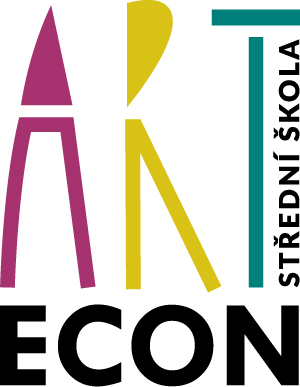 ART ECON – Střední škola a vyšší odborná škola Praha, s.r.o.Nad Rokoskou 111/7, 182 00  Praha 8ŠKOLNÍ VZDĚLÁVACÍ PROGRAMSportovní managementplatný od 1. 9. 2020 
Ředitel školyMgr. Petr ProcházkaZpracoval: Kolektiv pedagogických pracovníků ART ECON – Střední školy a vyšší odborné školy Praha, s.r.o.Identifikační údajeNázev ŠVP:						Sportovní managementKód a název vzdělávacího programu:		63-41-M/02 Obchodní akademieDosažený stupeň vzdělání:				střední vzdělání s maturitní zkouškouDélka a forma vzdělávání:				čtyřleté denníZpůsob ukončení:					maturitní zkouškaCertifikace:						vysvědčení o maturitní zkoušcePlatnost:							od 1. 9. 2020 Název školy:		ART ECON – Střední škola a vyšší odborná škola Praha, s.r.o.REDIZO:						600006042IČ:							45796955
DIČ: 							CZ45796955Adresa školy:						Nad Rokoskou 111/7, 182 00, Praha 8Ředitel školy:						Mgr. Petr ProcházkaTel:							284 680 880Email:							praha@artecon.czWeb:							www.artecon.cz/praha/Zřizovatel:						IF Holding, a.s.CHARAKTERISTIKA ŠKOLY	Dne 1. 9. 2019 došlo ke sloučení dvou středních odborných škol zřizovatele IF Holding, a. s. a to PB – Vyšší odborné školy a Střední školy managementu, s. r. o. a ART ECON – Střední školy Praha. Spojily se tak dvě školy s původní historií: ART ECON - Střední škola, s.r.o. s datem založení k roku 1945, druhá, mladší, založená roku 1992 – PB – Střední škola managementu, s.r.o. přidržující k sobě od roku 1998 i vyšší odbornou školu. Tento dlouhotrvající záměr byl realizován s cílem vytvořit velkou, silnou a prestižní školu s kvalitním zázemím a silnou organizační strukturou. Nově tak vznikla škola ART ECON – Střední škola a vyšší odborná škola Praha, s.r.o.	Dnes se na ART ECON – Střední škola a vyšší odborná škola Praha, s.r.o. vyučují umělecké a ekonomické studijní obory středního vzdělávání s maturitní zkouškou. 	V posledních letech je naplněnost školy asi 250 žáků, kteří jsou vyučováni průměrně ve 13 třídách. Snažíme se nabídnout výuku ve třídách s nižším počtem žáků, kde se vyučující snaží uplatnit individuální přístup a nabídnout každému z nich prostor k vlastnímu projevu a rozvoji.	Navázat na dobré tradice obou původních škol je zavazující, a proto chceme dále pokračovat ve vytváření příznivého klimatu ve škole v rámci vzdělávání a udržet kvalitu vzdělávání na současné dobré úrovni. Naší prioritou je také přizpůsobovat se trhu vzdělávání a trhu práce, a to nejen v rámci regionu.Vybavení školyŠkola má od 1. 9. 2019 sídlo v budově ART ECON – Střední škola a vyšší odborná škola Praha, s.r.o.Nad Rokoskou 111/7, 182 00 Praha 8-Libeň, kde se nachází společné pracoviště teoretické a praktické výuky. Prostory školy nabízejí pro výuku a další žákovské aktivity toto zázemí:žákům je k dispozici celkem 14 učeben. Sedm velkokapacitních učeben je určeno pro cca 40 žáků3 učebny výpočetní techniky. Školní síť LAN používá pevné připojení k internetu o rychlosti 8 Mbps. Budova školy je pokryta signálem vnitřní WIFI sítě, což umožňuje bezdrátové připojení k internetu. školní zahrada učebny přizpůsobené k výuce cizích jazyků všechny učebny vybavené videotechnikou (projektory, PC)3 učebny ICT s potřebnými výukovými programyspecializované ICT pracoviště zaměřené svým vybavením na práci s grafickými programyfotoateliér a fotokomora včetně vybavení (fotoaparáty, videokamera, osvětlení)pracovna s grafickým lisemvýtvarný ateliér včetně vybavení (malířské stojany, modely)menší knihovna pro žáky a pedagogy je využívaná nejen pro plnění povinné četby, ale i pro studium odborné literatury, postupně je doplňována také o nové tituly z beletriešatní skříňky 8 kabinetů pedagogů (vybaveny PC a tiskárnami), sborovna učitelů, sekretariát + kanceláře vedení školy, recepceK výuce jsou používány dataprojektory, PC, další vybavení učebními pomůckami ve škole je standardní. K výuce je k dispozici literatura ze školní knihovny, pro výuku v některých předmětech si žáci kupují učebnice doporučené vyučujícími. Obě PC učebny jsou přístupné pro výuku všech předmětů a také pro volný čas žáků. Na výuku odborných uměleckých předmětů škola žákům zajišťuje základní technické vybavení a výtvarné potřeby. Pedagogický sborSložení pedagogického sboru odpovídá potřebě efektivně skloubit aprobační požadavky a nároky na učitele s kompetencemi důležitými pro moderní výchovu a vzdělávání. Pracuje zde asi 30 pedagogických pracovníků, kteří jsou až na výjimky plně kvalifikovanými pedagogy.Na škole působí výchovný poradce, školní metodik prevence, koordinátor environmentální výchovy a správce a metodik ICT.Pravidelné vzdělávání všech vyučujících, kterého se účastní podle svých potřeb a zájmu, jim umožňuje rozvíjet tvořivý styl práce, používat nové metody ve vyučování, výukové strategie, a především zvyšovat svou odbornost.Spolupráce s rodiči a jinými subjektyNaše škola spolupracuje s širokou škálou společností a firem, které se mohou podílet na chodu školy. Mezi tyto činnosti může patřit například podílení se na tvorbě ŠVP (dotazníkové šetření) a jeho ověřování a případné konzultacemi při jeho inovaci.Mezi tyto partnery naší školy patří především firmy, ve kterých konají naši žáci své odborné praxe a ve kterých po ukončení studia nacházejí v mnoha případech i své první zaměstnání, dále Úřad městské části Praha 8, rodiče našich žáků, Úřad práce pro Prahu 8, a další instituce. Ti všichni pomáhají vytvořit podmínky pro co nejlepší naplnění hlavních vzdělávacích cílů školy zejména tím, že zprostředkovávají nejnovější praktické zkušenosti a informace jak pro žáky, tak pro pedagogy, mohou se zúčastnit významných kulturních, sportovních i vzdělávacích akcí školy, stejně tak mohou být přítomni u maturitních zkoušek, umožňují tematické exkurze pro jednotlivé předměty a spolupracují s fiktivní firmou, které vytvářejí reální zázemí.Cíle školyJsou formulovány v dokumentu.Dlouhodobá koncepce ART ECON - Střední škola, s.r.o. na období 2016 – 2020.Koncepce byla schválena 16. 2. 2016 a zahrnuje především tyto krátkodobé a dlouhodobé záměry, kterými se chce naše škola řídit:profilovat školu jako moderní vzdělávací instituci zaměřenou na umění a obchod,zapojovat žáky do aktivit podporujících rozvoj jejich odbornosti,klást důraz na jazykové vzdělávání žáků,při výchově a vzdělávání pracovat s ohledem na individuální potřeby žáků – žáci se specifickými vzdělávacími potřebami, mimořádně nadaní či talentovaní žáci,sledovat, vyhodnocovat a vhodně motivovat žáky s rizikem studijního neúspěchu,zvýšenou pozornost věnovat prevenci sociálně patologických jevů, maximálně předcházet rizikovému chování žáků,podporovat společné aktivity žáků, na kterých spolupracují napříč jednotlivými obory,společně s žáky dbát na dobré klima školy, udržovat a rozvíjet pozitivní pracovní i společenskou atmosféru ve škole,stabilizovat pedagogický sbor a optimalizovat ho v souladu s oborovou strukturou,klást důraz na kvalitní a profesionální prezentaci školy na veřejnosti, a to jak v odborné rovině (účast a organizace odborných soutěžích, zapojení do odborných projektů), tak i směrem k laické veřejnosti,navazovat a dále rozvíjet spolupráci s organizacemi, partnery školy, s odborníky z praxe s důrazem na dlouhodobou udržitelnost spolupráce. Vyhledávat a využívat nabídek ke zkvalitnění výuky a výchovného působení (exkurze, besedy, workshopy).Podpora žáků v dalších aktivitách nad rámec výukyŠkola podporuje umělecky a jinak nadané žáky k dosažení úspěchu ve výuce i mimo ni. Upevňuje jejich sebedůvěru vyzdvihováním dosažených úspěchů, které jsou zároveň dobrým příkladem pro ostatní žáky. Za dosažení vynikajících studijních výsledků, dobré umístění v soutěžích a olympiádách a vzornou reprezentaci školy na veřejnosti jsou žákům udělovány pochvaly a věcné odměny.Žákům, kteří vynikají v různých zájmových činnostech, vychází škola vstříc při mimořádném uvolňování z výuky.Žákům končících ročníků je formou konzultací s výchovným poradcem a s dalšími vyučujícími poskytováno poradenství v oblasti profesní orientace (informace o možnostech dalšího studia a uplatnění se na trhu práce). Je jim nabídnuta možnost konzultací s vyučujícími při přípravě na přijímací zkoušky nebo pro intenzivnější přípravu k maturitní zkoušce.Výchovný poradce společně s třídním učitelem pomáhá žákům řešit nejen studijní, ale také jejich osobní problémy. Je jim k dispozici v době stanovených konzultačních hodin, v případě nutnosti kdykoliv během vyučování.Své praktické dovednosti mohou žáci uplatnit při zapojení se do akcí, na kterých škola spolupracuje s dalšími subjekty.Během školního roku škola pořádá pro žáky řadu kulturních, společenských a odborných akcí, které doplňují teoretickou výuku a zároveň se podílejí na dalším rozvoji jejich osobnosti. Řada exkurzí do muzeí, na výstavy a za kulturními památkami je přínosem z hlediska důležitého propojení teorie a praxe.PROFIL ABSOLVENTANázev ŠVP:							Sportovní managementKód a název vzdělávacího programu:			63-41-M/02 Obchodní akademieDosažený stupeň vzdělání:				střední vzdělání s maturitní zkouškouDélka a forma vzdělávání:				čtyřleté denníZpůsob ukončení:					maturitní zkouškaCertifikace:							vysvědčení o maturitní zkoušcePlatnost:							od 1. 9. 2020 Uplatnění absolventaAbsolvent se uplatní zejména ve skupině povolání zaměřených na výkon ve sportovních klubech, sdruženích či organizacích. Dále ve firmách se sportovním zbožím, v reklamních a marketingových společnostech se sportovním zaměřením či v organizacích specializovaných na pořádání sportovních akcí, turnajů, apod. Příkladem jsou povolání (typové pozice): ekonom, mzdový referent, účetní asistent, statistik, obchodní zástupce, sportovní referent, administrativní pracovník, asistent, organizační pracovník, personalista, pracovník sportovního marketingu, obchodní referent apod.Absolvent je připraven rovněž tak, aby po složení maturitní zkoušky mohl nastoupit do některé z forem terciárního vzdělávání, zejména ke studiu na vysoké škole nebo na vyšší odborné škole obchodního nebo sportovního zaměření.Absolvent má rovněž předpoklady pro to, aby rozvíjel vlastní podnikatelské aktivity ve sportu.Výsledky vzděláváníKompetence absolventaVzdělávání v oboru směřuje v souladu s cíli středního odborného vzdělávání k tomu, aby si žáci vytvořili na úrovni odpovídající jejich schopnostem a studijním předpokladům následující kompetence, tzn.  aby byli absolventi schopni:orientovat se v právní úpravě pracovněprávních vztahů a závazkových vztahů,vyhledávat příslušné právní předpisy,pracovat s příslušnými právními předpisy,orientovat se v kupní smlouvě a ostatních dokladech souvisejících s prodejem,zabezpečovat hlavní činnost oběžným majetkem (zejména nákup materiálu a zboží), popř. dlouhodobým majetkem,provádět základní výpočty spojené s nákupem a skladováním zásob,provádět základní výpočty odpisů, výpočty využití kapacity dlouhodobého majetku a efektivnosti investic,zpracovávat podklady a písemnosti při sjednávání a ukončování pracovního poměru,provádět základní mzdové výpočty (výpočet hrubé a čisté mzdy, výpočty zákonného pojištění, zdanění příjmů ze závislé činnosti),zpracovávat doklady související s evidencí zásob, dlouhodobého majetku, zaměstnanců, prodeje a hlavní činnosti,vyhotovovat typické písemnosti v normalizované úpravě,provádět průzkum trhu, využívat marketingové nástroje k prezentaci sportovního klubu či organizace a jeho produktů,uplatnit poznatky psychologie prodeje při jednání s klienty a obchodními partnery při nákupu a prodeji,komunikovat se zahraničními partnery ústně a písemně nejméně v jednom cizím jazyce,vhodným způsobem reprezentovat sportovní klub či organizaci a spoluvytvářet image sportovního klubu či organizace na veřejnosti,provádět platební styk a zpracovávat doklady související s hotovostním a bezhotovostním platebním stykem,sestavovat kalkulace,provádět základní hodnocení efektivnosti činnosti sportovní klubu či organizace,stanovovat daňovou povinnost k DPH a k daním z příjmů,vypočítávat odvod sociálního a zdravotního pojištění,účtovat pohledávky, závazky, náklady, výnosy,provádět účetní závěrku i uzávěrku,dokázat efektivně hospodařit se svými finančními prostředky,chápat kvalitu jako významný nástroj konkurenceschopnosti a dobrého jména sportovního klubu či organizace,dodržovat stanovené normy (standardy) a předpisy,dbát na zabezpečování parametrů (standardů) kvality procesů, výrobků nebo služeb,zohledňovat požadavky klienta (zákazníka,…)uvědomit si význam, účel a užitečnost vykonávané práce, její finanční popř. společenské ohodnocení,zvažovat při plánování a posuzování určité činnosti (v pracovním procesu i v běžném životě) možné náklady, výnosy a zisk, vliv na životní prostředí, sociální dopady,nakládat s materiály, energiemi, odpady, vodou a jinými látkami ekonomicky a s ohledem na životní prostředí,chápat bezpečnost práce jako součást péče o zdraví své, svých spolupracovníků, klientů a zákazníků i jako jednu z podmínek pro získání či udržení certifikátu podle příslušných norem,dodržovat příslušné právní předpisy týkající se bezpečnosti a ochrany zdraví při práci a požární ochrany, hygienické předpisy a zásady,spolupodílet se na vytváření bezpečného pracovního prostředí, dbát na používání pracovních nástrojů, pomůcek a technického vybavení v souladu s bezpečnostními a protipožárními předpisy,uplatňovat oprávněné nároky týkající se bezpečnosti a ochrany zdraví při práci či při případném pracovním úrazu,jednat odpovědně, samostatně, aktivně a iniciativně nejen ve vlastním zájmu ale i v zájmu veřejném,dbát na dodržování zákonů a pravidel chování, respektovat práva a osobnost jiných lidí, vystupovat proti nesnášenlivosti, xenofobii a diskriminaci,jednat v souladu s morálními principy, přispívat k uplatňování demokratických hodnot,uvědomovat si, v rámci plurality a multikulturního soužití, vlastní kulturní, národní a osobní identitu, přistupovat s aktivní tolerancí k identitě jiných lidí,aktivně se zajímat o politické, sportovní a společenské dění u nás a ve světě i o veřejné záležitosti lokálního charakteru,chápat význam životního prostředí pro člověka, jednat v duchu udržitelného rozvoje,ctít tradice a hodnoty svého národa, chápat jeho minulost i současnost v evropském a světovém kontextu,ctít život jako nejvyšší hodnotu, uvědomovat si odpovědnost za vlastní život a řešit své osobní a sociální problémy,myslet kriticky, tj. dokázat zkoumat věrohodnost informací, nenechávat sebou manipulovat, tvořit si vlastní úsudek a diskutovat o něm s jinými lidmi,vyjadřovat se přiměřeně účelu jednání a komunikační situaci v projevech mluvených i psaných a vhodně se prezentovat,formulovat své myšlenky srozumitelně a souvisle, v písemné podobě přehledně a jazykově správně,aktivně se účastnit diskuzí, formulovat a obhajovat své názory a postoje, respektovat názory druhých,zpracovávat jednoduché texty na běžná odborná témata a různé pracovní materiály, dodržovat jazykové a stylistické normy i odbornou terminologii,písemně zaznamenávat podstatné myšlenky a údaje z textů a projevů jiných lidí (přednášek, diskuzí, porad aj.)vyjadřovat se a vystupovat v souladu se zásadami kultury projevu a chování,komunikovat ústní i písemnou formou ve dvou cizích jazycích, a to v osobním i pracovním životě, reálně posuzovat své fyzické a duševní možnosti, odhadovat výsledky svého jednání a chování v různých situacích,stanovovat si cíle a priority podle svých osobních schopností, zájmové a pracovní orientace a životních podmínek,efektivně se učit a pracovat, vyhodnocovat dosažené výsledky a pokrok,využívat ke svému učení zkušenosti jiných lidí, učit se i na základě zprostředkovaných zkušeností,přijímat hodnocení výsledků své práce a způsobu jednání i ze strany jiných lidí, adekvátně na ně reagovat, přijímat radu i kritiku,dále se vzdělávat, pečovat o své fyzické a duševní zdraví,adaptovat se na měnící se životní a pracovní podmínky a podle svých schopností a možností je ovlivňovat,pracovat v týmu a podílet se na realizaci společných pracovních a jiných činností,přijímat a odpovědně plnit svěřené úkoly,podněcovat práci týmu vlastními návrhy na zlepšení práce a řešení úkolů, nezaujatě zvažovat návrhy druhých,přispívat k vytváření vstřícných mezilidských vztahů a k předcházení osobních konfliktů, nepodléhat předsudkům a stereotypům v přístupu k jiným lidem,porozumět zadání úkolů nebo určit jádro problému, získat informace potřebné k řešení problému, navrhnout způsob řešení, popř. varianty řešení, a zdůvodnit jej, vyhodnotit a ověřit správnost zvoleného postupu a dosažené výsledky,uplatňovat při řešení problémů různé metody myšlení (logické, matematické, empirické, heuristické) a myšlenkové operace,volit předsudky a způsoby (pomůcky, studijní literaturu, metody a techniky) vhodné ke splnění jednotlivých aktivit, využívat zkušeností a vědomostí nabytých dříve,pracovat s osobním počítačem a dalšími prostředky informačních a komunikačních technologií,pracovat s běžným základním a aplikačním programovým vybavením,učit se používat nový aplikační software,komunikovat elektronickou poštou a využívat další prostředky on-line a off-line komunikace,získávat informace z otevřených zdrojů, zejména pak z celosvětové sítě internet,pracovat s informacemi, a to především s využitím prostředků informačních a komunikačních technologií,správně používat pojmy kvantifikujícího charakteru,zvolit pro řešení úkolu odpovídající matematické postupy a techniky a používat vhodné algoritmy,využívat a vytvářet různé formy grafického znázornění (tabulky, diagramy, grafy, schémata apod.) reálných situací a používat je pro řešení,správně používat a převádět jednotky,nacházet funkční závislosti při řešení praktických úkolů, vymezit je, popsat a využít pro konkrétní řešení,provést reálný odhad výsledku řešení praktického úkolu,sestavit ucelené řešení praktického úkolu na základě dílčích výsledků,orientovat se v možnostech uplatnění na trhu práce v daném oboru a povolání,vytvořit si reálnou představu o pracovních, platových a jiných podmínkách v oboru a možnostech profesní kariéry, znát požadavky zaměstnavatelů na pracovníky a srovnávat je se svými předpoklady, přizpůsobit se změněným pracovním podmínkám,získávat a vyhodnocovat informace o pracovních nabídkách, využívat poradenských a zprostředkovatelských služeb,vhodně komunikovat s potencionálními zaměstnavateli,znát práva a povinnosti zaměstnavatelů a pracovníků,osvojit si základní vědomosti a dovednosti potřebné pro rozvíjení vlastních podnikatelských aktivit.Způsob ukončování studiaStudium je ukončeno maturitní zkouškou podle §§ 77 až 82 Zákona 561/2004 Sb., o předškolním, základním, středním, vyšším odborném a jiném vzdělávání (školský zákon) v platném znění a dalších prováděcích předpisů. Profilová část maturitní zkoušky se skládá ze tří povinných zkoušek, tj. z praktické zkoušky formou maturitní práce z odborných předmětů, která má písemnou formu, a z účetnictví a ekonomiky, které mají ústní formu.	Písemná práce a ústní zkouška z českého jazyka a literatury a písemná práce a ústní zkouška z cizího jazyka spadá takédo profilové části MZ.Absolventi obdrží vysvědčení o maturitní zkoušce.CHARAKTERISTIKA ŠKOLNÍHO VZDĚLÁVACÍHO PROGRAMUNázev ŠVP:							Sportovní managementKód a název vzdělávacího programu:			63-41-M/02 Obchodní akademieDosažený stupeň vzdělání:				střední vzdělání s maturitní zkouškouDélka a forma vzdělávání:				čtyřleté denníPlatnost:							od 1. 9. 2019 počínaje prvním ročníkemNezbytné podmínky pro přijetí ke vzděláváníPřijímání ke vzdělávání je v souladu s §  60, 60a až 60g Zákona č. 561/2004 Sb. v platném znění a s vyhláškou č. 353/2016 Sb. v platném znění. Podmínkou je absolvování základního vzdělání, jednotné státní přijímací zkoušky a přijímacího pohovoru podle pravidel stanovených na příslušný školní rok, školní přijímací zkoušky se nekonají. Zdravotní způsobilost uchazeče není požadována.Celkové pojetí vzdělávání v daném programuZáměrem vzdělávání je připravit žáka na úspěšný, smysluplný a odpovědný osobní, občanský i pracovní život v podmínkách stále se měnícího světa. Vzdělávání směřuje k tomu, aby žák v přiměřené míře naplnil čtyři základní cíle vzdělávání, tj. učit se poznávat, učit se pracovat a jednat, učit se být a učit se žít společně. Metody výuky, které naplňují základní cíle, jsou různorodé. Převažují metody aktivizující, kterými je žák nucen při získávání vědomostí a dovedností vyvinout vlastní úsilí. Metody pasivní, kdy žák pouze přejímá hotové poznatky, jsou chápány jako doplňkové.Velký důraz je v průběhu celého studia věnován stěžejním odborným ekonomickým předmětům, jako jsou ekonomika, účetnictví, statistika. Dále předmětům věnující se činnostem ve sportovní organizaci, jako jsou např. sportovní management či marketing. Své odborné znalosti mohou žáci v průběhu studia rozšiřovat ve volitelných odborných předmětech, jako jsou např. mezinárodní fiktivní firma. Nedílnou součástí studia je podpora jazykového vzdělávání. Po celé čtyři roky žáci rozvíjejí své kompetence v oblasti mateřského jazyka a dvou jazyků cizích. Ve čtvrtém ročníku mají možnost zdokonalovat své jazykové kompetence ve volitelném předmětu konverzace v cizím jazyce. To vytváří dostatečný prostor pro zvládnutí cizího jazyka, resp. cizích jazyků na úrovni odpovídající požadavkům maturitní zkoušky.Velký význam pro rozvoj žáků mají předměty, ve kterých se prakticky procvičují teoretické poznatky získané v průběhu studia a odborná praxe. Žáci vykonávají odbornou praxi ve druhém a třetím ročníku studia na pracovištích fyzických a právnických osob, které mají oprávnění k činnosti související s daným oborem vzdělání a uzavřely se školou smlouvu o obsahu a rozsahu praktického vyučování a podmínkách pro jeho konání.  Již při volbě partnerů pro odbornou praxi škola usiluje o společnosti, které mají mezinárodní charakter a na pracovištích dochází k přirozenému střetávání různých kultur. Žáci se tedy s multikulturalismem setkají již při jejich praxi. Na žáky se při praktickém vyučování vztahují ustanovení zákoníku práce, která upravují pracovní dobu, bezpečnost a ochranu zdraví při práci, péči o zaměstnance a pracovní podmínky žen a mladistvých, a další předpisy o bezpečnosti a ochraně zdraví při práci.  Odborná praxe je vykonávána jako souvislá praxe v délce dvou kalendářních týdnů ve druhém pololetí školního roku druhého a třetího ročníku. Ve volitelném předmětu multikulturní fiktivní firma žáci simulují činnost reálné firmy od zahájení její činnosti až po její ukončení. Praktická výuka je systematicky doplňována účastí žáků na nejrůznějších marketingových, společenských a prezentačních akcích na veřejnosti, což žákům umožňuje bezprostřední kontakt s realitou.Ve čtvrtém ročníku je do výuky zařazen předmět přispívající k rozvoji odborných kompetencí – Integrovaný ekonomický předmět, ve kterém dochází ke shrnutí znalostí z průřezových témat odborných ekonomických předmětů a k jejich praktickému využití. Žáci se procvičí v hledání souvislostí mezi jednotlivými obory a orientují se v odborné problematice v návaznosti na reálnou ekonomickou praxi. Vzdělávání je v průběhu studia masivně podporováno prostředky informačních a komunikačních technologií. Kromě výuky předmětů informační technologie a písemná a elektronická komunikace, jejichž náplň s počítači bezprostředně souvisí, je řada dalších předmětů s prací na počítačích spojena, např. statistika, účetnictví, daňová soustava apod. Dále je řada předmětů podporována různými multimediálními programy, případně využitím internetu. Jedná se zejména o výuku jazyků, hospodářského zeměpisu, ekonomiky a dalších. Cílem výuky v těchto předmětech je mimo jiné prohloubit dovednost pracovat s počítači, vyhledávat, třídit a zpracovávat informace z moderních informačních zdrojů.Výuka je v přiměřené míře doplňována samostatnými pracemi žáků formou referátů, ve vyšších ročnících formou individuálních nebo týmových projektů. V průběhu studia jsou sestavovány žákovské týmy pro zajištění konkrétních akcí, jako např. veletrh fiktivních firem, prezentace školy na veřejnosti, den otevřených dveří, účast v soutěžích, komplexní zajištění statistických průzkumů pro sociální partnery, charitativní akce apod.Výchova k občanským a klíčovým kompetencím je realizována ve výuce jednotlivých předmětů tak, aby byla v souladu s obsahem vzdělávání a na žáky působila přirozeně, odstupňovaně podle jejich věku a navazovala na předchozí stupeň rozvoje.Podobným způsobem jsou začleněna i průřezová témata, která se vážou k obsahu jednotlivých předmětů a přirozeným způsobem ho rozvíjejí. Metody a postupy výuky se vyvíjejí v závislosti na úrovni žáků, zkušenostech pedagogů, nových poznatcích pedagogické vědy a reakci sociálních partnerů.Vzdělávání žáků se speciálními vzdělávacími potřebami zajišťují ve spolupráci se školským poradenským zařízením  a výchovným poradcem pedagogové v rámci svého odborného vzdělání. Jedná se převážně o žáky s potřebou podpory ve vzdělávání z důvodu poruch učení, pro které jsou upraveny vyučovací metody a metody prověřování. Žáci s potřebou podpory ve vzdělávání z důvodu tělesného postižení jsou vzděláváni stejně jako ostatní žáci, jen v oblasti tělesné výchovy se přihlíží ke stanovisku odborného lékaře a školského poradenského zařízení.V každém případě je uplatňován individuální přístup k žákům, který respektuje jejich individuální vlohy a potřeby a snaží se o jejich rozvoj.Organizace výukyVýuka je v převážné míře realizována v rámci systému vyučovacích hodin. Jednotlivé předměty obsahují větší míru konkrétních praktických poznatků, které je třeba soustavně procvičovat a upevňovat. Výuka je zpravidla realizována v odborných učebnách vybavených potřebnou technikou. Kromě toho jsou do vyučování začleněny další organizační formy. V rámci tělesné výchovy a výchovy ke zdraví je to především sportovní kurz pro žáky druhého ročníku a v každém školním roce sportovní dny, ve kterých soutěží družstva jednotlivých tříd a jednotlivci mezi sebou v různých sportovních disciplínách. Pro zvýšení motivace k učení cizích jazyků jsou pravidelně organizovány soutěže v angličtině, žáci se mohou účastnit i Olympiády v českém jazyce nebo Olympiády v angličtině.Výuka je v průběhu studia doplňována celou řadou exkurzí, výletů a dalších aktivit, které doplňují běžnou výuku o praktické činnosti, zprostředkovávají poznávání reality a odborné i umělecké zážitky žáků, což vede k lepšímu naplňování vzdělávacích cílů. V oblasti estetické výchovy je to systém poznávacích exkurzí do kulturně významných míst České republiky. Exkurze jsou zaměřeny na poznávání architektury, kulturně a historicky významných památek a jsou organizovány systematicky podle ročníků. V oblasti výuky cizích jazyků jsou v případě zájmu organizovány výukové zájezdy do anglicky mluvících zemí. V oblasti ekonomického vzdělání se pak jedná o exkurze do peněžních ústavů, ČNB a různých firem, které žákům umožní lépe poznat systém řízení a financování. Výuka práva je pak doplněna návštěvou soudu.V rámci odborného vzdělávání se žáci účastní veletrhu fiktivních firem jako součásti výuky volitelného předmětu mezinárodní fiktivní firma. Připravují prezentaci své firmy a snaží se prodat své výrobky nebo služby spolužákům, ostatním fiktivním firmám či veřejnosti. Se zeměpisnými zajímavostmi se mohou žáci poutavou formou seznamovat v cestopisných pořadech, v nichž vystupují přímí účastníci různých expedicí, či prostřednictvím internetu.Metodické přístupy k výuce v jednotlivých třídách a ročnících jsou průběžně vyhodnocovány a přizpůsobovány konkrétním cílům vzdělávání a úrovni žáků.Pro usnadnění přechodu žáků ze základních škol a pro co nejrychlejší vytvoření fungujícího školního kolektivu je pro žáky prvního ročníku organizován adaptační program, jehož se vždy zúčastní třídní učitel.Hodnocení žáků a diagnostikaHodnocení žáků je stanoveno pravidly pro hodnocení výsledků vzdělávání žáků ve střední škole, která jsou přílohou školního vzdělávacího programu. Tato pravidla vychází z § 69 školského zákona a §§ 3 a 4 vyhlášky MŠMT č. 13/2005 Sb., o středním vzdělávání v platném znění. K hodnocení výsledků vzdělávání se využívá tradiční pětistupňové škály, kritéria hodnocení jsou dána klíčovými kompetencemi a školním řádem. Učitelé přistupují k průběžnému hodnocení vědomostních činností žáků s vědomím motivační funkce hodnocení a jeho formativního významu. Jako přirozenou součást hodnocení rozvíjejí sebehodnocení a vzájemné hodnocení žáků. V hodnocení výsledků vzdělávání berou na zřetel úroveň dosažení cílů středního vzdělávání tak, jak jsou uvedeny ve školském zákoně a dalších souvisejících normách. Hodnocení je veřejné a učitel známku vždy zdůvodní, žáci mají právo se ke známce vyjádřit. Vzdělávání žáků se speciálními vzdělávacími potřebami a žáků nadaných Způsob zajišťování vzdělávání žáků s poruchami učení a žáků nadaných vychází z § 16 školského zákona a z vyhlášky MŠMT ČR č. 27/2016 Sb. v platném znění. Jedná se převážně o žáky s potřebou podpory ve vzdělávání z důvodu poruch učení nebo z důvodu odlišných kulturních a životních podmínek a žáky nadané, kteří na škole studují. Pozornost se věnuje těmto žákům a jejich rodičům, korigují se jejich požadavky a představy o dalších možnostech studia a vzdělávání. Udržuje se úzká spolupráce se školským poradenským zařízením a s rodiči integrovaných žáků s potřebou podpory ve vzdělávání. Žákům s potřebou podpory ve vzdělávání z důvodu tělesného postižení škola v případě potřeby umožňuje studium podle individuálních vzdělávacích plánů a individuální přístup pedagogů v jednotlivých předmětech. Žáci s potřebou podpory ve vzdělávání z důvodu tělesného postižení jsou plně integrováni. Vhodný přístup koordinuje zejména výchovná poradkyně ve spolupráci se zástupkyní ředitelky, s třídním učitelem a vyučujícími daných předmětů. Při zakončování studia maturitní zkouškou mohou mít žáci s potřebou podpory ve vzdělávání z důvodu tělesného postižení (případně speciálními vzdělávacími potřebami) v případě doporučení školského poradenského zařízení přiznané uzpůsobení podmínek MZ dle platných předpisů. Individuální vzdělávací plány vycházejí z charakteru oboru, z potřeb podpory ve vzdělávání - je možná úprava délky studia, učebních plánů, individuálních metod, změna organizace výuky, materiálních a organizačních podmínek- možnost zajištění speciálních pomůcek a individuálních konzultací. Podmínky pro stanovení IVP jsou obecně dány školským zákonem (§18) a vyhláškou o SŠ (§5) a školním řádem. Škola se věnuje i práci s nadanými žáky. Tato oblast spadá též pod vedení výchovné poradkyně. Nadaní žáci jsou vytipováni učiteli jednotlivých předmětů a zúčastňují se různých soutěží (zejména sportovních), olympiád a projektů, umožňujících srovnání v národním i mezinárodním měřítku. Výchovná poradkyně se v úzké součinnosti s třídními a s jednotlivými pedagogy věnuje také žákům s horším prospěchem a pomáhá jim překonat obtíže při jejich vzdělávání. Zástupkyně ředitelky vede a pravidelně aktualizuje evidenci prospěchu v průběhu jednotlivých čtvrtletí, spolupracuje s pedagogy a rodiči na řešení vzniklých problémů. Tato oblast zahrnuje i práci se žáky, kteří mají úpravu organizace studia z důvodu sportovní či jiné reprezentace. Žáci sportovně nadaní tvoří rozhodující většinu těch, kteří vyžadují individuální přístup vyučujících i vedení školy. Třídní učitelé pravidelně komunikují se sportovními kluby a trenéry, konzultují s nimi časovou náročnost žákovské sportovní přípravy a možnosti časového rozložení studijních požadavků v souladu s tréninkovými plány.UČEBNÍ PLÁNKód a název oboru vzdělání:				63-41-M/02 Obchodní akademieNázev ŠVP:						Sportovní managementDosažený stupeň vzdělání:				střední vzdělání s maturitní zkouškouDélka a forma vzdělání:				čtyřleté denníPlatnost:						od 1. 9. 2020Poznámky k učebnímu plánuVe škole se vyučují celkem tři cizí jazyky. Jako první cizí jazyk si žák volí jazyk anglický nebo německý podle toho, který jazyk se učil na základní škole a v jehož studiu pak pokračuje na škole střední, pokud to umožňují její provozní podmínky. Druhým cizím jazykem je pak myšlen jazyk, s jehož studiem žák začíná v prvním ročníku střední školy. Volí si z nabídky anglický jazyk, německý jazyk, ruský jazyk a španělský jazyk. Výběr může být omezen momentálními personálními a provozními podmínkami školy.Ve 4. ročníku je do učebního plánu zařazen předmět odborné specializace – integrovaný ekonomický předmět (IEP), v jehož rámci se žáci učí zpracovávat ekonomickou agendu.Předmět praxe (PRX) je zařazen do učebního plánu ve druhém a třetím ročníku vždy v rozsahu dvou týdnů. Praxe bude vykonávána na pracovištích fyzických nebo právnických osob, které mají oprávnění k činnosti související s daným oborem vzdělání, nebo přímo ve škole, přičemž žáci se zde budou zabývat administrativně organizačními činnostmi, které mají bezprostřední vztah k oboru vzdělávání a rozvíjejí dříve získané teoretické poznatky. Upřednostňováni jsou partneři, kteří podnikají v multikulturním prostředí.Výuka je v průběhu celého studia systematicky doplňována zapojováním žáků do reálných akcí odborného charakteru, a to ve spolupráci se sociálními partnery.Ve čtvrtém ročníku mají žáci možnost volby konverzace v cizím jazyce buď anglickém nebo německém,  a to podle preference k maturitní zkoušce. Dále mají možnost volby Semináře z informačních technologií nebo Semináře z matematiky.O minimálním počtu žáků ve volitelném předmětu rozhoduje ředitel školy podle hlediska hospodárnosti a podle možností školy. Maximální počet žáků je omezen charakterem předmětu.Sportovní kurz je zařazen do druhého ročníku a bude realizován dle zájmu žáků a možností školy od září do června v celkové délce jednoho týdne jako sportovní aktivity (lyžařský, turistický, sportovně-aktivní, outdoorový,…)Přehled využití týdnů v období září – červen školního rokuSrovnání počtu vyučovacích hodin za studiumUČEBNÍ OSNOVYPojetí vyučovacího předmětuObecné cíleObecným cílem předmětu je:poskytnout žákům efektivní metody ke zvládnutí studia,prostřednictvím rozboru a interpretace vybraných textů z různých funkčních stylů naučit žáky porozumět čtenému textu,naučit žáky základům duševní práce,pěstovat u co největšího počtu žáků schopnost vyhledávat informace a pracovat s nimi,poskytnout žákům základy literárního vzdělávání v oblasti vývoje literatury a uměleckých směrů jednotlivých kulturních epoch a tím zvyšovat jejich schopnost tolerance odlišných kultur,prostřednictvím rozboru a interpretace vybraných literárních děl podílet se na hodnotové orientaci žáků, utváření jejich morálního profilu a estetického cítění,pěstovat u co největšího počtu žáků potřebu číst,pomocí znalosti základních literárněvědných poznatků vést žáky k pochopení struktury, významu a funkci literárního díla,poskytnout žákům základy jazykovědného vzdělávání,prohlubovat v žácích kladný vztah k jazyku mateřskému,vést žáky k funkční a mediální gramotnosti.Charakteristika učivazákladní poznatky z literární teorievývoj české i světové literatury v kulturních i historických souvislostechgramatikastylistikazáklady rétoriky a komunikačních dovednostízáklady informační výchovyobecné výklady o jazycevývoj českého jazyka a jeho postavení v systému jazykůpráce s textem - analýza, reprodukce, interpretacevybrané poznatky z obecné psychologie, psychologie osobnosti a psychologie prácePojetí výukyPředmět český jazyk a literatura je v průběhu studia dotován 14 hodinami rozvrženými následujícím způsobem:(použité zkratky: LIT - literatura, JAZ - jazyk)Při výuce budou využívány následující metody a formy práce:výklad učitele a řízený dialog,samostatná práce individuální i skupinová,společná četba literárních textů,samostatná domácí práce (příprava referátů),rozbor a interpretace literárních textů,memorování uměleckých textů,esteticky tvořivé aktivity (samostatné literární pokusy),projektové vyučování,multimediální metody (podle možností využití počítače, videa, DVD, diaprojektoru,	interaktivní tabule),exkurze (knihovna, galerie),společná návštěva vybraných filmových a divadelních představení,gramatická a stylistická cvičení,diktáty a doplňovací cvičení,řečnická cvičení,souvislé slohové práce.Hodnocení výsledků žáků	V předmětu český jazyk a literatura se hodnotí obsahová správnost a použití gramatických a stylistických prostředků, a to v projevu ústním i písemném. V projevu písemném je hodnocena i pravopisná správnost. Hodnocení žáků se bude provádět na základě kombinace ústního zkoušení a různých forem písemného testování. Nejčastěji používanými formami zkoušení znalostí, ze kterých vyjdou podklady pro klasifikaci, budou: individuální i frontální ústní zkoušení,písemné testy nestandardizované i standardizované (budou -li k dispozici),slohové práce,přednes referátů,prezentace individuálních i skupinových prací.	Hodnocení žáka učitelem bude doplňováno sebehodnocením zkoušeného žáka i hodnocením ze strany jeho spolužáků. Konečnou klasifikaci určí učitel.	Kritéria hodnocení jsou dána klíčovými kompetencemi a vnitřním řádem školy.Přínos k rozvoji klíčových kompetencíVzdělávání v předmětu český jazyk a literatura směřuje k tomu, aby si žáci byli schopni vytvořit tyto klíčové kompetence: uměli rozebrat a interpretovat text,aktivně se účastnili diskuzí,formulovali a obhajovali své názory a postoje,formulovali své myšlenky srozumitelně a souvisle,uměli si písemně zaznamenávat podstatné myšlenky ústního i písemného projevu jiných lidí,vyjadřovali se v souladu se zásadami kulturního projevu.efektivně se učili a pracovali,vyhodnocovali dosažené výsledky a pokrok,přijímali hodnocení svých výsledků a adekvátně na ně reagovali,dokázali přijímat rady i kritiku,přijímali a odpovědně plnili svěřené úkoly,nepodléhali předsudkům a stereotypům v přístupu k jiným lidem a kulturám, řešili běžné pracovní problémy a úkoly samostatně,volili prostředky a způsoby vhodné ke splnění jednotlivých aktivit,využívali dříve získaných vědomostí, zkušeností a dovedností, získávali informace z otevřených zdrojů, především z internetu.Průřezová témata Občan v demokratické společnosti: rozvoj funkční gramotnostiúcta k materiálním i duchovním hodnotámrozvoj schopností vyhledávat informace a pracovat s nimidovednost jednat s lidmiorientace v masových médiíchrozvoj komunikativních a personálních kompetencípráce s informacemiInformační a komunikační technologie:práce s internetem, vyhledávání potřebných informacíČlověk a životní prostředí:efektivní práce s informacemi a jejich kritické hodnoceníČlověk a svět práce:vyhledávání a posuzování informací o profesních záležitostechverbální a neverbální komunikace při důležitých jednáníchkomunikace s potencionálními zaměstnavatelirozvoj schopností vyhledávat informace a pracovat s nimispoluvytvářet obraz firmy na veřejnostiMezipředmětové vztahy:dějepisprávopísemná a elektronická komunikacemultikulturní fiktivní firmaspolečenskovědní seminářhospodářský zeměpisobčanská naukainformační technologieRozpis učiva a výsledků vzděláváníČeský jazyk - 1. ročníkČeský jazyk - 2. ročníkČeský jazyk - 3. ročníkČeský jazyk - 4. ročníkLiteratura - 1. ročníkLiteratura - 2. ročníkLiteratura - 3. ročníkLiteratura - 4. ročníkPojetí vyučovacího předmětuObecné cíleVýuka cizích jazyků je významnou součástí všeobecného vzdělávání žáků. Rozšiřuje a prohlubuje jejich komunikativní kompetenci a celkový kulturní rozhled, napomáhá pochopení jiných kultur a zároveň vytváří základ pro jejich další jazykové i profesní zdokonalování.Ve výuce cizích jazyků je třeba vedle zprostředkování kognitivní výkonnosti žáka (jazykové vědomosti gramatické, lexikální, pravopisné, fonetické aj.) klást důraz na motivaci žáka a jeho zájem o studium cizího jazyka. Je proto nezbytně nutné používat metody směřující k propojení izolovaného školního prostředí s reálným prostředím existujícím mimo školu – využití multimediálních programů a internetu, navazování multikulturních kontaktů se školami v zahraničí, organizování výměnných, výukových i poznávacích zájezdů, zapojování žáků do projektů a soutěží.Aktivní znalost cizích jazyků je v současné době nezbytná jak z hlediska globálního, protože přispívá k bezprostřední, a tudíž účinnější mezinárodní komunikaci, tak i pro osobní potřebu žáka, neboť usnadňuje přístup k aktuálním informacím a osobním kontaktům a tím umožňuje vyšší mobilitu a nezávislost žáka.Výuka cizích jazyků si tedy klade dva hlavní cíle:komunikativní, cíl hlavní, daný specifikou předmětu a vymezený výstupními požadavky a cíli, vede žáky k získání klíčových komunikativních jazykových kompetencí a připravuje je k efektivní účasti v přímé i nepřímé komunikaci včetně přístupu k informačním zdrojům,výchovně vzdělávací přispívá k formování osobnosti žáků, učí je toleranci k hodnotám jiných národů a kultur a k jejich respektování.Vzdělávání v prvním cizím jazyce navazuje na úroveň jazykových znalostí a komunikačních kompetencí A2 Společného evropského referenčního rámce získanou na ZŠ, vede žáky k prohlubování komunikačních kompetencí získaných na ZŠ (znalosti lingvistické, sociolingvistické, pragmatické) a směřuje k osvojení takové úrovně komunikativních jazykových kompetencí, která odpovídá stupnici B2 Společného evropského referenčního rámce.Vzdělávání ve druhém cizím jazyce navazuje na poznání českého a prvního cizího jazyka ze ZŠ, vede žáky k prohlubování komunikačních kompetencí a směřuje k osvojení takové úrovně komunikativních jazykových kompetencí, která odpovídá stupnici B1 Společného evropského referenčního rámce.Charakteristika učivaObsahem výuky je systematické rozvíjení:řečových dovedností zahrnujících dovednosti receptivní, produktivní i interaktivní,přiměřeného rozsahu jazykových prostředků, tj. slovní zásoby (produktivně si žák osvojí 5-6lexikálních jednotek za 1 vyučovací hodinu, celkem 500 - 600 lexikálních jednotek za rok)včetně nejběžnější frazeologie a odborné terminologie (20 %), mluvnice, zvukové a grafické stránky jazyka,zeměvědných poznatků a jejich porovnání z oblasti reálií České republiky a zemí příslušné jazykové oblasti.Řečové dovednostispolečenské a zdvořilostní fráze (pozdrav, prosba, poděkování, oslovení, představování,rozloučení)vyjádření, odůvodnění a obhájení postoje nebo názoru (souhlas, nesouhlas, odmítnutí, zákaz, možnost, nemožnost, nutnost, schopnost)emoce (libost, nelibost, zájem, nezájem, zklamání, překvapení, obava, vděčnost, sympatie, lhostejnost)morální stanovisko (omluva, odpuštění, pochvala, pokárání, lítost)pokyn k činnosti (žádost, přání, prosba, nabídka, výzva, rada, pozvání, doporučení)vlastní písemný projev a odpověď (vzkaz, pozdrav, přání, blahopřání, pozvání, osobní dopis,úřední dopis - žádost, inzerát, strukturovaný životopis, pozvánka, charakteristika)delší písemný projev (vypravování, popis, úvaha apod.)stručné zaznamenání čteného textu či slyšeného projevu, reprodukceTematické okruhydomov, rodinamezilidské vztahyosobní charakteristikakultura a umění- sport, volný časbydlení, obchody a službystravování, péče o zdravícestování, doprava, ubytováníškola a studium, zaměstnáníčlověk a společnostpříroda, životní prostředíroční obdobíreálie České republiky a porovnání se zeměmi příslušné jazykové oblastiReálie zemí příslušné jazykové oblastivýznam daného jazykareálie příslušných zemí (geografické údaje, historie, společensko-politická charakteristika, ekonomika a kultura)život v zemích dané jazykové oblasti (rodina, vzdělání, práce, volný čas)tradice a zvykyforma státu, demokratické tradicekultura a tradiceliteratura a uměníautentické materiály (encyklopedie, noviny a časopisy, filmy v původním znění, ITC – aktuální internetové stránky)Tematické okruhy odbornépráce a zaměstnání, příprava na povolání, budoucí profese, hledání zaměstnání (inzerce, žádost o místo, životopis), pracovní hodnocení, nezaměstnanostosobní a úřední dopisObchodní korespondencedopis, formální úprava obchodního dopisuzákladní frazeologie obchodní korespondencepoptávka a nabídka, odpověď na nabídkuobjednávka, potvrzení objednávky, vyřízení objednávky, avízoreklamace, vyřízení reklamacePojetí výukyV současném pojetí výuky je nutné akceptovat individuální vzdělávací potřeby žáků.Vyučující se budou orientovat na:autodidaktické metody a vedení žáků k osvojování různých technik samostatného učení a individuální práci odpovídajícím jejich schopnostem,sociálně komunikativní aspekty učení a vyučování - dialogické slovní metody - týmová práce a kooperace, diskuse, panelové diskuse, brainstorming, brainwriting, v receptivních tématechvyužívání ICT, sebehodnocení žáků prostřednictvím Evropského jazykového portfolia (EJP), to vše za předpokladu, že žáci jsou dostatečně informováni o konkrétním tématu (i na základě autodidaktických metod) a jsou tak schopni naplňovat sociálně komunikativní formy učení,v konkrétních hodinách, vyučující pak musí žáky podporovat v tom, aby dokázali jevy zobecňovat, srovnávat a pokud možno objektivně hodnotit, vyučující dále kladou důraz na potřebu kultivovaného mluveného i písemného projevu,motivační činitele - zařazení her a soutěží (vždy s vyhodnocením!), simulačních metod, veřejné prezentace žáků, uplatňování projektové metody výuky, podpora aktivit nadpředmětového charakteru mj. s cílem vypěstovat u co největší části žáků potřebu dorozumět se s mluvčími z daných jazykových oblastí a s jejich spolužáky pocházejícími z jiných zemí a kultur.Hodnocení výsledků žákůV souvislosti s RVP je žádoucí zavést takové způsoby hodnocení, které směřují k omezení reproduktivního pojetí výuky. Důraz se klade na informativní a výchovné funkce hodnocení. Žáci budou vedeni k tomu, aby byli schopni objektivně kritického sebehodnocení a sebeposuzování.Významnou roli hraje rovněž metoda kolektivního hodnocení a následná spolupráce pedagogů s žáky, která vede k identifikaci nedostatků a jejich následnému odstranění. Učitelé budou rovněž motivovat a podporovat žáky k pravidelnému vedení jazykového portfolia, které žákům umožní relativně přesně si ověřit výsledky, kterých v jazykovém vzdělávání dosáhli.Způsoby hodnocení by měly spočívat v kombinaci známkování, slovního hodnocení, využívání bodového systému, event. procentuálního vyjádření.Významnější písemné práce:4 za školní rok, resp. 2 za pololetí, z toho 2 písemné práce souvislé, strukturované a 2 testy   s poslechovým subtestem.Základní formou hodnocení výsledků vzdělávání je klasifikace vyjádřená známkou podle stupnice 1 - 5. Definice úrovně vědomostí a kompetencí odpovídající jednotlivým stupňům známek vychází z definic vnitřního řádu školy. Při hodnocení se přihlíží nejen ke gramatické a lexikální správnosti, ale zohledňuje se také rozsah a rozmanitost používaných jazykových a stylizačních prostředků.Přínos k rozvoji klíčových kompetencí vzdělání v cizím jazyce směřuje k tomu, aby si žáci vytvořili tyto klíčové kompetence:vyjadřovat se přiměřeně účelu jednání a komunikační situaci a vhodně se prezentovat v souladu pravidly daného kulturního prostředí,formulovat své myšlenky srozumitelně a souvisle, v písemné podobě přehledně a jazykově správně,aktivně se účastnit diskusí, formulovat a obhajovat své názory a postoje, respektovat názory druhých,písemně zaznamenávat podstatné myšlenky a údaje z textů a projevů jiných lidí, zpracovávat přiměřeně náročné texty na běžná i odborná témata,efektivně se učit a pracovat, využívat ke svému učení zkušenosti jiných lidí, učit se na základě zprostředkovaných zkušeností,sebekriticky vyhodnocovat dosažené výsledky a pokrok, přijímat radu a kritiku,stanovovat si cíle a priority podle svých osobních schopností a zájmové a pracovní orientace, dále se vzdělávat,přijímat a odpovědně plnit svěřené úkoly,pracovat v týmu,nepodléhat předsudkům a stereotypům v přístupu k jiným lidem a kulturám,uplatnit jazykové vzdělání na trhu práce a vyhovět požadavkům zaměstnavatelů na jazykovou gramotnost,dokázat se písemně i verbálně seberealizovat při vstupu na trh práce.Výuka cizích jazyků přispívá rovněž k realizaci následujících průřezových témat.Průřezová témataObčan v demokratické společnostiŽák je veden k tomu, aby: se dokázal orientovat v masových médiích, využíval je, ale také kriticky hodnotil, učil se být odolný vůči myšlenkové a názorové manipulaci,uměl jednat s lidmi, diskutovat o citlivých a kontroverzních otázkách, hledat kompromisní řešení,byl ochoten angažovat se nejen ve vlastní prospěch, ale i pro veřejné zájmy a ve prospěch lidív jiných zemích a na jiných kontinentech,vážil si materiálních a duchovních hodnot a snažil se je chránit a zachovat pro budoucí generace,byl tolerantní a respektoval tradice a společenské zvyklosti daného sociokulturního prostředí,aktivně vystupoval proti projevům rasové nesnášenlivosti a xenofobie.Člověk a životní prostředíŽák je veden k tomu, aby:poznával svět a učil se mu rozumět,chápal význam strategie udržitelného rozvoje světa a seznamoval se s jejím zajišťováním v zemích dané jazykové oblasti,chápal a respektoval nutnost ekologického chování v souvislosti s lidským zdravím.Informační a komunikační technologieŽák je veden k tomu, aby:používal internet pro vyhledávání doplňujících informací a aktuálních údajů z oblasti společensko-politického a kulturního dění v zemích dané oblasti,využíval on-line učebnic a testů pro domácí samostudium.Mezipředmětové vztahyčeský jazyk a literaturadějepishospodářský zeměpisinformační technologieobčanská naukapísemná a elektronická komunikacemultikulturní fiktivní firmaAnglický jazykRozpis učiva a výsledků vzděláváníAnglický jazyk jako 1. cizí jazyk - 1. ročníkAnglický jazyk jako 1. cizí jazyk - 2. ročníkAnglický jazyk jako 1. cizí jazyk - 3. ročníkAnglický jazyk jako 1. cizí jazyk - 4. ročníkRozpis učiva a výsledků vzděláváníAnglický jazyk jako 2. cizí jazyk - 1. ročníkAnglický jazyk jako 2. cizí jazyk - 2. ročníkAnglický jazyk jako 2. cizí jazyk - 3. ročníkAnglický jazyk jako 2. cizí jazyk - 4. ročníkRozpis učiva a výsledků vzděláváníNěmecký jazyk jako 1. cizí jazyk – 1. ročníkNěmecký jazyk jako 1. cizí jazyk – 2. ročníkNěmecký jazyk jako 1. cizí jazyk – 3. ročníkNěmecký jazyk jako 1. cizí jazyk – 4. ročníkRozpis učiva a výsledků vzděláváníNěmecký jazyk jako 2. cizí jazyk – 1. ročníkNěmecký jazyk jako 2. cizí jazyk – 2. ročníkNěmecký jazyk jako 2. cizí jazyk – 3. ročníkNěmecký jazyk jako 2. cizí jazyk – 4. ročníkRozpis učiva a výsledků vzděláváníŠpanělský jazyk jako 2. cizí jazyk – 1. ročníkŠpanělský jazyk jako 2. cizí jazyk – 2. ročníkŠpanělský jazyk jako 2. cizí jazyk – 3. ročníkŠpanělský jazyk jako 2. cizí jazyk – 4. ročníkRozpis učiva a výsledků vzděláváníRuský jazyk jako 2. cizí jazyk – 1. ročníkRuský jazyk jako 2. cizí jazyk – 2. ročníkRuský jazyk jako 2. cizí jazyk – 3. ročníkRuský jazyk jako 2. cizí jazyk – 4. ročníkPojetí vyučovacího předmětuObecné cíleObecným cílem předmětu je:připravit žáky na aktivní občanský život v demokratické multikulturní společnostipozitivně ovlivňovat hodnotovou orientaci žákůjednat odpovědně nejen ve vlastní prospěch, ale i pro veřejný zájemvytvářet kritické myšleníctít život jako nejvyšší hodnotuCharakteristika učivaUčivo je rozděleno do dvou ročníků:v prvním ročníku je akcentováno téma Člověk jako občan,do druhého ročníku je zařazeno téma Člověk v lidském společenství, důraz je kladen na základní problematiku psychologie a sociologie.Pojetí výukyvýklad, řízený rozhovoraktivizační metody: skupinová práce, analýza textů, referáty, práce s tiskem, internetprezentace výsledků individuální i skupinové práce (ústní, písemnou formou)samostatné vyhledávání a zpracování informacíexkurzekooperativní učeníHodnocení výsledků žákůdůraz na sebehodnocení výsledků práceeseje na daná nebo vybraná tématasamostatné, správné a logické vyjadřováníkultivovanost verbálního projevuschopnost jasně formulovat svůj názorschopnost samostatně pracovat s jednoduchým textemindividuální a frontální zkoušeníprezentace individuálních a skupinových pracíPřínos k rozvoji klíčových kompetencíŽák má být schopen:rozvíjet své vyjadřovací schopnostiposilovat dovednost diskuse a formulování vlastních stanovisekzpracovat jednoduchý textkultivovat své vyjadřování a vystupování v souladu se zásadami kultury projevu a chováníefektivně se učit a pracovatpřijímat hodnocení svých výsledků, přijímat radu i kritikuporozumět zadání úkolu, určit jádro problému, získávat potřebné informacezdokonalovat se ve funkční gramotnostiPrůřezová témataČlověk v demokratické multikulturní společnostiupevňování postojů a hodnotové orientace studentů potřebné pro fungování demokraciebudování občanské gramotnosti studentů, tj. vychovávání odpovědného aktivního občanaprojektová výukadiskuze o kontroverzních otázkách současnostiúcta k materiálním a duchovním hodnotámtolerování názorů druhýchtolerování jiných kultur a národnostíhledání kompromisu mezi osobní svobodou a odpovědnostíochota angažovat se i pro veřejný prospěchMezipředmětové vztahycizí jazykyinformační technologieprávočeský jazyk a literaturamultikulturní fiktivní firmamatematikadějepisRozpis učiva a výsledků vzděláváníObčanská nauka – 1. ročníkObčanská nauka – 2. ročníkPojetí vyučovacího předmětuObecné cíleObecným cílem předmětu společenskovědní seminář je: připravit žáky na aktivní občanský život v demokratické multikulturní společnosti, pozitivně ovlivnit hodnotovou orientaci žáků, odpovědně jednat nejen ve vlastním zájmu, ale i v zájmu druhých, vytvářet kritické myšlení, naučit žáky ctít život jako nejvyšší hodnotu.Charakteristika učivaJedná se o základní všeobecný předmět, který je syntézou základů estetiky, základů kultury, etikety, filozofie a etiky. Pojetí výukyvýklad, řízený rozhovorkooperativní učenískupinová práce, práce s jednoduchým textem, referáty, práce s tiskem, vyhledávání informací na internetuspolečné návštěvy kulturních institucíHodnocení výsledků žákůeseje na daná nebo vybraná tématasamostatné, správné a kritické vyjadřováníkultivovanost verbálního projevuschopnost vlastního kritického myšleníjasné formování vlastních stanovisekschopnost konstruktivně diskutovat na dané témasebehodnoceníindividuální a frontální zkoušeníprezentace individuálních a skupinových pracíPřínos k rozvoji klíčových kompetencíV hodinách společenskovědního semináře  učitelé u svých žáků:cvičí funkční gramotnost,rozvíjejí vyjadřovací schopnosti žáků,posilují dovednost diskuse a formování vlastních stanovisek,učí se zpracovat jednoduchý text,kultivují verbální komunikaci v souladu se zásadami kultury projevu a chování,rozvíjejí schopnost efektivně se učit a pracovat,rozvíjejí schopnost přijímat hodnocení výsledků své práce, přijímat radu a kritiku,posilovat schopnost porozumět zadání úkolu, určit jádro problému, umět získávat potřebné informacePrůřezová témataObčan v demokratické společnostiŽákdovede diskutovat o kontroverzních otázkách současnosti,je kriticky tolerantní k názorům druhých, k různým kulturám a národnostem,má přiměřenou míru zdravého sebevědomí,umí jednat s lidmi,dovede asertivně řešit krizové situace.Mezipředmětové vztahydějepisobčanská naukačeský jazyk a literaturaprávoinformační technologiemultikulturní fiktivní firmaRozpis učiva a výsledků vzděláváníSpolečenskovědní seminář – 3. ročníkPojetí vyučovacího předmětuObecné cíleObecným cílem předmětu dějepis je:připravit žáky na aktivní občanský život v demokratické společnosti,pozitivně ovlivnit hodnotovou orientaci žáků,odpovědně jednat nejen ve vlastním prospěchu, ale i pro veřejný zájem,kultivovat historické vědomí,vytvářet kritické myšlení,být hrdí na tradice a hodnoty svého národa.Charakteristika učivaUčivo je rozděleno do dvou ročníků, jedná se o systémový výběr nejdůležitějších událostí světových,československých a českých dějin, na základě kterého žáci nejsnáze pochopí mechanismus působenízákonitostí společenského vývoje.Pojetí výukyvýklad, řízený rozhovoraktivizační metody: skupinová práce, analýza dokumentu, referátysamostatná práce s textem a mapouprezentace výsledků individuální i týmové práce ústní nebo písemnou formouindividuální a frontální zkoušenísamostatné vyhledávání informací (knihovna, internet)exkurze: městská památková rezervace, muzeumkooperativní učeníHodnocení výsledků žákůsamostatné, správné a logické vyjadřovánípráce s historickou mapou a dokumentemaplikace obecných poznatků na dějiny regionukultivovanost verbálního projevuvypracování esejůsebehodnocení vlastní prácePřínos k rozvoji klíčových kompetencíV hodinách dějepisu učitelé u svých žáků cvičí:rozvíjení jejich vyjadřovacích schopností,vedení  diskusí  a formulování vlastních stanovisek,zpracování jednoduchých  textů,vyjadřování  se a vystupování v souladu se zásadami kultury projevu a chování,přijímání hodnocení svých výsledků, radu i kritiku,porozumění zadání úkolu, určení jádra problému,získaní potřebných informací, jejich kritickému hodnocení a užívaní pro řešení úloh a problémů,rozvíjení  jejich funkční gramotnosti.Průřezová témataObčan v demokratické společnosti	úcta k materiálním a duchovním hodnotámvědomí nutnosti zachování těchto hodnot pro budoucí generacetolerance odlišných názorů, kultur a národůorientace v globálních problémech současného světaMezipředmětové vztahyobčanská naukačeský jazyk a literaturahospodářský zeměpismultikulturní fiktivní firmaRozpis učiva a výsledků vzděláváníDějepis – 1. ročníkDějepis – 2. ročníkPojetí vyučovacího předmětuObecné cíleObecným cílem matematického vzdělávání je výchova přemýšlivého člověka, který bude umět používat matematiku v různých životních situacích (v odborné složce vzdělávání, v dalším studiu, v osobním životě, v budoucím zaměstnání, ve volném čase apod.). Matematické vzdělávání pomáhá rozvíjet abstraktní a analytické myšlení, logické usuzování, učí srozumitelné a věcné argumentaci.  Studium matematiky vybavuje žáka schopností orientovat se v přírodních, technických a ekonomických jevech, vnímat souvislosti mezi nimi a řešit úlohy z praxe.  Matematika rozvíjí a prohlubuje pochopení a využití kvantitativních a prostorových vztahů reálného světa, vytváří kvantitativní a geometrickou gramotnost žáků. Umožňuje přechod od kvalitativního ke kvantitativnímu pozorování buď přímo udáním číselné hodnoty, nebo určením vztahu vyjadřujícího závislost mezi veličinami. Matematika se významně podílí na rozvoji intelektuálních schopností žáků, především v jejich logickém myšlení, vytváření úsudků a schopnosti abstrakce.Vzdělávání směřuje k tomu, aby žáci dovedli:číst s porozuměním matematický text, užívat správné matematické terminologie a symboliky,porozumět obsahu potřebných matematických pojmů a vztahů mezi nimi, užít je při řešení úloh a problémů,používat běžné metody a algoritmické početní postupy, pro řešení konkrétní situace umět vybrat vhodný a optimální z nich,provádět v praktických úlohách jednoduché výpočty zpaměti, náročnější za použití kalkulátoru,používat běžných rýsovacích a jiných matematických pomůcek,rozvíjet prostorovou představivost,analyzovat zadanou úlohu, postihnout v ní matematický problém, vytvořit algebraický nebo geometrický model situace a úlohu vyřešit,provádět odhad a kontrolu správnosti výsledků,formulovat matematické myšlenky slovně a písemně,získávat informace z různých zdrojů (grafů, diagramů, tabulek, odborné literatury a internetu), třídit je, analyzovat, při řešení problému postupovat přehledně a systematicky,vyjádřit vztah mezi dvěma nebo více proměnnými, správně jej interpretovat a prakticky použít, zachytit jej tabulkou, grafem, případně rovnicí.V afektivní oblasti směřuje matematické vzdělávání k tomu, aby žáci získali:pozitivní postoj k matematice a zájem o ni a její aplikace,motivaci k celoživotnímu vzdělávání,důvěru ve vlastní schopnosti a preciznost při práci,vztah k matematice jako součásti kultury (připomínáním významných osobností a mezníků historie vědy).Charakteristika učivaUčební osnova je zpracována pro vyučování v rozsahu 12 týdenních vyučovacích hodin za studium.Z hlediska klíčových kompetencí klademe důraz zejména na:dovednost analyzovat a řešit problémy,vhodné a správné numerické zpracování úlohy,posílení pozitivních rysů osobnosti (pracovitost, přesnost, důslednost, sebekontrola a odpovědnost, vytrvalost a schopnost překonávat překážky),chápání souvislostí a vzájemných vztahů mezi jednotlivými tematickými celky i návaznosti na další vědní obory,rozvoj představivosti,schopnost pracovat ve skupině, umět prosadit vlastní názory a přijmout myšlenky ostatních. Hloubka probíraného učiva je variabilní, ovlivňují ji zejména vstupní vědomosti a dovednosti žáků a též jejich intelektuální úroveň. Počty vyučovacích hodin u jednotlivých tematických celků jsou pouze orientační. Vyučující může provést podle svého uvážení úpravy obsahu i rozsahu učiva s přihlédnutím k úrovni konkrétní třídy. Změny však nesmějí narušit logickou návaznost učiva.Pojetí výukyV matematice je využíváno tradičních metod (výkladové hodiny) i moderních výukových metod (práce s PC). Je nutné zohlednit individuální vzdělávací potřeby žáků i jejich intelektuální úroveň. Pro splnění výukových cílů a zvýšení motivace žáků k matematice je vhodné střídat a kombinovat vyučovací metody:  výklad,  samostatná práce (individuální procvičování nových dovedností),  skupinové vyučování (řešení obtížnějších a časově náročných úloh),  tvorba projektů (např. finanční matematika – návrh na zhodnocení finanční částky),  shrnutí a opakování učiva po každém tematickém celku,  aktualizace učiva (finanční matematika – zjišťování aktuálních podmínek pro zákazníky       bankovních ústavů),  práce s PC (grafické znázorňování průběhu funkce, geometrické útvary, řešení soustav rovnic),  hry (zařazení zajímavých a netypických úloh, rébusů),  žákovské soutěže,   diskuse (zhodnocení možností, přístupů, metod řešení, výsledků atd.),  simulace (praktické slovní úlohy s možností využití v praktickém životě),  projekce a modelace (využít projekční techniky v úlohách grafického charakteru, které jsoučasově náročné, využít modelů pro znázornění situací náročných pro představivost – např. funkce, planimetrie, stereometrie),  podporovat aktivity mezipředmětového charakteru.Hodnocení výsledků žákůK hodnocení žáků se používá různých forem zjišťování úrovně znalostí: ústní zkoušení, písemné zkoušení (orientační testy, testy s výběrem odpovědí, čtvrtletní písemné práce, opakovací testy). Způsoby hodnocení by měly spočívat v kombinaci známkování, slovního hodnocení, využívání bodového systému, eventuálně procentuálního vyjádření, pozornost by měla být věnována sebehodnocení žáků.Hodnotí se:  správnost, přesnost, pečlivost při řešení matematických úloh,  schopnost samostatného úsudku,  schopnost výstižné formulace s využitím odborné terminologie.Přínos k rozvoji klíčových kompetencí Vzdělávání v matematice přispívá k rozvoji těchto klíčových kompetencí: najít vhodnou míru sebevědomí, sebeodpovědnosti, být schopen vlastního úsudku, umět prosadit a zdůvodnit vlastní názor a zároveň přijímat kompromisy, rozvíjet vyjadřovací schopnosti,efektivně se učit a pracovat, soustavně se vzdělávat,přijímat hodnocení svých výsledků, přijímat radu i kritiku,vystihnout jádro problému,rozvíjet dovednost aplikovat získané poznatky, přijímat odpovědnost za vlastní rozhodování a jednání (v pracovní činnosti i v osobním životě),pracovat s informacemi a kriticky je vyhodnocovat,uplatňovat různé metody myšlení při řešení běžných pracovních úkolů a vhodně volit prostředky     pro jejich splnění,provést reálný odhad při řešení praktického problému,rozvíjet logické myšlení, schopnost analýzy a syntézy, dedukce, abstrakce.Průřezová témataČlověk a svět prácevést žáky k tomu, aby si uvědomili význam vzdělání pro celý životmotivovat žáky k aktivnímu pracovnímu životuučit žáky poznávat svět a lépe mu rozumětvést žáky k zodpovědnosti za vlastní životnaučit žáky efektivně pracovat s informacemi, získávat je a kriticky vyhodnocovatObčan v demokratické společnostivést žáky k tomu, aby byli schopni odolávat myšlenkové manipulaciučit žáky rozvíjet získané poznatky, přijímat odpovědnost za vlastní rozhodování a jednánívést žáky k rozvíjení dovednosti aplikovat získané poznatkyvést žáky k tomu, aby měli vhodnou míru sebevědomíučit žáky přijímat odpovědnost za vlastní rozhodování a jednáníInformační technologiepracovat s internetem, vyhledávat potřebné informaceefektivně pracovat s informacemi, kriticky je vyhodnocovatMezipředmětové vztahyekonomikaúčetnictvízáklady přírodních vědstatistikapraxeRozpis učiva a výsledků vzděláváníMatematika – 1. ročníkMatematika – 2. ročníkMatematika – 3. ročníkMatematika – 4. ročníkPojetí vyučovacího předmětuObecné cílePředmět Základy přírodních věd přispívá k chápání přírodních jevů a jejich souvislostí v přírodě i v každodenním životě, učí žáky klást si otázky o okolním světě a vyhledávat k nim na důkazech založené odpovědi.Přírodovědné vzdělání směřuje k tomu, aby žákuměl řešit jednoduchý fyzikální problém a opatřil si k tomu vhodné informaceuplatnil obecné poznatky k vysvětlení konkrétního fyzikálního jevuchápal přínos fyzikálního poznávání při objasňování jevů v přírodě, každodenním životě, pro ochranu životního prostředí i svého zdravízískal základní představu o látkové formě hmoty, o struktuře látek a jejich fyzikálních a chemických vlastnostechpochopil chemické zákonitosti a teorii o stavbě látekV sociální oblasti směřuje přírodovědné vzdělání k tomu, aby žák získalmotivaci k dodržování zásad trvale udržitelného rozvoje v občanském životě i v odborné pracovní činnostipozitivní postoj k přírodě a její ochraněmotivaci k celoživotnímu vzdělávání v přírodovědné oblastiCharakteristika učivaVyučovací předmět Základy přírodních věd je vyučován v 1. a 2. ročníku s časovou dotací 2 hodiny týdně. Obsahem předmětu je rozvíjet základní poznatky z fyziky a chemie a přispívat k hlubšímu a komplexnějšímu pochopení přírodních jevů a zákonů.Hloubka probíraného učiva je variabilní, ovlivňují ji zejména vstupní vědomosti a dovednosti žáků. Počty vyučovacích hodin u jednotlivých tematických celků jsou pouze orientační. Vyučující může provést podle svého uvážení úpravy obsahu i rozsahu učiva s přihlédnutím k úrovni konkrétní třídy.  Pojetí výuky Žák by měl probrané pojmy, jevy a zákony pochopit ve vzájemných souvislostech a tak, aby byl schopen si další potřebné poznatky samostatně vyhledávat a doplňovat. Důraz je kladen na sociálně komunikativní aspekty učení a vyučování (diskuse, týmová spolupráce – projeví se zejména při shrnutí a opakování učiva). Učitel bude dbát na aktualizaci učiva ve všech oblastech výuky a hodnocení vlivu těchto nových jevů na přírodu a člověka. Vyučující zdůrazňuje pravidla bezpečného zacházení s technickými a chemickými prostředky a zásady poskytování první pomoci.Důraz je kladen i na motivační činitele s improvizovanými prostředky, veřejné prezentace žáků, podpora aktivit mezipředmětového charakteru, shrnutí a opakování učiva po každém tematickém celku.Hodnocení výsledků žákůK hodnocení žáků se používá různých forem zjišťování úrovně znalostí: ústní zkoušení, písemné zkoušení (orientační testy, testy s výběrem odpovědí, opakovací testy), hodnocení seminárních prací. Způsoby hodnocení by měly spočívat v kombinaci známkování, slovního hodnocení a pozornost by měla být věnována aktivitě a samostatné práci žáků při plnění zadaných úkolů.Hodnotí se správnost a pečlivost v písemných testech a zápisech seminárních prací, schopnost samostatného úsudku a schopnost výstižné formulace s využitím odborné terminologie.Přínos k rozvoji klíčových kompetencíVzdělávání v předmětu Základy přírodních věd přispívá k rozvoji klíčových kompetencí, aby žák byl schopennajít vhodnou míru sebevědomí a odpovědnosti za své jednáníprosadit a zdůvodnit vlastní názor a zároveň přijímat kompromisyrozvíjet vyjadřovací schopnostiefektivně se učit a pracovat, soustavně se vzdělávatpřijímat hodnocení svých výsledků, přijímat radu i kritikupracovat vždy hospodárně a podle pravidel bezpečnosti vytvářet úctu k živé i neživé přírodě, aktivně se zapojovat do ochrany a zlepšování životního prostředíjednat hospodárně a uplatňovat nejen kritérium ekonomické efektivnosti, ale i hledisko ekologickédbát na bezpečnost práce a ochranu pracovat s informacemi a kriticky je vyhodnocovatPrůřezová témataČlověk a svět prácevést žáky k odpovědnosti za vlastní život a zdravínaučit žáky vyhledávat a posuzovat informace o profesních příležitostech a vzdělávací nabídce v přírodovědné oblastiČlověk a životní prostředípoznávat svět a lépe mu rozumětvytvářet si úctu k přírodě a veškerému životu na Zemiprosazovat trvale udržitelný rozvoj ve své pracovní činnostivytvářet si citlivý vztah k přírodě a uplatňovat osobní odpovědnost za stav přírody a životního prostředívyhodnocovat vliv prostředí na lidské zdraví z hlediska zdravotních rizikdbát na bezpečnost práce a ochranu zdraví při prácizhodnotit ekologické dopady vybraných konkrétních výrobních činností na životní prostředíInformační technologiepracovat s internetem, vyhledávat potřebné informaceefektivně pracovat s informacemi, kriticky je vyhodnocovatObčan v demokratické společnostitolerovat odlišné názoryorientovat se v globálních problémech současného světapodporovat demokracii a občanskou společnostrozvíjet svou lidskou individualituumět jednat s lidmi, diskutovat o citlivých otázkáchMezipředmětové vztahymatematikainformační technologieRozpis učiva a výsledků vzděláváníZáklady přírodních věd – chemie – 1. ročníkZáklady přírodních věd – fyzika – 2. ročníkPojetí vyučovacího předmětuObecné cíleV souladu s vývojovými předpoklady a s individuálními zvláštnostmi žáků směřuje úsilíučitele a učební činnost žáků v tělesné výchově k těmto cílům:-	vážit si zdraví jako jedné z prvořadých hodnot a cílevědomě je chránit,- 	pojímat zdraví a tělesnou zdatnost jako hodnoty potřebné ke kvalitnímu prožívání života,- 	osvojit si nové pohybové dovednosti, kultivovat svůj pohybový projev a správné držení těla, usilovat o optimální rozvoj zdravotně orientované tělesné zdatnosti v pravidelně prováděných pohybových aktivitách,- 	aktivně vyhledávat příležitosti ke zdravotně vhodným pohybovým aktivitám,- 	orientovat se v základních otázkách vlivu pohybových aktivit na tělesné a duševní zdraví,- 	zvládat zjišťování základních parametrů tělesné zdatnosti i korekci vlastního pohybového režimu ve shodě se zjištěnými údaji,-	osvojit si základní způsoby zjišťování svalových dysbalancí a využívat kompenzační, relaxační a vyrovnávací cvičení cíleně, s ohledem na vlastní oslabení, převažující způsob života a charakter pracovní zátěže (aktuálně i perspektivně),-	zvládnout organizační, hygienické a bezpečnostní návyky při pohybových činnostech i v neznámém prostředí,-	zvládnout základní první pomoc při stavech ohrožujících život,-	kladně prožívat pohybovou činnost a využívat ji k překonávání aktuálních negativních tělesných a duševních stavů i jako prostředek k dlouhodobější zdravotní prevence,-	chápat pohyb jako prostředek duševní hygieny a využívat jej k vytváření hodnotnýchmeziosobních vztahů,samostatně vstupovat do různých rolí a vztahů (hráč, závodník, spoluhráč, protihráč, rozhodčí, organizátor, divák) a upevňovat vztahy v duchu fair play – i s přesahem do života školy, rodiny atd.Naznačené cíle by měly na výstupu ze střední odborné školy ústit do pozitivního vztahu k pravidelným pohybovým aktivitám ve vlastním denním režimu jako k přirozené a nezbytné součásti zdravého životního stylu moderního člověka.Charakteristika učivaZákladní učivo z hlediska uvedených kritérií tvoří teoretické poznatky, průpravná, kondiční, relaxační a jiná cvičení, gymnastika, úpoly, atletika, pohybové a sportovní hry, lyžování a turistika.Poslední dvě jmenované činnosti se nevyučují v hodinách určených učebním plánem v týdenním rozvrhu, pro lyžování a turistiku je vyhrazen jeden celý týden, přičemž lyžování absolvují žáci prvního ročníku a turistický kurz žáci třetího ročníku.Základní učivo je závazné pro všechny neoslabené žáky. Každá z uvedených činností má specifický charakter a funkci. Žáci, kteří splnili požadavky základního učiva, prohlubují ho náročnějšími obměnami, způsoby nebo vazbami, které jsou uváděny v rámci výběrového učiva. Výběrové učivo tedy prohlubuje a rozšiřuje základní učivo, přičemž respektuje a využívá podmínek školy, zájmů žáků a odborného zaměření učitelů. Žákům je pravidelně nabízena možnost kroužku sportovních her, občas se běžné hodiny nahrazují lekcemi plavání a bruslení.Nadaní žáci se pravidelně účastní středoškolských turnajů (v odbíjené, kopané, košíkové, atletice, plavání, florbale, stolním tenisu apod.), z nichž některé pomáhají organizovat. Taková činnost zahrnuje přípravu (pozvání účastníků, zajištění potřebných prostorů), realizaci (funkce rozhodčího, zapisovatele, pomocný personál) a vyhodnocení výsledků (tabulky na počítači, zaslání výsledků účastníkům).Pro žáky prvního ročníku se pravidelně připravují kurzy tzv. zážitkové pedagogiky, kde se kromě jiného ve velké míře realizují pohybové hry psychomotorické (kontaktní, motivační), dobrodružné aj., jejichž cílem je spolupráce, pomoc při plnění společného úkolu, dále soutěživé a bojové hry, hry pro rozvoj pohybové představivosti, tvořivosti a fantazie.Pojetí výukyTělesná výchova je v učebním plánu zařazována v rozsahu 2 vyučovacích hodin v týdnu. Obsah předmětu je koncipován v návaznosti na obsah výuky na ZŠ do deseti tematických okruhů, v jejich rámci je pak učivo členěno na poznatky, potřebné návyky a pohybové činnosti. Obsah učiva je prostředkem pro dosažení cílů jednotlivých etap vzdělání. Proto není učivo členěno do ročníků, ale učitel je vybírá v souladu s celkovou koncepcí daného předmětu, s konkrétními podmínkami školy (prostorové, materiální), konkrétní úrovní žáků (skupin, jednotlivců), jejich převažujícími pohybovými zájmy i vzhledem ke svému případnému speciálnímu pohybovému zaměření.Učitel by měl všem žákům nabídnout k osvojení základní učivo, které vychází ze standardu vzdělávání. Konkrétní úroveň osvojení závisí především na individuálních předpokladech žáků. Pro uspokojení zájmu, dovednosti i pohybového nadání jednotlivců, skupin, případně celé třídy slouží učivo rozšiřující. Toto učivo je nezávazné. Učitel ve vyšší etapě vzdělávání se musí při realizaci jednotlivých témat přesvědčit, do jaké míry si žáci osvojili učivo nižší etapy, v případě potřeby se k němu vrátit nebo ho využít k opakování a upevňování pohybových dovedností, k rozvoji pohybových schopností atd. Z výše naznačeného vyplývá, že zařazení rozšiřujícího učiva nebo vypuštění některého námětu základního učiva je v kompetenci učitele, který nejlépe popíše předpoklady žáků a konkrétní podmínky školy.Hodnocení výsledků žákůRozhodující pro vzdělání je směřování k dílčím a celkovým cílům a respektování individuálních předpokladů žáků. Proto hodnocení žáků vychází z diagnostiky žáků, z poznání jejich předpokladů, aktuálních možností, zdravotního stavu a pohybových zájmů. Rozhodující pro hodnocení žáků je přístup k předmětu, aktivita při jednotlivých činnostech a individuální změny (dovednostní, výkonové, postojové).Přínos k rozvoji klíčových kompetencíŽáci by měli být schopni:-	 vyjadřovat se přiměřenou odbornou terminologií,-	 vyvozovat a interpretovat závěry na základě pozorovaných dějů- 	vyjadřovat se a vystupovat v souladu se zásadami kultury projevu a chování.Žáci by měli být připraveni:-	efektivně se učit a pracovat, vyhodnocovat dosažené výsledky a pokrok,-	přijímat hodnocení svých výsledků a způsobu jednání i ze strany jiných lidí, adekvátně na něreagovat, přijímat radu i kritiku,-	pečovat o své fyzické i duševní zdraví.Žáci by měli být schopni:-	přijímat a odpovědně plnit svěřené úkoly,-	aktivně se zapojovat do týmové práce,- 	adaptovat se na měnící se životní a pracovní podmínky.Žáci byli schopni:- 	porozumět zadání úkolu nebo určit jádro problému, navrhnout způsob řešení a zdůvodnit jej,-	vyhodnotit a ověřit správnost zvoleného postupu a dosažené výsledky,-	volit prostředky a způsoby vhodné pro splnění jednotlivých aktivit, využívat zkušeností a vědomostí nabytých dříve.Žáci by měli umět:pracovat s osobním počítačem a s dalšími prostředky informačních a komunikačních	 technologií, pracovat s informacemi.Průřezová témataPředmět tělesná výchova rozvíjí znalosti a dovednosti žáků, které jsou potřebné pro odpovědný přístup k vlastnímu tělu a zdraví. Žáci jsou vedeni k tomu, aby se pohybovým činnostem věnovali i ve svém volném čase, aby je chápali jako prostředek relaxace a nápravy negativních důsledků vysokého pracovního zatížení.Výuka je zaměřena především na péči o zdraví a bezpečnosti zdraví při jakékoli pohybové činnosti.Žáci si také osvojují zásady bezpečného pobytu v různých přírodních prostředích, a to bez jakýchkoli zásahů do ekologické rovnováhy těchto prostředí.Mezipředmětové vztahy-	občanská nauka-	informační technologie-	základy přírodních vědRozpis učiva a výsledků vzděláváníTělesná výchova – 1. ročníkTělesná výchova – 2. ročník Tělesná výchova – 3. ročník Tělesná výchova – 4. ročníkPojetí vyučovacího předmětuObecné cíleV předmětu ekonomika si žáci vytvoří základní představu o ekonomice,  rozvíjí  základní ekonomické myšlení, schopnost myslet efektivně a chovat se racionálně v profesním i osobním životě. Vzdělání v tomto předmětu směřuje k tomu, aby žáci uměli prakticky aplikovat poznatky z ekonomiky při řešení problémů, průběžně sledovali aktuální dění v národní a světové ekonomice, dokázali odhadnout dopady opatření hospodářské politiky ve státě i v Evropské unii.Žák:  definuje základní pojmy z oboru ekonomika,vysvětlí podnikové činnosti,charakterizuje hospodářskou politiku a význam mezinárodní ekonomické integrace,dokáže ekonomicky myslet,             uplatňuje ekonomickou efektivnost při podnikových činnostech, jedná hospodárně a v souladu s etikou podnikání,využívá ekonomické dovednosti v praxi,využívá různé zdroje informací k doplnění svých znalostí a k vypracování jednoduchých samostatných úkolů.Charakteristika učivaPředmět ekonomika připravuje žáky k tomu, aby byli schopni orientovat se v ekonomických situacích a uměli pracovat s ekonomickými informacemi při měnících se podmínkách ekonomické praxe. Připravuje žáky k efektivnímu využívání ekonomických znalostí i v jiných předmětech, v dalším studiu, v soukromém a občanském životě.Pojetí výukyStěžejní formou výuky je výklad navazující na texty učebnice ekonomiky a platné právní normy (např. živnostenský zákon, obchodní zákoník apod.) a doplňovaný ekonomickými cvičeními i problémovým vyučováním. Ve výuce je kladen důraz na samostatnou práci a řešení komplexních úloh. Dle možností je výuka doplňována exkurzemi a přednáškami.Hodnocení výsledků žákůZákladem hodnocení je průběžná klasifikace ústního a písemného projevu. Důraz je kladen především na samostatné myšlení a řešení problémových úloh. Při ústním přezkoušení jsou ověřovány znalosti z hlediska odborného, plynulost projevu a schopnosti propojení se znalostmi z jiných předmětů. Při písemném projevu je hodnocena správnost a pečlivost z hlediska odborného. Součástí celkového hodnocení žáka je i hodnocení individuálně zpracovaných témat a aktivita žáka při výuce.Přínos k rozvoji klíčových kompetencíVzdělávání v předmětu ekonomika směřuje k tomu, aby si žáci vytvořili tyto klíčové kompetence:ctili život jako nejvyšší hodnotu, uvědomovali si odpovědnost za vlastní život a byli připraveni řešit své osobní a sociální problémy,jednali v souladu s morálními principy, přispívali k uplatňování demokratických hodnot,uměli myslet kriticky – tj. dokázali zkoumat věrohodnost informací, nenechávali se manipulovat, tvořili si vlastní úsudek a byli schopni o něm diskutovat s jinými lidmi,byli hrdí na tradice a hodnoty svého národa, chápali jeho minulost i současnost v evropském a světovém kontextu,chápali význam životního prostředí pro člověka a jednali v duchu udržitelného rozvoje,formulovali své myšlenky srozumitelně a souvisle, v písemné podobě přehledně a jazykově správně,vyjadřovali se a vystupovali v souladu se zásadami kultury projevu a chování,písemně zaznamenávali podstatné myšlenky a údaje z textů a projevů jiných lidí (přednášek, diskusí, porad apod.),aktivně se účastnili diskusí, formulovali a obhajovali své názory a postoje, respektovali názory druhých,vyjadřovali se přiměřeně účelu jednání a komunikační situaci, v projevech mluvených i psaných se vhodně prezentovali,zpracovávali jednoduché texty na běžná i odborná témata a různé pracovní materiály, vhodně používali odbornou terminologii,efektivně se učili a pracovali, vyhodnocovali dosažené výsledky a pokrok,přijímali hodnocení svých výsledků a způsobu jednání i ze strany jiných lidí, adekvátně na ně reagovali, přijímali radu i kritiku,reálně posuzovali své duševní možnosti, odhadovali výsledky svého jednání a chování,dále se vzdělávali,využívali ke svému učení zkušeností jiných lidí, učili se i na základě zprostředkovaných zkušeností,přijímali a odpovědně plnili svěřené úkoly,adaptovali se na měnící se životní a pracovní podmínky,pracovali v týmu a podíleli se na realizaci společných pracovních a jiných činností,podněcovali práci týmu vlastními návrhy na zlepšení práce a řešení úkolů, nezaujatě zvažovali návrhy druhých,uplatňovali při řešení problémů různé metody myšlení, především logické,volili prostředky a způsoby (pomůcky, studijní literaturu, metody a techniky) vhodné pro splnění jednotlivých aktivit, využívali zkušeností a vědomostí nabytých dříve,porozuměli zadání úkolu nebo určili jádro problému, získali informace potřebné k řešení problému, navrhli způsob řešení, popř. varianty řešení, a zdůvodnili jej, vyhodnotili a ověřili správnost zvoleného postupu a dosažené výsledky,měli reálnou představu o pracovních, platových a jiných podmínkách v oboru a možnostech profesní kariéry, znali požadavky zaměstnavatelů na pracovníky a byli schopni srovnávat je se svými předpoklady; byli připraveni přizpůsobit se změněným pracovním podmínkám,dokázali získávat a vyhodnocovat informace o pracovních nabídkách, využívat poradenských a zprostředkovatelských služeb,měli přehled o možnostech uplatnění na trhu práce v daném oboru a povolání,osvojili si základní vědomosti a dovednosti potřebné pro rozvíjení vlastních podnikatelských aktivit,uměli vhodně komunikovat s potenciálními zaměstnavateli.Průřezová témataČlověk a svět prácevést žáky k tomu, aby si uvědomili význam vzdělání pro celý život,motivovat žáky k aktivnímu pracovnímu životu,naučit žáky poznávat svět a lépe mu rozumět,vést žáky k zodpovědnosti za vlastní život,vést žáky tomu, aby si vážili materiálních i duchovních hodnot,rozvíjet u žáků schopnost prezentovat své očekávání a své priority,naučit žáky prezentovat se při jednání s potenciálními zaměstnavateli,naučit žáky efektivně pracovat s informacemi, získávat je a kriticky vyhodnocovat.Občan v demokratické společnostivést žáky k tomu, aby byli schopni odolávat myšlenkové manipulaci,vést žáky k tomu, aby se dovedli orientovat v masových médiích, využívali je a dokázali je i kriticky hodnotit,naučit žáky vyhledávat a posuzovat informace o profesních příležitostech,učit žáky rozvíjet získané poznatky, přijímat odpovědnost za vlastní rozhodování a jednání,vést žáky k rozvíjení dovednosti aplikovat získané poznatky,vést žáky k tomu, aby měli vhodnou míru sebevědomí,učit žáky přijímat odpovědnost za vlastní rozhodování a jednání.Člověk a životní prostředívést žáky k tomu, aby pochopili souvislosti mezi různými jevy v prostředí a lidskými aktivitami,vést žáky k tomu, aby chápali postavení člověka v přírodě a vlivy prostředí na jeho zdraví a život,vést žáky k porozumění souvislostí mezi environmentálními, ekonomickými a sociálními aspekty ve vztahu k udržitelnému rozvoji,vést žáky k respektování principů udržitelného rozvoje,motivovat žáky k odpovědnému přístupu k životnímu prostředí v osobním i profesním jednání.Mezipředmětové vztahymarketing a managementdaňová soustavaúčetnictvíprávopraxepísemná a elektronická komunikacehospodářský zeměpismatematikamultikulturní fiktivní firmaRozpis učiva a výsledků vzděláváníEkonomika – 1. ročník Ekonomika – 2. ročníkEkonomika – 3. ročníkEkonomika – 4. ročníkPojetí vyučovacího předmětuObecné cíleSmyslem předmětu účetnictví je rozvíjet základní ekonomické myšlení žáků. Významným úkolem předmětu je naučit žáky efektivně ekonomicky myslet a chovat se racionálně v profesním i osobním životě. Předmět účetnictví vede žáky k samostatnému vyhledávání aktuálních ekonomických informací.Nedílnou součástí předmětu je využívání základních znalostí právních norem týkajících se účetnictví a uvědomování si následků z jejich nedodržování. Cílem předmětu je vypěstovat v žácích schopnosti hodnotit číselné údaje získané účetnictvím pro podnikatelské rozhodování a návyk kontrolovat výsledky své práce.Charakteristika učivaUčivo je zaměřeno především na poznatky dlouhodobější platnosti, aby z něho mohli absolventi vycházet při své činnosti a správně se orientovat v měnících se podmínkách ekonomické praxe. Žáci mají pochopit nutnost dalšího vzdělávání a prohlubování svých znalostí studiem odborné literatury.    -	2. ročník – 3 hodiny týdněUčivo druhého ročníku se zabývá podstatou účetnictví. Úkolem je naučit žáky vyhotovovat, používat a zpracovávat účetní a platební doklady, např. pokladní doklady, faktury, výpisy z bankovních účtů. Učivo směřuje ke zvládnutí základů účtování na syntetických účtech.  -	3. ročník – 4 hodiny týdněUčivo objasňuje účtování zásob, dlouhodobého majetku, krátkodobého finančního majetku a krátkodobých finančních zdrojů, zúčtovacích vztahů, kapitálových účtů.  -	4. ročník – 4 hodiny týdněUčivo rozvíjí účtování nákladů a výnosů. Vyúsťuje do problematiky účetní uzávěrky, účetní závěrky a finanční analýzy. V pozdějším období je probíráno učivo manažerského účetnictví a daňové evidence.Pojetí výukyZákladní metody výuky jsou vysvětlování a výklad, rozhovorem se žáky se odvozují postupy účtování a následuje praktické procvičování. Studenti při práci využívají vzorovou účtovou osnovu, provádějí účetní zápisy do účetních knih ručně nebo pomocí účetního programu, vyhledávají aktuální informace na internetu nebo v odborných časopisech.Zjištěné informace žáci posuzují a využívají při samostatném řešení zadaných úkolů a jsou vedeni k odpovědnosti za výsledky své práce. V průběhu studia zpracovávají žáci souvislé příklady, jejichž zadání vychází z účetní praxe, zjištěné výsledky interpretují, kriticky posuzují, hledají klady a zápory a navrhují varianty řešení pro ekonomické rozhodování. Vyučující by měl u žáků vytvořit přesvědčení, že účetnictví má nezastupitelné místo při sběru, třídění a zpracování informací potřebných při řízení podniku. V rámci mezipředmětových vztahů s integrovaným ekonomickým předmětem a předmětem praxe žáci tyto skutečnosti prakticky realizují a ověřují si tak kompetence získané v předmětu účetnictví.Při výuce se používá Učebnice účetnictví pro střední školy a veřejnost, sbírky příkladů k učebnicím účetnictví – autor ing. Pavel Štohl – vždy aktuální vydání.Hodnocení výsledků žákůVýsledky vzdělávání je zjišťováno především pozorováním práce a chování žáků ve vyučování, zvládnutí obsahu vzdělávání je kontrolováno zkoušením. Metodou kontroly jsou zkoušky písemné, praktické a ústní. Při písemných zkouškách se posuzuje správnost, přesnost, pečlivost při provádění účetních zápisů a schopnost samostatné práce žáka. Praktické zkoušky prokazují dovednosti žáků především činnostního charakteru. Žáci vypracovávají úkoly převzaté z praktického života. Ústně jsou žáci zkoušeni průběžně v jednotlivých hodinách, hodnotí se přesná formulace při ústním projevu z hlediska odborné správnosti, dbá se i na jazykovou správnost.Při hodnocení se přihlíží i k aktivitě žáků při hodině.Přínos k rozvoji klíčových kompetencí Vzdělávání v účetnictví směřuje k tomu, aby si žáci vytvořili tyto odborné a klíčové kompetence:jednali odpovědně, samostatně, aktivně a iniciativně ve vlastním zájmu, zájmu organizace i v zájmu veřejném,dbali na dodržování zákonů a pravidel chování (např. téma o platebním styku, zúčtovacích vztazích a daních),aktivně se zajímali o politické, hospodářské a společenské dění,chápali význam životního prostředí pro člověka a organizovali činnost firmy v duchu udržitelného rozvoje,uměli myslet kriticky (např. při vyvozování závěrů ze souvislých příkladů),dokázali zkoumat věrohodnost informací (např. kontrola správnosti účetních dokladů),tvořili si vlastní názor a byli schopni o něm diskutovat,vyjadřovali se přiměřeně v projevech mluvených i psaných,formulovali své myšlenky srozumitelně a souvisle, v písemné podobě přehledně a jazykově správně,efektivně se učili a pracovali,využívali ke svému učení zkušenosti jiných lidí, učili se i na základě zprostředkovaných zkušeností,přijímali hodnocení výsledků své práce ze strany jiných lidí, přiměřeně na ně reagovali, přijímali radu i kritiku,soustavně se vzdělávali,adaptovali se na měnící se pracovní podmínky a podle svých schopností a možností je ovlivňovali,přijímali a odpovědně plnili svěřené úkoly,pracovali v týmu, podněcovali práci v týmu vlastními návrhy,přispívali k vytváření dobrých mezilidských vztahů,řešili samostatně běžné pracovní úkoly, uplatňovali při řešení různé metody myšlení a volili prostředky a způsoby vhodné k jejich splnění,pracovali s informacemi, a to především s využitím prostředků informačních a komunikačních technologií,prováděli reálný odhad výsledku řešení praktického příkladu,sestavili ucelené řešení příkladu na základě dílčích výsledků.Průřezová témataČlověk a svět prácevést žáky k tomu, aby si uvědomili význam vzdělání pro celý život,motivovat žáky k aktivnímu pracovnímu životu,naučit žáky poznávat svět a lépe mu rozumět,vést žáky k zodpovědnosti za vlastní život.vést žáky k tomu, aby si vážili materiálních i duchovních hodnot,rozvíjet u žáků schopnost prezentovat své očekávání a své priority,naučit žáky prezentovat se při jednání s potenciálními zaměstnavateli,naučit žáky efektivně pracovat s informacemi, získávat je a kriticky vyhodnocovat.Člověk a životní prostředívést žáky k tomu, aby pochopili souvislosti mezi různými jevy v prostředí a lidskými aktivitami,vést žáky k tomu, aby chápali postavení člověka v přírodě a vlivy prostředí na jeho zdraví a život,vést žáky k porozumění souvislostí mezi environmentálními, ekonomickými a sociálními aspekty ve vztahu k udržitelnému rozvoji,vést žáky k respektování principů udržitelného rozvoje,motivovat žáky k odpovědnému přístupu k životnímu prostředí v osobním i profesním jednání.Občan v demokratické společnostivést žáky k tomu, aby byli schopni odolávat myšlenkové manipulaci,vést žáky k tomu, aby se dovedli orientovat v masových médiích, využívali je a dokázali je i kriticky hodnotit,naučit žáky vyhledávat a posuzovat informace o profesních příležitostech,učit žáky rozvíjet získané poznatky, přijímat odpovědnost za vlastní rozhodování a jednání,vést žáky k rozvíjení dovednosti aplikovat získané poznatky,učit žáky přijímat odpovědnost za vlastní rozhodování a jednání.Informační a komunikační technologievést žáky k využívání programového vybavení počítače pro účely uplatnění se v praxi i pro potřeby dalšího vzdělávání,naučit žáky pracovat s informacemi a komunikačními prostředky.Mezipředmětové vztahydaňová soustavaekonomikamultikulturní fiktivní firmainformační technologiematematikapísemná a elektronická komunikacepraxeprávoRozpis učiva a výsledků vzděláváníÚčetnictví – 2. ročníkÚčetnictví – 3. ročníkÚčetnictví – 4. ročníkPojetí vyučovacího předmětuObecné cíleV předmětu daňová soustava si žáci vytvoří základní představu o daňovém systému České republiky, naučí se používat sbírku daňových zákonů ČR v aktuálním znění a počítat daňovou povinnost u jednotlivých typů daní. Žáci získají kompetence pro vyhledávání informací v jednotlivých daňových zákonech, pro řešení základních typů výpočtů daňové povinnosti a pro jednání se správci daně.Žák:rozumí základním pojmům daňové techniky,pojmenuje a zařadí jednotlivé veřejné příjmy ČR do skupin,rozumí principům přímého a nepřímého zdanění,dokáže interpretovat jednotlivé zásady daňového řízení,objasní možné úkony, sankce a opravné prostředky v rámci daňového řízení, používá daňové zákony, vytvoří a upraví běžný a zjednodušený daňový doklad,je schopen vypočítat čistou mzdu, včetně výpočtu pojistného, posoudí možnosti využití osvobození od daní při využití znění konkrétního daňového zákona,uvede případy vracení daní v konkrétních situacích.Charakteristika učivaPředmět daňová soustava připravuje žáky k tomu, aby byli schopni pracovat s daňovými zákony a efektivně je využívali při konkrétních výpočtech daňové povinnosti, v dalším studiu, v soukromém a občanském životě.Pojetí výukyStěžejní formou výuky je individuální práce žáka s vlastní sbírkou daňových zákonů, doplněná výkladem zákona. Výuka je doplňována řadou praktických příkladů, při nichž se žáci zdokonalují ve výpočtech daňové povinnosti. Ve výuce je kladen důraz na pochopení zákonů, orientaci v nich a řešení konkrétních úloh. Při výkladu nejsou opomíjeny ani mezipředmětové vazby na ekonomiku a účetnictví.Hodnocení výsledků žákůZákladem hodnocení je průběžná klasifikace ústního a písemného projevu. Důraz je kladenpředevším na samostatné myšlení, schopnost vyhledat, interpretovat jednotlivé části zákona a využít je při výpočtu daňové povinnosti. Každý tematický celek je zakončen testem.Při hodnocení se dále bere v úvahu aktivita při hodinách.Přínos k rozvoji klíčových kompetencíVzdělávání v předmětu daňová soustava směřuje k tomu, aby si žáci vytvořili tyto klíčové kompetence:dbali na dodržování zákonů a pravidel chování, jednali v souladu s morálními principy,uvědomovali si nutnost aktivně se zajímat o politické a v návaznosti o ekonomické dění u nás a ve světě,uměli myslet kriticky – tj. dokázali zkoumat věrohodnost informací, nenechávali se manipulovat, tvořili si vlastní úsudek a byli schopni o něm diskutovat s jinými lidmi,dokázali využít stávajících znalostí při přípravě na studium na vysokých školách,vyjadřovali se přiměřeně účelu jednání a komunikační situaci, v projevech mluvených i psaných se vhodně prezentovali,formulovali své myšlenky srozumitelně a souvisle, v písemné podobě přehledně a jazykově správně,aktivně se účastnili diskusí, formulovali a obhajovali své názory a postoje, respektovali názory druhých,dodržovali odbornou terminologii,písemně zaznamenávali podstatné myšlenky a údaje z textů zákonů a projevů jiných lidí (přednášek, diskusí, porad apod.),vyjadřovali se a vystupovali v souladu se zásadami kultury projevu a chování.reálně posuzovali své duševní možnosti, odhadovali výsledky svého jednání a chování,efektivně se učili a pracovali, vyhodnocovali dosažené výsledky a pokrok,využívali ke svému učení zkušeností jiných lidí, učili se i na základě zprostředkovaných zkušeností,přijímali hodnocení svých výsledků a způsobu jednání i ze strany jiných lidí, adekvátně na ně reagovali, přijímali radu i kritiku,dále se vzdělávali,adaptovali se na měnící se životní a pracovní podmínky,pracovali v týmu a podíleli se na realizaci společných pracovních činností,přijímali a odpovědně plnili svěřené úkoly,podněcovali práci týmu vlastními návrhy na zlepšení práce a řešení úkolů, nezaujatě zvažovali návrhy druhých.Průřezová témataČlověk a svět prácevést žáky k tomu, aby si uvědomili význam vzdělání pro celý život,motivovat žáky k aktivnímu pracovnímu životu,učit žáky poznávat svět a lépe mu rozumět,vést žáky k zodpovědnosti za vlastní život,naučit žáky efektivně pracovat s informacemi, získávat je a kriticky vyhodnocovat.Občan v demokratické společnostivést žáky k tomu, aby byli schopni odolávat myšlenkové manipulaci,vést žáky k tomu, aby se dovedli orientovat v masových médiích, využívali je a dokázali je i kriticky hodnotit,naučit žáky vyhledávat a posuzovat informace o profesních příležitostech,učit žáky rozvíjet získané poznatky, přijímat odpovědnost za vlastní rozhodování a jednání,vést žáky k rozvíjení dovednosti aplikovat získané poznatky.Člověk a životní prostředívést žáky k tomu, aby pochopili souvislosti mezi různými jevy v prostředí a lidskými aktivitami,vést žáky k tomu, aby chápali postavení člověka v přírodě a vlivy prostředí na jeho zdraví a život,vést žáky k porozumění souvislostí mezi environmentálními, ekonomickými a sociálními aspekty ve vztahu k udržitelnému rozvoji,vést žáky k respektování principů udržitelného rozvoje,motivovat žáky k odpovědnému přístupu k životnímu prostředí v osobním i profesním jednání.Mezipředmětové vztahyúčetnictvíekonomikaprávopraxematematikapísemná a elektronická komunikacemultikulturní fiktivní firmaRozpis učiva a výsledků vzděláváníDaňová soustava – 3. ročníkPojetí vyučovacího předmětuObecné cíleV předmětu informační technologie si žáci vytvoří základní představu o výpočetní technice, naučí se ovládat a využívat standardní vybavení počítače. Žáci získají kompetence pro práci s běžným softwarem pro řešení ekonomických úloh, vyhotovování písemností a vyhledávání informací.Žák:uvede základní pojmy z oboru informačních technologií,uvede blokové schéma počítače a význam jednotlivých bloků,dokáže používat počítač a jeho periférie, je si vědom možností a výhod, ale i rizik a omezení spojených s používáním prostředků informačních technologií,orientuje se v běžném systému – pochopí strukturu dat a možnosti jejich uložení, definuje a orientuje se v systému složek, ovládá operace se soubory, dokáže rozpoznat běžné typy souborů a pracovat s nimi,definuje princip operačního systému a dokáže pracovat s operačním systémem,dokáže pracovat s moderními verzemi kancelářských programů,dokáže pracovat s grafickým editorem,definuje základy algoritmizace úloh,používá internet jako základní otevřený informační zdroj a využívá jeho přenosové a komunikační možnosti,dokáže vytvořit a upravit jednoduché webové stránky.Charakteristika učivaPředmět informační technologie připravuje žáky k tomu, aby byli schopni pracovat s informačními a komunikačními prostředky a efektivně je využívali i v jiných předmětech, v dalším studiu, v soukromém a občanském životě.Pojetí výukyStěžejní formou výuky je individuální práce žáka na počítači. Těžiště výuky spočívá v provádění praktických úkolů. Ve výuce je kladen důraz na samostatnou práci a řešení komplexních úloh. Při výuce je uplatňován projektový přístup s důrazem na týmovou práci.Hodnocení výsledků žákůZákladem pro hodnocení je průběžná klasifikace individuálně zadávaných úkolů. Důraz je kladen především na praktické dovednosti. Každý tematický celek je zakončen prověřovací prací. Prověřovací okruhy z těchto tematických celků jsou zpracovávány skupinově a individuálně, obsahují nově probranou látku a zároveň i vazby na související problémové okruhy. Hodnocené individuálně zpracovávané okruhy tvoří podklady pro celkové hodnocení žáka. Znalosti z okruhů s popisným tématem jsou ověřovány ústním přezkoušením s důrazem na souvislost a plynulost projevu včetně jeho obsahové správnosti.Přínos k rozvoji klíčových kompetencíVzdělávání v informačních technologiích směřuje k tomu, aby si žáci vytvořili tyto klíčové kompetence:dbají na dodržování zákonů a pravidel chování, respektují práva a osobnost jiných lidí, vystupují proti nesnášenlivosti, xenofobii a diskriminaci,jednají v souladu s morálními principy, přispívají k uplatňování demokratických hodnot,uvědomují si - v rámci plurality a multikulturního soužití - vlastní kulturní, národní a osobnostní identitu, přistupují s aktivní tolerancí k identitě jiných lidí,chápou význam životního prostředí pro člověka a jednají v duchu udržitelného rozvoje,jsou hrdí na tradice a hodnoty svého národa, chápou jeho minulost i současnost v evropském a světovém kontextu,ctí život jako nejvyšší hodnotu, uvědomují si odpovědnost za vlastní život a jsou připraveni řešit své osobní a sociální problémy,myslí kriticky – tj. zkoumají věrohodnost informací, nenechávají se manipulovat, tvoří si vlastní úsudek a jsou schopni o něm diskutovat s jinými lidmi.vyjadřují se přiměřeně účelu jednání a komunikační situaci, v projevech mluvených i psaných se vhodně prezentují,formulují své myšlenky srozumitelně a souvisle, v písemné podobě přehledně a jazykově správně,aktivně se účastní diskusí, formulují a obhajují své názory a postoje, respektují názory druhých,zpracovávají jednoduché texty na běžná i odborná témata a různé pracovní materiály, dodržují jazykové a stylistické normy i odbornou terminologii,písemně zaznamenávají podstatné myšlenky a údaje z textů a projevů jiných lidí (přednášek, diskusí, porad apod.),vyjadřují se a vystupují v souladu se zásadami kultury projevu a chování,reálně posuzují své duševní možnosti, odhadují výsledky svého jednání a chování,využívají ke svému učení zkušeností jiných lidí, učí se i na základě zprostředkovaných zkušeností,přijímají hodnocení svých výsledků a způsobu jednání i ze strany jiných lidí, adekvátně na ně reagují, přijímají radu i kritiku,dále se vzdělávají,adaptují se na měnící se životní a pracovní podmínky,pracují v týmu a podílejí se na realizaci společných pracovních činností,přijímají a odpovědně plní svěřené úkoly,podněcují práci týmu vlastními návrhy na zlepšení práce a řešení úkolů, nezaujatě zvažují návrhy druhých.porozumí zadání úkolu nebo určí jádro problému, získají informace potřebné k řešení problému, navrhnou způsob řešení, popř. varianty řešení, a zdůvodní jej, vyhodnotí a ověří správnost zvoleného postupu a dosažené výsledky,uplatňují při řešení problémů různé metody myšlení, především logické,volí prostředky a způsoby (pomůcky, studijní literaturu, metody a techniky) vhodné pro splnění jednotlivých aktivit, využívají zkušeností a vědomostí nabytých dříve,pracují s osobním počítačem a s dalšími prostředky informačních a komunikačních technologií,učí se používat nový aplikační software,pracují s běžným základním a aplikačním programovým vybavením,získávají informace z otevřených zdrojů, zejména pak z celosvětové sítě Internet,pracují s informacemi, a to především s využitím prostředků informačních a komunikačních technologií,komunikují elektronickou poštou a využívají další prostředky on-line.zvolí pro řešení úkolu odpovídající matematické postupy a techniky, používají vhodné algoritmy,využívají a vytvářejí různé formy grafického znázornění (tabulky, grafy, diagramy, schémata),správně používají a převádí jednotky,Průřezová témataČlověk a svět prácevést žáky k tomu, aby si uvědomili význam vzdělání pro celý životmotivovat žáky k aktivnímu pracovnímu životuučit žáky poznávat svět a lépe mu rozumětvést žáky k zodpovědnosti za vlastní životvést žáky tomu, aby si vážili materiálních i duchovních hodnotrozvíjet u žáků schopnost prezentovat své očekávání a své prioritynaučit žáky prezentovat se při jednání s potenciálními zaměstnavatelinaučit žáky efektivně pracovat s informacemi, získávat je a kriticky vyhodnocovatObčan v demokratické společnostivést žáky k tomu, aby byli schopni odolávat myšlenkové manipulacivést žáky k tomu, aby se dovedli orientovat v masových médiích, využívali je a dokázali je i kriticky hodnotitnaučit žáky vyhledávat a posuzovat informace o profesních příležitostechučit žáky rozvíjet získané poznatky, přijímat odpovědnost za vlastní rozhodování a jednánívést žáky k rozvíjení dovednosti aplikovat získané poznatkyvést žáky k tomu, aby měli vhodnou míru sebevědomíučit žáky přijímat odpovědnost za vlastní rozhodování a jednáníMezipředmětové vztahystatistikapísemná a elektronická komunikacepraxeekonomikamatematikaprávoobčanská naukamultikulturní fiktivní firmaRozpis učiva a výsledků vzděláváníInformační technologie – 1. ročníkInformační technologie – 2. ročníkInformační technologie – 3. ročníkInformační technologie – 4. ročníkPojetí vyučovacího předmětuObecné cíleCílem je seznámit žáky s podstatou vybraných metod a ukazatelů, které lze využít k provádění statistických prací v oblasti ekonomiky. Žáci jsou vedeni k tomu, aby na základě získaných vědomostía dovedností pochopili souvislosti ekonomických jevů. Předmět statistika vede žáky k získávání zručnosti a návyků pro statistickou práci na úrovni organizace, k nabytí orientace mezi ukazateli používanými pro porovnání a rozbory ekonomických údajů a ukazateli vývoje. Vede k osvojení si schopnosti výpočtu statistických charakteristik a zpracování předkládaných dat, jejich aplikace v praxi.Charakteristika učivaUčební osnova je zpracována pro vyučování v rozsahu 2 týdenních vyučovacích hodin za studium. Z hlediska klíčových kompetencí klademe důraz na:dovednost analyzovat a řešit problémyschopnost správných výpočtů statistických ukazatelů a vyhodnocení jejich výsledkůschopnost grafické prezentace souboru dat, správné interpretace tabulek a diagramůposílení pozitivních rysů osobnosti (pracovitost, přesnost, důslednost, sebekontrola a odpovědnost, vytrvalost a schopnost překonávat překážky),schopnost pracovat ve skupině, umět prosadit vlastní názory a přijmout myšlenky ostatních. Pojetí výukyPoužívá se výkladové metody doplněné o využití výpočetní techniky (kalkulačky a PC). Je vhodné střídat a kombinovat vyučovací metody: výklad, tvorba projektů (např. statistický průzkum pomocí dotazníku, jeho vyhodnocení a zpracování), shrnutí a opakování učiva po každém tematickém celku, práce s kalkulačkou a PC Těžiště výuky spočívá v provádění praktických úkolů. Ve výuce je kladen důraz na samostatnou práci a řešení komplexních úloh. Při výuce je uplatňován projektový přístup s důrazem na týmovou práci.Hodnocení výsledků žákůK hodnocení žáků se používá zejména písemné zkoušení doplněné v teoretických částech o ústnízkoušení. Základem pro hodnocení je průběžná klasifikace. Důraz je kladen především na praktickédovednosti. Každý tematický celek je zakončen prověřovací prací.Hodnotí se: správnost, přesnost, pečlivost při výpočtech, správná interpretace odpovědí, vyvození patřičných závěrů.Přínos k rozvoji klíčových kompetencíVzdělávání ve statistice přispívá k rozvoji těchto klíčových kompetencí:najít vhodnou míru sebevědomí, sebeodpovědnosti, být schopen vlastního úsudku,umět prosadit a zdůvodnit vlastní názor a zároveň přijímat kompromisy,rozvíjet vyjadřovací schopnosti,efektivně se učit a pracovat, soustavně se vzdělávat,přijímat hodnocení svých výsledků, přijímat radu i kritiku,vystihnout jádro problému,rozvíjet dovednost aplikovat získané poznatky, přijímat odpovědnost za vlastní rozhodování a jednání (v pracovní činnosti i v osobním životě),pracovat s informacemi a kriticky je vyhodnocovat,uplatňovat různé metody myšlení při řešení běžných pracovních úkolů a vhodně volit prostředky     pro jejich splnění,provést reálný odhad při řešení praktického problému.Průřezová témataČlověk a svět prácevést žáky k odpovědnosti za vlastní život a zdravínaučit žáky vyhledávat a posuzovat informace o profesních příležitostech a vzdělávací nabídce Občan v demokratické společnosti schopnost odolávat myšlenkové manipulaci orientace v masových médiích, jejich využití a kritické hodnoceníInformační a komunikační technologie práce s informacemi a komunikačními prostředky využití aplikačního programového vybavení počítačeMezipředmětové vztahy matematika informační technologie ekonomika účetnictví praxe Rozpis učiva a výsledků vzděláváníStatistika – 2. ročníkPojetí vyučovacího předmětuObecné cíleVýuka teorie a praxe sportu vychází z teorie sportovního tréninku. Umožňuje žákům poznat složky sportovního výkonu a ověřit si podmínky, které zabezpečují optimální sportovní výkon. Kultivuje sportovní vědomí žáků, aby pomocí poznatků o sportu, svého těla a jeho fungování porozuměli zákonitostem sportovního tréninku a zvyšování výkonnosti své nebo ostatních. Teorie a praxe sportu plní roli při začleňování mladých lidí do společnosti a má významnou úlohu pro rozvoj osobnosti mladého člověka. Rozvíjí vztah ke sportu, pomáhá k utváření uceleného základu potřebného ke zvyšování výkonnosti sportovce. Rozvíjí teoretické znalosti o fungování lidského těla při zátěži a po ní.Cílem je, aby žáci své znalosti dokázali přenést do tréninkového procesu, ověřovali si své teoretické poznatky v praxi a vnímali tréninkový proces jako přirozenou a nezbytnou součást zdravého stylu. Učivo se skládá z teoretických poznatků struktury tréninků, tréninkových cyklů, struktury sportovního výkonu, pravidel, řízení a provozu sportovních klubů, metodických výstupů, historie tělesné výchovy a sportu u nás a ve světě. Teorie a praxe sportu má činnostní a aplikační charakter, proto je spojována se somatologií, fyziologií a tréninkovým procesem. Řada informací a návyků souvisí s moderním a zdravým životním stylem. Získané poznatky a jejich platnost si žák ověřuje ve vlastním tréninkovém procesu. Vědomosti žák přenáší do režimu mladších studentů ve škole i mimo ni. Výuka směřuje k tomu, aby žáci poznatky uplatňovali v praxi při zvyšování vlastní výkonnosti a dokázali tyto poznatky předat dalším sportovcům a uměli pomáhat mladším kolegům. Mají si utvořit kladný vztah ke sportu, správný postoj k životosprávě a kladný vztah k modernímu zdravému životnímu stylu. Žáci cítí potřebu seznamovat se s moderními tréninkovými metodami, ctí zásady fair-play a učí se pomocí sportu překonávat překážky i v běžném životě.Pojetí výukyJe využíváno metod:výklad, řízený rozhovor,kooperativní učení,skupinová práce, práce s textem,vyhledávání informací na internetu i v odborné literatuřeHodnocení výsledků žákůHodnocení ústního projevu: samostatné, správné a logické vyjadřování schopnost postihnout souvislosti s ostatními probíranými tematickými celky schopnost navázat i na ostatní odborné předmětyHodnocení písemného projevu:správnost, přesnost a pečlivost z hlediska odbornéhojazyková správnostHodnocení prezentací:výběr důležitých a zajímavých informacízpůsob prezentace – využití prostředků výpočetní techniky, přehlednost, jazyková správnostslovní projev - srozumitelnost a souvislost při formulaci myšlenekHodnocení projektů: výběr důležitých a zajímavých informací spolupráce ve skupině, zapojení všech členů způsob zpracování - využití prostředků výpočetní techniky, přehlednost, jazyková správnost slovní projev - srozumitelnost a souvislost při formulaci myšlenekPřínos k rozvoji klíčových kompetencíVzdělávání směřuje k tomu, aby žáci:měli pozitivní vztah k učení a vzděláváníovládali různé techniky učení, uměli si vytvořit vhodný studijní režim a podmínkyuplatňovali různé způsoby práce s textem (zvl. studijní a analytické čtení), uměli efektivně vyhledávat a zpracovávat informace; byli čtenářsky gramotníporozuměli mluvenému projevu (např. výklad, přednášku, proslov aj.), pořizovali si poznámkyvyužívali ke svému učení různé informační zdroje včetně zkušeností svých i jiných lidísledovali a hodnotili pokroky při dosahování cílů svého učení, přijímali hodnocení výsledků svého učení ze strany jiných lidíznali možnosti svého dalšího vzdělávání, zejména v oboru a povoláníporozuměli zadání úkolu nebo určili jádro problému, získali informace potřebné k řešení problému, navrhnuli způsob řešení, popř. varianty řešení, a zdůvodnili je, vyhodnotili a ověřili správnost zvoleného postupu a dosažených výsledkůuplatňovali při řešení problémů různé metody myšlení (logické, matematické, empirické) a myšlenkové operacevolili prostředky a způsoby (pomůcky, studijní literaturu, metody a techniky) vhodné pro splnění jednotlivých aktivit, využívali zkušeností a vědomostí nabytých dřívespolupracovali při řešení problémů s jinými lidmi (týmové řešení)vyjadřovali se přiměřeně k účelu jednání a komunikační situaci v projevech mluvených i psaných a vhodně se prezentovaliformulovali své myšlenky srozumitelně a souvisle, v písemné podobě přehledně a jazykově správněposuzovali reálně své fyzické a duševní možnosti, odhadovali důsledky svého jednání a chování v různých situacíchstanovovali si cíle a priority podle svých osobních schopností, zájmové a pracovní orientace a životních podmínekreagovali adekvátně na hodnocení svého vystupování a způsobu jednání ze strany jiných lidí, přijímali radu i kritikuověřovali si získané poznatky, kriticky zvažovali názory, postoje a jednání jiných lidíměli odpovědný vztah ke svému zdraví, pečovali o svůj fyzický i duševní rozvoj, byli si vědomi důsledků nezdravého životního stylu a závislostíadaptovali se na měnící se životní a pracovní podmínky a podle svých schopností a možností je pozitivně ovlivňovali, byli připraveni řešit své sociální i ekonomické záležitosti, byli finančně gramotnípracovali v týmu a podíleli se na realizaci společných pracovních a jiných činnostípřijímali a plnili odpovědně svěřené úkolypodněcovali práci týmu vlastními návrhy na zlepšení práce a řešení úkolů, nezaujatě zvažovali návrhy druhýchpřispívali k vytváření vstřícných mezilidských vztahů a předcházeli osobním konfliktům, nepodléhali předsudkům a stereotypům v přístupu k druhýmjednat odpovědně, samostatně a iniciativně nejen ve vlastním zájmu, ale i ve veřejném zájmudodržovali zákony, respektovali práva a osobnost druhých lidí (popř. jejich kulturní specifika), vystupovali proti nesnášenlivosti, xenofobii a diskriminacijednali v souladu s morálními principy a zásadami společenského chování, přispívali k uplatňování hodnot demokracieuznávali hodnotu života, uvědomovali si odpovědnost za vlastní život a spoluodpovědnost při zabezpečování ochrany života a zdraví ostatníchpracovali s osobním počítačem a dalšími prostředky informačních a komunikačních technologiíkomunikovali elektronickou poštou a využívali další prostředky online a offline komunikacezískávali informace z otevřených zdrojů, zejména pak s využitím celosvětové sítě Internetpracovali s informacemi z různých zdrojů nesenými na různých médiích (tištěných, elektronických, audiovizuálních), a to i s využitím prostředků informačních a komunikačních technologiíuvědomovali si nutnost posuzovat rozdílnou věrohodnost různých informačních zdrojů a kriticky přistupovat k získaným informacím, byli mediálně gramotníchápali bezpečnost práce jako nedílnou součást péče o zdraví své i spolupracovníků (i dalších osob vyskytujících se na pracovištích, např. klientů, zákazníků, návštěvníků) i jako součást řízení jakosti a jednu z podmínek získání či udržení certifikátu jakosti podle příslušných noremznali a dodržovali základní právní předpisy týkající se bezpečnosti a ochrany zdraví při práci a požární prevenceosvojili si zásady a návyky bezpečné a zdraví neohrožující pracovní činnosti včetně zásad ochrany zdraví při práci u zařízení se zobrazovacími jednotkami (monitory, displeje apod.), rozpoznali možnost nebezpečí úrazu nebo ohrožení zdraví a byli schopni zajistit odstranění závad a možných rizikznali systém péče státu o zdraví pracujících (včetně preventivní péče, uměli uplatňovat nároky na ochranu zdraví v souvislosti s prací, nároky vzniklé úrazem nebo poškozením zdraví v souvislosti s vykonáváním práce)byli vybaveni vědomostmi o zásadách poskytování první pomoci při náhlém onemocnění nebo úrazu a dokázali první pomoc sami poskytnoutPrůřezová témataObčan v demokratické společnostiCíl: rozvoj klíčových kompetencíorientace v masových médiích, jejich využití a kritické hodnocenídovednost jednat s lidmi, schopnost diskutovat o citlivých nebo kontroverzních otázkách, hledání kompromisních řešeníochota angažovat se nejen pro vlastní prospěch, ale i pro veřejné zájmy a ve prospěch lidí v jiných zemích a na jiných kontinentechúcta k materiálním a duchovním hodnotám, dobrému životnímu prostředí a snaha je chránit a zachovat pro budoucí generaceObsah:komunikace, vyjednávání, řešení konfliktůspolečnost – její různí členové a společenské skupiny, kultura, náboženstvíhistorický vývoj (především v 19. a 20. století)stát, politický systém, politika, soudobý světmasová médiamorálka, svoboda, odpovědnost, tolerance, solidaritaInformační a komunikační technologie:Cíl: rozvoj klíčových kompetencíschopnost pracovat s informacemi a s komunikačními prostředkyObsahtextový editortabulkový procesorprezentační programgrafický programinternetMezipředmětové vztahydějepisinformační technologiebiologietělesná výchovaRozpis učiva a výsledků vzděláváníTeorie a praxe sportu – 1. ročníkTeorie a praxe sportu – 2. ročníkPojetí vyučovacího předmětuObecné cílePředmět právo tvoří spolu s předměty ekonomika a účetnictví povinný ekonomicko-právní základ odborného vzdělání. Jde o stěžejní předmět, který rozvíjí a doplňuje znalosti získané ve společenskovědních a odborných ekonomických předmětech. Předmět přispívá k rozvoji klíčových kompetencí, aby absolventi zejména:chápali nutnost vzdělávání, sebevzdělávání a celoživotního učení pro rozvoj své úspěšné kariéry, uměli prakticky aplikovat poznatky z ekonomiky a práva při řešení ekonomických problémů pracovali se zdroji ekonomických a právních informací, samostatně je vyhledávali, správně je interpretovali a využívali, sledovali průběžně aktuální dění, především legislativní proces dodržovali příslušné právní předpisy včetně předpisů týkajících se bezpečnosti a ochrany zdraví při práci a požární ochrany a uměli uplatňovat oprávněné nároky v případě pracovního úrazu.Charakteristika učivaPředmět poskytuje přehled o systému práva a právním řádu ČR, utváří právní vědomí na potřebné úrovni a vede žáky k dodržování právních norem. Žáci se učí orientovat v základních pramenech práva ústavního, občanského, obchodního, živnostenského, pracovního, trestního, rodinného, správního. Obsahem učiva jsou základy právních vědomostí potřebné pro orientaci v právních normách a právním systému České republiky, pro aplikaci na typické situace a základní orientaci v právním prostředí EU. Předmět taktéž přispívá k přípravě žáků na přijímací řízení a studium na vysokých a vyšších odborných školách. Učivo je rozvrženo do jednotlivých tematických celků podle právních odvětví v dotaci 2 týdenních vyučovacích hodin ve 3. a 4. ročníku.Pojetí výukyZákladní metoda výkladu je doplněna o individuální práci se softwarem Zákon, ve kterém žáci pracují s textem právního předpisu a vyhledávají konkrétní ustanovení. Pomocí internetu žáci (individuálně nebo ve skupinách) získávají další informace, jedná se především o činnost státních orgánů, informace z obchodního a živnostenského rejstříku, obchodního věstníku aj.Žáci pracují s autentickými formuláři týkající se založení a vzniku podnikatelského subjektu.Vypracovávají písemnosti podané individuálně zaměstnancem i zaměstnavatelem v oblasti pracovního práva, například pracovní smlouvu, výpověď, dohodu o ukončení pracovního poměru. Dále vyhotovují písemnosti z oblasti obchodních závazkových vztahů, především kupní smlouvu a smlouvu o dílo.Žáci pracují s denním a odborným tiskem, ze kterého zpracovávají formou referátů aktuální informace z oblasti práva. Uplatňování procesního práva mají žáci možnost poznat v praxi účastí na veřejném jednání soudů.Hodnocení výsledků žákůZákladem pro hodnocení je průběžné ústní zkoušení ze znalostí jednotlivých druhů právního odvětví. Při ústním zkoušení je kladen důraz na souvislost projevu a jeho věcnou správnost a na uplatňování praktických dovedností v oblasti práva, včetně dovedností intelektových. Po zvládnutí tematického celku nebo jeho části jsou zadávány písemné práce. U písemného projevu je kladen důraz na věcnou správnost, přesnost, přehlednost, pečlivost vyhotovení. Součástí hodnocení je individuální práce studentů. Při klasifikaci je také zohledněna práce žáka v hodině a jeho zájem o danou problematiku.Přínos k rozvoji klíčových kompetencíVzdělávání směřuje k tomu, aby žáci:dbali na dodržování zákonů a pravidel chování, respektovali práva a osobnost jiných lidí, vystupovali proti nesnášenlivosti, xenofobii a diskriminaci,jednali v souladu s morálními principy, přispívali k uplatňování demokratických hodnot,uvědomovali si - v rámci plurality a multikulturního soužití - vlastní kulturní, národní a osobnostní identitu, přistupovali s aktivní tolerancí k identitě jiných lidí,chápali význam životního prostředí pro člověka a jednali v duchu udržitelného rozvoje,byli hrdí na tradice a hodnoty svého národa, chápali jeho minulost i současnost v evropském a světovém kontextu,ctili život jako nejvyšší hodnotu, uvědomovali si odpovědnost za vlastní život a byli připraveni řešit své osobní a sociální problémy,uměli myslet kriticky – tj. dokázali zkoumat věrohodnost informací, nenechávali se manipulovat, tvořili si vlastní úsudek a byli schopni o něm diskutovat s jinými lidmi,se vyjadřovali  přiměřeně účelu jednání a komunikační situaci, v projevech mluvených i psaných se vhodně prezentovali,formulovali své myšlenky srozumitelně a souvisle, v písemné podobě přehledně a jazykově správně,aktivně se účastnili diskusí, formulovali a obhajovali své názory a postoje, respektovali názory druhých,Zpracovávali jednoduché texty na běžná i odborná témata a různé pracovní materiály, dodržovali jazykové a stylistické normy i odbornou terminologii,písemně zaznamenávali podstatné myšlenky a údaje z textů a projevů jiných lidí (přednášek, diskusí, porad apod.),vyjadřovali  se a vystupovali v souladu se zásadami kultury projevu a chování,reálně posuzovali své duševní možnosti, odhadovali výsledky svého jednání a chování,efektivně se učili a pracovali, vyhodnocovali dosažené výsledky a pokrok,využívali  ke svému učení zkušeností jiných lidí, učili se i na základě zprostředkovaných zkušeností,přijímali hodnocení svých výsledků a způsobu jednání i ze strany jiných lidí, adekvátně na ně reagovali, přijímali radu i kritiku,dále se vzdělávali,pracovali v týmu a podíleli se na realizaci společných pracovních činností,přijímali a odpovědně plnili svěřené úkoly,porozuměli zadání úkolu nebo urči jádro problému, získávali informace potřebné k řešení problému, navrhli způsob řešení, popř. varianty řešení, a zdůvodnili jej,uplatňovali při řešení problémů různé metody myšlení, především logické,volili prostředky a způsoby (pomůcky, studijní literaturu, metody a techniky) vhodné pro splnění jednotlivých aktivit, využívali zkušeností a vědomostí nabytých dříve,pracovali s běžným základním a aplikačním programovým vybavením, zejména s právním softwaremzískávali informace z otevřených zdrojů, zejména pak z celosvětové sítě Internet,znali práva a povinnosti zaměstnavatelů a zaměstnanců,uměli vhodně komunikovat s potenciálními zaměstnavateli,osvojili si základní vědomosti a dovednosti potřebné pro rozvíjení vlastních podnikatelskýchaktivit.Průřezová témataČlověk a svět prácePři výuce jsou žáci vedeni k tomu, aby si průběžně uvědomovali význam učiva (například učiva o právních aspektech pracovního poměru, soukromého podnikání atd.) pro jejich úspěšné rozhodování o dalším vzdělání a kariéře.Občan v demokratické společnostiPředmět právo rozvíjí znalosti a dovednosti žáků, které jsou potřebné pro odpovědné občanské rozhodování a jednání. Žáci jsou vedeni k tomu, aby dokázali využívat nabyté právní znalosti a dovednosti pro argumentaci v diskuzích o problémech běžného občanského života. V průběhu celé výuky se směřuje zejména k pěstování sebeodpovědnosti, hledání kompromisů mezi osobní svobodou a společenskou odpovědností.Člověk a životní prostředíVýuka je zaměřena především na péči o zdraví a bezpečnost při výkonu práce a ochranu životního prostředí.Mezipředmětové vztahyčeský jazyk a literaturaekonomikadějepisobčanská naukamultikulturní fiktivní firmaRozpis učiva a výsledků vzděláváníPrávo 3. ročníkPrávo 4. ročníkPojetí vyučovacího předmětuObecné cíleCílem předmětu je zvýšení produktivity a kvality práce na počítači, kdy psaní desetiprstovou hmatovou metodou je základním předpokladem pro efektivní ovládání počítače a tvoří základy tzv. klávesnicové gramotnosti.Výuka rozvíjí samostatné logické uvažování a pěstuje kultivovaný písemný projev nejen z hlediska vhodné odborné stylizace, ale také logické, věcné, a především gramatické správnosti. V oblasti elektronické komunikace jsou žáci vedeni k jejímu využívání a stylizují písemnosti ve vyhovující formální úpravě v souladu s normou pro úpravu písemností.Charakteristika učivaUčivo je rozvrženo do ročníků s následující hodinovou dotací:1. ročník – 2 hodiny2. ročník – 2 hodinyDo prvního ročníku je zařazen tematický celek „Základy psaní na klávesnici“. Vyučuje se výukovým programem a podle učebnice. Žák se seznámí s klávesnicí počítače a naučí se ji ovládat desetiprstovou hmatovou metodou. Dále se žák naučí pořizovat záznam podle přímého diktátu. V závěru učiva prvního ročníku se žák naučí vyhotovit životopis a motivační dopis.Ve druhém ročníku navazují tematické celky „Normalizovaná úprava písemností podle ČSN 01 6910“, kde se žák naučí upravovat obchodní dopisy a psaní adres na obálky. Žák je dále nejen seznámen s elektronickou komunikací a komunikační technikou, ale také se učí upravovat text podle korekturních znamének či se učí opsat cizojazyčný text. Následuje celek písemností pro komunikaci v obchodním styku – tj. zpracování obchodních dopisů jako je např. poptávka, nabídka, objednávka a reklamace. Dále jsou stručně probírány tematické celky „Osobní dopisy“ (specifická úprava tohoto typu korespondence) a „Jednoduché právní písemnosti“, kde se vypracovávají především písemnosti jako je např. plná moc a dlužní úpis. Následuje celek „Vnitropodnikové písemnosti“ (všechny typy písemností, které se vyskytují v podnikové praxi, zejména pak zápis z porady či cestovní příkaz). V závěru druhého ročníku se žák seznámí s písemnostmi, které se týkají styku s bankou, např. žádost o úvěr či příkaz k úhradě.Pojetí výukyPředmět je zaměřen na získání dovednosti ovládat klávesnici počítače desetiprstovou hmatovou metodou. Žáci ovládají vyhotovení základních druhů písemností v normalizované úpravě a znají využití a vyhotovení šablon. Získávají vědomosti o obsahové náplni a stylizaci dopisů. Komunikují pomocí elektronické pošty a pracují s webovými stránkami.Výuka probíhá zásadně v odborné učebně vybavené počítači. Podle možností se využívá také výukový program typu ATF, ZAV či Psaní hravě. Hodnocení výsledků žákůZákladem pro hodnocení výkonů v psaní jsou písemné zkoušky, ve kterých se posuzuje dosažená rychlost a přesnost podle limitů. U vyhotovených písemností se hodnotí věcný obsah, stylizace, pravopis a formální úprava podle normy. Dále se klasifikuje úroveň vypracování tabulek a písemné zkoušky z pravidel ČSN. Při klasifikaci na konci klasifikačního období se přihlíží k počtu napsaných cvičení pomocí výukového programu. Hodnocení žáka je doplňováno i sebehodnocením žáka a hodnocením ze strany jeho spolužáků, konečnou klasifikaci určí a vysvětlí učitel. V případě využívání programu Psaní hravě žák po úspěšném absolvování celkového kurzu psaní všemi deseti obdrží certifikát, který později může využít při hledání práce.Přínos k rozvoji klíčových kompetencíVzdělávání v tomto předmětu směřuje k tomu, aby si žák vytvořil tyto klíčové kompetence:ovládá klávesnici počítače desetiprstovou hmatovou metodou a využívá editační funkce textového editoru. na základě znalostí normalizované úpravy a organizace písemného styku samostatně stylizuje základní standardní písemnosti. osvojuje si poznatky, pracovní postupy a nástroje potřebné pro kvalifikovaný výkon povolání a pro uplatnění se na trhu práce. pracuje a jedná zodpovědně, cílevědomě, soustředěně, vytrvale a pečlivě. vytváří si odpovědný přístup k plnění svých povinností a respektuje stanovená pravidla.rozvíjí své volní vlastnosti a přijímá odpovědnost za vlastní myšlení, rozhodování, jednání a chování.samostatně zpracovává texty na běžná i odborná témata a různé pracovní materiály a dodržuje jazykové a stylistické normy a odbornou terminologii. Průřezová témataČlověk a svět prácepísemná prezentace při jednání s potenciálními zaměstnavateli, formulace vlastních očekávání a prioritpísemné vyjadřování při úřední korespondenciInformační a komunikační technologiezdokonalování se ve schopnosti efektivně používat prostředky výpočetní techniky nejen v běžném každodenním životě, ale zvláště v životě profesnímObčan v demokratické společnostivýchova k přiměřené míře sebevědomí, zodpovědnosti a schopnosti morálního úsudkudovednost jednat s lidmiúcta k materiálním i duchovním hodnotám dovednost orientovat se v mediálních obsazíchdovednost kritického myšleníMezipředmětové vztahyčeský jazyk a literaturainformační technologie ekonomikaprávoRozpis učiva a výsledků vzděláváníPísemná a elektronická komunikace – 1. ročníkPísemná a elektronická komunikace – 2. ročníkPojetí vyučovacího předmětuSomatologie kultivuje vědomí žáků o vlastním těle, které by mělo být chápáno jako systém se vzájemnou souvislostí všech struktur. Důraz je kladen na souvztažnosti mezi tělem a sportem na straně jedné a rizikovými faktory současného životního stylu na straně druhé.Charakteristika učivaUčební osnova je zpracována pro vyučování v rozsahu 2 vyučovacích hodin týdně za studium.Hloubka probíraného učiva je variabilní, ovlivňují ji zejména vstupní vědomosti a dovednosti žáků.Počty vyučovacích hodin u jednotlivých tematických celků jsou pouze orientační. Vyučující může provést podle svého uvážení úpravy obsahu i rozsahu učiva s přihlédnutím k úrovni konkrétní třídy. Změny nesmějí narušit logickou návaznost učiva.Pojetí výukyV předmětu Biologie člověka je využíváno tradičních metod (výkladové hodiny) i moderních výukových metod (práce s PC, dataprojektorem a další didaktickou technikou). Je nutné zohlednit individuální vzdělávací potřeby žáků a jejich intelektuální úroveň. Žáci budou orientováni na autodidaktické metody (osvojení různých technik samostatného učení a práce odpovídající jejich schopnostem).Žák by měl probrané pojmy, jevy a zákony pochopit ve vzájemných souvislostech a tak, aby byl schopen si další potřebné poznatky samostatně vyhledávat a doplňovat. Důraz je kladen na sociálně komunikativní aspekty učení a vyučování (diskuse, týmová spolupráce – projeví se zejména při shrnutí a opakování učiva).Učitel bude dbát na aktualizaci učiva ve všech oblastech výuky a hodnocení vlivu těchto nových jevů na biologii člověka a sport. Vyučující zdůrazňuje pravidla bezpečného zacházení s technickými a chemickými prostředky a zásady poskytování první pomoci.Důraz je kladen i na motivační činitele (jednoduché pokusy s improvizovanými prostředky, zařazení her, veřejné prezentace žáků, podpora aktivit mezipředmětového charakteru), shrnutí a opakování učiva po každém tematickém celku.Hodnocení výsledků žákůK hodnocení žáků se používá různých forem zjišťování úrovně znalostí: ústní zkoušení, písemné zkoušení (orientační testy, testy s výběrem odpovědí, opakovací testy), hodnocení seminárních prací. Způsoby hodnocení by měly spočívat v kombinaci známkování, slovního hodnocení a využívání bodového systému, pozornost by měla být věnována aktivitě a samostatné práci žáků při plnění zadaných úkolů.Hodnotí se správnost, přesnost, pečlivost v písemných testech a zápisech seminárních prací, schopnost samostatného úsudku, schopnost výstižné formulace s využitím odborné terminologie.Přínos k rozvoji klíčových kompetencí Vzdělávání v předmětu Biologie člověka přispívá k rozvoji klíčových kompetencí, aby žák byl schopennajít vhodnou míru sebevědomí a odpovědnosti za své jednánívlastního samostatného úsudkuprosadit a zdůvodnit vlastní názor a zároveň přijímat kompromisyrozvíjet vyjadřovací schopnostiefektivně se učit a pracovat, soustavně se vzdělávatpřijímat hodnocení svých výsledků, přijímat radu i kritikuvystihnout jádro problémurozvíjet dovednost aplikovat získané poznatky, přijímat odpovědnost za vlastní rozhodování a jednání (v pracovní činnosti i v osobním životě)vytvářet úctu k živé i neživé přírodě a jedinečnosti života na Zemi, respektovat život jako nejvyšší hodnotu, aktivně se zapojovat do ochrany a zlepšování životního prostředíjednat hospodárně a uplatňovat nejen kritérium ekonomické efektivnosti, ale i hledisko ekologickérozumět přírodním zákonům, pochopit odpovědnost člověka za uchování přírodního prostředí a osvojovat si technologické metody a pracovní postupy šetrné k životnímu prostředídbát na bezpečnost práce a ochranu zdraví při práci, chápat ji jako součást péče o zdraví své i spolupracovníkůpracovat s informacemi a kriticky je vyhodnocovatPrůřezová témataČlověk a svět prácevést žáky k odpovědnosti za vlastní život a zdravínaučit žáky vyhledávat a posuzovat informace o profesních příležitostech a vzdělávací nabídce v přírodovědné oblastiInformační technologiepracovat s internetem, vyhledávat potřebné informaceefektivně pracovat s informacemi, kriticky je vyhodnocovatRozpis učiva a výsledků vzděláváníBiologie člověka – 1. ročníkPojetí vyučovacího předmětuObecné cíleV předmětu Marketing a Management si žáci vytvoří základní představu o marketingu a jeho významu ve smíšeném ekonomickém systému, naučí se pracovat a efektivně využívat marketingové nástroje v praxi. Vzdělávání směřuje k tomu, aby si žáci vytvořili základní představu i o managementu, jeho funkcích a důležitosti kvality managementu při podnikových činnostech.Charakteristika učivaPředmět Marketing a Management připravuje žáky k tomu, aby byli schopni využívat znalosti marketingu při řízení podniku a při působení na trh. Management je zaměřen na pochopení významu managementu, jeho funkcí a důležitost kvality manažera pro úspěšnou činnost firmy. V předmětu marketing a management si žáci prohlubují ekonomické znalosti, které využijí i v jiných předmětech, v dalším studiu, v soukromém a občanském životě.Pojetí výukyKromě klasických metod, jako je výklad, přednáška, řízený rozhovor a cvičení, jsou využívány i metody, které vyžadují samostatnou aktivitu ze strany žáka, např. vyhledávání aktuálních informací z oblasti trhu, statistických dat a změn v chování a řízení firem. Důraz je kladen na mezipředmětové vztahy zejména s ekonomikou, společenskovědním základem a fiktivní firmou, a to tak, aby studenti pochopili souvislost poznatků získaných z marketingu a managementu s poznatky získanými v jiných předmětech. Žáci jsou vedeni k samostatné práci i k práci v týmu.Hodnocení výsledků žákůPři hodnocení výsledků žáků jsou používány standardní metody dle školních kritérií. Důraz je kladen na schopnost vysvětlit obecný pojem v logické souvislosti a schopnost tvořivého řešení zadaných problémových úkolů. Při celkovém hodnocení žáka se bere v úvahu i jeho aktivita při hodinách.Přínos k rozvoji klíčových kompetencíVzdělávání v předmětu Marketing a Management směřuje k tomu, aby si žáci vytvořili tyto klíčové kompetence:ctili život jako nejvyšší hodnotu, uvědomovali si odpovědnost za vlastní život a byli připraveni řešit své osobní a sociální problémy,jednali v souladu s morálními principy, přispívali k uplatňování demokratických hodnot,uměli myslet kriticky – tj. dokázali zkoumat věrohodnost informací, nenechávali se manipulovat, tvořili si vlastní úsudek a byli schopni o něm diskutovat s jinými lidmi,byli hrdí na tradice a hodnoty svého národa, chápali jeho minulost i současnost v evropském a světovém kontextu,chápali význam životního prostředí pro člověka a jednali v duchu udržitelného rozvoje,formulovali své myšlenky srozumitelně a souvisle, v písemné podobě přehledně a jazykově správně,vyjadřovali se a vystupovali v souladu se zásadami kultury projevu a chování,písemně zaznamenávali podstatné myšlenky a údaje z textů a projevů jiných lidí (přednášek, diskusí, porad apod.),aktivně se účastnili diskusí, formulovali a obhajovali své názory a postoje, respektovali názory druhých,vyjadřovali se přiměřeně účelu jednání a komunikační situaci, v projevech mluvených i psaných se vhodně prezentovali,zpracovávali jednoduché texty na běžná i odborná témata a různé pracovní materiály, dodržovali jazykové a stylistické normy i odbornou terminologii,efektivně se učili a pracovali, vyhodnocovali dosažené výsledky a pokrok,přijímali hodnocení svých výsledků a způsobu jednání i ze strany jiných lidí, adekvátně na ně reagovali, přijímali radu i kritiku,reálně posuzovali své duševní možnosti, odhadovali výsledky svého jednání a chování,dále se vzdělávali,využívali ke svému učení zkušeností jiných lidí, učili se i na základě zprostředkovaných zkušeností,přijímali a odpovědně plnili svěřené úkoly,adaptovali se na měnící se životní a pracovní podmínky,pracovali v týmu a podíleli se na realizaci společných pracovních a jiných činností,podněcovali práci týmu vlastními návrhy na zlepšení práce a řešení úkolů, nezaujatě zvažovali návrhy druhých,uplatňovali při řešení problémů různé metody myšlení, především logické,volili prostředky a způsoby (pomůcky, studijní literaturu, metody a techniky) vhodné pro splnění jednotlivých aktivit, využívali zkušeností a vědomostí nabytých dříve,porozuměli zadání úkolu nebo určili jádro problému, získali informace potřebné k řešení problému, navrhovali způsob řešení, popř. varianty řešení, a zdůvodnili jej, vyhodnotili a ověřili správnost zvoleného postupu a dosažené výsledky,měli reálnou představu o pracovních, platových a jiných podmínkách v oboru a možnostech profesní kariéry, znali požadavky zaměstnavatelů na pracovníky a byli schopni srovnávat je se svými předpoklady; byli připraveni přizpůsobit se změněným pracovním podmínkám,dokázali získávat a vyhodnocovat informace o pracovních nabídkách, využívat poradenských a zprostředkovatelských služeb,měli přehled o možnostech uplatnění na trhu práce v daném oboru a povolání,osvojili si základní vědomosti a dovednosti potřebné pro rozvíjení vlastních podnikatelských aktivit,uměli vhodně komunikovat s potenciálními zaměstnavateli.Průřezová témataČlověk a svět prácevést žáky k tomu, aby si uvědomili význam vzdělání pro celý život,motivovat žáky k aktivnímu pracovnímu životu,naučit žáky poznávat svět a lépe mu rozumět,vést žáky k zodpovědnosti za vlastní život,vést žáky tomu, aby si vážili materiálních i duchovních hodnot,rozvíjet u žáků schopnost prezentovat své očekávání a své priority,naučit žáky prezentovat se při jednání s potenciálními zaměstnavateli,naučit žáky efektivně pracovat s informacemi, získávat je a kriticky vyhodnocovat.Občan v demokratické společnostivést žáky k tomu, aby byli schopni odolávat myšlenkové manipulaci,vést žáky k tomu, aby se dovedli orientovat v masových médiích, využívali je a dokázali je i kriticky hodnotit,naučit žáky vyhledávat a posuzovat informace o profesních příležitostech,učit žáky rozvíjet získané poznatky, přijímat odpovědnost za vlastní rozhodování a jednání,vést žáky k rozvíjení dovednosti aplikovat získané poznatky,vést žáky k tomu, aby měli vhodnou míru sebevědomí,učit žáky přijímat odpovědnost za vlastní rozhodování a jednání.Člověk a životní prostředívést žáky k tomu, aby pochopili souvislosti mezi různými jevy v prostředí a lidskými aktivitami,vést žáky k tomu, aby chápali postavení člověka v přírodě a vlivy prostředí na jeho zdraví a život,vést žáky k porozumění souvislostí mezi environmentálními, ekonomickými a sociálními aspekty ve vztahu k udržitelnému rozvoji,vést žáky k respektování principů udržitelného rozvoje,motivovat žáky k odpovědnému přístupu k životnímu prostředí v osobním i profesním jednání.Mezipředmětové vztahyekonomikaprávopraxepísemná a elektronická komunikacespolečenskovědní základfiktivní firmaRozpis učiva a výsledků vzděláváníMarketing a Management – 3. ročník Marketing a Management – 4. ročník Pojetí vyučovacího předmětuObecné cílePředmět Multikulturní fiktivní firma představuje systém vzájemně propojených poznatků z odborných i všeobecných předmětů předchozích ročníků, který by měl žáky seznámit s obecným postupem při zakládání společnosti, s provozem společnosti a s její prezentací vůči mezinárodnímu ekonomickému prostředí. Žáci získají kompetence pro získání živnostenského listu, pro zápis do Obchodního rejstříku, pro řešení základních typů rozhodovacích procesů ve firmě, pro jednání s potenciálními zaměstnavateli a pro delegování pravomocí  a kompetencí v rámci multikulturní firmy.Žák:je schopen využít poznatky z ekonomických a ostatních všeobecných předmětů při sestavení žádosti o udělení živnostenského listu a vyplní formulář pro změnu zápisu do ORúčelně využívá při své činnosti ve fiktivní firmě prostředky informačních a komunikačních technologií,navrhne a prezentuje vlastní podnikatelský plán,vyzkouší si, jak probíhá přijímací pohovor a sestaví vlastní strukturovaný životopis,vyhledává a využívá aktuální informace,je schopen ekonomicky myslet a jednat racionálně,aplikuje poznatky z ekonomických a ostatních všeobecně vzdělávacích předmětů při vyhotovení a zpracování účetních a platebních dokladů,dokáže představit nabídku firmy při obchodním jednání a uzavřít kontrakt,je schopen vytvořit ekonomickou a informační náplň v multikulturních a mezinárodních souvislostech,vytvoří prezentaci v programu Power Point,je schopen vypočítat výsledek hospodaření a daňovou povinnost.Charakteristika učivaPředmět multikulturní fiktivní firma připravuje žáky k propojení všech dosud získaných informací v praxi, ukazuje jim postup při zakládání a běžné činnosti firmy v jimi zvoleném oboru podnikání, aby byli schopni pracovat s informačními technologiemi, sestavit a používat účetní a daňové doklady a prezentovat dosažené výsledky v dalším studiu, v pracovním a občanském životě.Pojetí výukyStěžejní formou výuky je individuální práce žáka na počítači a spolupráce na projektech jednotlivých skupin žáků, které tvoří jednotlivá oddělení ve fiktivní firmě. Výuka je doplňována řadou praktických nácviků pohovorů, obchodních jednání či prezentací firmy obchodním partnerům, při nichž se žáci zdokonalují v komunikaci. Vrcholem praktického nácviku je účast na regionálním a mezinárodním veletrhu fiktivních firem. Ve výuce je kladen důraz na praktické využití všech dosud získaných informací, orientaci v dokladech a řešení konkrétních úloh, včetně mezinárodní  obchodní spolupráce v rámci multikulturního  prostředí fiktivních firem.Hodnocení výsledků žákůVýsledky vzdělávání jsou zjišťovány především pozorováním práce a chování žáků při hodinách, dále jsou hodnoceny písemné výsledky a výstupy jednotlivých projektů a praktických příkladů. Posuzuje se správnost, přesnost, pečlivost při vystavování účetních a daňových dokladů a schopnost žáka samostatně pracovat a prezentovat a obhájit dosažené výsledky.Přínos k rozvoji klíčových kompetencíVzdělávání v předmětu daňová soustava směřuje k tomu, aby si žáci vytvořili tyto klíčové kompetence:dbali na dodržování zákonů a pravidel chování, jednali aktivně, odpovědně a samostatně v souladu s morálními principy,tvořili si vlastní názor a byli schopni o něm diskutovat,uvědomovali si nutnost aktivně se zajímat o politické a v návaznosti o ekonomické dění u nás a ve světě,uměli myslet kriticky – tj. dokázali zkoumat věrohodnost informací, nenechávali se manipulovat, vyjadřovali se v projevech písemných a mluvených přiměřeně dané situaci a formulovali své myšlenky srozumitelně,efektivně pracovali, spolupracovali a dokázali delegovat pravomoci v rámci organizační struktury,plnili odpovědně a včas zadané úkoly,pracovali v týmu a naučili se řešit vznikající konflikty,dokázali využít stávajících znalostí a zkušeností při přípravě na budoucí podnikání,získali poznatky o mezinárodním obchodním prostředí v ekonomické oblasti,osvojili si multikulturní přesah obchodní spolupráce v mezinárodních souvislostech,jednali o obchodní spolupráci s fiktivními firmami ze zahraničí, pracovali s cizím jazykem – vytvářeli prezentace a ekonomické výstupy v cizích jazycích.Průřezová témataČlověk a svět prácevést žáky k tomu, aby si uvědomili význam vzdělání pro celý život,motivovat žáky k aktivnímu pracovnímu životu,učit žáky poznávat svět a lépe mu rozumět,vést žáky k zodpovědnosti za vlastní život,naučit žáky efektivně pracovat s informacemi, získávat je a kriticky vyhodnocovat.Občan v demokratické společnostivést žáky k tomu, aby byli schopni odolávat myšlenkové manipulaci,vést žáky k tomu, aby se dovedli orientovat v masových médiích, využívali je a dokázali je i kriticky hodnotit,naučit žáky vyhledávat a posuzovat informace o profesních příležitostech,učit žáky rozvíjet získané poznatky, přijímat odpovědnost za vlastní rozhodování a jednání,vést žáky k rozvíjení dovednosti aplikovat získané poznatky.Člověk a životní prostředívést žáky k tomu, aby pochopili souvislosti mezi různými jevy v prostředí a lidskými aktivitami,vést žáky k tomu, aby chápali postavení člověka v přírodě a vlivy prostředí na jeho zdraví a život,vést žáky k porozumění souvislostí mezi environmentálními, ekonomickými a sociálními aspekty ve vztahu k udržitelnému rozvoji,vést žáky k respektování principů udržitelného rozvoje,motivovat žáky k odpovědnému přístupu k životnímu prostředí v osobním i profesním jednání.Mezipředmětové vztahyúčetnictvíekonomikadaňová soustavaprávopísemná a elektronická komunikacematematikamarketing a managementanglický jazykčeský jazyk a literaturainformační technologieintegrovaný ekonomický předmětkonverzace v anglickém jazyceRozpis učiva a výsledků vzděláváníMultikulturní fiktivní firma – 2. ročník Multikulturní fiktivní firma – 3. ročník Pojetí vyučovacího předmětuObecné cíleIntegrovaný ekonomický předmět představuje systém vzájemně propojených poznatků z odborných i všeobecných předmětů všech ročníků. Předmět rozvíjí zejména následující klíčové kompetence:schopnost komplexně využívat poznatky nejen z ekonomických předmětů, ale i všeobecně vzdělávacích předmětů,dovednost aplikace již osvojených poznatků při řešení souvislých úloh,návyk účelně a účinně využívat prostředky informačních a komunikačních technologií,správně a efektivně obsluhovat a využívat ekonomický software,návyk kontroly nastavení správných parametrů ekonomického software,návyk ověření správného fungování ekonomických programů i s ohledem na platnou právní úpravu,návyk soustavného sledování, vyhledávání a využití aktuálních informací,schopnost ekonomicky myslet a chovat se racionálně v profesním i osobním životě, dovednost vyhotovovat, používat a zpracovávat účetní a platební doklady, např. pokladní doklady, faktury, výpisy z bankovních účtů – pomocí software,dovednost aplikovat poznatky z prvotní evidence zaměstnanců a mezd,dovednost zpracovávat agendy související s dlouhodobým majetkem, zásobami, finančním majetkem, zúčtovacími vztahy,návyk provést logickou kontrolu obsahu zpracovaných, popř. vytištěných sestav,schopnost vybrat z nabídky takové tiskové sestavy, které mají co největší vypovídací schopnost vzhledem k požadovanému účelu,dovednost provést účetní uzávěrkové operace,schopnost orientace v účetních výkazech, které tvoří účetní závěrku.Charakteristika učivaPředmět je zařazen do 4. ročníku v týdenní hodinové dotaci 2 vyučovací hodiny. Obsahem učiva tohoto předmětu jsou následující oblasti: pokladna, bankovní operace, fakturace, dlouhodobý majetek, mzdy. Pojetí výukyV integrovaném ekonomickém předmětu je klíčovou metodou využití teoretického základu všech ekonomických předmětů při zpracovávání konkrétních účetních, popř. platebních dokladů, při zpracování vnějších dokladů, např. faktury, bankovního výpisu apod. Všechny účetní zápisy jsou prováděny pomocí účetního software, související písemnosti žáci zpracovávají výhradně pomocí výpočetní techniky, ve vybraných případech s využitím internetu.Souvislé příklady se řeší pomocí software Pohoda, Money S3 (účetní část), Word (písemnosti), Excel (ekonomické výpočty, tabulky).Cílem je:vypěstovat návyk soustavné kontroly,znát způsob zjištění stavu majetku a závazků, nákladů a výnosů, výsledku hospodaření,vypěstovat u žáka schopnost zjištěné informace posoudit a využít při řízení podniku,vyhledávat aktuální informace, aplikovat je při řešení úkolů – internet, odborné časopisy,vypěstovat u žáka schopnost samostatně řešit zadaný úkol a nést odpovědnost za výsledek práce,zpracovat souvislý příklad, jehož zadání vychází z účetní praxe (forma dokladů, reálné ceny, aktuální právní normy a předpisy) - údaje z výsledných účetních sestav komentovat, kriticky posoudit, najít klady a zápory, navrhnout varianty a kritéria pro ekonomické rozhodování,motivovat studenty k prezentaci svých vědomostí a schopností na veřejných akcích, např. na meziškolních soutěžích, používat ekonomický software Pohoda, Money S3prohloubit využití aplikací Word a Excel,při vytváření textů dbát na jazykovou správnost.Hodnocení výsledků žákůVýsledky vzdělávání jsou zjišťovány především pozorováním práce a chování žáků ve vyučování, zvládnutí obsahu vzdělávání je kontrolováno zkoušením. Metodou kontroly jsou zkoušky písemné a praktické. Při písemných zkouškách se posuzuje správnost, přesnost, pečlivost při provádění účetních zápisů a schopnost samostatné práce žáka.Praktické zkoušky prokazují dovednosti žáků především činnostního charakteru. Žáci vypracovávají úkoly, které jsou řešeny též v běžné praxi. Přínos k rozvoji klíčových kompetencí Vzdělávání v integrovaném ekonomickém předmětu směřuje k tomu, aby si žáci vytvořili tyto klíčové kompetence:nezneužívali znalostí informačních technologií k vlastnímu obohacováním, respektovali autorská práva,jednali odpovědně, samostatně, aktivně a iniciativně ve vlastním zájmu, zájmu organizace i v zájmu veřejném,aktivně se zajímali o politické, hospodářské a společenské dění,chápali význam životního prostředí pro člověka a organizovali činnost firmy v duchu udržitelného rozvoje,uměli myslet kriticky (např. při vyvozování závěrů ze souvislých příkladů),dokázali zkoumat věrohodnost informací (např. kontrola správnosti účetních dokladů),dbali na dodržování zákonů a pravidel chování (např. téma platební styk, zúčtovací vztahy a daně),tvořili si vlastní názor a byli schopni o něm diskutovat,vyjadřovali se v projevech mluvených i psaných přiměřeně situaci,formulovali své myšlenky srozumitelně a souvisle, v písemné podobě přehledně a jazykově správně (v obchodní korespondenci),efektivně se učili a pracovali,využívali ke svému učení zkušenosti jiných lidí, učili se i na základě zprostředkovaných zkušeností,přijímali hodnocení výsledků své práce ze strany jiných lidí, přiměřeně na ně reagovali, přijímali radu i kritiku,soustavně se vzdělávali,adaptovali se na měnící se pracovní a společenské podmínky a podle svých schopností a možností je ovlivňovali,přijímali a odpovědně plnili svěřené úkoly,pracovali v týmu, podněcovali práci v týmu vlastními návrhy,přispívali k vytváření dobrých mezilidských vztahů,řešili samostatně běžné pracovní úkoly, uplatňovali při řešení různé metody myšlení a volili prostředky a způsoby vhodné k jejich splnění,pracovali s informacemi, a to především s využitím prostředků informačních a komunikačních technologií,prováděli reálný odhad výsledku řešení praktického příkladu,sestavili ucelené řešení příkladu na základě dílčích výsledků.Průřezová témataČlověk a svět prácevést žáky k tomu, aby si uvědomili význam vzdělání pro celý život,motivovat žáky k aktivnímu pracovnímu životu,naučit žáky poznávat svět a lépe mu rozumět,vést žáky k zodpovědnosti za vlastní život.vést žáky k tomu, aby si vážili materiálních i duchovních hodnot,rozvíjet u žáků schopnost prezentovat své očekávání a své priority,naučit žáky prezentovat se při jednání s potenciálními zaměstnavateli,naučit žáky efektivně pracovat s informacemi, získávat je a kriticky vyhodnocovat.Člověk a životní prostředívést žáky k tomu, aby pochopili souvislosti mezi různými jevy v prostředí a lidskými aktivitami,vést žáky k tomu, aby chápali postavení člověka v přírodě a vlivy prostředí na jeho zdraví a život,vést žáky k porozumění souvislostí mezi environmentálními, ekonomickými a sociálními aspekty ve vztahu k udržitelnému rozvoji,vést žáky k respektování principů udržitelného rozvoje,motivovat žáky k odpovědnému přístupu k životnímu prostředí v osobním i profesním jednání.Občan v demokratické společnostivést žáky k tomu, aby byli schopni odolávat myšlenkové manipulaci,vést žáky k tomu, aby se dovedli orientovat v masových médiích, využívali je a dokázali je i kriticky hodnotit,naučit žáky vyhledávat a posuzovat informace o profesních příležitostech,učit žáky rozvíjet získané poznatky, přijímat odpovědnost za vlastní rozhodování a jednání,vést žáky k rozvíjení dovednosti aplikovat získané poznatky,učit žáky přijímat odpovědnost za vlastní rozhodování a jednání.Informační a komunikační technologievést žáky k využívání programového vybavení počítače pro účely uplatnění se v praxi i pro potřeby dalšího vzdělávání,naučit žáky pracovat s informacemi a komunikačními prostředky.Mezipředmětové vztahyekonomikamultikulturní fiktivní firmaúčetnictvípraxeprávopísemná a elektronická komunikaceRozpis učiva a výsledků vzděláváníIntegrovaný ekonomický předmět – 4. ročníkPojetí vyučovacího předmětuObecné cíleKonverzace v cizím jazyce tvoří nedílnou součást pojetí výuky cizího jazyka. Představuje určitý typ nadstavby pro ty žáky, kteří se chtějí věnovat studiu cizího jazyka na rozšířeném a prohloubeném základě.Pojetí tohoto volitelného vyučovacího předmětu odpovídá nejnovějším požadavkům pedagogiky a metodiky vyučování cizím jazykům. Vyučování je zaměřeno především na produktivní kompetence žáků v oblasti porozumění a komunikace. Vychází se zejména z interaktivních potřeb dnešní společnosti a člověka v ní. Tento vyučovací předmět má přispívat značnou měrou ke zlepšování komunikativních kompetencí jak monologickou, tak především dialogickou formou.Charakteristika učivaUčivo je uspořádáno do jednotlivých tematických celků, které jsou koncipovány tak, aby navazovaly na učivo předmětu cizí jazyk, pokud se týká slovní zásoby, terminologie i gramatiky. Cílem je aktivní osvojení rozšířené slovní zásoby a lepší zvládání komunikativních situací. Volba tematických celků rovněž odpovídá dnešním potřebám, které přispívají k výchově k demokracii a k poznávání života multikulturní společnosti především v zemích Evropské unie a v zemích příslušné jazykové oblasti.Pojetí výukyCelý komplex výuky a vyučovacích metod je podřízen zvyšování komunikativních kompetencí žáků. Žákům je dáván co největší prostor pro uplatnění jejich jazykových a řečových dovedností, pro obhájení názorů a argumentaci. Důležitou a nedílnou součástí výuky je používání čtených a poslechových textů, které slouží jako východisko následné komunikativní situace a diskusi. Texty mají rovněž výchovnou a poznávací funkci. Jejich zdrojem jsou učebnice, časopisy a prostřednictvím internetu také denní tisk a vybraná beletrie.Žáci budou rovněž motivováni k vedení jazykového portfolia, které eventuálně vyústí v získání jazykového pasu a dále Europassu.Hodnocení výsledků žákůHodnocení výsledků žáků je hodnocením celého komplexu kompetencí, které žák v průběhu vyučovacího procesu získá. Žáci budou hodnoceni nejenom podle stupně obsahového zvládnutí učiva, ale rovněž podle svých schopností jazykové interakce a aktivního zapojení do individuálních i kolektivních projektů. Při hodnocení žáků se kombinuje známkování a slovní hodnocení. Základní formou hodnocení je klasifikace vyjádřená známkou podle stupnice 1 – 5 (viz klasifikační stupnice ve vnitřním řádu školy). V předmětu konverzace v cizím jazyce se hodnotí pohotovost reagování na různé podněty včetně poslechových a textových, schopnost argumentace, spolupráce s ostatními a také jazyková a obsahová správnost, bohatost a přiměřenost používaných lexikálních, gramatických a stylizačních prostředků. Hodnocení je pro žáka rovněž důležitým motivačním faktorem.Přínos k rozvoji klíčových kompetencíPřínos k rozvoji klíčových kompetencí vzdělávání v cílovém jazyce směřuje k tomu, aby si žáci vytvořili tyto klíčové kompetence:- vyjadřovat se přiměřeně účelu jednání a komunikační situaci a vhodně se prezentovat v souladu	s pravidly daného kulturního prostředí,- formulovat své myšlenky srozumitelně a souvisle, v písemné podobě přehledně a jazykově	správně,- aktivně se účastnit diskusí, formulovat a obhajovat své názory a postoje, respektovat názory	druhých,- písemně zaznamenávat podstatné myšlenky a údaje z textů a projevů jiných lidí,- zpracovávat přiměřeně náročné texty na běžná i odborná témata.- efektivně se učit a pracovat, využívat ke svému učení zkušenosti jiných lidí, učit se na základě	zprostředkovaných zkušeností,- sebekriticky vyhodnocovat dosažené výsledky a pokrok, přijímat radu a kritiku,- stanovovat si cíle a priority podle svých osobních schopností a zájmové a pracovní orientace,- dále se vzdělávat.- přijímat a odpovědně plnit svěřené úkoly,- pracovat v týmu,- nepodléhat předsudkům a stereotypům v přístupu k jiným lidem a kulturám.- znát alternativy uplatnění jazykového vzdělání na trhu práce a požadavky zaměstnavatelů na	jazykovou gramotnost,- dokázal se písemně i verbálně seberealizovat při vstupu na trh práce.Výuka cizích jazyků přispívá rovněž k realizaci následujících průřezových témat:Průřezová témataČlověk a životní prostředí- diskuse o profesních plánech do budoucna- trh práce u nás a v EU pracovní příležitosti v zemích dané jazykové oblasti- uplatnění se na trhu práce- požadavky zaměstnavatelů na jazykovou gramotnostMezipředmětové vztahy- informační technologie- český jazyk a literatura- dějepis- občanská nauka- multikulturní fiktivní firma- hospodářský zeměpisRozpis učiva a výsledků vzděláváníjazyceKonverzace v anglickém jazyce – 4. ročníkRozpis učiva a výsledků vzděláváníyceKonverzace v německém jazyce – 4. ročníkPojetí vyučovacího předmětuObecné cíleObecným cílem matematického vzdělávání je výchova přemýšlivého člověka, který bude umětpoužívat matematiku v různých životních situacích (v odborné složce vzdělávání, v dalším studiu,v osobním životě, v budoucím zaměstnání, ve volném čase apod.). Studium matematiky vybavuježáka schopností orientovat se v přírodních, technických a ekonomických jevech, vnímat souvislostimezi nimi a řešit úlohy z praxe. Matematika umožňuje přechod od kvalitativního ke kvantitativnímupozorování buď přímo udáním číselné hodnoty, nebo určením vztahu vyjadřujícího závislost meziveličinami. Matematika se významně podílí na rozvoji intelektuálních schopností žáků, předevšímv jejich logickém myšlení, vytváření úsudků a schopnosti abstrakce.Vzdělávání směřuje k tomu, aby žáci dovedli:číst s porozuměním matematický text, užívat správnou matematickou terminologii a symboliku,porozumět obsahu potřebných matematických pojmů a vztahů mezi nimi, užít je při řešení úloh a problémů,používat běžné metody a algoritmické početní postupy, pro řešení konkrétní situace umět vybrat vhodný a optimální z nich,provádět v praktických úlohách jednoduché výpočty zpaměti, náročnější za použití kalkulátoru,používat běžných rýsovacích a jiných matematických pomůcek,rozvíjet prostorovou představivost,analyzovat zadanou úlohu, postihnout v ní matematický problém, vytvořit algebraický nebo geometrický model situace a úlohu vyřešit,provádět odhad a kontrolu správnosti výsledků,formulovat matematické myšlenky slovně a písemně,získávat informace z různých zdrojů (grafů, diagramů, tabulek, odborné literatury a internetu), třídit je, analyzovat, při řešení problému postupovat přehledně a systematicky,vyjádřit vztah mezi dvěma nebo více proměnnými, správně jej interpretovat a prakticky použít, zachytit jej tabulkou, grafem, případně rovnicí.V afektivní oblasti směřuje matematické vzdělávání k tomu, aby žáci získali:pozitivní postoj k matematice a zájem o ni a její aplikace,motivaci k celoživotnímu vzdělávání,důvěru ve vlastní schopnosti a preciznost při práci,vztah k matematice jako součásti kultury (připomínáním významných osobností a mezníků historie vědy).Charakteristika učivaUčební osnova je zpracována pro vyučování v rozsahu 2 týdenních vyučovacích hodin za studium.Z hlediska klíčových kompetencí klademe důraz zejména na:dovednost analyzovat a řešit problémy,vhodné a správné numerické zpracování úlohy,posílení pozitivních rysů osobnosti (pracovitost, přesnost, důslednost, sebekontrola a odpovědnost, vytrvalost a schopnost překonávat překážky),chápání souvislostí a vzájemných vztahů mezi jednotlivými tematickými celky i návaznosti na další vědní obory,rozvoj představivosti,schopnost pracovat ve skupině, umět prosadit vlastní názory a přijmout myšlenky ostatních.Hloubka probíraného učiva je variabilní, ovlivňují ji zejména vstupní vědomosti a dovednosti žáků a též jejich intelektuální úroveň. Počty vyučovacích hodin u jednotlivých tematických celků jsou pouze orientační. Vyučující může provést podle svého uvážení úpravy obsahu i rozsahu učiva s přihlédnutím k úrovni konkrétní třídy. Změny však nesmějí narušit logickou návaznost učiva.Pojetí výukyV matematice je využíváno tradičních metod (výkladové hodiny) i moderních výukových metod (práce s PC). Je nutné zohlednit jednak individuální vzdělávací potřeby žáků a také jejich intelektuální úroveň. Pro splnění výukových cílů a zvýšení motivace žáků k matematice je vhodné střídat a kombinovat následující vyučovací metody:výklad,samostatná práce (individuální procvičování nových dovedností),skupinové vyučování (řešení obtížnějších a časově náročných úloh),shrnutí a opakování učiva po každém tématickém celku,práce s PC (grafické znázorňování průběhu funkce, geometrické útvary),hry (zařazení zajímavých a netypických úloh, rébusů),žákovské soutěže diskuse (zhodnocení možností, přístupů, metod řešení, výsledků atd.),simulace (slovní úlohy s možností využití v praktickém životě),projekce a modelace (využít projekční techniky v úlohách grafického charakteru, které jsou časově náročné)podpora aktivit mezipředmětového charakteru.Hodnocení výsledků žákůK hodnocení žáků se používá různých forem zjišťování úrovně znalostí: ústní zkoušení, písemné zkoušení (orientační testy, testy s výběrem odpovědí, čtvrtletní písemné práce, opakovací testy). Způsoby hodnocení by měly spočívat v kombinaci známkování, slovního hodnocení, využívání bodového systému, eventuelně procentuálního vyjádření, pozornost by měla být věnována sebehodnocení žáků.Hodnotí se:správnost, přesnost, pečlivost při řešení matematických úloh,schopnost samostatného úsudku,schopnost výstižné formulace s využitím odborné terminologiePřínos k rozvoji klíčových kompetencí Vzdělávání v matematice přispívá k rozvoji těchto klíčových kompetencí:najít vhodnou míru sebevědomí, sebeodpovědnosti,být schopen vlastního úsudku,umět prosadit a zdůvodnit vlastní názor a zároveň přijímat kompromisy,rozvíjet vyjadřovací schopnosti,efektivně se učit a pracovat, soustavně se vzdělávat,přijímat hodnocení výsledků své práce, přijímat radu i kritiku,vystihnout jádro problému a rozvíjet dovednost aplikovat získané poznatky, přijímat odpovědnost za vlastní rozhodování a jednání (v pracovní činnosti i v osobním životě),pracovat s informacemi a kriticky je vyhodnocovat,uplatňovat různé metody myšlení při řešení běžných pracovních úkolů a vhodně volit prostředky pro jejich splnění,provést reálný odhad při řešení praktického problému,rozvíjet logické myšlení, schopnost analýzy a syntézy, dedukce, abstrakce.Průřezová témataČlověk a svět prácevést žáky k tomu, aby si uvědomili význam vzdělání pro celý životmotivovat žáky k aktivnímu pracovnímu životuučit žáky poznávat svět a lépe mu rozumětvést žáky k zodpovědnosti za vlastní životnaučit žáky efektivně pracovat s informacemi, získávat je a kriticky vyhodnocovatObčan v demokratické společnostivést žáky k tomu, aby byli schopni odolávat myšlenkové manipulaciučit žáky rozvíjet získané poznatky, přijímat odpovědnost za vlastní rozhodování a jednánívést žáky k rozvíjení dovednosti aplikovat získané poznatkyvést žáky k tomu, aby měli vhodnou míru sebevědomíučit žáky přijímat odpovědnost za vlastní rozhodování a jednáníInformační technologiepracovat s internetem, vyhledávat potřebné informaceefektivně pracovat s informacemi, kriticky je vyhodnocovatMezipředmětové vztahymatematikaekonomikazáklady přírodních vědstatistikapraxeRozpis učiva a výsledků vzděláváníSeminář z matematiky – 4. ročníkPojetí vyučovacího předmětuObecné cíleV předmětu seminář informačních technologií si žáci rozšíří a prohloubí své znalosti a dovednosti získané v předmětu informační technologie. Žáci získají kompetence, aby mohli v současném digitálním věku úspěšně studovat, žít produktivní život a nalézt uplatnění ve společnosti.Žák:používá digitální nástroje ke shromažďování, zpracování hodnocení a využívání informacídemonstruje jasné porozumění technologickým konceptům, systémům a operacímpoužívá digitální média a digitální prostředí ke komunikaci a on-line spolupráci pro vzdělávání, přispívá ke vzdělávání ostatníchrozumí lidským, kulturním, společenským problémům, které souvisejí s technologiemi, chová se v souladu s etickými pravidly a zákonnými normamivyužívá dovednosti kritického myšlení při plánování a řízení výzkumu, práci na projektech, řešení problémů, rozhodování na základě podložených informací s využitím vhodných digitálních nástrojů a zdrojůpři práci s IT si osvojuje nové vědomosti a dovednosti, navrhuje inovativní postupy, myslí tvůrčím způsobem, navrhuje a vytváří originální díla.Charakteristika učivaPředmět žáky k tomu, aby byli schopni pracovat s informačními a komunikačními prostředky a efektivně je využívali i v jiných předmětech, v dalším studiu, v soukromém a občanském životě.Pojetí výukyStěžejní formou výuky je individuální práce žáka na počítači. Těžiště výuky spočívá v provádění praktických úkolů. Ve výuce je kladen důraz na samostatnou práci a řešení komplexních úloh. Při výuce je uplatňován projektový přístup s důrazem na týmovou práci.Při výuce budou využívány následující metody a formy práce:výklad učitele a řízený dialog,samostatná práce individuální i skupinová,problémová výukamultimediální metody (využití multimediální učebních materiálů)Hodnocení výsledků žákůZákladem pro hodnocení je průběžná klasifikace individuálně zadávaných úkolů. Důraz je kladen především na praktické dovednosti. Každý tematický celek je zakončen prověřovací prací. Prověřovací okruhy z těchto tematických celků jsou zpracovávány skupinově a individuálně, obsahují nově probranou látku a zároveň i vazby na související problémové okruhy. Hodnocené individuálně zpracovávané okruhy tvoří podklady pro celkové hodnocení žáka. Znalosti z okruhů s popisným tématem jsou ověřovány ústním přezkoušením s důrazem na souvislost a plynulost projevu včetně jeho obsahové správnosti.Přínos k rozvoji klíčových kompetencíVzdělávání v předmětu seminář informačních technologií směřuje k tomu, aby si žáci vytvořili tyto klíčové kompetence:dbají na dodržování zákonů a pravidel chování, respektují práva a osobnost jiných lidí, vystupují proti nesnášenlivosti, xenofobii a diskriminaci,jednají v souladu s morálními principy, přispívají k uplatňování demokratických hodnot,uvědomují si - v rámci plurality a multikulturního soužití - vlastní kulturní, národní a osobnostní identitu, přistupují s aktivní tolerancí k identitě jiných lidí,chápou význam životního prostředí pro člověka a jednají v duchu udržitelného rozvoje,jsou hrdí na tradice a hodnoty svého národa, chápou jeho minulost i současnost v evropském a světovém kontextu,ctí život jako nejvyšší hodnotu, uvědomují si odpovědnost za vlastní život a jsou připraveni řešit své osobní a sociální problémy,myslí kriticky – tj. zkoumají věrohodnost informací, nenechávají se manipulovat, tvoří si vlastní úsudek a jsou schopni o něm diskutovat s jinými lidmi.vyjadřují se přiměřeně účelu jednání a komunikační situaci, v projevech mluvených i psaných se vhodně prezentují,formulují své myšlenky srozumitelně a souvisle, v písemné podobě přehledně a jazykově správně,aktivně se účastní diskusí, formulují a obhajují své názory a postoje, respektují názory druhých,zpracovávají jednoduché texty na běžná i odborná témata a různé pracovní materiály, dodržují jazykové a stylistické normy i odbornou terminologii,písemně zaznamenávají podstatné myšlenky a údaje z textů a projevů jiných lidí (přednášek, diskusí, porad apod.),vyjadřují se a vystupují v souladu se zásadami kultury projevu a chování,reálně posuzují své duševní možnosti, odhadují výsledky svého jednání a chování,využívají ke svému učení zkušeností jiných lidí, učí se i na základě zprostředkovaných zkušeností,přijímají hodnocení svých výsledků a způsobu jednání i ze strany jiných lidí, adekvátně na ně reagují, přijímají radu i kritiku,dále se vzdělávají,adaptují se na měnící se životní a pracovní podmínky,pracují v týmu a podílejí se na realizaci společných pracovních činností,přijímají a odpovědně plní svěřené úkoly,podněcují práci týmu vlastními návrhy na zlepšení práce a řešení úkolů, nezaujatě zvažují návrhy druhých.porozumí zadání úkolu nebo určí jádro problému, získají informace potřebné k řešení problému, navrhnou způsob řešení, popř. varianty řešení, a zdůvodní jej, vyhodnotí a ověří správnost zvoleného postupu a dosažené výsledky,uplatňují při řešení problémů různé metody myšlení, především logické,volí prostředky a způsoby (pomůcky, studijní literaturu, metody a techniky) vhodné pro splnění jednotlivých aktivit, využívají zkušeností a vědomostí nabytých dříve,pracují s osobním počítačem a s dalšími prostředky informačních a komunikačních technologií,učí se používat nový aplikační software,pracují s běžným základním a aplikačním programovým vybavením,získávají informace z otevřených zdrojů, zejména pak z celosvětové sítě Internet,pracují s informacemi, a to především s využitím prostředků informačních a komunikačních technologií,komunikují elektronickou poštou a využívají další prostředky on-line.zvolí pro řešení úkolu odpovídající matematické postupy a techniky, používají vhodné algoritmy,využívají a vytvářejí různé formy grafického znázornění (tabulky, grafy, diagramy, schémata),správně používají a převádí jednotky,Průřezová témataČlověk a svět prácevést žáky k tomu, aby si uvědomili význam vzdělání pro celý životmotivovat žáky k aktivnímu pracovnímu životuučit žáky poznávat svět a lépe mu rozumětvést žáky k zodpovědnosti za vlastní životvést žáky tomu, aby si vážili materiálních i duchovních hodnotrozvíjet u žáků schopnost prezentovat své očekávání a své prioritynaučit žáky prezentovat se při jednání s potenciálními zaměstnavatelinaučit žáky efektivně pracovat s informacemi, získávat je a kriticky vyhodnocovatObčan v demokratické společnostivést žáky k tomu, aby byli schopni odolávat myšlenkové manipulacivést žáky k tomu, aby se dovedli orientovat v masových médiích, využívali je a dokázali je i kriticky hodnotitnaučit žáky vyhledávat a posuzovat informace o profesních příležitostechučit žáky rozvíjet získané poznatky, přijímat odpovědnost za vlastní rozhodování a jednánívést žáky k rozvíjení dovednosti aplikovat získané poznatkyvést žáky k tomu, aby měli vhodnou míru sebevědomíučit žáky přijímat odpovědnost za vlastní rozhodování a jednáníMezipředmětové vztahystatistikapísemná a elektronická komunikacepraxeekonomikamatematikaprávoobčanská naukaRozpis učiva a výsledků vzděláváníSeminář informačních technologií - 4. ročníkAUTOEVALUACE ŠKOLY A ŠVPVlastní hodnocení ŠVP a školy samotné poskytuje cennou zpětnou vazbu o kvalitě vzdělávání a plnění vytyčených cílů a je výsledkem dlouhodobého a systematického posuzování všech oblastí činnosti školy.Podílejí se na něm různou měrou všichni účastníci výchovně-vzdělávacího procesu ve škole. Autoevaluace školy je součástí výroční zprávy školy, která je přístupná svými informacemi pro všechny zájemce.ŠVP je každoročně jednotlivými předmětovými sekcemi zhodnocen a jsou navrženy a prodiskutovány možné úpravy.AUTORSKÝ KOLEKTIVŘeditel školy: Mgr. Petr ProcházkaŠkolní koordinátor tvorby ŠVP: Ing. David KloučekPracovní tým: pedagogičtí pracovníci jednotlivých předmětů vyučující na školeKategorie a názvy vyučovacích předmětůKategorie a názvy vyučovacích předmětůPočet týdenních vyučovacích hodin v ročníkuPočet týdenních vyučovacích hodin v ročníkuPočet týdenních vyučovacích hodin v ročníkuPočet týdenních vyučovacích hodin v ročníkuPočet týdenních vyučovacích hodin v ročníkuKategorie a názvy vyučovacích předmětůKategorie a názvy vyučovacích předmětů1.2.3.4.CelkemZákladní všeobecnéZákladní všeobecné2019171571Český jazyk a literaturaCJL444416První cizí jazykPCJ4 4 4416Druhý cizí jazykDCJ2 2 2 2 8Občanská naukaOBN11--2Společenskovědní seminářSVS--2-2DějepisDEJ21--3MatematikaMAT333312Základy přírodních vědZPV22--4Tělesná výchovaTEV2 2 2 2 8Základní odbornéZákladní odborné1115171356EkonomikaEKO333312ÚčetnictvíUCE-3 4 4 11Daňová soustavaDAS--2-2Informační technologieIFT2 22 2 8StatistikaSTA-2--2Teorie a praxe sportuTPS21--3Základy právaZPR--224Písemná a elektronická komunikacePEK22--4Biologie člověkaBIO2---2Marketing a ManagementMAM--224Multikulturní fiktivní firmaMFIF-2 2 -4Odborné specializaceOdborné specializace---22Integrovaný ekonomický předmětIEP---22PraxePRX-----VolitelnéVolitelné---44Konverzace v prvním cizím jazykuKCJ---22Seminář z matematikySZM-(2)(2)Seminář z informačních technologiíSIT(2)(2)Celkem31343434133Činnost1. ročník2. ročník3. ročník4. ročníkVyučování podle rozpisu učiva34313230Sportovní kurz-1--Odborná praxe-22-Maturitní zkouška---2Časová rezerva6665Celkem týdnů40404037RVPRVPRVPŠVPŠVPŠVPvzdělávací oblasti a obsahové okruhyminimální početminimální početvyučovací předmětskutečný početskutečný početvzdělávací oblasti a obsahové okruhytýdennícelkovývyučovací předměttýdennícelkovýJazykové vzděláváníčeský jazykcizí jazyky23518736160576Jazykové vzděláváníčeský jazykcizí jazyky23518736160576Český jazyk a literatura5160Jazykové vzděláváníčeský jazykcizí jazyky235187361605761. cizí jazyk16512Jazykové vzděláváníčeský jazykcizí jazyky235187361605762. cizí jazyk8256Společenskovědní vzdělávání5160Občanská nauka264Společenskovědní vzdělávání5160Dějepis396Společenskovědní vzdělávání5160Společenskovědní seminář264Přírodovědné vzdělávání4128Základy přírodních věd4128Matematické vzdělávání8256Matematika12448Matematické vzdělávání8256Seminář z matematiky2448Estetické vzdělávání5160Český jazyk a literatura10320Vzdělávání pro zdraví8256Tělesná výchova8256Vzdělávání pro zdraví8256Sportovní kurz--Vzdělávání v informačních a komunikačních technologiích6192Informační technologie8256Písemná a ústní komunikace4128Český jazyk a literatura132Písemná a ústní komunikace4128Písemná a elektronická komunikace396Podnik, podnikové činnosti, řízení podniku16512Ekonomika6192Podnik, podnikové činnosti, řízení podniku16512Účetnictví5160Podnik, podnikové činnosti, řízení podniku16512Písemná a elektronická komunikace132Podnik, podnikové činnosti, řízení podniku16512Základy práva4124Podnik, podnikové činnosti, řízení podniku16512Praxe--Finance, daně, finanční trh9288Účetnictví6192Finance, daně, finanční trh9288Daňová soustava264Finance, daně, finanční trh9288Integrovaný ekonomický předmět264Tržní ekonomika, národní a světová ekonomika5160Ekonomika6192Disponibilní hodiny351120Volitelné předměty17480Celkem1284096Celkem1334256Kurzy0 týdnů0 týdnůKurzy1 týden1 týdenPraxe4 týdny4 týdnyNázev vyučovacího předmětu: ČESKÝ JAZYK A LITERATURAObor vzdělání: 63-41-M/02 Obchodní akademieDélka a forma vzdělávání: 4 roky, denní formaCelkový počet vyučovacích hodin za studium: 508 (16)Platnost: od 1. 9. 2020 RočníkLITJAZ1.312.313.314.31Výsledky a kompetenceVýsledky a kompetenceTematické celkyTematické celkyHodinová dotaceŽák-------------orientuje se v soustavě jazyků,přečte slovenský text,v písemném projevu uplatňuje znalosti českého pravopisu,používá příručku Pravidlačeského pravopisu,vhodně uplatňuje slohové postupy,rozlišuje funkční styly, rozpoznává je v projevech mluvených i psaných,posoudí slovní zásobu,syntax i kompozici informačníchútvarů v médiích,sestaví jednoduchý zpravodajský útvar a přednese jej, ovládá a uplatňuje základní principyvýstavby textu,napíše osobní dopis,adekvátně využívá emocionální aemotivní stránky projevu, vyjadřujepostoje neutrální, pozitivní i negativní,napíše popis i charakteristiku různým funkčním stylem,v písemném i mluveném projevuaplikuje poznatky z tvarosloví,rozlišuje spisovný jazyk a jehovarianty, obecnou češtinu, slang, argot, dialekty,používá jazykové příručky a pracuje s nimi.1.Postavení českého jazyka meziostatními evropskými jazyky34Žák-------------orientuje se v soustavě jazyků,přečte slovenský text,v písemném projevu uplatňuje znalosti českého pravopisu,používá příručku Pravidlačeského pravopisu,vhodně uplatňuje slohové postupy,rozlišuje funkční styly, rozpoznává je v projevech mluvených i psaných,posoudí slovní zásobu,syntax i kompozici informačníchútvarů v médiích,sestaví jednoduchý zpravodajský útvar a přednese jej, ovládá a uplatňuje základní principyvýstavby textu,napíše osobní dopis,adekvátně využívá emocionální aemotivní stránky projevu, vyjadřujepostoje neutrální, pozitivní i negativní,napíše popis i charakteristiku různým funkčním stylem,v písemném i mluveném projevuaplikuje poznatky z tvarosloví,rozlišuje spisovný jazyk a jehovarianty, obecnou češtinu, slang, argot, dialekty,používá jazykové příručky a pracuje s nimi.2.Stručné dějiny jazyka na našemúzemí34Žák-------------orientuje se v soustavě jazyků,přečte slovenský text,v písemném projevu uplatňuje znalosti českého pravopisu,používá příručku Pravidlačeského pravopisu,vhodně uplatňuje slohové postupy,rozlišuje funkční styly, rozpoznává je v projevech mluvených i psaných,posoudí slovní zásobu,syntax i kompozici informačníchútvarů v médiích,sestaví jednoduchý zpravodajský útvar a přednese jej, ovládá a uplatňuje základní principyvýstavby textu,napíše osobní dopis,adekvátně využívá emocionální aemotivní stránky projevu, vyjadřujepostoje neutrální, pozitivní i negativní,napíše popis i charakteristiku různým funkčním stylem,v písemném i mluveném projevuaplikuje poznatky z tvarosloví,rozlišuje spisovný jazyk a jehovarianty, obecnou češtinu, slang, argot, dialekty,používá jazykové příručky a pracuje s nimi.3.Hlavní principy českého pravopisu34Žák-------------orientuje se v soustavě jazyků,přečte slovenský text,v písemném projevu uplatňuje znalosti českého pravopisu,používá příručku Pravidlačeského pravopisu,vhodně uplatňuje slohové postupy,rozlišuje funkční styly, rozpoznává je v projevech mluvených i psaných,posoudí slovní zásobu,syntax i kompozici informačníchútvarů v médiích,sestaví jednoduchý zpravodajský útvar a přednese jej, ovládá a uplatňuje základní principyvýstavby textu,napíše osobní dopis,adekvátně využívá emocionální aemotivní stránky projevu, vyjadřujepostoje neutrální, pozitivní i negativní,napíše popis i charakteristiku různým funkčním stylem,v písemném i mluveném projevuaplikuje poznatky z tvarosloví,rozlišuje spisovný jazyk a jehovarianty, obecnou češtinu, slang, argot, dialekty,používá jazykové příručky a pracuje s nimi.4.Obecné poučení o slohu, slohotvorní činitelé34Žák-------------orientuje se v soustavě jazyků,přečte slovenský text,v písemném projevu uplatňuje znalosti českého pravopisu,používá příručku Pravidlačeského pravopisu,vhodně uplatňuje slohové postupy,rozlišuje funkční styly, rozpoznává je v projevech mluvených i psaných,posoudí slovní zásobu,syntax i kompozici informačníchútvarů v médiích,sestaví jednoduchý zpravodajský útvar a přednese jej, ovládá a uplatňuje základní principyvýstavby textu,napíše osobní dopis,adekvátně využívá emocionální aemotivní stránky projevu, vyjadřujepostoje neutrální, pozitivní i negativní,napíše popis i charakteristiku různým funkčním stylem,v písemném i mluveném projevuaplikuje poznatky z tvarosloví,rozlišuje spisovný jazyk a jehovarianty, obecnou češtinu, slang, argot, dialekty,používá jazykové příručky a pracuje s nimi.5.Projevy prostě sdělovací, jejichzákladní znaky, postupy aprostředky, krátké informační útvary34Žák-------------orientuje se v soustavě jazyků,přečte slovenský text,v písemném projevu uplatňuje znalosti českého pravopisu,používá příručku Pravidlačeského pravopisu,vhodně uplatňuje slohové postupy,rozlišuje funkční styly, rozpoznává je v projevech mluvených i psaných,posoudí slovní zásobu,syntax i kompozici informačníchútvarů v médiích,sestaví jednoduchý zpravodajský útvar a přednese jej, ovládá a uplatňuje základní principyvýstavby textu,napíše osobní dopis,adekvátně využívá emocionální aemotivní stránky projevu, vyjadřujepostoje neutrální, pozitivní i negativní,napíše popis i charakteristiku různým funkčním stylem,v písemném i mluveném projevuaplikuje poznatky z tvarosloví,rozlišuje spisovný jazyk a jehovarianty, obecnou češtinu, slang, argot, dialekty,používá jazykové příručky a pracuje s nimi.6.Osobní dopis34Žák-------------orientuje se v soustavě jazyků,přečte slovenský text,v písemném projevu uplatňuje znalosti českého pravopisu,používá příručku Pravidlačeského pravopisu,vhodně uplatňuje slohové postupy,rozlišuje funkční styly, rozpoznává je v projevech mluvených i psaných,posoudí slovní zásobu,syntax i kompozici informačníchútvarů v médiích,sestaví jednoduchý zpravodajský útvar a přednese jej, ovládá a uplatňuje základní principyvýstavby textu,napíše osobní dopis,adekvátně využívá emocionální aemotivní stránky projevu, vyjadřujepostoje neutrální, pozitivní i negativní,napíše popis i charakteristiku různým funkčním stylem,v písemném i mluveném projevuaplikuje poznatky z tvarosloví,rozlišuje spisovný jazyk a jehovarianty, obecnou češtinu, slang, argot, dialekty,používá jazykové příručky a pracuje s nimi.7.Popis a charakteristika34Žák-------------orientuje se v soustavě jazyků,přečte slovenský text,v písemném projevu uplatňuje znalosti českého pravopisu,používá příručku Pravidlačeského pravopisu,vhodně uplatňuje slohové postupy,rozlišuje funkční styly, rozpoznává je v projevech mluvených i psaných,posoudí slovní zásobu,syntax i kompozici informačníchútvarů v médiích,sestaví jednoduchý zpravodajský útvar a přednese jej, ovládá a uplatňuje základní principyvýstavby textu,napíše osobní dopis,adekvátně využívá emocionální aemotivní stránky projevu, vyjadřujepostoje neutrální, pozitivní i negativní,napíše popis i charakteristiku různým funkčním stylem,v písemném i mluveném projevuaplikuje poznatky z tvarosloví,rozlišuje spisovný jazyk a jehovarianty, obecnou češtinu, slang, argot, dialekty,používá jazykové příručky a pracuje s nimi.8.Tvoření slov, stylové rozvrstvení aobohacování slovní zásoby, jménamístní a pomístní34Žák-------------orientuje se v soustavě jazyků,přečte slovenský text,v písemném projevu uplatňuje znalosti českého pravopisu,používá příručku Pravidlačeského pravopisu,vhodně uplatňuje slohové postupy,rozlišuje funkční styly, rozpoznává je v projevech mluvených i psaných,posoudí slovní zásobu,syntax i kompozici informačníchútvarů v médiích,sestaví jednoduchý zpravodajský útvar a přednese jej, ovládá a uplatňuje základní principyvýstavby textu,napíše osobní dopis,adekvátně využívá emocionální aemotivní stránky projevu, vyjadřujepostoje neutrální, pozitivní i negativní,napíše popis i charakteristiku různým funkčním stylem,v písemném i mluveném projevuaplikuje poznatky z tvarosloví,rozlišuje spisovný jazyk a jehovarianty, obecnou češtinu, slang, argot, dialekty,používá jazykové příručky a pracuje s nimi.9.Práce s jazykovými příručkami34Žák-------------orientuje se v soustavě jazyků,přečte slovenský text,v písemném projevu uplatňuje znalosti českého pravopisu,používá příručku Pravidlačeského pravopisu,vhodně uplatňuje slohové postupy,rozlišuje funkční styly, rozpoznává je v projevech mluvených i psaných,posoudí slovní zásobu,syntax i kompozici informačníchútvarů v médiích,sestaví jednoduchý zpravodajský útvar a přednese jej, ovládá a uplatňuje základní principyvýstavby textu,napíše osobní dopis,adekvátně využívá emocionální aemotivní stránky projevu, vyjadřujepostoje neutrální, pozitivní i negativní,napíše popis i charakteristiku různým funkčním stylem,v písemném i mluveném projevuaplikuje poznatky z tvarosloví,rozlišuje spisovný jazyk a jehovarianty, obecnou češtinu, slang, argot, dialekty,používá jazykové příručky a pracuje s nimi.10.Slohové práce34Výsledky a kompetenceVýsledky a kompetenceTematické celkyTematické celkyHodinová dotaceŽák----------------vysvětlí zákonitosti vývoje jazyka,sestaví základní útvary,administrativního stylu,ovládá jejich formální a grafickouúpravu,mluví technicky správně, klade otázky a vhodně formuluje odpovědi,argumentuje a obhajuje svástanoviska,polemizuje,orientuje se v hláskoslovném systému,řídí se zásadami správné výslovnosti,rozlišuje mezi projevemmluveným a psaným,přednese konkrétní řečnický projev,správně používá gramatické tvary a konstrukce,rozlišuje jednotlivé slovní druhy,orientuje se ve vývojových tendencích morfologie,klasifikuje základní znaky odborného stylu,odborně se vyjadřuje o jevechsvého oboru,sestaví konkrétní útvar odbornéhostylu.1.Vývoj spisovného jazyka českého avývojové tendence současné češtiny31Žák----------------vysvětlí zákonitosti vývoje jazyka,sestaví základní útvary,administrativního stylu,ovládá jejich formální a grafickouúpravu,mluví technicky správně, klade otázky a vhodně formuluje odpovědi,argumentuje a obhajuje svástanoviska,polemizuje,orientuje se v hláskoslovném systému,řídí se zásadami správné výslovnosti,rozlišuje mezi projevemmluveným a psaným,přednese konkrétní řečnický projev,správně používá gramatické tvary a konstrukce,rozlišuje jednotlivé slovní druhy,orientuje se ve vývojových tendencích morfologie,klasifikuje základní znaky odborného stylu,odborně se vyjadřuje o jevechsvého oboru,sestaví konkrétní útvar odbornéhostylu.2.Administrativní styl a jednoduchéúřední projevyživotopiszápis z poradyinzerátformální úprava písemných projevů31Žák----------------vysvětlí zákonitosti vývoje jazyka,sestaví základní útvary,administrativního stylu,ovládá jejich formální a grafickouúpravu,mluví technicky správně, klade otázky a vhodně formuluje odpovědi,argumentuje a obhajuje svástanoviska,polemizuje,orientuje se v hláskoslovném systému,řídí se zásadami správné výslovnosti,rozlišuje mezi projevemmluveným a psaným,přednese konkrétní řečnický projev,správně používá gramatické tvary a konstrukce,rozlišuje jednotlivé slovní druhy,orientuje se ve vývojových tendencích morfologie,klasifikuje základní znaky odborného stylu,odborně se vyjadřuje o jevechsvého oboru,sestaví konkrétní útvar odbornéhostylu.3.Vyjadřování přímé i zprostředkovanétechnickými prostředky, monologické a dialogické, formální a neformální, připravené i nepřipravené31Žák----------------vysvětlí zákonitosti vývoje jazyka,sestaví základní útvary,administrativního stylu,ovládá jejich formální a grafickouúpravu,mluví technicky správně, klade otázky a vhodně formuluje odpovědi,argumentuje a obhajuje svástanoviska,polemizuje,orientuje se v hláskoslovném systému,řídí se zásadami správné výslovnosti,rozlišuje mezi projevemmluveným a psaným,přednese konkrétní řečnický projev,správně používá gramatické tvary a konstrukce,rozlišuje jednotlivé slovní druhy,orientuje se ve vývojových tendencích morfologie,klasifikuje základní znaky odborného stylu,odborně se vyjadřuje o jevechsvého oboru,sestaví konkrétní útvar odbornéhostylu.4.Zvukové prostředky a ortoepickénormy jazyka, základy fonetiky,technika mluveného slova. Druhyřečnických projevůprojevpřednáškamluvený referát31Žák----------------vysvětlí zákonitosti vývoje jazyka,sestaví základní útvary,administrativního stylu,ovládá jejich formální a grafickouúpravu,mluví technicky správně, klade otázky a vhodně formuluje odpovědi,argumentuje a obhajuje svástanoviska,polemizuje,orientuje se v hláskoslovném systému,řídí se zásadami správné výslovnosti,rozlišuje mezi projevemmluveným a psaným,přednese konkrétní řečnický projev,správně používá gramatické tvary a konstrukce,rozlišuje jednotlivé slovní druhy,orientuje se ve vývojových tendencích morfologie,klasifikuje základní znaky odborného stylu,odborně se vyjadřuje o jevechsvého oboru,sestaví konkrétní útvar odbornéhostylu.5.Základy morfologie – gramatickétvary a konstrukce a jejichsémantická funkce- slovní druhy a přechody mezi nimi- gramatické kategorie- vývojové tendence31Žák----------------vysvětlí zákonitosti vývoje jazyka,sestaví základní útvary,administrativního stylu,ovládá jejich formální a grafickouúpravu,mluví technicky správně, klade otázky a vhodně formuluje odpovědi,argumentuje a obhajuje svástanoviska,polemizuje,orientuje se v hláskoslovném systému,řídí se zásadami správné výslovnosti,rozlišuje mezi projevemmluveným a psaným,přednese konkrétní řečnický projev,správně používá gramatické tvary a konstrukce,rozlišuje jednotlivé slovní druhy,orientuje se ve vývojových tendencích morfologie,klasifikuje základní znaky odborného stylu,odborně se vyjadřuje o jevechsvého oboru,sestaví konkrétní útvar odbornéhostylu.6.Odborné projevy – odborný popis,výklad, odborný psaný referát31Žák----------------vysvětlí zákonitosti vývoje jazyka,sestaví základní útvary,administrativního stylu,ovládá jejich formální a grafickouúpravu,mluví technicky správně, klade otázky a vhodně formuluje odpovědi,argumentuje a obhajuje svástanoviska,polemizuje,orientuje se v hláskoslovném systému,řídí se zásadami správné výslovnosti,rozlišuje mezi projevemmluveným a psaným,přednese konkrétní řečnický projev,správně používá gramatické tvary a konstrukce,rozlišuje jednotlivé slovní druhy,orientuje se ve vývojových tendencích morfologie,klasifikuje základní znaky odborného stylu,odborně se vyjadřuje o jevechsvého oboru,sestaví konkrétní útvar odbornéhostylu.7.Slohové práce31Výsledky a kompetenceVýsledky a kompetenceTematické celkyTematické celkyHodinová dotaceŽák------------------se orientuje ve výstavbě textu,ovládá a uplatňuje základní principyjeho výstavby,aplikuje znalosti ze skladby ve svém vyjadřování,vyjmenuje charakteristické znakyvypravování,charakterizuje vypravovánív hovorové a umělecké oblasti,určí kompozici vypravování, jeho slovní zásobu a skladbu,sestaví texty prostého a uměleckého vypravování,zaznamenává bibliografické údaje,orientuje se v knihovnách a v jejichslužbách,zjišťuje potřebné informacez dostupných zdrojů, umí si je vybírat a přistupovat k nim kriticky,používá klíčových slov při vyhledávání informačních pramenů,samostatně zpracovává získanéinformace,zpracuje anotaci a rešerši,vystihne charakteristické znakypublicistického stylu,rozliší základnípublicistické žánry, denní iperiodický tisk,sestaví jednoduché zpravodajskéútvary,objasní základní prostředky reklamy,určí vliv reklamy na životní styl.1.Základy syntaxedruhy větvýpověď a větavětné členystavba a tvorba komunikátunepravidelnosti větného členění32Žák------------------se orientuje ve výstavbě textu,ovládá a uplatňuje základní principyjeho výstavby,aplikuje znalosti ze skladby ve svém vyjadřování,vyjmenuje charakteristické znakyvypravování,charakterizuje vypravovánív hovorové a umělecké oblasti,určí kompozici vypravování, jeho slovní zásobu a skladbu,sestaví texty prostého a uměleckého vypravování,zaznamenává bibliografické údaje,orientuje se v knihovnách a v jejichslužbách,zjišťuje potřebné informacez dostupných zdrojů, umí si je vybírat a přistupovat k nim kriticky,používá klíčových slov při vyhledávání informačních pramenů,samostatně zpracovává získanéinformace,zpracuje anotaci a rešerši,vystihne charakteristické znakypublicistického stylu,rozliší základnípublicistické žánry, denní iperiodický tisk,sestaví jednoduché zpravodajskéútvary,objasní základní prostředky reklamy,určí vliv reklamy na životní styl.2.Vypravování32Žák------------------se orientuje ve výstavbě textu,ovládá a uplatňuje základní principyjeho výstavby,aplikuje znalosti ze skladby ve svém vyjadřování,vyjmenuje charakteristické znakyvypravování,charakterizuje vypravovánív hovorové a umělecké oblasti,určí kompozici vypravování, jeho slovní zásobu a skladbu,sestaví texty prostého a uměleckého vypravování,zaznamenává bibliografické údaje,orientuje se v knihovnách a v jejichslužbách,zjišťuje potřebné informacez dostupných zdrojů, umí si je vybírat a přistupovat k nim kriticky,používá klíčových slov při vyhledávání informačních pramenů,samostatně zpracovává získanéinformace,zpracuje anotaci a rešerši,vystihne charakteristické znakypublicistického stylu,rozliší základnípublicistické žánry, denní iperiodický tisk,sestaví jednoduché zpravodajskéútvary,objasní základní prostředky reklamy,určí vliv reklamy na životní styl.3.Informační výchovaknihovna, tisk, internetrešerše, anotace, resumé32Žák------------------se orientuje ve výstavbě textu,ovládá a uplatňuje základní principyjeho výstavby,aplikuje znalosti ze skladby ve svém vyjadřování,vyjmenuje charakteristické znakyvypravování,charakterizuje vypravovánív hovorové a umělecké oblasti,určí kompozici vypravování, jeho slovní zásobu a skladbu,sestaví texty prostého a uměleckého vypravování,zaznamenává bibliografické údaje,orientuje se v knihovnách a v jejichslužbách,zjišťuje potřebné informacez dostupných zdrojů, umí si je vybírat a přistupovat k nim kriticky,používá klíčových slov při vyhledávání informačních pramenů,samostatně zpracovává získanéinformace,zpracuje anotaci a rešerši,vystihne charakteristické znakypublicistického stylu,rozliší základnípublicistické žánry, denní iperiodický tisk,sestaví jednoduché zpravodajskéútvary,objasní základní prostředky reklamy,určí vliv reklamy na životní styl.4.Publicistikapostupy a prostředky publicistickéhostylupublicistické druhy a žánry textu32Žák------------------se orientuje ve výstavbě textu,ovládá a uplatňuje základní principyjeho výstavby,aplikuje znalosti ze skladby ve svém vyjadřování,vyjmenuje charakteristické znakyvypravování,charakterizuje vypravovánív hovorové a umělecké oblasti,určí kompozici vypravování, jeho slovní zásobu a skladbu,sestaví texty prostého a uměleckého vypravování,zaznamenává bibliografické údaje,orientuje se v knihovnách a v jejichslužbách,zjišťuje potřebné informacez dostupných zdrojů, umí si je vybírat a přistupovat k nim kriticky,používá klíčových slov při vyhledávání informačních pramenů,samostatně zpracovává získanéinformace,zpracuje anotaci a rešerši,vystihne charakteristické znakypublicistického stylu,rozliší základnípublicistické žánry, denní iperiodický tisk,sestaví jednoduché zpravodajskéútvary,objasní základní prostředky reklamy,určí vliv reklamy na životní styl.5.Styl reklamyjazykové a nejazykové prostředkyreklamyfunkce reklamy a propagačníchprostředků a jejich vliv na životní styl32Žák------------------se orientuje ve výstavbě textu,ovládá a uplatňuje základní principyjeho výstavby,aplikuje znalosti ze skladby ve svém vyjadřování,vyjmenuje charakteristické znakyvypravování,charakterizuje vypravovánív hovorové a umělecké oblasti,určí kompozici vypravování, jeho slovní zásobu a skladbu,sestaví texty prostého a uměleckého vypravování,zaznamenává bibliografické údaje,orientuje se v knihovnách a v jejichslužbách,zjišťuje potřebné informacez dostupných zdrojů, umí si je vybírat a přistupovat k nim kriticky,používá klíčových slov při vyhledávání informačních pramenů,samostatně zpracovává získanéinformace,zpracuje anotaci a rešerši,vystihne charakteristické znakypublicistického stylu,rozliší základnípublicistické žánry, denní iperiodický tisk,sestaví jednoduché zpravodajskéútvary,objasní základní prostředky reklamy,určí vliv reklamy na životní styl.6.Slohové práce32Výsledky a kompetenceVýsledky a kompetenceTematické celkyTematické celkyHodinová dotaceŽák-------------------charakterizuje znaky úvahy,posoudí kompozici úvahy, její slovní zásobu a skladbu,vyjádří pozitivní i negativní postoje (pochválí, kritizuje, polemizuje),argumentuje a obhajuje svástanoviska,sestaví úvahu a kritiku,rozlišuje předmět zkoumáníjednotlivých jazykovědných disciplín a jejich vývoj,vysvětlí zákonitosti vývoje češtiny,rozlišuje spisovný jazyk a jehovarianty, obecnou češtinu, slangy aargot, dialekty,ve vlastním projevu volí prostředkyadekvátní situaci,pracuje s normativními příručkamičeského jazyka,vysvětlí obsah textu i jeho části,pořizuje z odborného textu výpisky a výtah,vhodně se prezentuje,vhodně se vyjadřuje a vystupuje, volí adekvátní komunikační strategie,mluví technicky správně,klade otázky a vhodně formuluje odpovědi,vhodně používá mimojazykovéprostředky komunikace,vyjadřuje se věcně správně, jasně asrozumitelně,přednese krátký projev.1.Úvaha, kritika30Žák-------------------charakterizuje znaky úvahy,posoudí kompozici úvahy, její slovní zásobu a skladbu,vyjádří pozitivní i negativní postoje (pochválí, kritizuje, polemizuje),argumentuje a obhajuje svástanoviska,sestaví úvahu a kritiku,rozlišuje předmět zkoumáníjednotlivých jazykovědných disciplín a jejich vývoj,vysvětlí zákonitosti vývoje češtiny,rozlišuje spisovný jazyk a jehovarianty, obecnou češtinu, slangy aargot, dialekty,ve vlastním projevu volí prostředkyadekvátní situaci,pracuje s normativními příručkamičeského jazyka,vysvětlí obsah textu i jeho části,pořizuje z odborného textu výpisky a výtah,vhodně se prezentuje,vhodně se vyjadřuje a vystupuje, volí adekvátní komunikační strategie,mluví technicky správně,klade otázky a vhodně formuluje odpovědi,vhodně používá mimojazykovéprostředky komunikace,vyjadřuje se věcně správně, jasně asrozumitelně,přednese krátký projev.2.Obecná jazykovědapřehled jazykovědných disciplínpřehled vývoje jazykovědyčeština – jazyk národnívrstvy spisovné češtinyúzemní a sociální diferenciace češtinynorma a kodifikace30Žák-------------------charakterizuje znaky úvahy,posoudí kompozici úvahy, její slovní zásobu a skladbu,vyjádří pozitivní i negativní postoje (pochválí, kritizuje, polemizuje),argumentuje a obhajuje svástanoviska,sestaví úvahu a kritiku,rozlišuje předmět zkoumáníjednotlivých jazykovědných disciplín a jejich vývoj,vysvětlí zákonitosti vývoje češtiny,rozlišuje spisovný jazyk a jehovarianty, obecnou češtinu, slangy aargot, dialekty,ve vlastním projevu volí prostředkyadekvátní situaci,pracuje s normativními příručkamičeského jazyka,vysvětlí obsah textu i jeho části,pořizuje z odborného textu výpisky a výtah,vhodně se prezentuje,vhodně se vyjadřuje a vystupuje, volí adekvátní komunikační strategie,mluví technicky správně,klade otázky a vhodně formuluje odpovědi,vhodně používá mimojazykovéprostředky komunikace,vyjadřuje se věcně správně, jasně asrozumitelně,přednese krátký projev.3.Zpětná reprodukce textu a jehotransformace do jiné podoby30Žák-------------------charakterizuje znaky úvahy,posoudí kompozici úvahy, její slovní zásobu a skladbu,vyjádří pozitivní i negativní postoje (pochválí, kritizuje, polemizuje),argumentuje a obhajuje svástanoviska,sestaví úvahu a kritiku,rozlišuje předmět zkoumáníjednotlivých jazykovědných disciplín a jejich vývoj,vysvětlí zákonitosti vývoje češtiny,rozlišuje spisovný jazyk a jehovarianty, obecnou češtinu, slangy aargot, dialekty,ve vlastním projevu volí prostředkyadekvátní situaci,pracuje s normativními příručkamičeského jazyka,vysvětlí obsah textu i jeho části,pořizuje z odborného textu výpisky a výtah,vhodně se prezentuje,vhodně se vyjadřuje a vystupuje, volí adekvátní komunikační strategie,mluví technicky správně,klade otázky a vhodně formuluje odpovědi,vhodně používá mimojazykovéprostředky komunikace,vyjadřuje se věcně správně, jasně asrozumitelně,přednese krátký projev.4.Společenská kultura a kulturaosobního projevu- normy kulturního vyjadřování- komunikační situace a strategie- kultivovanost osobního projevu30Žák-------------------charakterizuje znaky úvahy,posoudí kompozici úvahy, její slovní zásobu a skladbu,vyjádří pozitivní i negativní postoje (pochválí, kritizuje, polemizuje),argumentuje a obhajuje svástanoviska,sestaví úvahu a kritiku,rozlišuje předmět zkoumáníjednotlivých jazykovědných disciplín a jejich vývoj,vysvětlí zákonitosti vývoje češtiny,rozlišuje spisovný jazyk a jehovarianty, obecnou češtinu, slangy aargot, dialekty,ve vlastním projevu volí prostředkyadekvátní situaci,pracuje s normativními příručkamičeského jazyka,vysvětlí obsah textu i jeho části,pořizuje z odborného textu výpisky a výtah,vhodně se prezentuje,vhodně se vyjadřuje a vystupuje, volí adekvátní komunikační strategie,mluví technicky správně,klade otázky a vhodně formuluje odpovědi,vhodně používá mimojazykovéprostředky komunikace,vyjadřuje se věcně správně, jasně asrozumitelně,přednese krátký projev.5.Základy řečnického styludruhy řečnických projevůřečnický výcvik30Žák-------------------charakterizuje znaky úvahy,posoudí kompozici úvahy, její slovní zásobu a skladbu,vyjádří pozitivní i negativní postoje (pochválí, kritizuje, polemizuje),argumentuje a obhajuje svástanoviska,sestaví úvahu a kritiku,rozlišuje předmět zkoumáníjednotlivých jazykovědných disciplín a jejich vývoj,vysvětlí zákonitosti vývoje češtiny,rozlišuje spisovný jazyk a jehovarianty, obecnou češtinu, slangy aargot, dialekty,ve vlastním projevu volí prostředkyadekvátní situaci,pracuje s normativními příručkamičeského jazyka,vysvětlí obsah textu i jeho části,pořizuje z odborného textu výpisky a výtah,vhodně se prezentuje,vhodně se vyjadřuje a vystupuje, volí adekvátní komunikační strategie,mluví technicky správně,klade otázky a vhodně formuluje odpovědi,vhodně používá mimojazykovéprostředky komunikace,vyjadřuje se věcně správně, jasně asrozumitelně,přednese krátký projev.6.Slohové práce30Výsledky a kompetenceVýsledky a kompetenceTematické celkyTematické celkyHodinová dotaceŽák----------definuje umění jako specifickou výpověď o skutečnosti,rozezná umělecký text odneuměleckého, rozlišíumělecký brak a kýč,rozebere umělecký text za použitíznalosti z literární teorie a poetiky,konkrétní literární díla klasifikuje podle druhů a žánrů,se orientuje ve folklóru a ústní lidové slovesnosti (ÚLS), pozná a charakterizuje jednotlivé formy ÚLS,rozlišuje jednotlivé umělecké slohy daného období, vyjmenuje jejich významné představitele a stěžejní díla,se orientuje v základních vývojových etapách literární historie světové i české,zařadí typická díla do jednotlivých uměleckých směrů a příslušných historických období,posoudí význam daného autora nebo literárního díla pro dobu vzniku i pro současnost,vyjádří vlastní prožitekz uměleckého díla (knihy, divadelního představení, filmu, výtvarného díla aj.).1.Literatura a ostatní druhy umění102Žák----------definuje umění jako specifickou výpověď o skutečnosti,rozezná umělecký text odneuměleckého, rozlišíumělecký brak a kýč,rozebere umělecký text za použitíznalosti z literární teorie a poetiky,konkrétní literární díla klasifikuje podle druhů a žánrů,se orientuje ve folklóru a ústní lidové slovesnosti (ÚLS), pozná a charakterizuje jednotlivé formy ÚLS,rozlišuje jednotlivé umělecké slohy daného období, vyjmenuje jejich významné představitele a stěžejní díla,se orientuje v základních vývojových etapách literární historie světové i české,zařadí typická díla do jednotlivých uměleckých směrů a příslušných historických období,posoudí význam daného autora nebo literárního díla pro dobu vzniku i pro současnost,vyjádří vlastní prožitekz uměleckého díla (knihy, divadelního představení, filmu, výtvarného díla aj.).2.Základy literární vědy a poetiky102Žák----------definuje umění jako specifickou výpověď o skutečnosti,rozezná umělecký text odneuměleckého, rozlišíumělecký brak a kýč,rozebere umělecký text za použitíznalosti z literární teorie a poetiky,konkrétní literární díla klasifikuje podle druhů a žánrů,se orientuje ve folklóru a ústní lidové slovesnosti (ÚLS), pozná a charakterizuje jednotlivé formy ÚLS,rozlišuje jednotlivé umělecké slohy daného období, vyjmenuje jejich významné představitele a stěžejní díla,se orientuje v základních vývojových etapách literární historie světové i české,zařadí typická díla do jednotlivých uměleckých směrů a příslušných historických období,posoudí význam daného autora nebo literárního díla pro dobu vzniku i pro současnost,vyjádří vlastní prožitekz uměleckého díla (knihy, divadelního představení, filmu, výtvarného díla aj.).3.Folklór a ústní lidová slovesnost,formy ústní lidové slovesnosti102Žák----------definuje umění jako specifickou výpověď o skutečnosti,rozezná umělecký text odneuměleckého, rozlišíumělecký brak a kýč,rozebere umělecký text za použitíznalosti z literární teorie a poetiky,konkrétní literární díla klasifikuje podle druhů a žánrů,se orientuje ve folklóru a ústní lidové slovesnosti (ÚLS), pozná a charakterizuje jednotlivé formy ÚLS,rozlišuje jednotlivé umělecké slohy daného období, vyjmenuje jejich významné představitele a stěžejní díla,se orientuje v základních vývojových etapách literární historie světové i české,zařadí typická díla do jednotlivých uměleckých směrů a příslušných historických období,posoudí význam daného autora nebo literárního díla pro dobu vzniku i pro současnost,vyjádří vlastní prožitekz uměleckého díla (knihy, divadelního představení, filmu, výtvarného díla aj.).4.Literatura starověku- orientální literatury- filosofie a náboženství- bible- antika102Žák----------definuje umění jako specifickou výpověď o skutečnosti,rozezná umělecký text odneuměleckého, rozlišíumělecký brak a kýč,rozebere umělecký text za použitíznalosti z literární teorie a poetiky,konkrétní literární díla klasifikuje podle druhů a žánrů,se orientuje ve folklóru a ústní lidové slovesnosti (ÚLS), pozná a charakterizuje jednotlivé formy ÚLS,rozlišuje jednotlivé umělecké slohy daného období, vyjmenuje jejich významné představitele a stěžejní díla,se orientuje v základních vývojových etapách literární historie světové i české,zařadí typická díla do jednotlivých uměleckých směrů a příslušných historických období,posoudí význam daného autora nebo literárního díla pro dobu vzniku i pro současnost,vyjádří vlastní prožitekz uměleckého díla (knihy, divadelního představení, filmu, výtvarného díla aj.).5.Literatura raného středověkukřesťanstvíliteratura církevních otcůrománský stylevropská rytířská a dvorská literatura102Žák----------definuje umění jako specifickou výpověď o skutečnosti,rozezná umělecký text odneuměleckého, rozlišíumělecký brak a kýč,rozebere umělecký text za použitíznalosti z literární teorie a poetiky,konkrétní literární díla klasifikuje podle druhů a žánrů,se orientuje ve folklóru a ústní lidové slovesnosti (ÚLS), pozná a charakterizuje jednotlivé formy ÚLS,rozlišuje jednotlivé umělecké slohy daného období, vyjmenuje jejich významné představitele a stěžejní díla,se orientuje v základních vývojových etapách literární historie světové i české,zařadí typická díla do jednotlivých uměleckých směrů a příslušných historických období,posoudí význam daného autora nebo literárního díla pro dobu vzniku i pro současnost,vyjádří vlastní prožitekz uměleckého díla (knihy, divadelního představení, filmu, výtvarného díla aj.).6.Počátky literatury na našem územído 13. stol.102Žák----------definuje umění jako specifickou výpověď o skutečnosti,rozezná umělecký text odneuměleckého, rozlišíumělecký brak a kýč,rozebere umělecký text za použitíznalosti z literární teorie a poetiky,konkrétní literární díla klasifikuje podle druhů a žánrů,se orientuje ve folklóru a ústní lidové slovesnosti (ÚLS), pozná a charakterizuje jednotlivé formy ÚLS,rozlišuje jednotlivé umělecké slohy daného období, vyjmenuje jejich významné představitele a stěžejní díla,se orientuje v základních vývojových etapách literární historie světové i české,zařadí typická díla do jednotlivých uměleckých směrů a příslušných historických období,posoudí význam daného autora nebo literárního díla pro dobu vzniku i pro současnost,vyjádří vlastní prožitekz uměleckého díla (knihy, divadelního představení, filmu, výtvarného díla aj.).7.Umění vrcholného středověkugotikaliteratura 14. a 15. stoletíobdobí husitského hnutí102Žák----------definuje umění jako specifickou výpověď o skutečnosti,rozezná umělecký text odneuměleckého, rozlišíumělecký brak a kýč,rozebere umělecký text za použitíznalosti z literární teorie a poetiky,konkrétní literární díla klasifikuje podle druhů a žánrů,se orientuje ve folklóru a ústní lidové slovesnosti (ÚLS), pozná a charakterizuje jednotlivé formy ÚLS,rozlišuje jednotlivé umělecké slohy daného období, vyjmenuje jejich významné představitele a stěžejní díla,se orientuje v základních vývojových etapách literární historie světové i české,zařadí typická díla do jednotlivých uměleckých směrů a příslušných historických období,posoudí význam daného autora nebo literárního díla pro dobu vzniku i pro současnost,vyjádří vlastní prožitekz uměleckého díla (knihy, divadelního představení, filmu, výtvarného díla aj.).8.Renesanceevropské zeměČechy102Žák----------definuje umění jako specifickou výpověď o skutečnosti,rozezná umělecký text odneuměleckého, rozlišíumělecký brak a kýč,rozebere umělecký text za použitíznalosti z literární teorie a poetiky,konkrétní literární díla klasifikuje podle druhů a žánrů,se orientuje ve folklóru a ústní lidové slovesnosti (ÚLS), pozná a charakterizuje jednotlivé formy ÚLS,rozlišuje jednotlivé umělecké slohy daného období, vyjmenuje jejich významné představitele a stěžejní díla,se orientuje v základních vývojových etapách literární historie světové i české,zařadí typická díla do jednotlivých uměleckých směrů a příslušných historických období,posoudí význam daného autora nebo literárního díla pro dobu vzniku i pro současnost,vyjádří vlastní prožitekz uměleckého díla (knihy, divadelního představení, filmu, výtvarného díla aj.).9.HumanismuslatinskýčeskýJ. A. Komenský102Žák----------definuje umění jako specifickou výpověď o skutečnosti,rozezná umělecký text odneuměleckého, rozlišíumělecký brak a kýč,rozebere umělecký text za použitíznalosti z literární teorie a poetiky,konkrétní literární díla klasifikuje podle druhů a žánrů,se orientuje ve folklóru a ústní lidové slovesnosti (ÚLS), pozná a charakterizuje jednotlivé formy ÚLS,rozlišuje jednotlivé umělecké slohy daného období, vyjmenuje jejich významné představitele a stěžejní díla,se orientuje v základních vývojových etapách literární historie světové i české,zařadí typická díla do jednotlivých uměleckých směrů a příslušných historických období,posoudí význam daného autora nebo literárního díla pro dobu vzniku i pro současnost,vyjádří vlastní prožitekz uměleckého díla (knihy, divadelního představení, filmu, výtvarného díla aj.).10.Baroko, doba pobělohorská102Výsledky a kompetenceVýsledky a kompetenceTematické celkyTematické celkyHodinová dotaceŽák------rozlišuje základní umělecké směry daného období, vyjmenuje jejich hlavní představitele a stěžejní díla,interpretuje literární texty a diskutuje o nich,při rozboru literárních textů aplikuje znalosti z literární teorie a poetiky,vystihuje charakteristickéznaky různých literárních textů arozdíly mezi nimi,prožívá umělecká díla a vyjadřuje své prožitky vlastními slovy,zařazuje typická díla dojednotlivých uměleckých směrů apříslušných historických období.1.Klasicismus, osvícenství, preromantismus93Žák------rozlišuje základní umělecké směry daného období, vyjmenuje jejich hlavní představitele a stěžejní díla,interpretuje literární texty a diskutuje o nich,při rozboru literárních textů aplikuje znalosti z literární teorie a poetiky,vystihuje charakteristickéznaky různých literárních textů arozdíly mezi nimi,prožívá umělecká díla a vyjadřuje své prožitky vlastními slovy,zařazuje typická díla dojednotlivých uměleckých směrů apříslušných historických období.2.Romantismusromantická literatura ve světě93Žák------rozlišuje základní umělecké směry daného období, vyjmenuje jejich hlavní představitele a stěžejní díla,interpretuje literární texty a diskutuje o nich,při rozboru literárních textů aplikuje znalosti z literární teorie a poetiky,vystihuje charakteristickéznaky různých literárních textů arozdíly mezi nimi,prožívá umělecká díla a vyjadřuje své prožitky vlastními slovy,zařazuje typická díla dojednotlivých uměleckých směrů apříslušných historických období.3.České národní obrození93Žák------rozlišuje základní umělecké směry daného období, vyjmenuje jejich hlavní představitele a stěžejní díla,interpretuje literární texty a diskutuje o nich,při rozboru literárních textů aplikuje znalosti z literární teorie a poetiky,vystihuje charakteristickéznaky různých literárních textů arozdíly mezi nimi,prožívá umělecká díla a vyjadřuje své prožitky vlastními slovy,zařazuje typická díla dojednotlivých uměleckých směrů apříslušných historických období.4.Romantismus v české literatuře93Žák------rozlišuje základní umělecké směry daného období, vyjmenuje jejich hlavní představitele a stěžejní díla,interpretuje literární texty a diskutuje o nich,při rozboru literárních textů aplikuje znalosti z literární teorie a poetiky,vystihuje charakteristickéznaky různých literárních textů arozdíly mezi nimi,prožívá umělecká díla a vyjadřuje své prožitky vlastními slovy,zařazuje typická díla dojednotlivých uměleckých směrů apříslušných historických období.5.Literární skupiny 2. poloviny19. stoletímájovciruchovcilumírovcigenerace Národního divadla93Žák------rozlišuje základní umělecké směry daného období, vyjmenuje jejich hlavní představitele a stěžejní díla,interpretuje literární texty a diskutuje o nich,při rozboru literárních textů aplikuje znalosti z literární teorie a poetiky,vystihuje charakteristickéznaky různých literárních textů arozdíly mezi nimi,prožívá umělecká díla a vyjadřuje své prožitky vlastními slovy,zařazuje typická díla dojednotlivých uměleckých směrů apříslušných historických období.6.Kritický realismus a naturalismus ve světové literatuře93Žák------rozlišuje základní umělecké směry daného období, vyjmenuje jejich hlavní představitele a stěžejní díla,interpretuje literární texty a diskutuje o nich,při rozboru literárních textů aplikuje znalosti z literární teorie a poetiky,vystihuje charakteristickéznaky různých literárních textů arozdíly mezi nimi,prožívá umělecká díla a vyjadřuje své prožitky vlastními slovy,zařazuje typická díla dojednotlivých uměleckých směrů apříslušných historických období.7.Kritický realismus a naturalismusv české literatuře93Žák------rozlišuje základní umělecké směry daného období, vyjmenuje jejich hlavní představitele a stěžejní díla,interpretuje literární texty a diskutuje o nich,při rozboru literárních textů aplikuje znalosti z literární teorie a poetiky,vystihuje charakteristickéznaky různých literárních textů arozdíly mezi nimi,prožívá umělecká díla a vyjadřuje své prožitky vlastními slovy,zařazuje typická díla dojednotlivých uměleckých směrů apříslušných historických období.8.Moderní poezie 19. stoletíE. A. Poeprokletí básníciW. Whitman93Žák------rozlišuje základní umělecké směry daného období, vyjmenuje jejich hlavní představitele a stěžejní díla,interpretuje literární texty a diskutuje o nich,při rozboru literárních textů aplikuje znalosti z literární teorie a poetiky,vystihuje charakteristickéznaky různých literárních textů arozdíly mezi nimi,prožívá umělecká díla a vyjadřuje své prožitky vlastními slovy,zařazuje typická díla dojednotlivých uměleckých směrů apříslušných historických období.9.Umělecké směry na přelomu 19. a 20. století, počátky lit. kritikyČeská moderna, F. X. Šaldaprotispolečenští buřiči93Výsledky a kompetenceVýsledky a kompetenceTematické celkyTematické celkyHodinová dotaceŽák------rozlišuje základní umělecké směry daného období, vymezuje jejich hlavní představitele a stěžejní díla,čte beletrii, interpretuje literární texty a diskutuje o nich,při rozboru literárních textů aplikuje znalosti z literární teorie a poetiky,vystihuje charakteristickéznaky různých literárních textů arozdíly mezi nimi,prožívá umělecká díla a vyjadřuje své prožitky vlastními slovy,zařazuje typická díla dojednotlivých uměleckých směrů apříslušných historických období.1.Charakteristika období mezi dvěma světovými válkami96Žák------rozlišuje základní umělecké směry daného období, vymezuje jejich hlavní představitele a stěžejní díla,čte beletrii, interpretuje literární texty a diskutuje o nich,při rozboru literárních textů aplikuje znalosti z literární teorie a poetiky,vystihuje charakteristickéznaky různých literárních textů arozdíly mezi nimi,prožívá umělecká díla a vyjadřuje své prožitky vlastními slovy,zařazuje typická díla dojednotlivých uměleckých směrů apříslušných historických období.2.Avantgardní umělecké směry1. poloviny 20. století96Žák------rozlišuje základní umělecké směry daného období, vymezuje jejich hlavní představitele a stěžejní díla,čte beletrii, interpretuje literární texty a diskutuje o nich,při rozboru literárních textů aplikuje znalosti z literární teorie a poetiky,vystihuje charakteristickéznaky různých literárních textů arozdíly mezi nimi,prožívá umělecká díla a vyjadřuje své prožitky vlastními slovy,zařazuje typická díla dojednotlivých uměleckých směrů apříslušných historických období.3.Světová poezie, próza a drama 1. pol. 20. stoletíamerickáanglickáfrancouzskáv německy mluvících zemíchruská a sovětská96Žák------rozlišuje základní umělecké směry daného období, vymezuje jejich hlavní představitele a stěžejní díla,čte beletrii, interpretuje literární texty a diskutuje o nich,při rozboru literárních textů aplikuje znalosti z literární teorie a poetiky,vystihuje charakteristickéznaky různých literárních textů arozdíly mezi nimi,prožívá umělecká díla a vyjadřuje své prožitky vlastními slovy,zařazuje typická díla dojednotlivých uměleckých směrů apříslušných historických období.4.Česká literatura 1. poloviny 20. století:poezieprózadrama96Výsledky a kompetenceVýsledky a kompetenceTematické celkyTematické celkyHodinová dotaceŽák----------rozlišuje základní umělecké směry daného období, vymezuje jejich hlavní představitele a stěžejní díla,čte krásnou literaturu, interpretujeliterární texty a diskutuje o nich,při rozboru literárních textů aplikuje znalosti z literární teorie a poetiky,vystihuje charakteristickéznaky různých literárních textů arozdíly mezi nimi,prožívá umělecká díla a vyjadřuje své prožitky vlastními slovy,zařazuje typická díla dojednotlivých uměleckých směrů apříslušných historických období,orientuje se v kulturním dění ve svém městě i širším regionu, orientuje se v nabídce kulturníchinstitucí,navštěvuje divadelní představení a interpretuje je,sám umělecky tvoří.1.Česká literatura v období okupace90Žák----------rozlišuje základní umělecké směry daného období, vymezuje jejich hlavní představitele a stěžejní díla,čte krásnou literaturu, interpretujeliterární texty a diskutuje o nich,při rozboru literárních textů aplikuje znalosti z literární teorie a poetiky,vystihuje charakteristickéznaky různých literárních textů arozdíly mezi nimi,prožívá umělecká díla a vyjadřuje své prožitky vlastními slovy,zařazuje typická díla dojednotlivých uměleckých směrů apříslušných historických období,orientuje se v kulturním dění ve svém městě i širším regionu, orientuje se v nabídce kulturníchinstitucí,navštěvuje divadelní představení a interpretuje je,sám umělecky tvoří.2.Světová literatura (včetně dramatu) 2. pol. 20. stoletíexistencialismusneorealismusbeatnícirozhněvaní mladí mužinový románabsurdní dramaliteratura s prvky sci-fipostmodernismusvýběr z dalších autorů90Žák----------rozlišuje základní umělecké směry daného období, vymezuje jejich hlavní představitele a stěžejní díla,čte krásnou literaturu, interpretujeliterární texty a diskutuje o nich,při rozboru literárních textů aplikuje znalosti z literární teorie a poetiky,vystihuje charakteristickéznaky různých literárních textů arozdíly mezi nimi,prožívá umělecká díla a vyjadřuje své prožitky vlastními slovy,zařazuje typická díla dojednotlivých uměleckých směrů apříslušných historických období,orientuje se v kulturním dění ve svém městě i širším regionu, orientuje se v nabídce kulturníchinstitucí,navštěvuje divadelní představení a interpretuje je,sám umělecky tvoří.3.Charakteristika české umělecké tvorby v letech 1945 - 198990Žák----------rozlišuje základní umělecké směry daného období, vymezuje jejich hlavní představitele a stěžejní díla,čte krásnou literaturu, interpretujeliterární texty a diskutuje o nich,při rozboru literárních textů aplikuje znalosti z literární teorie a poetiky,vystihuje charakteristickéznaky různých literárních textů arozdíly mezi nimi,prožívá umělecká díla a vyjadřuje své prožitky vlastními slovy,zařazuje typická díla dojednotlivých uměleckých směrů apříslušných historických období,orientuje se v kulturním dění ve svém městě i širším regionu, orientuje se v nabídce kulturníchinstitucí,navštěvuje divadelní představení a interpretuje je,sám umělecky tvoří.4.Česká literatura 1945 – 1968charakteristika obdobípoeziepróza90Žák----------rozlišuje základní umělecké směry daného období, vymezuje jejich hlavní představitele a stěžejní díla,čte krásnou literaturu, interpretujeliterární texty a diskutuje o nich,při rozboru literárních textů aplikuje znalosti z literární teorie a poetiky,vystihuje charakteristickéznaky různých literárních textů arozdíly mezi nimi,prožívá umělecká díla a vyjadřuje své prožitky vlastními slovy,zařazuje typická díla dojednotlivých uměleckých směrů apříslušných historických období,orientuje se v kulturním dění ve svém městě i širším regionu, orientuje se v nabídce kulturníchinstitucí,navštěvuje divadelní představení a interpretuje je,sám umělecky tvoří.5.Období normalizace (1969 – 1989)literatura oficiálnísamizdatováexilová90Žák----------rozlišuje základní umělecké směry daného období, vymezuje jejich hlavní představitele a stěžejní díla,čte krásnou literaturu, interpretujeliterární texty a diskutuje o nich,při rozboru literárních textů aplikuje znalosti z literární teorie a poetiky,vystihuje charakteristickéznaky různých literárních textů arozdíly mezi nimi,prožívá umělecká díla a vyjadřuje své prožitky vlastními slovy,zařazuje typická díla dojednotlivých uměleckých směrů apříslušných historických období,orientuje se v kulturním dění ve svém městě i širším regionu, orientuje se v nabídce kulturníchinstitucí,navštěvuje divadelní představení a interpretuje je,sám umělecky tvoří.10.Vývoj české literatury po roce 198990Žák----------rozlišuje základní umělecké směry daného období, vymezuje jejich hlavní představitele a stěžejní díla,čte krásnou literaturu, interpretujeliterární texty a diskutuje o nich,při rozboru literárních textů aplikuje znalosti z literární teorie a poetiky,vystihuje charakteristickéznaky různých literárních textů arozdíly mezi nimi,prožívá umělecká díla a vyjadřuje své prožitky vlastními slovy,zařazuje typická díla dojednotlivých uměleckých směrů apříslušných historických období,orientuje se v kulturním dění ve svém městě i širším regionu, orientuje se v nabídce kulturníchinstitucí,navštěvuje divadelní představení a interpretuje je,sám umělecky tvoří.11.České divadlo a dramatické uměníod konce 2. světové války do současnosti, film a televize90Název vyučovacího předmětu: CIZÍ JAZYK (anglický jazyk, německý jazyk, ruský jazyk)Obor vzdělání: 63-41-M/02 Obchodní akademieDélka a forma vzdělávání: 4 roky, denní formaCelkový počet vyučovacích hodin za studium: První cizí jazykDruhý cizí jazyk508(16)254 (8)Platnost: od 1. 9. 2020 počínaje 1. ročníkemVýsledky a kompetenceVýsledky a kompetenceTematické celkyTematické celkyHodinová dotaceŽák-------------------------------Žák----Řečové dovednostizeptá se na osobní údaje a na každodenní život a na podobné otázky odpoví,zeptá se a odpoví na čas, den a období roku,jednoduchým způsobem popíše sebe, své známé a co dělají,povídá o svých zájmech,představí mezi sebou své známéstručně charakterizuje běžné sportypopíše svoje rutinní činnosti,pojmenuje části těla,zeptá se jiných na jejich zájmy a koníčky a na podobné otázky odpovísestaví a napíše oznámení o akci,pojmenuje vyučovací předměty a sdělí, které má v oblibě,popíše, co a kdo se nachází na daném místě,podá instrukce, jak se v budově někam dostat,popíše ústně i písemně typický týden ve škole,vyjmenuje výhody a nevýhody vyučování na dálku,vyjmenuje názvy oblečení, hudebních nástrojů a barev,ze slyšeného rozhovoru postihne, co mluvčí právě dělají,popíše, co má někdo na sobě a jak vypadá,pojmenuje aktuální činnosti lidí v dané situaci,domluví si schůzku,vytvoří e-mailovou pozvánku na večírek,vyřeší jednoduchý zeměpisný kvíz,vyjmenuje typy ubytování a divoká zvířata dle vyobrazení,zeptá se, na kterém kontinentu se nachází známé přírodní úkazy, porovná kvalitu a velikost dvou položek, věcí, zvířat apod.,zeptá se a sdělí otevírací dobu a vstupné do dané institucenapíše pohled z prázdnin, ve kterém sdělí, jak místo vypadá a co tam dělá,určí a zaznamená hlavní body popisu sledu událostí běžného víkendu,zapíše telefonický vzkaz,převypráví přečtený příběh,zeptá se na něčí dovednosti a na stejnou otázku odpoví,zatelefonuje a nechá vzkaz,vytvoří prospekt pro turisty,předá telefonní vzkaz,přiřadí národnosti k odpovídajícím názvům států,jednoduchým způsobem ústně popíše život slavné osobnosti,vypráví o minulé události,napíše e-mail kamarádovi, ve kterém popíše svůj minulý víkend.Jazykové prostředkyrozlišuje základní zvukové prostředky jazyka,vyslovuje srozumitelně co nejblíže přirozené výslovnosti,aplikuje novou slovní zásobu včetně frazeologie v rozsahu daných tematických okruhů,aplikuje základní pravopisné normy v písemném projevu.Země příslušné jazykové oblastiuvede geografické údaje, hlavní města, nejvýznamnější kulturní památky, nejnavštěvovanější města a oblasti,srovná základní rysy našehozpůsobu života a života zemí danéhojazyka.1.Likes and dislikes136Žák-------------------------------Žák----Řečové dovednostizeptá se na osobní údaje a na každodenní život a na podobné otázky odpoví,zeptá se a odpoví na čas, den a období roku,jednoduchým způsobem popíše sebe, své známé a co dělají,povídá o svých zájmech,představí mezi sebou své známéstručně charakterizuje běžné sportypopíše svoje rutinní činnosti,pojmenuje části těla,zeptá se jiných na jejich zájmy a koníčky a na podobné otázky odpovísestaví a napíše oznámení o akci,pojmenuje vyučovací předměty a sdělí, které má v oblibě,popíše, co a kdo se nachází na daném místě,podá instrukce, jak se v budově někam dostat,popíše ústně i písemně typický týden ve škole,vyjmenuje výhody a nevýhody vyučování na dálku,vyjmenuje názvy oblečení, hudebních nástrojů a barev,ze slyšeného rozhovoru postihne, co mluvčí právě dělají,popíše, co má někdo na sobě a jak vypadá,pojmenuje aktuální činnosti lidí v dané situaci,domluví si schůzku,vytvoří e-mailovou pozvánku na večírek,vyřeší jednoduchý zeměpisný kvíz,vyjmenuje typy ubytování a divoká zvířata dle vyobrazení,zeptá se, na kterém kontinentu se nachází známé přírodní úkazy, porovná kvalitu a velikost dvou položek, věcí, zvířat apod.,zeptá se a sdělí otevírací dobu a vstupné do dané institucenapíše pohled z prázdnin, ve kterém sdělí, jak místo vypadá a co tam dělá,určí a zaznamená hlavní body popisu sledu událostí běžného víkendu,zapíše telefonický vzkaz,převypráví přečtený příběh,zeptá se na něčí dovednosti a na stejnou otázku odpoví,zatelefonuje a nechá vzkaz,vytvoří prospekt pro turisty,předá telefonní vzkaz,přiřadí národnosti k odpovídajícím názvům států,jednoduchým způsobem ústně popíše život slavné osobnosti,vypráví o minulé události,napíše e-mail kamarádovi, ve kterém popíše svůj minulý víkend.Jazykové prostředkyrozlišuje základní zvukové prostředky jazyka,vyslovuje srozumitelně co nejblíže přirozené výslovnosti,aplikuje novou slovní zásobu včetně frazeologie v rozsahu daných tematických okruhů,aplikuje základní pravopisné normy v písemném projevu.Země příslušné jazykové oblastiuvede geografické údaje, hlavní města, nejvýznamnější kulturní památky, nejnavštěvovanější města a oblasti,srovná základní rysy našehozpůsobu života a života zemí danéhojazyka.Sports and hobbiesSchool, school subjectsDescribing peopleArticlesThere is /areContrast: present simple and present continuous136Žák-------------------------------Žák----Řečové dovednostizeptá se na osobní údaje a na každodenní život a na podobné otázky odpoví,zeptá se a odpoví na čas, den a období roku,jednoduchým způsobem popíše sebe, své známé a co dělají,povídá o svých zájmech,představí mezi sebou své známéstručně charakterizuje běžné sportypopíše svoje rutinní činnosti,pojmenuje části těla,zeptá se jiných na jejich zájmy a koníčky a na podobné otázky odpovísestaví a napíše oznámení o akci,pojmenuje vyučovací předměty a sdělí, které má v oblibě,popíše, co a kdo se nachází na daném místě,podá instrukce, jak se v budově někam dostat,popíše ústně i písemně typický týden ve škole,vyjmenuje výhody a nevýhody vyučování na dálku,vyjmenuje názvy oblečení, hudebních nástrojů a barev,ze slyšeného rozhovoru postihne, co mluvčí právě dělají,popíše, co má někdo na sobě a jak vypadá,pojmenuje aktuální činnosti lidí v dané situaci,domluví si schůzku,vytvoří e-mailovou pozvánku na večírek,vyřeší jednoduchý zeměpisný kvíz,vyjmenuje typy ubytování a divoká zvířata dle vyobrazení,zeptá se, na kterém kontinentu se nachází známé přírodní úkazy, porovná kvalitu a velikost dvou položek, věcí, zvířat apod.,zeptá se a sdělí otevírací dobu a vstupné do dané institucenapíše pohled z prázdnin, ve kterém sdělí, jak místo vypadá a co tam dělá,určí a zaznamená hlavní body popisu sledu událostí běžného víkendu,zapíše telefonický vzkaz,převypráví přečtený příběh,zeptá se na něčí dovednosti a na stejnou otázku odpoví,zatelefonuje a nechá vzkaz,vytvoří prospekt pro turisty,předá telefonní vzkaz,přiřadí národnosti k odpovídajícím názvům států,jednoduchým způsobem ústně popíše život slavné osobnosti,vypráví o minulé události,napíše e-mail kamarádovi, ve kterém popíše svůj minulý víkend.Jazykové prostředkyrozlišuje základní zvukové prostředky jazyka,vyslovuje srozumitelně co nejblíže přirozené výslovnosti,aplikuje novou slovní zásobu včetně frazeologie v rozsahu daných tematických okruhů,aplikuje základní pravopisné normy v písemném projevu.Země příslušné jazykové oblastiuvede geografické údaje, hlavní města, nejvýznamnější kulturní památky, nejnavštěvovanější města a oblasti,srovná základní rysy našehozpůsobu života a života zemí danéhojazyka.2.Accidents and injuries, Describing feelingsAdjectives to describe feelingsDescription of an eventGiving advicePast simpleModal verb - Should136Žák-------------------------------Žák----Řečové dovednostizeptá se na osobní údaje a na každodenní život a na podobné otázky odpoví,zeptá se a odpoví na čas, den a období roku,jednoduchým způsobem popíše sebe, své známé a co dělají,povídá o svých zájmech,představí mezi sebou své známéstručně charakterizuje běžné sportypopíše svoje rutinní činnosti,pojmenuje části těla,zeptá se jiných na jejich zájmy a koníčky a na podobné otázky odpovísestaví a napíše oznámení o akci,pojmenuje vyučovací předměty a sdělí, které má v oblibě,popíše, co a kdo se nachází na daném místě,podá instrukce, jak se v budově někam dostat,popíše ústně i písemně typický týden ve škole,vyjmenuje výhody a nevýhody vyučování na dálku,vyjmenuje názvy oblečení, hudebních nástrojů a barev,ze slyšeného rozhovoru postihne, co mluvčí právě dělají,popíše, co má někdo na sobě a jak vypadá,pojmenuje aktuální činnosti lidí v dané situaci,domluví si schůzku,vytvoří e-mailovou pozvánku na večírek,vyřeší jednoduchý zeměpisný kvíz,vyjmenuje typy ubytování a divoká zvířata dle vyobrazení,zeptá se, na kterém kontinentu se nachází známé přírodní úkazy, porovná kvalitu a velikost dvou položek, věcí, zvířat apod.,zeptá se a sdělí otevírací dobu a vstupné do dané institucenapíše pohled z prázdnin, ve kterém sdělí, jak místo vypadá a co tam dělá,určí a zaznamená hlavní body popisu sledu událostí běžného víkendu,zapíše telefonický vzkaz,převypráví přečtený příběh,zeptá se na něčí dovednosti a na stejnou otázku odpoví,zatelefonuje a nechá vzkaz,vytvoří prospekt pro turisty,předá telefonní vzkaz,přiřadí národnosti k odpovídajícím názvům států,jednoduchým způsobem ústně popíše život slavné osobnosti,vypráví o minulé události,napíše e-mail kamarádovi, ve kterém popíše svůj minulý víkend.Jazykové prostředkyrozlišuje základní zvukové prostředky jazyka,vyslovuje srozumitelně co nejblíže přirozené výslovnosti,aplikuje novou slovní zásobu včetně frazeologie v rozsahu daných tematických okruhů,aplikuje základní pravopisné normy v písemném projevu.Země příslušné jazykové oblastiuvede geografické údaje, hlavní města, nejvýznamnější kulturní památky, nejnavštěvovanější města a oblasti,srovná základní rysy našehozpůsobu života a života zemí danéhojazyka.136Žák-------------------------------Žák----Řečové dovednostizeptá se na osobní údaje a na každodenní život a na podobné otázky odpoví,zeptá se a odpoví na čas, den a období roku,jednoduchým způsobem popíše sebe, své známé a co dělají,povídá o svých zájmech,představí mezi sebou své známéstručně charakterizuje běžné sportypopíše svoje rutinní činnosti,pojmenuje části těla,zeptá se jiných na jejich zájmy a koníčky a na podobné otázky odpovísestaví a napíše oznámení o akci,pojmenuje vyučovací předměty a sdělí, které má v oblibě,popíše, co a kdo se nachází na daném místě,podá instrukce, jak se v budově někam dostat,popíše ústně i písemně typický týden ve škole,vyjmenuje výhody a nevýhody vyučování na dálku,vyjmenuje názvy oblečení, hudebních nástrojů a barev,ze slyšeného rozhovoru postihne, co mluvčí právě dělají,popíše, co má někdo na sobě a jak vypadá,pojmenuje aktuální činnosti lidí v dané situaci,domluví si schůzku,vytvoří e-mailovou pozvánku na večírek,vyřeší jednoduchý zeměpisný kvíz,vyjmenuje typy ubytování a divoká zvířata dle vyobrazení,zeptá se, na kterém kontinentu se nachází známé přírodní úkazy, porovná kvalitu a velikost dvou položek, věcí, zvířat apod.,zeptá se a sdělí otevírací dobu a vstupné do dané institucenapíše pohled z prázdnin, ve kterém sdělí, jak místo vypadá a co tam dělá,určí a zaznamená hlavní body popisu sledu událostí běžného víkendu,zapíše telefonický vzkaz,převypráví přečtený příběh,zeptá se na něčí dovednosti a na stejnou otázku odpoví,zatelefonuje a nechá vzkaz,vytvoří prospekt pro turisty,předá telefonní vzkaz,přiřadí národnosti k odpovídajícím názvům států,jednoduchým způsobem ústně popíše život slavné osobnosti,vypráví o minulé události,napíše e-mail kamarádovi, ve kterém popíše svůj minulý víkend.Jazykové prostředkyrozlišuje základní zvukové prostředky jazyka,vyslovuje srozumitelně co nejblíže přirozené výslovnosti,aplikuje novou slovní zásobu včetně frazeologie v rozsahu daných tematických okruhů,aplikuje základní pravopisné normy v písemném projevu.Země příslušné jazykové oblastiuvede geografické údaje, hlavní města, nejvýznamnější kulturní památky, nejnavštěvovanější města a oblasti,srovná základní rysy našehozpůsobu života a života zemí danéhojazyka.3.Landscapes, Nature, Adventure holidays136Žák-------------------------------Žák----Řečové dovednostizeptá se na osobní údaje a na každodenní život a na podobné otázky odpoví,zeptá se a odpoví na čas, den a období roku,jednoduchým způsobem popíše sebe, své známé a co dělají,povídá o svých zájmech,představí mezi sebou své známéstručně charakterizuje běžné sportypopíše svoje rutinní činnosti,pojmenuje části těla,zeptá se jiných na jejich zájmy a koníčky a na podobné otázky odpovísestaví a napíše oznámení o akci,pojmenuje vyučovací předměty a sdělí, které má v oblibě,popíše, co a kdo se nachází na daném místě,podá instrukce, jak se v budově někam dostat,popíše ústně i písemně typický týden ve škole,vyjmenuje výhody a nevýhody vyučování na dálku,vyjmenuje názvy oblečení, hudebních nástrojů a barev,ze slyšeného rozhovoru postihne, co mluvčí právě dělají,popíše, co má někdo na sobě a jak vypadá,pojmenuje aktuální činnosti lidí v dané situaci,domluví si schůzku,vytvoří e-mailovou pozvánku na večírek,vyřeší jednoduchý zeměpisný kvíz,vyjmenuje typy ubytování a divoká zvířata dle vyobrazení,zeptá se, na kterém kontinentu se nachází známé přírodní úkazy, porovná kvalitu a velikost dvou položek, věcí, zvířat apod.,zeptá se a sdělí otevírací dobu a vstupné do dané institucenapíše pohled z prázdnin, ve kterém sdělí, jak místo vypadá a co tam dělá,určí a zaznamená hlavní body popisu sledu událostí běžného víkendu,zapíše telefonický vzkaz,převypráví přečtený příběh,zeptá se na něčí dovednosti a na stejnou otázku odpoví,zatelefonuje a nechá vzkaz,vytvoří prospekt pro turisty,předá telefonní vzkaz,přiřadí národnosti k odpovídajícím názvům států,jednoduchým způsobem ústně popíše život slavné osobnosti,vypráví o minulé události,napíše e-mail kamarádovi, ve kterém popíše svůj minulý víkend.Jazykové prostředkyrozlišuje základní zvukové prostředky jazyka,vyslovuje srozumitelně co nejblíže přirozené výslovnosti,aplikuje novou slovní zásobu včetně frazeologie v rozsahu daných tematických okruhů,aplikuje základní pravopisné normy v písemném projevu.Země příslušné jazykové oblastiuvede geografické údaje, hlavní města, nejvýznamnější kulturní památky, nejnavštěvovanější města a oblasti,srovná základní rysy našehozpůsobu života a života zemí danéhojazyka.Landscape featuresPhoto descriptionPrepositions of movement and positionPast continuousContrast: past continuous and past simple136Žák-------------------------------Žák----Řečové dovednostizeptá se na osobní údaje a na každodenní život a na podobné otázky odpoví,zeptá se a odpoví na čas, den a období roku,jednoduchým způsobem popíše sebe, své známé a co dělají,povídá o svých zájmech,představí mezi sebou své známéstručně charakterizuje běžné sportypopíše svoje rutinní činnosti,pojmenuje části těla,zeptá se jiných na jejich zájmy a koníčky a na podobné otázky odpovísestaví a napíše oznámení o akci,pojmenuje vyučovací předměty a sdělí, které má v oblibě,popíše, co a kdo se nachází na daném místě,podá instrukce, jak se v budově někam dostat,popíše ústně i písemně typický týden ve škole,vyjmenuje výhody a nevýhody vyučování na dálku,vyjmenuje názvy oblečení, hudebních nástrojů a barev,ze slyšeného rozhovoru postihne, co mluvčí právě dělají,popíše, co má někdo na sobě a jak vypadá,pojmenuje aktuální činnosti lidí v dané situaci,domluví si schůzku,vytvoří e-mailovou pozvánku na večírek,vyřeší jednoduchý zeměpisný kvíz,vyjmenuje typy ubytování a divoká zvířata dle vyobrazení,zeptá se, na kterém kontinentu se nachází známé přírodní úkazy, porovná kvalitu a velikost dvou položek, věcí, zvířat apod.,zeptá se a sdělí otevírací dobu a vstupné do dané institucenapíše pohled z prázdnin, ve kterém sdělí, jak místo vypadá a co tam dělá,určí a zaznamená hlavní body popisu sledu událostí běžného víkendu,zapíše telefonický vzkaz,převypráví přečtený příběh,zeptá se na něčí dovednosti a na stejnou otázku odpoví,zatelefonuje a nechá vzkaz,vytvoří prospekt pro turisty,předá telefonní vzkaz,přiřadí národnosti k odpovídajícím názvům států,jednoduchým způsobem ústně popíše život slavné osobnosti,vypráví o minulé události,napíše e-mail kamarádovi, ve kterém popíše svůj minulý víkend.Jazykové prostředkyrozlišuje základní zvukové prostředky jazyka,vyslovuje srozumitelně co nejblíže přirozené výslovnosti,aplikuje novou slovní zásobu včetně frazeologie v rozsahu daných tematických okruhů,aplikuje základní pravopisné normy v písemném projevu.Země příslušné jazykové oblastiuvede geografické údaje, hlavní města, nejvýznamnější kulturní památky, nejnavštěvovanější města a oblasti,srovná základní rysy našehozpůsobu života a života zemí danéhojazyka.4.Films and TV programmes, Advertising136Žák-------------------------------Žák----Řečové dovednostizeptá se na osobní údaje a na každodenní život a na podobné otázky odpoví,zeptá se a odpoví na čas, den a období roku,jednoduchým způsobem popíše sebe, své známé a co dělají,povídá o svých zájmech,představí mezi sebou své známéstručně charakterizuje běžné sportypopíše svoje rutinní činnosti,pojmenuje části těla,zeptá se jiných na jejich zájmy a koníčky a na podobné otázky odpovísestaví a napíše oznámení o akci,pojmenuje vyučovací předměty a sdělí, které má v oblibě,popíše, co a kdo se nachází na daném místě,podá instrukce, jak se v budově někam dostat,popíše ústně i písemně typický týden ve škole,vyjmenuje výhody a nevýhody vyučování na dálku,vyjmenuje názvy oblečení, hudebních nástrojů a barev,ze slyšeného rozhovoru postihne, co mluvčí právě dělají,popíše, co má někdo na sobě a jak vypadá,pojmenuje aktuální činnosti lidí v dané situaci,domluví si schůzku,vytvoří e-mailovou pozvánku na večírek,vyřeší jednoduchý zeměpisný kvíz,vyjmenuje typy ubytování a divoká zvířata dle vyobrazení,zeptá se, na kterém kontinentu se nachází známé přírodní úkazy, porovná kvalitu a velikost dvou položek, věcí, zvířat apod.,zeptá se a sdělí otevírací dobu a vstupné do dané institucenapíše pohled z prázdnin, ve kterém sdělí, jak místo vypadá a co tam dělá,určí a zaznamená hlavní body popisu sledu událostí běžného víkendu,zapíše telefonický vzkaz,převypráví přečtený příběh,zeptá se na něčí dovednosti a na stejnou otázku odpoví,zatelefonuje a nechá vzkaz,vytvoří prospekt pro turisty,předá telefonní vzkaz,přiřadí národnosti k odpovídajícím názvům států,jednoduchým způsobem ústně popíše život slavné osobnosti,vypráví o minulé události,napíše e-mail kamarádovi, ve kterém popíše svůj minulý víkend.Jazykové prostředkyrozlišuje základní zvukové prostředky jazyka,vyslovuje srozumitelně co nejblíže přirozené výslovnosti,aplikuje novou slovní zásobu včetně frazeologie v rozsahu daných tematických okruhů,aplikuje základní pravopisné normy v písemném projevu.Země příslušné jazykové oblastiuvede geografické údaje, hlavní města, nejvýznamnější kulturní památky, nejnavštěvovanější města a oblasti,srovná základní rysy našehozpůsobu života a života zemí danéhojazyka.Adjectives to describe filmsExpressing preferenceModal verbs must / mustn’t  / don’t have to / needn’tQuantity  some / any / a few / a little / much / many, …136Žák-------------------------------Žák----Řečové dovednostizeptá se na osobní údaje a na každodenní život a na podobné otázky odpoví,zeptá se a odpoví na čas, den a období roku,jednoduchým způsobem popíše sebe, své známé a co dělají,povídá o svých zájmech,představí mezi sebou své známéstručně charakterizuje běžné sportypopíše svoje rutinní činnosti,pojmenuje části těla,zeptá se jiných na jejich zájmy a koníčky a na podobné otázky odpovísestaví a napíše oznámení o akci,pojmenuje vyučovací předměty a sdělí, které má v oblibě,popíše, co a kdo se nachází na daném místě,podá instrukce, jak se v budově někam dostat,popíše ústně i písemně typický týden ve škole,vyjmenuje výhody a nevýhody vyučování na dálku,vyjmenuje názvy oblečení, hudebních nástrojů a barev,ze slyšeného rozhovoru postihne, co mluvčí právě dělají,popíše, co má někdo na sobě a jak vypadá,pojmenuje aktuální činnosti lidí v dané situaci,domluví si schůzku,vytvoří e-mailovou pozvánku na večírek,vyřeší jednoduchý zeměpisný kvíz,vyjmenuje typy ubytování a divoká zvířata dle vyobrazení,zeptá se, na kterém kontinentu se nachází známé přírodní úkazy, porovná kvalitu a velikost dvou položek, věcí, zvířat apod.,zeptá se a sdělí otevírací dobu a vstupné do dané institucenapíše pohled z prázdnin, ve kterém sdělí, jak místo vypadá a co tam dělá,určí a zaznamená hlavní body popisu sledu událostí běžného víkendu,zapíše telefonický vzkaz,převypráví přečtený příběh,zeptá se na něčí dovednosti a na stejnou otázku odpoví,zatelefonuje a nechá vzkaz,vytvoří prospekt pro turisty,předá telefonní vzkaz,přiřadí národnosti k odpovídajícím názvům států,jednoduchým způsobem ústně popíše život slavné osobnosti,vypráví o minulé události,napíše e-mail kamarádovi, ve kterém popíše svůj minulý víkend.Jazykové prostředkyrozlišuje základní zvukové prostředky jazyka,vyslovuje srozumitelně co nejblíže přirozené výslovnosti,aplikuje novou slovní zásobu včetně frazeologie v rozsahu daných tematických okruhů,aplikuje základní pravopisné normy v písemném projevu.Země příslušné jazykové oblastiuvede geografické údaje, hlavní města, nejvýznamnější kulturní památky, nejnavštěvovanější města a oblasti,srovná základní rysy našehozpůsobu života a života zemí danéhojazyka.5.Weather, Natural disasters, Enviroment136Žák-------------------------------Žák----Řečové dovednostizeptá se na osobní údaje a na každodenní život a na podobné otázky odpoví,zeptá se a odpoví na čas, den a období roku,jednoduchým způsobem popíše sebe, své známé a co dělají,povídá o svých zájmech,představí mezi sebou své známéstručně charakterizuje běžné sportypopíše svoje rutinní činnosti,pojmenuje části těla,zeptá se jiných na jejich zájmy a koníčky a na podobné otázky odpovísestaví a napíše oznámení o akci,pojmenuje vyučovací předměty a sdělí, které má v oblibě,popíše, co a kdo se nachází na daném místě,podá instrukce, jak se v budově někam dostat,popíše ústně i písemně typický týden ve škole,vyjmenuje výhody a nevýhody vyučování na dálku,vyjmenuje názvy oblečení, hudebních nástrojů a barev,ze slyšeného rozhovoru postihne, co mluvčí právě dělají,popíše, co má někdo na sobě a jak vypadá,pojmenuje aktuální činnosti lidí v dané situaci,domluví si schůzku,vytvoří e-mailovou pozvánku na večírek,vyřeší jednoduchý zeměpisný kvíz,vyjmenuje typy ubytování a divoká zvířata dle vyobrazení,zeptá se, na kterém kontinentu se nachází známé přírodní úkazy, porovná kvalitu a velikost dvou položek, věcí, zvířat apod.,zeptá se a sdělí otevírací dobu a vstupné do dané institucenapíše pohled z prázdnin, ve kterém sdělí, jak místo vypadá a co tam dělá,určí a zaznamená hlavní body popisu sledu událostí běžného víkendu,zapíše telefonický vzkaz,převypráví přečtený příběh,zeptá se na něčí dovednosti a na stejnou otázku odpoví,zatelefonuje a nechá vzkaz,vytvoří prospekt pro turisty,předá telefonní vzkaz,přiřadí národnosti k odpovídajícím názvům států,jednoduchým způsobem ústně popíše život slavné osobnosti,vypráví o minulé události,napíše e-mail kamarádovi, ve kterém popíše svůj minulý víkend.Jazykové prostředkyrozlišuje základní zvukové prostředky jazyka,vyslovuje srozumitelně co nejblíže přirozené výslovnosti,aplikuje novou slovní zásobu včetně frazeologie v rozsahu daných tematických okruhů,aplikuje základní pravopisné normy v písemném projevu.Země příslušné jazykové oblastiuvede geografické údaje, hlavní města, nejvýznamnější kulturní památky, nejnavštěvovanější města a oblasti,srovná základní rysy našehozpůsobu života a života zemí danéhojazyka.Photo comparisonVerbs of movementComparison – comparative / superlativePhrasal verbsToo / enough /   (not) as …as / much …136Žák-------------------------------Žák----Řečové dovednostizeptá se na osobní údaje a na každodenní život a na podobné otázky odpoví,zeptá se a odpoví na čas, den a období roku,jednoduchým způsobem popíše sebe, své známé a co dělají,povídá o svých zájmech,představí mezi sebou své známéstručně charakterizuje běžné sportypopíše svoje rutinní činnosti,pojmenuje části těla,zeptá se jiných na jejich zájmy a koníčky a na podobné otázky odpovísestaví a napíše oznámení o akci,pojmenuje vyučovací předměty a sdělí, které má v oblibě,popíše, co a kdo se nachází na daném místě,podá instrukce, jak se v budově někam dostat,popíše ústně i písemně typický týden ve škole,vyjmenuje výhody a nevýhody vyučování na dálku,vyjmenuje názvy oblečení, hudebních nástrojů a barev,ze slyšeného rozhovoru postihne, co mluvčí právě dělají,popíše, co má někdo na sobě a jak vypadá,pojmenuje aktuální činnosti lidí v dané situaci,domluví si schůzku,vytvoří e-mailovou pozvánku na večírek,vyřeší jednoduchý zeměpisný kvíz,vyjmenuje typy ubytování a divoká zvířata dle vyobrazení,zeptá se, na kterém kontinentu se nachází známé přírodní úkazy, porovná kvalitu a velikost dvou položek, věcí, zvířat apod.,zeptá se a sdělí otevírací dobu a vstupné do dané institucenapíše pohled z prázdnin, ve kterém sdělí, jak místo vypadá a co tam dělá,určí a zaznamená hlavní body popisu sledu událostí běžného víkendu,zapíše telefonický vzkaz,převypráví přečtený příběh,zeptá se na něčí dovednosti a na stejnou otázku odpoví,zatelefonuje a nechá vzkaz,vytvoří prospekt pro turisty,předá telefonní vzkaz,přiřadí národnosti k odpovídajícím názvům států,jednoduchým způsobem ústně popíše život slavné osobnosti,vypráví o minulé události,napíše e-mail kamarádovi, ve kterém popíše svůj minulý víkend.Jazykové prostředkyrozlišuje základní zvukové prostředky jazyka,vyslovuje srozumitelně co nejblíže přirozené výslovnosti,aplikuje novou slovní zásobu včetně frazeologie v rozsahu daných tematických okruhů,aplikuje základní pravopisné normy v písemném projevu.Země příslušné jazykové oblastiuvede geografické údaje, hlavní města, nejvýznamnější kulturní památky, nejnavštěvovanější města a oblasti,srovná základní rysy našehozpůsobu života a života zemí danéhojazyka.6.Jobs and activitiesAmbition, Dream jobsApplying for a job (appl. letter)Future will and going to136Žák-------------------------------Žák----Řečové dovednostizeptá se na osobní údaje a na každodenní život a na podobné otázky odpoví,zeptá se a odpoví na čas, den a období roku,jednoduchým způsobem popíše sebe, své známé a co dělají,povídá o svých zájmech,představí mezi sebou své známéstručně charakterizuje běžné sportypopíše svoje rutinní činnosti,pojmenuje části těla,zeptá se jiných na jejich zájmy a koníčky a na podobné otázky odpovísestaví a napíše oznámení o akci,pojmenuje vyučovací předměty a sdělí, které má v oblibě,popíše, co a kdo se nachází na daném místě,podá instrukce, jak se v budově někam dostat,popíše ústně i písemně typický týden ve škole,vyjmenuje výhody a nevýhody vyučování na dálku,vyjmenuje názvy oblečení, hudebních nástrojů a barev,ze slyšeného rozhovoru postihne, co mluvčí právě dělají,popíše, co má někdo na sobě a jak vypadá,pojmenuje aktuální činnosti lidí v dané situaci,domluví si schůzku,vytvoří e-mailovou pozvánku na večírek,vyřeší jednoduchý zeměpisný kvíz,vyjmenuje typy ubytování a divoká zvířata dle vyobrazení,zeptá se, na kterém kontinentu se nachází známé přírodní úkazy, porovná kvalitu a velikost dvou položek, věcí, zvířat apod.,zeptá se a sdělí otevírací dobu a vstupné do dané institucenapíše pohled z prázdnin, ve kterém sdělí, jak místo vypadá a co tam dělá,určí a zaznamená hlavní body popisu sledu událostí běžného víkendu,zapíše telefonický vzkaz,převypráví přečtený příběh,zeptá se na něčí dovednosti a na stejnou otázku odpoví,zatelefonuje a nechá vzkaz,vytvoří prospekt pro turisty,předá telefonní vzkaz,přiřadí národnosti k odpovídajícím názvům států,jednoduchým způsobem ústně popíše život slavné osobnosti,vypráví o minulé události,napíše e-mail kamarádovi, ve kterém popíše svůj minulý víkend.Jazykové prostředkyrozlišuje základní zvukové prostředky jazyka,vyslovuje srozumitelně co nejblíže přirozené výslovnosti,aplikuje novou slovní zásobu včetně frazeologie v rozsahu daných tematických okruhů,aplikuje základní pravopisné normy v písemném projevu.Země příslušné jazykové oblastiuvede geografické údaje, hlavní města, nejvýznamnější kulturní památky, nejnavštěvovanější města a oblasti,srovná základní rysy našehozpůsobu života a života zemí danéhojazyka.First conditionalPrefixes, SuffixesGrammar revision136Žák-------------------------------Žák----Řečové dovednostizeptá se na osobní údaje a na každodenní život a na podobné otázky odpoví,zeptá se a odpoví na čas, den a období roku,jednoduchým způsobem popíše sebe, své známé a co dělají,povídá o svých zájmech,představí mezi sebou své známéstručně charakterizuje běžné sportypopíše svoje rutinní činnosti,pojmenuje části těla,zeptá se jiných na jejich zájmy a koníčky a na podobné otázky odpovísestaví a napíše oznámení o akci,pojmenuje vyučovací předměty a sdělí, které má v oblibě,popíše, co a kdo se nachází na daném místě,podá instrukce, jak se v budově někam dostat,popíše ústně i písemně typický týden ve škole,vyjmenuje výhody a nevýhody vyučování na dálku,vyjmenuje názvy oblečení, hudebních nástrojů a barev,ze slyšeného rozhovoru postihne, co mluvčí právě dělají,popíše, co má někdo na sobě a jak vypadá,pojmenuje aktuální činnosti lidí v dané situaci,domluví si schůzku,vytvoří e-mailovou pozvánku na večírek,vyřeší jednoduchý zeměpisný kvíz,vyjmenuje typy ubytování a divoká zvířata dle vyobrazení,zeptá se, na kterém kontinentu se nachází známé přírodní úkazy, porovná kvalitu a velikost dvou položek, věcí, zvířat apod.,zeptá se a sdělí otevírací dobu a vstupné do dané institucenapíše pohled z prázdnin, ve kterém sdělí, jak místo vypadá a co tam dělá,určí a zaznamená hlavní body popisu sledu událostí běžného víkendu,zapíše telefonický vzkaz,převypráví přečtený příběh,zeptá se na něčí dovednosti a na stejnou otázku odpoví,zatelefonuje a nechá vzkaz,vytvoří prospekt pro turisty,předá telefonní vzkaz,přiřadí národnosti k odpovídajícím názvům států,jednoduchým způsobem ústně popíše život slavné osobnosti,vypráví o minulé události,napíše e-mail kamarádovi, ve kterém popíše svůj minulý víkend.Jazykové prostředkyrozlišuje základní zvukové prostředky jazyka,vyslovuje srozumitelně co nejblíže přirozené výslovnosti,aplikuje novou slovní zásobu včetně frazeologie v rozsahu daných tematických okruhů,aplikuje základní pravopisné normy v písemném projevu.Země příslušné jazykové oblastiuvede geografické údaje, hlavní města, nejvýznamnější kulturní památky, nejnavštěvovanější města a oblasti,srovná základní rysy našehozpůsobu života a života zemí danéhojazyka.136Žák-------------------------------Žák----Řečové dovednostizeptá se na osobní údaje a na každodenní život a na podobné otázky odpoví,zeptá se a odpoví na čas, den a období roku,jednoduchým způsobem popíše sebe, své známé a co dělají,povídá o svých zájmech,představí mezi sebou své známéstručně charakterizuje běžné sportypopíše svoje rutinní činnosti,pojmenuje části těla,zeptá se jiných na jejich zájmy a koníčky a na podobné otázky odpovísestaví a napíše oznámení o akci,pojmenuje vyučovací předměty a sdělí, které má v oblibě,popíše, co a kdo se nachází na daném místě,podá instrukce, jak se v budově někam dostat,popíše ústně i písemně typický týden ve škole,vyjmenuje výhody a nevýhody vyučování na dálku,vyjmenuje názvy oblečení, hudebních nástrojů a barev,ze slyšeného rozhovoru postihne, co mluvčí právě dělají,popíše, co má někdo na sobě a jak vypadá,pojmenuje aktuální činnosti lidí v dané situaci,domluví si schůzku,vytvoří e-mailovou pozvánku na večírek,vyřeší jednoduchý zeměpisný kvíz,vyjmenuje typy ubytování a divoká zvířata dle vyobrazení,zeptá se, na kterém kontinentu se nachází známé přírodní úkazy, porovná kvalitu a velikost dvou položek, věcí, zvířat apod.,zeptá se a sdělí otevírací dobu a vstupné do dané institucenapíše pohled z prázdnin, ve kterém sdělí, jak místo vypadá a co tam dělá,určí a zaznamená hlavní body popisu sledu událostí běžného víkendu,zapíše telefonický vzkaz,převypráví přečtený příběh,zeptá se na něčí dovednosti a na stejnou otázku odpoví,zatelefonuje a nechá vzkaz,vytvoří prospekt pro turisty,předá telefonní vzkaz,přiřadí národnosti k odpovídajícím názvům států,jednoduchým způsobem ústně popíše život slavné osobnosti,vypráví o minulé události,napíše e-mail kamarádovi, ve kterém popíše svůj minulý víkend.Jazykové prostředkyrozlišuje základní zvukové prostředky jazyka,vyslovuje srozumitelně co nejblíže přirozené výslovnosti,aplikuje novou slovní zásobu včetně frazeologie v rozsahu daných tematických okruhů,aplikuje základní pravopisné normy v písemném projevu.Země příslušné jazykové oblastiuvede geografické údaje, hlavní města, nejvýznamnější kulturní památky, nejnavštěvovanější města a oblasti,srovná základní rysy našehozpůsobu života a života zemí danéhojazyka.136Výsledky a kompetenceVýsledky a kompetenceTematické celkyTematické celkyHodinová dotaceŽák----------Řečové dovednostijmenuje názvy běžného jídla a pití,interpretuje obsah krátkého čteného popisu různých restaurací,sdělí, co měl k jídlu,zeptá se na množství, řekne, kolik čeho je,v diskusi si vyměňuje názory o různých národních jídlech,domluví se v restauraci v pozici zákazníka i číšníka,vyjmenuje dopravní prostředky,stručně popíše počasí,vypráví o nedávných událostech,simuluje interview,dorozumí se na nádraží,1.Tourism. Visitor attractions. Transport124Žák----------Řečové dovednostijmenuje názvy běžného jídla a pití,interpretuje obsah krátkého čteného popisu různých restaurací,sdělí, co měl k jídlu,zeptá se na množství, řekne, kolik čeho je,v diskusi si vyměňuje názory o různých národních jídlech,domluví se v restauraci v pozici zákazníka i číšníka,vyjmenuje dopravní prostředky,stručně popíše počasí,vypráví o nedávných událostech,simuluje interview,dorozumí se na nádraží,Planning / describing a holidayCountries and nationalitiesMaking, declining or accepting suggestionsCompound nounsPresent perfect been and goneContrast: past simple and present perfect124Žák----------Řečové dovednostijmenuje názvy běžného jídla a pití,interpretuje obsah krátkého čteného popisu různých restaurací,sdělí, co měl k jídlu,zeptá se na množství, řekne, kolik čeho je,v diskusi si vyměňuje názory o různých národních jídlech,domluví se v restauraci v pozici zákazníka i číšníka,vyjmenuje dopravní prostředky,stručně popíše počasí,vypráví o nedávných událostech,simuluje interview,dorozumí se na nádraží,2.Shops and services. Money. Business.124sdělí své zážitky z prázdnin prostřednictvím e-mailu,popíše a stručně charakterizuje běžná povolání,sdělí, jaké má plány do budoucna,napíše žádost o práci a stručně popíše své zkušenosti a schopnosti,diskutuje výhody a nevýhody brigády,vlastními slovy vyjádří hlavní body čteného textu o módních trendech,popíše osobnost známého člověka,popíše vzhled jiné osoby,vyjádří, co se mu líbí a co nelíbí,vyměňuje si názory o povaze lidí,napíše svůj osobní profil do internetové diskusní místnosti,vyplní dotazník o vztahu k sportu,pojmenuje běžné sporty,stručně popíše sportovní událost,napíše článek do časopisu o slavné osobnosti,rozliší ve větě, zda jde o generalizující informaci nebo ne,s vizuální oporou popíše prostředí venkova nebo města,vysvětlí směr cesty a zeptá se na něj,popíše vzhled města či místa na venkově,vyjmenuje výhody a nevýhody bydlení ve městě či na venkově,zeptá se jiné osoby na způsob a místo jejího bydlení,vytvoří leták, ve kterém informuje o turisticky zajímavém místě.Jazykové prostředkypoužívá dostatečnou slovní zásobu včetně frazeologie v rozsahu daných tematických okruhů,aplikuje základní pravopisné normy v písemném projevu.Země příslušné jazykové oblastipoznává základní geografické, historické a politicko-společenské informace,identifikuje objekty významnéz hlediska kulturního a turistického,vyjadřuje názor na aktuální kulturní,politické a společenské dění,popíše významné osobnosti, společenské zvyklosti a tradice.2.Shops and services. Money. Business.124-----------------------Žák--Žák-sdělí své zážitky z prázdnin prostřednictvím e-mailu,popíše a stručně charakterizuje běžná povolání,sdělí, jaké má plány do budoucna,napíše žádost o práci a stručně popíše své zkušenosti a schopnosti,diskutuje výhody a nevýhody brigády,vlastními slovy vyjádří hlavní body čteného textu o módních trendech,popíše osobnost známého člověka,popíše vzhled jiné osoby,vyjádří, co se mu líbí a co nelíbí,vyměňuje si názory o povaze lidí,napíše svůj osobní profil do internetové diskusní místnosti,vyplní dotazník o vztahu k sportu,pojmenuje běžné sporty,stručně popíše sportovní událost,napíše článek do časopisu o slavné osobnosti,rozliší ve větě, zda jde o generalizující informaci nebo ne,s vizuální oporou popíše prostředí venkova nebo města,vysvětlí směr cesty a zeptá se na něj,popíše vzhled města či místa na venkově,vyjmenuje výhody a nevýhody bydlení ve městě či na venkově,zeptá se jiné osoby na způsob a místo jejího bydlení,vytvoří leták, ve kterém informuje o turisticky zajímavém místě.Jazykové prostředkypoužívá dostatečnou slovní zásobu včetně frazeologie v rozsahu daných tematických okruhů,aplikuje základní pravopisné normy v písemném projevu.Země příslušné jazykové oblastipoznává základní geografické, historické a politicko-společenské informace,identifikuje objekty významnéz hlediska kulturního a turistického,vyjadřuje názor na aktuální kulturní,politické a společenské dění,popíše významné osobnosti, společenské zvyklosti a tradice.Numbers and currenciesShopping vocabularyVerb + infinitive or –ingSecond conditionalPast perfect124-----------------------Žák--Žák-sdělí své zážitky z prázdnin prostřednictvím e-mailu,popíše a stručně charakterizuje běžná povolání,sdělí, jaké má plány do budoucna,napíše žádost o práci a stručně popíše své zkušenosti a schopnosti,diskutuje výhody a nevýhody brigády,vlastními slovy vyjádří hlavní body čteného textu o módních trendech,popíše osobnost známého člověka,popíše vzhled jiné osoby,vyjádří, co se mu líbí a co nelíbí,vyměňuje si názory o povaze lidí,napíše svůj osobní profil do internetové diskusní místnosti,vyplní dotazník o vztahu k sportu,pojmenuje běžné sporty,stručně popíše sportovní událost,napíše článek do časopisu o slavné osobnosti,rozliší ve větě, zda jde o generalizující informaci nebo ne,s vizuální oporou popíše prostředí venkova nebo města,vysvětlí směr cesty a zeptá se na něj,popíše vzhled města či místa na venkově,vyjmenuje výhody a nevýhody bydlení ve městě či na venkově,zeptá se jiné osoby na způsob a místo jejího bydlení,vytvoří leták, ve kterém informuje o turisticky zajímavém místě.Jazykové prostředkypoužívá dostatečnou slovní zásobu včetně frazeologie v rozsahu daných tematických okruhů,aplikuje základní pravopisné normy v písemném projevu.Země příslušné jazykové oblastipoznává základní geografické, historické a politicko-společenské informace,identifikuje objekty významnéz hlediska kulturního a turistického,vyjadřuje názor na aktuální kulturní,politické a společenské dění,popíše významné osobnosti, společenské zvyklosti a tradice.3.Crime and criminalsCrime, criminal vocabularyPhoto description and comparison124-----------------------Žák--Žák-sdělí své zážitky z prázdnin prostřednictvím e-mailu,popíše a stručně charakterizuje běžná povolání,sdělí, jaké má plány do budoucna,napíše žádost o práci a stručně popíše své zkušenosti a schopnosti,diskutuje výhody a nevýhody brigády,vlastními slovy vyjádří hlavní body čteného textu o módních trendech,popíše osobnost známého člověka,popíše vzhled jiné osoby,vyjádří, co se mu líbí a co nelíbí,vyměňuje si názory o povaze lidí,napíše svůj osobní profil do internetové diskusní místnosti,vyplní dotazník o vztahu k sportu,pojmenuje běžné sporty,stručně popíše sportovní událost,napíše článek do časopisu o slavné osobnosti,rozliší ve větě, zda jde o generalizující informaci nebo ne,s vizuální oporou popíše prostředí venkova nebo města,vysvětlí směr cesty a zeptá se na něj,popíše vzhled města či místa na venkově,vyjmenuje výhody a nevýhody bydlení ve městě či na venkově,zeptá se jiné osoby na způsob a místo jejího bydlení,vytvoří leták, ve kterém informuje o turisticky zajímavém místě.Jazykové prostředkypoužívá dostatečnou slovní zásobu včetně frazeologie v rozsahu daných tematických okruhů,aplikuje základní pravopisné normy v písemném projevu.Země příslušné jazykové oblastipoznává základní geografické, historické a politicko-společenské informace,identifikuje objekty významnéz hlediska kulturního a turistického,vyjadřuje názor na aktuální kulturní,politické a společenské dění,popíše významné osobnosti, společenské zvyklosti a tradice.Describing appearancePast perfectReported speechVerbs tell and say124-----------------------Žák--Žák-sdělí své zážitky z prázdnin prostřednictvím e-mailu,popíše a stručně charakterizuje běžná povolání,sdělí, jaké má plány do budoucna,napíše žádost o práci a stručně popíše své zkušenosti a schopnosti,diskutuje výhody a nevýhody brigády,vlastními slovy vyjádří hlavní body čteného textu o módních trendech,popíše osobnost známého člověka,popíše vzhled jiné osoby,vyjádří, co se mu líbí a co nelíbí,vyměňuje si názory o povaze lidí,napíše svůj osobní profil do internetové diskusní místnosti,vyplní dotazník o vztahu k sportu,pojmenuje běžné sporty,stručně popíše sportovní událost,napíše článek do časopisu o slavné osobnosti,rozliší ve větě, zda jde o generalizující informaci nebo ne,s vizuální oporou popíše prostředí venkova nebo města,vysvětlí směr cesty a zeptá se na něj,popíše vzhled města či místa na venkově,vyjmenuje výhody a nevýhody bydlení ve městě či na venkově,zeptá se jiné osoby na způsob a místo jejího bydlení,vytvoří leták, ve kterém informuje o turisticky zajímavém místě.Jazykové prostředkypoužívá dostatečnou slovní zásobu včetně frazeologie v rozsahu daných tematických okruhů,aplikuje základní pravopisné normy v písemném projevu.Země příslušné jazykové oblastipoznává základní geografické, historické a politicko-společenské informace,identifikuje objekty významnéz hlediska kulturního a turistického,vyjadřuje názor na aktuální kulturní,politické a společenské dění,popíše významné osobnosti, společenské zvyklosti a tradice.5.Science and technology. Gadgest and appliances. Inventions124-----------------------Žák--Žák-sdělí své zážitky z prázdnin prostřednictvím e-mailu,popíše a stručně charakterizuje běžná povolání,sdělí, jaké má plány do budoucna,napíše žádost o práci a stručně popíše své zkušenosti a schopnosti,diskutuje výhody a nevýhody brigády,vlastními slovy vyjádří hlavní body čteného textu o módních trendech,popíše osobnost známého člověka,popíše vzhled jiné osoby,vyjádří, co se mu líbí a co nelíbí,vyměňuje si názory o povaze lidí,napíše svůj osobní profil do internetové diskusní místnosti,vyplní dotazník o vztahu k sportu,pojmenuje běžné sporty,stručně popíše sportovní událost,napíše článek do časopisu o slavné osobnosti,rozliší ve větě, zda jde o generalizující informaci nebo ne,s vizuální oporou popíše prostředí venkova nebo města,vysvětlí směr cesty a zeptá se na něj,popíše vzhled města či místa na venkově,vyjmenuje výhody a nevýhody bydlení ve městě či na venkově,zeptá se jiné osoby na způsob a místo jejího bydlení,vytvoří leták, ve kterém informuje o turisticky zajímavém místě.Jazykové prostředkypoužívá dostatečnou slovní zásobu včetně frazeologie v rozsahu daných tematických okruhů,aplikuje základní pravopisné normy v písemném projevu.Země příslušné jazykové oblastipoznává základní geografické, historické a politicko-společenské informace,identifikuje objekty významnéz hlediska kulturního a turistického,vyjadřuje názor na aktuální kulturní,politické a společenské dění,popíše významné osobnosti, společenské zvyklosti a tradice.Describing technology (materials, shapes,..)Verb and noun endingsVerb + different prepositionsVerbs of intntionThe passive. Adverbs with the passive124-----------------------Žák--Žák-sdělí své zážitky z prázdnin prostřednictvím e-mailu,popíše a stručně charakterizuje běžná povolání,sdělí, jaké má plány do budoucna,napíše žádost o práci a stručně popíše své zkušenosti a schopnosti,diskutuje výhody a nevýhody brigády,vlastními slovy vyjádří hlavní body čteného textu o módních trendech,popíše osobnost známého člověka,popíše vzhled jiné osoby,vyjádří, co se mu líbí a co nelíbí,vyměňuje si názory o povaze lidí,napíše svůj osobní profil do internetové diskusní místnosti,vyplní dotazník o vztahu k sportu,pojmenuje běžné sporty,stručně popíše sportovní událost,napíše článek do časopisu o slavné osobnosti,rozliší ve větě, zda jde o generalizující informaci nebo ne,s vizuální oporou popíše prostředí venkova nebo města,vysvětlí směr cesty a zeptá se na něj,popíše vzhled města či místa na venkově,vyjmenuje výhody a nevýhody bydlení ve městě či na venkově,zeptá se jiné osoby na způsob a místo jejího bydlení,vytvoří leták, ve kterém informuje o turisticky zajímavém místě.Jazykové prostředkypoužívá dostatečnou slovní zásobu včetně frazeologie v rozsahu daných tematických okruhů,aplikuje základní pravopisné normy v písemném projevu.Země příslušné jazykové oblastipoznává základní geografické, historické a politicko-společenské informace,identifikuje objekty významnéz hlediska kulturního a turistického,vyjadřuje názor na aktuální kulturní,politické a společenské dění,popíše významné osobnosti, společenské zvyklosti a tradice.6. Life eventsFaily and social eventsStages of life Revision of tenses (future, present and past)Phrasal verbsShould and ought to for advice124-----------------------Žák--Žák-sdělí své zážitky z prázdnin prostřednictvím e-mailu,popíše a stručně charakterizuje běžná povolání,sdělí, jaké má plány do budoucna,napíše žádost o práci a stručně popíše své zkušenosti a schopnosti,diskutuje výhody a nevýhody brigády,vlastními slovy vyjádří hlavní body čteného textu o módních trendech,popíše osobnost známého člověka,popíše vzhled jiné osoby,vyjádří, co se mu líbí a co nelíbí,vyměňuje si názory o povaze lidí,napíše svůj osobní profil do internetové diskusní místnosti,vyplní dotazník o vztahu k sportu,pojmenuje běžné sporty,stručně popíše sportovní událost,napíše článek do časopisu o slavné osobnosti,rozliší ve větě, zda jde o generalizující informaci nebo ne,s vizuální oporou popíše prostředí venkova nebo města,vysvětlí směr cesty a zeptá se na něj,popíše vzhled města či místa na venkově,vyjmenuje výhody a nevýhody bydlení ve městě či na venkově,zeptá se jiné osoby na způsob a místo jejího bydlení,vytvoří leták, ve kterém informuje o turisticky zajímavém místě.Jazykové prostředkypoužívá dostatečnou slovní zásobu včetně frazeologie v rozsahu daných tematických okruhů,aplikuje základní pravopisné normy v písemném projevu.Země příslušné jazykové oblastipoznává základní geografické, historické a politicko-společenské informace,identifikuje objekty významnéz hlediska kulturního a turistického,vyjadřuje názor na aktuální kulturní,politické a společenské dění,popíše významné osobnosti, společenské zvyklosti a tradice.124-----------------------Žák--Žák-sdělí své zážitky z prázdnin prostřednictvím e-mailu,popíše a stručně charakterizuje běžná povolání,sdělí, jaké má plány do budoucna,napíše žádost o práci a stručně popíše své zkušenosti a schopnosti,diskutuje výhody a nevýhody brigády,vlastními slovy vyjádří hlavní body čteného textu o módních trendech,popíše osobnost známého člověka,popíše vzhled jiné osoby,vyjádří, co se mu líbí a co nelíbí,vyměňuje si názory o povaze lidí,napíše svůj osobní profil do internetové diskusní místnosti,vyplní dotazník o vztahu k sportu,pojmenuje běžné sporty,stručně popíše sportovní událost,napíše článek do časopisu o slavné osobnosti,rozliší ve větě, zda jde o generalizující informaci nebo ne,s vizuální oporou popíše prostředí venkova nebo města,vysvětlí směr cesty a zeptá se na něj,popíše vzhled města či místa na venkově,vyjmenuje výhody a nevýhody bydlení ve městě či na venkově,zeptá se jiné osoby na způsob a místo jejího bydlení,vytvoří leták, ve kterém informuje o turisticky zajímavém místě.Jazykové prostředkypoužívá dostatečnou slovní zásobu včetně frazeologie v rozsahu daných tematických okruhů,aplikuje základní pravopisné normy v písemném projevu.Země příslušné jazykové oblastipoznává základní geografické, historické a politicko-společenské informace,identifikuje objekty významnéz hlediska kulturního a turistického,vyjadřuje názor na aktuální kulturní,politické a společenské dění,popíše významné osobnosti, společenské zvyklosti a tradice.124-----------------------Žák--Žák-sdělí své zážitky z prázdnin prostřednictvím e-mailu,popíše a stručně charakterizuje běžná povolání,sdělí, jaké má plány do budoucna,napíše žádost o práci a stručně popíše své zkušenosti a schopnosti,diskutuje výhody a nevýhody brigády,vlastními slovy vyjádří hlavní body čteného textu o módních trendech,popíše osobnost známého člověka,popíše vzhled jiné osoby,vyjádří, co se mu líbí a co nelíbí,vyměňuje si názory o povaze lidí,napíše svůj osobní profil do internetové diskusní místnosti,vyplní dotazník o vztahu k sportu,pojmenuje běžné sporty,stručně popíše sportovní událost,napíše článek do časopisu o slavné osobnosti,rozliší ve větě, zda jde o generalizující informaci nebo ne,s vizuální oporou popíše prostředí venkova nebo města,vysvětlí směr cesty a zeptá se na něj,popíše vzhled města či místa na venkově,vyjmenuje výhody a nevýhody bydlení ve městě či na venkově,zeptá se jiné osoby na způsob a místo jejího bydlení,vytvoří leták, ve kterém informuje o turisticky zajímavém místě.Jazykové prostředkypoužívá dostatečnou slovní zásobu včetně frazeologie v rozsahu daných tematických okruhů,aplikuje základní pravopisné normy v písemném projevu.Země příslušné jazykové oblastipoznává základní geografické, historické a politicko-společenské informace,identifikuje objekty významnéz hlediska kulturního a turistického,vyjadřuje názor na aktuální kulturní,politické a společenské dění,popíše významné osobnosti, společenské zvyklosti a tradice.124Výsledky a kompetenceVýsledky a kompetenceTematické celkyTematické celkyHodinová dotaceŽák-------------------------------------Žák---Žák---Řečové dovednostiidentifikuje filmové žánry,vyjádří vlastními slovy výtah filmu,porovná dva filmy,uvede důvod, proč nemůže něco udělat nebo někam jít,koupí si lístky do kina,vytvoří písemný výtah obsahu filmu,rozliší a pojmenuje druhy obchodů,uvede, do jakých obchodů rád/nerad chodí,ústně popíše významnou budovu,vyměňuje si informace o příležitostech, kdy se dávají dárky,koupí v obchodě dárek pro blízké,napíše neformální děkovný dopis,pojmenuje elektronické přístroje a přiřadí k nim jejich funkci,vlastními slovy vyjádří obsah krátkého textu o pravděpodobnosti stavu věcí,stručně vyjádří, co zamýšlí dělat v nadcházející době,vyjádří svůj názor na užitečnost technologie,domluví si schůzku s kamarádem,napíše formální dopis – stížnost na funkčnost zakoupeného výrobku,pomocí slovní nápovědy popíše ústně i písemně způsoby stolování a chování se na návštěvě,zformuluje pozvání na společný večer,v rozhovoru přijme nebo odmítne pozvání na večírek,napíše krátké pozvání na oslavu,napíše krátký dopis, ve kterém přijme nebo odmítne pozvání,pojmenuje hlavní globální problémy,vystihne hlavní body naučného textu o přírodní katastrofě,pojmenuje hlavní problémy v ČR,vyplní environmentální kvíz,navrhne, jak by šlo zlepšit životní prostředí v jeho okolí,vyjádří své přání změnit současný stav či situaci,napíše své názory k jednomu z globálních problémů,pojmenuje běžné zločiny a projevy vandalismu s vizuální oporou,gramaticky správně formuluje sled událostí a činností během dne,reprodukuje něčí sdělení,vyhledá konkrétní informace ve čteném nebo slyšeném textu,nahlásí na policejní stanici krádež,vypovídá na policejní stanici,převypráví příběh.Jazykové prostředkyrozlišuje základní zvukové prostředky jazyka, vyslovuje srozumitelně co nejblíže přirozené výslovnosti,používá dostatečnou slovní zásobu včetně frazeologie v rozsahu daných tematických okruhů,aplikuje základní pravopisné normy v písemném projevu.Země příslušné jazykové oblastipoznává základní geografická a demografická fakta, informace o kulturních památkách, turistických atrakcích,určí státní zřízení jednotlivých zemí,vyjadřuje názor na problémy každodenního života,popíše nejvýznamnější historické etapy a události příslušných zemí.1.Leisure time. Activities and sports venues. Eating outFood, sports vocabulary revisionAdverbs of frequencyCompound nouns and adjectivesPresent perfect simple and continuous128Žák-------------------------------------Žák---Žák---Řečové dovednostiidentifikuje filmové žánry,vyjádří vlastními slovy výtah filmu,porovná dva filmy,uvede důvod, proč nemůže něco udělat nebo někam jít,koupí si lístky do kina,vytvoří písemný výtah obsahu filmu,rozliší a pojmenuje druhy obchodů,uvede, do jakých obchodů rád/nerad chodí,ústně popíše významnou budovu,vyměňuje si informace o příležitostech, kdy se dávají dárky,koupí v obchodě dárek pro blízké,napíše neformální děkovný dopis,pojmenuje elektronické přístroje a přiřadí k nim jejich funkci,vlastními slovy vyjádří obsah krátkého textu o pravděpodobnosti stavu věcí,stručně vyjádří, co zamýšlí dělat v nadcházející době,vyjádří svůj názor na užitečnost technologie,domluví si schůzku s kamarádem,napíše formální dopis – stížnost na funkčnost zakoupeného výrobku,pomocí slovní nápovědy popíše ústně i písemně způsoby stolování a chování se na návštěvě,zformuluje pozvání na společný večer,v rozhovoru přijme nebo odmítne pozvání na večírek,napíše krátké pozvání na oslavu,napíše krátký dopis, ve kterém přijme nebo odmítne pozvání,pojmenuje hlavní globální problémy,vystihne hlavní body naučného textu o přírodní katastrofě,pojmenuje hlavní problémy v ČR,vyplní environmentální kvíz,navrhne, jak by šlo zlepšit životní prostředí v jeho okolí,vyjádří své přání změnit současný stav či situaci,napíše své názory k jednomu z globálních problémů,pojmenuje běžné zločiny a projevy vandalismu s vizuální oporou,gramaticky správně formuluje sled událostí a činností během dne,reprodukuje něčí sdělení,vyhledá konkrétní informace ve čteném nebo slyšeném textu,nahlásí na policejní stanici krádež,vypovídá na policejní stanici,převypráví příběh.Jazykové prostředkyrozlišuje základní zvukové prostředky jazyka, vyslovuje srozumitelně co nejblíže přirozené výslovnosti,používá dostatečnou slovní zásobu včetně frazeologie v rozsahu daných tematických okruhů,aplikuje základní pravopisné normy v písemném projevu.Země příslušné jazykové oblastipoznává základní geografická a demografická fakta, informace o kulturních památkách, turistických atrakcích,určí státní zřízení jednotlivých zemí,vyjadřuje názor na problémy každodenního života,popíše nejvýznamnější historické etapy a události příslušných zemí.128Žák-------------------------------------Žák---Žák---Řečové dovednostiidentifikuje filmové žánry,vyjádří vlastními slovy výtah filmu,porovná dva filmy,uvede důvod, proč nemůže něco udělat nebo někam jít,koupí si lístky do kina,vytvoří písemný výtah obsahu filmu,rozliší a pojmenuje druhy obchodů,uvede, do jakých obchodů rád/nerad chodí,ústně popíše významnou budovu,vyměňuje si informace o příležitostech, kdy se dávají dárky,koupí v obchodě dárek pro blízké,napíše neformální děkovný dopis,pojmenuje elektronické přístroje a přiřadí k nim jejich funkci,vlastními slovy vyjádří obsah krátkého textu o pravděpodobnosti stavu věcí,stručně vyjádří, co zamýšlí dělat v nadcházející době,vyjádří svůj názor na užitečnost technologie,domluví si schůzku s kamarádem,napíše formální dopis – stížnost na funkčnost zakoupeného výrobku,pomocí slovní nápovědy popíše ústně i písemně způsoby stolování a chování se na návštěvě,zformuluje pozvání na společný večer,v rozhovoru přijme nebo odmítne pozvání na večírek,napíše krátké pozvání na oslavu,napíše krátký dopis, ve kterém přijme nebo odmítne pozvání,pojmenuje hlavní globální problémy,vystihne hlavní body naučného textu o přírodní katastrofě,pojmenuje hlavní problémy v ČR,vyplní environmentální kvíz,navrhne, jak by šlo zlepšit životní prostředí v jeho okolí,vyjádří své přání změnit současný stav či situaci,napíše své názory k jednomu z globálních problémů,pojmenuje běžné zločiny a projevy vandalismu s vizuální oporou,gramaticky správně formuluje sled událostí a činností během dne,reprodukuje něčí sdělení,vyhledá konkrétní informace ve čteném nebo slyšeném textu,nahlásí na policejní stanici krádež,vypovídá na policejní stanici,převypráví příběh.Jazykové prostředkyrozlišuje základní zvukové prostředky jazyka, vyslovuje srozumitelně co nejblíže přirozené výslovnosti,používá dostatečnou slovní zásobu včetně frazeologie v rozsahu daných tematických okruhů,aplikuje základní pravopisné normy v písemném projevu.Země příslušné jazykové oblastipoznává základní geografická a demografická fakta, informace o kulturních památkách, turistických atrakcích,určí státní zřízení jednotlivých zemí,vyjadřuje názor na problémy každodenního života,popíše nejvýznamnější historické etapy a události příslušných zemí.2.The human body. Health. Illnesses and treatmentsSpeculating and predictingNumbers (fractions, percentages), dates and measurementsWord familiesWill / make /might /couldFuture continuous and future perfect128Žák-------------------------------------Žák---Žák---Řečové dovednostiidentifikuje filmové žánry,vyjádří vlastními slovy výtah filmu,porovná dva filmy,uvede důvod, proč nemůže něco udělat nebo někam jít,koupí si lístky do kina,vytvoří písemný výtah obsahu filmu,rozliší a pojmenuje druhy obchodů,uvede, do jakých obchodů rád/nerad chodí,ústně popíše významnou budovu,vyměňuje si informace o příležitostech, kdy se dávají dárky,koupí v obchodě dárek pro blízké,napíše neformální děkovný dopis,pojmenuje elektronické přístroje a přiřadí k nim jejich funkci,vlastními slovy vyjádří obsah krátkého textu o pravděpodobnosti stavu věcí,stručně vyjádří, co zamýšlí dělat v nadcházející době,vyjádří svůj názor na užitečnost technologie,domluví si schůzku s kamarádem,napíše formální dopis – stížnost na funkčnost zakoupeného výrobku,pomocí slovní nápovědy popíše ústně i písemně způsoby stolování a chování se na návštěvě,zformuluje pozvání na společný večer,v rozhovoru přijme nebo odmítne pozvání na večírek,napíše krátké pozvání na oslavu,napíše krátký dopis, ve kterém přijme nebo odmítne pozvání,pojmenuje hlavní globální problémy,vystihne hlavní body naučného textu o přírodní katastrofě,pojmenuje hlavní problémy v ČR,vyplní environmentální kvíz,navrhne, jak by šlo zlepšit životní prostředí v jeho okolí,vyjádří své přání změnit současný stav či situaci,napíše své názory k jednomu z globálních problémů,pojmenuje běžné zločiny a projevy vandalismu s vizuální oporou,gramaticky správně formuluje sled událostí a činností během dne,reprodukuje něčí sdělení,vyhledá konkrétní informace ve čteném nebo slyšeném textu,nahlásí na policejní stanici krádež,vypovídá na policejní stanici,převypráví příběh.Jazykové prostředkyrozlišuje základní zvukové prostředky jazyka, vyslovuje srozumitelně co nejblíže přirozené výslovnosti,používá dostatečnou slovní zásobu včetně frazeologie v rozsahu daných tematických okruhů,aplikuje základní pravopisné normy v písemném projevu.Země příslušné jazykové oblastipoznává základní geografická a demografická fakta, informace o kulturních památkách, turistických atrakcích,určí státní zřízení jednotlivých zemí,vyjadřuje názor na problémy každodenního života,popíše nejvýznamnější historické etapy a události příslušných zemí.128Žák-------------------------------------Žák---Žák---Řečové dovednostiidentifikuje filmové žánry,vyjádří vlastními slovy výtah filmu,porovná dva filmy,uvede důvod, proč nemůže něco udělat nebo někam jít,koupí si lístky do kina,vytvoří písemný výtah obsahu filmu,rozliší a pojmenuje druhy obchodů,uvede, do jakých obchodů rád/nerad chodí,ústně popíše významnou budovu,vyměňuje si informace o příležitostech, kdy se dávají dárky,koupí v obchodě dárek pro blízké,napíše neformální děkovný dopis,pojmenuje elektronické přístroje a přiřadí k nim jejich funkci,vlastními slovy vyjádří obsah krátkého textu o pravděpodobnosti stavu věcí,stručně vyjádří, co zamýšlí dělat v nadcházející době,vyjádří svůj názor na užitečnost technologie,domluví si schůzku s kamarádem,napíše formální dopis – stížnost na funkčnost zakoupeného výrobku,pomocí slovní nápovědy popíše ústně i písemně způsoby stolování a chování se na návštěvě,zformuluje pozvání na společný večer,v rozhovoru přijme nebo odmítne pozvání na večírek,napíše krátké pozvání na oslavu,napíše krátký dopis, ve kterém přijme nebo odmítne pozvání,pojmenuje hlavní globální problémy,vystihne hlavní body naučného textu o přírodní katastrofě,pojmenuje hlavní problémy v ČR,vyplní environmentální kvíz,navrhne, jak by šlo zlepšit životní prostředí v jeho okolí,vyjádří své přání změnit současný stav či situaci,napíše své názory k jednomu z globálních problémů,pojmenuje běžné zločiny a projevy vandalismu s vizuální oporou,gramaticky správně formuluje sled událostí a činností během dne,reprodukuje něčí sdělení,vyhledá konkrétní informace ve čteném nebo slyšeném textu,nahlásí na policejní stanici krádež,vypovídá na policejní stanici,převypráví příběh.Jazykové prostředkyrozlišuje základní zvukové prostředky jazyka, vyslovuje srozumitelně co nejblíže přirozené výslovnosti,používá dostatečnou slovní zásobu včetně frazeologie v rozsahu daných tematických okruhů,aplikuje základní pravopisné normy v písemném projevu.Země příslušné jazykové oblastipoznává základní geografická a demografická fakta, informace o kulturních památkách, turistických atrakcích,určí státní zřízení jednotlivých zemí,vyjadřuje názor na problémy každodenního života,popíše nejvýznamnější historické etapy a události příslušných zemí.3.Housing128Žák-------------------------------------Žák---Žák---Řečové dovednostiidentifikuje filmové žánry,vyjádří vlastními slovy výtah filmu,porovná dva filmy,uvede důvod, proč nemůže něco udělat nebo někam jít,koupí si lístky do kina,vytvoří písemný výtah obsahu filmu,rozliší a pojmenuje druhy obchodů,uvede, do jakých obchodů rád/nerad chodí,ústně popíše významnou budovu,vyměňuje si informace o příležitostech, kdy se dávají dárky,koupí v obchodě dárek pro blízké,napíše neformální děkovný dopis,pojmenuje elektronické přístroje a přiřadí k nim jejich funkci,vlastními slovy vyjádří obsah krátkého textu o pravděpodobnosti stavu věcí,stručně vyjádří, co zamýšlí dělat v nadcházející době,vyjádří svůj názor na užitečnost technologie,domluví si schůzku s kamarádem,napíše formální dopis – stížnost na funkčnost zakoupeného výrobku,pomocí slovní nápovědy popíše ústně i písemně způsoby stolování a chování se na návštěvě,zformuluje pozvání na společný večer,v rozhovoru přijme nebo odmítne pozvání na večírek,napíše krátké pozvání na oslavu,napíše krátký dopis, ve kterém přijme nebo odmítne pozvání,pojmenuje hlavní globální problémy,vystihne hlavní body naučného textu o přírodní katastrofě,pojmenuje hlavní problémy v ČR,vyplní environmentální kvíz,navrhne, jak by šlo zlepšit životní prostředí v jeho okolí,vyjádří své přání změnit současný stav či situaci,napíše své názory k jednomu z globálních problémů,pojmenuje běžné zločiny a projevy vandalismu s vizuální oporou,gramaticky správně formuluje sled událostí a činností během dne,reprodukuje něčí sdělení,vyhledá konkrétní informace ve čteném nebo slyšeném textu,nahlásí na policejní stanici krádež,vypovídá na policejní stanici,převypráví příběh.Jazykové prostředkyrozlišuje základní zvukové prostředky jazyka, vyslovuje srozumitelně co nejblíže přirozené výslovnosti,používá dostatečnou slovní zásobu včetně frazeologie v rozsahu daných tematických okruhů,aplikuje základní pravopisné normy v písemném projevu.Země příslušné jazykové oblastipoznává základní geografická a demografická fakta, informace o kulturních památkách, turistických atrakcích,určí státní zřízení jednotlivých zemí,vyjadřuje názor na problémy každodenního života,popíše nejvýznamnější historické etapy a události příslušných zemí.Describing houses and roomsComparisonDouble comparativesVerbs do, make takeImaginary situationsI wish …, if only…128Žák-------------------------------------Žák---Žák---Řečové dovednostiidentifikuje filmové žánry,vyjádří vlastními slovy výtah filmu,porovná dva filmy,uvede důvod, proč nemůže něco udělat nebo někam jít,koupí si lístky do kina,vytvoří písemný výtah obsahu filmu,rozliší a pojmenuje druhy obchodů,uvede, do jakých obchodů rád/nerad chodí,ústně popíše významnou budovu,vyměňuje si informace o příležitostech, kdy se dávají dárky,koupí v obchodě dárek pro blízké,napíše neformální děkovný dopis,pojmenuje elektronické přístroje a přiřadí k nim jejich funkci,vlastními slovy vyjádří obsah krátkého textu o pravděpodobnosti stavu věcí,stručně vyjádří, co zamýšlí dělat v nadcházející době,vyjádří svůj názor na užitečnost technologie,domluví si schůzku s kamarádem,napíše formální dopis – stížnost na funkčnost zakoupeného výrobku,pomocí slovní nápovědy popíše ústně i písemně způsoby stolování a chování se na návštěvě,zformuluje pozvání na společný večer,v rozhovoru přijme nebo odmítne pozvání na večírek,napíše krátké pozvání na oslavu,napíše krátký dopis, ve kterém přijme nebo odmítne pozvání,pojmenuje hlavní globální problémy,vystihne hlavní body naučného textu o přírodní katastrofě,pojmenuje hlavní problémy v ČR,vyplní environmentální kvíz,navrhne, jak by šlo zlepšit životní prostředí v jeho okolí,vyjádří své přání změnit současný stav či situaci,napíše své názory k jednomu z globálních problémů,pojmenuje běžné zločiny a projevy vandalismu s vizuální oporou,gramaticky správně formuluje sled událostí a činností během dne,reprodukuje něčí sdělení,vyhledá konkrétní informace ve čteném nebo slyšeném textu,nahlásí na policejní stanici krádež,vypovídá na policejní stanici,převypráví příběh.Jazykové prostředkyrozlišuje základní zvukové prostředky jazyka, vyslovuje srozumitelně co nejblíže přirozené výslovnosti,používá dostatečnou slovní zásobu včetně frazeologie v rozsahu daných tematických okruhů,aplikuje základní pravopisné normy v písemném projevu.Země příslušné jazykové oblastipoznává základní geografická a demografická fakta, informace o kulturních památkách, turistických atrakcích,určí státní zřízení jednotlivých zemí,vyjadřuje názor na problémy každodenního života,popíše nejvýznamnější historické etapy a události příslušných zemí.4.Describing character and personal qualitiesExpressing opinionsQualities needed for jobLinking words and phrasesRelative clausesModals in the past128Žák-------------------------------------Žák---Žák---Řečové dovednostiidentifikuje filmové žánry,vyjádří vlastními slovy výtah filmu,porovná dva filmy,uvede důvod, proč nemůže něco udělat nebo někam jít,koupí si lístky do kina,vytvoří písemný výtah obsahu filmu,rozliší a pojmenuje druhy obchodů,uvede, do jakých obchodů rád/nerad chodí,ústně popíše významnou budovu,vyměňuje si informace o příležitostech, kdy se dávají dárky,koupí v obchodě dárek pro blízké,napíše neformální děkovný dopis,pojmenuje elektronické přístroje a přiřadí k nim jejich funkci,vlastními slovy vyjádří obsah krátkého textu o pravděpodobnosti stavu věcí,stručně vyjádří, co zamýšlí dělat v nadcházející době,vyjádří svůj názor na užitečnost technologie,domluví si schůzku s kamarádem,napíše formální dopis – stížnost na funkčnost zakoupeného výrobku,pomocí slovní nápovědy popíše ústně i písemně způsoby stolování a chování se na návštěvě,zformuluje pozvání na společný večer,v rozhovoru přijme nebo odmítne pozvání na večírek,napíše krátké pozvání na oslavu,napíše krátký dopis, ve kterém přijme nebo odmítne pozvání,pojmenuje hlavní globální problémy,vystihne hlavní body naučného textu o přírodní katastrofě,pojmenuje hlavní problémy v ČR,vyplní environmentální kvíz,navrhne, jak by šlo zlepšit životní prostředí v jeho okolí,vyjádří své přání změnit současný stav či situaci,napíše své názory k jednomu z globálních problémů,pojmenuje běžné zločiny a projevy vandalismu s vizuální oporou,gramaticky správně formuluje sled událostí a činností během dne,reprodukuje něčí sdělení,vyhledá konkrétní informace ve čteném nebo slyšeném textu,nahlásí na policejní stanici krádež,vypovídá na policejní stanici,převypráví příběh.Jazykové prostředkyrozlišuje základní zvukové prostředky jazyka, vyslovuje srozumitelně co nejblíže přirozené výslovnosti,používá dostatečnou slovní zásobu včetně frazeologie v rozsahu daných tematických okruhů,aplikuje základní pravopisné normy v písemném projevu.Země příslušné jazykové oblastipoznává základní geografická a demografická fakta, informace o kulturních památkách, turistických atrakcích,určí státní zřízení jednotlivých zemí,vyjadřuje názor na problémy každodenního života,popíše nejvýznamnější historické etapy a události příslušných zemí.128Žák-------------------------------------Žák---Žák---Řečové dovednostiidentifikuje filmové žánry,vyjádří vlastními slovy výtah filmu,porovná dva filmy,uvede důvod, proč nemůže něco udělat nebo někam jít,koupí si lístky do kina,vytvoří písemný výtah obsahu filmu,rozliší a pojmenuje druhy obchodů,uvede, do jakých obchodů rád/nerad chodí,ústně popíše významnou budovu,vyměňuje si informace o příležitostech, kdy se dávají dárky,koupí v obchodě dárek pro blízké,napíše neformální děkovný dopis,pojmenuje elektronické přístroje a přiřadí k nim jejich funkci,vlastními slovy vyjádří obsah krátkého textu o pravděpodobnosti stavu věcí,stručně vyjádří, co zamýšlí dělat v nadcházející době,vyjádří svůj názor na užitečnost technologie,domluví si schůzku s kamarádem,napíše formální dopis – stížnost na funkčnost zakoupeného výrobku,pomocí slovní nápovědy popíše ústně i písemně způsoby stolování a chování se na návštěvě,zformuluje pozvání na společný večer,v rozhovoru přijme nebo odmítne pozvání na večírek,napíše krátké pozvání na oslavu,napíše krátký dopis, ve kterém přijme nebo odmítne pozvání,pojmenuje hlavní globální problémy,vystihne hlavní body naučného textu o přírodní katastrofě,pojmenuje hlavní problémy v ČR,vyplní environmentální kvíz,navrhne, jak by šlo zlepšit životní prostředí v jeho okolí,vyjádří své přání změnit současný stav či situaci,napíše své názory k jednomu z globálních problémů,pojmenuje běžné zločiny a projevy vandalismu s vizuální oporou,gramaticky správně formuluje sled událostí a činností během dne,reprodukuje něčí sdělení,vyhledá konkrétní informace ve čteném nebo slyšeném textu,nahlásí na policejní stanici krádež,vypovídá na policejní stanici,převypráví příběh.Jazykové prostředkyrozlišuje základní zvukové prostředky jazyka, vyslovuje srozumitelně co nejblíže přirozené výslovnosti,používá dostatečnou slovní zásobu včetně frazeologie v rozsahu daných tematických okruhů,aplikuje základní pravopisné normy v písemném projevu.Země příslušné jazykové oblastipoznává základní geografická a demografická fakta, informace o kulturních památkách, turistických atrakcích,určí státní zřízení jednotlivých zemí,vyjadřuje názor na problémy každodenního života,popíše nejvýznamnější historické etapy a události příslušných zemí.5.Talking about the arts. Culture events128Žák-------------------------------------Žák---Žák---Řečové dovednostiidentifikuje filmové žánry,vyjádří vlastními slovy výtah filmu,porovná dva filmy,uvede důvod, proč nemůže něco udělat nebo někam jít,koupí si lístky do kina,vytvoří písemný výtah obsahu filmu,rozliší a pojmenuje druhy obchodů,uvede, do jakých obchodů rád/nerad chodí,ústně popíše významnou budovu,vyměňuje si informace o příležitostech, kdy se dávají dárky,koupí v obchodě dárek pro blízké,napíše neformální děkovný dopis,pojmenuje elektronické přístroje a přiřadí k nim jejich funkci,vlastními slovy vyjádří obsah krátkého textu o pravděpodobnosti stavu věcí,stručně vyjádří, co zamýšlí dělat v nadcházející době,vyjádří svůj názor na užitečnost technologie,domluví si schůzku s kamarádem,napíše formální dopis – stížnost na funkčnost zakoupeného výrobku,pomocí slovní nápovědy popíše ústně i písemně způsoby stolování a chování se na návštěvě,zformuluje pozvání na společný večer,v rozhovoru přijme nebo odmítne pozvání na večírek,napíše krátké pozvání na oslavu,napíše krátký dopis, ve kterém přijme nebo odmítne pozvání,pojmenuje hlavní globální problémy,vystihne hlavní body naučného textu o přírodní katastrofě,pojmenuje hlavní problémy v ČR,vyplní environmentální kvíz,navrhne, jak by šlo zlepšit životní prostředí v jeho okolí,vyjádří své přání změnit současný stav či situaci,napíše své názory k jednomu z globálních problémů,pojmenuje běžné zločiny a projevy vandalismu s vizuální oporou,gramaticky správně formuluje sled událostí a činností během dne,reprodukuje něčí sdělení,vyhledá konkrétní informace ve čteném nebo slyšeném textu,nahlásí na policejní stanici krádež,vypovídá na policejní stanici,převypráví příběh.Jazykové prostředkyrozlišuje základní zvukové prostředky jazyka, vyslovuje srozumitelně co nejblíže přirozené výslovnosti,používá dostatečnou slovní zásobu včetně frazeologie v rozsahu daných tematických okruhů,aplikuje základní pravopisné normy v písemném projevu.Země příslušné jazykové oblastipoznává základní geografická a demografická fakta, informace o kulturních památkách, turistických atrakcích,určí státní zřízení jednotlivých zemí,vyjadřuje názor na problémy každodenního života,popíše nejvýznamnější historické etapy a události příslušných zemí.Art forms, artists, cultural activitiesMusic, musial genresIndefinite pronounsReflesive pronouns have something doneThe passive128Žák-------------------------------------Žák---Žák---Řečové dovednostiidentifikuje filmové žánry,vyjádří vlastními slovy výtah filmu,porovná dva filmy,uvede důvod, proč nemůže něco udělat nebo někam jít,koupí si lístky do kina,vytvoří písemný výtah obsahu filmu,rozliší a pojmenuje druhy obchodů,uvede, do jakých obchodů rád/nerad chodí,ústně popíše významnou budovu,vyměňuje si informace o příležitostech, kdy se dávají dárky,koupí v obchodě dárek pro blízké,napíše neformální děkovný dopis,pojmenuje elektronické přístroje a přiřadí k nim jejich funkci,vlastními slovy vyjádří obsah krátkého textu o pravděpodobnosti stavu věcí,stručně vyjádří, co zamýšlí dělat v nadcházející době,vyjádří svůj názor na užitečnost technologie,domluví si schůzku s kamarádem,napíše formální dopis – stížnost na funkčnost zakoupeného výrobku,pomocí slovní nápovědy popíše ústně i písemně způsoby stolování a chování se na návštěvě,zformuluje pozvání na společný večer,v rozhovoru přijme nebo odmítne pozvání na večírek,napíše krátké pozvání na oslavu,napíše krátký dopis, ve kterém přijme nebo odmítne pozvání,pojmenuje hlavní globální problémy,vystihne hlavní body naučného textu o přírodní katastrofě,pojmenuje hlavní problémy v ČR,vyplní environmentální kvíz,navrhne, jak by šlo zlepšit životní prostředí v jeho okolí,vyjádří své přání změnit současný stav či situaci,napíše své názory k jednomu z globálních problémů,pojmenuje běžné zločiny a projevy vandalismu s vizuální oporou,gramaticky správně formuluje sled událostí a činností během dne,reprodukuje něčí sdělení,vyhledá konkrétní informace ve čteném nebo slyšeném textu,nahlásí na policejní stanici krádež,vypovídá na policejní stanici,převypráví příběh.Jazykové prostředkyrozlišuje základní zvukové prostředky jazyka, vyslovuje srozumitelně co nejblíže přirozené výslovnosti,používá dostatečnou slovní zásobu včetně frazeologie v rozsahu daných tematických okruhů,aplikuje základní pravopisné normy v písemném projevu.Země příslušné jazykové oblastipoznává základní geografická a demografická fakta, informace o kulturních památkách, turistických atrakcích,určí státní zřízení jednotlivých zemí,vyjadřuje názor na problémy každodenního života,popíše nejvýznamnější historické etapy a události příslušných zemí.128Žák-------------------------------------Žák---Žák---Řečové dovednostiidentifikuje filmové žánry,vyjádří vlastními slovy výtah filmu,porovná dva filmy,uvede důvod, proč nemůže něco udělat nebo někam jít,koupí si lístky do kina,vytvoří písemný výtah obsahu filmu,rozliší a pojmenuje druhy obchodů,uvede, do jakých obchodů rád/nerad chodí,ústně popíše významnou budovu,vyměňuje si informace o příležitostech, kdy se dávají dárky,koupí v obchodě dárek pro blízké,napíše neformální děkovný dopis,pojmenuje elektronické přístroje a přiřadí k nim jejich funkci,vlastními slovy vyjádří obsah krátkého textu o pravděpodobnosti stavu věcí,stručně vyjádří, co zamýšlí dělat v nadcházející době,vyjádří svůj názor na užitečnost technologie,domluví si schůzku s kamarádem,napíše formální dopis – stížnost na funkčnost zakoupeného výrobku,pomocí slovní nápovědy popíše ústně i písemně způsoby stolování a chování se na návštěvě,zformuluje pozvání na společný večer,v rozhovoru přijme nebo odmítne pozvání na večírek,napíše krátké pozvání na oslavu,napíše krátký dopis, ve kterém přijme nebo odmítne pozvání,pojmenuje hlavní globální problémy,vystihne hlavní body naučného textu o přírodní katastrofě,pojmenuje hlavní problémy v ČR,vyplní environmentální kvíz,navrhne, jak by šlo zlepšit životní prostředí v jeho okolí,vyjádří své přání změnit současný stav či situaci,napíše své názory k jednomu z globálních problémů,pojmenuje běžné zločiny a projevy vandalismu s vizuální oporou,gramaticky správně formuluje sled událostí a činností během dne,reprodukuje něčí sdělení,vyhledá konkrétní informace ve čteném nebo slyšeném textu,nahlásí na policejní stanici krádež,vypovídá na policejní stanici,převypráví příběh.Jazykové prostředkyrozlišuje základní zvukové prostředky jazyka, vyslovuje srozumitelně co nejblíže přirozené výslovnosti,používá dostatečnou slovní zásobu včetně frazeologie v rozsahu daných tematických okruhů,aplikuje základní pravopisné normy v písemném projevu.Země příslušné jazykové oblastipoznává základní geografická a demografická fakta, informace o kulturních památkách, turistických atrakcích,určí státní zřízení jednotlivých zemí,vyjadřuje názor na problémy každodenního života,popíše nejvýznamnější historické etapy a události příslušných zemí.128Žák-------------------------------------Žák---Žák---Řečové dovednostiidentifikuje filmové žánry,vyjádří vlastními slovy výtah filmu,porovná dva filmy,uvede důvod, proč nemůže něco udělat nebo někam jít,koupí si lístky do kina,vytvoří písemný výtah obsahu filmu,rozliší a pojmenuje druhy obchodů,uvede, do jakých obchodů rád/nerad chodí,ústně popíše významnou budovu,vyměňuje si informace o příležitostech, kdy se dávají dárky,koupí v obchodě dárek pro blízké,napíše neformální děkovný dopis,pojmenuje elektronické přístroje a přiřadí k nim jejich funkci,vlastními slovy vyjádří obsah krátkého textu o pravděpodobnosti stavu věcí,stručně vyjádří, co zamýšlí dělat v nadcházející době,vyjádří svůj názor na užitečnost technologie,domluví si schůzku s kamarádem,napíše formální dopis – stížnost na funkčnost zakoupeného výrobku,pomocí slovní nápovědy popíše ústně i písemně způsoby stolování a chování se na návštěvě,zformuluje pozvání na společný večer,v rozhovoru přijme nebo odmítne pozvání na večírek,napíše krátké pozvání na oslavu,napíše krátký dopis, ve kterém přijme nebo odmítne pozvání,pojmenuje hlavní globální problémy,vystihne hlavní body naučného textu o přírodní katastrofě,pojmenuje hlavní problémy v ČR,vyplní environmentální kvíz,navrhne, jak by šlo zlepšit životní prostředí v jeho okolí,vyjádří své přání změnit současný stav či situaci,napíše své názory k jednomu z globálních problémů,pojmenuje běžné zločiny a projevy vandalismu s vizuální oporou,gramaticky správně formuluje sled událostí a činností během dne,reprodukuje něčí sdělení,vyhledá konkrétní informace ve čteném nebo slyšeném textu,nahlásí na policejní stanici krádež,vypovídá na policejní stanici,převypráví příběh.Jazykové prostředkyrozlišuje základní zvukové prostředky jazyka, vyslovuje srozumitelně co nejblíže přirozené výslovnosti,používá dostatečnou slovní zásobu včetně frazeologie v rozsahu daných tematických okruhů,aplikuje základní pravopisné normy v písemném projevu.Země příslušné jazykové oblastipoznává základní geografická a demografická fakta, informace o kulturních památkách, turistických atrakcích,určí státní zřízení jednotlivých zemí,vyjadřuje názor na problémy každodenního života,popíše nejvýznamnější historické etapy a události příslušných zemí.128Výsledky a kompetenceVýsledky a kompetenceTematické celkyTematické celkyHodinová dotaceŽák-----------------------
Žák---Žák--Řečové dovednostipojmenuje žánr literatury nebo druh publikace podle stručného popisu,vyhledá konkrétní údaje v čteném životopise W. Shakespeara,stručně charakterizuje známého českého spisovatele a jeho tvorbu,vyhledá detailní informace v recenzi knihy,napíše recenzi oblíbené knihy,postihne hlavní myšlenku krátkého čteného textu,popíše charakter a vzhled lidí,charakterizuje lidi své země, sdělí svůj názor na lidi jiných zemí,vypráví o lidech na fotce,napíše o sobě a svých zálibách v strukturovaném osobním dopise,reprodukuje hlavní body čteného textu – popisu významného dne,popíše svoje pocity,charakterizuje minulé děje,popíše památnou událost svého života a reaguje na otázky posluchačů,stylisticky správně napíše vyprávění o události jednoho dne/večera,diskutuje o smyslu oslav významných událostí,ve čteném inzerátu rozpozná místo výkonu práce, její náplň a charakter,reprodukuje hlavní myšlenku čteného popisu člověka a jeho práce,popíše povolání,popíše osobu, věc nebo místo pomocí vedlejší věty,gramaticky správně rozvíjí popis lidí, míst a věcí,napíše žádost o práci,zeptá se a odpoví na otázky při pracovním pohovoru,jinak formuluje hlavní body slyšeného popisu životního stylu,pojmenuje části těla, běžná zranění a nemoci,popíše nemoci, jejich příznaky a způsob léčby,stylisticky správně popíše, napíše neformální dopis,diskutuje o svých životních stylech,simuluje rozhovor pacienta a lékaře.Jazykové prostředkyrozlišuje základní zvukové prostředky jazyka, vyslovuje srozumitelně co nejblíže přirozené výslovnosti,používá dostatečnou slovní zásobu včetně frazeologie v rozsahu daných tematických okruhů,aplikuje základní pravopisné normy v písemném projevu.Země příslušné jazykové oblastiprezentuje faktické znalosti o reáliích dané jazykové oblasti (společenské, geografické a kulturní poznatky o zemích dané jazykové oblasti),podá informace o turisticky atraktivních oblastech.1.Travel and transportationPresent and past tenses revision Verb used toModals in the pastParticiple clauses120Žák-----------------------
Žák---Žák--Řečové dovednostipojmenuje žánr literatury nebo druh publikace podle stručného popisu,vyhledá konkrétní údaje v čteném životopise W. Shakespeara,stručně charakterizuje známého českého spisovatele a jeho tvorbu,vyhledá detailní informace v recenzi knihy,napíše recenzi oblíbené knihy,postihne hlavní myšlenku krátkého čteného textu,popíše charakter a vzhled lidí,charakterizuje lidi své země, sdělí svůj názor na lidi jiných zemí,vypráví o lidech na fotce,napíše o sobě a svých zálibách v strukturovaném osobním dopise,reprodukuje hlavní body čteného textu – popisu významného dne,popíše svoje pocity,charakterizuje minulé děje,popíše památnou událost svého života a reaguje na otázky posluchačů,stylisticky správně napíše vyprávění o události jednoho dne/večera,diskutuje o smyslu oslav významných událostí,ve čteném inzerátu rozpozná místo výkonu práce, její náplň a charakter,reprodukuje hlavní myšlenku čteného popisu člověka a jeho práce,popíše povolání,popíše osobu, věc nebo místo pomocí vedlejší věty,gramaticky správně rozvíjí popis lidí, míst a věcí,napíše žádost o práci,zeptá se a odpoví na otázky při pracovním pohovoru,jinak formuluje hlavní body slyšeného popisu životního stylu,pojmenuje části těla, běžná zranění a nemoci,popíše nemoci, jejich příznaky a způsob léčby,stylisticky správně popíše, napíše neformální dopis,diskutuje o svých životních stylech,simuluje rozhovor pacienta a lékaře.Jazykové prostředkyrozlišuje základní zvukové prostředky jazyka, vyslovuje srozumitelně co nejblíže přirozené výslovnosti,používá dostatečnou slovní zásobu včetně frazeologie v rozsahu daných tematických okruhů,aplikuje základní pravopisné normy v písemném projevu.Země příslušné jazykové oblastiprezentuje faktické znalosti o reáliích dané jazykové oblasti (společenské, geografické a kulturní poznatky o zemích dané jazykové oblasti),podá informace o turisticky atraktivních oblastech.120Žák-----------------------
Žák---Žák--Řečové dovednostipojmenuje žánr literatury nebo druh publikace podle stručného popisu,vyhledá konkrétní údaje v čteném životopise W. Shakespeara,stručně charakterizuje známého českého spisovatele a jeho tvorbu,vyhledá detailní informace v recenzi knihy,napíše recenzi oblíbené knihy,postihne hlavní myšlenku krátkého čteného textu,popíše charakter a vzhled lidí,charakterizuje lidi své země, sdělí svůj názor na lidi jiných zemí,vypráví o lidech na fotce,napíše o sobě a svých zálibách v strukturovaném osobním dopise,reprodukuje hlavní body čteného textu – popisu významného dne,popíše svoje pocity,charakterizuje minulé děje,popíše památnou událost svého života a reaguje na otázky posluchačů,stylisticky správně napíše vyprávění o události jednoho dne/večera,diskutuje o smyslu oslav významných událostí,ve čteném inzerátu rozpozná místo výkonu práce, její náplň a charakter,reprodukuje hlavní myšlenku čteného popisu člověka a jeho práce,popíše povolání,popíše osobu, věc nebo místo pomocí vedlejší věty,gramaticky správně rozvíjí popis lidí, míst a věcí,napíše žádost o práci,zeptá se a odpoví na otázky při pracovním pohovoru,jinak formuluje hlavní body slyšeného popisu životního stylu,pojmenuje části těla, běžná zranění a nemoci,popíše nemoci, jejich příznaky a způsob léčby,stylisticky správně popíše, napíše neformální dopis,diskutuje o svých životních stylech,simuluje rozhovor pacienta a lékaře.Jazykové prostředkyrozlišuje základní zvukové prostředky jazyka, vyslovuje srozumitelně co nejblíže přirozené výslovnosti,používá dostatečnou slovní zásobu včetně frazeologie v rozsahu daných tematických okruhů,aplikuje základní pravopisné normy v písemném projevu.Země příslušné jazykové oblastiprezentuje faktické znalosti o reáliích dané jazykové oblasti (společenské, geografické a kulturní poznatky o zemích dané jazykové oblasti),podá informace o turisticky atraktivních oblastech.2.People, state and society. Enviroment.Governments. Organisations.Future tenses revisionConditionals (zero, first, second and third)Phrasal verbs120Žák-----------------------
Žák---Žák--Řečové dovednostipojmenuje žánr literatury nebo druh publikace podle stručného popisu,vyhledá konkrétní údaje v čteném životopise W. Shakespeara,stručně charakterizuje známého českého spisovatele a jeho tvorbu,vyhledá detailní informace v recenzi knihy,napíše recenzi oblíbené knihy,postihne hlavní myšlenku krátkého čteného textu,popíše charakter a vzhled lidí,charakterizuje lidi své země, sdělí svůj názor na lidi jiných zemí,vypráví o lidech na fotce,napíše o sobě a svých zálibách v strukturovaném osobním dopise,reprodukuje hlavní body čteného textu – popisu významného dne,popíše svoje pocity,charakterizuje minulé děje,popíše památnou událost svého života a reaguje na otázky posluchačů,stylisticky správně napíše vyprávění o události jednoho dne/večera,diskutuje o smyslu oslav významných událostí,ve čteném inzerátu rozpozná místo výkonu práce, její náplň a charakter,reprodukuje hlavní myšlenku čteného popisu člověka a jeho práce,popíše povolání,popíše osobu, věc nebo místo pomocí vedlejší věty,gramaticky správně rozvíjí popis lidí, míst a věcí,napíše žádost o práci,zeptá se a odpoví na otázky při pracovním pohovoru,jinak formuluje hlavní body slyšeného popisu životního stylu,pojmenuje části těla, běžná zranění a nemoci,popíše nemoci, jejich příznaky a způsob léčby,stylisticky správně popíše, napíše neformální dopis,diskutuje o svých životních stylech,simuluje rozhovor pacienta a lékaře.Jazykové prostředkyrozlišuje základní zvukové prostředky jazyka, vyslovuje srozumitelně co nejblíže přirozené výslovnosti,používá dostatečnou slovní zásobu včetně frazeologie v rozsahu daných tematických okruhů,aplikuje základní pravopisné normy v písemném projevu.Země příslušné jazykové oblastiprezentuje faktické znalosti o reáliích dané jazykové oblasti (společenské, geografické a kulturní poznatky o zemích dané jazykové oblasti),podá informace o turisticky atraktivních oblastech.120Žák-----------------------
Žák---Žák--Řečové dovednostipojmenuje žánr literatury nebo druh publikace podle stručného popisu,vyhledá konkrétní údaje v čteném životopise W. Shakespeara,stručně charakterizuje známého českého spisovatele a jeho tvorbu,vyhledá detailní informace v recenzi knihy,napíše recenzi oblíbené knihy,postihne hlavní myšlenku krátkého čteného textu,popíše charakter a vzhled lidí,charakterizuje lidi své země, sdělí svůj názor na lidi jiných zemí,vypráví o lidech na fotce,napíše o sobě a svých zálibách v strukturovaném osobním dopise,reprodukuje hlavní body čteného textu – popisu významného dne,popíše svoje pocity,charakterizuje minulé děje,popíše památnou událost svého života a reaguje na otázky posluchačů,stylisticky správně napíše vyprávění o události jednoho dne/večera,diskutuje o smyslu oslav významných událostí,ve čteném inzerátu rozpozná místo výkonu práce, její náplň a charakter,reprodukuje hlavní myšlenku čteného popisu člověka a jeho práce,popíše povolání,popíše osobu, věc nebo místo pomocí vedlejší věty,gramaticky správně rozvíjí popis lidí, míst a věcí,napíše žádost o práci,zeptá se a odpoví na otázky při pracovním pohovoru,jinak formuluje hlavní body slyšeného popisu životního stylu,pojmenuje části těla, běžná zranění a nemoci,popíše nemoci, jejich příznaky a způsob léčby,stylisticky správně popíše, napíše neformální dopis,diskutuje o svých životních stylech,simuluje rozhovor pacienta a lékaře.Jazykové prostředkyrozlišuje základní zvukové prostředky jazyka, vyslovuje srozumitelně co nejblíže přirozené výslovnosti,používá dostatečnou slovní zásobu včetně frazeologie v rozsahu daných tematických okruhů,aplikuje základní pravopisné normy v písemném projevu.Země příslušné jazykové oblastiprezentuje faktické znalosti o reáliích dané jazykové oblasti (společenské, geografické a kulturní poznatky o zemích dané jazykové oblasti),podá informace o turisticky atraktivních oblastech.3.Education120Žák-----------------------
Žák---Žák--Řečové dovednostipojmenuje žánr literatury nebo druh publikace podle stručného popisu,vyhledá konkrétní údaje v čteném životopise W. Shakespeara,stručně charakterizuje známého českého spisovatele a jeho tvorbu,vyhledá detailní informace v recenzi knihy,napíše recenzi oblíbené knihy,postihne hlavní myšlenku krátkého čteného textu,popíše charakter a vzhled lidí,charakterizuje lidi své země, sdělí svůj názor na lidi jiných zemí,vypráví o lidech na fotce,napíše o sobě a svých zálibách v strukturovaném osobním dopise,reprodukuje hlavní body čteného textu – popisu významného dne,popíše svoje pocity,charakterizuje minulé děje,popíše památnou událost svého života a reaguje na otázky posluchačů,stylisticky správně napíše vyprávění o události jednoho dne/večera,diskutuje o smyslu oslav významných událostí,ve čteném inzerátu rozpozná místo výkonu práce, její náplň a charakter,reprodukuje hlavní myšlenku čteného popisu člověka a jeho práce,popíše povolání,popíše osobu, věc nebo místo pomocí vedlejší věty,gramaticky správně rozvíjí popis lidí, míst a věcí,napíše žádost o práci,zeptá se a odpoví na otázky při pracovním pohovoru,jinak formuluje hlavní body slyšeného popisu životního stylu,pojmenuje části těla, běžná zranění a nemoci,popíše nemoci, jejich příznaky a způsob léčby,stylisticky správně popíše, napíše neformální dopis,diskutuje o svých životních stylech,simuluje rozhovor pacienta a lékaře.Jazykové prostředkyrozlišuje základní zvukové prostředky jazyka, vyslovuje srozumitelně co nejblíže přirozené výslovnosti,používá dostatečnou slovní zásobu včetně frazeologie v rozsahu daných tematických okruhů,aplikuje základní pravopisné normy v písemném projevu.Země příslušné jazykové oblastiprezentuje faktické znalosti o reáliích dané jazykové oblasti (společenské, geografické a kulturní poznatky o zemích dané jazykové oblasti),podá informace o turisticky atraktivních oblastech.Digital technologies. Fake newsExpressing opinions, distinguishing fact from opinion.Quantifiers everyone of / none ofAdjectives ending  -ed and -ingReported speechReported questions120Žák-----------------------
Žák---Žák--Řečové dovednostipojmenuje žánr literatury nebo druh publikace podle stručného popisu,vyhledá konkrétní údaje v čteném životopise W. Shakespeara,stručně charakterizuje známého českého spisovatele a jeho tvorbu,vyhledá detailní informace v recenzi knihy,napíše recenzi oblíbené knihy,postihne hlavní myšlenku krátkého čteného textu,popíše charakter a vzhled lidí,charakterizuje lidi své země, sdělí svůj názor na lidi jiných zemí,vypráví o lidech na fotce,napíše o sobě a svých zálibách v strukturovaném osobním dopise,reprodukuje hlavní body čteného textu – popisu významného dne,popíše svoje pocity,charakterizuje minulé děje,popíše památnou událost svého života a reaguje na otázky posluchačů,stylisticky správně napíše vyprávění o události jednoho dne/večera,diskutuje o smyslu oslav významných událostí,ve čteném inzerátu rozpozná místo výkonu práce, její náplň a charakter,reprodukuje hlavní myšlenku čteného popisu člověka a jeho práce,popíše povolání,popíše osobu, věc nebo místo pomocí vedlejší věty,gramaticky správně rozvíjí popis lidí, míst a věcí,napíše žádost o práci,zeptá se a odpoví na otázky při pracovním pohovoru,jinak formuluje hlavní body slyšeného popisu životního stylu,pojmenuje části těla, běžná zranění a nemoci,popíše nemoci, jejich příznaky a způsob léčby,stylisticky správně popíše, napíše neformální dopis,diskutuje o svých životních stylech,simuluje rozhovor pacienta a lékaře.Jazykové prostředkyrozlišuje základní zvukové prostředky jazyka, vyslovuje srozumitelně co nejblíže přirozené výslovnosti,používá dostatečnou slovní zásobu včetně frazeologie v rozsahu daných tematických okruhů,aplikuje základní pravopisné normy v písemném projevu.Země příslušné jazykové oblastiprezentuje faktické znalosti o reáliích dané jazykové oblasti (společenské, geografické a kulturní poznatky o zemích dané jazykové oblasti),podá informace o turisticky atraktivních oblastech.4.The knowledge of English speaking countriesHistory, historical milestonesGeography, important cities120Žák-----------------------
Žák---Žák--Řečové dovednostipojmenuje žánr literatury nebo druh publikace podle stručného popisu,vyhledá konkrétní údaje v čteném životopise W. Shakespeara,stručně charakterizuje známého českého spisovatele a jeho tvorbu,vyhledá detailní informace v recenzi knihy,napíše recenzi oblíbené knihy,postihne hlavní myšlenku krátkého čteného textu,popíše charakter a vzhled lidí,charakterizuje lidi své země, sdělí svůj názor na lidi jiných zemí,vypráví o lidech na fotce,napíše o sobě a svých zálibách v strukturovaném osobním dopise,reprodukuje hlavní body čteného textu – popisu významného dne,popíše svoje pocity,charakterizuje minulé děje,popíše památnou událost svého života a reaguje na otázky posluchačů,stylisticky správně napíše vyprávění o události jednoho dne/večera,diskutuje o smyslu oslav významných událostí,ve čteném inzerátu rozpozná místo výkonu práce, její náplň a charakter,reprodukuje hlavní myšlenku čteného popisu člověka a jeho práce,popíše povolání,popíše osobu, věc nebo místo pomocí vedlejší věty,gramaticky správně rozvíjí popis lidí, míst a věcí,napíše žádost o práci,zeptá se a odpoví na otázky při pracovním pohovoru,jinak formuluje hlavní body slyšeného popisu životního stylu,pojmenuje části těla, běžná zranění a nemoci,popíše nemoci, jejich příznaky a způsob léčby,stylisticky správně popíše, napíše neformální dopis,diskutuje o svých životních stylech,simuluje rozhovor pacienta a lékaře.Jazykové prostředkyrozlišuje základní zvukové prostředky jazyka, vyslovuje srozumitelně co nejblíže přirozené výslovnosti,používá dostatečnou slovní zásobu včetně frazeologie v rozsahu daných tematických okruhů,aplikuje základní pravopisné normy v písemném projevu.Země příslušné jazykové oblastiprezentuje faktické znalosti o reáliích dané jazykové oblasti (společenské, geografické a kulturní poznatky o zemích dané jazykové oblasti),podá informace o turisticky atraktivních oblastech.Culture, holidaysPassive, have something done120Žák-----------------------
Žák---Žák--Řečové dovednostipojmenuje žánr literatury nebo druh publikace podle stručného popisu,vyhledá konkrétní údaje v čteném životopise W. Shakespeara,stručně charakterizuje známého českého spisovatele a jeho tvorbu,vyhledá detailní informace v recenzi knihy,napíše recenzi oblíbené knihy,postihne hlavní myšlenku krátkého čteného textu,popíše charakter a vzhled lidí,charakterizuje lidi své země, sdělí svůj názor na lidi jiných zemí,vypráví o lidech na fotce,napíše o sobě a svých zálibách v strukturovaném osobním dopise,reprodukuje hlavní body čteného textu – popisu významného dne,popíše svoje pocity,charakterizuje minulé děje,popíše památnou událost svého života a reaguje na otázky posluchačů,stylisticky správně napíše vyprávění o události jednoho dne/večera,diskutuje o smyslu oslav významných událostí,ve čteném inzerátu rozpozná místo výkonu práce, její náplň a charakter,reprodukuje hlavní myšlenku čteného popisu člověka a jeho práce,popíše povolání,popíše osobu, věc nebo místo pomocí vedlejší věty,gramaticky správně rozvíjí popis lidí, míst a věcí,napíše žádost o práci,zeptá se a odpoví na otázky při pracovním pohovoru,jinak formuluje hlavní body slyšeného popisu životního stylu,pojmenuje části těla, běžná zranění a nemoci,popíše nemoci, jejich příznaky a způsob léčby,stylisticky správně popíše, napíše neformální dopis,diskutuje o svých životních stylech,simuluje rozhovor pacienta a lékaře.Jazykové prostředkyrozlišuje základní zvukové prostředky jazyka, vyslovuje srozumitelně co nejblíže přirozené výslovnosti,používá dostatečnou slovní zásobu včetně frazeologie v rozsahu daných tematických okruhů,aplikuje základní pravopisné normy v písemném projevu.Země příslušné jazykové oblastiprezentuje faktické znalosti o reáliích dané jazykové oblasti (společenské, geografické a kulturní poznatky o zemích dané jazykové oblasti),podá informace o turisticky atraktivních oblastech.5.The Czech RepublicHistory, historical milestonesGeography, important citiesCulture, holidaysGrammar revision120Žák-----------------------
Žák---Žák--Řečové dovednostipojmenuje žánr literatury nebo druh publikace podle stručného popisu,vyhledá konkrétní údaje v čteném životopise W. Shakespeara,stručně charakterizuje známého českého spisovatele a jeho tvorbu,vyhledá detailní informace v recenzi knihy,napíše recenzi oblíbené knihy,postihne hlavní myšlenku krátkého čteného textu,popíše charakter a vzhled lidí,charakterizuje lidi své země, sdělí svůj názor na lidi jiných zemí,vypráví o lidech na fotce,napíše o sobě a svých zálibách v strukturovaném osobním dopise,reprodukuje hlavní body čteného textu – popisu významného dne,popíše svoje pocity,charakterizuje minulé děje,popíše památnou událost svého života a reaguje na otázky posluchačů,stylisticky správně napíše vyprávění o události jednoho dne/večera,diskutuje o smyslu oslav významných událostí,ve čteném inzerátu rozpozná místo výkonu práce, její náplň a charakter,reprodukuje hlavní myšlenku čteného popisu člověka a jeho práce,popíše povolání,popíše osobu, věc nebo místo pomocí vedlejší věty,gramaticky správně rozvíjí popis lidí, míst a věcí,napíše žádost o práci,zeptá se a odpoví na otázky při pracovním pohovoru,jinak formuluje hlavní body slyšeného popisu životního stylu,pojmenuje části těla, běžná zranění a nemoci,popíše nemoci, jejich příznaky a způsob léčby,stylisticky správně popíše, napíše neformální dopis,diskutuje o svých životních stylech,simuluje rozhovor pacienta a lékaře.Jazykové prostředkyrozlišuje základní zvukové prostředky jazyka, vyslovuje srozumitelně co nejblíže přirozené výslovnosti,používá dostatečnou slovní zásobu včetně frazeologie v rozsahu daných tematických okruhů,aplikuje základní pravopisné normy v písemném projevu.Země příslušné jazykové oblastiprezentuje faktické znalosti o reáliích dané jazykové oblasti (společenské, geografické a kulturní poznatky o zemích dané jazykové oblasti),podá informace o turisticky atraktivních oblastech.The Czech RepublicHistory, historical milestonesGeography, important citiesCulture, holidaysGrammar revision120Žák-----------------------
Žák---Žák--Řečové dovednostipojmenuje žánr literatury nebo druh publikace podle stručného popisu,vyhledá konkrétní údaje v čteném životopise W. Shakespeara,stručně charakterizuje známého českého spisovatele a jeho tvorbu,vyhledá detailní informace v recenzi knihy,napíše recenzi oblíbené knihy,postihne hlavní myšlenku krátkého čteného textu,popíše charakter a vzhled lidí,charakterizuje lidi své země, sdělí svůj názor na lidi jiných zemí,vypráví o lidech na fotce,napíše o sobě a svých zálibách v strukturovaném osobním dopise,reprodukuje hlavní body čteného textu – popisu významného dne,popíše svoje pocity,charakterizuje minulé děje,popíše památnou událost svého života a reaguje na otázky posluchačů,stylisticky správně napíše vyprávění o události jednoho dne/večera,diskutuje o smyslu oslav významných událostí,ve čteném inzerátu rozpozná místo výkonu práce, její náplň a charakter,reprodukuje hlavní myšlenku čteného popisu člověka a jeho práce,popíše povolání,popíše osobu, věc nebo místo pomocí vedlejší věty,gramaticky správně rozvíjí popis lidí, míst a věcí,napíše žádost o práci,zeptá se a odpoví na otázky při pracovním pohovoru,jinak formuluje hlavní body slyšeného popisu životního stylu,pojmenuje části těla, běžná zranění a nemoci,popíše nemoci, jejich příznaky a způsob léčby,stylisticky správně popíše, napíše neformální dopis,diskutuje o svých životních stylech,simuluje rozhovor pacienta a lékaře.Jazykové prostředkyrozlišuje základní zvukové prostředky jazyka, vyslovuje srozumitelně co nejblíže přirozené výslovnosti,používá dostatečnou slovní zásobu včetně frazeologie v rozsahu daných tematických okruhů,aplikuje základní pravopisné normy v písemném projevu.Země příslušné jazykové oblastiprezentuje faktické znalosti o reáliích dané jazykové oblasti (společenské, geografické a kulturní poznatky o zemích dané jazykové oblasti),podá informace o turisticky atraktivních oblastech.The Czech RepublicHistory, historical milestonesGeography, important citiesCulture, holidaysGrammar revisionVýsledky a kompetenceVýsledky a kompetenceTematické celkyTematické celkyHodinová dotaceŽák----------------------------Žák----Žák--Řečové dovednostizeptá se na osobní údaje a na každodenní život a na podobné otázky odpoví,zeptá se a odpoví na čas, den a období roku,jednoduchým způsobem popíše sebe, svou rodinu a své kamarády a co dělají,povídá o svých zájmech,představí mezi sebou své kamarády,stručně charakterizuje běžné sporty a vyjádří svůj vztah k nim,popíše svoje rutinní činnosti,pojmenuje části těla,zeptá se jiných na jejich zájmy a koníčky a na podobné otázky odpoví,sestaví a napíše leták – oznámení o akci,pojmenuje vyučovací předměty a sdělí, které má v oblibě,popíše, co a kdo se nachází na daném místě,podá instrukce, jak se v budově někam dostat,popíše ústně i písemně typický týden ve škole,vyjmenuje výhody a nevýhody vyučování na dálku, svoje stanovisko konfrontuje,vyjmenuje názvy oblečení, hudebních nástrojů a barev dle jejich zobrazení,ze slyšeného rozhovoru postihne, co mluvčí právě dělají,popíše, co má někdo na sobě a jak vypadá,pojmenuje aktuální činnosti lidí v dané situaci,domluví si schůzku,vytvoří e-mailovou pozvánku na večírek,vyřeší jednoduchý zeměpisný kvíz, vyjmenuje typy ubytování,vyjmenuje  divoká zvířata dle vyobrazení,zeptá se, na kterém kontinentu se nachází známé přírodní úkazy,porovná kvalitu a velikost dvou položek, věcí, zvířat apod.,zeptá se a sdělí otevírací dobu a vstupné do dané instituce,napíše pohled z prázdnin, ve kterém sdělí, jak místo vypadá a co tam dělá.Jazykové prostředkyrozlišuje základní zvukové prostředky jazyka,vyslovuje srozumitelně co nejblíže přirozené výslovnosti,aplikuje novou slovní zásobu včetně frazeologie v rozsahu daných tematických okruhů,aplikuje základní pravopisné normy v písemném projevu.Země příslušné jazykové oblastiuvede geografické údaje, hlavní města, nejvýznamnější kulturní památky, nejnavštěvovanější města a oblasti,srovná základní rysy našehozpůsobu života a života zemí danéhojazyka.1.Osobní údaje, rodina, každodenní aktivity68Žák----------------------------Žák----Žák--Řečové dovednostizeptá se na osobní údaje a na každodenní život a na podobné otázky odpoví,zeptá se a odpoví na čas, den a období roku,jednoduchým způsobem popíše sebe, svou rodinu a své kamarády a co dělají,povídá o svých zájmech,představí mezi sebou své kamarády,stručně charakterizuje běžné sporty a vyjádří svůj vztah k nim,popíše svoje rutinní činnosti,pojmenuje části těla,zeptá se jiných na jejich zájmy a koníčky a na podobné otázky odpoví,sestaví a napíše leták – oznámení o akci,pojmenuje vyučovací předměty a sdělí, které má v oblibě,popíše, co a kdo se nachází na daném místě,podá instrukce, jak se v budově někam dostat,popíše ústně i písemně typický týden ve škole,vyjmenuje výhody a nevýhody vyučování na dálku, svoje stanovisko konfrontuje,vyjmenuje názvy oblečení, hudebních nástrojů a barev dle jejich zobrazení,ze slyšeného rozhovoru postihne, co mluvčí právě dělají,popíše, co má někdo na sobě a jak vypadá,pojmenuje aktuální činnosti lidí v dané situaci,domluví si schůzku,vytvoří e-mailovou pozvánku na večírek,vyřeší jednoduchý zeměpisný kvíz, vyjmenuje typy ubytování,vyjmenuje  divoká zvířata dle vyobrazení,zeptá se, na kterém kontinentu se nachází známé přírodní úkazy,porovná kvalitu a velikost dvou položek, věcí, zvířat apod.,zeptá se a sdělí otevírací dobu a vstupné do dané instituce,napíše pohled z prázdnin, ve kterém sdělí, jak místo vypadá a co tam dělá.Jazykové prostředkyrozlišuje základní zvukové prostředky jazyka,vyslovuje srozumitelně co nejblíže přirozené výslovnosti,aplikuje novou slovní zásobu včetně frazeologie v rozsahu daných tematických okruhů,aplikuje základní pravopisné normy v písemném projevu.Země příslušné jazykové oblastiuvede geografické údaje, hlavní města, nejvýznamnější kulturní památky, nejnavštěvovanější města a oblasti,srovná základní rysy našehozpůsobu života a života zemí danéhojazyka.--------abeceda, číslačas, dny v týdnu, měsíce v roce a roční obdobísloveso be a have, osobní, přivlastňovací a ukazovací zájmena,  intonace otázekpřivlastňovánímnožné číslo podstatných jmenpřítomný čas prostý68Žák----------------------------Žák----Žák--Řečové dovednostizeptá se na osobní údaje a na každodenní život a na podobné otázky odpoví,zeptá se a odpoví na čas, den a období roku,jednoduchým způsobem popíše sebe, svou rodinu a své kamarády a co dělají,povídá o svých zájmech,představí mezi sebou své kamarády,stručně charakterizuje běžné sporty a vyjádří svůj vztah k nim,popíše svoje rutinní činnosti,pojmenuje části těla,zeptá se jiných na jejich zájmy a koníčky a na podobné otázky odpoví,sestaví a napíše leták – oznámení o akci,pojmenuje vyučovací předměty a sdělí, které má v oblibě,popíše, co a kdo se nachází na daném místě,podá instrukce, jak se v budově někam dostat,popíše ústně i písemně typický týden ve škole,vyjmenuje výhody a nevýhody vyučování na dálku, svoje stanovisko konfrontuje,vyjmenuje názvy oblečení, hudebních nástrojů a barev dle jejich zobrazení,ze slyšeného rozhovoru postihne, co mluvčí právě dělají,popíše, co má někdo na sobě a jak vypadá,pojmenuje aktuální činnosti lidí v dané situaci,domluví si schůzku,vytvoří e-mailovou pozvánku na večírek,vyřeší jednoduchý zeměpisný kvíz, vyjmenuje typy ubytování,vyjmenuje  divoká zvířata dle vyobrazení,zeptá se, na kterém kontinentu se nachází známé přírodní úkazy,porovná kvalitu a velikost dvou položek, věcí, zvířat apod.,zeptá se a sdělí otevírací dobu a vstupné do dané instituce,napíše pohled z prázdnin, ve kterém sdělí, jak místo vypadá a co tam dělá.Jazykové prostředkyrozlišuje základní zvukové prostředky jazyka,vyslovuje srozumitelně co nejblíže přirozené výslovnosti,aplikuje novou slovní zásobu včetně frazeologie v rozsahu daných tematických okruhů,aplikuje základní pravopisné normy v písemném projevu.Země příslušné jazykové oblastiuvede geografické údaje, hlavní města, nejvýznamnější kulturní památky, nejnavštěvovanější města a oblasti,srovná základní rysy našehozpůsobu života a života zemí danéhojazyka.2.Sport, koníčky a volnočasové aktivity, části těla68Žák----------------------------Žák----Žák--Řečové dovednostizeptá se na osobní údaje a na každodenní život a na podobné otázky odpoví,zeptá se a odpoví na čas, den a období roku,jednoduchým způsobem popíše sebe, svou rodinu a své kamarády a co dělají,povídá o svých zájmech,představí mezi sebou své kamarády,stručně charakterizuje běžné sporty a vyjádří svůj vztah k nim,popíše svoje rutinní činnosti,pojmenuje části těla,zeptá se jiných na jejich zájmy a koníčky a na podobné otázky odpoví,sestaví a napíše leták – oznámení o akci,pojmenuje vyučovací předměty a sdělí, které má v oblibě,popíše, co a kdo se nachází na daném místě,podá instrukce, jak se v budově někam dostat,popíše ústně i písemně typický týden ve škole,vyjmenuje výhody a nevýhody vyučování na dálku, svoje stanovisko konfrontuje,vyjmenuje názvy oblečení, hudebních nástrojů a barev dle jejich zobrazení,ze slyšeného rozhovoru postihne, co mluvčí právě dělají,popíše, co má někdo na sobě a jak vypadá,pojmenuje aktuální činnosti lidí v dané situaci,domluví si schůzku,vytvoří e-mailovou pozvánku na večírek,vyřeší jednoduchý zeměpisný kvíz, vyjmenuje typy ubytování,vyjmenuje  divoká zvířata dle vyobrazení,zeptá se, na kterém kontinentu se nachází známé přírodní úkazy,porovná kvalitu a velikost dvou položek, věcí, zvířat apod.,zeptá se a sdělí otevírací dobu a vstupné do dané instituce,napíše pohled z prázdnin, ve kterém sdělí, jak místo vypadá a co tam dělá.Jazykové prostředkyrozlišuje základní zvukové prostředky jazyka,vyslovuje srozumitelně co nejblíže přirozené výslovnosti,aplikuje novou slovní zásobu včetně frazeologie v rozsahu daných tematických okruhů,aplikuje základní pravopisné normy v písemném projevu.Země příslušné jazykové oblastiuvede geografické údaje, hlavní města, nejvýznamnější kulturní památky, nejnavštěvovanější města a oblasti,srovná základní rysy našehozpůsobu života a života zemí danéhojazyka.----otázky v přítomném čase prostémfrekvenční příslovcepád osobních zájmenrozkazovací způsob68Žák----------------------------Žák----Žák--Řečové dovednostizeptá se na osobní údaje a na každodenní život a na podobné otázky odpoví,zeptá se a odpoví na čas, den a období roku,jednoduchým způsobem popíše sebe, svou rodinu a své kamarády a co dělají,povídá o svých zájmech,představí mezi sebou své kamarády,stručně charakterizuje běžné sporty a vyjádří svůj vztah k nim,popíše svoje rutinní činnosti,pojmenuje části těla,zeptá se jiných na jejich zájmy a koníčky a na podobné otázky odpoví,sestaví a napíše leták – oznámení o akci,pojmenuje vyučovací předměty a sdělí, které má v oblibě,popíše, co a kdo se nachází na daném místě,podá instrukce, jak se v budově někam dostat,popíše ústně i písemně typický týden ve škole,vyjmenuje výhody a nevýhody vyučování na dálku, svoje stanovisko konfrontuje,vyjmenuje názvy oblečení, hudebních nástrojů a barev dle jejich zobrazení,ze slyšeného rozhovoru postihne, co mluvčí právě dělají,popíše, co má někdo na sobě a jak vypadá,pojmenuje aktuální činnosti lidí v dané situaci,domluví si schůzku,vytvoří e-mailovou pozvánku na večírek,vyřeší jednoduchý zeměpisný kvíz, vyjmenuje typy ubytování,vyjmenuje  divoká zvířata dle vyobrazení,zeptá se, na kterém kontinentu se nachází známé přírodní úkazy,porovná kvalitu a velikost dvou položek, věcí, zvířat apod.,zeptá se a sdělí otevírací dobu a vstupné do dané instituce,napíše pohled z prázdnin, ve kterém sdělí, jak místo vypadá a co tam dělá.Jazykové prostředkyrozlišuje základní zvukové prostředky jazyka,vyslovuje srozumitelně co nejblíže přirozené výslovnosti,aplikuje novou slovní zásobu včetně frazeologie v rozsahu daných tematických okruhů,aplikuje základní pravopisné normy v písemném projevu.Země příslušné jazykové oblastiuvede geografické údaje, hlavní města, nejvýznamnější kulturní památky, nejnavštěvovanější města a oblasti,srovná základní rysy našehozpůsobu života a života zemí danéhojazyka.3.Škola, třída, vyučovací předměty, vybavení místností68Žák----------------------------Žák----Žák--Řečové dovednostizeptá se na osobní údaje a na každodenní život a na podobné otázky odpoví,zeptá se a odpoví na čas, den a období roku,jednoduchým způsobem popíše sebe, svou rodinu a své kamarády a co dělají,povídá o svých zájmech,představí mezi sebou své kamarády,stručně charakterizuje běžné sporty a vyjádří svůj vztah k nim,popíše svoje rutinní činnosti,pojmenuje části těla,zeptá se jiných na jejich zájmy a koníčky a na podobné otázky odpoví,sestaví a napíše leták – oznámení o akci,pojmenuje vyučovací předměty a sdělí, které má v oblibě,popíše, co a kdo se nachází na daném místě,podá instrukce, jak se v budově někam dostat,popíše ústně i písemně typický týden ve škole,vyjmenuje výhody a nevýhody vyučování na dálku, svoje stanovisko konfrontuje,vyjmenuje názvy oblečení, hudebních nástrojů a barev dle jejich zobrazení,ze slyšeného rozhovoru postihne, co mluvčí právě dělají,popíše, co má někdo na sobě a jak vypadá,pojmenuje aktuální činnosti lidí v dané situaci,domluví si schůzku,vytvoří e-mailovou pozvánku na večírek,vyřeší jednoduchý zeměpisný kvíz, vyjmenuje typy ubytování,vyjmenuje  divoká zvířata dle vyobrazení,zeptá se, na kterém kontinentu se nachází známé přírodní úkazy,porovná kvalitu a velikost dvou položek, věcí, zvířat apod.,zeptá se a sdělí otevírací dobu a vstupné do dané instituce,napíše pohled z prázdnin, ve kterém sdělí, jak místo vypadá a co tam dělá.Jazykové prostředkyrozlišuje základní zvukové prostředky jazyka,vyslovuje srozumitelně co nejblíže přirozené výslovnosti,aplikuje novou slovní zásobu včetně frazeologie v rozsahu daných tematických okruhů,aplikuje základní pravopisné normy v písemném projevu.Země příslušné jazykové oblastiuvede geografické údaje, hlavní města, nejvýznamnější kulturní památky, nejnavštěvovanější města a oblasti,srovná základní rysy našehozpůsobu života a života zemí danéhojazyka.-----předložky místavazba there is/ there are sloveso have topoužití have to/ has to ve větěintonace pokynů68Žák----------------------------Žák----Žák--Řečové dovednostizeptá se na osobní údaje a na každodenní život a na podobné otázky odpoví,zeptá se a odpoví na čas, den a období roku,jednoduchým způsobem popíše sebe, svou rodinu a své kamarády a co dělají,povídá o svých zájmech,představí mezi sebou své kamarády,stručně charakterizuje běžné sporty a vyjádří svůj vztah k nim,popíše svoje rutinní činnosti,pojmenuje části těla,zeptá se jiných na jejich zájmy a koníčky a na podobné otázky odpoví,sestaví a napíše leták – oznámení o akci,pojmenuje vyučovací předměty a sdělí, které má v oblibě,popíše, co a kdo se nachází na daném místě,podá instrukce, jak se v budově někam dostat,popíše ústně i písemně typický týden ve škole,vyjmenuje výhody a nevýhody vyučování na dálku, svoje stanovisko konfrontuje,vyjmenuje názvy oblečení, hudebních nástrojů a barev dle jejich zobrazení,ze slyšeného rozhovoru postihne, co mluvčí právě dělají,popíše, co má někdo na sobě a jak vypadá,pojmenuje aktuální činnosti lidí v dané situaci,domluví si schůzku,vytvoří e-mailovou pozvánku na večírek,vyřeší jednoduchý zeměpisný kvíz, vyjmenuje typy ubytování,vyjmenuje  divoká zvířata dle vyobrazení,zeptá se, na kterém kontinentu se nachází známé přírodní úkazy,porovná kvalitu a velikost dvou položek, věcí, zvířat apod.,zeptá se a sdělí otevírací dobu a vstupné do dané instituce,napíše pohled z prázdnin, ve kterém sdělí, jak místo vypadá a co tam dělá.Jazykové prostředkyrozlišuje základní zvukové prostředky jazyka,vyslovuje srozumitelně co nejblíže přirozené výslovnosti,aplikuje novou slovní zásobu včetně frazeologie v rozsahu daných tematických okruhů,aplikuje základní pravopisné normy v písemném projevu.Země příslušné jazykové oblastiuvede geografické údaje, hlavní města, nejvýznamnější kulturní památky, nejnavštěvovanější města a oblasti,srovná základní rysy našehozpůsobu života a života zemí danéhojazyka.4.Oblečení, večírek, hudba68Žák----------------------------Žák----Žák--Řečové dovednostizeptá se na osobní údaje a na každodenní život a na podobné otázky odpoví,zeptá se a odpoví na čas, den a období roku,jednoduchým způsobem popíše sebe, svou rodinu a své kamarády a co dělají,povídá o svých zájmech,představí mezi sebou své kamarády,stručně charakterizuje běžné sporty a vyjádří svůj vztah k nim,popíše svoje rutinní činnosti,pojmenuje části těla,zeptá se jiných na jejich zájmy a koníčky a na podobné otázky odpoví,sestaví a napíše leták – oznámení o akci,pojmenuje vyučovací předměty a sdělí, které má v oblibě,popíše, co a kdo se nachází na daném místě,podá instrukce, jak se v budově někam dostat,popíše ústně i písemně typický týden ve škole,vyjmenuje výhody a nevýhody vyučování na dálku, svoje stanovisko konfrontuje,vyjmenuje názvy oblečení, hudebních nástrojů a barev dle jejich zobrazení,ze slyšeného rozhovoru postihne, co mluvčí právě dělají,popíše, co má někdo na sobě a jak vypadá,pojmenuje aktuální činnosti lidí v dané situaci,domluví si schůzku,vytvoří e-mailovou pozvánku na večírek,vyřeší jednoduchý zeměpisný kvíz, vyjmenuje typy ubytování,vyjmenuje  divoká zvířata dle vyobrazení,zeptá se, na kterém kontinentu se nachází známé přírodní úkazy,porovná kvalitu a velikost dvou položek, věcí, zvířat apod.,zeptá se a sdělí otevírací dobu a vstupné do dané instituce,napíše pohled z prázdnin, ve kterém sdělí, jak místo vypadá a co tam dělá.Jazykové prostředkyrozlišuje základní zvukové prostředky jazyka,vyslovuje srozumitelně co nejblíže přirozené výslovnosti,aplikuje novou slovní zásobu včetně frazeologie v rozsahu daných tematických okruhů,aplikuje základní pravopisné normy v písemném projevu.Země příslušné jazykové oblastiuvede geografické údaje, hlavní města, nejvýznamnější kulturní památky, nejnavštěvovanější města a oblasti,srovná základní rysy našehozpůsobu života a života zemí danéhojazyka.------popisná přídavná jménapředložky časučas průběhovýsloveso can/ can'tpříslovcekoncové –ing68Žák----------------------------Žák----Žák--Řečové dovednostizeptá se na osobní údaje a na každodenní život a na podobné otázky odpoví,zeptá se a odpoví na čas, den a období roku,jednoduchým způsobem popíše sebe, svou rodinu a své kamarády a co dělají,povídá o svých zájmech,představí mezi sebou své kamarády,stručně charakterizuje běžné sporty a vyjádří svůj vztah k nim,popíše svoje rutinní činnosti,pojmenuje části těla,zeptá se jiných na jejich zájmy a koníčky a na podobné otázky odpoví,sestaví a napíše leták – oznámení o akci,pojmenuje vyučovací předměty a sdělí, které má v oblibě,popíše, co a kdo se nachází na daném místě,podá instrukce, jak se v budově někam dostat,popíše ústně i písemně typický týden ve škole,vyjmenuje výhody a nevýhody vyučování na dálku, svoje stanovisko konfrontuje,vyjmenuje názvy oblečení, hudebních nástrojů a barev dle jejich zobrazení,ze slyšeného rozhovoru postihne, co mluvčí právě dělají,popíše, co má někdo na sobě a jak vypadá,pojmenuje aktuální činnosti lidí v dané situaci,domluví si schůzku,vytvoří e-mailovou pozvánku na večírek,vyřeší jednoduchý zeměpisný kvíz, vyjmenuje typy ubytování,vyjmenuje  divoká zvířata dle vyobrazení,zeptá se, na kterém kontinentu se nachází známé přírodní úkazy,porovná kvalitu a velikost dvou položek, věcí, zvířat apod.,zeptá se a sdělí otevírací dobu a vstupné do dané instituce,napíše pohled z prázdnin, ve kterém sdělí, jak místo vypadá a co tam dělá.Jazykové prostředkyrozlišuje základní zvukové prostředky jazyka,vyslovuje srozumitelně co nejblíže přirozené výslovnosti,aplikuje novou slovní zásobu včetně frazeologie v rozsahu daných tematických okruhů,aplikuje základní pravopisné normy v písemném projevu.Země příslušné jazykové oblastiuvede geografické údaje, hlavní města, nejvýznamnější kulturní památky, nejnavštěvovanější města a oblasti,srovná základní rysy našehozpůsobu života a života zemí danéhojazyka.5.Ochrana přírody, geografické pojmy, dovolenápřídavná jména mírypředložky místastupňování přídavných jmenvyjádření přání pomocí want to a would like točlen u zeměpisných názvů68Žák----------------------------Žák----Žák--Řečové dovednostizeptá se na osobní údaje a na každodenní život a na podobné otázky odpoví,zeptá se a odpoví na čas, den a období roku,jednoduchým způsobem popíše sebe, svou rodinu a své kamarády a co dělají,povídá o svých zájmech,představí mezi sebou své kamarády,stručně charakterizuje běžné sporty a vyjádří svůj vztah k nim,popíše svoje rutinní činnosti,pojmenuje části těla,zeptá se jiných na jejich zájmy a koníčky a na podobné otázky odpoví,sestaví a napíše leták – oznámení o akci,pojmenuje vyučovací předměty a sdělí, které má v oblibě,popíše, co a kdo se nachází na daném místě,podá instrukce, jak se v budově někam dostat,popíše ústně i písemně typický týden ve škole,vyjmenuje výhody a nevýhody vyučování na dálku, svoje stanovisko konfrontuje,vyjmenuje názvy oblečení, hudebních nástrojů a barev dle jejich zobrazení,ze slyšeného rozhovoru postihne, co mluvčí právě dělají,popíše, co má někdo na sobě a jak vypadá,pojmenuje aktuální činnosti lidí v dané situaci,domluví si schůzku,vytvoří e-mailovou pozvánku na večírek,vyřeší jednoduchý zeměpisný kvíz, vyjmenuje typy ubytování,vyjmenuje  divoká zvířata dle vyobrazení,zeptá se, na kterém kontinentu se nachází známé přírodní úkazy,porovná kvalitu a velikost dvou položek, věcí, zvířat apod.,zeptá se a sdělí otevírací dobu a vstupné do dané instituce,napíše pohled z prázdnin, ve kterém sdělí, jak místo vypadá a co tam dělá.Jazykové prostředkyrozlišuje základní zvukové prostředky jazyka,vyslovuje srozumitelně co nejblíže přirozené výslovnosti,aplikuje novou slovní zásobu včetně frazeologie v rozsahu daných tematických okruhů,aplikuje základní pravopisné normy v písemném projevu.Země příslušné jazykové oblastiuvede geografické údaje, hlavní města, nejvýznamnější kulturní památky, nejnavštěvovanější města a oblasti,srovná základní rysy našehozpůsobu života a života zemí danéhojazyka.-----Ochrana přírody, geografické pojmy, dovolenápřídavná jména mírypředložky místastupňování přídavných jmenvyjádření přání pomocí want to a would like točlen u zeměpisných názvů68Žák----------------------------Žák----Žák--Řečové dovednostizeptá se na osobní údaje a na každodenní život a na podobné otázky odpoví,zeptá se a odpoví na čas, den a období roku,jednoduchým způsobem popíše sebe, svou rodinu a své kamarády a co dělají,povídá o svých zájmech,představí mezi sebou své kamarády,stručně charakterizuje běžné sporty a vyjádří svůj vztah k nim,popíše svoje rutinní činnosti,pojmenuje části těla,zeptá se jiných na jejich zájmy a koníčky a na podobné otázky odpoví,sestaví a napíše leták – oznámení o akci,pojmenuje vyučovací předměty a sdělí, které má v oblibě,popíše, co a kdo se nachází na daném místě,podá instrukce, jak se v budově někam dostat,popíše ústně i písemně typický týden ve škole,vyjmenuje výhody a nevýhody vyučování na dálku, svoje stanovisko konfrontuje,vyjmenuje názvy oblečení, hudebních nástrojů a barev dle jejich zobrazení,ze slyšeného rozhovoru postihne, co mluvčí právě dělají,popíše, co má někdo na sobě a jak vypadá,pojmenuje aktuální činnosti lidí v dané situaci,domluví si schůzku,vytvoří e-mailovou pozvánku na večírek,vyřeší jednoduchý zeměpisný kvíz, vyjmenuje typy ubytování,vyjmenuje  divoká zvířata dle vyobrazení,zeptá se, na kterém kontinentu se nachází známé přírodní úkazy,porovná kvalitu a velikost dvou položek, věcí, zvířat apod.,zeptá se a sdělí otevírací dobu a vstupné do dané instituce,napíše pohled z prázdnin, ve kterém sdělí, jak místo vypadá a co tam dělá.Jazykové prostředkyrozlišuje základní zvukové prostředky jazyka,vyslovuje srozumitelně co nejblíže přirozené výslovnosti,aplikuje novou slovní zásobu včetně frazeologie v rozsahu daných tematických okruhů,aplikuje základní pravopisné normy v písemném projevu.Země příslušné jazykové oblastiuvede geografické údaje, hlavní města, nejvýznamnější kulturní památky, nejnavštěvovanější města a oblasti,srovná základní rysy našehozpůsobu života a života zemí danéhojazyka.Výsledky a kompetenceVýsledky a kompetenceTematické celkyTematické celkyHodinová dotaceŽák------------------------------Žák--Žák----Řečové dovednostiurčí a zaznamená hlavní body popisu sledu událostí běžného víkendu,zapíše telefonický vzkaz,převypráví přečtený příběh,zeptá se kamaráda na jeho dovednosti a na stejnou otázku odpoví,zatelefonuje kamarádovi a nechá mu vzkaz,vytvoří prospekt pro turisty,předá telefonní vzkaz,přiřadí národnosti k odpovídajícím názvům států,jednoduchým způsobem ústně popíše život slavné osobnosti,vypráví o minulé události,napíše e-mail kamarádovi, ve kterém popíše svůj minulý víkend,přiřadí názvy běžného jídla a pití k jejich vyobrazení,interpretuje obsah krátkého čteného popisu různých restaurací,sdělí, co měl k jídlu,zeptá se na množství, řekne, kolik čeho je,v diskusi si vyměňuje názory o různých národních jídlech,domluví se v restauraci v pozici zákazníka i číšníka,přiřadí názvy dopravních prostředků k jejich vyobrazení,stručně popíše počasí,sdělí, jaké dopravní prostředky používá při cestování,vypráví o nedávných událostech,simuluje rozhovor novináře se zajímavou osobou,dorozumí se na nádraží, koupí si správnou jízdenku,sdělí své zážitky z prázdnin prostřednictvím e-mailu,v slyšeném vyprávění určí, jaké povolání mluvčí popisují,na základě informativního článku vyjmenuje možnosti práce pro studenty, popíše a stručně charakterizuje běžná povolání,sdělí, jaké má plány do budoucna,napíše žádost o práci na léto a stručně v ní popíše svoje zkušenosti a schopnosti,diskutuje výhody a nevýhody brigády.Jazykové prostředkypoužívá dostatečnou slovní zásobu včetně frazeologie v rozsahu daných tematických okruhů,aplikuje základní pravopisné normy v písemném projevu.Země příslušné jazykové oblastipoznává základní geografické, historické a politicko-společenské informace,identifikuje objekty významnéz hlediska kulturního a turistického,vyjadřuje názor na aktuální kulturní,politické a společenské dění,popíše významné osobnosti, společenské zvyklosti a tradice.1.Život ve městě, místa a budovy ve městě62Žák------------------------------Žák--Žák----Řečové dovednostiurčí a zaznamená hlavní body popisu sledu událostí běžného víkendu,zapíše telefonický vzkaz,převypráví přečtený příběh,zeptá se kamaráda na jeho dovednosti a na stejnou otázku odpoví,zatelefonuje kamarádovi a nechá mu vzkaz,vytvoří prospekt pro turisty,předá telefonní vzkaz,přiřadí národnosti k odpovídajícím názvům států,jednoduchým způsobem ústně popíše život slavné osobnosti,vypráví o minulé události,napíše e-mail kamarádovi, ve kterém popíše svůj minulý víkend,přiřadí názvy běžného jídla a pití k jejich vyobrazení,interpretuje obsah krátkého čteného popisu různých restaurací,sdělí, co měl k jídlu,zeptá se na množství, řekne, kolik čeho je,v diskusi si vyměňuje názory o různých národních jídlech,domluví se v restauraci v pozici zákazníka i číšníka,přiřadí názvy dopravních prostředků k jejich vyobrazení,stručně popíše počasí,sdělí, jaké dopravní prostředky používá při cestování,vypráví o nedávných událostech,simuluje rozhovor novináře se zajímavou osobou,dorozumí se na nádraží, koupí si správnou jízdenku,sdělí své zážitky z prázdnin prostřednictvím e-mailu,v slyšeném vyprávění určí, jaké povolání mluvčí popisují,na základě informativního článku vyjmenuje možnosti práce pro studenty, popíše a stručně charakterizuje běžná povolání,sdělí, jaké má plány do budoucna,napíše žádost o práci na léto a stručně v ní popíše svoje zkušenosti a schopnosti,diskutuje výhody a nevýhody brigády.Jazykové prostředkypoužívá dostatečnou slovní zásobu včetně frazeologie v rozsahu daných tematických okruhů,aplikuje základní pravopisné normy v písemném projevu.Země příslušné jazykové oblastipoznává základní geografické, historické a politicko-společenské informace,identifikuje objekty významnéz hlediska kulturního a turistického,vyjadřuje názor na aktuální kulturní,politické a společenské dění,popíše významné osobnosti, společenské zvyklosti a tradice.------časové výrazyvyjádření následnosti dějeminulý čas sloves be a haveminulý čas pravidelných sloves v kladných větách koncové -edtelefonní čísla62Žák------------------------------Žák--Žák----Řečové dovednostiurčí a zaznamená hlavní body popisu sledu událostí běžného víkendu,zapíše telefonický vzkaz,převypráví přečtený příběh,zeptá se kamaráda na jeho dovednosti a na stejnou otázku odpoví,zatelefonuje kamarádovi a nechá mu vzkaz,vytvoří prospekt pro turisty,předá telefonní vzkaz,přiřadí národnosti k odpovídajícím názvům států,jednoduchým způsobem ústně popíše život slavné osobnosti,vypráví o minulé události,napíše e-mail kamarádovi, ve kterém popíše svůj minulý víkend,přiřadí názvy běžného jídla a pití k jejich vyobrazení,interpretuje obsah krátkého čteného popisu různých restaurací,sdělí, co měl k jídlu,zeptá se na množství, řekne, kolik čeho je,v diskusi si vyměňuje názory o různých národních jídlech,domluví se v restauraci v pozici zákazníka i číšníka,přiřadí názvy dopravních prostředků k jejich vyobrazení,stručně popíše počasí,sdělí, jaké dopravní prostředky používá při cestování,vypráví o nedávných událostech,simuluje rozhovor novináře se zajímavou osobou,dorozumí se na nádraží, koupí si správnou jízdenku,sdělí své zážitky z prázdnin prostřednictvím e-mailu,v slyšeném vyprávění určí, jaké povolání mluvčí popisují,na základě informativního článku vyjmenuje možnosti práce pro studenty, popíše a stručně charakterizuje běžná povolání,sdělí, jaké má plány do budoucna,napíše žádost o práci na léto a stručně v ní popíše svoje zkušenosti a schopnosti,diskutuje výhody a nevýhody brigády.Jazykové prostředkypoužívá dostatečnou slovní zásobu včetně frazeologie v rozsahu daných tematických okruhů,aplikuje základní pravopisné normy v písemném projevu.Země příslušné jazykové oblastipoznává základní geografické, historické a politicko-společenské informace,identifikuje objekty významnéz hlediska kulturního a turistického,vyjadřuje názor na aktuální kulturní,politické a společenské dění,popíše významné osobnosti, společenské zvyklosti a tradice.2.Země, národnosti, životní události62Žák------------------------------Žák--Žák----Řečové dovednostiurčí a zaznamená hlavní body popisu sledu událostí běžného víkendu,zapíše telefonický vzkaz,převypráví přečtený příběh,zeptá se kamaráda na jeho dovednosti a na stejnou otázku odpoví,zatelefonuje kamarádovi a nechá mu vzkaz,vytvoří prospekt pro turisty,předá telefonní vzkaz,přiřadí národnosti k odpovídajícím názvům států,jednoduchým způsobem ústně popíše život slavné osobnosti,vypráví o minulé události,napíše e-mail kamarádovi, ve kterém popíše svůj minulý víkend,přiřadí názvy běžného jídla a pití k jejich vyobrazení,interpretuje obsah krátkého čteného popisu různých restaurací,sdělí, co měl k jídlu,zeptá se na množství, řekne, kolik čeho je,v diskusi si vyměňuje názory o různých národních jídlech,domluví se v restauraci v pozici zákazníka i číšníka,přiřadí názvy dopravních prostředků k jejich vyobrazení,stručně popíše počasí,sdělí, jaké dopravní prostředky používá při cestování,vypráví o nedávných událostech,simuluje rozhovor novináře se zajímavou osobou,dorozumí se na nádraží, koupí si správnou jízdenku,sdělí své zážitky z prázdnin prostřednictvím e-mailu,v slyšeném vyprávění určí, jaké povolání mluvčí popisují,na základě informativního článku vyjmenuje možnosti práce pro studenty, popíše a stručně charakterizuje běžná povolání,sdělí, jaké má plány do budoucna,napíše žádost o práci na léto a stručně v ní popíše svoje zkušenosti a schopnosti,diskutuje výhody a nevýhody brigády.Jazykové prostředkypoužívá dostatečnou slovní zásobu včetně frazeologie v rozsahu daných tematických okruhů,aplikuje základní pravopisné normy v písemném projevu.Země příslušné jazykové oblastipoznává základní geografické, historické a politicko-společenské informace,identifikuje objekty významnéz hlediska kulturního a turistického,vyjadřuje názor na aktuální kulturní,politické a společenské dění,popíše významné osobnosti, společenské zvyklosti a tradice.------fráze na vyjádření sympatieslovní spojení se slovesy make, do, have, get a take minulý čas nepravidelných sloveszápor a otázka v minulém časevýslovnost -ought, -aughtintonace ve výrazech překvapení62Žák------------------------------Žák--Žák----Řečové dovednostiurčí a zaznamená hlavní body popisu sledu událostí běžného víkendu,zapíše telefonický vzkaz,převypráví přečtený příběh,zeptá se kamaráda na jeho dovednosti a na stejnou otázku odpoví,zatelefonuje kamarádovi a nechá mu vzkaz,vytvoří prospekt pro turisty,předá telefonní vzkaz,přiřadí národnosti k odpovídajícím názvům států,jednoduchým způsobem ústně popíše život slavné osobnosti,vypráví o minulé události,napíše e-mail kamarádovi, ve kterém popíše svůj minulý víkend,přiřadí názvy běžného jídla a pití k jejich vyobrazení,interpretuje obsah krátkého čteného popisu různých restaurací,sdělí, co měl k jídlu,zeptá se na množství, řekne, kolik čeho je,v diskusi si vyměňuje názory o různých národních jídlech,domluví se v restauraci v pozici zákazníka i číšníka,přiřadí názvy dopravních prostředků k jejich vyobrazení,stručně popíše počasí,sdělí, jaké dopravní prostředky používá při cestování,vypráví o nedávných událostech,simuluje rozhovor novináře se zajímavou osobou,dorozumí se na nádraží, koupí si správnou jízdenku,sdělí své zážitky z prázdnin prostřednictvím e-mailu,v slyšeném vyprávění určí, jaké povolání mluvčí popisují,na základě informativního článku vyjmenuje možnosti práce pro studenty, popíše a stručně charakterizuje běžná povolání,sdělí, jaké má plány do budoucna,napíše žádost o práci na léto a stručně v ní popíše svoje zkušenosti a schopnosti,diskutuje výhody a nevýhody brigády.Jazykové prostředkypoužívá dostatečnou slovní zásobu včetně frazeologie v rozsahu daných tematických okruhů,aplikuje základní pravopisné normy v písemném projevu.Země příslušné jazykové oblastipoznává základní geografické, historické a politicko-společenské informace,identifikuje objekty významnéz hlediska kulturního a turistického,vyjadřuje názor na aktuální kulturní,politické a společenské dění,popíše významné osobnosti, společenské zvyklosti a tradice.3.Jídlo a pití, zdravá výživa62Žák------------------------------Žák--Žák----Řečové dovednostiurčí a zaznamená hlavní body popisu sledu událostí běžného víkendu,zapíše telefonický vzkaz,převypráví přečtený příběh,zeptá se kamaráda na jeho dovednosti a na stejnou otázku odpoví,zatelefonuje kamarádovi a nechá mu vzkaz,vytvoří prospekt pro turisty,předá telefonní vzkaz,přiřadí národnosti k odpovídajícím názvům států,jednoduchým způsobem ústně popíše život slavné osobnosti,vypráví o minulé události,napíše e-mail kamarádovi, ve kterém popíše svůj minulý víkend,přiřadí názvy běžného jídla a pití k jejich vyobrazení,interpretuje obsah krátkého čteného popisu různých restaurací,sdělí, co měl k jídlu,zeptá se na množství, řekne, kolik čeho je,v diskusi si vyměňuje názory o různých národních jídlech,domluví se v restauraci v pozici zákazníka i číšníka,přiřadí názvy dopravních prostředků k jejich vyobrazení,stručně popíše počasí,sdělí, jaké dopravní prostředky používá při cestování,vypráví o nedávných událostech,simuluje rozhovor novináře se zajímavou osobou,dorozumí se na nádraží, koupí si správnou jízdenku,sdělí své zážitky z prázdnin prostřednictvím e-mailu,v slyšeném vyprávění určí, jaké povolání mluvčí popisují,na základě informativního článku vyjmenuje možnosti práce pro studenty, popíše a stručně charakterizuje běžná povolání,sdělí, jaké má plány do budoucna,napíše žádost o práci na léto a stručně v ní popíše svoje zkušenosti a schopnosti,diskutuje výhody a nevýhody brigády.Jazykové prostředkypoužívá dostatečnou slovní zásobu včetně frazeologie v rozsahu daných tematických okruhů,aplikuje základní pravopisné normy v písemném projevu.Země příslušné jazykové oblastipoznává základní geografické, historické a politicko-společenské informace,identifikuje objekty významnéz hlediska kulturního a turistického,vyjadřuje názor na aktuální kulturní,politické a společenské dění,popíše významné osobnosti, společenské zvyklosti a tradice.-----počitatelná a nepočitatelná podstatná jménaurčitý a neurčitý členvyjádření se some, any, no a jejich složeniny  neurčitý členvyjádření ceny62Žák------------------------------Žák--Žák----Řečové dovednostiurčí a zaznamená hlavní body popisu sledu událostí běžného víkendu,zapíše telefonický vzkaz,převypráví přečtený příběh,zeptá se kamaráda na jeho dovednosti a na stejnou otázku odpoví,zatelefonuje kamarádovi a nechá mu vzkaz,vytvoří prospekt pro turisty,předá telefonní vzkaz,přiřadí národnosti k odpovídajícím názvům států,jednoduchým způsobem ústně popíše život slavné osobnosti,vypráví o minulé události,napíše e-mail kamarádovi, ve kterém popíše svůj minulý víkend,přiřadí názvy běžného jídla a pití k jejich vyobrazení,interpretuje obsah krátkého čteného popisu různých restaurací,sdělí, co měl k jídlu,zeptá se na množství, řekne, kolik čeho je,v diskusi si vyměňuje názory o různých národních jídlech,domluví se v restauraci v pozici zákazníka i číšníka,přiřadí názvy dopravních prostředků k jejich vyobrazení,stručně popíše počasí,sdělí, jaké dopravní prostředky používá při cestování,vypráví o nedávných událostech,simuluje rozhovor novináře se zajímavou osobou,dorozumí se na nádraží, koupí si správnou jízdenku,sdělí své zážitky z prázdnin prostřednictvím e-mailu,v slyšeném vyprávění určí, jaké povolání mluvčí popisují,na základě informativního článku vyjmenuje možnosti práce pro studenty, popíše a stručně charakterizuje běžná povolání,sdělí, jaké má plány do budoucna,napíše žádost o práci na léto a stručně v ní popíše svoje zkušenosti a schopnosti,diskutuje výhody a nevýhody brigády.Jazykové prostředkypoužívá dostatečnou slovní zásobu včetně frazeologie v rozsahu daných tematických okruhů,aplikuje základní pravopisné normy v písemném projevu.Země příslušné jazykové oblastipoznává základní geografické, historické a politicko-společenské informace,identifikuje objekty významnéz hlediska kulturního a turistického,vyjadřuje názor na aktuální kulturní,politické a společenské dění,popíše významné osobnosti, společenské zvyklosti a tradice.4.Doprava, dopravní prostředky, počasí62Žák------------------------------Žák--Žák----Řečové dovednostiurčí a zaznamená hlavní body popisu sledu událostí běžného víkendu,zapíše telefonický vzkaz,převypráví přečtený příběh,zeptá se kamaráda na jeho dovednosti a na stejnou otázku odpoví,zatelefonuje kamarádovi a nechá mu vzkaz,vytvoří prospekt pro turisty,předá telefonní vzkaz,přiřadí národnosti k odpovídajícím názvům států,jednoduchým způsobem ústně popíše život slavné osobnosti,vypráví o minulé události,napíše e-mail kamarádovi, ve kterém popíše svůj minulý víkend,přiřadí názvy běžného jídla a pití k jejich vyobrazení,interpretuje obsah krátkého čteného popisu různých restaurací,sdělí, co měl k jídlu,zeptá se na množství, řekne, kolik čeho je,v diskusi si vyměňuje názory o různých národních jídlech,domluví se v restauraci v pozici zákazníka i číšníka,přiřadí názvy dopravních prostředků k jejich vyobrazení,stručně popíše počasí,sdělí, jaké dopravní prostředky používá při cestování,vypráví o nedávných událostech,simuluje rozhovor novináře se zajímavou osobou,dorozumí se na nádraží, koupí si správnou jízdenku,sdělí své zážitky z prázdnin prostřednictvím e-mailu,v slyšeném vyprávění určí, jaké povolání mluvčí popisují,na základě informativního článku vyjmenuje možnosti práce pro studenty, popíše a stručně charakterizuje běžná povolání,sdělí, jaké má plány do budoucna,napíše žádost o práci na léto a stručně v ní popíše svoje zkušenosti a schopnosti,diskutuje výhody a nevýhody brigády.Jazykové prostředkypoužívá dostatečnou slovní zásobu včetně frazeologie v rozsahu daných tematických okruhů,aplikuje základní pravopisné normy v písemném projevu.Země příslušné jazykové oblastipoznává základní geografické, historické a politicko-společenské informace,identifikuje objekty významnéz hlediska kulturního a turistického,vyjadřuje názor na aktuální kulturní,politické a společenské dění,popíše významné osobnosti, společenské zvyklosti a tradice.---frázová slovesa předpřítomný časčasové údajeŽák------------------------------Žák--Žák----Řečové dovednostiurčí a zaznamená hlavní body popisu sledu událostí běžného víkendu,zapíše telefonický vzkaz,převypráví přečtený příběh,zeptá se kamaráda na jeho dovednosti a na stejnou otázku odpoví,zatelefonuje kamarádovi a nechá mu vzkaz,vytvoří prospekt pro turisty,předá telefonní vzkaz,přiřadí národnosti k odpovídajícím názvům států,jednoduchým způsobem ústně popíše život slavné osobnosti,vypráví o minulé události,napíše e-mail kamarádovi, ve kterém popíše svůj minulý víkend,přiřadí názvy běžného jídla a pití k jejich vyobrazení,interpretuje obsah krátkého čteného popisu různých restaurací,sdělí, co měl k jídlu,zeptá se na množství, řekne, kolik čeho je,v diskusi si vyměňuje názory o různých národních jídlech,domluví se v restauraci v pozici zákazníka i číšníka,přiřadí názvy dopravních prostředků k jejich vyobrazení,stručně popíše počasí,sdělí, jaké dopravní prostředky používá při cestování,vypráví o nedávných událostech,simuluje rozhovor novináře se zajímavou osobou,dorozumí se na nádraží, koupí si správnou jízdenku,sdělí své zážitky z prázdnin prostřednictvím e-mailu,v slyšeném vyprávění určí, jaké povolání mluvčí popisují,na základě informativního článku vyjmenuje možnosti práce pro studenty, popíše a stručně charakterizuje běžná povolání,sdělí, jaké má plány do budoucna,napíše žádost o práci na léto a stručně v ní popíše svoje zkušenosti a schopnosti,diskutuje výhody a nevýhody brigády.Jazykové prostředkypoužívá dostatečnou slovní zásobu včetně frazeologie v rozsahu daných tematických okruhů,aplikuje základní pravopisné normy v písemném projevu.Země příslušné jazykové oblastipoznává základní geografické, historické a politicko-společenské informace,identifikuje objekty významnéz hlediska kulturního a turistického,vyjadřuje názor na aktuální kulturní,politické a společenské dění,popíše významné osobnosti, společenské zvyklosti a tradice.5.Povolání, pracoviště, písemné žádostipřípony -er, -or, -istvyjádření budoucího dějevyjádření se should/ shouldn'tkoncovky podstatných jmenŽák------------------------------Žák--Žák----Řečové dovednostiurčí a zaznamená hlavní body popisu sledu událostí běžného víkendu,zapíše telefonický vzkaz,převypráví přečtený příběh,zeptá se kamaráda na jeho dovednosti a na stejnou otázku odpoví,zatelefonuje kamarádovi a nechá mu vzkaz,vytvoří prospekt pro turisty,předá telefonní vzkaz,přiřadí národnosti k odpovídajícím názvům států,jednoduchým způsobem ústně popíše život slavné osobnosti,vypráví o minulé události,napíše e-mail kamarádovi, ve kterém popíše svůj minulý víkend,přiřadí názvy běžného jídla a pití k jejich vyobrazení,interpretuje obsah krátkého čteného popisu různých restaurací,sdělí, co měl k jídlu,zeptá se na množství, řekne, kolik čeho je,v diskusi si vyměňuje názory o různých národních jídlech,domluví se v restauraci v pozici zákazníka i číšníka,přiřadí názvy dopravních prostředků k jejich vyobrazení,stručně popíše počasí,sdělí, jaké dopravní prostředky používá při cestování,vypráví o nedávných událostech,simuluje rozhovor novináře se zajímavou osobou,dorozumí se na nádraží, koupí si správnou jízdenku,sdělí své zážitky z prázdnin prostřednictvím e-mailu,v slyšeném vyprávění určí, jaké povolání mluvčí popisují,na základě informativního článku vyjmenuje možnosti práce pro studenty, popíše a stručně charakterizuje běžná povolání,sdělí, jaké má plány do budoucna,napíše žádost o práci na léto a stručně v ní popíše svoje zkušenosti a schopnosti,diskutuje výhody a nevýhody brigády.Jazykové prostředkypoužívá dostatečnou slovní zásobu včetně frazeologie v rozsahu daných tematických okruhů,aplikuje základní pravopisné normy v písemném projevu.Země příslušné jazykové oblastipoznává základní geografické, historické a politicko-společenské informace,identifikuje objekty významnéz hlediska kulturního a turistického,vyjadřuje názor na aktuální kulturní,politické a společenské dění,popíše významné osobnosti, společenské zvyklosti a tradice.----Povolání, pracoviště, písemné žádostipřípony -er, -or, -istvyjádření budoucího dějevyjádření se should/ shouldn'tkoncovky podstatných jmenŽák------------------------------Žák--Žák----Řečové dovednostiurčí a zaznamená hlavní body popisu sledu událostí běžného víkendu,zapíše telefonický vzkaz,převypráví přečtený příběh,zeptá se kamaráda na jeho dovednosti a na stejnou otázku odpoví,zatelefonuje kamarádovi a nechá mu vzkaz,vytvoří prospekt pro turisty,předá telefonní vzkaz,přiřadí národnosti k odpovídajícím názvům států,jednoduchým způsobem ústně popíše život slavné osobnosti,vypráví o minulé události,napíše e-mail kamarádovi, ve kterém popíše svůj minulý víkend,přiřadí názvy běžného jídla a pití k jejich vyobrazení,interpretuje obsah krátkého čteného popisu různých restaurací,sdělí, co měl k jídlu,zeptá se na množství, řekne, kolik čeho je,v diskusi si vyměňuje názory o různých národních jídlech,domluví se v restauraci v pozici zákazníka i číšníka,přiřadí názvy dopravních prostředků k jejich vyobrazení,stručně popíše počasí,sdělí, jaké dopravní prostředky používá při cestování,vypráví o nedávných událostech,simuluje rozhovor novináře se zajímavou osobou,dorozumí se na nádraží, koupí si správnou jízdenku,sdělí své zážitky z prázdnin prostřednictvím e-mailu,v slyšeném vyprávění určí, jaké povolání mluvčí popisují,na základě informativního článku vyjmenuje možnosti práce pro studenty, popíše a stručně charakterizuje běžná povolání,sdělí, jaké má plány do budoucna,napíše žádost o práci na léto a stručně v ní popíše svoje zkušenosti a schopnosti,diskutuje výhody a nevýhody brigády.Jazykové prostředkypoužívá dostatečnou slovní zásobu včetně frazeologie v rozsahu daných tematických okruhů,aplikuje základní pravopisné normy v písemném projevu.Země příslušné jazykové oblastipoznává základní geografické, historické a politicko-společenské informace,identifikuje objekty významnéz hlediska kulturního a turistického,vyjadřuje názor na aktuální kulturní,politické a společenské dění,popíše významné osobnosti, společenské zvyklosti a tradice.Výsledky a kompetenceVýsledky a kompetenceTematické celkyTematické celkyHodinová dotaceŽák--------------------------------Žák---Žák----Řečové dovednostivlastními slovy vyjádří hlavní body čteného, populárně-naučného textu o módě, módních trendech a vzhledu mladých lidí,popíše osobnost známého člověka,popíše vzhled jiné osoby,vyjádří, co se mu líbí a co nelíbí,vyměňuje si názory s kamarádem o povaze lidí,napíše svůj osobní profil do internetové diskusní místnosti,vyplní dotazník o svém vztahu k sportu,s vizuální oporou pojmenuje běžné sporty,stručně popíše sportovní událost,pomocí slovní nápovědy formuluje otázky pro interview,vede interview,ústně stručně referuje o minulé události,napíše článek do časopisu o slavné osobnosti,rozliší ve větě, zda jde o generalizující informaci nebo ne,s vizuální oporou popíše prostředí venkova nebo města,vysvětlí směr cesty a zeptá se na něj,popíše vzhled města či místa na venkově,vyjmenuje výhody a nevýhody bydlení ve městě či na venkově,zeptá se jiné osoby na způsob a místo jejího bydlení,vytvoří leták, ve kterém informuje o turisticky zajímavém místě,pomocí nápovědy identifikuje filmové žánry,vyjádří vlastními slovy obsah výtahu z filmu,porovná dva filmy,uvede důvod, proč nemůže něco udělat nebo někam jít,koupí si lístky do kina osobně i po telefonu,vytvoří písemný výtah obsahu filmu, který se mu líbil,s vizuální oporou rozliší a pojmenuje druhy obchodů,uvede, do jakých obchodů rád/nerad chodí,ústně popíše významnou budovu,vyměňuje si informace o příležitostech, kdy se dávají dárky,koupí v obchodě dárek pro blízké,napíše neformální děkovný dopis.Jazykové prostředkyrozlišuje základní zvukové prostředky jazyka, vyslovuje srozumitelně co nejblíže přirozené výslovnosti,používá dostatečnou slovní zásobu včetně frazeologie v rozsahu daných tematických okruhů,aplikuje základní pravopisné normy v písemném projevu.Země příslušné jazykové oblastipoznává základní geografická a demografická fakta, informace o kulturních památkách, turistických atrakcích,určí státní zřízení jednotlivých zemí,vyjadřuje názor na problémy každodenního života,popíše nejvýznamnější historické etapy a události příslušných zemí.1.Vzhled a charakter osoby, koníčky a zájmy64Žák--------------------------------Žák---Žák----Řečové dovednostivlastními slovy vyjádří hlavní body čteného, populárně-naučného textu o módě, módních trendech a vzhledu mladých lidí,popíše osobnost známého člověka,popíše vzhled jiné osoby,vyjádří, co se mu líbí a co nelíbí,vyměňuje si názory s kamarádem o povaze lidí,napíše svůj osobní profil do internetové diskusní místnosti,vyplní dotazník o svém vztahu k sportu,s vizuální oporou pojmenuje běžné sporty,stručně popíše sportovní událost,pomocí slovní nápovědy formuluje otázky pro interview,vede interview,ústně stručně referuje o minulé události,napíše článek do časopisu o slavné osobnosti,rozliší ve větě, zda jde o generalizující informaci nebo ne,s vizuální oporou popíše prostředí venkova nebo města,vysvětlí směr cesty a zeptá se na něj,popíše vzhled města či místa na venkově,vyjmenuje výhody a nevýhody bydlení ve městě či na venkově,zeptá se jiné osoby na způsob a místo jejího bydlení,vytvoří leták, ve kterém informuje o turisticky zajímavém místě,pomocí nápovědy identifikuje filmové žánry,vyjádří vlastními slovy obsah výtahu z filmu,porovná dva filmy,uvede důvod, proč nemůže něco udělat nebo někam jít,koupí si lístky do kina osobně i po telefonu,vytvoří písemný výtah obsahu filmu, který se mu líbil,s vizuální oporou rozliší a pojmenuje druhy obchodů,uvede, do jakých obchodů rád/nerad chodí,ústně popíše významnou budovu,vyměňuje si informace o příležitostech, kdy se dávají dárky,koupí v obchodě dárek pro blízké,napíše neformální děkovný dopis.Jazykové prostředkyrozlišuje základní zvukové prostředky jazyka, vyslovuje srozumitelně co nejblíže přirozené výslovnosti,používá dostatečnou slovní zásobu včetně frazeologie v rozsahu daných tematických okruhů,aplikuje základní pravopisné normy v písemném projevu.Země příslušné jazykové oblastipoznává základní geografická a demografická fakta, informace o kulturních památkách, turistických atrakcích,určí státní zřízení jednotlivých zemí,vyjadřuje názor na problémy každodenního života,popíše nejvýznamnější historické etapy a události příslušných zemí.------přídavná jménanegativní předponymodifikační příslovcepřítomný čas prostý vs. přítomný čas průběhovýsloveso + infinitiv/gerundiumintonace v otázkách64Žák--------------------------------Žák---Žák----Řečové dovednostivlastními slovy vyjádří hlavní body čteného, populárně-naučného textu o módě, módních trendech a vzhledu mladých lidí,popíše osobnost známého člověka,popíše vzhled jiné osoby,vyjádří, co se mu líbí a co nelíbí,vyměňuje si názory s kamarádem o povaze lidí,napíše svůj osobní profil do internetové diskusní místnosti,vyplní dotazník o svém vztahu k sportu,s vizuální oporou pojmenuje běžné sporty,stručně popíše sportovní událost,pomocí slovní nápovědy formuluje otázky pro interview,vede interview,ústně stručně referuje o minulé události,napíše článek do časopisu o slavné osobnosti,rozliší ve větě, zda jde o generalizující informaci nebo ne,s vizuální oporou popíše prostředí venkova nebo města,vysvětlí směr cesty a zeptá se na něj,popíše vzhled města či místa na venkově,vyjmenuje výhody a nevýhody bydlení ve městě či na venkově,zeptá se jiné osoby na způsob a místo jejího bydlení,vytvoří leták, ve kterém informuje o turisticky zajímavém místě,pomocí nápovědy identifikuje filmové žánry,vyjádří vlastními slovy obsah výtahu z filmu,porovná dva filmy,uvede důvod, proč nemůže něco udělat nebo někam jít,koupí si lístky do kina osobně i po telefonu,vytvoří písemný výtah obsahu filmu, který se mu líbil,s vizuální oporou rozliší a pojmenuje druhy obchodů,uvede, do jakých obchodů rád/nerad chodí,ústně popíše významnou budovu,vyměňuje si informace o příležitostech, kdy se dávají dárky,koupí v obchodě dárek pro blízké,napíše neformální děkovný dopis.Jazykové prostředkyrozlišuje základní zvukové prostředky jazyka, vyslovuje srozumitelně co nejblíže přirozené výslovnosti,používá dostatečnou slovní zásobu včetně frazeologie v rozsahu daných tematických okruhů,aplikuje základní pravopisné normy v písemném projevu.Země příslušné jazykové oblastipoznává základní geografická a demografická fakta, informace o kulturních památkách, turistických atrakcích,určí státní zřízení jednotlivých zemí,vyjadřuje názor na problémy každodenního života,popíše nejvýznamnější historické etapy a události příslušných zemí.2.Sport, volný čas64Žák--------------------------------Žák---Žák----Řečové dovednostivlastními slovy vyjádří hlavní body čteného, populárně-naučného textu o módě, módních trendech a vzhledu mladých lidí,popíše osobnost známého člověka,popíše vzhled jiné osoby,vyjádří, co se mu líbí a co nelíbí,vyměňuje si názory s kamarádem o povaze lidí,napíše svůj osobní profil do internetové diskusní místnosti,vyplní dotazník o svém vztahu k sportu,s vizuální oporou pojmenuje běžné sporty,stručně popíše sportovní událost,pomocí slovní nápovědy formuluje otázky pro interview,vede interview,ústně stručně referuje o minulé události,napíše článek do časopisu o slavné osobnosti,rozliší ve větě, zda jde o generalizující informaci nebo ne,s vizuální oporou popíše prostředí venkova nebo města,vysvětlí směr cesty a zeptá se na něj,popíše vzhled města či místa na venkově,vyjmenuje výhody a nevýhody bydlení ve městě či na venkově,zeptá se jiné osoby na způsob a místo jejího bydlení,vytvoří leták, ve kterém informuje o turisticky zajímavém místě,pomocí nápovědy identifikuje filmové žánry,vyjádří vlastními slovy obsah výtahu z filmu,porovná dva filmy,uvede důvod, proč nemůže něco udělat nebo někam jít,koupí si lístky do kina osobně i po telefonu,vytvoří písemný výtah obsahu filmu, který se mu líbil,s vizuální oporou rozliší a pojmenuje druhy obchodů,uvede, do jakých obchodů rád/nerad chodí,ústně popíše významnou budovu,vyměňuje si informace o příležitostech, kdy se dávají dárky,koupí v obchodě dárek pro blízké,napíše neformální děkovný dopis.Jazykové prostředkyrozlišuje základní zvukové prostředky jazyka, vyslovuje srozumitelně co nejblíže přirozené výslovnosti,používá dostatečnou slovní zásobu včetně frazeologie v rozsahu daných tematických okruhů,aplikuje základní pravopisné normy v písemném projevu.Země příslušné jazykové oblastipoznává základní geografická a demografická fakta, informace o kulturních památkách, turistických atrakcích,určí státní zřízení jednotlivých zemí,vyjadřuje názor na problémy každodenního života,popíše nejvýznamnější historické etapy a události příslušných zemí.--minulý čas prostý vs. minulý čas průběhovýkoncové -ed 64Žák--------------------------------Žák---Žák----Řečové dovednostivlastními slovy vyjádří hlavní body čteného, populárně-naučného textu o módě, módních trendech a vzhledu mladých lidí,popíše osobnost známého člověka,popíše vzhled jiné osoby,vyjádří, co se mu líbí a co nelíbí,vyměňuje si názory s kamarádem o povaze lidí,napíše svůj osobní profil do internetové diskusní místnosti,vyplní dotazník o svém vztahu k sportu,s vizuální oporou pojmenuje běžné sporty,stručně popíše sportovní událost,pomocí slovní nápovědy formuluje otázky pro interview,vede interview,ústně stručně referuje o minulé události,napíše článek do časopisu o slavné osobnosti,rozliší ve větě, zda jde o generalizující informaci nebo ne,s vizuální oporou popíše prostředí venkova nebo města,vysvětlí směr cesty a zeptá se na něj,popíše vzhled města či místa na venkově,vyjmenuje výhody a nevýhody bydlení ve městě či na venkově,zeptá se jiné osoby na způsob a místo jejího bydlení,vytvoří leták, ve kterém informuje o turisticky zajímavém místě,pomocí nápovědy identifikuje filmové žánry,vyjádří vlastními slovy obsah výtahu z filmu,porovná dva filmy,uvede důvod, proč nemůže něco udělat nebo někam jít,koupí si lístky do kina osobně i po telefonu,vytvoří písemný výtah obsahu filmu, který se mu líbil,s vizuální oporou rozliší a pojmenuje druhy obchodů,uvede, do jakých obchodů rád/nerad chodí,ústně popíše významnou budovu,vyměňuje si informace o příležitostech, kdy se dávají dárky,koupí v obchodě dárek pro blízké,napíše neformální děkovný dopis.Jazykové prostředkyrozlišuje základní zvukové prostředky jazyka, vyslovuje srozumitelně co nejblíže přirozené výslovnosti,používá dostatečnou slovní zásobu včetně frazeologie v rozsahu daných tematických okruhů,aplikuje základní pravopisné normy v písemném projevu.Země příslušné jazykové oblastipoznává základní geografická a demografická fakta, informace o kulturních památkách, turistických atrakcích,určí státní zřízení jednotlivých zemí,vyjadřuje názor na problémy každodenního života,popíše nejvýznamnější historické etapy a události příslušných zemí.3.Život v Evropě, město a venkov, domov a bydlení64Žák--------------------------------Žák---Žák----Řečové dovednostivlastními slovy vyjádří hlavní body čteného, populárně-naučného textu o módě, módních trendech a vzhledu mladých lidí,popíše osobnost známého člověka,popíše vzhled jiné osoby,vyjádří, co se mu líbí a co nelíbí,vyměňuje si názory s kamarádem o povaze lidí,napíše svůj osobní profil do internetové diskusní místnosti,vyplní dotazník o svém vztahu k sportu,s vizuální oporou pojmenuje běžné sporty,stručně popíše sportovní událost,pomocí slovní nápovědy formuluje otázky pro interview,vede interview,ústně stručně referuje o minulé události,napíše článek do časopisu o slavné osobnosti,rozliší ve větě, zda jde o generalizující informaci nebo ne,s vizuální oporou popíše prostředí venkova nebo města,vysvětlí směr cesty a zeptá se na něj,popíše vzhled města či místa na venkově,vyjmenuje výhody a nevýhody bydlení ve městě či na venkově,zeptá se jiné osoby na způsob a místo jejího bydlení,vytvoří leták, ve kterém informuje o turisticky zajímavém místě,pomocí nápovědy identifikuje filmové žánry,vyjádří vlastními slovy obsah výtahu z filmu,porovná dva filmy,uvede důvod, proč nemůže něco udělat nebo někam jít,koupí si lístky do kina osobně i po telefonu,vytvoří písemný výtah obsahu filmu, který se mu líbil,s vizuální oporou rozliší a pojmenuje druhy obchodů,uvede, do jakých obchodů rád/nerad chodí,ústně popíše významnou budovu,vyměňuje si informace o příležitostech, kdy se dávají dárky,koupí v obchodě dárek pro blízké,napíše neformální děkovný dopis.Jazykové prostředkyrozlišuje základní zvukové prostředky jazyka, vyslovuje srozumitelně co nejblíže přirozené výslovnosti,používá dostatečnou slovní zásobu včetně frazeologie v rozsahu daných tematických okruhů,aplikuje základní pravopisné normy v písemném projevu.Země příslušné jazykové oblastipoznává základní geografická a demografická fakta, informace o kulturních památkách, turistických atrakcích,určí státní zřízení jednotlivých zemí,vyjadřuje názor na problémy každodenního života,popíše nejvýznamnější historické etapy a události příslušných zemí.-------předložky pohybusložená slovapočitatelná a nepočitatelná podstatná jménačlenyneurčitá zájmenavyjádření množstvíurčitý člen the64Žák--------------------------------Žák---Žák----Řečové dovednostivlastními slovy vyjádří hlavní body čteného, populárně-naučného textu o módě, módních trendech a vzhledu mladých lidí,popíše osobnost známého člověka,popíše vzhled jiné osoby,vyjádří, co se mu líbí a co nelíbí,vyměňuje si názory s kamarádem o povaze lidí,napíše svůj osobní profil do internetové diskusní místnosti,vyplní dotazník o svém vztahu k sportu,s vizuální oporou pojmenuje běžné sporty,stručně popíše sportovní událost,pomocí slovní nápovědy formuluje otázky pro interview,vede interview,ústně stručně referuje o minulé události,napíše článek do časopisu o slavné osobnosti,rozliší ve větě, zda jde o generalizující informaci nebo ne,s vizuální oporou popíše prostředí venkova nebo města,vysvětlí směr cesty a zeptá se na něj,popíše vzhled města či místa na venkově,vyjmenuje výhody a nevýhody bydlení ve městě či na venkově,zeptá se jiné osoby na způsob a místo jejího bydlení,vytvoří leták, ve kterém informuje o turisticky zajímavém místě,pomocí nápovědy identifikuje filmové žánry,vyjádří vlastními slovy obsah výtahu z filmu,porovná dva filmy,uvede důvod, proč nemůže něco udělat nebo někam jít,koupí si lístky do kina osobně i po telefonu,vytvoří písemný výtah obsahu filmu, který se mu líbil,s vizuální oporou rozliší a pojmenuje druhy obchodů,uvede, do jakých obchodů rád/nerad chodí,ústně popíše významnou budovu,vyměňuje si informace o příležitostech, kdy se dávají dárky,koupí v obchodě dárek pro blízké,napíše neformální děkovný dopis.Jazykové prostředkyrozlišuje základní zvukové prostředky jazyka, vyslovuje srozumitelně co nejblíže přirozené výslovnosti,používá dostatečnou slovní zásobu včetně frazeologie v rozsahu daných tematických okruhů,aplikuje základní pravopisné normy v písemném projevu.Země příslušné jazykové oblastipoznává základní geografická a demografická fakta, informace o kulturních památkách, turistických atrakcích,určí státní zřízení jednotlivých zemí,vyjadřuje názor na problémy každodenního života,popíše nejvýznamnější historické etapy a události příslušných zemí.4.Film a televize64Žák--------------------------------Žák---Žák----Řečové dovednostivlastními slovy vyjádří hlavní body čteného, populárně-naučného textu o módě, módních trendech a vzhledu mladých lidí,popíše osobnost známého člověka,popíše vzhled jiné osoby,vyjádří, co se mu líbí a co nelíbí,vyměňuje si názory s kamarádem o povaze lidí,napíše svůj osobní profil do internetové diskusní místnosti,vyplní dotazník o svém vztahu k sportu,s vizuální oporou pojmenuje běžné sporty,stručně popíše sportovní událost,pomocí slovní nápovědy formuluje otázky pro interview,vede interview,ústně stručně referuje o minulé události,napíše článek do časopisu o slavné osobnosti,rozliší ve větě, zda jde o generalizující informaci nebo ne,s vizuální oporou popíše prostředí venkova nebo města,vysvětlí směr cesty a zeptá se na něj,popíše vzhled města či místa na venkově,vyjmenuje výhody a nevýhody bydlení ve městě či na venkově,zeptá se jiné osoby na způsob a místo jejího bydlení,vytvoří leták, ve kterém informuje o turisticky zajímavém místě,pomocí nápovědy identifikuje filmové žánry,vyjádří vlastními slovy obsah výtahu z filmu,porovná dva filmy,uvede důvod, proč nemůže něco udělat nebo někam jít,koupí si lístky do kina osobně i po telefonu,vytvoří písemný výtah obsahu filmu, který se mu líbil,s vizuální oporou rozliší a pojmenuje druhy obchodů,uvede, do jakých obchodů rád/nerad chodí,ústně popíše významnou budovu,vyměňuje si informace o příležitostech, kdy se dávají dárky,koupí v obchodě dárek pro blízké,napíše neformální děkovný dopis.Jazykové prostředkyrozlišuje základní zvukové prostředky jazyka, vyslovuje srozumitelně co nejblíže přirozené výslovnosti,používá dostatečnou slovní zásobu včetně frazeologie v rozsahu daných tematických okruhů,aplikuje základní pravopisné normy v písemném projevu.Země příslušné jazykové oblastipoznává základní geografická a demografická fakta, informace o kulturních památkách, turistických atrakcích,určí státní zřízení jednotlivých zemí,vyjadřuje názor na problémy každodenního života,popíše nejvýznamnější historické etapy a události příslušných zemí.----přídavná jména zakončena na -ed a -ing2. a 3. stupeň přídavných jmensrovnáváníoslabená výslovnost slov ve větě64Žák--------------------------------Žák---Žák----Řečové dovednostivlastními slovy vyjádří hlavní body čteného, populárně-naučného textu o módě, módních trendech a vzhledu mladých lidí,popíše osobnost známého člověka,popíše vzhled jiné osoby,vyjádří, co se mu líbí a co nelíbí,vyměňuje si názory s kamarádem o povaze lidí,napíše svůj osobní profil do internetové diskusní místnosti,vyplní dotazník o svém vztahu k sportu,s vizuální oporou pojmenuje běžné sporty,stručně popíše sportovní událost,pomocí slovní nápovědy formuluje otázky pro interview,vede interview,ústně stručně referuje o minulé události,napíše článek do časopisu o slavné osobnosti,rozliší ve větě, zda jde o generalizující informaci nebo ne,s vizuální oporou popíše prostředí venkova nebo města,vysvětlí směr cesty a zeptá se na něj,popíše vzhled města či místa na venkově,vyjmenuje výhody a nevýhody bydlení ve městě či na venkově,zeptá se jiné osoby na způsob a místo jejího bydlení,vytvoří leták, ve kterém informuje o turisticky zajímavém místě,pomocí nápovědy identifikuje filmové žánry,vyjádří vlastními slovy obsah výtahu z filmu,porovná dva filmy,uvede důvod, proč nemůže něco udělat nebo někam jít,koupí si lístky do kina osobně i po telefonu,vytvoří písemný výtah obsahu filmu, který se mu líbil,s vizuální oporou rozliší a pojmenuje druhy obchodů,uvede, do jakých obchodů rád/nerad chodí,ústně popíše významnou budovu,vyměňuje si informace o příležitostech, kdy se dávají dárky,koupí v obchodě dárek pro blízké,napíše neformální děkovný dopis.Jazykové prostředkyrozlišuje základní zvukové prostředky jazyka, vyslovuje srozumitelně co nejblíže přirozené výslovnosti,používá dostatečnou slovní zásobu včetně frazeologie v rozsahu daných tematických okruhů,aplikuje základní pravopisné normy v písemném projevu.Země příslušné jazykové oblastipoznává základní geografická a demografická fakta, informace o kulturních památkách, turistických atrakcích,určí státní zřízení jednotlivých zemí,vyjadřuje názor na problémy každodenního života,popíše nejvýznamnější historické etapy a události příslušných zemí.5.Obchod a nakupování, peníze, zvláštní příležitosti, budovypředpřítomný časminulý čas vs. předpřítomný časotázka How long...?  čísla v cenách 64Žák--------------------------------Žák---Žák----Řečové dovednostivlastními slovy vyjádří hlavní body čteného, populárně-naučného textu o módě, módních trendech a vzhledu mladých lidí,popíše osobnost známého člověka,popíše vzhled jiné osoby,vyjádří, co se mu líbí a co nelíbí,vyměňuje si názory s kamarádem o povaze lidí,napíše svůj osobní profil do internetové diskusní místnosti,vyplní dotazník o svém vztahu k sportu,s vizuální oporou pojmenuje běžné sporty,stručně popíše sportovní událost,pomocí slovní nápovědy formuluje otázky pro interview,vede interview,ústně stručně referuje o minulé události,napíše článek do časopisu o slavné osobnosti,rozliší ve větě, zda jde o generalizující informaci nebo ne,s vizuální oporou popíše prostředí venkova nebo města,vysvětlí směr cesty a zeptá se na něj,popíše vzhled města či místa na venkově,vyjmenuje výhody a nevýhody bydlení ve městě či na venkově,zeptá se jiné osoby na způsob a místo jejího bydlení,vytvoří leták, ve kterém informuje o turisticky zajímavém místě,pomocí nápovědy identifikuje filmové žánry,vyjádří vlastními slovy obsah výtahu z filmu,porovná dva filmy,uvede důvod, proč nemůže něco udělat nebo někam jít,koupí si lístky do kina osobně i po telefonu,vytvoří písemný výtah obsahu filmu, který se mu líbil,s vizuální oporou rozliší a pojmenuje druhy obchodů,uvede, do jakých obchodů rád/nerad chodí,ústně popíše významnou budovu,vyměňuje si informace o příležitostech, kdy se dávají dárky,koupí v obchodě dárek pro blízké,napíše neformální děkovný dopis.Jazykové prostředkyrozlišuje základní zvukové prostředky jazyka, vyslovuje srozumitelně co nejblíže přirozené výslovnosti,používá dostatečnou slovní zásobu včetně frazeologie v rozsahu daných tematických okruhů,aplikuje základní pravopisné normy v písemném projevu.Země příslušné jazykové oblastipoznává základní geografická a demografická fakta, informace o kulturních památkách, turistických atrakcích,určí státní zřízení jednotlivých zemí,vyjadřuje názor na problémy každodenního života,popíše nejvýznamnější historické etapy a události příslušných zemí.----Obchod a nakupování, peníze, zvláštní příležitosti, budovypředpřítomný časminulý čas vs. předpřítomný časotázka How long...?  čísla v cenách 64Žák--------------------------------Žák---Žák----Řečové dovednostivlastními slovy vyjádří hlavní body čteného, populárně-naučného textu o módě, módních trendech a vzhledu mladých lidí,popíše osobnost známého člověka,popíše vzhled jiné osoby,vyjádří, co se mu líbí a co nelíbí,vyměňuje si názory s kamarádem o povaze lidí,napíše svůj osobní profil do internetové diskusní místnosti,vyplní dotazník o svém vztahu k sportu,s vizuální oporou pojmenuje běžné sporty,stručně popíše sportovní událost,pomocí slovní nápovědy formuluje otázky pro interview,vede interview,ústně stručně referuje o minulé události,napíše článek do časopisu o slavné osobnosti,rozliší ve větě, zda jde o generalizující informaci nebo ne,s vizuální oporou popíše prostředí venkova nebo města,vysvětlí směr cesty a zeptá se na něj,popíše vzhled města či místa na venkově,vyjmenuje výhody a nevýhody bydlení ve městě či na venkově,zeptá se jiné osoby na způsob a místo jejího bydlení,vytvoří leták, ve kterém informuje o turisticky zajímavém místě,pomocí nápovědy identifikuje filmové žánry,vyjádří vlastními slovy obsah výtahu z filmu,porovná dva filmy,uvede důvod, proč nemůže něco udělat nebo někam jít,koupí si lístky do kina osobně i po telefonu,vytvoří písemný výtah obsahu filmu, který se mu líbil,s vizuální oporou rozliší a pojmenuje druhy obchodů,uvede, do jakých obchodů rád/nerad chodí,ústně popíše významnou budovu,vyměňuje si informace o příležitostech, kdy se dávají dárky,koupí v obchodě dárek pro blízké,napíše neformální děkovný dopis.Jazykové prostředkyrozlišuje základní zvukové prostředky jazyka, vyslovuje srozumitelně co nejblíže přirozené výslovnosti,používá dostatečnou slovní zásobu včetně frazeologie v rozsahu daných tematických okruhů,aplikuje základní pravopisné normy v písemném projevu.Země příslušné jazykové oblastipoznává základní geografická a demografická fakta, informace o kulturních památkách, turistických atrakcích,určí státní zřízení jednotlivých zemí,vyjadřuje názor na problémy každodenního života,popíše nejvýznamnější historické etapy a události příslušných zemí.Obchod a nakupování, peníze, zvláštní příležitosti, budovypředpřítomný časminulý čas vs. předpřítomný časotázka How long...?  čísla v cenách 64Výsledky a kompetenceVýsledky a kompetenceTematické celkyTematické celkyHodinová dotaceŽák---------------------------------Žák---Žák--Řečové dovednostipojmenuje elektronické přístroje a přiřadí k nim jejich funkci,vlastními slovy vyjádří obsah krátkého textu o pravděpodobnosti stavu věcí,stručně vyjádří, co zamýšlí dělat v nadcházející době,vyjádří svůj názor na užitečnost technologie,domluví si schůzku s kamarádem,napíše formální dopis – stížnost na funkčnost zakoupeného výrobku,odpovídá na dotazy ke způsobům zdravení a vítání se s jinými lidmi,pomocí slovní nápovědy popíše ústně i písemně způsoby stolování a chování se na návštěvě,zformuluje pozvání na společný večer,v rozhovoru přijme nebo odmítne pozvání na večírek,napíše krátké pozvání na oslavu,napíše krátký dopis, ve kterém přijme nebo odmítne pozvání na večírek,s vizuální oporou pojmenuje hlavní globální problémy,vystihne hlavní body naučného textu o přírodní katastrofě,pojmenuje hlavní problémy v ČR,vyplní environmentální kvíz,navrhne, jak by šlo zlepšit životní prostředí v jeho okolí,vyjádří své přání změnit současný stav či situaci,sdělí své názory k jednomu z globálních problémů ve slohové práci,pojmenuje běžné zločiny a projevy vandalismu s vizuální oporou,gramaticky správně formuluje sled událostí a jeho činností během dne,reprodukuje něčí sdělení,vyhledá konkrétní informace ve čteném nebo slyšeném textu či rozhovoru o trestném činu,nahlásí na policejní stanici krádež,vypovídá na policejní stanici,sdělí sled událostí v písemném vyprávění,převypráví příběh s pomocí poznámek,pojmenuje žánr literatury nebo druh publikace podle stručného popisu,vyhledá konkrétní údaje v čteném životopise W. Shakespeara,stručně charakterizuje známého českého spisovatele a jeho tvorbu,vyhledá detailní informace v recenzi knihy,simuluje interview se známým spisovatelem,napíše recenzi oblíbené knihy.Jazykové prostředkyrozlišuje základní zvukové prostředky jazyka, vyslovuje srozumitelně co nejblíže přirozené výslovnosti,používá dostatečnou slovní zásobu včetně frazeologie v rozsahu daných tematických okruhů,aplikuje základní pravopisné normy v písemném projevu.Země příslušné jazykové oblastiprezentuje faktické znalosti o reáliích dané jazykové oblasti (společenské, geografické a kulturní poznatky o zemích dané jazykové oblasti),podá informace o turisticky atraktivních oblastech.1.Technologie a elektronické přístroje, globalizace a rozvojové procesyfrázová slovesavyjádření budoucího dějenulový členvyjádření pravděpodobnosti a možnosti dějevazba s going to60Žák---------------------------------Žák---Žák--Řečové dovednostipojmenuje elektronické přístroje a přiřadí k nim jejich funkci,vlastními slovy vyjádří obsah krátkého textu o pravděpodobnosti stavu věcí,stručně vyjádří, co zamýšlí dělat v nadcházející době,vyjádří svůj názor na užitečnost technologie,domluví si schůzku s kamarádem,napíše formální dopis – stížnost na funkčnost zakoupeného výrobku,odpovídá na dotazy ke způsobům zdravení a vítání se s jinými lidmi,pomocí slovní nápovědy popíše ústně i písemně způsoby stolování a chování se na návštěvě,zformuluje pozvání na společný večer,v rozhovoru přijme nebo odmítne pozvání na večírek,napíše krátké pozvání na oslavu,napíše krátký dopis, ve kterém přijme nebo odmítne pozvání na večírek,s vizuální oporou pojmenuje hlavní globální problémy,vystihne hlavní body naučného textu o přírodní katastrofě,pojmenuje hlavní problémy v ČR,vyplní environmentální kvíz,navrhne, jak by šlo zlepšit životní prostředí v jeho okolí,vyjádří své přání změnit současný stav či situaci,sdělí své názory k jednomu z globálních problémů ve slohové práci,pojmenuje běžné zločiny a projevy vandalismu s vizuální oporou,gramaticky správně formuluje sled událostí a jeho činností během dne,reprodukuje něčí sdělení,vyhledá konkrétní informace ve čteném nebo slyšeném textu či rozhovoru o trestném činu,nahlásí na policejní stanici krádež,vypovídá na policejní stanici,sdělí sled událostí v písemném vyprávění,převypráví příběh s pomocí poznámek,pojmenuje žánr literatury nebo druh publikace podle stručného popisu,vyhledá konkrétní údaje v čteném životopise W. Shakespeara,stručně charakterizuje známého českého spisovatele a jeho tvorbu,vyhledá detailní informace v recenzi knihy,simuluje interview se známým spisovatelem,napíše recenzi oblíbené knihy.Jazykové prostředkyrozlišuje základní zvukové prostředky jazyka, vyslovuje srozumitelně co nejblíže přirozené výslovnosti,používá dostatečnou slovní zásobu včetně frazeologie v rozsahu daných tematických okruhů,aplikuje základní pravopisné normy v písemném projevu.Země příslušné jazykové oblastiprezentuje faktické znalosti o reáliích dané jazykové oblasti (společenské, geografické a kulturní poznatky o zemích dané jazykové oblasti),podá informace o turisticky atraktivních oblastech.-----Technologie a elektronické přístroje, globalizace a rozvojové procesyfrázová slovesavyjádření budoucího dějenulový členvyjádření pravděpodobnosti a možnosti dějevazba s going to60Žák---------------------------------Žák---Žák--Řečové dovednostipojmenuje elektronické přístroje a přiřadí k nim jejich funkci,vlastními slovy vyjádří obsah krátkého textu o pravděpodobnosti stavu věcí,stručně vyjádří, co zamýšlí dělat v nadcházející době,vyjádří svůj názor na užitečnost technologie,domluví si schůzku s kamarádem,napíše formální dopis – stížnost na funkčnost zakoupeného výrobku,odpovídá na dotazy ke způsobům zdravení a vítání se s jinými lidmi,pomocí slovní nápovědy popíše ústně i písemně způsoby stolování a chování se na návštěvě,zformuluje pozvání na společný večer,v rozhovoru přijme nebo odmítne pozvání na večírek,napíše krátké pozvání na oslavu,napíše krátký dopis, ve kterém přijme nebo odmítne pozvání na večírek,s vizuální oporou pojmenuje hlavní globální problémy,vystihne hlavní body naučného textu o přírodní katastrofě,pojmenuje hlavní problémy v ČR,vyplní environmentální kvíz,navrhne, jak by šlo zlepšit životní prostředí v jeho okolí,vyjádří své přání změnit současný stav či situaci,sdělí své názory k jednomu z globálních problémů ve slohové práci,pojmenuje běžné zločiny a projevy vandalismu s vizuální oporou,gramaticky správně formuluje sled událostí a jeho činností během dne,reprodukuje něčí sdělení,vyhledá konkrétní informace ve čteném nebo slyšeném textu či rozhovoru o trestném činu,nahlásí na policejní stanici krádež,vypovídá na policejní stanici,sdělí sled událostí v písemném vyprávění,převypráví příběh s pomocí poznámek,pojmenuje žánr literatury nebo druh publikace podle stručného popisu,vyhledá konkrétní údaje v čteném životopise W. Shakespeara,stručně charakterizuje známého českého spisovatele a jeho tvorbu,vyhledá detailní informace v recenzi knihy,simuluje interview se známým spisovatelem,napíše recenzi oblíbené knihy.Jazykové prostředkyrozlišuje základní zvukové prostředky jazyka, vyslovuje srozumitelně co nejblíže přirozené výslovnosti,používá dostatečnou slovní zásobu včetně frazeologie v rozsahu daných tematických okruhů,aplikuje základní pravopisné normy v písemném projevu.Země příslušné jazykové oblastiprezentuje faktické znalosti o reáliích dané jazykové oblasti (společenské, geografické a kulturní poznatky o zemích dané jazykové oblasti),podá informace o turisticky atraktivních oblastech.2.Společenská komunikace a aktivity, gesta, pozvánífrázová slovesaslovesa must, mustn't, not have topodmínkové věty – 1.  kondicionálvýrazy will a won´t60Žák---------------------------------Žák---Žák--Řečové dovednostipojmenuje elektronické přístroje a přiřadí k nim jejich funkci,vlastními slovy vyjádří obsah krátkého textu o pravděpodobnosti stavu věcí,stručně vyjádří, co zamýšlí dělat v nadcházející době,vyjádří svůj názor na užitečnost technologie,domluví si schůzku s kamarádem,napíše formální dopis – stížnost na funkčnost zakoupeného výrobku,odpovídá na dotazy ke způsobům zdravení a vítání se s jinými lidmi,pomocí slovní nápovědy popíše ústně i písemně způsoby stolování a chování se na návštěvě,zformuluje pozvání na společný večer,v rozhovoru přijme nebo odmítne pozvání na večírek,napíše krátké pozvání na oslavu,napíše krátký dopis, ve kterém přijme nebo odmítne pozvání na večírek,s vizuální oporou pojmenuje hlavní globální problémy,vystihne hlavní body naučného textu o přírodní katastrofě,pojmenuje hlavní problémy v ČR,vyplní environmentální kvíz,navrhne, jak by šlo zlepšit životní prostředí v jeho okolí,vyjádří své přání změnit současný stav či situaci,sdělí své názory k jednomu z globálních problémů ve slohové práci,pojmenuje běžné zločiny a projevy vandalismu s vizuální oporou,gramaticky správně formuluje sled událostí a jeho činností během dne,reprodukuje něčí sdělení,vyhledá konkrétní informace ve čteném nebo slyšeném textu či rozhovoru o trestném činu,nahlásí na policejní stanici krádež,vypovídá na policejní stanici,sdělí sled událostí v písemném vyprávění,převypráví příběh s pomocí poznámek,pojmenuje žánr literatury nebo druh publikace podle stručného popisu,vyhledá konkrétní údaje v čteném životopise W. Shakespeara,stručně charakterizuje známého českého spisovatele a jeho tvorbu,vyhledá detailní informace v recenzi knihy,simuluje interview se známým spisovatelem,napíše recenzi oblíbené knihy.Jazykové prostředkyrozlišuje základní zvukové prostředky jazyka, vyslovuje srozumitelně co nejblíže přirozené výslovnosti,používá dostatečnou slovní zásobu včetně frazeologie v rozsahu daných tematických okruhů,aplikuje základní pravopisné normy v písemném projevu.Země příslušné jazykové oblastiprezentuje faktické znalosti o reáliích dané jazykové oblasti (společenské, geografické a kulturní poznatky o zemích dané jazykové oblasti),podá informace o turisticky atraktivních oblastech.----Společenská komunikace a aktivity, gesta, pozvánífrázová slovesaslovesa must, mustn't, not have topodmínkové věty – 1.  kondicionálvýrazy will a won´t60Žák---------------------------------Žák---Žák--Řečové dovednostipojmenuje elektronické přístroje a přiřadí k nim jejich funkci,vlastními slovy vyjádří obsah krátkého textu o pravděpodobnosti stavu věcí,stručně vyjádří, co zamýšlí dělat v nadcházející době,vyjádří svůj názor na užitečnost technologie,domluví si schůzku s kamarádem,napíše formální dopis – stížnost na funkčnost zakoupeného výrobku,odpovídá na dotazy ke způsobům zdravení a vítání se s jinými lidmi,pomocí slovní nápovědy popíše ústně i písemně způsoby stolování a chování se na návštěvě,zformuluje pozvání na společný večer,v rozhovoru přijme nebo odmítne pozvání na večírek,napíše krátké pozvání na oslavu,napíše krátký dopis, ve kterém přijme nebo odmítne pozvání na večírek,s vizuální oporou pojmenuje hlavní globální problémy,vystihne hlavní body naučného textu o přírodní katastrofě,pojmenuje hlavní problémy v ČR,vyplní environmentální kvíz,navrhne, jak by šlo zlepšit životní prostředí v jeho okolí,vyjádří své přání změnit současný stav či situaci,sdělí své názory k jednomu z globálních problémů ve slohové práci,pojmenuje běžné zločiny a projevy vandalismu s vizuální oporou,gramaticky správně formuluje sled událostí a jeho činností během dne,reprodukuje něčí sdělení,vyhledá konkrétní informace ve čteném nebo slyšeném textu či rozhovoru o trestném činu,nahlásí na policejní stanici krádež,vypovídá na policejní stanici,sdělí sled událostí v písemném vyprávění,převypráví příběh s pomocí poznámek,pojmenuje žánr literatury nebo druh publikace podle stručného popisu,vyhledá konkrétní údaje v čteném životopise W. Shakespeara,stručně charakterizuje známého českého spisovatele a jeho tvorbu,vyhledá detailní informace v recenzi knihy,simuluje interview se známým spisovatelem,napíše recenzi oblíbené knihy.Jazykové prostředkyrozlišuje základní zvukové prostředky jazyka, vyslovuje srozumitelně co nejblíže přirozené výslovnosti,používá dostatečnou slovní zásobu včetně frazeologie v rozsahu daných tematických okruhů,aplikuje základní pravopisné normy v písemném projevu.Země příslušné jazykové oblastiprezentuje faktické znalosti o reáliích dané jazykové oblasti (společenské, geografické a kulturní poznatky o zemích dané jazykové oblasti),podá informace o turisticky atraktivních oblastech.3.Globální problémy a životní prostředívyjádření radypřípony podstatných jmen2. kondicionálvyjádření přání se slovesem wishslovesa should, shouldn´t, would, wouldn´t60Žák---------------------------------Žák---Žák--Řečové dovednostipojmenuje elektronické přístroje a přiřadí k nim jejich funkci,vlastními slovy vyjádří obsah krátkého textu o pravděpodobnosti stavu věcí,stručně vyjádří, co zamýšlí dělat v nadcházející době,vyjádří svůj názor na užitečnost technologie,domluví si schůzku s kamarádem,napíše formální dopis – stížnost na funkčnost zakoupeného výrobku,odpovídá na dotazy ke způsobům zdravení a vítání se s jinými lidmi,pomocí slovní nápovědy popíše ústně i písemně způsoby stolování a chování se na návštěvě,zformuluje pozvání na společný večer,v rozhovoru přijme nebo odmítne pozvání na večírek,napíše krátké pozvání na oslavu,napíše krátký dopis, ve kterém přijme nebo odmítne pozvání na večírek,s vizuální oporou pojmenuje hlavní globální problémy,vystihne hlavní body naučného textu o přírodní katastrofě,pojmenuje hlavní problémy v ČR,vyplní environmentální kvíz,navrhne, jak by šlo zlepšit životní prostředí v jeho okolí,vyjádří své přání změnit současný stav či situaci,sdělí své názory k jednomu z globálních problémů ve slohové práci,pojmenuje běžné zločiny a projevy vandalismu s vizuální oporou,gramaticky správně formuluje sled událostí a jeho činností během dne,reprodukuje něčí sdělení,vyhledá konkrétní informace ve čteném nebo slyšeném textu či rozhovoru o trestném činu,nahlásí na policejní stanici krádež,vypovídá na policejní stanici,sdělí sled událostí v písemném vyprávění,převypráví příběh s pomocí poznámek,pojmenuje žánr literatury nebo druh publikace podle stručného popisu,vyhledá konkrétní údaje v čteném životopise W. Shakespeara,stručně charakterizuje známého českého spisovatele a jeho tvorbu,vyhledá detailní informace v recenzi knihy,simuluje interview se známým spisovatelem,napíše recenzi oblíbené knihy.Jazykové prostředkyrozlišuje základní zvukové prostředky jazyka, vyslovuje srozumitelně co nejblíže přirozené výslovnosti,používá dostatečnou slovní zásobu včetně frazeologie v rozsahu daných tematických okruhů,aplikuje základní pravopisné normy v písemném projevu.Země příslušné jazykové oblastiprezentuje faktické znalosti o reáliích dané jazykové oblasti (společenské, geografické a kulturní poznatky o zemích dané jazykové oblasti),podá informace o turisticky atraktivních oblastech.----Globální problémy a životní prostředívyjádření radypřípony podstatných jmen2. kondicionálvyjádření přání se slovesem wishslovesa should, shouldn´t, would, wouldn´t60Žák---------------------------------Žák---Žák--Řečové dovednostipojmenuje elektronické přístroje a přiřadí k nim jejich funkci,vlastními slovy vyjádří obsah krátkého textu o pravděpodobnosti stavu věcí,stručně vyjádří, co zamýšlí dělat v nadcházející době,vyjádří svůj názor na užitečnost technologie,domluví si schůzku s kamarádem,napíše formální dopis – stížnost na funkčnost zakoupeného výrobku,odpovídá na dotazy ke způsobům zdravení a vítání se s jinými lidmi,pomocí slovní nápovědy popíše ústně i písemně způsoby stolování a chování se na návštěvě,zformuluje pozvání na společný večer,v rozhovoru přijme nebo odmítne pozvání na večírek,napíše krátké pozvání na oslavu,napíše krátký dopis, ve kterém přijme nebo odmítne pozvání na večírek,s vizuální oporou pojmenuje hlavní globální problémy,vystihne hlavní body naučného textu o přírodní katastrofě,pojmenuje hlavní problémy v ČR,vyplní environmentální kvíz,navrhne, jak by šlo zlepšit životní prostředí v jeho okolí,vyjádří své přání změnit současný stav či situaci,sdělí své názory k jednomu z globálních problémů ve slohové práci,pojmenuje běžné zločiny a projevy vandalismu s vizuální oporou,gramaticky správně formuluje sled událostí a jeho činností během dne,reprodukuje něčí sdělení,vyhledá konkrétní informace ve čteném nebo slyšeném textu či rozhovoru o trestném činu,nahlásí na policejní stanici krádež,vypovídá na policejní stanici,sdělí sled událostí v písemném vyprávění,převypráví příběh s pomocí poznámek,pojmenuje žánr literatury nebo druh publikace podle stručného popisu,vyhledá konkrétní údaje v čteném životopise W. Shakespeara,stručně charakterizuje známého českého spisovatele a jeho tvorbu,vyhledá detailní informace v recenzi knihy,simuluje interview se známým spisovatelem,napíše recenzi oblíbené knihy.Jazykové prostředkyrozlišuje základní zvukové prostředky jazyka, vyslovuje srozumitelně co nejblíže přirozené výslovnosti,používá dostatečnou slovní zásobu včetně frazeologie v rozsahu daných tematických okruhů,aplikuje základní pravopisné normy v písemném projevu.Země příslušné jazykové oblastiprezentuje faktické znalosti o reáliích dané jazykové oblasti (společenské, geografické a kulturní poznatky o zemích dané jazykové oblasti),podá informace o turisticky atraktivních oblastech.4.Právo a pořádek, zločin a zločincitvorba podstatných jmen pomocí příponhovorové výrazyintonace zdůrazněného slova ve větě60Žák---------------------------------Žák---Žák--Řečové dovednostipojmenuje elektronické přístroje a přiřadí k nim jejich funkci,vlastními slovy vyjádří obsah krátkého textu o pravděpodobnosti stavu věcí,stručně vyjádří, co zamýšlí dělat v nadcházející době,vyjádří svůj názor na užitečnost technologie,domluví si schůzku s kamarádem,napíše formální dopis – stížnost na funkčnost zakoupeného výrobku,odpovídá na dotazy ke způsobům zdravení a vítání se s jinými lidmi,pomocí slovní nápovědy popíše ústně i písemně způsoby stolování a chování se na návštěvě,zformuluje pozvání na společný večer,v rozhovoru přijme nebo odmítne pozvání na večírek,napíše krátké pozvání na oslavu,napíše krátký dopis, ve kterém přijme nebo odmítne pozvání na večírek,s vizuální oporou pojmenuje hlavní globální problémy,vystihne hlavní body naučného textu o přírodní katastrofě,pojmenuje hlavní problémy v ČR,vyplní environmentální kvíz,navrhne, jak by šlo zlepšit životní prostředí v jeho okolí,vyjádří své přání změnit současný stav či situaci,sdělí své názory k jednomu z globálních problémů ve slohové práci,pojmenuje běžné zločiny a projevy vandalismu s vizuální oporou,gramaticky správně formuluje sled událostí a jeho činností během dne,reprodukuje něčí sdělení,vyhledá konkrétní informace ve čteném nebo slyšeném textu či rozhovoru o trestném činu,nahlásí na policejní stanici krádež,vypovídá na policejní stanici,sdělí sled událostí v písemném vyprávění,převypráví příběh s pomocí poznámek,pojmenuje žánr literatury nebo druh publikace podle stručného popisu,vyhledá konkrétní údaje v čteném životopise W. Shakespeara,stručně charakterizuje známého českého spisovatele a jeho tvorbu,vyhledá detailní informace v recenzi knihy,simuluje interview se známým spisovatelem,napíše recenzi oblíbené knihy.Jazykové prostředkyrozlišuje základní zvukové prostředky jazyka, vyslovuje srozumitelně co nejblíže přirozené výslovnosti,používá dostatečnou slovní zásobu včetně frazeologie v rozsahu daných tematických okruhů,aplikuje základní pravopisné normy v písemném projevu.Země příslušné jazykové oblastiprezentuje faktické znalosti o reáliích dané jazykové oblasti (společenské, geografické a kulturní poznatky o zemích dané jazykové oblasti),podá informace o turisticky atraktivních oblastech.---Právo a pořádek, zločin a zločincitvorba podstatných jmen pomocí příponhovorové výrazyintonace zdůrazněného slova ve větě60Žák---------------------------------Žák---Žák--Řečové dovednostipojmenuje elektronické přístroje a přiřadí k nim jejich funkci,vlastními slovy vyjádří obsah krátkého textu o pravděpodobnosti stavu věcí,stručně vyjádří, co zamýšlí dělat v nadcházející době,vyjádří svůj názor na užitečnost technologie,domluví si schůzku s kamarádem,napíše formální dopis – stížnost na funkčnost zakoupeného výrobku,odpovídá na dotazy ke způsobům zdravení a vítání se s jinými lidmi,pomocí slovní nápovědy popíše ústně i písemně způsoby stolování a chování se na návštěvě,zformuluje pozvání na společný večer,v rozhovoru přijme nebo odmítne pozvání na večírek,napíše krátké pozvání na oslavu,napíše krátký dopis, ve kterém přijme nebo odmítne pozvání na večírek,s vizuální oporou pojmenuje hlavní globální problémy,vystihne hlavní body naučného textu o přírodní katastrofě,pojmenuje hlavní problémy v ČR,vyplní environmentální kvíz,navrhne, jak by šlo zlepšit životní prostředí v jeho okolí,vyjádří své přání změnit současný stav či situaci,sdělí své názory k jednomu z globálních problémů ve slohové práci,pojmenuje běžné zločiny a projevy vandalismu s vizuální oporou,gramaticky správně formuluje sled událostí a jeho činností během dne,reprodukuje něčí sdělení,vyhledá konkrétní informace ve čteném nebo slyšeném textu či rozhovoru o trestném činu,nahlásí na policejní stanici krádež,vypovídá na policejní stanici,sdělí sled událostí v písemném vyprávění,převypráví příběh s pomocí poznámek,pojmenuje žánr literatury nebo druh publikace podle stručného popisu,vyhledá konkrétní údaje v čteném životopise W. Shakespeara,stručně charakterizuje známého českého spisovatele a jeho tvorbu,vyhledá detailní informace v recenzi knihy,simuluje interview se známým spisovatelem,napíše recenzi oblíbené knihy.Jazykové prostředkyrozlišuje základní zvukové prostředky jazyka, vyslovuje srozumitelně co nejblíže přirozené výslovnosti,používá dostatečnou slovní zásobu včetně frazeologie v rozsahu daných tematických okruhů,aplikuje základní pravopisné normy v písemném projevu.Země příslušné jazykové oblastiprezentuje faktické znalosti o reáliích dané jazykové oblasti (společenské, geografické a kulturní poznatky o zemích dané jazykové oblasti),podá informace o turisticky atraktivních oblastech.5.Média, publikace, knihy a texty, beletrietrpný rod v přítomném časetrpný rod v ostatních časechpřízvuk ve slovech60Žák---------------------------------Žák---Žák--Řečové dovednostipojmenuje elektronické přístroje a přiřadí k nim jejich funkci,vlastními slovy vyjádří obsah krátkého textu o pravděpodobnosti stavu věcí,stručně vyjádří, co zamýšlí dělat v nadcházející době,vyjádří svůj názor na užitečnost technologie,domluví si schůzku s kamarádem,napíše formální dopis – stížnost na funkčnost zakoupeného výrobku,odpovídá na dotazy ke způsobům zdravení a vítání se s jinými lidmi,pomocí slovní nápovědy popíše ústně i písemně způsoby stolování a chování se na návštěvě,zformuluje pozvání na společný večer,v rozhovoru přijme nebo odmítne pozvání na večírek,napíše krátké pozvání na oslavu,napíše krátký dopis, ve kterém přijme nebo odmítne pozvání na večírek,s vizuální oporou pojmenuje hlavní globální problémy,vystihne hlavní body naučného textu o přírodní katastrofě,pojmenuje hlavní problémy v ČR,vyplní environmentální kvíz,navrhne, jak by šlo zlepšit životní prostředí v jeho okolí,vyjádří své přání změnit současný stav či situaci,sdělí své názory k jednomu z globálních problémů ve slohové práci,pojmenuje běžné zločiny a projevy vandalismu s vizuální oporou,gramaticky správně formuluje sled událostí a jeho činností během dne,reprodukuje něčí sdělení,vyhledá konkrétní informace ve čteném nebo slyšeném textu či rozhovoru o trestném činu,nahlásí na policejní stanici krádež,vypovídá na policejní stanici,sdělí sled událostí v písemném vyprávění,převypráví příběh s pomocí poznámek,pojmenuje žánr literatury nebo druh publikace podle stručného popisu,vyhledá konkrétní údaje v čteném životopise W. Shakespeara,stručně charakterizuje známého českého spisovatele a jeho tvorbu,vyhledá detailní informace v recenzi knihy,simuluje interview se známým spisovatelem,napíše recenzi oblíbené knihy.Jazykové prostředkyrozlišuje základní zvukové prostředky jazyka, vyslovuje srozumitelně co nejblíže přirozené výslovnosti,používá dostatečnou slovní zásobu včetně frazeologie v rozsahu daných tematických okruhů,aplikuje základní pravopisné normy v písemném projevu.Země příslušné jazykové oblastiprezentuje faktické znalosti o reáliích dané jazykové oblasti (společenské, geografické a kulturní poznatky o zemích dané jazykové oblasti),podá informace o turisticky atraktivních oblastech.---Média, publikace, knihy a texty, beletrietrpný rod v přítomném časetrpný rod v ostatních časechpřízvuk ve slovech60Výsledky a kompetenceVýsledky a kompetenceTematické celkyTematické celkyHodinová dotaceŽák--------------Žák---Žák-Řečové dovednostizvládá přiměřené souvislé projevy (monologické i dialogické) ve standardním řečovém tempu,přečte s porozuměním věcně i jazykově přiměřené texty,vyjadřuje se ústně i písemně k tématům probíraných tematických okruhů,odhaduje význam neznámých výrazů podle kontextu a způsobu tvoření,používá ústní a písemné vyjádření situačně a tematicky zaměřené,formuluje vlastní myšlenky,orientuje se v běžných situacích, získává i podává informace,pohotově a vhodně řeší standardní řečové situace,překládá text a používá slovníky,střídá receptivní a produktivní činnostipředstavuje se,komunikuje v restauraci,komunikuje při nakupování,popisuje své bydlištěJazykové prostředkyrozlišuje základní zvukové prostředky jazyka, vyslovuje srozumitelně co nejblíže přirozené výslovnosti,používá dostatečnou slovní zásobu včetně frazeologie v rozsahu daných tematických okruhů,aplikuje základní pravopisné normy v písemném projevu.Země příslušné jazykové oblastiprezentuje faktické znalosti o reáliích dané jazykové oblasti (společenské zvyklosti, geografické a kulturní poznatky o zemích dané jazykové oblasti) v kontextu znalostí o České republiceorientuje se v plánu Vídně,orientuje se v  základní informacích o školském systému v Německu.1.Představování136Žák--------------Žák---Žák-Řečové dovednostizvládá přiměřené souvislé projevy (monologické i dialogické) ve standardním řečovém tempu,přečte s porozuměním věcně i jazykově přiměřené texty,vyjadřuje se ústně i písemně k tématům probíraných tematických okruhů,odhaduje význam neznámých výrazů podle kontextu a způsobu tvoření,používá ústní a písemné vyjádření situačně a tematicky zaměřené,formuluje vlastní myšlenky,orientuje se v běžných situacích, získává i podává informace,pohotově a vhodně řeší standardní řečové situace,překládá text a používá slovníky,střídá receptivní a produktivní činnostipředstavuje se,komunikuje v restauraci,komunikuje při nakupování,popisuje své bydlištěJazykové prostředkyrozlišuje základní zvukové prostředky jazyka, vyslovuje srozumitelně co nejblíže přirozené výslovnosti,používá dostatečnou slovní zásobu včetně frazeologie v rozsahu daných tematických okruhů,aplikuje základní pravopisné normy v písemném projevu.Země příslušné jazykové oblastiprezentuje faktické znalosti o reáliích dané jazykové oblasti (společenské zvyklosti, geografické a kulturní poznatky o zemích dané jazykové oblasti) v kontextu znalostí o České republiceorientuje se v plánu Vídně,orientuje se v  základní informacích o školském systému v Německu.--------členosobní zájmenačasování sloves, sloveso seinslovosled	skloňování podstatných jmenzáporsloveso habenčíslovky136Žák--------------Žák---Žák-Řečové dovednostizvládá přiměřené souvislé projevy (monologické i dialogické) ve standardním řečovém tempu,přečte s porozuměním věcně i jazykově přiměřené texty,vyjadřuje se ústně i písemně k tématům probíraných tematických okruhů,odhaduje význam neznámých výrazů podle kontextu a způsobu tvoření,používá ústní a písemné vyjádření situačně a tematicky zaměřené,formuluje vlastní myšlenky,orientuje se v běžných situacích, získává i podává informace,pohotově a vhodně řeší standardní řečové situace,překládá text a používá slovníky,střídá receptivní a produktivní činnostipředstavuje se,komunikuje v restauraci,komunikuje při nakupování,popisuje své bydlištěJazykové prostředkyrozlišuje základní zvukové prostředky jazyka, vyslovuje srozumitelně co nejblíže přirozené výslovnosti,používá dostatečnou slovní zásobu včetně frazeologie v rozsahu daných tematických okruhů,aplikuje základní pravopisné normy v písemném projevu.Země příslušné jazykové oblastiprezentuje faktické znalosti o reáliích dané jazykové oblasti (společenské zvyklosti, geografické a kulturní poznatky o zemích dané jazykové oblasti) v kontextu znalostí o České republiceorientuje se v plánu Vídně,orientuje se v  základní informacích o školském systému v Německu.2.Nákupy, oslava narozenin136Žák--------------Žák---Žák-Řečové dovednostizvládá přiměřené souvislé projevy (monologické i dialogické) ve standardním řečovém tempu,přečte s porozuměním věcně i jazykově přiměřené texty,vyjadřuje se ústně i písemně k tématům probíraných tematických okruhů,odhaduje význam neznámých výrazů podle kontextu a způsobu tvoření,používá ústní a písemné vyjádření situačně a tematicky zaměřené,formuluje vlastní myšlenky,orientuje se v běžných situacích, získává i podává informace,pohotově a vhodně řeší standardní řečové situace,překládá text a používá slovníky,střídá receptivní a produktivní činnostipředstavuje se,komunikuje v restauraci,komunikuje při nakupování,popisuje své bydlištěJazykové prostředkyrozlišuje základní zvukové prostředky jazyka, vyslovuje srozumitelně co nejblíže přirozené výslovnosti,používá dostatečnou slovní zásobu včetně frazeologie v rozsahu daných tematických okruhů,aplikuje základní pravopisné normy v písemném projevu.Země příslušné jazykové oblastiprezentuje faktické znalosti o reáliích dané jazykové oblasti (společenské zvyklosti, geografické a kulturní poznatky o zemích dané jazykové oblasti) v kontextu znalostí o České republiceorientuje se v plánu Vídně,orientuje se v  základní informacích o školském systému v Německu.----předložky se 3. p / se 4. p.skloňování zájmenpořadí předmětů ve větěnepřímý pořádek slov136Žák--------------Žák---Žák-Řečové dovednostizvládá přiměřené souvislé projevy (monologické i dialogické) ve standardním řečovém tempu,přečte s porozuměním věcně i jazykově přiměřené texty,vyjadřuje se ústně i písemně k tématům probíraných tematických okruhů,odhaduje význam neznámých výrazů podle kontextu a způsobu tvoření,používá ústní a písemné vyjádření situačně a tematicky zaměřené,formuluje vlastní myšlenky,orientuje se v běžných situacích, získává i podává informace,pohotově a vhodně řeší standardní řečové situace,překládá text a používá slovníky,střídá receptivní a produktivní činnostipředstavuje se,komunikuje v restauraci,komunikuje při nakupování,popisuje své bydlištěJazykové prostředkyrozlišuje základní zvukové prostředky jazyka, vyslovuje srozumitelně co nejblíže přirozené výslovnosti,používá dostatečnou slovní zásobu včetně frazeologie v rozsahu daných tematických okruhů,aplikuje základní pravopisné normy v písemném projevu.Země příslušné jazykové oblastiprezentuje faktické znalosti o reáliích dané jazykové oblasti (společenské zvyklosti, geografické a kulturní poznatky o zemích dané jazykové oblasti) v kontextu znalostí o České republiceorientuje se v plánu Vídně,orientuje se v  základní informacích o školském systému v Německu.3.Jídlo v restauraci136Žák--------------Žák---Žák-Řečové dovednostizvládá přiměřené souvislé projevy (monologické i dialogické) ve standardním řečovém tempu,přečte s porozuměním věcně i jazykově přiměřené texty,vyjadřuje se ústně i písemně k tématům probíraných tematických okruhů,odhaduje význam neznámých výrazů podle kontextu a způsobu tvoření,používá ústní a písemné vyjádření situačně a tematicky zaměřené,formuluje vlastní myšlenky,orientuje se v běžných situacích, získává i podává informace,pohotově a vhodně řeší standardní řečové situace,překládá text a používá slovníky,střídá receptivní a produktivní činnostipředstavuje se,komunikuje v restauraci,komunikuje při nakupování,popisuje své bydlištěJazykové prostředkyrozlišuje základní zvukové prostředky jazyka, vyslovuje srozumitelně co nejblíže přirozené výslovnosti,používá dostatečnou slovní zásobu včetně frazeologie v rozsahu daných tematických okruhů,aplikuje základní pravopisné normy v písemném projevu.Země příslušné jazykové oblastiprezentuje faktické znalosti o reáliích dané jazykové oblasti (společenské zvyklosti, geografické a kulturní poznatky o zemích dané jazykové oblasti) v kontextu znalostí o České republiceorientuje se v plánu Vídně,orientuje se v  základní informacích o školském systému v Německu.----přivlastňovací zájmena a zájmeno svůjslovesa se změnou kmenerozkazovací způsobčasové údaje136Žák--------------Žák---Žák-Řečové dovednostizvládá přiměřené souvislé projevy (monologické i dialogické) ve standardním řečovém tempu,přečte s porozuměním věcně i jazykově přiměřené texty,vyjadřuje se ústně i písemně k tématům probíraných tematických okruhů,odhaduje význam neznámých výrazů podle kontextu a způsobu tvoření,používá ústní a písemné vyjádření situačně a tematicky zaměřené,formuluje vlastní myšlenky,orientuje se v běžných situacích, získává i podává informace,pohotově a vhodně řeší standardní řečové situace,překládá text a používá slovníky,střídá receptivní a produktivní činnostipředstavuje se,komunikuje v restauraci,komunikuje při nakupování,popisuje své bydlištěJazykové prostředkyrozlišuje základní zvukové prostředky jazyka, vyslovuje srozumitelně co nejblíže přirozené výslovnosti,používá dostatečnou slovní zásobu včetně frazeologie v rozsahu daných tematických okruhů,aplikuje základní pravopisné normy v písemném projevu.Země příslušné jazykové oblastiprezentuje faktické znalosti o reáliích dané jazykové oblasti (společenské zvyklosti, geografické a kulturní poznatky o zemích dané jazykové oblasti) v kontextu znalostí o České republiceorientuje se v plánu Vídně,orientuje se v  základní informacích o školském systému v Německu.4.Bydlení136Žák--------------Žák---Žák-Řečové dovednostizvládá přiměřené souvislé projevy (monologické i dialogické) ve standardním řečovém tempu,přečte s porozuměním věcně i jazykově přiměřené texty,vyjadřuje se ústně i písemně k tématům probíraných tematických okruhů,odhaduje význam neznámých výrazů podle kontextu a způsobu tvoření,používá ústní a písemné vyjádření situačně a tematicky zaměřené,formuluje vlastní myšlenky,orientuje se v běžných situacích, získává i podává informace,pohotově a vhodně řeší standardní řečové situace,překládá text a používá slovníky,střídá receptivní a produktivní činnostipředstavuje se,komunikuje v restauraci,komunikuje při nakupování,popisuje své bydlištěJazykové prostředkyrozlišuje základní zvukové prostředky jazyka, vyslovuje srozumitelně co nejblíže přirozené výslovnosti,používá dostatečnou slovní zásobu včetně frazeologie v rozsahu daných tematických okruhů,aplikuje základní pravopisné normy v písemném projevu.Země příslušné jazykové oblastiprezentuje faktické znalosti o reáliích dané jazykové oblasti (společenské zvyklosti, geografické a kulturní poznatky o zemích dané jazykové oblasti) v kontextu znalostí o České republiceorientuje se v plánu Vídně,orientuje se v  základní informacích o školském systému v Německu.----slabé skloňování podstatných jmenmnožné číslopředložky se 3. a 4. pádem es gibt136Žák--------------Žák---Žák-Řečové dovednostizvládá přiměřené souvislé projevy (monologické i dialogické) ve standardním řečovém tempu,přečte s porozuměním věcně i jazykově přiměřené texty,vyjadřuje se ústně i písemně k tématům probíraných tematických okruhů,odhaduje význam neznámých výrazů podle kontextu a způsobu tvoření,používá ústní a písemné vyjádření situačně a tematicky zaměřené,formuluje vlastní myšlenky,orientuje se v běžných situacích, získává i podává informace,pohotově a vhodně řeší standardní řečové situace,překládá text a používá slovníky,střídá receptivní a produktivní činnostipředstavuje se,komunikuje v restauraci,komunikuje při nakupování,popisuje své bydlištěJazykové prostředkyrozlišuje základní zvukové prostředky jazyka, vyslovuje srozumitelně co nejblíže přirozené výslovnosti,používá dostatečnou slovní zásobu včetně frazeologie v rozsahu daných tematických okruhů,aplikuje základní pravopisné normy v písemném projevu.Země příslušné jazykové oblastiprezentuje faktické znalosti o reáliích dané jazykové oblasti (společenské zvyklosti, geografické a kulturní poznatky o zemích dané jazykové oblasti) v kontextu znalostí o České republiceorientuje se v plánu Vídně,orientuje se v  základní informacích o školském systému v Německu.5.Jídlo a pití, vaření136Žák--------------Žák---Žák-Řečové dovednostizvládá přiměřené souvislé projevy (monologické i dialogické) ve standardním řečovém tempu,přečte s porozuměním věcně i jazykově přiměřené texty,vyjadřuje se ústně i písemně k tématům probíraných tematických okruhů,odhaduje význam neznámých výrazů podle kontextu a způsobu tvoření,používá ústní a písemné vyjádření situačně a tematicky zaměřené,formuluje vlastní myšlenky,orientuje se v běžných situacích, získává i podává informace,pohotově a vhodně řeší standardní řečové situace,překládá text a používá slovníky,střídá receptivní a produktivní činnostipředstavuje se,komunikuje v restauraci,komunikuje při nakupování,popisuje své bydlištěJazykové prostředkyrozlišuje základní zvukové prostředky jazyka, vyslovuje srozumitelně co nejblíže přirozené výslovnosti,používá dostatečnou slovní zásobu včetně frazeologie v rozsahu daných tematických okruhů,aplikuje základní pravopisné normy v písemném projevu.Země příslušné jazykové oblastiprezentuje faktické znalosti o reáliích dané jazykové oblasti (společenské zvyklosti, geografické a kulturní poznatky o zemích dané jazykové oblasti) v kontextu znalostí o České republiceorientuje se v plánu Vídně,orientuje se v  základní informacích o školském systému v Německu.-----zájmeno dieser, jederzpůsobová slovesaoznačení míry a hmotnostipředpona un-odpověď doch136Žák--------------Žák---Žák-Řečové dovednostizvládá přiměřené souvislé projevy (monologické i dialogické) ve standardním řečovém tempu,přečte s porozuměním věcně i jazykově přiměřené texty,vyjadřuje se ústně i písemně k tématům probíraných tematických okruhů,odhaduje význam neznámých výrazů podle kontextu a způsobu tvoření,používá ústní a písemné vyjádření situačně a tematicky zaměřené,formuluje vlastní myšlenky,orientuje se v běžných situacích, získává i podává informace,pohotově a vhodně řeší standardní řečové situace,překládá text a používá slovníky,střídá receptivní a produktivní činnostipředstavuje se,komunikuje v restauraci,komunikuje při nakupování,popisuje své bydlištěJazykové prostředkyrozlišuje základní zvukové prostředky jazyka, vyslovuje srozumitelně co nejblíže přirozené výslovnosti,používá dostatečnou slovní zásobu včetně frazeologie v rozsahu daných tematických okruhů,aplikuje základní pravopisné normy v písemném projevu.Země příslušné jazykové oblastiprezentuje faktické znalosti o reáliích dané jazykové oblasti (společenské zvyklosti, geografické a kulturní poznatky o zemích dané jazykové oblasti) v kontextu znalostí o České republiceorientuje se v plánu Vídně,orientuje se v  základní informacích o školském systému v Německu.6.Plán týdne136Žák--------------Žák---Žák-Řečové dovednostizvládá přiměřené souvislé projevy (monologické i dialogické) ve standardním řečovém tempu,přečte s porozuměním věcně i jazykově přiměřené texty,vyjadřuje se ústně i písemně k tématům probíraných tematických okruhů,odhaduje význam neznámých výrazů podle kontextu a způsobu tvoření,používá ústní a písemné vyjádření situačně a tematicky zaměřené,formuluje vlastní myšlenky,orientuje se v běžných situacích, získává i podává informace,pohotově a vhodně řeší standardní řečové situace,překládá text a používá slovníky,střídá receptivní a produktivní činnostipředstavuje se,komunikuje v restauraci,komunikuje při nakupování,popisuje své bydlištěJazykové prostředkyrozlišuje základní zvukové prostředky jazyka, vyslovuje srozumitelně co nejblíže přirozené výslovnosti,používá dostatečnou slovní zásobu včetně frazeologie v rozsahu daných tematických okruhů,aplikuje základní pravopisné normy v písemném projevu.Země příslušné jazykové oblastiprezentuje faktické znalosti o reáliích dané jazykové oblasti (společenské zvyklosti, geografické a kulturní poznatky o zemích dané jazykové oblasti) v kontextu znalostí o České republiceorientuje se v plánu Vídně,orientuje se v  základní informacích o školském systému v Německu.---slovesa s odlučitelnými a neodlučitelnými předponami slovesa typu unterhalten, einladenčasové údaje136Žák--------------Žák---Žák-Řečové dovednostizvládá přiměřené souvislé projevy (monologické i dialogické) ve standardním řečovém tempu,přečte s porozuměním věcně i jazykově přiměřené texty,vyjadřuje se ústně i písemně k tématům probíraných tematických okruhů,odhaduje význam neznámých výrazů podle kontextu a způsobu tvoření,používá ústní a písemné vyjádření situačně a tematicky zaměřené,formuluje vlastní myšlenky,orientuje se v běžných situacích, získává i podává informace,pohotově a vhodně řeší standardní řečové situace,překládá text a používá slovníky,střídá receptivní a produktivní činnostipředstavuje se,komunikuje v restauraci,komunikuje při nakupování,popisuje své bydlištěJazykové prostředkyrozlišuje základní zvukové prostředky jazyka, vyslovuje srozumitelně co nejblíže přirozené výslovnosti,používá dostatečnou slovní zásobu včetně frazeologie v rozsahu daných tematických okruhů,aplikuje základní pravopisné normy v písemném projevu.Země příslušné jazykové oblastiprezentuje faktické znalosti o reáliích dané jazykové oblasti (společenské zvyklosti, geografické a kulturní poznatky o zemích dané jazykové oblasti) v kontextu znalostí o České republiceorientuje se v plánu Vídně,orientuje se v  základní informacích o školském systému v Německu.7.Cestování, Německo136Žák--------------Žák---Žák-Řečové dovednostizvládá přiměřené souvislé projevy (monologické i dialogické) ve standardním řečovém tempu,přečte s porozuměním věcně i jazykově přiměřené texty,vyjadřuje se ústně i písemně k tématům probíraných tematických okruhů,odhaduje význam neznámých výrazů podle kontextu a způsobu tvoření,používá ústní a písemné vyjádření situačně a tematicky zaměřené,formuluje vlastní myšlenky,orientuje se v běžných situacích, získává i podává informace,pohotově a vhodně řeší standardní řečové situace,překládá text a používá slovníky,střídá receptivní a produktivní činnostipředstavuje se,komunikuje v restauraci,komunikuje při nakupování,popisuje své bydlištěJazykové prostředkyrozlišuje základní zvukové prostředky jazyka, vyslovuje srozumitelně co nejblíže přirozené výslovnosti,používá dostatečnou slovní zásobu včetně frazeologie v rozsahu daných tematických okruhů,aplikuje základní pravopisné normy v písemném projevu.Země příslušné jazykové oblastiprezentuje faktické znalosti o reáliích dané jazykové oblasti (společenské zvyklosti, geografické a kulturní poznatky o zemích dané jazykové oblasti) v kontextu znalostí o České republiceorientuje se v plánu Vídně,orientuje se v  základní informacích o školském systému v Německu.---stupňování přídavných jmen a příslovcízeměpisná jménasouřadicí spojky a bezespojkové věty136Žák--------------Žák---Žák-Řečové dovednostizvládá přiměřené souvislé projevy (monologické i dialogické) ve standardním řečovém tempu,přečte s porozuměním věcně i jazykově přiměřené texty,vyjadřuje se ústně i písemně k tématům probíraných tematických okruhů,odhaduje význam neznámých výrazů podle kontextu a způsobu tvoření,používá ústní a písemné vyjádření situačně a tematicky zaměřené,formuluje vlastní myšlenky,orientuje se v běžných situacích, získává i podává informace,pohotově a vhodně řeší standardní řečové situace,překládá text a používá slovníky,střídá receptivní a produktivní činnostipředstavuje se,komunikuje v restauraci,komunikuje při nakupování,popisuje své bydlištěJazykové prostředkyrozlišuje základní zvukové prostředky jazyka, vyslovuje srozumitelně co nejblíže přirozené výslovnosti,používá dostatečnou slovní zásobu včetně frazeologie v rozsahu daných tematických okruhů,aplikuje základní pravopisné normy v písemném projevu.Země příslušné jazykové oblastiprezentuje faktické znalosti o reáliích dané jazykové oblasti (společenské zvyklosti, geografické a kulturní poznatky o zemích dané jazykové oblasti) v kontextu znalostí o České republiceorientuje se v plánu Vídně,orientuje se v  základní informacích o školském systému v Německu.8.Škola, povolání, Vídeň136Žák--------------Žák---Žák-Řečové dovednostizvládá přiměřené souvislé projevy (monologické i dialogické) ve standardním řečovém tempu,přečte s porozuměním věcně i jazykově přiměřené texty,vyjadřuje se ústně i písemně k tématům probíraných tematických okruhů,odhaduje význam neznámých výrazů podle kontextu a způsobu tvoření,používá ústní a písemné vyjádření situačně a tematicky zaměřené,formuluje vlastní myšlenky,orientuje se v běžných situacích, získává i podává informace,pohotově a vhodně řeší standardní řečové situace,překládá text a používá slovníky,střídá receptivní a produktivní činnostipředstavuje se,komunikuje v restauraci,komunikuje při nakupování,popisuje své bydlištěJazykové prostředkyrozlišuje základní zvukové prostředky jazyka, vyslovuje srozumitelně co nejblíže přirozené výslovnosti,používá dostatečnou slovní zásobu včetně frazeologie v rozsahu daných tematických okruhů,aplikuje základní pravopisné normy v písemném projevu.Země příslušné jazykové oblastiprezentuje faktické znalosti o reáliích dané jazykové oblasti (společenské zvyklosti, geografické a kulturní poznatky o zemích dané jazykové oblasti) v kontextu znalostí o České republiceorientuje se v plánu Vídně,orientuje se v  základní informacích o školském systému v Německu.----sloveso werdenpréteritum zájmeno jemandzápor nichts, niemand, nie136Žák--------------Žák---Žák-Řečové dovednostizvládá přiměřené souvislé projevy (monologické i dialogické) ve standardním řečovém tempu,přečte s porozuměním věcně i jazykově přiměřené texty,vyjadřuje se ústně i písemně k tématům probíraných tematických okruhů,odhaduje význam neznámých výrazů podle kontextu a způsobu tvoření,používá ústní a písemné vyjádření situačně a tematicky zaměřené,formuluje vlastní myšlenky,orientuje se v běžných situacích, získává i podává informace,pohotově a vhodně řeší standardní řečové situace,překládá text a používá slovníky,střídá receptivní a produktivní činnostipředstavuje se,komunikuje v restauraci,komunikuje při nakupování,popisuje své bydlištěJazykové prostředkyrozlišuje základní zvukové prostředky jazyka, vyslovuje srozumitelně co nejblíže přirozené výslovnosti,používá dostatečnou slovní zásobu včetně frazeologie v rozsahu daných tematických okruhů,aplikuje základní pravopisné normy v písemném projevu.Země příslušné jazykové oblastiprezentuje faktické znalosti o reáliích dané jazykové oblasti (společenské zvyklosti, geografické a kulturní poznatky o zemích dané jazykové oblasti) v kontextu znalostí o České republiceorientuje se v plánu Vídně,orientuje se v  základní informacích o školském systému v Německu.9.Volný čas a koníčky136Žák--------------Žák---Žák-Řečové dovednostizvládá přiměřené souvislé projevy (monologické i dialogické) ve standardním řečovém tempu,přečte s porozuměním věcně i jazykově přiměřené texty,vyjadřuje se ústně i písemně k tématům probíraných tematických okruhů,odhaduje význam neznámých výrazů podle kontextu a způsobu tvoření,používá ústní a písemné vyjádření situačně a tematicky zaměřené,formuluje vlastní myšlenky,orientuje se v běžných situacích, získává i podává informace,pohotově a vhodně řeší standardní řečové situace,překládá text a používá slovníky,střídá receptivní a produktivní činnostipředstavuje se,komunikuje v restauraci,komunikuje při nakupování,popisuje své bydlištěJazykové prostředkyrozlišuje základní zvukové prostředky jazyka, vyslovuje srozumitelně co nejblíže přirozené výslovnosti,používá dostatečnou slovní zásobu včetně frazeologie v rozsahu daných tematických okruhů,aplikuje základní pravopisné normy v písemném projevu.Země příslušné jazykové oblastiprezentuje faktické znalosti o reáliích dané jazykové oblasti (společenské zvyklosti, geografické a kulturní poznatky o zemích dané jazykové oblasti) v kontextu znalostí o České republiceorientuje se v plánu Vídně,orientuje se v  základní informacích o školském systému v Německu.----perfektum přítomný čas sloves zakončených na -eln, -ernpodmět man a esallein a selbst 136Žák--------------Žák---Žák-Řečové dovednostizvládá přiměřené souvislé projevy (monologické i dialogické) ve standardním řečovém tempu,přečte s porozuměním věcně i jazykově přiměřené texty,vyjadřuje se ústně i písemně k tématům probíraných tematických okruhů,odhaduje význam neznámých výrazů podle kontextu a způsobu tvoření,používá ústní a písemné vyjádření situačně a tematicky zaměřené,formuluje vlastní myšlenky,orientuje se v běžných situacích, získává i podává informace,pohotově a vhodně řeší standardní řečové situace,překládá text a používá slovníky,střídá receptivní a produktivní činnostipředstavuje se,komunikuje v restauraci,komunikuje při nakupování,popisuje své bydlištěJazykové prostředkyrozlišuje základní zvukové prostředky jazyka, vyslovuje srozumitelně co nejblíže přirozené výslovnosti,používá dostatečnou slovní zásobu včetně frazeologie v rozsahu daných tematických okruhů,aplikuje základní pravopisné normy v písemném projevu.Země příslušné jazykové oblastiprezentuje faktické znalosti o reáliích dané jazykové oblasti (společenské zvyklosti, geografické a kulturní poznatky o zemích dané jazykové oblasti) v kontextu znalostí o České republiceorientuje se v plánu Vídně,orientuje se v  základní informacích o školském systému v Německu.10.Zdraví, tělo136Žák--------------Žák---Žák-Řečové dovednostizvládá přiměřené souvislé projevy (monologické i dialogické) ve standardním řečovém tempu,přečte s porozuměním věcně i jazykově přiměřené texty,vyjadřuje se ústně i písemně k tématům probíraných tematických okruhů,odhaduje význam neznámých výrazů podle kontextu a způsobu tvoření,používá ústní a písemné vyjádření situačně a tematicky zaměřené,formuluje vlastní myšlenky,orientuje se v běžných situacích, získává i podává informace,pohotově a vhodně řeší standardní řečové situace,překládá text a používá slovníky,střídá receptivní a produktivní činnostipředstavuje se,komunikuje v restauraci,komunikuje při nakupování,popisuje své bydlištěJazykové prostředkyrozlišuje základní zvukové prostředky jazyka, vyslovuje srozumitelně co nejblíže přirozené výslovnosti,používá dostatečnou slovní zásobu včetně frazeologie v rozsahu daných tematických okruhů,aplikuje základní pravopisné normy v písemném projevu.Země příslušné jazykové oblastiprezentuje faktické znalosti o reáliích dané jazykové oblasti (společenské zvyklosti, geografické a kulturní poznatky o zemích dané jazykové oblasti) v kontextu znalostí o České republiceorientuje se v plánu Vídně,orientuje se v  základní informacích o školském systému v Německu.----1. budoucí časslovosled ve vedlejší větěperfektum způsobových slovesshoda podmětu a přísudkusloveso tun136Žák--------------Žák---Žák-Řečové dovednostizvládá přiměřené souvislé projevy (monologické i dialogické) ve standardním řečovém tempu,přečte s porozuměním věcně i jazykově přiměřené texty,vyjadřuje se ústně i písemně k tématům probíraných tematických okruhů,odhaduje význam neznámých výrazů podle kontextu a způsobu tvoření,používá ústní a písemné vyjádření situačně a tematicky zaměřené,formuluje vlastní myšlenky,orientuje se v běžných situacích, získává i podává informace,pohotově a vhodně řeší standardní řečové situace,překládá text a používá slovníky,střídá receptivní a produktivní činnostipředstavuje se,komunikuje v restauraci,komunikuje při nakupování,popisuje své bydlištěJazykové prostředkyrozlišuje základní zvukové prostředky jazyka, vyslovuje srozumitelně co nejblíže přirozené výslovnosti,používá dostatečnou slovní zásobu včetně frazeologie v rozsahu daných tematických okruhů,aplikuje základní pravopisné normy v písemném projevu.Země příslušné jazykové oblastiprezentuje faktické znalosti o reáliích dané jazykové oblasti (společenské zvyklosti, geografické a kulturní poznatky o zemích dané jazykové oblasti) v kontextu znalostí o České republiceorientuje se v plánu Vídně,orientuje se v  základní informacích o školském systému v Německu.Výsledky a kompetenceVýsledky a kompetenceTematické celkyTematické celkyHodinová dotaceŘečové dovednosti1.Doprava, Švýcarsko 124Žák------------Žák---Žák--zvládá přiměřené souvislé projevy (monologické i dialogické) ve standardním řečovém tempu,přečte s porozuměním věcně i jazykově přiměřené texty, orientuje se v textu,vyjadřuje ústně i písemně, k tématům probíraných tematických okruhů,použije ústní a písemné vyjádření situačně a tematicky zaměřené,formuluje vlastní myšlenky,vyjadřuje se téměř bezchybně v běžných, předvídatelných situacích,pohotově a vhodně řeší standardní řečové situace,překládá text a používá slovníky,podává informace o Praze,písemně se uchází o pracovní místo, napíše inzerát,absolvuje přijímací pohovor.Jazykové prostředkyvyslovuje srozumitelně co nejblíže přirozené výslovnosti,používá dostatečnou slovní zásobu včetně frazeologieaplikuje základní pravopisné normyZemě příslušné jazykové oblastiprezentuje faktické znalosti o reáliích dané jazykové oblastireprodukuje faktické znalosti o správním systému Švýcarska.---vazby sloves, podstatných a přídavných jmen zájmenná příslovce wie a als ve významu jakoŽák------------Žák---Žák--zvládá přiměřené souvislé projevy (monologické i dialogické) ve standardním řečovém tempu,přečte s porozuměním věcně i jazykově přiměřené texty, orientuje se v textu,vyjadřuje ústně i písemně, k tématům probíraných tematických okruhů,použije ústní a písemné vyjádření situačně a tematicky zaměřené,formuluje vlastní myšlenky,vyjadřuje se téměř bezchybně v běžných, předvídatelných situacích,pohotově a vhodně řeší standardní řečové situace,překládá text a používá slovníky,podává informace o Praze,písemně se uchází o pracovní místo, napíše inzerát,absolvuje přijímací pohovor.Jazykové prostředkyvyslovuje srozumitelně co nejblíže přirozené výslovnosti,používá dostatečnou slovní zásobu včetně frazeologieaplikuje základní pravopisné normyZemě příslušné jazykové oblastiprezentuje faktické znalosti o reáliích dané jazykové oblastireprodukuje faktické znalosti o správním systému Švýcarska.2.Zaměstnání, pracovní nabídky Žák------------Žák---Žák--zvládá přiměřené souvislé projevy (monologické i dialogické) ve standardním řečovém tempu,přečte s porozuměním věcně i jazykově přiměřené texty, orientuje se v textu,vyjadřuje ústně i písemně, k tématům probíraných tematických okruhů,použije ústní a písemné vyjádření situačně a tematicky zaměřené,formuluje vlastní myšlenky,vyjadřuje se téměř bezchybně v běžných, předvídatelných situacích,pohotově a vhodně řeší standardní řečové situace,překládá text a používá slovníky,podává informace o Praze,písemně se uchází o pracovní místo, napíše inzerát,absolvuje přijímací pohovor.Jazykové prostředkyvyslovuje srozumitelně co nejblíže přirozené výslovnosti,používá dostatečnou slovní zásobu včetně frazeologieaplikuje základní pravopisné normyZemě příslušné jazykové oblastiprezentuje faktické znalosti o reáliích dané jazykové oblastireprodukuje faktické znalosti o správním systému Švýcarska.Žák------------Žák---Žák--zvládá přiměřené souvislé projevy (monologické i dialogické) ve standardním řečovém tempu,přečte s porozuměním věcně i jazykově přiměřené texty, orientuje se v textu,vyjadřuje ústně i písemně, k tématům probíraných tematických okruhů,použije ústní a písemné vyjádření situačně a tematicky zaměřené,formuluje vlastní myšlenky,vyjadřuje se téměř bezchybně v běžných, předvídatelných situacích,pohotově a vhodně řeší standardní řečové situace,překládá text a používá slovníky,podává informace o Praze,písemně se uchází o pracovní místo, napíše inzerát,absolvuje přijímací pohovor.Jazykové prostředkyvyslovuje srozumitelně co nejblíže přirozené výslovnosti,používá dostatečnou slovní zásobu včetně frazeologieaplikuje základní pravopisné normyZemě příslušné jazykové oblastiprezentuje faktické znalosti o reáliích dané jazykové oblastireprodukuje faktické znalosti o správním systému Švýcarska.3.Kultura, divadloŽák------------Žák---Žák--zvládá přiměřené souvislé projevy (monologické i dialogické) ve standardním řečovém tempu,přečte s porozuměním věcně i jazykově přiměřené texty, orientuje se v textu,vyjadřuje ústně i písemně, k tématům probíraných tematických okruhů,použije ústní a písemné vyjádření situačně a tematicky zaměřené,formuluje vlastní myšlenky,vyjadřuje se téměř bezchybně v běžných, předvídatelných situacích,pohotově a vhodně řeší standardní řečové situace,překládá text a používá slovníky,podává informace o Praze,písemně se uchází o pracovní místo, napíše inzerát,absolvuje přijímací pohovor.Jazykové prostředkyvyslovuje srozumitelně co nejblíže přirozené výslovnosti,používá dostatečnou slovní zásobu včetně frazeologieaplikuje základní pravopisné normyZemě příslušné jazykové oblastiprezentuje faktické znalosti o reáliích dané jazykové oblastireprodukuje faktické znalosti o správním systému Švýcarska.Žák------------Žák---Žák--zvládá přiměřené souvislé projevy (monologické i dialogické) ve standardním řečovém tempu,přečte s porozuměním věcně i jazykově přiměřené texty, orientuje se v textu,vyjadřuje ústně i písemně, k tématům probíraných tematických okruhů,použije ústní a písemné vyjádření situačně a tematicky zaměřené,formuluje vlastní myšlenky,vyjadřuje se téměř bezchybně v běžných, předvídatelných situacích,pohotově a vhodně řeší standardní řečové situace,překládá text a používá slovníky,podává informace o Praze,písemně se uchází o pracovní místo, napíše inzerát,absolvuje přijímací pohovor.Jazykové prostředkyvyslovuje srozumitelně co nejblíže přirozené výslovnosti,používá dostatečnou slovní zásobu včetně frazeologieaplikuje základní pravopisné normyZemě příslušné jazykové oblastiprezentuje faktické znalosti o reáliích dané jazykové oblastireprodukuje faktické znalosti o správním systému Švýcarska.4.MódaŽák------------Žák---Žák--zvládá přiměřené souvislé projevy (monologické i dialogické) ve standardním řečovém tempu,přečte s porozuměním věcně i jazykově přiměřené texty, orientuje se v textu,vyjadřuje ústně i písemně, k tématům probíraných tematických okruhů,použije ústní a písemné vyjádření situačně a tematicky zaměřené,formuluje vlastní myšlenky,vyjadřuje se téměř bezchybně v běžných, předvídatelných situacích,pohotově a vhodně řeší standardní řečové situace,překládá text a používá slovníky,podává informace o Praze,písemně se uchází o pracovní místo, napíše inzerát,absolvuje přijímací pohovor.Jazykové prostředkyvyslovuje srozumitelně co nejblíže přirozené výslovnosti,používá dostatečnou slovní zásobu včetně frazeologieaplikuje základní pravopisné normyZemě příslušné jazykové oblastiprezentuje faktické znalosti o reáliích dané jazykové oblastireprodukuje faktické znalosti o správním systému Švýcarska.-skloňování přídavných jmenŽák------------Žák---Žák--zvládá přiměřené souvislé projevy (monologické i dialogické) ve standardním řečovém tempu,přečte s porozuměním věcně i jazykově přiměřené texty, orientuje se v textu,vyjadřuje ústně i písemně, k tématům probíraných tematických okruhů,použije ústní a písemné vyjádření situačně a tematicky zaměřené,formuluje vlastní myšlenky,vyjadřuje se téměř bezchybně v běžných, předvídatelných situacích,pohotově a vhodně řeší standardní řečové situace,překládá text a používá slovníky,podává informace o Praze,písemně se uchází o pracovní místo, napíše inzerát,absolvuje přijímací pohovor.Jazykové prostředkyvyslovuje srozumitelně co nejblíže přirozené výslovnosti,používá dostatečnou slovní zásobu včetně frazeologieaplikuje základní pravopisné normyZemě příslušné jazykové oblastiprezentuje faktické znalosti o reáliích dané jazykové oblastireprodukuje faktické znalosti o správním systému Švýcarska.5.Obchodní důmŽák------------Žák---Žák--zvládá přiměřené souvislé projevy (monologické i dialogické) ve standardním řečovém tempu,přečte s porozuměním věcně i jazykově přiměřené texty, orientuje se v textu,vyjadřuje ústně i písemně, k tématům probíraných tematických okruhů,použije ústní a písemné vyjádření situačně a tematicky zaměřené,formuluje vlastní myšlenky,vyjadřuje se téměř bezchybně v běžných, předvídatelných situacích,pohotově a vhodně řeší standardní řečové situace,překládá text a používá slovníky,podává informace o Praze,písemně se uchází o pracovní místo, napíše inzerát,absolvuje přijímací pohovor.Jazykové prostředkyvyslovuje srozumitelně co nejblíže přirozené výslovnosti,používá dostatečnou slovní zásobu včetně frazeologieaplikuje základní pravopisné normyZemě příslušné jazykové oblastiprezentuje faktické znalosti o reáliích dané jazykové oblastireprodukuje faktické znalosti o správním systému Švýcarska.--neurčitá zájmenazápor v němčiněŽák------------Žák---Žák--zvládá přiměřené souvislé projevy (monologické i dialogické) ve standardním řečovém tempu,přečte s porozuměním věcně i jazykově přiměřené texty, orientuje se v textu,vyjadřuje ústně i písemně, k tématům probíraných tematických okruhů,použije ústní a písemné vyjádření situačně a tematicky zaměřené,formuluje vlastní myšlenky,vyjadřuje se téměř bezchybně v běžných, předvídatelných situacích,pohotově a vhodně řeší standardní řečové situace,překládá text a používá slovníky,podává informace o Praze,písemně se uchází o pracovní místo, napíše inzerát,absolvuje přijímací pohovor.Jazykové prostředkyvyslovuje srozumitelně co nejblíže přirozené výslovnosti,používá dostatečnou slovní zásobu včetně frazeologieaplikuje základní pravopisné normyZemě příslušné jazykové oblastiprezentuje faktické znalosti o reáliích dané jazykové oblastireprodukuje faktické znalosti o správním systému Švýcarska.6.PrahaŽák------------Žák---Žák--zvládá přiměřené souvislé projevy (monologické i dialogické) ve standardním řečovém tempu,přečte s porozuměním věcně i jazykově přiměřené texty, orientuje se v textu,vyjadřuje ústně i písemně, k tématům probíraných tematických okruhů,použije ústní a písemné vyjádření situačně a tematicky zaměřené,formuluje vlastní myšlenky,vyjadřuje se téměř bezchybně v běžných, předvídatelných situacích,pohotově a vhodně řeší standardní řečové situace,překládá text a používá slovníky,podává informace o Praze,písemně se uchází o pracovní místo, napíše inzerát,absolvuje přijímací pohovor.Jazykové prostředkyvyslovuje srozumitelně co nejblíže přirozené výslovnosti,používá dostatečnou slovní zásobu včetně frazeologieaplikuje základní pravopisné normyZemě příslušné jazykové oblastiprezentuje faktické znalosti o reáliích dané jazykové oblastireprodukuje faktické znalosti o správním systému Švýcarska.--řadové číslovky směrová příslovceŽák------------Žák---Žák--zvládá přiměřené souvislé projevy (monologické i dialogické) ve standardním řečovém tempu,přečte s porozuměním věcně i jazykově přiměřené texty, orientuje se v textu,vyjadřuje ústně i písemně, k tématům probíraných tematických okruhů,použije ústní a písemné vyjádření situačně a tematicky zaměřené,formuluje vlastní myšlenky,vyjadřuje se téměř bezchybně v běžných, předvídatelných situacích,pohotově a vhodně řeší standardní řečové situace,překládá text a používá slovníky,podává informace o Praze,písemně se uchází o pracovní místo, napíše inzerát,absolvuje přijímací pohovor.Jazykové prostředkyvyslovuje srozumitelně co nejblíže přirozené výslovnosti,používá dostatečnou slovní zásobu včetně frazeologieaplikuje základní pravopisné normyZemě příslušné jazykové oblastiprezentuje faktické znalosti o reáliích dané jazykové oblastireprodukuje faktické znalosti o správním systému Švýcarska.7.Bydlení – venkov, městoŽák------------Žák---Žák--zvládá přiměřené souvislé projevy (monologické i dialogické) ve standardním řečovém tempu,přečte s porozuměním věcně i jazykově přiměřené texty, orientuje se v textu,vyjadřuje ústně i písemně, k tématům probíraných tematických okruhů,použije ústní a písemné vyjádření situačně a tematicky zaměřené,formuluje vlastní myšlenky,vyjadřuje se téměř bezchybně v běžných, předvídatelných situacích,pohotově a vhodně řeší standardní řečové situace,překládá text a používá slovníky,podává informace o Praze,písemně se uchází o pracovní místo, napíše inzerát,absolvuje přijímací pohovor.Jazykové prostředkyvyslovuje srozumitelně co nejblíže přirozené výslovnosti,používá dostatečnou slovní zásobu včetně frazeologieaplikuje základní pravopisné normyZemě příslušné jazykové oblastiprezentuje faktické znalosti o reáliích dané jazykové oblastireprodukuje faktické znalosti o správním systému Švýcarska.-závislý infinitivŽák------------Žák---Žák--zvládá přiměřené souvislé projevy (monologické i dialogické) ve standardním řečovém tempu,přečte s porozuměním věcně i jazykově přiměřené texty, orientuje se v textu,vyjadřuje ústně i písemně, k tématům probíraných tematických okruhů,použije ústní a písemné vyjádření situačně a tematicky zaměřené,formuluje vlastní myšlenky,vyjadřuje se téměř bezchybně v běžných, předvídatelných situacích,pohotově a vhodně řeší standardní řečové situace,překládá text a používá slovníky,podává informace o Praze,písemně se uchází o pracovní místo, napíše inzerát,absolvuje přijímací pohovor.Jazykové prostředkyvyslovuje srozumitelně co nejblíže přirozené výslovnosti,používá dostatečnou slovní zásobu včetně frazeologieaplikuje základní pravopisné normyZemě příslušné jazykové oblastiprezentuje faktické znalosti o reáliích dané jazykové oblastireprodukuje faktické znalosti o správním systému Švýcarska.8.Mezilidské vztahy, vlastnostiŽák------------Žák---Žák--zvládá přiměřené souvislé projevy (monologické i dialogické) ve standardním řečovém tempu,přečte s porozuměním věcně i jazykově přiměřené texty, orientuje se v textu,vyjadřuje ústně i písemně, k tématům probíraných tematických okruhů,použije ústní a písemné vyjádření situačně a tematicky zaměřené,formuluje vlastní myšlenky,vyjadřuje se téměř bezchybně v běžných, předvídatelných situacích,pohotově a vhodně řeší standardní řečové situace,překládá text a používá slovníky,podává informace o Praze,písemně se uchází o pracovní místo, napíše inzerát,absolvuje přijímací pohovor.Jazykové prostředkyvyslovuje srozumitelně co nejblíže přirozené výslovnosti,používá dostatečnou slovní zásobu včetně frazeologieaplikuje základní pravopisné normyZemě příslušné jazykové oblastiprezentuje faktické znalosti o reáliích dané jazykové oblastireprodukuje faktické znalosti o správním systému Švýcarska.---ukazovací zájmenazájmeno einanderpředložky s 2. pádemŽák------------Žák---Žák--zvládá přiměřené souvislé projevy (monologické i dialogické) ve standardním řečovém tempu,přečte s porozuměním věcně i jazykově přiměřené texty, orientuje se v textu,vyjadřuje ústně i písemně, k tématům probíraných tematických okruhů,použije ústní a písemné vyjádření situačně a tematicky zaměřené,formuluje vlastní myšlenky,vyjadřuje se téměř bezchybně v běžných, předvídatelných situacích,pohotově a vhodně řeší standardní řečové situace,překládá text a používá slovníky,podává informace o Praze,písemně se uchází o pracovní místo, napíše inzerát,absolvuje přijímací pohovor.Jazykové prostředkyvyslovuje srozumitelně co nejblíže přirozené výslovnosti,používá dostatečnou slovní zásobu včetně frazeologieaplikuje základní pravopisné normyZemě příslušné jazykové oblastiprezentuje faktické znalosti o reáliích dané jazykové oblastireprodukuje faktické znalosti o správním systému Švýcarska.9.Četba, kulturaŽák------------Žák---Žák--zvládá přiměřené souvislé projevy (monologické i dialogické) ve standardním řečovém tempu,přečte s porozuměním věcně i jazykově přiměřené texty, orientuje se v textu,vyjadřuje ústně i písemně, k tématům probíraných tematických okruhů,použije ústní a písemné vyjádření situačně a tematicky zaměřené,formuluje vlastní myšlenky,vyjadřuje se téměř bezchybně v běžných, předvídatelných situacích,pohotově a vhodně řeší standardní řečové situace,překládá text a používá slovníky,podává informace o Praze,písemně se uchází o pracovní místo, napíše inzerát,absolvuje přijímací pohovor.Jazykové prostředkyvyslovuje srozumitelně co nejblíže přirozené výslovnosti,používá dostatečnou slovní zásobu včetně frazeologieaplikuje základní pravopisné normyZemě příslušné jazykové oblastiprezentuje faktické znalosti o reáliích dané jazykové oblastireprodukuje faktické znalosti o správním systému Švýcarska.Žák------------Žák---Žák--zvládá přiměřené souvislé projevy (monologické i dialogické) ve standardním řečovém tempu,přečte s porozuměním věcně i jazykově přiměřené texty, orientuje se v textu,vyjadřuje ústně i písemně, k tématům probíraných tematických okruhů,použije ústní a písemné vyjádření situačně a tematicky zaměřené,formuluje vlastní myšlenky,vyjadřuje se téměř bezchybně v běžných, předvídatelných situacích,pohotově a vhodně řeší standardní řečové situace,překládá text a používá slovníky,podává informace o Praze,písemně se uchází o pracovní místo, napíše inzerát,absolvuje přijímací pohovor.Jazykové prostředkyvyslovuje srozumitelně co nejblíže přirozené výslovnosti,používá dostatečnou slovní zásobu včetně frazeologieaplikuje základní pravopisné normyZemě příslušné jazykové oblastiprezentuje faktické znalosti o reáliích dané jazykové oblastireprodukuje faktické znalosti o správním systému Švýcarska.10.Písemné práce a jejich opravyŽák------------Žák---Žák--zvládá přiměřené souvislé projevy (monologické i dialogické) ve standardním řečovém tempu,přečte s porozuměním věcně i jazykově přiměřené texty, orientuje se v textu,vyjadřuje ústně i písemně, k tématům probíraných tematických okruhů,použije ústní a písemné vyjádření situačně a tematicky zaměřené,formuluje vlastní myšlenky,vyjadřuje se téměř bezchybně v běžných, předvídatelných situacích,pohotově a vhodně řeší standardní řečové situace,překládá text a používá slovníky,podává informace o Praze,písemně se uchází o pracovní místo, napíše inzerát,absolvuje přijímací pohovor.Jazykové prostředkyvyslovuje srozumitelně co nejblíže přirozené výslovnosti,používá dostatečnou slovní zásobu včetně frazeologieaplikuje základní pravopisné normyZemě příslušné jazykové oblastiprezentuje faktické znalosti o reáliích dané jazykové oblastireprodukuje faktické znalosti o správním systému Švýcarska.Výsledky a kompetenceVýsledky a kompetenceTematické celkyTematické celkyHodinová dotaceŘečové dovednosti1.Sport: svět sportu128Žák-----------Žák---Žák----zvládá příslušnou slovní zásobu, hovoří o příslušných tématech,analyzuje složitější řečové projevy, používá ústní a písemné vyjádření situačně a tematicky zaměřené,vede dialog u lékaře,popisuje český školský systém,domluví se v restauraci,pohovoří o zásadách zdravé výživy, formuluje vlastní myšlenky, vyjadřuje se téměř bezchybně,napíše obchodní dopis.Jazykové prostředkyvyslovuje co nejblíže přirozené výslovnosti,používá dostatečnou slovní zásobu frazeologie v rozsahu daných tematických okruhů,aplikuje základní pravopisné normy.Země příslušné jazykové oblastiprezentuje faktické znalosti o SRN a Rakousku,orientuje se v literatuře německy mluvících zemí,definuje gastronomické zvyklosti dané jazykové oblasti,přečte s porozuměním německý literární text.-----časové údajezájmenná příslovcenepřímé otázky, přirovnávací způsobové věty vedlejší věty účinkové, věty vztažné128Žák-----------Žák---Žák----zvládá příslušnou slovní zásobu, hovoří o příslušných tématech,analyzuje složitější řečové projevy, používá ústní a písemné vyjádření situačně a tematicky zaměřené,vede dialog u lékaře,popisuje český školský systém,domluví se v restauraci,pohovoří o zásadách zdravé výživy, formuluje vlastní myšlenky, vyjadřuje se téměř bezchybně,napíše obchodní dopis.Jazykové prostředkyvyslovuje co nejblíže přirozené výslovnosti,používá dostatečnou slovní zásobu frazeologie v rozsahu daných tematických okruhů,aplikuje základní pravopisné normy.Země příslušné jazykové oblastiprezentuje faktické znalosti o SRN a Rakousku,orientuje se v literatuře německy mluvících zemí,definuje gastronomické zvyklosti dané jazykové oblasti,přečte s porozuměním německý literární text.2.Zdraví, zranění128Žák-----------Žák---Žák----zvládá příslušnou slovní zásobu, hovoří o příslušných tématech,analyzuje složitější řečové projevy, používá ústní a písemné vyjádření situačně a tematicky zaměřené,vede dialog u lékaře,popisuje český školský systém,domluví se v restauraci,pohovoří o zásadách zdravé výživy, formuluje vlastní myšlenky, vyjadřuje se téměř bezchybně,napíše obchodní dopis.Jazykové prostředkyvyslovuje co nejblíže přirozené výslovnosti,používá dostatečnou slovní zásobu frazeologie v rozsahu daných tematických okruhů,aplikuje základní pravopisné normy.Země příslušné jazykové oblastiprezentuje faktické znalosti o SRN a Rakousku,orientuje se v literatuře německy mluvících zemí,definuje gastronomické zvyklosti dané jazykové oblasti,přečte s porozuměním německý literární text.------stupňování přídavných jmen v přísudku, v přívlastkustupňování příslovcísloveso tuntvary příslovcí  na -/e/stens, -stpoužití machen, tun128Žák-----------Žák---Žák----zvládá příslušnou slovní zásobu, hovoří o příslušných tématech,analyzuje složitější řečové projevy, používá ústní a písemné vyjádření situačně a tematicky zaměřené,vede dialog u lékaře,popisuje český školský systém,domluví se v restauraci,pohovoří o zásadách zdravé výživy, formuluje vlastní myšlenky, vyjadřuje se téměř bezchybně,napíše obchodní dopis.Jazykové prostředkyvyslovuje co nejblíže přirozené výslovnosti,používá dostatečnou slovní zásobu frazeologie v rozsahu daných tematických okruhů,aplikuje základní pravopisné normy.Země příslušné jazykové oblastiprezentuje faktické znalosti o SRN a Rakousku,orientuje se v literatuře německy mluvících zemí,definuje gastronomické zvyklosti dané jazykové oblasti,přečte s porozuměním německý literární text.3.Školství 128Žák-----------Žák---Žák----zvládá příslušnou slovní zásobu, hovoří o příslušných tématech,analyzuje složitější řečové projevy, používá ústní a písemné vyjádření situačně a tematicky zaměřené,vede dialog u lékaře,popisuje český školský systém,domluví se v restauraci,pohovoří o zásadách zdravé výživy, formuluje vlastní myšlenky, vyjadřuje se téměř bezchybně,napíše obchodní dopis.Jazykové prostředkyvyslovuje co nejblíže přirozené výslovnosti,používá dostatečnou slovní zásobu frazeologie v rozsahu daných tematických okruhů,aplikuje základní pravopisné normy.Země příslušné jazykové oblastiprezentuje faktické znalosti o SRN a Rakousku,orientuje se v literatuře německy mluvících zemí,definuje gastronomické zvyklosti dané jazykové oblasti,přečte s porozuměním německý literární text.-----sloveso werdenurčování rodu podstatných jmeninfinitivní konstrukce s zu, um….zumodální částiceslovesa akzeptieren – annehmen –- aufnehmen –empfangen128Žák-----------Žák---Žák----zvládá příslušnou slovní zásobu, hovoří o příslušných tématech,analyzuje složitější řečové projevy, používá ústní a písemné vyjádření situačně a tematicky zaměřené,vede dialog u lékaře,popisuje český školský systém,domluví se v restauraci,pohovoří o zásadách zdravé výživy, formuluje vlastní myšlenky, vyjadřuje se téměř bezchybně,napíše obchodní dopis.Jazykové prostředkyvyslovuje co nejblíže přirozené výslovnosti,používá dostatečnou slovní zásobu frazeologie v rozsahu daných tematických okruhů,aplikuje základní pravopisné normy.Země příslušné jazykové oblastiprezentuje faktické znalosti o SRN a Rakousku,orientuje se v literatuře německy mluvících zemí,definuje gastronomické zvyklosti dané jazykové oblasti,přečte s porozuměním německý literární text.4.Rakousko128Žák-----------Žák---Žák----zvládá příslušnou slovní zásobu, hovoří o příslušných tématech,analyzuje složitější řečové projevy, používá ústní a písemné vyjádření situačně a tematicky zaměřené,vede dialog u lékaře,popisuje český školský systém,domluví se v restauraci,pohovoří o zásadách zdravé výživy, formuluje vlastní myšlenky, vyjadřuje se téměř bezchybně,napíše obchodní dopis.Jazykové prostředkyvyslovuje co nejblíže přirozené výslovnosti,používá dostatečnou slovní zásobu frazeologie v rozsahu daných tematických okruhů,aplikuje základní pravopisné normy.Země příslušné jazykové oblastiprezentuje faktické znalosti o SRN a Rakousku,orientuje se v literatuře německy mluvících zemí,definuje gastronomické zvyklosti dané jazykové oblasti,přečte s porozuměním německý literární text.-------zeměpisné názvy, jejich skloňovánípřídavná jména odvozená od geografických názvůjména obyvatelslabé skloňování podstatných jmenpříčestí přítomné a minulé zpodstatnělá přídavná jména a příčestí128Žák-----------Žák---Žák----zvládá příslušnou slovní zásobu, hovoří o příslušných tématech,analyzuje složitější řečové projevy, používá ústní a písemné vyjádření situačně a tematicky zaměřené,vede dialog u lékaře,popisuje český školský systém,domluví se v restauraci,pohovoří o zásadách zdravé výživy, formuluje vlastní myšlenky, vyjadřuje se téměř bezchybně,napíše obchodní dopis.Jazykové prostředkyvyslovuje co nejblíže přirozené výslovnosti,používá dostatečnou slovní zásobu frazeologie v rozsahu daných tematických okruhů,aplikuje základní pravopisné normy.Země příslušné jazykové oblastiprezentuje faktické znalosti o SRN a Rakousku,orientuje se v literatuře německy mluvících zemí,definuje gastronomické zvyklosti dané jazykové oblasti,přečte s porozuměním německý literární text.5.Gastronomie128Žák-----------Žák---Žák----zvládá příslušnou slovní zásobu, hovoří o příslušných tématech,analyzuje složitější řečové projevy, používá ústní a písemné vyjádření situačně a tematicky zaměřené,vede dialog u lékaře,popisuje český školský systém,domluví se v restauraci,pohovoří o zásadách zdravé výživy, formuluje vlastní myšlenky, vyjadřuje se téměř bezchybně,napíše obchodní dopis.Jazykové prostředkyvyslovuje co nejblíže přirozené výslovnosti,používá dostatečnou slovní zásobu frazeologie v rozsahu daných tematických okruhů,aplikuje základní pravopisné normy.Země příslušné jazykové oblastiprezentuje faktické znalosti o SRN a Rakousku,orientuje se v literatuře německy mluvících zemí,definuje gastronomické zvyklosti dané jazykové oblasti,přečte s porozuměním německý literární text.-------označení míry, hmotnosti a množství po číslovkáchnulový člen u podstatných jmenkonjunktiv préterita a opisná formawürde a infinitivskloňování přídavných jmen po členunulovém zpodstatnělá přídavná jména a příčestí ve spojení s neurčitými zájmeny nulový člen u podstatných jmen128Žák-----------Žák---Žák----zvládá příslušnou slovní zásobu, hovoří o příslušných tématech,analyzuje složitější řečové projevy, používá ústní a písemné vyjádření situačně a tematicky zaměřené,vede dialog u lékaře,popisuje český školský systém,domluví se v restauraci,pohovoří o zásadách zdravé výživy, formuluje vlastní myšlenky, vyjadřuje se téměř bezchybně,napíše obchodní dopis.Jazykové prostředkyvyslovuje co nejblíže přirozené výslovnosti,používá dostatečnou slovní zásobu frazeologie v rozsahu daných tematických okruhů,aplikuje základní pravopisné normy.Země příslušné jazykové oblastiprezentuje faktické znalosti o SRN a Rakousku,orientuje se v literatuře německy mluvících zemí,definuje gastronomické zvyklosti dané jazykové oblasti,přečte s porozuměním německý literární text.6.Německo128Žák-----------Žák---Žák----zvládá příslušnou slovní zásobu, hovoří o příslušných tématech,analyzuje složitější řečové projevy, používá ústní a písemné vyjádření situačně a tematicky zaměřené,vede dialog u lékaře,popisuje český školský systém,domluví se v restauraci,pohovoří o zásadách zdravé výživy, formuluje vlastní myšlenky, vyjadřuje se téměř bezchybně,napíše obchodní dopis.Jazykové prostředkyvyslovuje co nejblíže přirozené výslovnosti,používá dostatečnou slovní zásobu frazeologie v rozsahu daných tematických okruhů,aplikuje základní pravopisné normy.Země příslušné jazykové oblastiprezentuje faktické znalosti o SRN a Rakousku,orientuje se v literatuře německy mluvících zemí,definuje gastronomické zvyklosti dané jazykové oblasti,přečte s porozuměním německý literární text.-- --slovesa s odlučitelnými a neodlučitelnými předponami vazby sloves, podstatných a přídavných jmen zlomky, desetinná čísla procentatvoření slov128Žák-----------Žák---Žák----zvládá příslušnou slovní zásobu, hovoří o příslušných tématech,analyzuje složitější řečové projevy, používá ústní a písemné vyjádření situačně a tematicky zaměřené,vede dialog u lékaře,popisuje český školský systém,domluví se v restauraci,pohovoří o zásadách zdravé výživy, formuluje vlastní myšlenky, vyjadřuje se téměř bezchybně,napíše obchodní dopis.Jazykové prostředkyvyslovuje co nejblíže přirozené výslovnosti,používá dostatečnou slovní zásobu frazeologie v rozsahu daných tematických okruhů,aplikuje základní pravopisné normy.Země příslušné jazykové oblastiprezentuje faktické znalosti o SRN a Rakousku,orientuje se v literatuře německy mluvících zemí,definuje gastronomické zvyklosti dané jazykové oblasti,přečte s porozuměním německý literární text.7.Četba128Žák-----------Žák---Žák----zvládá příslušnou slovní zásobu, hovoří o příslušných tématech,analyzuje složitější řečové projevy, používá ústní a písemné vyjádření situačně a tematicky zaměřené,vede dialog u lékaře,popisuje český školský systém,domluví se v restauraci,pohovoří o zásadách zdravé výživy, formuluje vlastní myšlenky, vyjadřuje se téměř bezchybně,napíše obchodní dopis.Jazykové prostředkyvyslovuje co nejblíže přirozené výslovnosti,používá dostatečnou slovní zásobu frazeologie v rozsahu daných tematických okruhů,aplikuje základní pravopisné normy.Země příslušné jazykové oblastiprezentuje faktické znalosti o SRN a Rakousku,orientuje se v literatuře německy mluvících zemí,definuje gastronomické zvyklosti dané jazykové oblasti,přečte s porozuměním německý literární text.-Doris Dörrie: Geldukázky z díla 128Žák-----------Žák---Žák----zvládá příslušnou slovní zásobu, hovoří o příslušných tématech,analyzuje složitější řečové projevy, používá ústní a písemné vyjádření situačně a tematicky zaměřené,vede dialog u lékaře,popisuje český školský systém,domluví se v restauraci,pohovoří o zásadách zdravé výživy, formuluje vlastní myšlenky, vyjadřuje se téměř bezchybně,napíše obchodní dopis.Jazykové prostředkyvyslovuje co nejblíže přirozené výslovnosti,používá dostatečnou slovní zásobu frazeologie v rozsahu daných tematických okruhů,aplikuje základní pravopisné normy.Země příslušné jazykové oblastiprezentuje faktické znalosti o SRN a Rakousku,orientuje se v literatuře německy mluvících zemí,definuje gastronomické zvyklosti dané jazykové oblasti,přečte s porozuměním německý literární text.8.Německá obchodní korespondence128Žák-----------Žák---Žák----zvládá příslušnou slovní zásobu, hovoří o příslušných tématech,analyzuje složitější řečové projevy, používá ústní a písemné vyjádření situačně a tematicky zaměřené,vede dialog u lékaře,popisuje český školský systém,domluví se v restauraci,pohovoří o zásadách zdravé výživy, formuluje vlastní myšlenky, vyjadřuje se téměř bezchybně,napíše obchodní dopis.Jazykové prostředkyvyslovuje co nejblíže přirozené výslovnosti,používá dostatečnou slovní zásobu frazeologie v rozsahu daných tematických okruhů,aplikuje základní pravopisné normy.Země příslušné jazykové oblastiprezentuje faktické znalosti o SRN a Rakousku,orientuje se v literatuře německy mluvících zemí,definuje gastronomické zvyklosti dané jazykové oblasti,přečte s porozuměním německý literární text.---------základní stavební prvky dopisůpoptávkanabídkaobjednávkapotvrzení objednávkyžádost o kreditní a úvěrové informaceupomínkareklamacestížnost128Žák-----------Žák---Žák----zvládá příslušnou slovní zásobu, hovoří o příslušných tématech,analyzuje složitější řečové projevy, používá ústní a písemné vyjádření situačně a tematicky zaměřené,vede dialog u lékaře,popisuje český školský systém,domluví se v restauraci,pohovoří o zásadách zdravé výživy, formuluje vlastní myšlenky, vyjadřuje se téměř bezchybně,napíše obchodní dopis.Jazykové prostředkyvyslovuje co nejblíže přirozené výslovnosti,používá dostatečnou slovní zásobu frazeologie v rozsahu daných tematických okruhů,aplikuje základní pravopisné normy.Země příslušné jazykové oblastiprezentuje faktické znalosti o SRN a Rakousku,orientuje se v literatuře německy mluvících zemí,definuje gastronomické zvyklosti dané jazykové oblasti,přečte s porozuměním německý literární text.9.Písemné práce a jejich opravy 128Žák-----------Žák---Žák----zvládá příslušnou slovní zásobu, hovoří o příslušných tématech,analyzuje složitější řečové projevy, používá ústní a písemné vyjádření situačně a tematicky zaměřené,vede dialog u lékaře,popisuje český školský systém,domluví se v restauraci,pohovoří o zásadách zdravé výživy, formuluje vlastní myšlenky, vyjadřuje se téměř bezchybně,napíše obchodní dopis.Jazykové prostředkyvyslovuje co nejblíže přirozené výslovnosti,používá dostatečnou slovní zásobu frazeologie v rozsahu daných tematických okruhů,aplikuje základní pravopisné normy.Země příslušné jazykové oblastiprezentuje faktické znalosti o SRN a Rakousku,orientuje se v literatuře německy mluvících zemí,definuje gastronomické zvyklosti dané jazykové oblasti,přečte s porozuměním německý literární text.Výsledky a kompetenceVýsledky a kompetenceTematické celkyTematické celkyHodinová dotaceŽák--------Žák---Žák----Řečové dovednostizvládá složitější souvislé projevy,dokáže se vyjadřovat písemně i ústně k tématům probíraných tematických okruhů,vyjadřuje se téměř bezchybně v běžných situacích,formuluje vlastní myšlenky,pohovoří o klimatických podmínkách,vede dialog o životním prostředí,podává informace o České republice,napíše obchodní dopis.Jazykové prostředkyrozlišuje základní zvukové prostředky jazyka, vyslovuje srozumitelně co nejblíže přirozené výslovnosti,aplikuje dostatečnou slovní zásobu včetně frazeologie daných tematických okruhů,aplikuje základní pravopisné normy.Země příslušné jazykové oblastiprezentuje faktické znalosti o reáliích dané jazykové oblasti,orientuje se ve správním systému Švýcarska,charakterizuje životní prostředí německy mluvících zemí,definuje německé spisovatele a jejich díla1.Klima, počasí 120Žák--------Žák---Žák----Řečové dovednostizvládá složitější souvislé projevy,dokáže se vyjadřovat písemně i ústně k tématům probíraných tematických okruhů,vyjadřuje se téměř bezchybně v běžných situacích,formuluje vlastní myšlenky,pohovoří o klimatických podmínkách,vede dialog o životním prostředí,podává informace o České republice,napíše obchodní dopis.Jazykové prostředkyrozlišuje základní zvukové prostředky jazyka, vyslovuje srozumitelně co nejblíže přirozené výslovnosti,aplikuje dostatečnou slovní zásobu včetně frazeologie daných tematických okruhů,aplikuje základní pravopisné normy.Země příslušné jazykové oblastiprezentuje faktické znalosti o reáliích dané jazykové oblasti,orientuje se ve správním systému Švýcarska,charakterizuje životní prostředí německy mluvících zemí,definuje německé spisovatele a jejich díla---skloňování přídavných jmen po zájmenech a číslovkáchpárové spojkyvazby německých sloves spodstatnými jmény – české slovesodát (se)120Žák--------Žák---Žák----Řečové dovednostizvládá složitější souvislé projevy,dokáže se vyjadřovat písemně i ústně k tématům probíraných tematických okruhů,vyjadřuje se téměř bezchybně v běžných situacích,formuluje vlastní myšlenky,pohovoří o klimatických podmínkách,vede dialog o životním prostředí,podává informace o České republice,napíše obchodní dopis.Jazykové prostředkyrozlišuje základní zvukové prostředky jazyka, vyslovuje srozumitelně co nejblíže přirozené výslovnosti,aplikuje dostatečnou slovní zásobu včetně frazeologie daných tematických okruhů,aplikuje základní pravopisné normy.Země příslušné jazykové oblastiprezentuje faktické znalosti o reáliích dané jazykové oblasti,orientuje se ve správním systému Švýcarska,charakterizuje životní prostředí německy mluvících zemí,definuje německé spisovatele a jejich díla2.Zdravá výživa120Žák--------Žák---Žák----Řečové dovednostizvládá složitější souvislé projevy,dokáže se vyjadřovat písemně i ústně k tématům probíraných tematických okruhů,vyjadřuje se téměř bezchybně v běžných situacích,formuluje vlastní myšlenky,pohovoří o klimatických podmínkách,vede dialog o životním prostředí,podává informace o České republice,napíše obchodní dopis.Jazykové prostředkyrozlišuje základní zvukové prostředky jazyka, vyslovuje srozumitelně co nejblíže přirozené výslovnosti,aplikuje dostatečnou slovní zásobu včetně frazeologie daných tematických okruhů,aplikuje základní pravopisné normy.Země příslušné jazykové oblastiprezentuje faktické znalosti o reáliích dané jazykové oblasti,orientuje se ve správním systému Švýcarska,charakterizuje životní prostředí německy mluvících zemí,definuje německé spisovatele a jejich díla---trpný rodvyjádření českých vět s několikanásobným záporemsloveso schreiben a jeho předpony 120Žák--------Žák---Žák----Řečové dovednostizvládá složitější souvislé projevy,dokáže se vyjadřovat písemně i ústně k tématům probíraných tematických okruhů,vyjadřuje se téměř bezchybně v běžných situacích,formuluje vlastní myšlenky,pohovoří o klimatických podmínkách,vede dialog o životním prostředí,podává informace o České republice,napíše obchodní dopis.Jazykové prostředkyrozlišuje základní zvukové prostředky jazyka, vyslovuje srozumitelně co nejblíže přirozené výslovnosti,aplikuje dostatečnou slovní zásobu včetně frazeologie daných tematických okruhů,aplikuje základní pravopisné normy.Země příslušné jazykové oblastiprezentuje faktické znalosti o reáliích dané jazykové oblasti,orientuje se ve správním systému Švýcarska,charakterizuje životní prostředí německy mluvících zemí,definuje německé spisovatele a jejich díla3.Česká republika120Žák--------Žák---Žák----Řečové dovednostizvládá složitější souvislé projevy,dokáže se vyjadřovat písemně i ústně k tématům probíraných tematických okruhů,vyjadřuje se téměř bezchybně v běžných situacích,formuluje vlastní myšlenky,pohovoří o klimatických podmínkách,vede dialog o životním prostředí,podává informace o České republice,napíše obchodní dopis.Jazykové prostředkyrozlišuje základní zvukové prostředky jazyka, vyslovuje srozumitelně co nejblíže přirozené výslovnosti,aplikuje dostatečnou slovní zásobu včetně frazeologie daných tematických okruhů,aplikuje základní pravopisné normy.Země příslušné jazykové oblastiprezentuje faktické znalosti o reáliích dané jazykové oblasti,orientuje se ve správním systému Švýcarska,charakterizuje životní prostředí německy mluvících zemí,definuje německé spisovatele a jejich díla---ukazovací zájmena der, derselbe, derjenigetvoření vedlejších vět vztažných z participiálních vazeb120Žák--------Žák---Žák----Řečové dovednostizvládá složitější souvislé projevy,dokáže se vyjadřovat písemně i ústně k tématům probíraných tematických okruhů,vyjadřuje se téměř bezchybně v běžných situacích,formuluje vlastní myšlenky,pohovoří o klimatických podmínkách,vede dialog o životním prostředí,podává informace o České republice,napíše obchodní dopis.Jazykové prostředkyrozlišuje základní zvukové prostředky jazyka, vyslovuje srozumitelně co nejblíže přirozené výslovnosti,aplikuje dostatečnou slovní zásobu včetně frazeologie daných tematických okruhů,aplikuje základní pravopisné normy.Země příslušné jazykové oblastiprezentuje faktické znalosti o reáliích dané jazykové oblasti,orientuje se ve správním systému Švýcarska,charakterizuje životní prostředí německy mluvících zemí,definuje německé spisovatele a jejich díla4.Doprava120Žák--------Žák---Žák----Řečové dovednostizvládá složitější souvislé projevy,dokáže se vyjadřovat písemně i ústně k tématům probíraných tematických okruhů,vyjadřuje se téměř bezchybně v běžných situacích,formuluje vlastní myšlenky,pohovoří o klimatických podmínkách,vede dialog o životním prostředí,podává informace o České republice,napíše obchodní dopis.Jazykové prostředkyrozlišuje základní zvukové prostředky jazyka, vyslovuje srozumitelně co nejblíže přirozené výslovnosti,aplikuje dostatečnou slovní zásobu včetně frazeologie daných tematických okruhů,aplikuje základní pravopisné normy.Země příslušné jazykové oblastiprezentuje faktické znalosti o reáliích dané jazykové oblasti,orientuje se ve správním systému Švýcarska,charakterizuje životní prostředí německy mluvících zemí,definuje německé spisovatele a jejich díla------kolísání pomocného slovesa v perfektudvojice tranzitivních a intranzitivních slovesplusquamperfektumčasové větyvedlejší věty přípustkové a příčinnévazby německých sloves s podstatnými jmény – české sloveso být120Žák--------Žák---Žák----Řečové dovednostizvládá složitější souvislé projevy,dokáže se vyjadřovat písemně i ústně k tématům probíraných tematických okruhů,vyjadřuje se téměř bezchybně v běžných situacích,formuluje vlastní myšlenky,pohovoří o klimatických podmínkách,vede dialog o životním prostředí,podává informace o České republice,napíše obchodní dopis.Jazykové prostředkyrozlišuje základní zvukové prostředky jazyka, vyslovuje srozumitelně co nejblíže přirozené výslovnosti,aplikuje dostatečnou slovní zásobu včetně frazeologie daných tematických okruhů,aplikuje základní pravopisné normy.Země příslušné jazykové oblastiprezentuje faktické znalosti o reáliích dané jazykové oblasti,orientuje se ve správním systému Švýcarska,charakterizuje životní prostředí německy mluvících zemí,definuje německé spisovatele a jejich díla5.Životní prostředí120Žák--------Žák---Žák----Řečové dovednostizvládá složitější souvislé projevy,dokáže se vyjadřovat písemně i ústně k tématům probíraných tematických okruhů,vyjadřuje se téměř bezchybně v běžných situacích,formuluje vlastní myšlenky,pohovoří o klimatických podmínkách,vede dialog o životním prostředí,podává informace o České republice,napíše obchodní dopis.Jazykové prostředkyrozlišuje základní zvukové prostředky jazyka, vyslovuje srozumitelně co nejblíže přirozené výslovnosti,aplikuje dostatečnou slovní zásobu včetně frazeologie daných tematických okruhů,aplikuje základní pravopisné normy.Země příslušné jazykové oblastiprezentuje faktické znalosti o reáliích dané jazykové oblasti,orientuje se ve správním systému Švýcarska,charakterizuje životní prostředí německy mluvících zemí,definuje německé spisovatele a jejich díla----konjunktiv plusquamperfektavedlejší věty podmínkovépřirovnávací způsobové větyvedlejší věty účinkové 120Žák--------Žák---Žák----Řečové dovednostizvládá složitější souvislé projevy,dokáže se vyjadřovat písemně i ústně k tématům probíraných tematických okruhů,vyjadřuje se téměř bezchybně v běžných situacích,formuluje vlastní myšlenky,pohovoří o klimatických podmínkách,vede dialog o životním prostředí,podává informace o České republice,napíše obchodní dopis.Jazykové prostředkyrozlišuje základní zvukové prostředky jazyka, vyslovuje srozumitelně co nejblíže přirozené výslovnosti,aplikuje dostatečnou slovní zásobu včetně frazeologie daných tematických okruhů,aplikuje základní pravopisné normy.Země příslušné jazykové oblastiprezentuje faktické znalosti o reáliích dané jazykové oblasti,orientuje se ve správním systému Švýcarska,charakterizuje životní prostředí německy mluvících zemí,definuje německé spisovatele a jejich díla6.Německá klasická literatura120Žák--------Žák---Žák----Řečové dovednostizvládá složitější souvislé projevy,dokáže se vyjadřovat písemně i ústně k tématům probíraných tematických okruhů,vyjadřuje se téměř bezchybně v běžných situacích,formuluje vlastní myšlenky,pohovoří o klimatických podmínkách,vede dialog o životním prostředí,podává informace o České republice,napíše obchodní dopis.Jazykové prostředkyrozlišuje základní zvukové prostředky jazyka, vyslovuje srozumitelně co nejblíže přirozené výslovnosti,aplikuje dostatečnou slovní zásobu včetně frazeologie daných tematických okruhů,aplikuje základní pravopisné normy.Země příslušné jazykové oblastiprezentuje faktické znalosti o reáliích dané jazykové oblasti,orientuje se ve správním systému Švýcarska,charakterizuje životní prostředí německy mluvících zemí,definuje německé spisovatele a jejich díla- (Goethe, Schiller)opakování gramatiky120Žák--------Žák---Žák----Řečové dovednostizvládá složitější souvislé projevy,dokáže se vyjadřovat písemně i ústně k tématům probíraných tematických okruhů,vyjadřuje se téměř bezchybně v běžných situacích,formuluje vlastní myšlenky,pohovoří o klimatických podmínkách,vede dialog o životním prostředí,podává informace o České republice,napíše obchodní dopis.Jazykové prostředkyrozlišuje základní zvukové prostředky jazyka, vyslovuje srozumitelně co nejblíže přirozené výslovnosti,aplikuje dostatečnou slovní zásobu včetně frazeologie daných tematických okruhů,aplikuje základní pravopisné normy.Země příslušné jazykové oblastiprezentuje faktické znalosti o reáliích dané jazykové oblasti,orientuje se ve správním systému Švýcarska,charakterizuje životní prostředí německy mluvících zemí,definuje německé spisovatele a jejich díla7.Švýcarsko120Žák--------Žák---Žák----Řečové dovednostizvládá složitější souvislé projevy,dokáže se vyjadřovat písemně i ústně k tématům probíraných tematických okruhů,vyjadřuje se téměř bezchybně v běžných situacích,formuluje vlastní myšlenky,pohovoří o klimatických podmínkách,vede dialog o životním prostředí,podává informace o České republice,napíše obchodní dopis.Jazykové prostředkyrozlišuje základní zvukové prostředky jazyka, vyslovuje srozumitelně co nejblíže přirozené výslovnosti,aplikuje dostatečnou slovní zásobu včetně frazeologie daných tematických okruhů,aplikuje základní pravopisné normy.Země příslušné jazykové oblastiprezentuje faktické znalosti o reáliích dané jazykové oblasti,orientuje se ve správním systému Švýcarska,charakterizuje životní prostředí německy mluvících zemí,definuje německé spisovatele a jejich díla Opakování a procvičování gramatiky120Žák--------Žák---Žák----Řečové dovednostizvládá složitější souvislé projevy,dokáže se vyjadřovat písemně i ústně k tématům probíraných tematických okruhů,vyjadřuje se téměř bezchybně v běžných situacích,formuluje vlastní myšlenky,pohovoří o klimatických podmínkách,vede dialog o životním prostředí,podává informace o České republice,napíše obchodní dopis.Jazykové prostředkyrozlišuje základní zvukové prostředky jazyka, vyslovuje srozumitelně co nejblíže přirozené výslovnosti,aplikuje dostatečnou slovní zásobu včetně frazeologie daných tematických okruhů,aplikuje základní pravopisné normy.Země příslušné jazykové oblastiprezentuje faktické znalosti o reáliích dané jazykové oblasti,orientuje se ve správním systému Švýcarska,charakterizuje životní prostředí německy mluvících zemí,definuje německé spisovatele a jejich díla8.Hospodářská korespondence120Žák--------Žák---Žák----Řečové dovednostizvládá složitější souvislé projevy,dokáže se vyjadřovat písemně i ústně k tématům probíraných tematických okruhů,vyjadřuje se téměř bezchybně v běžných situacích,formuluje vlastní myšlenky,pohovoří o klimatických podmínkách,vede dialog o životním prostředí,podává informace o České republice,napíše obchodní dopis.Jazykové prostředkyrozlišuje základní zvukové prostředky jazyka, vyslovuje srozumitelně co nejblíže přirozené výslovnosti,aplikuje dostatečnou slovní zásobu včetně frazeologie daných tematických okruhů,aplikuje základní pravopisné normy.Země příslušné jazykové oblastiprezentuje faktické znalosti o reáliích dané jazykové oblasti,orientuje se ve správním systému Švýcarska,charakterizuje životní prostředí německy mluvících zemí,definuje německé spisovatele a jejich díla----poptávkanabídkaobjednávkareklamace120Žák--------Žák---Žák----Řečové dovednostizvládá složitější souvislé projevy,dokáže se vyjadřovat písemně i ústně k tématům probíraných tematických okruhů,vyjadřuje se téměř bezchybně v běžných situacích,formuluje vlastní myšlenky,pohovoří o klimatických podmínkách,vede dialog o životním prostředí,podává informace o České republice,napíše obchodní dopis.Jazykové prostředkyrozlišuje základní zvukové prostředky jazyka, vyslovuje srozumitelně co nejblíže přirozené výslovnosti,aplikuje dostatečnou slovní zásobu včetně frazeologie daných tematických okruhů,aplikuje základní pravopisné normy.Země příslušné jazykové oblastiprezentuje faktické znalosti o reáliích dané jazykové oblasti,orientuje se ve správním systému Švýcarska,charakterizuje životní prostředí německy mluvících zemí,definuje německé spisovatele a jejich díla9.Písemné práce a jejich opravy 120Žák--------Žák---Žák----Řečové dovednostizvládá složitější souvislé projevy,dokáže se vyjadřovat písemně i ústně k tématům probíraných tematických okruhů,vyjadřuje se téměř bezchybně v běžných situacích,formuluje vlastní myšlenky,pohovoří o klimatických podmínkách,vede dialog o životním prostředí,podává informace o České republice,napíše obchodní dopis.Jazykové prostředkyrozlišuje základní zvukové prostředky jazyka, vyslovuje srozumitelně co nejblíže přirozené výslovnosti,aplikuje dostatečnou slovní zásobu včetně frazeologie daných tematických okruhů,aplikuje základní pravopisné normy.Země příslušné jazykové oblastiprezentuje faktické znalosti o reáliích dané jazykové oblasti,orientuje se ve správním systému Švýcarska,charakterizuje životní prostředí německy mluvících zemí,definuje německé spisovatele a jejich dílaVýsledky a kompetenceVýsledky a kompetenceTematické celkyTematické celkyHodinová dotaceŽák--------Žák----Žák---Řečové dovednostizvládá jednoduché souvislé projevy (monologické i dialogické) ve standardním řečovém tempu,přečte s porozuměním věcně i jazykově přiměřené texty, orientuje se v textu,odhaduje význam neznámých výrazů podle kontextu a způsobu tvoření,zvládá ústní a písemné projevy situačně a tematicky zaměřené,překládá text a používá slovníky,střídá receptivní a produktivní činnosti, vede dialogy,představuje se, podává základní informace o sobě, své rodině a způsobu života,napíše jednoduchý osobní dopis. Jazykové prostředkyrozlišuje základní zvukové prostředky jazyka, vyslovuje co nejblíže přirozené výslovnosti,používá dostatečnou slovní zásobu včetně frazeologie v rozsahu daných tematických okruhů,aplikuje základní pravopisné normy,orientuje se v běžných jednoduchých situacích. Země příslušné jazykové oblastiprezentuje faktické znalosti o reáliích dané jazykové oblasti,definuje základní informace o jídelních zvyklostech německy mluvících zemí,orientuje se v oblasti kultury dané jazykové oblasti.1.Základní informace o německém jazyce68Žák--------Žák----Žák---Řečové dovednostizvládá jednoduché souvislé projevy (monologické i dialogické) ve standardním řečovém tempu,přečte s porozuměním věcně i jazykově přiměřené texty, orientuje se v textu,odhaduje význam neznámých výrazů podle kontextu a způsobu tvoření,zvládá ústní a písemné projevy situačně a tematicky zaměřené,překládá text a používá slovníky,střídá receptivní a produktivní činnosti, vede dialogy,představuje se, podává základní informace o sobě, své rodině a způsobu života,napíše jednoduchý osobní dopis. Jazykové prostředkyrozlišuje základní zvukové prostředky jazyka, vyslovuje co nejblíže přirozené výslovnosti,používá dostatečnou slovní zásobu včetně frazeologie v rozsahu daných tematických okruhů,aplikuje základní pravopisné normy,orientuje se v běžných jednoduchých situacích. Země příslušné jazykové oblastiprezentuje faktické znalosti o reáliích dané jazykové oblasti,definuje základní informace o jídelních zvyklostech německy mluvících zemí,orientuje se v oblasti kultury dané jazykové oblasti.---výslovnostpozdravyobraty při představování68Žák--------Žák----Žák---Řečové dovednostizvládá jednoduché souvislé projevy (monologické i dialogické) ve standardním řečovém tempu,přečte s porozuměním věcně i jazykově přiměřené texty, orientuje se v textu,odhaduje význam neznámých výrazů podle kontextu a způsobu tvoření,zvládá ústní a písemné projevy situačně a tematicky zaměřené,překládá text a používá slovníky,střídá receptivní a produktivní činnosti, vede dialogy,představuje se, podává základní informace o sobě, své rodině a způsobu života,napíše jednoduchý osobní dopis. Jazykové prostředkyrozlišuje základní zvukové prostředky jazyka, vyslovuje co nejblíže přirozené výslovnosti,používá dostatečnou slovní zásobu včetně frazeologie v rozsahu daných tematických okruhů,aplikuje základní pravopisné normy,orientuje se v běžných jednoduchých situacích. Země příslušné jazykové oblastiprezentuje faktické znalosti o reáliích dané jazykové oblasti,definuje základní informace o jídelních zvyklostech německy mluvících zemí,orientuje se v oblasti kultury dané jazykové oblasti.2.První kontakty68Žák--------Žák----Žák---Řečové dovednostizvládá jednoduché souvislé projevy (monologické i dialogické) ve standardním řečovém tempu,přečte s porozuměním věcně i jazykově přiměřené texty, orientuje se v textu,odhaduje význam neznámých výrazů podle kontextu a způsobu tvoření,zvládá ústní a písemné projevy situačně a tematicky zaměřené,překládá text a používá slovníky,střídá receptivní a produktivní činnosti, vede dialogy,představuje se, podává základní informace o sobě, své rodině a způsobu života,napíše jednoduchý osobní dopis. Jazykové prostředkyrozlišuje základní zvukové prostředky jazyka, vyslovuje co nejblíže přirozené výslovnosti,používá dostatečnou slovní zásobu včetně frazeologie v rozsahu daných tematických okruhů,aplikuje základní pravopisné normy,orientuje se v běžných jednoduchých situacích. Země příslušné jazykové oblastiprezentuje faktické znalosti o reáliích dané jazykové oblasti,definuje základní informace o jídelních zvyklostech německy mluvících zemí,orientuje se v oblasti kultury dané jazykové oblasti.---člen určitý a neurčitýčasování slovesslovosled ve větě oznamovací i tázací68Žák--------Žák----Žák---Řečové dovednostizvládá jednoduché souvislé projevy (monologické i dialogické) ve standardním řečovém tempu,přečte s porozuměním věcně i jazykově přiměřené texty, orientuje se v textu,odhaduje význam neznámých výrazů podle kontextu a způsobu tvoření,zvládá ústní a písemné projevy situačně a tematicky zaměřené,překládá text a používá slovníky,střídá receptivní a produktivní činnosti, vede dialogy,představuje se, podává základní informace o sobě, své rodině a způsobu života,napíše jednoduchý osobní dopis. Jazykové prostředkyrozlišuje základní zvukové prostředky jazyka, vyslovuje co nejblíže přirozené výslovnosti,používá dostatečnou slovní zásobu včetně frazeologie v rozsahu daných tematických okruhů,aplikuje základní pravopisné normy,orientuje se v běžných jednoduchých situacích. Země příslušné jazykové oblastiprezentuje faktické znalosti o reáliích dané jazykové oblasti,definuje základní informace o jídelních zvyklostech německy mluvících zemí,orientuje se v oblasti kultury dané jazykové oblasti.3.Rodina, přátelé68Žák--------Žák----Žák---Řečové dovednostizvládá jednoduché souvislé projevy (monologické i dialogické) ve standardním řečovém tempu,přečte s porozuměním věcně i jazykově přiměřené texty, orientuje se v textu,odhaduje význam neznámých výrazů podle kontextu a způsobu tvoření,zvládá ústní a písemné projevy situačně a tematicky zaměřené,překládá text a používá slovníky,střídá receptivní a produktivní činnosti, vede dialogy,představuje se, podává základní informace o sobě, své rodině a způsobu života,napíše jednoduchý osobní dopis. Jazykové prostředkyrozlišuje základní zvukové prostředky jazyka, vyslovuje co nejblíže přirozené výslovnosti,používá dostatečnou slovní zásobu včetně frazeologie v rozsahu daných tematických okruhů,aplikuje základní pravopisné normy,orientuje se v běžných jednoduchých situacích. Země příslušné jazykové oblastiprezentuje faktické znalosti o reáliích dané jazykové oblasti,definuje základní informace o jídelních zvyklostech německy mluvících zemí,orientuje se v oblasti kultury dané jazykové oblasti.----skloňování podstatných jmenčasování slovesa mítzákladní číslovkyzápor68Žák--------Žák----Žák---Řečové dovednostizvládá jednoduché souvislé projevy (monologické i dialogické) ve standardním řečovém tempu,přečte s porozuměním věcně i jazykově přiměřené texty, orientuje se v textu,odhaduje význam neznámých výrazů podle kontextu a způsobu tvoření,zvládá ústní a písemné projevy situačně a tematicky zaměřené,překládá text a používá slovníky,střídá receptivní a produktivní činnosti, vede dialogy,představuje se, podává základní informace o sobě, své rodině a způsobu života,napíše jednoduchý osobní dopis. Jazykové prostředkyrozlišuje základní zvukové prostředky jazyka, vyslovuje co nejblíže přirozené výslovnosti,používá dostatečnou slovní zásobu včetně frazeologie v rozsahu daných tematických okruhů,aplikuje základní pravopisné normy,orientuje se v běžných jednoduchých situacích. Země příslušné jazykové oblastiprezentuje faktické znalosti o reáliích dané jazykové oblasti,definuje základní informace o jídelních zvyklostech německy mluvících zemí,orientuje se v oblasti kultury dané jazykové oblasti.4.Nakupování68Žák--------Žák----Žák---Řečové dovednostizvládá jednoduché souvislé projevy (monologické i dialogické) ve standardním řečovém tempu,přečte s porozuměním věcně i jazykově přiměřené texty, orientuje se v textu,odhaduje význam neznámých výrazů podle kontextu a způsobu tvoření,zvládá ústní a písemné projevy situačně a tematicky zaměřené,překládá text a používá slovníky,střídá receptivní a produktivní činnosti, vede dialogy,představuje se, podává základní informace o sobě, své rodině a způsobu života,napíše jednoduchý osobní dopis. Jazykové prostředkyrozlišuje základní zvukové prostředky jazyka, vyslovuje co nejblíže přirozené výslovnosti,používá dostatečnou slovní zásobu včetně frazeologie v rozsahu daných tematických okruhů,aplikuje základní pravopisné normy,orientuje se v běžných jednoduchých situacích. Země příslušné jazykové oblastiprezentuje faktické znalosti o reáliích dané jazykové oblasti,definuje základní informace o jídelních zvyklostech německy mluvících zemí,orientuje se v oblasti kultury dané jazykové oblasti.---předložky se 3. pádempředložky se 4. pádemosobní zájmena, zájmena kdo, co68Žák--------Žák----Žák---Řečové dovednostizvládá jednoduché souvislé projevy (monologické i dialogické) ve standardním řečovém tempu,přečte s porozuměním věcně i jazykově přiměřené texty, orientuje se v textu,odhaduje význam neznámých výrazů podle kontextu a způsobu tvoření,zvládá ústní a písemné projevy situačně a tematicky zaměřené,překládá text a používá slovníky,střídá receptivní a produktivní činnosti, vede dialogy,představuje se, podává základní informace o sobě, své rodině a způsobu života,napíše jednoduchý osobní dopis. Jazykové prostředkyrozlišuje základní zvukové prostředky jazyka, vyslovuje co nejblíže přirozené výslovnosti,používá dostatečnou slovní zásobu včetně frazeologie v rozsahu daných tematických okruhů,aplikuje základní pravopisné normy,orientuje se v běžných jednoduchých situacích. Země příslušné jazykové oblastiprezentuje faktické znalosti o reáliích dané jazykové oblasti,definuje základní informace o jídelních zvyklostech německy mluvících zemí,orientuje se v oblasti kultury dané jazykové oblasti.5.Jídlo, pití68Žák--------Žák----Žák---Řečové dovednostizvládá jednoduché souvislé projevy (monologické i dialogické) ve standardním řečovém tempu,přečte s porozuměním věcně i jazykově přiměřené texty, orientuje se v textu,odhaduje význam neznámých výrazů podle kontextu a způsobu tvoření,zvládá ústní a písemné projevy situačně a tematicky zaměřené,překládá text a používá slovníky,střídá receptivní a produktivní činnosti, vede dialogy,představuje se, podává základní informace o sobě, své rodině a způsobu života,napíše jednoduchý osobní dopis. Jazykové prostředkyrozlišuje základní zvukové prostředky jazyka, vyslovuje co nejblíže přirozené výslovnosti,používá dostatečnou slovní zásobu včetně frazeologie v rozsahu daných tematických okruhů,aplikuje základní pravopisné normy,orientuje se v běžných jednoduchých situacích. Země příslušné jazykové oblastiprezentuje faktické znalosti o reáliích dané jazykové oblasti,definuje základní informace o jídelních zvyklostech německy mluvících zemí,orientuje se v oblasti kultury dané jazykové oblasti.----přivlastňovací zájmenavyjádření zájmena svůjslovesa se změnou kmene v přítomném časerozkazovací způsob68Žák--------Žák----Žák---Řečové dovednostizvládá jednoduché souvislé projevy (monologické i dialogické) ve standardním řečovém tempu,přečte s porozuměním věcně i jazykově přiměřené texty, orientuje se v textu,odhaduje význam neznámých výrazů podle kontextu a způsobu tvoření,zvládá ústní a písemné projevy situačně a tematicky zaměřené,překládá text a používá slovníky,střídá receptivní a produktivní činnosti, vede dialogy,představuje se, podává základní informace o sobě, své rodině a způsobu života,napíše jednoduchý osobní dopis. Jazykové prostředkyrozlišuje základní zvukové prostředky jazyka, vyslovuje co nejblíže přirozené výslovnosti,používá dostatečnou slovní zásobu včetně frazeologie v rozsahu daných tematických okruhů,aplikuje základní pravopisné normy,orientuje se v běžných jednoduchých situacích. Země příslušné jazykové oblastiprezentuje faktické znalosti o reáliích dané jazykové oblasti,definuje základní informace o jídelních zvyklostech německy mluvících zemí,orientuje se v oblasti kultury dané jazykové oblasti.6.Bydlení 68Žák--------Žák----Žák---Řečové dovednostizvládá jednoduché souvislé projevy (monologické i dialogické) ve standardním řečovém tempu,přečte s porozuměním věcně i jazykově přiměřené texty, orientuje se v textu,odhaduje význam neznámých výrazů podle kontextu a způsobu tvoření,zvládá ústní a písemné projevy situačně a tematicky zaměřené,překládá text a používá slovníky,střídá receptivní a produktivní činnosti, vede dialogy,představuje se, podává základní informace o sobě, své rodině a způsobu života,napíše jednoduchý osobní dopis. Jazykové prostředkyrozlišuje základní zvukové prostředky jazyka, vyslovuje co nejblíže přirozené výslovnosti,používá dostatečnou slovní zásobu včetně frazeologie v rozsahu daných tematických okruhů,aplikuje základní pravopisné normy,orientuje se v běžných jednoduchých situacích. Země příslušné jazykové oblastiprezentuje faktické znalosti o reáliích dané jazykové oblasti,definuje základní informace o jídelních zvyklostech německy mluvících zemí,orientuje se v oblasti kultury dané jazykové oblasti.-slabé skloňování podstatných jmenmnožné číslo podstatných jmenpředložky se 3. nebo 4. pádemvazba es gibt  68Žák--------Žák----Žák---Řečové dovednostizvládá jednoduché souvislé projevy (monologické i dialogické) ve standardním řečovém tempu,přečte s porozuměním věcně i jazykově přiměřené texty, orientuje se v textu,odhaduje význam neznámých výrazů podle kontextu a způsobu tvoření,zvládá ústní a písemné projevy situačně a tematicky zaměřené,překládá text a používá slovníky,střídá receptivní a produktivní činnosti, vede dialogy,představuje se, podává základní informace o sobě, své rodině a způsobu života,napíše jednoduchý osobní dopis. Jazykové prostředkyrozlišuje základní zvukové prostředky jazyka, vyslovuje co nejblíže přirozené výslovnosti,používá dostatečnou slovní zásobu včetně frazeologie v rozsahu daných tematických okruhů,aplikuje základní pravopisné normy,orientuje se v běžných jednoduchých situacích. Země příslušné jazykové oblastiprezentuje faktické znalosti o reáliích dané jazykové oblasti,definuje základní informace o jídelních zvyklostech německy mluvících zemí,orientuje se v oblasti kultury dané jazykové oblasti.7.Volný čas 68Žák--------Žák----Žák---Řečové dovednostizvládá jednoduché souvislé projevy (monologické i dialogické) ve standardním řečovém tempu,přečte s porozuměním věcně i jazykově přiměřené texty, orientuje se v textu,odhaduje význam neznámých výrazů podle kontextu a způsobu tvoření,zvládá ústní a písemné projevy situačně a tematicky zaměřené,překládá text a používá slovníky,střídá receptivní a produktivní činnosti, vede dialogy,představuje se, podává základní informace o sobě, své rodině a způsobu života,napíše jednoduchý osobní dopis. Jazykové prostředkyrozlišuje základní zvukové prostředky jazyka, vyslovuje co nejblíže přirozené výslovnosti,používá dostatečnou slovní zásobu včetně frazeologie v rozsahu daných tematických okruhů,aplikuje základní pravopisné normy,orientuje se v běžných jednoduchých situacích. Země příslušné jazykové oblastiprezentuje faktické znalosti o reáliích dané jazykové oblasti,definuje základní informace o jídelních zvyklostech německy mluvících zemí,orientuje se v oblasti kultury dané jazykové oblasti.----ukazovací zájmenamodální slovesaoznačení míry, hmotnosti, množstvízáporná předpona un-68Žák--------Žák----Žák---Řečové dovednostizvládá jednoduché souvislé projevy (monologické i dialogické) ve standardním řečovém tempu,přečte s porozuměním věcně i jazykově přiměřené texty, orientuje se v textu,odhaduje význam neznámých výrazů podle kontextu a způsobu tvoření,zvládá ústní a písemné projevy situačně a tematicky zaměřené,překládá text a používá slovníky,střídá receptivní a produktivní činnosti, vede dialogy,představuje se, podává základní informace o sobě, své rodině a způsobu života,napíše jednoduchý osobní dopis. Jazykové prostředkyrozlišuje základní zvukové prostředky jazyka, vyslovuje co nejblíže přirozené výslovnosti,používá dostatečnou slovní zásobu včetně frazeologie v rozsahu daných tematických okruhů,aplikuje základní pravopisné normy,orientuje se v běžných jednoduchých situacích. Země příslušné jazykové oblastiprezentuje faktické znalosti o reáliích dané jazykové oblasti,definuje základní informace o jídelních zvyklostech německy mluvících zemí,orientuje se v oblasti kultury dané jazykové oblasti.8.Koníčky z oblasti kultury (hudba, film, četba)68Žák--------Žák----Žák---Řečové dovednostizvládá jednoduché souvislé projevy (monologické i dialogické) ve standardním řečovém tempu,přečte s porozuměním věcně i jazykově přiměřené texty, orientuje se v textu,odhaduje význam neznámých výrazů podle kontextu a způsobu tvoření,zvládá ústní a písemné projevy situačně a tematicky zaměřené,překládá text a používá slovníky,střídá receptivní a produktivní činnosti, vede dialogy,představuje se, podává základní informace o sobě, své rodině a způsobu života,napíše jednoduchý osobní dopis. Jazykové prostředkyrozlišuje základní zvukové prostředky jazyka, vyslovuje co nejblíže přirozené výslovnosti,používá dostatečnou slovní zásobu včetně frazeologie v rozsahu daných tematických okruhů,aplikuje základní pravopisné normy,orientuje se v běžných jednoduchých situacích. Země příslušné jazykové oblastiprezentuje faktické znalosti o reáliích dané jazykové oblasti,definuje základní informace o jídelních zvyklostech německy mluvících zemí,orientuje se v oblasti kultury dané jazykové oblasti.----krátký osobní dopisstylizace pozvánkyinformace o významných osobnostech z oblasti kultury v německy mluvících zemíchVýsledky a kompetenceVýsledky a kompetenceTematické celkyTematické celkyHodinová dotaceŘečové dovednosti1.Režim dne, týdenní plán 62Žák-----------Žák---Žák---zvládá souvislé projevy ve standardním řečovém tempu,přečte s porozuměním, orientuje se v textu, umí nalézt hlavní myšlenky,odhaduje význam neznámých výrazů podle kontextu a způsobu tvoření,zvládá ústní i písemná vyjádření situačně zaměřená,formuluje vlastní myšlenky,vyjadřuje se téměř bezchybně v běžných předvídatelných situacích,překládá text a používá slovníky,vede dialogy,získává i podává informace,zeptá se na cestu a cestu vysvětlí,zvládá jednoduchý přijímací pohovor při hledání pracovního místa.Jazykové prostředkypoužívá dostatečnou slovní zásobu včetně frazeologie k daným tematickým okruhům,v písemném projevu aplikuje základní pravopisné normy,napíše životopis, inzerát, jednoduchou žádost o místo.Země příslušné jazykové oblastiprezentuje faktické znalosti o reáliích dané jazykové oblastipodá informace o turisticky atraktivních oblastech,orientuje se v mapách hlavních měst německé jazykové oblasti.---předpony odlučitelné a neodlučitelnézvratná slovesačasové údajeŽák-----------Žák---Žák---zvládá souvislé projevy ve standardním řečovém tempu,přečte s porozuměním, orientuje se v textu, umí nalézt hlavní myšlenky,odhaduje význam neznámých výrazů podle kontextu a způsobu tvoření,zvládá ústní i písemná vyjádření situačně zaměřená,formuluje vlastní myšlenky,vyjadřuje se téměř bezchybně v běžných předvídatelných situacích,překládá text a používá slovníky,vede dialogy,získává i podává informace,zeptá se na cestu a cestu vysvětlí,zvládá jednoduchý přijímací pohovor při hledání pracovního místa.Jazykové prostředkypoužívá dostatečnou slovní zásobu včetně frazeologie k daným tematickým okruhům,v písemném projevu aplikuje základní pravopisné normy,napíše životopis, inzerát, jednoduchou žádost o místo.Země příslušné jazykové oblastiprezentuje faktické znalosti o reáliích dané jazykové oblastipodá informace o turisticky atraktivních oblastech,orientuje se v mapách hlavních měst německé jazykové oblasti.2.Cestování Žák-----------Žák---Žák---zvládá souvislé projevy ve standardním řečovém tempu,přečte s porozuměním, orientuje se v textu, umí nalézt hlavní myšlenky,odhaduje význam neznámých výrazů podle kontextu a způsobu tvoření,zvládá ústní i písemná vyjádření situačně zaměřená,formuluje vlastní myšlenky,vyjadřuje se téměř bezchybně v běžných předvídatelných situacích,překládá text a používá slovníky,vede dialogy,získává i podává informace,zeptá se na cestu a cestu vysvětlí,zvládá jednoduchý přijímací pohovor při hledání pracovního místa.Jazykové prostředkypoužívá dostatečnou slovní zásobu včetně frazeologie k daným tematickým okruhům,v písemném projevu aplikuje základní pravopisné normy,napíše životopis, inzerát, jednoduchou žádost o místo.Země příslušné jazykové oblastiprezentuje faktické znalosti o reáliích dané jazykové oblastipodá informace o turisticky atraktivních oblastech,orientuje se v mapách hlavních měst německé jazykové oblasti.----stupňování přídavných jmen a příslovcízeměpisné názvyspojky souřadicíVídeňŽák-----------Žák---Žák---zvládá souvislé projevy ve standardním řečovém tempu,přečte s porozuměním, orientuje se v textu, umí nalézt hlavní myšlenky,odhaduje význam neznámých výrazů podle kontextu a způsobu tvoření,zvládá ústní i písemná vyjádření situačně zaměřená,formuluje vlastní myšlenky,vyjadřuje se téměř bezchybně v běžných předvídatelných situacích,překládá text a používá slovníky,vede dialogy,získává i podává informace,zeptá se na cestu a cestu vysvětlí,zvládá jednoduchý přijímací pohovor při hledání pracovního místa.Jazykové prostředkypoužívá dostatečnou slovní zásobu včetně frazeologie k daným tematickým okruhům,v písemném projevu aplikuje základní pravopisné normy,napíše životopis, inzerát, jednoduchou žádost o místo.Země příslušné jazykové oblastiprezentuje faktické znalosti o reáliích dané jazykové oblastipodá informace o turisticky atraktivních oblastech,orientuje se v mapách hlavních měst německé jazykové oblasti.3.Životopis, plány do budoucnaŽák-----------Žák---Žák---zvládá souvislé projevy ve standardním řečovém tempu,přečte s porozuměním, orientuje se v textu, umí nalézt hlavní myšlenky,odhaduje význam neznámých výrazů podle kontextu a způsobu tvoření,zvládá ústní i písemná vyjádření situačně zaměřená,formuluje vlastní myšlenky,vyjadřuje se téměř bezchybně v běžných předvídatelných situacích,překládá text a používá slovníky,vede dialogy,získává i podává informace,zeptá se na cestu a cestu vysvětlí,zvládá jednoduchý přijímací pohovor při hledání pracovního místa.Jazykové prostředkypoužívá dostatečnou slovní zásobu včetně frazeologie k daným tematickým okruhům,v písemném projevu aplikuje základní pravopisné normy,napíše životopis, inzerát, jednoduchou žádost o místo.Země příslušné jazykové oblastiprezentuje faktické znalosti o reáliích dané jazykové oblastipodá informace o turisticky atraktivních oblastech,orientuje se v mapách hlavních měst německé jazykové oblasti.---minulý čas (préteritum)sloveso werdenzájmena někdo, nikdoŽák-----------Žák---Žák---zvládá souvislé projevy ve standardním řečovém tempu,přečte s porozuměním, orientuje se v textu, umí nalézt hlavní myšlenky,odhaduje význam neznámých výrazů podle kontextu a způsobu tvoření,zvládá ústní i písemná vyjádření situačně zaměřená,formuluje vlastní myšlenky,vyjadřuje se téměř bezchybně v běžných předvídatelných situacích,překládá text a používá slovníky,vede dialogy,získává i podává informace,zeptá se na cestu a cestu vysvětlí,zvládá jednoduchý přijímací pohovor při hledání pracovního místa.Jazykové prostředkypoužívá dostatečnou slovní zásobu včetně frazeologie k daným tematickým okruhům,v písemném projevu aplikuje základní pravopisné normy,napíše životopis, inzerát, jednoduchou žádost o místo.Země příslušné jazykové oblastiprezentuje faktické znalosti o reáliích dané jazykové oblastipodá informace o turisticky atraktivních oblastech,orientuje se v mapách hlavních měst německé jazykové oblasti.4.Lidé a jejich koníčkyŽák-----------Žák---Žák---zvládá souvislé projevy ve standardním řečovém tempu,přečte s porozuměním, orientuje se v textu, umí nalézt hlavní myšlenky,odhaduje význam neznámých výrazů podle kontextu a způsobu tvoření,zvládá ústní i písemná vyjádření situačně zaměřená,formuluje vlastní myšlenky,vyjadřuje se téměř bezchybně v běžných předvídatelných situacích,překládá text a používá slovníky,vede dialogy,získává i podává informace,zeptá se na cestu a cestu vysvětlí,zvládá jednoduchý přijímací pohovor při hledání pracovního místa.Jazykové prostředkypoužívá dostatečnou slovní zásobu včetně frazeologie k daným tematickým okruhům,v písemném projevu aplikuje základní pravopisné normy,napíše životopis, inzerát, jednoduchou žádost o místo.Země příslušné jazykové oblastiprezentuje faktické znalosti o reáliích dané jazykové oblastipodá informace o turisticky atraktivních oblastech,orientuje se v mapách hlavních měst německé jazykové oblasti.---minulý čas (perfektum)podmět manzájmeno sámŽák-----------Žák---Žák---zvládá souvislé projevy ve standardním řečovém tempu,přečte s porozuměním, orientuje se v textu, umí nalézt hlavní myšlenky,odhaduje význam neznámých výrazů podle kontextu a způsobu tvoření,zvládá ústní i písemná vyjádření situačně zaměřená,formuluje vlastní myšlenky,vyjadřuje se téměř bezchybně v běžných předvídatelných situacích,překládá text a používá slovníky,vede dialogy,získává i podává informace,zeptá se na cestu a cestu vysvětlí,zvládá jednoduchý přijímací pohovor při hledání pracovního místa.Jazykové prostředkypoužívá dostatečnou slovní zásobu včetně frazeologie k daným tematickým okruhům,v písemném projevu aplikuje základní pravopisné normy,napíše životopis, inzerát, jednoduchou žádost o místo.Země příslušné jazykové oblastiprezentuje faktické znalosti o reáliích dané jazykové oblastipodá informace o turisticky atraktivních oblastech,orientuje se v mapách hlavních měst německé jazykové oblasti.5.Zdraví, nemociŽák-----------Žák---Žák---zvládá souvislé projevy ve standardním řečovém tempu,přečte s porozuměním, orientuje se v textu, umí nalézt hlavní myšlenky,odhaduje význam neznámých výrazů podle kontextu a způsobu tvoření,zvládá ústní i písemná vyjádření situačně zaměřená,formuluje vlastní myšlenky,vyjadřuje se téměř bezchybně v běžných předvídatelných situacích,překládá text a používá slovníky,vede dialogy,získává i podává informace,zeptá se na cestu a cestu vysvětlí,zvládá jednoduchý přijímací pohovor při hledání pracovního místa.Jazykové prostředkypoužívá dostatečnou slovní zásobu včetně frazeologie k daným tematickým okruhům,v písemném projevu aplikuje základní pravopisné normy,napíše životopis, inzerát, jednoduchou žádost o místo.Země příslušné jazykové oblastiprezentuje faktické znalosti o reáliích dané jazykové oblastipodá informace o turisticky atraktivních oblastech,orientuje se v mapách hlavních měst německé jazykové oblasti.---budoucí časslovosled ve větě vedlejšíperfektum modálních slovesŽák-----------Žák---Žák---zvládá souvislé projevy ve standardním řečovém tempu,přečte s porozuměním, orientuje se v textu, umí nalézt hlavní myšlenky,odhaduje význam neznámých výrazů podle kontextu a způsobu tvoření,zvládá ústní i písemná vyjádření situačně zaměřená,formuluje vlastní myšlenky,vyjadřuje se téměř bezchybně v běžných předvídatelných situacích,překládá text a používá slovníky,vede dialogy,získává i podává informace,zeptá se na cestu a cestu vysvětlí,zvládá jednoduchý přijímací pohovor při hledání pracovního místa.Jazykové prostředkypoužívá dostatečnou slovní zásobu včetně frazeologie k daným tematickým okruhům,v písemném projevu aplikuje základní pravopisné normy,napíše životopis, inzerát, jednoduchou žádost o místo.Země příslušné jazykové oblastiprezentuje faktické znalosti o reáliích dané jazykové oblastipodá informace o turisticky atraktivních oblastech,orientuje se v mapách hlavních měst německé jazykové oblasti.6.Orientace ve městě, dopravní prostředkyŽák-----------Žák---Žák---zvládá souvislé projevy ve standardním řečovém tempu,přečte s porozuměním, orientuje se v textu, umí nalézt hlavní myšlenky,odhaduje význam neznámých výrazů podle kontextu a způsobu tvoření,zvládá ústní i písemná vyjádření situačně zaměřená,formuluje vlastní myšlenky,vyjadřuje se téměř bezchybně v běžných předvídatelných situacích,překládá text a používá slovníky,vede dialogy,získává i podává informace,zeptá se na cestu a cestu vysvětlí,zvládá jednoduchý přijímací pohovor při hledání pracovního místa.Jazykové prostředkypoužívá dostatečnou slovní zásobu včetně frazeologie k daným tematickým okruhům,v písemném projevu aplikuje základní pravopisné normy,napíše životopis, inzerát, jednoduchou žádost o místo.Země příslušné jazykové oblastiprezentuje faktické znalosti o reáliích dané jazykové oblastipodá informace o turisticky atraktivních oblastech,orientuje se v mapách hlavních měst německé jazykové oblasti.--slovesné vazbyzájmenná příslovce Žák-----------Žák---Žák---zvládá souvislé projevy ve standardním řečovém tempu,přečte s porozuměním, orientuje se v textu, umí nalézt hlavní myšlenky,odhaduje význam neznámých výrazů podle kontextu a způsobu tvoření,zvládá ústní i písemná vyjádření situačně zaměřená,formuluje vlastní myšlenky,vyjadřuje se téměř bezchybně v běžných předvídatelných situacích,překládá text a používá slovníky,vede dialogy,získává i podává informace,zeptá se na cestu a cestu vysvětlí,zvládá jednoduchý přijímací pohovor při hledání pracovního místa.Jazykové prostředkypoužívá dostatečnou slovní zásobu včetně frazeologie k daným tematickým okruhům,v písemném projevu aplikuje základní pravopisné normy,napíše životopis, inzerát, jednoduchou žádost o místo.Země příslušné jazykové oblastiprezentuje faktické znalosti o reáliích dané jazykové oblastipodá informace o turisticky atraktivních oblastech,orientuje se v mapách hlavních měst německé jazykové oblasti.7.Zaměstnání, pracovní místaŽák-----------Žák---Žák---zvládá souvislé projevy ve standardním řečovém tempu,přečte s porozuměním, orientuje se v textu, umí nalézt hlavní myšlenky,odhaduje význam neznámých výrazů podle kontextu a způsobu tvoření,zvládá ústní i písemná vyjádření situačně zaměřená,formuluje vlastní myšlenky,vyjadřuje se téměř bezchybně v běžných předvídatelných situacích,překládá text a používá slovníky,vede dialogy,získává i podává informace,zeptá se na cestu a cestu vysvětlí,zvládá jednoduchý přijímací pohovor při hledání pracovního místa.Jazykové prostředkypoužívá dostatečnou slovní zásobu včetně frazeologie k daným tematickým okruhům,v písemném projevu aplikuje základní pravopisné normy,napíše životopis, inzerát, jednoduchou žádost o místo.Země příslušné jazykové oblastiprezentuje faktické znalosti o reáliích dané jazykové oblastipodá informace o turisticky atraktivních oblastech,orientuje se v mapách hlavních měst německé jazykové oblasti.---inzerátyžádost o zaměstnánípřijímací pohovor Žák-----------Žák---Žák---zvládá souvislé projevy ve standardním řečovém tempu,přečte s porozuměním, orientuje se v textu, umí nalézt hlavní myšlenky,odhaduje význam neznámých výrazů podle kontextu a způsobu tvoření,zvládá ústní i písemná vyjádření situačně zaměřená,formuluje vlastní myšlenky,vyjadřuje se téměř bezchybně v běžných předvídatelných situacích,překládá text a používá slovníky,vede dialogy,získává i podává informace,zeptá se na cestu a cestu vysvětlí,zvládá jednoduchý přijímací pohovor při hledání pracovního místa.Jazykové prostředkypoužívá dostatečnou slovní zásobu včetně frazeologie k daným tematickým okruhům,v písemném projevu aplikuje základní pravopisné normy,napíše životopis, inzerát, jednoduchou žádost o místo.Země příslušné jazykové oblastiprezentuje faktické znalosti o reáliích dané jazykové oblastipodá informace o turisticky atraktivních oblastech,orientuje se v mapách hlavních měst německé jazykové oblasti.8.Písemné práce a jejich opravy Žák-----------Žák---Žák---zvládá souvislé projevy ve standardním řečovém tempu,přečte s porozuměním, orientuje se v textu, umí nalézt hlavní myšlenky,odhaduje význam neznámých výrazů podle kontextu a způsobu tvoření,zvládá ústní i písemná vyjádření situačně zaměřená,formuluje vlastní myšlenky,vyjadřuje se téměř bezchybně v běžných předvídatelných situacích,překládá text a používá slovníky,vede dialogy,získává i podává informace,zeptá se na cestu a cestu vysvětlí,zvládá jednoduchý přijímací pohovor při hledání pracovního místa.Jazykové prostředkypoužívá dostatečnou slovní zásobu včetně frazeologie k daným tematickým okruhům,v písemném projevu aplikuje základní pravopisné normy,napíše životopis, inzerát, jednoduchou žádost o místo.Země příslušné jazykové oblastiprezentuje faktické znalosti o reáliích dané jazykové oblastipodá informace o turisticky atraktivních oblastech,orientuje se v mapách hlavních měst německé jazykové oblasti.--ohodnocení práce s chybamiVýsledky a kompetenceVýsledky a kompetenceTematické celkyTematické celkyHodinová dotaceŘečové dovednostizvládá přiměřené souvislé projevy (monografické i dialogické) ve standardním řečovém tempu,přečte s porozuměním věcně i jazykově přiměřené texty, orientuje se v textu, umí nalézt hlavní myšlenky,odhaduje význam neznámých výrazů podle kontextu a způsobu tvoření,zvládá ústní a písemné vyjádření situačně a tematicky zaměřené,formuluje vlastní myšlenky,vyjadřuje se téměř bezchybně v běžných předvídatelných situacích,překládá text a používá slovníky,střídá receptivní a produktivní činnosti,vede dialogy,podává informace o hlavním městě,domluví se při nákupech,popisuje svůj byt.Jazykové prostředkyrozlišuje základní zvukové prostředky jazyka,vyslovuje srozumitelně co nejblíže přirozené výslovnosti,používá dostatečnou slovní zásobu včetně frazeologie v rozsahu daných tematických okruhů,aplikuje základní pravopisné normy.Země příslušné jazykové oblastiprezentuje faktické znalosti o reáliích dané jazykové oblasti,definuje společenské zvyklosti, geografické a kulturní poznatky o zemích dané jazykové oblasti,shrnuje informace o významných spisovatelích německé jazykové oblasti, orientuje se v oblasti sportu jedné z německy mluvících zemí.1.Kulturní život64Žák------------Žák-----Žák----Řečové dovednostizvládá přiměřené souvislé projevy (monografické i dialogické) ve standardním řečovém tempu,přečte s porozuměním věcně i jazykově přiměřené texty, orientuje se v textu, umí nalézt hlavní myšlenky,odhaduje význam neznámých výrazů podle kontextu a způsobu tvoření,zvládá ústní a písemné vyjádření situačně a tematicky zaměřené,formuluje vlastní myšlenky,vyjadřuje se téměř bezchybně v běžných předvídatelných situacích,překládá text a používá slovníky,střídá receptivní a produktivní činnosti,vede dialogy,podává informace o hlavním městě,domluví se při nákupech,popisuje svůj byt.Jazykové prostředkyrozlišuje základní zvukové prostředky jazyka,vyslovuje srozumitelně co nejblíže přirozené výslovnosti,používá dostatečnou slovní zásobu včetně frazeologie v rozsahu daných tematických okruhů,aplikuje základní pravopisné normy.Země příslušné jazykové oblastiprezentuje faktické znalosti o reáliích dané jazykové oblasti,definuje společenské zvyklosti, geografické a kulturní poznatky o zemích dané jazykové oblasti,shrnuje informace o významných spisovatelích německé jazykové oblasti, orientuje se v oblasti sportu jedné z německy mluvících zemí.-----préteritum a perfektumpořádek slov ve větě jednoduchésouvětívzájemné postavení příslovečných určenívětný rámecvedlejší věty64Žák------------Žák-----Žák----Řečové dovednostizvládá přiměřené souvislé projevy (monografické i dialogické) ve standardním řečovém tempu,přečte s porozuměním věcně i jazykově přiměřené texty, orientuje se v textu, umí nalézt hlavní myšlenky,odhaduje význam neznámých výrazů podle kontextu a způsobu tvoření,zvládá ústní a písemné vyjádření situačně a tematicky zaměřené,formuluje vlastní myšlenky,vyjadřuje se téměř bezchybně v běžných předvídatelných situacích,překládá text a používá slovníky,střídá receptivní a produktivní činnosti,vede dialogy,podává informace o hlavním městě,domluví se při nákupech,popisuje svůj byt.Jazykové prostředkyrozlišuje základní zvukové prostředky jazyka,vyslovuje srozumitelně co nejblíže přirozené výslovnosti,používá dostatečnou slovní zásobu včetně frazeologie v rozsahu daných tematických okruhů,aplikuje základní pravopisné normy.Země příslušné jazykové oblastiprezentuje faktické znalosti o reáliích dané jazykové oblasti,definuje společenské zvyklosti, geografické a kulturní poznatky o zemích dané jazykové oblasti,shrnuje informace o významných spisovatelích německé jazykové oblasti, orientuje se v oblasti sportu jedné z německy mluvících zemí.2.Móda, módní přehlídka64Žák------------Žák-----Žák----Řečové dovednostizvládá přiměřené souvislé projevy (monografické i dialogické) ve standardním řečovém tempu,přečte s porozuměním věcně i jazykově přiměřené texty, orientuje se v textu, umí nalézt hlavní myšlenky,odhaduje význam neznámých výrazů podle kontextu a způsobu tvoření,zvládá ústní a písemné vyjádření situačně a tematicky zaměřené,formuluje vlastní myšlenky,vyjadřuje se téměř bezchybně v běžných předvídatelných situacích,překládá text a používá slovníky,střídá receptivní a produktivní činnosti,vede dialogy,podává informace o hlavním městě,domluví se při nákupech,popisuje svůj byt.Jazykové prostředkyrozlišuje základní zvukové prostředky jazyka,vyslovuje srozumitelně co nejblíže přirozené výslovnosti,používá dostatečnou slovní zásobu včetně frazeologie v rozsahu daných tematických okruhů,aplikuje základní pravopisné normy.Země příslušné jazykové oblastiprezentuje faktické znalosti o reáliích dané jazykové oblasti,definuje společenské zvyklosti, geografické a kulturní poznatky o zemích dané jazykové oblasti,shrnuje informace o významných spisovatelích německé jazykové oblasti, orientuje se v oblasti sportu jedné z německy mluvících zemí.----skloňování podstatných jmenpřivlastňovací zájmenatázací zájmenaskloňování přídavných jmentázací zájmena slovesa holen, bringen, tragen, probieren, anprobieren64Žák------------Žák-----Žák----Řečové dovednostizvládá přiměřené souvislé projevy (monografické i dialogické) ve standardním řečovém tempu,přečte s porozuměním věcně i jazykově přiměřené texty, orientuje se v textu, umí nalézt hlavní myšlenky,odhaduje význam neznámých výrazů podle kontextu a způsobu tvoření,zvládá ústní a písemné vyjádření situačně a tematicky zaměřené,formuluje vlastní myšlenky,vyjadřuje se téměř bezchybně v běžných předvídatelných situacích,překládá text a používá slovníky,střídá receptivní a produktivní činnosti,vede dialogy,podává informace o hlavním městě,domluví se při nákupech,popisuje svůj byt.Jazykové prostředkyrozlišuje základní zvukové prostředky jazyka,vyslovuje srozumitelně co nejblíže přirozené výslovnosti,používá dostatečnou slovní zásobu včetně frazeologie v rozsahu daných tematických okruhů,aplikuje základní pravopisné normy.Země příslušné jazykové oblastiprezentuje faktické znalosti o reáliích dané jazykové oblasti,definuje společenské zvyklosti, geografické a kulturní poznatky o zemích dané jazykové oblasti,shrnuje informace o významných spisovatelích německé jazykové oblasti, orientuje se v oblasti sportu jedné z německy mluvících zemí.3.V obchodním domě64Žák------------Žák-----Žák----Řečové dovednostizvládá přiměřené souvislé projevy (monografické i dialogické) ve standardním řečovém tempu,přečte s porozuměním věcně i jazykově přiměřené texty, orientuje se v textu, umí nalézt hlavní myšlenky,odhaduje význam neznámých výrazů podle kontextu a způsobu tvoření,zvládá ústní a písemné vyjádření situačně a tematicky zaměřené,formuluje vlastní myšlenky,vyjadřuje se téměř bezchybně v běžných předvídatelných situacích,překládá text a používá slovníky,střídá receptivní a produktivní činnosti,vede dialogy,podává informace o hlavním městě,domluví se při nákupech,popisuje svůj byt.Jazykové prostředkyrozlišuje základní zvukové prostředky jazyka,vyslovuje srozumitelně co nejblíže přirozené výslovnosti,používá dostatečnou slovní zásobu včetně frazeologie v rozsahu daných tematických okruhů,aplikuje základní pravopisné normy.Země příslušné jazykové oblastiprezentuje faktické znalosti o reáliích dané jazykové oblasti,definuje společenské zvyklosti, geografické a kulturní poznatky o zemích dané jazykové oblasti,shrnuje informace o významných spisovatelích německé jazykové oblasti, orientuje se v oblasti sportu jedné z německy mluvících zemí.-----skloňování osobních zájmenneurčitá zájmenamožnost vyjadřování záporupřeklad českého ještě ne, už nepříslovce s irgend-/nirgend 64Žák------------Žák-----Žák----Řečové dovednostizvládá přiměřené souvislé projevy (monografické i dialogické) ve standardním řečovém tempu,přečte s porozuměním věcně i jazykově přiměřené texty, orientuje se v textu, umí nalézt hlavní myšlenky,odhaduje význam neznámých výrazů podle kontextu a způsobu tvoření,zvládá ústní a písemné vyjádření situačně a tematicky zaměřené,formuluje vlastní myšlenky,vyjadřuje se téměř bezchybně v běžných předvídatelných situacích,překládá text a používá slovníky,střídá receptivní a produktivní činnosti,vede dialogy,podává informace o hlavním městě,domluví se při nákupech,popisuje svůj byt.Jazykové prostředkyrozlišuje základní zvukové prostředky jazyka,vyslovuje srozumitelně co nejblíže přirozené výslovnosti,používá dostatečnou slovní zásobu včetně frazeologie v rozsahu daných tematických okruhů,aplikuje základní pravopisné normy.Země příslušné jazykové oblastiprezentuje faktické znalosti o reáliích dané jazykové oblasti,definuje společenské zvyklosti, geografické a kulturní poznatky o zemích dané jazykové oblasti,shrnuje informace o významných spisovatelích německé jazykové oblasti, orientuje se v oblasti sportu jedné z německy mluvících zemí.4.Orientace ve městě, procházka Prahou64Žák------------Žák-----Žák----Řečové dovednostizvládá přiměřené souvislé projevy (monografické i dialogické) ve standardním řečovém tempu,přečte s porozuměním věcně i jazykově přiměřené texty, orientuje se v textu, umí nalézt hlavní myšlenky,odhaduje význam neznámých výrazů podle kontextu a způsobu tvoření,zvládá ústní a písemné vyjádření situačně a tematicky zaměřené,formuluje vlastní myšlenky,vyjadřuje se téměř bezchybně v běžných předvídatelných situacích,překládá text a používá slovníky,střídá receptivní a produktivní činnosti,vede dialogy,podává informace o hlavním městě,domluví se při nákupech,popisuje svůj byt.Jazykové prostředkyrozlišuje základní zvukové prostředky jazyka,vyslovuje srozumitelně co nejblíže přirozené výslovnosti,používá dostatečnou slovní zásobu včetně frazeologie v rozsahu daných tematických okruhů,aplikuje základní pravopisné normy.Země příslušné jazykové oblastiprezentuje faktické znalosti o reáliích dané jazykové oblasti,definuje společenské zvyklosti, geografické a kulturní poznatky o zemích dané jazykové oblasti,shrnuje informace o významných spisovatelích německé jazykové oblasti, orientuje se v oblasti sportu jedné z německy mluvících zemí.------předložky se 3. pádempředložky se 4. pádempředložky se 3. a 4. pádemzákladní číslovkyřadové číslovky, datumsměrová příslovce64Žák------------Žák-----Žák----Řečové dovednostizvládá přiměřené souvislé projevy (monografické i dialogické) ve standardním řečovém tempu,přečte s porozuměním věcně i jazykově přiměřené texty, orientuje se v textu, umí nalézt hlavní myšlenky,odhaduje význam neznámých výrazů podle kontextu a způsobu tvoření,zvládá ústní a písemné vyjádření situačně a tematicky zaměřené,formuluje vlastní myšlenky,vyjadřuje se téměř bezchybně v běžných předvídatelných situacích,překládá text a používá slovníky,střídá receptivní a produktivní činnosti,vede dialogy,podává informace o hlavním městě,domluví se při nákupech,popisuje svůj byt.Jazykové prostředkyrozlišuje základní zvukové prostředky jazyka,vyslovuje srozumitelně co nejblíže přirozené výslovnosti,používá dostatečnou slovní zásobu včetně frazeologie v rozsahu daných tematických okruhů,aplikuje základní pravopisné normy.Země příslušné jazykové oblastiprezentuje faktické znalosti o reáliích dané jazykové oblasti,definuje společenské zvyklosti, geografické a kulturní poznatky o zemích dané jazykové oblasti,shrnuje informace o významných spisovatelích německé jazykové oblasti, orientuje se v oblasti sportu jedné z německy mluvících zemí.5.Bydlení64Žák------------Žák-----Žák----Řečové dovednostizvládá přiměřené souvislé projevy (monografické i dialogické) ve standardním řečovém tempu,přečte s porozuměním věcně i jazykově přiměřené texty, orientuje se v textu, umí nalézt hlavní myšlenky,odhaduje význam neznámých výrazů podle kontextu a způsobu tvoření,zvládá ústní a písemné vyjádření situačně a tematicky zaměřené,formuluje vlastní myšlenky,vyjadřuje se téměř bezchybně v běžných předvídatelných situacích,překládá text a používá slovníky,střídá receptivní a produktivní činnosti,vede dialogy,podává informace o hlavním městě,domluví se při nákupech,popisuje svůj byt.Jazykové prostředkyrozlišuje základní zvukové prostředky jazyka,vyslovuje srozumitelně co nejblíže přirozené výslovnosti,používá dostatečnou slovní zásobu včetně frazeologie v rozsahu daných tematických okruhů,aplikuje základní pravopisné normy.Země příslušné jazykové oblastiprezentuje faktické znalosti o reáliích dané jazykové oblasti,definuje společenské zvyklosti, geografické a kulturní poznatky o zemích dané jazykové oblasti,shrnuje informace o významných spisovatelích německé jazykové oblasti, orientuje se v oblasti sportu jedné z německy mluvících zemí.------časování sloves v přítomném časezpůsobová slovesa a sloveso wissenpodmět man a esinfinitiv závislý na podstatném a přídavném jménu a na slovesues jako korelátpoužití Platz, Stelle, Ort 64Žák------------Žák-----Žák----Řečové dovednostizvládá přiměřené souvislé projevy (monografické i dialogické) ve standardním řečovém tempu,přečte s porozuměním věcně i jazykově přiměřené texty, orientuje se v textu, umí nalézt hlavní myšlenky,odhaduje význam neznámých výrazů podle kontextu a způsobu tvoření,zvládá ústní a písemné vyjádření situačně a tematicky zaměřené,formuluje vlastní myšlenky,vyjadřuje se téměř bezchybně v běžných předvídatelných situacích,překládá text a používá slovníky,střídá receptivní a produktivní činnosti,vede dialogy,podává informace o hlavním městě,domluví se při nákupech,popisuje svůj byt.Jazykové prostředkyrozlišuje základní zvukové prostředky jazyka,vyslovuje srozumitelně co nejblíže přirozené výslovnosti,používá dostatečnou slovní zásobu včetně frazeologie v rozsahu daných tematických okruhů,aplikuje základní pravopisné normy.Země příslušné jazykové oblastiprezentuje faktické znalosti o reáliích dané jazykové oblasti,definuje společenské zvyklosti, geografické a kulturní poznatky o zemích dané jazykové oblasti,shrnuje informace o významných spisovatelích německé jazykové oblasti, orientuje se v oblasti sportu jedné z německy mluvících zemí.6.Mezilidské vztahy64Žák------------Žák-----Žák----Řečové dovednostizvládá přiměřené souvislé projevy (monografické i dialogické) ve standardním řečovém tempu,přečte s porozuměním věcně i jazykově přiměřené texty, orientuje se v textu, umí nalézt hlavní myšlenky,odhaduje význam neznámých výrazů podle kontextu a způsobu tvoření,zvládá ústní a písemné vyjádření situačně a tematicky zaměřené,formuluje vlastní myšlenky,vyjadřuje se téměř bezchybně v běžných předvídatelných situacích,překládá text a používá slovníky,střídá receptivní a produktivní činnosti,vede dialogy,podává informace o hlavním městě,domluví se při nákupech,popisuje svůj byt.Jazykové prostředkyrozlišuje základní zvukové prostředky jazyka,vyslovuje srozumitelně co nejblíže přirozené výslovnosti,používá dostatečnou slovní zásobu včetně frazeologie v rozsahu daných tematických okruhů,aplikuje základní pravopisné normy.Země příslušné jazykové oblastiprezentuje faktické znalosti o reáliích dané jazykové oblasti,definuje společenské zvyklosti, geografické a kulturní poznatky o zemích dané jazykové oblasti,shrnuje informace o významných spisovatelích německé jazykové oblasti, orientuje se v oblasti sportu jedné z německy mluvících zemí.-----ukazovací zájmena, vespolné zájmeno einanderzvratná slovesarozkazovací způsobpředložky se 2. pádempoužití Ende a Schluss, endlich und schliesslich 64Žák------------Žák-----Žák----Řečové dovednostizvládá přiměřené souvislé projevy (monografické i dialogické) ve standardním řečovém tempu,přečte s porozuměním věcně i jazykově přiměřené texty, orientuje se v textu, umí nalézt hlavní myšlenky,odhaduje význam neznámých výrazů podle kontextu a způsobu tvoření,zvládá ústní a písemné vyjádření situačně a tematicky zaměřené,formuluje vlastní myšlenky,vyjadřuje se téměř bezchybně v běžných předvídatelných situacích,překládá text a používá slovníky,střídá receptivní a produktivní činnosti,vede dialogy,podává informace o hlavním městě,domluví se při nákupech,popisuje svůj byt.Jazykové prostředkyrozlišuje základní zvukové prostředky jazyka,vyslovuje srozumitelně co nejblíže přirozené výslovnosti,používá dostatečnou slovní zásobu včetně frazeologie v rozsahu daných tematických okruhů,aplikuje základní pravopisné normy.Země příslušné jazykové oblastiprezentuje faktické znalosti o reáliích dané jazykové oblasti,definuje společenské zvyklosti, geografické a kulturní poznatky o zemích dané jazykové oblasti,shrnuje informace o významných spisovatelích německé jazykové oblasti, orientuje se v oblasti sportu jedné z německy mluvících zemí.7.Četba64Žák------------Žák-----Žák----Řečové dovednostizvládá přiměřené souvislé projevy (monografické i dialogické) ve standardním řečovém tempu,přečte s porozuměním věcně i jazykově přiměřené texty, orientuje se v textu, umí nalézt hlavní myšlenky,odhaduje význam neznámých výrazů podle kontextu a způsobu tvoření,zvládá ústní a písemné vyjádření situačně a tematicky zaměřené,formuluje vlastní myšlenky,vyjadřuje se téměř bezchybně v běžných předvídatelných situacích,překládá text a používá slovníky,střídá receptivní a produktivní činnosti,vede dialogy,podává informace o hlavním městě,domluví se při nákupech,popisuje svůj byt.Jazykové prostředkyrozlišuje základní zvukové prostředky jazyka,vyslovuje srozumitelně co nejblíže přirozené výslovnosti,používá dostatečnou slovní zásobu včetně frazeologie v rozsahu daných tematických okruhů,aplikuje základní pravopisné normy.Země příslušné jazykové oblastiprezentuje faktické znalosti o reáliích dané jazykové oblasti,definuje společenské zvyklosti, geografické a kulturní poznatky o zemích dané jazykové oblasti,shrnuje informace o významných spisovatelích německé jazykové oblasti, orientuje se v oblasti sportu jedné z německy mluvících zemí.-E. M. Remarque: Tři kamarádičetba ukázek64Žák------------Žák-----Žák----Řečové dovednostizvládá přiměřené souvislé projevy (monografické i dialogické) ve standardním řečovém tempu,přečte s porozuměním věcně i jazykově přiměřené texty, orientuje se v textu, umí nalézt hlavní myšlenky,odhaduje význam neznámých výrazů podle kontextu a způsobu tvoření,zvládá ústní a písemné vyjádření situačně a tematicky zaměřené,formuluje vlastní myšlenky,vyjadřuje se téměř bezchybně v běžných předvídatelných situacích,překládá text a používá slovníky,střídá receptivní a produktivní činnosti,vede dialogy,podává informace o hlavním městě,domluví se při nákupech,popisuje svůj byt.Jazykové prostředkyrozlišuje základní zvukové prostředky jazyka,vyslovuje srozumitelně co nejblíže přirozené výslovnosti,používá dostatečnou slovní zásobu včetně frazeologie v rozsahu daných tematických okruhů,aplikuje základní pravopisné normy.Země příslušné jazykové oblastiprezentuje faktické znalosti o reáliích dané jazykové oblasti,definuje společenské zvyklosti, geografické a kulturní poznatky o zemích dané jazykové oblasti,shrnuje informace o významných spisovatelích německé jazykové oblasti, orientuje se v oblasti sportu jedné z německy mluvících zemí.8.Sport: svět sportu64Žák------------Žák-----Žák----Řečové dovednostizvládá přiměřené souvislé projevy (monografické i dialogické) ve standardním řečovém tempu,přečte s porozuměním věcně i jazykově přiměřené texty, orientuje se v textu, umí nalézt hlavní myšlenky,odhaduje význam neznámých výrazů podle kontextu a způsobu tvoření,zvládá ústní a písemné vyjádření situačně a tematicky zaměřené,formuluje vlastní myšlenky,vyjadřuje se téměř bezchybně v běžných předvídatelných situacích,překládá text a používá slovníky,střídá receptivní a produktivní činnosti,vede dialogy,podává informace o hlavním městě,domluví se při nákupech,popisuje svůj byt.Jazykové prostředkyrozlišuje základní zvukové prostředky jazyka,vyslovuje srozumitelně co nejblíže přirozené výslovnosti,používá dostatečnou slovní zásobu včetně frazeologie v rozsahu daných tematických okruhů,aplikuje základní pravopisné normy.Země příslušné jazykové oblastiprezentuje faktické znalosti o reáliích dané jazykové oblasti,definuje společenské zvyklosti, geografické a kulturní poznatky o zemích dané jazykové oblasti,shrnuje informace o významných spisovatelích německé jazykové oblasti, orientuje se v oblasti sportu jedné z německy mluvících zemí.-----časové údajezájmenná příslovcenepřímé otázky, přirovnávací způsobové větyvedlejší věty účinkové, věty vztažné 64Žák------------Žák-----Žák----Řečové dovednostizvládá přiměřené souvislé projevy (monografické i dialogické) ve standardním řečovém tempu,přečte s porozuměním věcně i jazykově přiměřené texty, orientuje se v textu, umí nalézt hlavní myšlenky,odhaduje význam neznámých výrazů podle kontextu a způsobu tvoření,zvládá ústní a písemné vyjádření situačně a tematicky zaměřené,formuluje vlastní myšlenky,vyjadřuje se téměř bezchybně v běžných předvídatelných situacích,překládá text a používá slovníky,střídá receptivní a produktivní činnosti,vede dialogy,podává informace o hlavním městě,domluví se při nákupech,popisuje svůj byt.Jazykové prostředkyrozlišuje základní zvukové prostředky jazyka,vyslovuje srozumitelně co nejblíže přirozené výslovnosti,používá dostatečnou slovní zásobu včetně frazeologie v rozsahu daných tematických okruhů,aplikuje základní pravopisné normy.Země příslušné jazykové oblastiprezentuje faktické znalosti o reáliích dané jazykové oblasti,definuje společenské zvyklosti, geografické a kulturní poznatky o zemích dané jazykové oblasti,shrnuje informace o významných spisovatelích německé jazykové oblasti, orientuje se v oblasti sportu jedné z německy mluvících zemí.9.Písemné práce a jejich opravy 64Žák------------Žák-----Žák----Řečové dovednostizvládá přiměřené souvislé projevy (monografické i dialogické) ve standardním řečovém tempu,přečte s porozuměním věcně i jazykově přiměřené texty, orientuje se v textu, umí nalézt hlavní myšlenky,odhaduje význam neznámých výrazů podle kontextu a způsobu tvoření,zvládá ústní a písemné vyjádření situačně a tematicky zaměřené,formuluje vlastní myšlenky,vyjadřuje se téměř bezchybně v běžných předvídatelných situacích,překládá text a používá slovníky,střídá receptivní a produktivní činnosti,vede dialogy,podává informace o hlavním městě,domluví se při nákupech,popisuje svůj byt.Jazykové prostředkyrozlišuje základní zvukové prostředky jazyka,vyslovuje srozumitelně co nejblíže přirozené výslovnosti,používá dostatečnou slovní zásobu včetně frazeologie v rozsahu daných tematických okruhů,aplikuje základní pravopisné normy.Země příslušné jazykové oblastiprezentuje faktické znalosti o reáliích dané jazykové oblasti,definuje společenské zvyklosti, geografické a kulturní poznatky o zemích dané jazykové oblasti,shrnuje informace o významných spisovatelích německé jazykové oblasti, orientuje se v oblasti sportu jedné z německy mluvících zemí.--ohodnocení práce s chybami64Výsledky a kompetenceVýsledky a kompetenceTematické celkyTematické celkyHodinová dotaceŽák-----------Žák---Žák----Řečové dovednostizvládá přiměřené souvislé projevy (monologické i dialogické) ve standardním řečovém tempu,přečte s porozuměním věcně i jazykově přiměřené texty, orientuje se v textu, umí nalézt hlavní myšlenky,odhaduje význam neznámých výrazů podle kontextu a způsobu tvoření,zvládá ústní a písemné vyjádření situačně a tematicky zaměřené,formuluje vlastní myšlenky,vyjadřuje se téměř bezchybně v běžných, předvídatelných situacíchstřídá receptivní a produktivní činnosti, vede dialogy,vede dialog u lékaře,popíše systém českého školství,napíše obchodní dopis,zvládá přijímací pohovor. Jazykové prostředkyrozlišuje základní zvukové prostředky jazyka, vyslovuje srozumitelně co nejblíže přirozené výslovnosti,používá dostatečnou slovní zásobu, včetně frazeologie v rozsahu daných tematických okruhů,aplikuje základní pravopisné normy v písemném projevu.Země příslušné jazykové oblastiprezentuje faktické znalosti o reáliích dané jazykové oblasti (společenské, geografické a kulturní poznatky o zemích dané jazykové oblasti),prezentuje znalosti o školských systémech Německa a Rakouska,orientuje se v gastronomických zvyklostech německé jazykové oblasti.1.Zdraví, zranění60Žák-----------Žák---Žák----Řečové dovednostizvládá přiměřené souvislé projevy (monologické i dialogické) ve standardním řečovém tempu,přečte s porozuměním věcně i jazykově přiměřené texty, orientuje se v textu, umí nalézt hlavní myšlenky,odhaduje význam neznámých výrazů podle kontextu a způsobu tvoření,zvládá ústní a písemné vyjádření situačně a tematicky zaměřené,formuluje vlastní myšlenky,vyjadřuje se téměř bezchybně v běžných, předvídatelných situacíchstřídá receptivní a produktivní činnosti, vede dialogy,vede dialog u lékaře,popíše systém českého školství,napíše obchodní dopis,zvládá přijímací pohovor. Jazykové prostředkyrozlišuje základní zvukové prostředky jazyka, vyslovuje srozumitelně co nejblíže přirozené výslovnosti,používá dostatečnou slovní zásobu, včetně frazeologie v rozsahu daných tematických okruhů,aplikuje základní pravopisné normy v písemném projevu.Země příslušné jazykové oblastiprezentuje faktické znalosti o reáliích dané jazykové oblasti (společenské, geografické a kulturní poznatky o zemích dané jazykové oblasti),prezentuje znalosti o školských systémech Německa a Rakouska,orientuje se v gastronomických zvyklostech německé jazykové oblasti.-----stupňování přídavných jmen v přísudku, v přívlastkustupňování příslovcísloveso tuntvary příslovcí na -/e/stens, -stpoužití machen, tun 60Žák-----------Žák---Žák----Řečové dovednostizvládá přiměřené souvislé projevy (monologické i dialogické) ve standardním řečovém tempu,přečte s porozuměním věcně i jazykově přiměřené texty, orientuje se v textu, umí nalézt hlavní myšlenky,odhaduje význam neznámých výrazů podle kontextu a způsobu tvoření,zvládá ústní a písemné vyjádření situačně a tematicky zaměřené,formuluje vlastní myšlenky,vyjadřuje se téměř bezchybně v běžných, předvídatelných situacíchstřídá receptivní a produktivní činnosti, vede dialogy,vede dialog u lékaře,popíše systém českého školství,napíše obchodní dopis,zvládá přijímací pohovor. Jazykové prostředkyrozlišuje základní zvukové prostředky jazyka, vyslovuje srozumitelně co nejblíže přirozené výslovnosti,používá dostatečnou slovní zásobu, včetně frazeologie v rozsahu daných tematických okruhů,aplikuje základní pravopisné normy v písemném projevu.Země příslušné jazykové oblastiprezentuje faktické znalosti o reáliích dané jazykové oblasti (společenské, geografické a kulturní poznatky o zemích dané jazykové oblasti),prezentuje znalosti o školských systémech Německa a Rakouska,orientuje se v gastronomických zvyklostech německé jazykové oblasti.2.Školství60Žák-----------Žák---Žák----Řečové dovednostizvládá přiměřené souvislé projevy (monologické i dialogické) ve standardním řečovém tempu,přečte s porozuměním věcně i jazykově přiměřené texty, orientuje se v textu, umí nalézt hlavní myšlenky,odhaduje význam neznámých výrazů podle kontextu a způsobu tvoření,zvládá ústní a písemné vyjádření situačně a tematicky zaměřené,formuluje vlastní myšlenky,vyjadřuje se téměř bezchybně v běžných, předvídatelných situacíchstřídá receptivní a produktivní činnosti, vede dialogy,vede dialog u lékaře,popíše systém českého školství,napíše obchodní dopis,zvládá přijímací pohovor. Jazykové prostředkyrozlišuje základní zvukové prostředky jazyka, vyslovuje srozumitelně co nejblíže přirozené výslovnosti,používá dostatečnou slovní zásobu, včetně frazeologie v rozsahu daných tematických okruhů,aplikuje základní pravopisné normy v písemném projevu.Země příslušné jazykové oblastiprezentuje faktické znalosti o reáliích dané jazykové oblasti (společenské, geografické a kulturní poznatky o zemích dané jazykové oblasti),prezentuje znalosti o školských systémech Německa a Rakouska,orientuje se v gastronomických zvyklostech německé jazykové oblasti.-----sloveso werdenurčování rodu podstatných jmeninfinitivní konstrukce s zu, um….zumodální částiceslovesa akzeptieren – annehmen - aufnehmen –empfangen 60Žák-----------Žák---Žák----Řečové dovednostizvládá přiměřené souvislé projevy (monologické i dialogické) ve standardním řečovém tempu,přečte s porozuměním věcně i jazykově přiměřené texty, orientuje se v textu, umí nalézt hlavní myšlenky,odhaduje význam neznámých výrazů podle kontextu a způsobu tvoření,zvládá ústní a písemné vyjádření situačně a tematicky zaměřené,formuluje vlastní myšlenky,vyjadřuje se téměř bezchybně v běžných, předvídatelných situacíchstřídá receptivní a produktivní činnosti, vede dialogy,vede dialog u lékaře,popíše systém českého školství,napíše obchodní dopis,zvládá přijímací pohovor. Jazykové prostředkyrozlišuje základní zvukové prostředky jazyka, vyslovuje srozumitelně co nejblíže přirozené výslovnosti,používá dostatečnou slovní zásobu, včetně frazeologie v rozsahu daných tematických okruhů,aplikuje základní pravopisné normy v písemném projevu.Země příslušné jazykové oblastiprezentuje faktické znalosti o reáliích dané jazykové oblasti (společenské, geografické a kulturní poznatky o zemích dané jazykové oblasti),prezentuje znalosti o školských systémech Německa a Rakouska,orientuje se v gastronomických zvyklostech německé jazykové oblasti.3.Rakousko60Žák-----------Žák---Žák----Řečové dovednostizvládá přiměřené souvislé projevy (monologické i dialogické) ve standardním řečovém tempu,přečte s porozuměním věcně i jazykově přiměřené texty, orientuje se v textu, umí nalézt hlavní myšlenky,odhaduje význam neznámých výrazů podle kontextu a způsobu tvoření,zvládá ústní a písemné vyjádření situačně a tematicky zaměřené,formuluje vlastní myšlenky,vyjadřuje se téměř bezchybně v běžných, předvídatelných situacíchstřídá receptivní a produktivní činnosti, vede dialogy,vede dialog u lékaře,popíše systém českého školství,napíše obchodní dopis,zvládá přijímací pohovor. Jazykové prostředkyrozlišuje základní zvukové prostředky jazyka, vyslovuje srozumitelně co nejblíže přirozené výslovnosti,používá dostatečnou slovní zásobu, včetně frazeologie v rozsahu daných tematických okruhů,aplikuje základní pravopisné normy v písemném projevu.Země příslušné jazykové oblastiprezentuje faktické znalosti o reáliích dané jazykové oblasti (společenské, geografické a kulturní poznatky o zemích dané jazykové oblasti),prezentuje znalosti o školských systémech Německa a Rakouska,orientuje se v gastronomických zvyklostech německé jazykové oblasti.-------zeměpisné názvy, jejich skloňovánípřídavná jména odvozená od geografických názvůjména obyvatelslabé skloňování podstatných jmenpříčestí přítomné a minulézpodstatnělá přídavná jména a příčestí 60Žák-----------Žák---Žák----Řečové dovednostizvládá přiměřené souvislé projevy (monologické i dialogické) ve standardním řečovém tempu,přečte s porozuměním věcně i jazykově přiměřené texty, orientuje se v textu, umí nalézt hlavní myšlenky,odhaduje význam neznámých výrazů podle kontextu a způsobu tvoření,zvládá ústní a písemné vyjádření situačně a tematicky zaměřené,formuluje vlastní myšlenky,vyjadřuje se téměř bezchybně v běžných, předvídatelných situacíchstřídá receptivní a produktivní činnosti, vede dialogy,vede dialog u lékaře,popíše systém českého školství,napíše obchodní dopis,zvládá přijímací pohovor. Jazykové prostředkyrozlišuje základní zvukové prostředky jazyka, vyslovuje srozumitelně co nejblíže přirozené výslovnosti,používá dostatečnou slovní zásobu, včetně frazeologie v rozsahu daných tematických okruhů,aplikuje základní pravopisné normy v písemném projevu.Země příslušné jazykové oblastiprezentuje faktické znalosti o reáliích dané jazykové oblasti (společenské, geografické a kulturní poznatky o zemích dané jazykové oblasti),prezentuje znalosti o školských systémech Německa a Rakouska,orientuje se v gastronomických zvyklostech německé jazykové oblasti.4.Gastronomie60Žák-----------Žák---Žák----Řečové dovednostizvládá přiměřené souvislé projevy (monologické i dialogické) ve standardním řečovém tempu,přečte s porozuměním věcně i jazykově přiměřené texty, orientuje se v textu, umí nalézt hlavní myšlenky,odhaduje význam neznámých výrazů podle kontextu a způsobu tvoření,zvládá ústní a písemné vyjádření situačně a tematicky zaměřené,formuluje vlastní myšlenky,vyjadřuje se téměř bezchybně v běžných, předvídatelných situacíchstřídá receptivní a produktivní činnosti, vede dialogy,vede dialog u lékaře,popíše systém českého školství,napíše obchodní dopis,zvládá přijímací pohovor. Jazykové prostředkyrozlišuje základní zvukové prostředky jazyka, vyslovuje srozumitelně co nejblíže přirozené výslovnosti,používá dostatečnou slovní zásobu, včetně frazeologie v rozsahu daných tematických okruhů,aplikuje základní pravopisné normy v písemném projevu.Země příslušné jazykové oblastiprezentuje faktické znalosti o reáliích dané jazykové oblasti (společenské, geografické a kulturní poznatky o zemích dané jazykové oblasti),prezentuje znalosti o školských systémech Německa a Rakouska,orientuje se v gastronomických zvyklostech německé jazykové oblasti.-------označení míry, hmotnosti a množství po číslovkáchnulový člen u podstatných jmenkonjunktiv préterita a opisná forma würde a infinitivskloňování přídavných jmen po členu nulovémzpodstatnělá přídavná jména a příčestí ve spojení s neurčitýmizájmenynulový člen u podstatných jmen60Žák-----------Žák---Žák----Řečové dovednostizvládá přiměřené souvislé projevy (monologické i dialogické) ve standardním řečovém tempu,přečte s porozuměním věcně i jazykově přiměřené texty, orientuje se v textu, umí nalézt hlavní myšlenky,odhaduje význam neznámých výrazů podle kontextu a způsobu tvoření,zvládá ústní a písemné vyjádření situačně a tematicky zaměřené,formuluje vlastní myšlenky,vyjadřuje se téměř bezchybně v běžných, předvídatelných situacíchstřídá receptivní a produktivní činnosti, vede dialogy,vede dialog u lékaře,popíše systém českého školství,napíše obchodní dopis,zvládá přijímací pohovor. Jazykové prostředkyrozlišuje základní zvukové prostředky jazyka, vyslovuje srozumitelně co nejblíže přirozené výslovnosti,používá dostatečnou slovní zásobu, včetně frazeologie v rozsahu daných tematických okruhů,aplikuje základní pravopisné normy v písemném projevu.Země příslušné jazykové oblastiprezentuje faktické znalosti o reáliích dané jazykové oblasti (společenské, geografické a kulturní poznatky o zemích dané jazykové oblasti),prezentuje znalosti o školských systémech Německa a Rakouska,orientuje se v gastronomických zvyklostech německé jazykové oblasti.5.Německo60Žák-----------Žák---Žák----Řečové dovednostizvládá přiměřené souvislé projevy (monologické i dialogické) ve standardním řečovém tempu,přečte s porozuměním věcně i jazykově přiměřené texty, orientuje se v textu, umí nalézt hlavní myšlenky,odhaduje význam neznámých výrazů podle kontextu a způsobu tvoření,zvládá ústní a písemné vyjádření situačně a tematicky zaměřené,formuluje vlastní myšlenky,vyjadřuje se téměř bezchybně v běžných, předvídatelných situacíchstřídá receptivní a produktivní činnosti, vede dialogy,vede dialog u lékaře,popíše systém českého školství,napíše obchodní dopis,zvládá přijímací pohovor. Jazykové prostředkyrozlišuje základní zvukové prostředky jazyka, vyslovuje srozumitelně co nejblíže přirozené výslovnosti,používá dostatečnou slovní zásobu, včetně frazeologie v rozsahu daných tematických okruhů,aplikuje základní pravopisné normy v písemném projevu.Země příslušné jazykové oblastiprezentuje faktické znalosti o reáliích dané jazykové oblasti (společenské, geografické a kulturní poznatky o zemích dané jazykové oblasti),prezentuje znalosti o školských systémech Německa a Rakouska,orientuje se v gastronomických zvyklostech německé jazykové oblasti.----slovesa s odlučitelnými aneodlučitelnými předponamivazby sloves, podstatných a přídavných jmenzlomky, desetinná čísla, procentatvoření slov 60Žák-----------Žák---Žák----Řečové dovednostizvládá přiměřené souvislé projevy (monologické i dialogické) ve standardním řečovém tempu,přečte s porozuměním věcně i jazykově přiměřené texty, orientuje se v textu, umí nalézt hlavní myšlenky,odhaduje význam neznámých výrazů podle kontextu a způsobu tvoření,zvládá ústní a písemné vyjádření situačně a tematicky zaměřené,formuluje vlastní myšlenky,vyjadřuje se téměř bezchybně v běžných, předvídatelných situacíchstřídá receptivní a produktivní činnosti, vede dialogy,vede dialog u lékaře,popíše systém českého školství,napíše obchodní dopis,zvládá přijímací pohovor. Jazykové prostředkyrozlišuje základní zvukové prostředky jazyka, vyslovuje srozumitelně co nejblíže přirozené výslovnosti,používá dostatečnou slovní zásobu, včetně frazeologie v rozsahu daných tematických okruhů,aplikuje základní pravopisné normy v písemném projevu.Země příslušné jazykové oblastiprezentuje faktické znalosti o reáliích dané jazykové oblasti (společenské, geografické a kulturní poznatky o zemích dané jazykové oblasti),prezentuje znalosti o školských systémech Německa a Rakouska,orientuje se v gastronomických zvyklostech německé jazykové oblasti.6.Četba60Žák-----------Žák---Žák----Řečové dovednostizvládá přiměřené souvislé projevy (monologické i dialogické) ve standardním řečovém tempu,přečte s porozuměním věcně i jazykově přiměřené texty, orientuje se v textu, umí nalézt hlavní myšlenky,odhaduje význam neznámých výrazů podle kontextu a způsobu tvoření,zvládá ústní a písemné vyjádření situačně a tematicky zaměřené,formuluje vlastní myšlenky,vyjadřuje se téměř bezchybně v běžných, předvídatelných situacíchstřídá receptivní a produktivní činnosti, vede dialogy,vede dialog u lékaře,popíše systém českého školství,napíše obchodní dopis,zvládá přijímací pohovor. Jazykové prostředkyrozlišuje základní zvukové prostředky jazyka, vyslovuje srozumitelně co nejblíže přirozené výslovnosti,používá dostatečnou slovní zásobu, včetně frazeologie v rozsahu daných tematických okruhů,aplikuje základní pravopisné normy v písemném projevu.Země příslušné jazykové oblastiprezentuje faktické znalosti o reáliích dané jazykové oblasti (společenské, geografické a kulturní poznatky o zemích dané jazykové oblasti),prezentuje znalosti o školských systémech Německa a Rakouska,orientuje se v gastronomických zvyklostech německé jazykové oblasti.-Doris Dörrie: Geldukázky z díla60Žák-----------Žák---Žák----Řečové dovednostizvládá přiměřené souvislé projevy (monologické i dialogické) ve standardním řečovém tempu,přečte s porozuměním věcně i jazykově přiměřené texty, orientuje se v textu, umí nalézt hlavní myšlenky,odhaduje význam neznámých výrazů podle kontextu a způsobu tvoření,zvládá ústní a písemné vyjádření situačně a tematicky zaměřené,formuluje vlastní myšlenky,vyjadřuje se téměř bezchybně v běžných, předvídatelných situacíchstřídá receptivní a produktivní činnosti, vede dialogy,vede dialog u lékaře,popíše systém českého školství,napíše obchodní dopis,zvládá přijímací pohovor. Jazykové prostředkyrozlišuje základní zvukové prostředky jazyka, vyslovuje srozumitelně co nejblíže přirozené výslovnosti,používá dostatečnou slovní zásobu, včetně frazeologie v rozsahu daných tematických okruhů,aplikuje základní pravopisné normy v písemném projevu.Země příslušné jazykové oblastiprezentuje faktické znalosti o reáliích dané jazykové oblasti (společenské, geografické a kulturní poznatky o zemích dané jazykové oblasti),prezentuje znalosti o školských systémech Německa a Rakouska,orientuje se v gastronomických zvyklostech německé jazykové oblasti.7.Německá obchodní korespondence60Žák-----------Žák---Žák----Řečové dovednostizvládá přiměřené souvislé projevy (monologické i dialogické) ve standardním řečovém tempu,přečte s porozuměním věcně i jazykově přiměřené texty, orientuje se v textu, umí nalézt hlavní myšlenky,odhaduje význam neznámých výrazů podle kontextu a způsobu tvoření,zvládá ústní a písemné vyjádření situačně a tematicky zaměřené,formuluje vlastní myšlenky,vyjadřuje se téměř bezchybně v běžných, předvídatelných situacíchstřídá receptivní a produktivní činnosti, vede dialogy,vede dialog u lékaře,popíše systém českého školství,napíše obchodní dopis,zvládá přijímací pohovor. Jazykové prostředkyrozlišuje základní zvukové prostředky jazyka, vyslovuje srozumitelně co nejblíže přirozené výslovnosti,používá dostatečnou slovní zásobu, včetně frazeologie v rozsahu daných tematických okruhů,aplikuje základní pravopisné normy v písemném projevu.Země příslušné jazykové oblastiprezentuje faktické znalosti o reáliích dané jazykové oblasti (společenské, geografické a kulturní poznatky o zemích dané jazykové oblasti),prezentuje znalosti o školských systémech Německa a Rakouska,orientuje se v gastronomických zvyklostech německé jazykové oblasti.---------základní stavební prvky dopisůpoptávkanabídkaobjednávkapotvrzení objednávkyžádost o kreditní a úvěrové informaceupomínkareklamacestížnost60Žák-----------Žák---Žák----Řečové dovednostizvládá přiměřené souvislé projevy (monologické i dialogické) ve standardním řečovém tempu,přečte s porozuměním věcně i jazykově přiměřené texty, orientuje se v textu, umí nalézt hlavní myšlenky,odhaduje význam neznámých výrazů podle kontextu a způsobu tvoření,zvládá ústní a písemné vyjádření situačně a tematicky zaměřené,formuluje vlastní myšlenky,vyjadřuje se téměř bezchybně v běžných, předvídatelných situacíchstřídá receptivní a produktivní činnosti, vede dialogy,vede dialog u lékaře,popíše systém českého školství,napíše obchodní dopis,zvládá přijímací pohovor. Jazykové prostředkyrozlišuje základní zvukové prostředky jazyka, vyslovuje srozumitelně co nejblíže přirozené výslovnosti,používá dostatečnou slovní zásobu, včetně frazeologie v rozsahu daných tematických okruhů,aplikuje základní pravopisné normy v písemném projevu.Země příslušné jazykové oblastiprezentuje faktické znalosti o reáliích dané jazykové oblasti (společenské, geografické a kulturní poznatky o zemích dané jazykové oblasti),prezentuje znalosti o školských systémech Německa a Rakouska,orientuje se v gastronomických zvyklostech německé jazykové oblasti.8.Písemné práce a jejich opravy 60Žák-----------Žák---Žák----Řečové dovednostizvládá přiměřené souvislé projevy (monologické i dialogické) ve standardním řečovém tempu,přečte s porozuměním věcně i jazykově přiměřené texty, orientuje se v textu, umí nalézt hlavní myšlenky,odhaduje význam neznámých výrazů podle kontextu a způsobu tvoření,zvládá ústní a písemné vyjádření situačně a tematicky zaměřené,formuluje vlastní myšlenky,vyjadřuje se téměř bezchybně v běžných, předvídatelných situacíchstřídá receptivní a produktivní činnosti, vede dialogy,vede dialog u lékaře,popíše systém českého školství,napíše obchodní dopis,zvládá přijímací pohovor. Jazykové prostředkyrozlišuje základní zvukové prostředky jazyka, vyslovuje srozumitelně co nejblíže přirozené výslovnosti,používá dostatečnou slovní zásobu, včetně frazeologie v rozsahu daných tematických okruhů,aplikuje základní pravopisné normy v písemném projevu.Země příslušné jazykové oblastiprezentuje faktické znalosti o reáliích dané jazykové oblasti (společenské, geografické a kulturní poznatky o zemích dané jazykové oblasti),prezentuje znalosti o školských systémech Německa a Rakouska,orientuje se v gastronomických zvyklostech německé jazykové oblasti.--ohodnocení práce s chybamiVýsledky a kompetenceVýsledky a kompetenceTematické celkyTematické celkyHodinová dotaceŘečové dovednostizvládá jednoduché souvislé projevy (monologické i dialogické) ve standardním řečovém tempu,přečte s porozuměním věcně i jazykově přiměřené texty, orientuje se v textu,odhaduje význam neznámých výrazů podle kontextu a způsobu tvoření,zvládá ústní a písemné projevy situačně a tematicky zaměřené,překládá text a používá slovníky,střídá receptivní a produktivní činnosti, vede dialogy,představí se a podá základní informace o sobě a své rodině,reaguje na pokyny učitele ve španělštině týkající se činností při vyučování,popisuje svou denní rutinu.Jazykové prostředkyrozlišuje základní zvukové prostředky jazyka, vyslovuje co nejblíže přirozené výslovnosti,používá dostatečnou slovní zásobu včetně frazeologie v rozsahu daných tematických okruhů,aplikuje základní pravopisné normy,orientuje se v běžných jednoduchých situacích. Země příslušné jazykové oblastiprezentuje faktické znalosti o reáliích dané jazykové oblasti,orientuje se v oblasti kultury dané jazykové oblasti. 1.První kontakt68Žák----------Žák----Žák--Řečové dovednostizvládá jednoduché souvislé projevy (monologické i dialogické) ve standardním řečovém tempu,přečte s porozuměním věcně i jazykově přiměřené texty, orientuje se v textu,odhaduje význam neznámých výrazů podle kontextu a způsobu tvoření,zvládá ústní a písemné projevy situačně a tematicky zaměřené,překládá text a používá slovníky,střídá receptivní a produktivní činnosti, vede dialogy,představí se a podá základní informace o sobě a své rodině,reaguje na pokyny učitele ve španělštině týkající se činností při vyučování,popisuje svou denní rutinu.Jazykové prostředkyrozlišuje základní zvukové prostředky jazyka, vyslovuje co nejblíže přirozené výslovnosti,používá dostatečnou slovní zásobu včetně frazeologie v rozsahu daných tematických okruhů,aplikuje základní pravopisné normy,orientuje se v běžných jednoduchých situacích. Země příslušné jazykové oblastiprezentuje faktické znalosti o reáliích dané jazykové oblasti,orientuje se v oblasti kultury dané jazykové oblasti. -----základní informace o španělsky mluvících zemíchabecedavýslovnostzákladní obraty při představování68Žák----------Žák----Žák--Řečové dovednostizvládá jednoduché souvislé projevy (monologické i dialogické) ve standardním řečovém tempu,přečte s porozuměním věcně i jazykově přiměřené texty, orientuje se v textu,odhaduje význam neznámých výrazů podle kontextu a způsobu tvoření,zvládá ústní a písemné projevy situačně a tematicky zaměřené,překládá text a používá slovníky,střídá receptivní a produktivní činnosti, vede dialogy,představí se a podá základní informace o sobě a své rodině,reaguje na pokyny učitele ve španělštině týkající se činností při vyučování,popisuje svou denní rutinu.Jazykové prostředkyrozlišuje základní zvukové prostředky jazyka, vyslovuje co nejblíže přirozené výslovnosti,používá dostatečnou slovní zásobu včetně frazeologie v rozsahu daných tematických okruhů,aplikuje základní pravopisné normy,orientuje se v běžných jednoduchých situacích. Země příslušné jazykové oblastiprezentuje faktické znalosti o reáliích dané jazykové oblasti,orientuje se v oblasti kultury dané jazykové oblasti. 2.Představování68Žák----------Žák----Žák--Řečové dovednostizvládá jednoduché souvislé projevy (monologické i dialogické) ve standardním řečovém tempu,přečte s porozuměním věcně i jazykově přiměřené texty, orientuje se v textu,odhaduje význam neznámých výrazů podle kontextu a způsobu tvoření,zvládá ústní a písemné projevy situačně a tematicky zaměřené,překládá text a používá slovníky,střídá receptivní a produktivní činnosti, vede dialogy,představí se a podá základní informace o sobě a své rodině,reaguje na pokyny učitele ve španělštině týkající se činností při vyučování,popisuje svou denní rutinu.Jazykové prostředkyrozlišuje základní zvukové prostředky jazyka, vyslovuje co nejblíže přirozené výslovnosti,používá dostatečnou slovní zásobu včetně frazeologie v rozsahu daných tematických okruhů,aplikuje základní pravopisné normy,orientuje se v běžných jednoduchých situacích. Země příslušné jazykové oblastiprezentuje faktické znalosti o reáliích dané jazykové oblasti,orientuje se v oblasti kultury dané jazykové oblasti. ----------pozdravení a rozloučení sezákladní informace o soběvykání a tykánítázací zájmenaslovesa: llamarse, tener, ser, cumplirpřídavná jména: rod mužský a ženskýosobní, zvratná a tázací zájmenačíslovky do 31dny v týdnu, měsíce, roční obdobíreálie španělsky mluvících zemí68Žák----------Žák----Žák--Řečové dovednostizvládá jednoduché souvislé projevy (monologické i dialogické) ve standardním řečovém tempu,přečte s porozuměním věcně i jazykově přiměřené texty, orientuje se v textu,odhaduje význam neznámých výrazů podle kontextu a způsobu tvoření,zvládá ústní a písemné projevy situačně a tematicky zaměřené,překládá text a používá slovníky,střídá receptivní a produktivní činnosti, vede dialogy,představí se a podá základní informace o sobě a své rodině,reaguje na pokyny učitele ve španělštině týkající se činností při vyučování,popisuje svou denní rutinu.Jazykové prostředkyrozlišuje základní zvukové prostředky jazyka, vyslovuje co nejblíže přirozené výslovnosti,používá dostatečnou slovní zásobu včetně frazeologie v rozsahu daných tematických okruhů,aplikuje základní pravopisné normy,orientuje se v běžných jednoduchých situacích. Země příslušné jazykové oblastiprezentuje faktické znalosti o reáliích dané jazykové oblasti,orientuje se v oblasti kultury dané jazykové oblasti. 3.Ve třídě68Žák----------Žák----Žák--Řečové dovednostizvládá jednoduché souvislé projevy (monologické i dialogické) ve standardním řečovém tempu,přečte s porozuměním věcně i jazykově přiměřené texty, orientuje se v textu,odhaduje význam neznámých výrazů podle kontextu a způsobu tvoření,zvládá ústní a písemné projevy situačně a tematicky zaměřené,překládá text a používá slovníky,střídá receptivní a produktivní činnosti, vede dialogy,představí se a podá základní informace o sobě a své rodině,reaguje na pokyny učitele ve španělštině týkající se činností při vyučování,popisuje svou denní rutinu.Jazykové prostředkyrozlišuje základní zvukové prostředky jazyka, vyslovuje co nejblíže přirozené výslovnosti,používá dostatečnou slovní zásobu včetně frazeologie v rozsahu daných tematických okruhů,aplikuje základní pravopisné normy,orientuje se v běžných jednoduchých situacích. Země příslušné jazykové oblastiprezentuje faktické znalosti o reáliích dané jazykové oblasti,orientuje se v oblasti kultury dané jazykové oblasti. --------popis třídypopis činností při vyučováníčlen určitý a neurčitýmnožné číslo podstatných jmenbarvy: rod a čísloslovesa první, druhé a třetí slovesné třídysloveso hacerreálie španělsky mluvících zemí68Žák----------Žák----Žák--Řečové dovednostizvládá jednoduché souvislé projevy (monologické i dialogické) ve standardním řečovém tempu,přečte s porozuměním věcně i jazykově přiměřené texty, orientuje se v textu,odhaduje význam neznámých výrazů podle kontextu a způsobu tvoření,zvládá ústní a písemné projevy situačně a tematicky zaměřené,překládá text a používá slovníky,střídá receptivní a produktivní činnosti, vede dialogy,představí se a podá základní informace o sobě a své rodině,reaguje na pokyny učitele ve španělštině týkající se činností při vyučování,popisuje svou denní rutinu.Jazykové prostředkyrozlišuje základní zvukové prostředky jazyka, vyslovuje co nejblíže přirozené výslovnosti,používá dostatečnou slovní zásobu včetně frazeologie v rozsahu daných tematických okruhů,aplikuje základní pravopisné normy,orientuje se v běžných jednoduchých situacích. Země příslušné jazykové oblastiprezentuje faktické znalosti o reáliích dané jazykové oblasti,orientuje se v oblasti kultury dané jazykové oblasti. 4.Denní rutina68Žák----------Žák----Žák--Řečové dovednostizvládá jednoduché souvislé projevy (monologické i dialogické) ve standardním řečovém tempu,přečte s porozuměním věcně i jazykově přiměřené texty, orientuje se v textu,odhaduje význam neznámých výrazů podle kontextu a způsobu tvoření,zvládá ústní a písemné projevy situačně a tematicky zaměřené,překládá text a používá slovníky,střídá receptivní a produktivní činnosti, vede dialogy,představí se a podá základní informace o sobě a své rodině,reaguje na pokyny učitele ve španělštině týkající se činností při vyučování,popisuje svou denní rutinu.Jazykové prostředkyrozlišuje základní zvukové prostředky jazyka, vyslovuje co nejblíže přirozené výslovnosti,používá dostatečnou slovní zásobu včetně frazeologie v rozsahu daných tematických okruhů,aplikuje základní pravopisné normy,orientuje se v běžných jednoduchých situacích. Země příslušné jazykové oblastiprezentuje faktické znalosti o reáliích dané jazykové oblasti,orientuje se v oblasti kultury dané jazykové oblasti. ---------časové údajeběžné činnostizájmy tvorba záporuzvratná slovesa, slovesa se změnou -e/ie,o/ue, e/i, nepravidelná slovesa: ir, salir, decirsloveso gustarsloveso ser + přídavné jménopříslovce: muyreálie španělsky mluvících zemí68Žák----------Žák----Žák--Řečové dovednostizvládá jednoduché souvislé projevy (monologické i dialogické) ve standardním řečovém tempu,přečte s porozuměním věcně i jazykově přiměřené texty, orientuje se v textu,odhaduje význam neznámých výrazů podle kontextu a způsobu tvoření,zvládá ústní a písemné projevy situačně a tematicky zaměřené,překládá text a používá slovníky,střídá receptivní a produktivní činnosti, vede dialogy,představí se a podá základní informace o sobě a své rodině,reaguje na pokyny učitele ve španělštině týkající se činností při vyučování,popisuje svou denní rutinu.Jazykové prostředkyrozlišuje základní zvukové prostředky jazyka, vyslovuje co nejblíže přirozené výslovnosti,používá dostatečnou slovní zásobu včetně frazeologie v rozsahu daných tematických okruhů,aplikuje základní pravopisné normy,orientuje se v běžných jednoduchých situacích. Země příslušné jazykové oblastiprezentuje faktické znalosti o reáliích dané jazykové oblasti,orientuje se v oblasti kultury dané jazykové oblasti. 5.Moje rodina68Žák----------Žák----Žák--Řečové dovednostizvládá jednoduché souvislé projevy (monologické i dialogické) ve standardním řečovém tempu,přečte s porozuměním věcně i jazykově přiměřené texty, orientuje se v textu,odhaduje význam neznámých výrazů podle kontextu a způsobu tvoření,zvládá ústní a písemné projevy situačně a tematicky zaměřené,překládá text a používá slovníky,střídá receptivní a produktivní činnosti, vede dialogy,představí se a podá základní informace o sobě a své rodině,reaguje na pokyny učitele ve španělštině týkající se činností při vyučování,popisuje svou denní rutinu.Jazykové prostředkyrozlišuje základní zvukové prostředky jazyka, vyslovuje co nejblíže přirozené výslovnosti,používá dostatečnou slovní zásobu včetně frazeologie v rozsahu daných tematických okruhů,aplikuje základní pravopisné normy,orientuje se v běžných jednoduchých situacích. Země příslušné jazykové oblastiprezentuje faktické znalosti o reáliích dané jazykové oblasti,orientuje se v oblasti kultury dané jazykové oblasti. -----představení své rodinypopis osob, lidského tělapřivlastňovací zájmenačíslovky do 100reálie španělsky mluvících zemí68Žák----------Žák----Žák--Řečové dovednostizvládá jednoduché souvislé projevy (monologické i dialogické) ve standardním řečovém tempu,přečte s porozuměním věcně i jazykově přiměřené texty, orientuje se v textu,odhaduje význam neznámých výrazů podle kontextu a způsobu tvoření,zvládá ústní a písemné projevy situačně a tematicky zaměřené,překládá text a používá slovníky,střídá receptivní a produktivní činnosti, vede dialogy,představí se a podá základní informace o sobě a své rodině,reaguje na pokyny učitele ve španělštině týkající se činností při vyučování,popisuje svou denní rutinu.Jazykové prostředkyrozlišuje základní zvukové prostředky jazyka, vyslovuje co nejblíže přirozené výslovnosti,používá dostatečnou slovní zásobu včetně frazeologie v rozsahu daných tematických okruhů,aplikuje základní pravopisné normy,orientuje se v běžných jednoduchých situacích. Země příslušné jazykové oblastiprezentuje faktické znalosti o reáliích dané jazykové oblasti,orientuje se v oblasti kultury dané jazykové oblasti. 6.Písemné práce a jejich opravy 68Žák----------Žák----Žák--Řečové dovednostizvládá jednoduché souvislé projevy (monologické i dialogické) ve standardním řečovém tempu,přečte s porozuměním věcně i jazykově přiměřené texty, orientuje se v textu,odhaduje význam neznámých výrazů podle kontextu a způsobu tvoření,zvládá ústní a písemné projevy situačně a tematicky zaměřené,překládá text a používá slovníky,střídá receptivní a produktivní činnosti, vede dialogy,představí se a podá základní informace o sobě a své rodině,reaguje na pokyny učitele ve španělštině týkající se činností při vyučování,popisuje svou denní rutinu.Jazykové prostředkyrozlišuje základní zvukové prostředky jazyka, vyslovuje co nejblíže přirozené výslovnosti,používá dostatečnou slovní zásobu včetně frazeologie v rozsahu daných tematických okruhů,aplikuje základní pravopisné normy,orientuje se v běžných jednoduchých situacích. Země příslušné jazykové oblastiprezentuje faktické znalosti o reáliích dané jazykové oblasti,orientuje se v oblasti kultury dané jazykové oblasti. --ohodnocení práce s chybami68Výsledky a kompetenceVýsledky a kompetenceTematické celkyTematické celkyHodinová dotaceŘečové dovednosti1.Výlety 62Žák----------Žák--Žák-zvládá souvislé projevy ve standardním řečovém tempu,přečte s porozuměním, orientuje se v textu, umí nalézt hlavní myšlenky,odhaduje význam neznámých výrazů podle kontextu a způsobu tvoření,zvládá ústní i písemná vyjádření situačně zaměřená,formuluje vlastní myšlenky,vyjadřuje se téměř bezchybně v běžných předvídatelných situacích,překládá text a používá slovníky,vede dialogy,získává i podává informace,podává informace o Praze.Jazykové prostředkypoužívá dostatečnou slovní zásobu včetně frazeologie k daným tematickým okruhům,v písemném projevu dodržuje základní pravopisné normy.Země příslušné jazykové oblastiprezentuje faktické znalosti o reáliích dané jazykové oblasti (společenské zvyklosti, geografické a kulturní poznatky o zemích dané jazykové oblasti).----------návštěva ZOO, názvy zvířatpopis nedávné minulostizdvořilostní fráze popis cestyčasové údajeminulý čas složený: pravidelná a nepravidelná příčestívyjadřování času: todavía, yamístní předložky		sloveso estar: (přítomný čas)reálie španělsky mluvících zemí62Žák----------Žák--Žák-zvládá souvislé projevy ve standardním řečovém tempu,přečte s porozuměním, orientuje se v textu, umí nalézt hlavní myšlenky,odhaduje význam neznámých výrazů podle kontextu a způsobu tvoření,zvládá ústní i písemná vyjádření situačně zaměřená,formuluje vlastní myšlenky,vyjadřuje se téměř bezchybně v běžných předvídatelných situacích,překládá text a používá slovníky,vede dialogy,získává i podává informace,podává informace o Praze.Jazykové prostředkypoužívá dostatečnou slovní zásobu včetně frazeologie k daným tematickým okruhům,v písemném projevu dodržuje základní pravopisné normy.Země příslušné jazykové oblastiprezentuje faktické znalosti o reáliích dané jazykové oblasti (společenské zvyklosti, geografické a kulturní poznatky o zemích dané jazykové oblasti).2.Charakter osob, popis děje62Žák----------Žák--Žák-zvládá souvislé projevy ve standardním řečovém tempu,přečte s porozuměním, orientuje se v textu, umí nalézt hlavní myšlenky,odhaduje význam neznámých výrazů podle kontextu a způsobu tvoření,zvládá ústní i písemná vyjádření situačně zaměřená,formuluje vlastní myšlenky,vyjadřuje se téměř bezchybně v běžných předvídatelných situacích,překládá text a používá slovníky,vede dialogy,získává i podává informace,podává informace o Praze.Jazykové prostředkypoužívá dostatečnou slovní zásobu včetně frazeologie k daným tematickým okruhům,v písemném projevu dodržuje základní pravopisné normy.Země příslušné jazykové oblastiprezentuje faktické znalosti o reáliích dané jazykové oblasti (společenské zvyklosti, geografické a kulturní poznatky o zemích dané jazykové oblasti).-------povahové rysypopis právě probíhajících dějůrozdíl mezi slovesy ser a estaradjektiva a adverbia kvantityvazba estar a gerundiumnepravidelné tvary gerundiareálie španělsky mluvících zemí62Žák----------Žák--Žák-zvládá souvislé projevy ve standardním řečovém tempu,přečte s porozuměním, orientuje se v textu, umí nalézt hlavní myšlenky,odhaduje význam neznámých výrazů podle kontextu a způsobu tvoření,zvládá ústní i písemná vyjádření situačně zaměřená,formuluje vlastní myšlenky,vyjadřuje se téměř bezchybně v běžných předvídatelných situacích,překládá text a používá slovníky,vede dialogy,získává i podává informace,podává informace o Praze.Jazykové prostředkypoužívá dostatečnou slovní zásobu včetně frazeologie k daným tematickým okruhům,v písemném projevu dodržuje základní pravopisné normy.Země příslušné jazykové oblastiprezentuje faktické znalosti o reáliích dané jazykové oblasti (společenské zvyklosti, geografické a kulturní poznatky o zemích dané jazykové oblasti).3.Volný čas a sporty62Žák----------Žák--Žák-zvládá souvislé projevy ve standardním řečovém tempu,přečte s porozuměním, orientuje se v textu, umí nalézt hlavní myšlenky,odhaduje význam neznámých výrazů podle kontextu a způsobu tvoření,zvládá ústní i písemná vyjádření situačně zaměřená,formuluje vlastní myšlenky,vyjadřuje se téměř bezchybně v běžných předvídatelných situacích,překládá text a používá slovníky,vede dialogy,získává i podává informace,podává informace o Praze.Jazykové prostředkypoužívá dostatečnou slovní zásobu včetně frazeologie k daným tematickým okruhům,v písemném projevu dodržuje základní pravopisné normy.Země příslušné jazykové oblastiprezentuje faktické znalosti o reáliích dané jazykové oblasti (společenské zvyklosti, geografické a kulturní poznatky o zemích dané jazykové oblasti).--------volný čas a zálibyvyjádření frekvence aktivitplánování aktivitpříslovce frekvencevolný čas a zálibyvazby s mucho, muchos, muchasvazby ir a substantivum, ir a slovesoreálie španělsky mluvících zemí62Žák----------Žák--Žák-zvládá souvislé projevy ve standardním řečovém tempu,přečte s porozuměním, orientuje se v textu, umí nalézt hlavní myšlenky,odhaduje význam neznámých výrazů podle kontextu a způsobu tvoření,zvládá ústní i písemná vyjádření situačně zaměřená,formuluje vlastní myšlenky,vyjadřuje se téměř bezchybně v běžných předvídatelných situacích,překládá text a používá slovníky,vede dialogy,získává i podává informace,podává informace o Praze.Jazykové prostředkypoužívá dostatečnou slovní zásobu včetně frazeologie k daným tematickým okruhům,v písemném projevu dodržuje základní pravopisné normy.Země příslušné jazykové oblastiprezentuje faktické znalosti o reáliích dané jazykové oblasti (společenské zvyklosti, geografické a kulturní poznatky o zemích dané jazykové oblasti).4.Cestování62Žák----------Žák--Žák-zvládá souvislé projevy ve standardním řečovém tempu,přečte s porozuměním, orientuje se v textu, umí nalézt hlavní myšlenky,odhaduje význam neznámých výrazů podle kontextu a způsobu tvoření,zvládá ústní i písemná vyjádření situačně zaměřená,formuluje vlastní myšlenky,vyjadřuje se téměř bezchybně v běžných předvídatelných situacích,překládá text a používá slovníky,vede dialogy,získává i podává informace,podává informace o Praze.Jazykové prostředkypoužívá dostatečnou slovní zásobu včetně frazeologie k daným tematickým okruhům,v písemném projevu dodržuje základní pravopisné normy.Země příslušné jazykové oblastiprezentuje faktické znalosti o reáliích dané jazykové oblasti (společenské zvyklosti, geografické a kulturní poznatky o zemích dané jazykové oblasti).---------popis cestování, itinerář prázdninpříroda, venkovvenkovní aktivityminulý čas jednoduchý rozdíl mezi hay a estarrozdíl mezi minulým jednoduchým časem a složeným minulým časempříslovečné určení časuPrahareálie španělsky mluvících zemí62Žák----------Žák--Žák-zvládá souvislé projevy ve standardním řečovém tempu,přečte s porozuměním, orientuje se v textu, umí nalézt hlavní myšlenky,odhaduje význam neznámých výrazů podle kontextu a způsobu tvoření,zvládá ústní i písemná vyjádření situačně zaměřená,formuluje vlastní myšlenky,vyjadřuje se téměř bezchybně v běžných předvídatelných situacích,překládá text a používá slovníky,vede dialogy,získává i podává informace,podává informace o Praze.Jazykové prostředkypoužívá dostatečnou slovní zásobu včetně frazeologie k daným tematickým okruhům,v písemném projevu dodržuje základní pravopisné normy.Země příslušné jazykové oblastiprezentuje faktické znalosti o reáliích dané jazykové oblasti (společenské zvyklosti, geografické a kulturní poznatky o zemích dané jazykové oblasti).5.Písemné práce a jejich opravy 62Žák----------Žák--Žák-zvládá souvislé projevy ve standardním řečovém tempu,přečte s porozuměním, orientuje se v textu, umí nalézt hlavní myšlenky,odhaduje význam neznámých výrazů podle kontextu a způsobu tvoření,zvládá ústní i písemná vyjádření situačně zaměřená,formuluje vlastní myšlenky,vyjadřuje se téměř bezchybně v běžných předvídatelných situacích,překládá text a používá slovníky,vede dialogy,získává i podává informace,podává informace o Praze.Jazykové prostředkypoužívá dostatečnou slovní zásobu včetně frazeologie k daným tematickým okruhům,v písemném projevu dodržuje základní pravopisné normy.Země příslušné jazykové oblastiprezentuje faktické znalosti o reáliích dané jazykové oblasti (společenské zvyklosti, geografické a kulturní poznatky o zemích dané jazykové oblasti).--ohodnocení práce s chybamiVýsledky a kompetenceVýsledky a kompetenceTematické celkyTematické celkyHodinová dotaceŽák-----------Žák----Žák---Řečové dovednostizvládá přiměřené souvislé projevy (monografické i dialogické) ve standardním řečovém tempu,přečte s porozuměním věcně i jazykově přiměřené texty, orientuje se v textu, umí nalézt hlavní myšlenky,odhaduje význam neznámých výrazů podle kontextu a způsobu tvoření,zvládá ústní a písemné vyjádření situačně a tematicky zaměřené,formuluje vlastní myšlenky,vyjadřuje se téměř bezchybně v běžných předvídatelných situacích,překládá text a používat slovníky,střídá receptivní a produktivní činnosti,vede dialogy,ptá na cestu a cestu vysvětluje,komunikuje při nakupování.Jazykové prostředkyrozlišuje základní zvukové prostředky jazyka,vyslovuje srozumitelně co nejblíže přirozené výslovnosti,používá dostatečnou slovní zásobu včetně frazeologie v rozsahu daných tematických okruhů,aplikuje základní pravopisné normy.Země příslušné jazykové oblastiprezentuje faktické znalosti o reáliích dané jazykové oblasti,sumarizuje společenské zvyklosti, geografické a kulturní poznatky o zemích dané jazykové oblasti,shrnuje informace o významných spisovatelích španělské jazykové oblasti.1.Opakování64Žák-----------Žák----Žák---Řečové dovednostizvládá přiměřené souvislé projevy (monografické i dialogické) ve standardním řečovém tempu,přečte s porozuměním věcně i jazykově přiměřené texty, orientuje se v textu, umí nalézt hlavní myšlenky,odhaduje význam neznámých výrazů podle kontextu a způsobu tvoření,zvládá ústní a písemné vyjádření situačně a tematicky zaměřené,formuluje vlastní myšlenky,vyjadřuje se téměř bezchybně v běžných předvídatelných situacích,překládá text a používat slovníky,střídá receptivní a produktivní činnosti,vede dialogy,ptá na cestu a cestu vysvětluje,komunikuje při nakupování.Jazykové prostředkyrozlišuje základní zvukové prostředky jazyka,vyslovuje srozumitelně co nejblíže přirozené výslovnosti,používá dostatečnou slovní zásobu včetně frazeologie v rozsahu daných tematických okruhů,aplikuje základní pravopisné normy.Země příslušné jazykové oblastiprezentuje faktické znalosti o reáliích dané jazykové oblasti,sumarizuje společenské zvyklosti, geografické a kulturní poznatky o zemích dané jazykové oblasti,shrnuje informace o významných spisovatelích španělské jazykové oblasti.--------reálie španělsky mluvících zemízákladní informace o sobědata, vyjádření časučíslovky do 100objekty ve třídě a barvyrodina a popis osobypodstatná a přídavná jménaslovesné časy64Žák-----------Žák----Žák---Řečové dovednostizvládá přiměřené souvislé projevy (monografické i dialogické) ve standardním řečovém tempu,přečte s porozuměním věcně i jazykově přiměřené texty, orientuje se v textu, umí nalézt hlavní myšlenky,odhaduje význam neznámých výrazů podle kontextu a způsobu tvoření,zvládá ústní a písemné vyjádření situačně a tematicky zaměřené,formuluje vlastní myšlenky,vyjadřuje se téměř bezchybně v běžných předvídatelných situacích,překládá text a používat slovníky,střídá receptivní a produktivní činnosti,vede dialogy,ptá na cestu a cestu vysvětluje,komunikuje při nakupování.Jazykové prostředkyrozlišuje základní zvukové prostředky jazyka,vyslovuje srozumitelně co nejblíže přirozené výslovnosti,používá dostatečnou slovní zásobu včetně frazeologie v rozsahu daných tematických okruhů,aplikuje základní pravopisné normy.Země příslušné jazykové oblastiprezentuje faktické znalosti o reáliích dané jazykové oblasti,sumarizuje společenské zvyklosti, geografické a kulturní poznatky o zemích dané jazykové oblasti,shrnuje informace o významných spisovatelích španělské jazykové oblasti.2.Aktivity ve volném čase64Žák-----------Žák----Žák---Řečové dovednostizvládá přiměřené souvislé projevy (monografické i dialogické) ve standardním řečovém tempu,přečte s porozuměním věcně i jazykově přiměřené texty, orientuje se v textu, umí nalézt hlavní myšlenky,odhaduje význam neznámých výrazů podle kontextu a způsobu tvoření,zvládá ústní a písemné vyjádření situačně a tematicky zaměřené,formuluje vlastní myšlenky,vyjadřuje se téměř bezchybně v běžných předvídatelných situacích,překládá text a používat slovníky,střídá receptivní a produktivní činnosti,vede dialogy,ptá na cestu a cestu vysvětluje,komunikuje při nakupování.Jazykové prostředkyrozlišuje základní zvukové prostředky jazyka,vyslovuje srozumitelně co nejblíže přirozené výslovnosti,používá dostatečnou slovní zásobu včetně frazeologie v rozsahu daných tematických okruhů,aplikuje základní pravopisné normy.Země příslušné jazykové oblastiprezentuje faktické znalosti o reáliích dané jazykové oblasti,sumarizuje společenské zvyklosti, geografické a kulturní poznatky o zemích dané jazykové oblasti,shrnuje informace o významných spisovatelích španělské jazykové oblasti.---------mluvení o volném časevyjádření názoru, souhlasu, nesouhlasumluvení o časovém rozvrhu a plánechnavrhování aktivit, přijímání a odmítání plánůslovesa: encantar, gustarslovesné vazby: querer, poder a infinitivtázací zájmenareálie španělsky mluvících zemí64Žák-----------Žák----Žák---Řečové dovednostizvládá přiměřené souvislé projevy (monografické i dialogické) ve standardním řečovém tempu,přečte s porozuměním věcně i jazykově přiměřené texty, orientuje se v textu, umí nalézt hlavní myšlenky,odhaduje význam neznámých výrazů podle kontextu a způsobu tvoření,zvládá ústní a písemné vyjádření situačně a tematicky zaměřené,formuluje vlastní myšlenky,vyjadřuje se téměř bezchybně v běžných předvídatelných situacích,překládá text a používat slovníky,střídá receptivní a produktivní činnosti,vede dialogy,ptá na cestu a cestu vysvětluje,komunikuje při nakupování.Jazykové prostředkyrozlišuje základní zvukové prostředky jazyka,vyslovuje srozumitelně co nejblíže přirozené výslovnosti,používá dostatečnou slovní zásobu včetně frazeologie v rozsahu daných tematických okruhů,aplikuje základní pravopisné normy.Země příslušné jazykové oblastiprezentuje faktické znalosti o reáliích dané jazykové oblasti,sumarizuje společenské zvyklosti, geografické a kulturní poznatky o zemích dané jazykové oblasti,shrnuje informace o významných spisovatelích španělské jazykové oblasti.3.Popis cesty, nakupování64Žák-----------Žák----Žák---Řečové dovednostizvládá přiměřené souvislé projevy (monografické i dialogické) ve standardním řečovém tempu,přečte s porozuměním věcně i jazykově přiměřené texty, orientuje se v textu, umí nalézt hlavní myšlenky,odhaduje význam neznámých výrazů podle kontextu a způsobu tvoření,zvládá ústní a písemné vyjádření situačně a tematicky zaměřené,formuluje vlastní myšlenky,vyjadřuje se téměř bezchybně v běžných předvídatelných situacích,překládá text a používat slovníky,střídá receptivní a produktivní činnosti,vede dialogy,ptá na cestu a cestu vysvětluje,komunikuje při nakupování.Jazykové prostředkyrozlišuje základní zvukové prostředky jazyka,vyslovuje srozumitelně co nejblíže přirozené výslovnosti,používá dostatečnou slovní zásobu včetně frazeologie v rozsahu daných tematických okruhů,aplikuje základní pravopisné normy.Země příslušné jazykové oblastiprezentuje faktické znalosti o reáliích dané jazykové oblasti,sumarizuje společenské zvyklosti, geografické a kulturní poznatky o zemích dané jazykové oblasti,shrnuje informace o významných spisovatelích španělské jazykové oblasti.----------cestovní instrukcečíslovky nad 100hledání v mapáchpopis města a místa bydlištěnakupování, obchodykladný imperativ pravidelných a nepravidelných slovesrozdíl mezi hay a está(n)pozice zájmenného přímého předmětukomparativreálie španělsky mluvících zemí64Žák-----------Žák----Žák---Řečové dovednostizvládá přiměřené souvislé projevy (monografické i dialogické) ve standardním řečovém tempu,přečte s porozuměním věcně i jazykově přiměřené texty, orientuje se v textu, umí nalézt hlavní myšlenky,odhaduje význam neznámých výrazů podle kontextu a způsobu tvoření,zvládá ústní a písemné vyjádření situačně a tematicky zaměřené,formuluje vlastní myšlenky,vyjadřuje se téměř bezchybně v běžných předvídatelných situacích,překládá text a používat slovníky,střídá receptivní a produktivní činnosti,vede dialogy,ptá na cestu a cestu vysvětluje,komunikuje při nakupování.Jazykové prostředkyrozlišuje základní zvukové prostředky jazyka,vyslovuje srozumitelně co nejblíže přirozené výslovnosti,používá dostatečnou slovní zásobu včetně frazeologie v rozsahu daných tematických okruhů,aplikuje základní pravopisné normy.Země příslušné jazykové oblastiprezentuje faktické znalosti o reáliích dané jazykové oblasti,sumarizuje společenské zvyklosti, geografické a kulturní poznatky o zemích dané jazykové oblasti,shrnuje informace o významných spisovatelích španělské jazykové oblasti.4.Nakupování oblečení64Žák-----------Žák----Žák---Řečové dovednostizvládá přiměřené souvislé projevy (monografické i dialogické) ve standardním řečovém tempu,přečte s porozuměním věcně i jazykově přiměřené texty, orientuje se v textu, umí nalézt hlavní myšlenky,odhaduje význam neznámých výrazů podle kontextu a způsobu tvoření,zvládá ústní a písemné vyjádření situačně a tematicky zaměřené,formuluje vlastní myšlenky,vyjadřuje se téměř bezchybně v běžných předvídatelných situacích,překládá text a používat slovníky,střídá receptivní a produktivní činnosti,vede dialogy,ptá na cestu a cestu vysvětluje,komunikuje při nakupování.Jazykové prostředkyrozlišuje základní zvukové prostředky jazyka,vyslovuje srozumitelně co nejblíže přirozené výslovnosti,používá dostatečnou slovní zásobu včetně frazeologie v rozsahu daných tematických okruhů,aplikuje základní pravopisné normy.Země příslušné jazykové oblastiprezentuje faktické znalosti o reáliích dané jazykové oblasti,sumarizuje společenské zvyklosti, geografické a kulturní poznatky o zemích dané jazykové oblasti,shrnuje informace o významných spisovatelích španělské jazykové oblasti.------popis a nakupování oblečenívyjádření preference a názoruzvolací větyukazovací zájmena: este, ese, aquello zvratná zájmena a přímý předmět: pozice a kombinacereálie španělsky mluvících zemí64Žák-----------Žák----Žák---Řečové dovednostizvládá přiměřené souvislé projevy (monografické i dialogické) ve standardním řečovém tempu,přečte s porozuměním věcně i jazykově přiměřené texty, orientuje se v textu, umí nalézt hlavní myšlenky,odhaduje význam neznámých výrazů podle kontextu a způsobu tvoření,zvládá ústní a písemné vyjádření situačně a tematicky zaměřené,formuluje vlastní myšlenky,vyjadřuje se téměř bezchybně v běžných předvídatelných situacích,překládá text a používat slovníky,střídá receptivní a produktivní činnosti,vede dialogy,ptá na cestu a cestu vysvětluje,komunikuje při nakupování.Jazykové prostředkyrozlišuje základní zvukové prostředky jazyka,vyslovuje srozumitelně co nejblíže přirozené výslovnosti,používá dostatečnou slovní zásobu včetně frazeologie v rozsahu daných tematických okruhů,aplikuje základní pravopisné normy.Země příslušné jazykové oblastiprezentuje faktické znalosti o reáliích dané jazykové oblasti,sumarizuje společenské zvyklosti, geografické a kulturní poznatky o zemích dané jazykové oblasti,shrnuje informace o významných spisovatelích španělské jazykové oblasti.5.Bydlení64Žák-----------Žák----Žák---Řečové dovednostizvládá přiměřené souvislé projevy (monografické i dialogické) ve standardním řečovém tempu,přečte s porozuměním věcně i jazykově přiměřené texty, orientuje se v textu, umí nalézt hlavní myšlenky,odhaduje význam neznámých výrazů podle kontextu a způsobu tvoření,zvládá ústní a písemné vyjádření situačně a tematicky zaměřené,formuluje vlastní myšlenky,vyjadřuje se téměř bezchybně v běžných předvídatelných situacích,překládá text a používat slovníky,střídá receptivní a produktivní činnosti,vede dialogy,ptá na cestu a cestu vysvětluje,komunikuje při nakupování.Jazykové prostředkyrozlišuje základní zvukové prostředky jazyka,vyslovuje srozumitelně co nejblíže přirozené výslovnosti,používá dostatečnou slovní zásobu včetně frazeologie v rozsahu daných tematických okruhů,aplikuje základní pravopisné normy.Země příslušné jazykové oblastiprezentuje faktické znalosti o reáliích dané jazykové oblasti,sumarizuje společenské zvyklosti, geografické a kulturní poznatky o zemích dané jazykové oblasti,shrnuje informace o významných spisovatelích španělské jazykové oblasti.--------popis bytu, domumístnosti, nábytekdomácí práceřadové číslovky do 10předložky a příslovce místanepravidelná slovesa: fregar, recogerpředmět přímý a nepřímý: kombinace a pozicereálie španělsky mluvících zemí64Žák-----------Žák----Žák---Řečové dovednostizvládá přiměřené souvislé projevy (monografické i dialogické) ve standardním řečovém tempu,přečte s porozuměním věcně i jazykově přiměřené texty, orientuje se v textu, umí nalézt hlavní myšlenky,odhaduje význam neznámých výrazů podle kontextu a způsobu tvoření,zvládá ústní a písemné vyjádření situačně a tematicky zaměřené,formuluje vlastní myšlenky,vyjadřuje se téměř bezchybně v běžných předvídatelných situacích,překládá text a používat slovníky,střídá receptivní a produktivní činnosti,vede dialogy,ptá na cestu a cestu vysvětluje,komunikuje při nakupování.Jazykové prostředkyrozlišuje základní zvukové prostředky jazyka,vyslovuje srozumitelně co nejblíže přirozené výslovnosti,používá dostatečnou slovní zásobu včetně frazeologie v rozsahu daných tematických okruhů,aplikuje základní pravopisné normy.Země příslušné jazykové oblastiprezentuje faktické znalosti o reáliích dané jazykové oblasti,sumarizuje společenské zvyklosti, geografické a kulturní poznatky o zemích dané jazykové oblasti,shrnuje informace o významných spisovatelích španělské jazykové oblasti.6.Písemné práce a jejich opravy 64Žák-----------Žák----Žák---Řečové dovednostizvládá přiměřené souvislé projevy (monografické i dialogické) ve standardním řečovém tempu,přečte s porozuměním věcně i jazykově přiměřené texty, orientuje se v textu, umí nalézt hlavní myšlenky,odhaduje význam neznámých výrazů podle kontextu a způsobu tvoření,zvládá ústní a písemné vyjádření situačně a tematicky zaměřené,formuluje vlastní myšlenky,vyjadřuje se téměř bezchybně v běžných předvídatelných situacích,překládá text a používat slovníky,střídá receptivní a produktivní činnosti,vede dialogy,ptá na cestu a cestu vysvětluje,komunikuje při nakupování.Jazykové prostředkyrozlišuje základní zvukové prostředky jazyka,vyslovuje srozumitelně co nejblíže přirozené výslovnosti,používá dostatečnou slovní zásobu včetně frazeologie v rozsahu daných tematických okruhů,aplikuje základní pravopisné normy.Země příslušné jazykové oblastiprezentuje faktické znalosti o reáliích dané jazykové oblasti,sumarizuje společenské zvyklosti, geografické a kulturní poznatky o zemích dané jazykové oblasti,shrnuje informace o významných spisovatelích španělské jazykové oblasti.--ohodnocení práce s chybami64Výsledky a kompetenceVýsledky a kompetenceTematické celkyTematické celkyHodinová dotaceŽák--------------Žák--Řečové dovednostizvládá přiměřené souvislé projevy (monologické i dialogické) ve standardním řečovém tempu,přečte s porozuměním věcně i jazykově přiměřené texty, orientuje se v textu, umí nalézt hlavní myšlenky,odhaduje význam neznámých výrazů podle kontextu a způsobu tvoření,zvládá ústní a písemné vyjádření situačně a tematicky zaměřené,formuluje vlastní myšlenky,vyjadřuje se téměř bezchybně v běžných, předvídatelných situacích,střídá receptivní a produktivní činnosti, vede dialogy,popisuje své bydliště,komunikuje v restauraci,pohovoří o životním prostředí,vede dialog u lékaře,přečte s porozuměním španělský literární text,napíše jednoduchý osobní a obchodní dopis, e-mail,formuluje vlastní myšlenky.Jazykové prostředkyrozlišuje základní zvukové prostředky jazyka, vyslovuje srozumitelně co nejblíže přirozené výslovnosti,používá dostatečnou slovní zásobu, včetně frazeologie v rozsahu daných tematických okruhů,aplikuje základní pravopisné normy v písemném projevu.1.Jídlo60Žák--------------Žák--Řečové dovednostizvládá přiměřené souvislé projevy (monologické i dialogické) ve standardním řečovém tempu,přečte s porozuměním věcně i jazykově přiměřené texty, orientuje se v textu, umí nalézt hlavní myšlenky,odhaduje význam neznámých výrazů podle kontextu a způsobu tvoření,zvládá ústní a písemné vyjádření situačně a tematicky zaměřené,formuluje vlastní myšlenky,vyjadřuje se téměř bezchybně v běžných, předvídatelných situacích,střídá receptivní a produktivní činnosti, vede dialogy,popisuje své bydliště,komunikuje v restauraci,pohovoří o životním prostředí,vede dialog u lékaře,přečte s porozuměním španělský literární text,napíše jednoduchý osobní a obchodní dopis, e-mail,formuluje vlastní myšlenky.Jazykové prostředkyrozlišuje základní zvukové prostředky jazyka, vyslovuje srozumitelně co nejblíže přirozené výslovnosti,používá dostatečnou slovní zásobu, včetně frazeologie v rozsahu daných tematických okruhů,aplikuje základní pravopisné normy v písemném projevu.----------vyjádření preferencí ohledně jídlarecepty a vařeníkomunikace v restauracizdravá výživavyprávění v minulém časevyjádření doporučenívazba para a osobní zájmenapřivlastňovací zájmena samostatnározdíl mezi minulým časem jednoduchým a složenýmvazby hay que, conviene, es necesario a infinitivreálie španělsky mluvících zemí60Žák--------------Žák--Řečové dovednostizvládá přiměřené souvislé projevy (monologické i dialogické) ve standardním řečovém tempu,přečte s porozuměním věcně i jazykově přiměřené texty, orientuje se v textu, umí nalézt hlavní myšlenky,odhaduje význam neznámých výrazů podle kontextu a způsobu tvoření,zvládá ústní a písemné vyjádření situačně a tematicky zaměřené,formuluje vlastní myšlenky,vyjadřuje se téměř bezchybně v běžných, předvídatelných situacích,střídá receptivní a produktivní činnosti, vede dialogy,popisuje své bydliště,komunikuje v restauraci,pohovoří o životním prostředí,vede dialog u lékaře,přečte s porozuměním španělský literární text,napíše jednoduchý osobní a obchodní dopis, e-mail,formuluje vlastní myšlenky.Jazykové prostředkyrozlišuje základní zvukové prostředky jazyka, vyslovuje srozumitelně co nejblíže přirozené výslovnosti,používá dostatečnou slovní zásobu, včetně frazeologie v rozsahu daných tematických okruhů,aplikuje základní pravopisné normy v písemném projevu.2.Vyprávění60Žák--------------Žák--Řečové dovednostizvládá přiměřené souvislé projevy (monologické i dialogické) ve standardním řečovém tempu,přečte s porozuměním věcně i jazykově přiměřené texty, orientuje se v textu, umí nalézt hlavní myšlenky,odhaduje význam neznámých výrazů podle kontextu a způsobu tvoření,zvládá ústní a písemné vyjádření situačně a tematicky zaměřené,formuluje vlastní myšlenky,vyjadřuje se téměř bezchybně v běžných, předvídatelných situacích,střídá receptivní a produktivní činnosti, vede dialogy,popisuje své bydliště,komunikuje v restauraci,pohovoří o životním prostředí,vede dialog u lékaře,přečte s porozuměním španělský literární text,napíše jednoduchý osobní a obchodní dopis, e-mail,formuluje vlastní myšlenky.Jazykové prostředkyrozlišuje základní zvukové prostředky jazyka, vyslovuje srozumitelně co nejblíže přirozené výslovnosti,používá dostatečnou slovní zásobu, včetně frazeologie v rozsahu daných tematických okruhů,aplikuje základní pravopisné normy v písemném projevu.----vyprávění v minulém časeimperfektum: pravidelná, nepravidelná slovesarozdíl mezi imperfektem a minulým časem jednoduchýmreálie španělsky mluvících zemí60Žák--------------Žák--Řečové dovednostizvládá přiměřené souvislé projevy (monologické i dialogické) ve standardním řečovém tempu,přečte s porozuměním věcně i jazykově přiměřené texty, orientuje se v textu, umí nalézt hlavní myšlenky,odhaduje význam neznámých výrazů podle kontextu a způsobu tvoření,zvládá ústní a písemné vyjádření situačně a tematicky zaměřené,formuluje vlastní myšlenky,vyjadřuje se téměř bezchybně v běžných, předvídatelných situacích,střídá receptivní a produktivní činnosti, vede dialogy,popisuje své bydliště,komunikuje v restauraci,pohovoří o životním prostředí,vede dialog u lékaře,přečte s porozuměním španělský literární text,napíše jednoduchý osobní a obchodní dopis, e-mail,formuluje vlastní myšlenky.Jazykové prostředkyrozlišuje základní zvukové prostředky jazyka, vyslovuje srozumitelně co nejblíže přirozené výslovnosti,používá dostatečnou slovní zásobu, včetně frazeologie v rozsahu daných tematických okruhů,aplikuje základní pravopisné normy v písemném projevu.3.Plány do budoucnosti60Žák--------------Žák--Řečové dovednostizvládá přiměřené souvislé projevy (monologické i dialogické) ve standardním řečovém tempu,přečte s porozuměním věcně i jazykově přiměřené texty, orientuje se v textu, umí nalézt hlavní myšlenky,odhaduje význam neznámých výrazů podle kontextu a způsobu tvoření,zvládá ústní a písemné vyjádření situačně a tematicky zaměřené,formuluje vlastní myšlenky,vyjadřuje se téměř bezchybně v běžných, předvídatelných situacích,střídá receptivní a produktivní činnosti, vede dialogy,popisuje své bydliště,komunikuje v restauraci,pohovoří o životním prostředí,vede dialog u lékaře,přečte s porozuměním španělský literární text,napíše jednoduchý osobní a obchodní dopis, e-mail,formuluje vlastní myšlenky.Jazykové prostředkyrozlišuje základní zvukové prostředky jazyka, vyslovuje srozumitelně co nejblíže přirozené výslovnosti,používá dostatečnou slovní zásobu, včetně frazeologie v rozsahu daných tematických okruhů,aplikuje základní pravopisné normy v písemném projevu.-------vyjádření plánůprognózy o životě v budoucnostivěda a technologievyjádření povinnostbudoucí čas pravidelných a nepravidelných slovesvazby tener que, deber a infinitivreálie španělsky mluvících zemí60Žák--------------Žák--Řečové dovednostizvládá přiměřené souvislé projevy (monologické i dialogické) ve standardním řečovém tempu,přečte s porozuměním věcně i jazykově přiměřené texty, orientuje se v textu, umí nalézt hlavní myšlenky,odhaduje význam neznámých výrazů podle kontextu a způsobu tvoření,zvládá ústní a písemné vyjádření situačně a tematicky zaměřené,formuluje vlastní myšlenky,vyjadřuje se téměř bezchybně v běžných, předvídatelných situacích,střídá receptivní a produktivní činnosti, vede dialogy,popisuje své bydliště,komunikuje v restauraci,pohovoří o životním prostředí,vede dialog u lékaře,přečte s porozuměním španělský literární text,napíše jednoduchý osobní a obchodní dopis, e-mail,formuluje vlastní myšlenky.Jazykové prostředkyrozlišuje základní zvukové prostředky jazyka, vyslovuje srozumitelně co nejblíže přirozené výslovnosti,používá dostatečnou slovní zásobu, včetně frazeologie v rozsahu daných tematických okruhů,aplikuje základní pravopisné normy v písemném projevu.4.Zdraví, životní prostředí60Žák--------------Žák--Řečové dovednostizvládá přiměřené souvislé projevy (monologické i dialogické) ve standardním řečovém tempu,přečte s porozuměním věcně i jazykově přiměřené texty, orientuje se v textu, umí nalézt hlavní myšlenky,odhaduje význam neznámých výrazů podle kontextu a způsobu tvoření,zvládá ústní a písemné vyjádření situačně a tematicky zaměřené,formuluje vlastní myšlenky,vyjadřuje se téměř bezchybně v běžných, předvídatelných situacích,střídá receptivní a produktivní činnosti, vede dialogy,popisuje své bydliště,komunikuje v restauraci,pohovoří o životním prostředí,vede dialog u lékaře,přečte s porozuměním španělský literární text,napíše jednoduchý osobní a obchodní dopis, e-mail,formuluje vlastní myšlenky.Jazykové prostředkyrozlišuje základní zvukové prostředky jazyka, vyslovuje srozumitelně co nejblíže přirozené výslovnosti,používá dostatečnou slovní zásobu, včetně frazeologie v rozsahu daných tematických okruhů,aplikuje základní pravopisné normy v písemném projevu.--------žádosti, rady, návrhy, doporučenívyjádření bolesti, popis částí tělana silniciimperativ pravidelných a nepravidelných slovespřítomný subjuntivvazby es mejor, es bueno, está bién a subjuntivsloveso dolerreálie španělsky mluvících zemí60Žák--Země příslušné jazykové oblastiprezentuje faktické znalosti o reáliích dané jazykové oblasti (společenské zvyklosti, geografické a kulturní poznatky o zemích dané jazykové oblasti),orientuje se v gastronomických zvyklostech dané jazykové oblasti.5.Písemné práce a jejich opravy60Výsledky a kompetenceVýsledky a kompetenceTematické celkyTematické celkyHodinová dotaceŽákŘečové dovednosti1.Základní informace o ruském jazyce68--------Žák----Žák---zvládá jednoduché souvislé projevy (monologické i dialogické) ve standardním řečovém tempu,přečte s porozuměním věcně i jazykově přiměřené texty, orientuje se v textu,odhaduje význam neznámých výrazů podle kontextu a způsobu tvoření,zvládá ústní a písemné projevy situačně a tematicky zaměřené,překládá text a používá slovníky,střídá receptivní a produktivní činnosti, vede dialogy,představuje se, podává základní informace o sobě, své rodině a způsobu života,napíše jednoduchý osobní dopis. Jazykové prostředkyrozlišuje základní zvukové prostředky jazyka, vyslovuje co nejblíže přirozené výslovnosti,používá dostatečnou slovní zásobu včetně frazeologie v rozsahu daných tematických okruhů,aplikuje základní pravopisné normy,orientuje se v běžných jednoduchých situacích. Země příslušné jazykové oblastiprezentuje faktické znalosti o reáliích dané jazykové oblasti,shrnuje základní informace o zvyklostech rusky mluvících zemí,orientuje se v oblasti kultury dané jazykové oblasti.--azbukavýslovnost68--------Žák----Žák---zvládá jednoduché souvislé projevy (monologické i dialogické) ve standardním řečovém tempu,přečte s porozuměním věcně i jazykově přiměřené texty, orientuje se v textu,odhaduje význam neznámých výrazů podle kontextu a způsobu tvoření,zvládá ústní a písemné projevy situačně a tematicky zaměřené,překládá text a používá slovníky,střídá receptivní a produktivní činnosti, vede dialogy,představuje se, podává základní informace o sobě, své rodině a způsobu života,napíše jednoduchý osobní dopis. Jazykové prostředkyrozlišuje základní zvukové prostředky jazyka, vyslovuje co nejblíže přirozené výslovnosti,používá dostatečnou slovní zásobu včetně frazeologie v rozsahu daných tematických okruhů,aplikuje základní pravopisné normy,orientuje se v běžných jednoduchých situacích. Země příslušné jazykové oblastiprezentuje faktické znalosti o reáliích dané jazykové oblasti,shrnuje základní informace o zvyklostech rusky mluvících zemí,orientuje se v oblasti kultury dané jazykové oblasti.2.Představování68--------Žák----Žák---zvládá jednoduché souvislé projevy (monologické i dialogické) ve standardním řečovém tempu,přečte s porozuměním věcně i jazykově přiměřené texty, orientuje se v textu,odhaduje význam neznámých výrazů podle kontextu a způsobu tvoření,zvládá ústní a písemné projevy situačně a tematicky zaměřené,překládá text a používá slovníky,střídá receptivní a produktivní činnosti, vede dialogy,představuje se, podává základní informace o sobě, své rodině a způsobu života,napíše jednoduchý osobní dopis. Jazykové prostředkyrozlišuje základní zvukové prostředky jazyka, vyslovuje co nejblíže přirozené výslovnosti,používá dostatečnou slovní zásobu včetně frazeologie v rozsahu daných tematických okruhů,aplikuje základní pravopisné normy,orientuje se v běžných jednoduchých situacích. Země příslušné jazykové oblastiprezentuje faktické znalosti o reáliích dané jazykové oblasti,shrnuje základní informace o zvyklostech rusky mluvících zemí,orientuje se v oblasti kultury dané jazykové oblasti.------pozdravydotazy a odpovědijak se kdo jmenujepřízvukazbukaintonace ve větách68--------Žák----Žák---zvládá jednoduché souvislé projevy (monologické i dialogické) ve standardním řečovém tempu,přečte s porozuměním věcně i jazykově přiměřené texty, orientuje se v textu,odhaduje význam neznámých výrazů podle kontextu a způsobu tvoření,zvládá ústní a písemné projevy situačně a tematicky zaměřené,překládá text a používá slovníky,střídá receptivní a produktivní činnosti, vede dialogy,představuje se, podává základní informace o sobě, své rodině a způsobu života,napíše jednoduchý osobní dopis. Jazykové prostředkyrozlišuje základní zvukové prostředky jazyka, vyslovuje co nejblíže přirozené výslovnosti,používá dostatečnou slovní zásobu včetně frazeologie v rozsahu daných tematických okruhů,aplikuje základní pravopisné normy,orientuje se v běžných jednoduchých situacích. Země příslušné jazykové oblastiprezentuje faktické znalosti o reáliích dané jazykové oblasti,shrnuje základní informace o zvyklostech rusky mluvících zemí,orientuje se v oblasti kultury dané jazykové oblasti.3.Seznamování68--------Žák----Žák---zvládá jednoduché souvislé projevy (monologické i dialogické) ve standardním řečovém tempu,přečte s porozuměním věcně i jazykově přiměřené texty, orientuje se v textu,odhaduje význam neznámých výrazů podle kontextu a způsobu tvoření,zvládá ústní a písemné projevy situačně a tematicky zaměřené,překládá text a používá slovníky,střídá receptivní a produktivní činnosti, vede dialogy,představuje se, podává základní informace o sobě, své rodině a způsobu života,napíše jednoduchý osobní dopis. Jazykové prostředkyrozlišuje základní zvukové prostředky jazyka, vyslovuje co nejblíže přirozené výslovnosti,používá dostatečnou slovní zásobu včetně frazeologie v rozsahu daných tematických okruhů,aplikuje základní pravopisné normy,orientuje se v běžných jednoduchých situacích. Země příslušné jazykové oblastiprezentuje faktické znalosti o reáliích dané jazykové oblasti,shrnuje základní informace o zvyklostech rusky mluvících zemí,orientuje se v oblasti kultury dané jazykové oblasti.-------dotazy a odpovědi, odkud kdo je, kolik je komu letpozvání na návštěvufunkce jotovaných písmenpsaní záporu u slovesčíslovkyčasování sloves68--------Žák----Žák---zvládá jednoduché souvislé projevy (monologické i dialogické) ve standardním řečovém tempu,přečte s porozuměním věcně i jazykově přiměřené texty, orientuje se v textu,odhaduje význam neznámých výrazů podle kontextu a způsobu tvoření,zvládá ústní a písemné projevy situačně a tematicky zaměřené,překládá text a používá slovníky,střídá receptivní a produktivní činnosti, vede dialogy,představuje se, podává základní informace o sobě, své rodině a způsobu života,napíše jednoduchý osobní dopis. Jazykové prostředkyrozlišuje základní zvukové prostředky jazyka, vyslovuje co nejblíže přirozené výslovnosti,používá dostatečnou slovní zásobu včetně frazeologie v rozsahu daných tematických okruhů,aplikuje základní pravopisné normy,orientuje se v běžných jednoduchých situacích. Země příslušné jazykové oblastiprezentuje faktické znalosti o reáliích dané jazykové oblasti,shrnuje základní informace o zvyklostech rusky mluvících zemí,orientuje se v oblasti kultury dané jazykové oblasti.4.Bydlení68--------Žák----Žák---zvládá jednoduché souvislé projevy (monologické i dialogické) ve standardním řečovém tempu,přečte s porozuměním věcně i jazykově přiměřené texty, orientuje se v textu,odhaduje význam neznámých výrazů podle kontextu a způsobu tvoření,zvládá ústní a písemné projevy situačně a tematicky zaměřené,překládá text a používá slovníky,střídá receptivní a produktivní činnosti, vede dialogy,představuje se, podává základní informace o sobě, své rodině a způsobu života,napíše jednoduchý osobní dopis. Jazykové prostředkyrozlišuje základní zvukové prostředky jazyka, vyslovuje co nejblíže přirozené výslovnosti,používá dostatečnou slovní zásobu včetně frazeologie v rozsahu daných tematických okruhů,aplikuje základní pravopisné normy,orientuje se v běžných jednoduchých situacích. Země příslušné jazykové oblastiprezentuje faktické znalosti o reáliích dané jazykové oblasti,shrnuje základní informace o zvyklostech rusky mluvících zemí,orientuje se v oblasti kultury dané jazykové oblasti.---skloňování podstatných jmen mužského a ženského roduosobní zájmenabudoucí čas68--------Žák----Žák---zvládá jednoduché souvislé projevy (monologické i dialogické) ve standardním řečovém tempu,přečte s porozuměním věcně i jazykově přiměřené texty, orientuje se v textu,odhaduje význam neznámých výrazů podle kontextu a způsobu tvoření,zvládá ústní a písemné projevy situačně a tematicky zaměřené,překládá text a používá slovníky,střídá receptivní a produktivní činnosti, vede dialogy,představuje se, podává základní informace o sobě, své rodině a způsobu života,napíše jednoduchý osobní dopis. Jazykové prostředkyrozlišuje základní zvukové prostředky jazyka, vyslovuje co nejblíže přirozené výslovnosti,používá dostatečnou slovní zásobu včetně frazeologie v rozsahu daných tematických okruhů,aplikuje základní pravopisné normy,orientuje se v běžných jednoduchých situacích. Země příslušné jazykové oblastiprezentuje faktické znalosti o reáliích dané jazykové oblasti,shrnuje základní informace o zvyklostech rusky mluvících zemí,orientuje se v oblasti kultury dané jazykové oblasti.5.Rodina a přátelé68--------Žák----Žák---zvládá jednoduché souvislé projevy (monologické i dialogické) ve standardním řečovém tempu,přečte s porozuměním věcně i jazykově přiměřené texty, orientuje se v textu,odhaduje význam neznámých výrazů podle kontextu a způsobu tvoření,zvládá ústní a písemné projevy situačně a tematicky zaměřené,překládá text a používá slovníky,střídá receptivní a produktivní činnosti, vede dialogy,představuje se, podává základní informace o sobě, své rodině a způsobu života,napíše jednoduchý osobní dopis. Jazykové prostředkyrozlišuje základní zvukové prostředky jazyka, vyslovuje co nejblíže přirozené výslovnosti,používá dostatečnou slovní zásobu včetně frazeologie v rozsahu daných tematických okruhů,aplikuje základní pravopisné normy,orientuje se v běžných jednoduchých situacích. Země příslušné jazykové oblastiprezentuje faktické znalosti o reáliích dané jazykové oblasti,shrnuje základní informace o zvyklostech rusky mluvících zemí,orientuje se v oblasti kultury dané jazykové oblasti.---podstatná jména po číslovkáchosobní zájmena v 1., 4. pádupřivlastňovací zájmena68--------Žák----Žák---zvládá jednoduché souvislé projevy (monologické i dialogické) ve standardním řečovém tempu,přečte s porozuměním věcně i jazykově přiměřené texty, orientuje se v textu,odhaduje význam neznámých výrazů podle kontextu a způsobu tvoření,zvládá ústní a písemné projevy situačně a tematicky zaměřené,překládá text a používá slovníky,střídá receptivní a produktivní činnosti, vede dialogy,představuje se, podává základní informace o sobě, své rodině a způsobu života,napíše jednoduchý osobní dopis. Jazykové prostředkyrozlišuje základní zvukové prostředky jazyka, vyslovuje co nejblíže přirozené výslovnosti,používá dostatečnou slovní zásobu včetně frazeologie v rozsahu daných tematických okruhů,aplikuje základní pravopisné normy,orientuje se v běžných jednoduchých situacích. Země příslušné jazykové oblastiprezentuje faktické znalosti o reáliích dané jazykové oblasti,shrnuje základní informace o zvyklostech rusky mluvících zemí,orientuje se v oblasti kultury dané jazykové oblasti.6.Kultura68--------Žák----Žák---zvládá jednoduché souvislé projevy (monologické i dialogické) ve standardním řečovém tempu,přečte s porozuměním věcně i jazykově přiměřené texty, orientuje se v textu,odhaduje význam neznámých výrazů podle kontextu a způsobu tvoření,zvládá ústní a písemné projevy situačně a tematicky zaměřené,překládá text a používá slovníky,střídá receptivní a produktivní činnosti, vede dialogy,představuje se, podává základní informace o sobě, své rodině a způsobu života,napíše jednoduchý osobní dopis. Jazykové prostředkyrozlišuje základní zvukové prostředky jazyka, vyslovuje co nejblíže přirozené výslovnosti,používá dostatečnou slovní zásobu včetně frazeologie v rozsahu daných tematických okruhů,aplikuje základní pravopisné normy,orientuje se v běžných jednoduchých situacích. Země příslušné jazykové oblastiprezentuje faktické znalosti o reáliích dané jazykové oblasti,shrnuje základní informace o zvyklostech rusky mluvících zemí,orientuje se v oblasti kultury dané jazykové oblasti.---I. a II. časování slovesčasování zvratných slovesčasování sloves se změnou kmenové souhlásky68--------Žák----Žák---zvládá jednoduché souvislé projevy (monologické i dialogické) ve standardním řečovém tempu,přečte s porozuměním věcně i jazykově přiměřené texty, orientuje se v textu,odhaduje význam neznámých výrazů podle kontextu a způsobu tvoření,zvládá ústní a písemné projevy situačně a tematicky zaměřené,překládá text a používá slovníky,střídá receptivní a produktivní činnosti, vede dialogy,představuje se, podává základní informace o sobě, své rodině a způsobu života,napíše jednoduchý osobní dopis. Jazykové prostředkyrozlišuje základní zvukové prostředky jazyka, vyslovuje co nejblíže přirozené výslovnosti,používá dostatečnou slovní zásobu včetně frazeologie v rozsahu daných tematických okruhů,aplikuje základní pravopisné normy,orientuje se v běžných jednoduchých situacích. Země příslušné jazykové oblastiprezentuje faktické znalosti o reáliích dané jazykové oblasti,shrnuje základní informace o zvyklostech rusky mluvících zemí,orientuje se v oblasti kultury dané jazykové oblasti.7.Písemné práce a jejich opravy 68--------Žák----Žák---zvládá jednoduché souvislé projevy (monologické i dialogické) ve standardním řečovém tempu,přečte s porozuměním věcně i jazykově přiměřené texty, orientuje se v textu,odhaduje význam neznámých výrazů podle kontextu a způsobu tvoření,zvládá ústní a písemné projevy situačně a tematicky zaměřené,překládá text a používá slovníky,střídá receptivní a produktivní činnosti, vede dialogy,představuje se, podává základní informace o sobě, své rodině a způsobu života,napíše jednoduchý osobní dopis. Jazykové prostředkyrozlišuje základní zvukové prostředky jazyka, vyslovuje co nejblíže přirozené výslovnosti,používá dostatečnou slovní zásobu včetně frazeologie v rozsahu daných tematických okruhů,aplikuje základní pravopisné normy,orientuje se v běžných jednoduchých situacích. Země příslušné jazykové oblastiprezentuje faktické znalosti o reáliích dané jazykové oblasti,shrnuje základní informace o zvyklostech rusky mluvících zemí,orientuje se v oblasti kultury dané jazykové oblasti.--ohodnocení práce s chybamiVýsledky a kompetenceVýsledky a kompetenceTematické celkyTematické celkyHodinová dotaceŘečové dovednosti1.Volný čas a koníčky62Žák-----------Žák---Žák----zvládá souvislé projevy ve standardním řečovém tempu,přečte s porozuměním, orientuje se v textu, umí nalézt hlavní myšlenky,odhaduje význam neznámých výrazů podle kontextu a způsobu tvoření,zvládá ústní i písemná vyjádření situačně zaměřená,formuluje vlastní myšlenky,vyjadřuje se téměř bezchybně v běžných předvídatelných situacích,překládá text a používá slovníky,vede dialogy,získává i podává informace,zeptá se na cestu a cestu vysvětlí,zvládá jednoduchý přijímací pohovor při hledání pracovního místa.Jazykové prostředkypoužívá dostatečnou slovní zásobu včetně frazeologie k daným tematickým okruhům,v písemném projevu aplikuje základní pravopisné normy,napíše životopis, inzerát, jednoduchou žádost o místo.Země příslušné jazykové oblastiprezentuje faktické znalosti o reáliích dané jazykové oblastishrnuje informace o turisticky atraktivních oblastech,orientuje se v mapách hlavních měst ruské jazykové oblasti,podává informace o jídelních zvyklostech rusky mluvících zemí.---řadové číslovky 1. až 30. v 1. pádě vyjadřování dataskloňování osobních zájmen Žák-----------Žák---Žák----zvládá souvislé projevy ve standardním řečovém tempu,přečte s porozuměním, orientuje se v textu, umí nalézt hlavní myšlenky,odhaduje význam neznámých výrazů podle kontextu a způsobu tvoření,zvládá ústní i písemná vyjádření situačně zaměřená,formuluje vlastní myšlenky,vyjadřuje se téměř bezchybně v běžných předvídatelných situacích,překládá text a používá slovníky,vede dialogy,získává i podává informace,zeptá se na cestu a cestu vysvětlí,zvládá jednoduchý přijímací pohovor při hledání pracovního místa.Jazykové prostředkypoužívá dostatečnou slovní zásobu včetně frazeologie k daným tematickým okruhům,v písemném projevu aplikuje základní pravopisné normy,napíše životopis, inzerát, jednoduchou žádost o místo.Země příslušné jazykové oblastiprezentuje faktické znalosti o reáliích dané jazykové oblastishrnuje informace o turisticky atraktivních oblastech,orientuje se v mapách hlavních měst ruské jazykové oblasti,podává informace o jídelních zvyklostech rusky mluvících zemí.2.Škola, povoláníŽák-----------Žák---Žák----zvládá souvislé projevy ve standardním řečovém tempu,přečte s porozuměním, orientuje se v textu, umí nalézt hlavní myšlenky,odhaduje význam neznámých výrazů podle kontextu a způsobu tvoření,zvládá ústní i písemná vyjádření situačně zaměřená,formuluje vlastní myšlenky,vyjadřuje se téměř bezchybně v běžných předvídatelných situacích,překládá text a používá slovníky,vede dialogy,získává i podává informace,zeptá se na cestu a cestu vysvětlí,zvládá jednoduchý přijímací pohovor při hledání pracovního místa.Jazykové prostředkypoužívá dostatečnou slovní zásobu včetně frazeologie k daným tematickým okruhům,v písemném projevu aplikuje základní pravopisné normy,napíše životopis, inzerát, jednoduchou žádost o místo.Země příslušné jazykové oblastiprezentuje faktické znalosti o reáliích dané jazykové oblastishrnuje informace o turisticky atraktivních oblastech,orientuje se v mapách hlavních měst ruské jazykové oblasti,podává informace o jídelních zvyklostech rusky mluvících zemí.--minulý časvyjádření vykáníŽák-----------Žák---Žák----zvládá souvislé projevy ve standardním řečovém tempu,přečte s porozuměním, orientuje se v textu, umí nalézt hlavní myšlenky,odhaduje význam neznámých výrazů podle kontextu a způsobu tvoření,zvládá ústní i písemná vyjádření situačně zaměřená,formuluje vlastní myšlenky,vyjadřuje se téměř bezchybně v běžných předvídatelných situacích,překládá text a používá slovníky,vede dialogy,získává i podává informace,zeptá se na cestu a cestu vysvětlí,zvládá jednoduchý přijímací pohovor při hledání pracovního místa.Jazykové prostředkypoužívá dostatečnou slovní zásobu včetně frazeologie k daným tematickým okruhům,v písemném projevu aplikuje základní pravopisné normy,napíše životopis, inzerát, jednoduchou žádost o místo.Země příslušné jazykové oblastiprezentuje faktické znalosti o reáliích dané jazykové oblastishrnuje informace o turisticky atraktivních oblastech,orientuje se v mapách hlavních měst ruské jazykové oblasti,podává informace o jídelních zvyklostech rusky mluvících zemí.3.Orientace ve městě, nakupováníŽák-----------Žák---Žák----zvládá souvislé projevy ve standardním řečovém tempu,přečte s porozuměním, orientuje se v textu, umí nalézt hlavní myšlenky,odhaduje význam neznámých výrazů podle kontextu a způsobu tvoření,zvládá ústní i písemná vyjádření situačně zaměřená,formuluje vlastní myšlenky,vyjadřuje se téměř bezchybně v běžných předvídatelných situacích,překládá text a používá slovníky,vede dialogy,získává i podává informace,zeptá se na cestu a cestu vysvětlí,zvládá jednoduchý přijímací pohovor při hledání pracovního místa.Jazykové prostředkypoužívá dostatečnou slovní zásobu včetně frazeologie k daným tematickým okruhům,v písemném projevu aplikuje základní pravopisné normy,napíše životopis, inzerát, jednoduchou žádost o místo.Země příslušné jazykové oblastiprezentuje faktické znalosti o reáliích dané jazykové oblastishrnuje informace o turisticky atraktivních oblastech,orientuje se v mapách hlavních měst ruské jazykové oblasti,podává informace o jídelních zvyklostech rusky mluvících zemí.---skloňování dalších typů podstatných jmenčasování sloves se změnou kmenové souhláskyŽák-----------Žák---Žák----zvládá souvislé projevy ve standardním řečovém tempu,přečte s porozuměním, orientuje se v textu, umí nalézt hlavní myšlenky,odhaduje význam neznámých výrazů podle kontextu a způsobu tvoření,zvládá ústní i písemná vyjádření situačně zaměřená,formuluje vlastní myšlenky,vyjadřuje se téměř bezchybně v běžných předvídatelných situacích,překládá text a používá slovníky,vede dialogy,získává i podává informace,zeptá se na cestu a cestu vysvětlí,zvládá jednoduchý přijímací pohovor při hledání pracovního místa.Jazykové prostředkypoužívá dostatečnou slovní zásobu včetně frazeologie k daným tematickým okruhům,v písemném projevu aplikuje základní pravopisné normy,napíše životopis, inzerát, jednoduchou žádost o místo.Země příslušné jazykové oblastiprezentuje faktické znalosti o reáliích dané jazykové oblastishrnuje informace o turisticky atraktivních oblastech,orientuje se v mapách hlavních měst ruské jazykové oblasti,podává informace o jídelních zvyklostech rusky mluvících zemí.4.Cestování, Sankt PeterburkŽák-----------Žák---Žák----zvládá souvislé projevy ve standardním řečovém tempu,přečte s porozuměním, orientuje se v textu, umí nalézt hlavní myšlenky,odhaduje význam neznámých výrazů podle kontextu a způsobu tvoření,zvládá ústní i písemná vyjádření situačně zaměřená,formuluje vlastní myšlenky,vyjadřuje se téměř bezchybně v běžných předvídatelných situacích,překládá text a používá slovníky,vede dialogy,získává i podává informace,zeptá se na cestu a cestu vysvětlí,zvládá jednoduchý přijímací pohovor při hledání pracovního místa.Jazykové prostředkypoužívá dostatečnou slovní zásobu včetně frazeologie k daným tematickým okruhům,v písemném projevu aplikuje základní pravopisné normy,napíše životopis, inzerát, jednoduchou žádost o místo.Země příslušné jazykové oblastiprezentuje faktické znalosti o reáliích dané jazykové oblastishrnuje informace o turisticky atraktivních oblastech,orientuje se v mapách hlavních měst ruské jazykové oblasti,podává informace o jídelních zvyklostech rusky mluvících zemí.--podstatná jména životná a neživotnápohyblivé -o- / -e- u podstatných jmenŽák-----------Žák---Žák----zvládá souvislé projevy ve standardním řečovém tempu,přečte s porozuměním, orientuje se v textu, umí nalézt hlavní myšlenky,odhaduje význam neznámých výrazů podle kontextu a způsobu tvoření,zvládá ústní i písemná vyjádření situačně zaměřená,formuluje vlastní myšlenky,vyjadřuje se téměř bezchybně v běžných předvídatelných situacích,překládá text a používá slovníky,vede dialogy,získává i podává informace,zeptá se na cestu a cestu vysvětlí,zvládá jednoduchý přijímací pohovor při hledání pracovního místa.Jazykové prostředkypoužívá dostatečnou slovní zásobu včetně frazeologie k daným tematickým okruhům,v písemném projevu aplikuje základní pravopisné normy,napíše životopis, inzerát, jednoduchou žádost o místo.Země příslušné jazykové oblastiprezentuje faktické znalosti o reáliích dané jazykové oblastishrnuje informace o turisticky atraktivních oblastech,orientuje se v mapách hlavních měst ruské jazykové oblasti,podává informace o jídelních zvyklostech rusky mluvících zemí.5.Jídlo, pitíŽák-----------Žák---Žák----zvládá souvislé projevy ve standardním řečovém tempu,přečte s porozuměním, orientuje se v textu, umí nalézt hlavní myšlenky,odhaduje význam neznámých výrazů podle kontextu a způsobu tvoření,zvládá ústní i písemná vyjádření situačně zaměřená,formuluje vlastní myšlenky,vyjadřuje se téměř bezchybně v běžných předvídatelných situacích,překládá text a používá slovníky,vede dialogy,získává i podává informace,zeptá se na cestu a cestu vysvětlí,zvládá jednoduchý přijímací pohovor při hledání pracovního místa.Jazykové prostředkypoužívá dostatečnou slovní zásobu včetně frazeologie k daným tematickým okruhům,v písemném projevu aplikuje základní pravopisné normy,napíše životopis, inzerát, jednoduchou žádost o místo.Země příslušné jazykové oblastiprezentuje faktické znalosti o reáliích dané jazykové oblastishrnuje informace o turisticky atraktivních oblastech,orientuje se v mapách hlavních měst ruské jazykové oblasti,podává informace o jídelních zvyklostech rusky mluvících zemí.--předložkové vazbynesklonná podstatná jménaŽák-----------Žák---Žák----zvládá souvislé projevy ve standardním řečovém tempu,přečte s porozuměním, orientuje se v textu, umí nalézt hlavní myšlenky,odhaduje význam neznámých výrazů podle kontextu a způsobu tvoření,zvládá ústní i písemná vyjádření situačně zaměřená,formuluje vlastní myšlenky,vyjadřuje se téměř bezchybně v běžných předvídatelných situacích,překládá text a používá slovníky,vede dialogy,získává i podává informace,zeptá se na cestu a cestu vysvětlí,zvládá jednoduchý přijímací pohovor při hledání pracovního místa.Jazykové prostředkypoužívá dostatečnou slovní zásobu včetně frazeologie k daným tematickým okruhům,v písemném projevu aplikuje základní pravopisné normy,napíše životopis, inzerát, jednoduchou žádost o místo.Země příslušné jazykové oblastiprezentuje faktické znalosti o reáliích dané jazykové oblastishrnuje informace o turisticky atraktivních oblastech,orientuje se v mapách hlavních měst ruské jazykové oblasti,podává informace o jídelních zvyklostech rusky mluvících zemí.6.Praha Žák-----------Žák---Žák----zvládá souvislé projevy ve standardním řečovém tempu,přečte s porozuměním, orientuje se v textu, umí nalézt hlavní myšlenky,odhaduje význam neznámých výrazů podle kontextu a způsobu tvoření,zvládá ústní i písemná vyjádření situačně zaměřená,formuluje vlastní myšlenky,vyjadřuje se téměř bezchybně v běžných předvídatelných situacích,překládá text a používá slovníky,vede dialogy,získává i podává informace,zeptá se na cestu a cestu vysvětlí,zvládá jednoduchý přijímací pohovor při hledání pracovního místa.Jazykové prostředkypoužívá dostatečnou slovní zásobu včetně frazeologie k daným tematickým okruhům,v písemném projevu aplikuje základní pravopisné normy,napíše životopis, inzerát, jednoduchou žádost o místo.Země příslušné jazykové oblastiprezentuje faktické znalosti o reáliích dané jazykové oblastishrnuje informace o turisticky atraktivních oblastech,orientuje se v mapách hlavních měst ruské jazykové oblasti,podává informace o jídelních zvyklostech rusky mluvících zemí.---skloňování podstatných jmen všech probraných typů v množném čísle intonace souvětí slovesné vazbyŽák-----------Žák---Žák----zvládá souvislé projevy ve standardním řečovém tempu,přečte s porozuměním, orientuje se v textu, umí nalézt hlavní myšlenky,odhaduje význam neznámých výrazů podle kontextu a způsobu tvoření,zvládá ústní i písemná vyjádření situačně zaměřená,formuluje vlastní myšlenky,vyjadřuje se téměř bezchybně v běžných předvídatelných situacích,překládá text a používá slovníky,vede dialogy,získává i podává informace,zeptá se na cestu a cestu vysvětlí,zvládá jednoduchý přijímací pohovor při hledání pracovního místa.Jazykové prostředkypoužívá dostatečnou slovní zásobu včetně frazeologie k daným tematickým okruhům,v písemném projevu aplikuje základní pravopisné normy,napíše životopis, inzerát, jednoduchou žádost o místo.Země příslušné jazykové oblastiprezentuje faktické znalosti o reáliích dané jazykové oblastishrnuje informace o turisticky atraktivních oblastech,orientuje se v mapách hlavních měst ruské jazykové oblasti,podává informace o jídelních zvyklostech rusky mluvících zemí.7.Písemné práce a jejich opravy Žák-----------Žák---Žák----zvládá souvislé projevy ve standardním řečovém tempu,přečte s porozuměním, orientuje se v textu, umí nalézt hlavní myšlenky,odhaduje význam neznámých výrazů podle kontextu a způsobu tvoření,zvládá ústní i písemná vyjádření situačně zaměřená,formuluje vlastní myšlenky,vyjadřuje se téměř bezchybně v běžných předvídatelných situacích,překládá text a používá slovníky,vede dialogy,získává i podává informace,zeptá se na cestu a cestu vysvětlí,zvládá jednoduchý přijímací pohovor při hledání pracovního místa.Jazykové prostředkypoužívá dostatečnou slovní zásobu včetně frazeologie k daným tematickým okruhům,v písemném projevu aplikuje základní pravopisné normy,napíše životopis, inzerát, jednoduchou žádost o místo.Země příslušné jazykové oblastiprezentuje faktické znalosti o reáliích dané jazykové oblastishrnuje informace o turisticky atraktivních oblastech,orientuje se v mapách hlavních měst ruské jazykové oblasti,podává informace o jídelních zvyklostech rusky mluvících zemí.--ohodnocení práce s chybamiVýsledky a kompetenceVýsledky a kompetenceTematické celkyTematické celkyHodinová dotaceŘečové dovednosti1.Sport, svět sportu64Žák------------Žák----Žák-----zvládá přiměřené souvislé projevy (monografické i dialogické) ve standardním řečovém tempu,přečte s porozuměním věcně i jazykově přiměřené texty, orientuje se v textu, umí nalézt hlavní myšlenky,odhaduje význam neznámých výrazů podle kontextu a způsobu tvoření,zvládá ústní a písemné vyjádření situačně a tematicky zaměřené,formuluje vlastní myšlenky,vyjadřuje se téměř bezchybně v běžných předvídatelných situacích,překládá text a používat slovníky,střídá receptivní a produktivní činnosti,vede dialogy,podává informace o hlavním městě,domluví se při nákupech,popisuje svůj byt.Jazykové prostředkyrozlišuje základní zvukové prostředky jazyka,vyslovuje srozumitelně co nejblíže přirozené výslovnosti,používá dostatečnou slovní zásobu včetně frazeologie v rozsahu daných tematických okruhů,aplikuje základní pravopisné normy. Země příslušné jazykové oblastiprezentuje faktické znalosti o reáliích dané jazykové oblasti,prezentuje společenské zvyklosti, geografické a kulturní poznatky o zemích dané jazykové oblasti,podává informace o významných spisovatelích ruské jazykové oblasti,orientuje se v oblasti ruského sportu--skloňování přídavných jmensetkání přátel po časovém odstupudatum64Žák------------Žák----Žák-----zvládá přiměřené souvislé projevy (monografické i dialogické) ve standardním řečovém tempu,přečte s porozuměním věcně i jazykově přiměřené texty, orientuje se v textu, umí nalézt hlavní myšlenky,odhaduje význam neznámých výrazů podle kontextu a způsobu tvoření,zvládá ústní a písemné vyjádření situačně a tematicky zaměřené,formuluje vlastní myšlenky,vyjadřuje se téměř bezchybně v běžných předvídatelných situacích,překládá text a používat slovníky,střídá receptivní a produktivní činnosti,vede dialogy,podává informace o hlavním městě,domluví se při nákupech,popisuje svůj byt.Jazykové prostředkyrozlišuje základní zvukové prostředky jazyka,vyslovuje srozumitelně co nejblíže přirozené výslovnosti,používá dostatečnou slovní zásobu včetně frazeologie v rozsahu daných tematických okruhů,aplikuje základní pravopisné normy. Země příslušné jazykové oblastiprezentuje faktické znalosti o reáliích dané jazykové oblasti,prezentuje společenské zvyklosti, geografické a kulturní poznatky o zemích dané jazykové oblasti,podává informace o významných spisovatelích ruské jazykové oblasti,orientuje se v oblasti ruského sportu2.Orientace ve městě64Žák------------Žák----Žák-----zvládá přiměřené souvislé projevy (monografické i dialogické) ve standardním řečovém tempu,přečte s porozuměním věcně i jazykově přiměřené texty, orientuje se v textu, umí nalézt hlavní myšlenky,odhaduje význam neznámých výrazů podle kontextu a způsobu tvoření,zvládá ústní a písemné vyjádření situačně a tematicky zaměřené,formuluje vlastní myšlenky,vyjadřuje se téměř bezchybně v běžných předvídatelných situacích,překládá text a používat slovníky,střídá receptivní a produktivní činnosti,vede dialogy,podává informace o hlavním městě,domluví se při nákupech,popisuje svůj byt.Jazykové prostředkyrozlišuje základní zvukové prostředky jazyka,vyslovuje srozumitelně co nejblíže přirozené výslovnosti,používá dostatečnou slovní zásobu včetně frazeologie v rozsahu daných tematických okruhů,aplikuje základní pravopisné normy. Země příslušné jazykové oblastiprezentuje faktické znalosti o reáliích dané jazykové oblasti,prezentuje společenské zvyklosti, geografické a kulturní poznatky o zemích dané jazykové oblasti,podává informace o významných spisovatelích ruské jazykové oblasti,orientuje se v oblasti ruského sportu--zpodstatnělá přídavná jménaslovesné vazby odlišné od češtiny64Žák------------Žák----Žák-----zvládá přiměřené souvislé projevy (monografické i dialogické) ve standardním řečovém tempu,přečte s porozuměním věcně i jazykově přiměřené texty, orientuje se v textu, umí nalézt hlavní myšlenky,odhaduje význam neznámých výrazů podle kontextu a způsobu tvoření,zvládá ústní a písemné vyjádření situačně a tematicky zaměřené,formuluje vlastní myšlenky,vyjadřuje se téměř bezchybně v běžných předvídatelných situacích,překládá text a používat slovníky,střídá receptivní a produktivní činnosti,vede dialogy,podává informace o hlavním městě,domluví se při nákupech,popisuje svůj byt.Jazykové prostředkyrozlišuje základní zvukové prostředky jazyka,vyslovuje srozumitelně co nejblíže přirozené výslovnosti,používá dostatečnou slovní zásobu včetně frazeologie v rozsahu daných tematických okruhů,aplikuje základní pravopisné normy. Země příslušné jazykové oblastiprezentuje faktické znalosti o reáliích dané jazykové oblasti,prezentuje společenské zvyklosti, geografické a kulturní poznatky o zemích dané jazykové oblasti,podává informace o významných spisovatelích ruské jazykové oblasti,orientuje se v oblasti ruského sportu3.Zdraví, tělo64Žák------------Žák----Žák-----zvládá přiměřené souvislé projevy (monografické i dialogické) ve standardním řečovém tempu,přečte s porozuměním věcně i jazykově přiměřené texty, orientuje se v textu, umí nalézt hlavní myšlenky,odhaduje význam neznámých výrazů podle kontextu a způsobu tvoření,zvládá ústní a písemné vyjádření situačně a tematicky zaměřené,formuluje vlastní myšlenky,vyjadřuje se téměř bezchybně v běžných předvídatelných situacích,překládá text a používat slovníky,střídá receptivní a produktivní činnosti,vede dialogy,podává informace o hlavním městě,domluví se při nákupech,popisuje svůj byt.Jazykové prostředkyrozlišuje základní zvukové prostředky jazyka,vyslovuje srozumitelně co nejblíže přirozené výslovnosti,používá dostatečnou slovní zásobu včetně frazeologie v rozsahu daných tematických okruhů,aplikuje základní pravopisné normy. Země příslušné jazykové oblastiprezentuje faktické znalosti o reáliích dané jazykové oblasti,prezentuje společenské zvyklosti, geografické a kulturní poznatky o zemích dané jazykové oblasti,podává informace o významných spisovatelích ruské jazykové oblasti,orientuje se v oblasti ruského sportu--vyjádření významů: je třeba, musí se, musím, mám, (ne)smí se, je možno64Žák------------Žák----Žák-----zvládá přiměřené souvislé projevy (monografické i dialogické) ve standardním řečovém tempu,přečte s porozuměním věcně i jazykově přiměřené texty, orientuje se v textu, umí nalézt hlavní myšlenky,odhaduje význam neznámých výrazů podle kontextu a způsobu tvoření,zvládá ústní a písemné vyjádření situačně a tematicky zaměřené,formuluje vlastní myšlenky,vyjadřuje se téměř bezchybně v běžných předvídatelných situacích,překládá text a používat slovníky,střídá receptivní a produktivní činnosti,vede dialogy,podává informace o hlavním městě,domluví se při nákupech,popisuje svůj byt.Jazykové prostředkyrozlišuje základní zvukové prostředky jazyka,vyslovuje srozumitelně co nejblíže přirozené výslovnosti,používá dostatečnou slovní zásobu včetně frazeologie v rozsahu daných tematických okruhů,aplikuje základní pravopisné normy. Země příslušné jazykové oblastiprezentuje faktické znalosti o reáliích dané jazykové oblasti,prezentuje společenské zvyklosti, geografické a kulturní poznatky o zemích dané jazykové oblasti,podává informace o významných spisovatelích ruské jazykové oblasti,orientuje se v oblasti ruského sportu4.Móda64Žák------------Žák----Žák-----zvládá přiměřené souvislé projevy (monografické i dialogické) ve standardním řečovém tempu,přečte s porozuměním věcně i jazykově přiměřené texty, orientuje se v textu, umí nalézt hlavní myšlenky,odhaduje význam neznámých výrazů podle kontextu a způsobu tvoření,zvládá ústní a písemné vyjádření situačně a tematicky zaměřené,formuluje vlastní myšlenky,vyjadřuje se téměř bezchybně v běžných předvídatelných situacích,překládá text a používat slovníky,střídá receptivní a produktivní činnosti,vede dialogy,podává informace o hlavním městě,domluví se při nákupech,popisuje svůj byt.Jazykové prostředkyrozlišuje základní zvukové prostředky jazyka,vyslovuje srozumitelně co nejblíže přirozené výslovnosti,používá dostatečnou slovní zásobu včetně frazeologie v rozsahu daných tematických okruhů,aplikuje základní pravopisné normy. Země příslušné jazykové oblastiprezentuje faktické znalosti o reáliích dané jazykové oblasti,prezentuje společenské zvyklosti, geografické a kulturní poznatky o zemích dané jazykové oblasti,podává informace o významných spisovatelích ruské jazykové oblasti,orientuje se v oblasti ruského sportu--datum, letopočetvyjádření přibližnosti64Žák------------Žák----Žák-----zvládá přiměřené souvislé projevy (monografické i dialogické) ve standardním řečovém tempu,přečte s porozuměním věcně i jazykově přiměřené texty, orientuje se v textu, umí nalézt hlavní myšlenky,odhaduje význam neznámých výrazů podle kontextu a způsobu tvoření,zvládá ústní a písemné vyjádření situačně a tematicky zaměřené,formuluje vlastní myšlenky,vyjadřuje se téměř bezchybně v běžných předvídatelných situacích,překládá text a používat slovníky,střídá receptivní a produktivní činnosti,vede dialogy,podává informace o hlavním městě,domluví se při nákupech,popisuje svůj byt.Jazykové prostředkyrozlišuje základní zvukové prostředky jazyka,vyslovuje srozumitelně co nejblíže přirozené výslovnosti,používá dostatečnou slovní zásobu včetně frazeologie v rozsahu daných tematických okruhů,aplikuje základní pravopisné normy. Země příslušné jazykové oblastiprezentuje faktické znalosti o reáliích dané jazykové oblasti,prezentuje společenské zvyklosti, geografické a kulturní poznatky o zemích dané jazykové oblasti,podává informace o významných spisovatelích ruské jazykové oblasti,orientuje se v oblasti ruského sportu5.Rusko - cestování64Žák------------Žák----Žák-----zvládá přiměřené souvislé projevy (monografické i dialogické) ve standardním řečovém tempu,přečte s porozuměním věcně i jazykově přiměřené texty, orientuje se v textu, umí nalézt hlavní myšlenky,odhaduje význam neznámých výrazů podle kontextu a způsobu tvoření,zvládá ústní a písemné vyjádření situačně a tematicky zaměřené,formuluje vlastní myšlenky,vyjadřuje se téměř bezchybně v běžných předvídatelných situacích,překládá text a používat slovníky,střídá receptivní a produktivní činnosti,vede dialogy,podává informace o hlavním městě,domluví se při nákupech,popisuje svůj byt.Jazykové prostředkyrozlišuje základní zvukové prostředky jazyka,vyslovuje srozumitelně co nejblíže přirozené výslovnosti,používá dostatečnou slovní zásobu včetně frazeologie v rozsahu daných tematických okruhů,aplikuje základní pravopisné normy. Země příslušné jazykové oblastiprezentuje faktické znalosti o reáliích dané jazykové oblasti,prezentuje společenské zvyklosti, geografické a kulturní poznatky o zemích dané jazykové oblasti,podává informace o významných spisovatelích ruské jazykové oblasti,orientuje se v oblasti ruského sportu--stupňování přídavných jmenvyjádření zeměpisných a časových údajů64Žák------------Žák----Žák-----zvládá přiměřené souvislé projevy (monografické i dialogické) ve standardním řečovém tempu,přečte s porozuměním věcně i jazykově přiměřené texty, orientuje se v textu, umí nalézt hlavní myšlenky,odhaduje význam neznámých výrazů podle kontextu a způsobu tvoření,zvládá ústní a písemné vyjádření situačně a tematicky zaměřené,formuluje vlastní myšlenky,vyjadřuje se téměř bezchybně v běžných předvídatelných situacích,překládá text a používat slovníky,střídá receptivní a produktivní činnosti,vede dialogy,podává informace o hlavním městě,domluví se při nákupech,popisuje svůj byt.Jazykové prostředkyrozlišuje základní zvukové prostředky jazyka,vyslovuje srozumitelně co nejblíže přirozené výslovnosti,používá dostatečnou slovní zásobu včetně frazeologie v rozsahu daných tematických okruhů,aplikuje základní pravopisné normy. Země příslušné jazykové oblastiprezentuje faktické znalosti o reáliích dané jazykové oblasti,prezentuje společenské zvyklosti, geografické a kulturní poznatky o zemích dané jazykové oblasti,podává informace o významných spisovatelích ruské jazykové oblasti,orientuje se v oblasti ruského sportu6.Životní prostředí64Žák------------Žák----Žák-----zvládá přiměřené souvislé projevy (monografické i dialogické) ve standardním řečovém tempu,přečte s porozuměním věcně i jazykově přiměřené texty, orientuje se v textu, umí nalézt hlavní myšlenky,odhaduje význam neznámých výrazů podle kontextu a způsobu tvoření,zvládá ústní a písemné vyjádření situačně a tematicky zaměřené,formuluje vlastní myšlenky,vyjadřuje se téměř bezchybně v běžných předvídatelných situacích,překládá text a používat slovníky,střídá receptivní a produktivní činnosti,vede dialogy,podává informace o hlavním městě,domluví se při nákupech,popisuje svůj byt.Jazykové prostředkyrozlišuje základní zvukové prostředky jazyka,vyslovuje srozumitelně co nejblíže přirozené výslovnosti,používá dostatečnou slovní zásobu včetně frazeologie v rozsahu daných tematických okruhů,aplikuje základní pravopisné normy. Země příslušné jazykové oblastiprezentuje faktické znalosti o reáliích dané jazykové oblasti,prezentuje společenské zvyklosti, geografické a kulturní poznatky o zemích dané jazykové oblasti,podává informace o významných spisovatelích ruské jazykové oblasti,orientuje se v oblasti ruského sportu--vyjadřování názorů na ochranu životního prostředípodmiňovací způsob 64Žák------------Žák----Žák-----zvládá přiměřené souvislé projevy (monografické i dialogické) ve standardním řečovém tempu,přečte s porozuměním věcně i jazykově přiměřené texty, orientuje se v textu, umí nalézt hlavní myšlenky,odhaduje význam neznámých výrazů podle kontextu a způsobu tvoření,zvládá ústní a písemné vyjádření situačně a tematicky zaměřené,formuluje vlastní myšlenky,vyjadřuje se téměř bezchybně v běžných předvídatelných situacích,překládá text a používat slovníky,střídá receptivní a produktivní činnosti,vede dialogy,podává informace o hlavním městě,domluví se při nákupech,popisuje svůj byt.Jazykové prostředkyrozlišuje základní zvukové prostředky jazyka,vyslovuje srozumitelně co nejblíže přirozené výslovnosti,používá dostatečnou slovní zásobu včetně frazeologie v rozsahu daných tematických okruhů,aplikuje základní pravopisné normy. Země příslušné jazykové oblastiprezentuje faktické znalosti o reáliích dané jazykové oblasti,prezentuje společenské zvyklosti, geografické a kulturní poznatky o zemích dané jazykové oblasti,podává informace o významných spisovatelích ruské jazykové oblasti,orientuje se v oblasti ruského sportu7.Četba64Žák------------Žák----Žák-----zvládá přiměřené souvislé projevy (monografické i dialogické) ve standardním řečovém tempu,přečte s porozuměním věcně i jazykově přiměřené texty, orientuje se v textu, umí nalézt hlavní myšlenky,odhaduje význam neznámých výrazů podle kontextu a způsobu tvoření,zvládá ústní a písemné vyjádření situačně a tematicky zaměřené,formuluje vlastní myšlenky,vyjadřuje se téměř bezchybně v běžných předvídatelných situacích,překládá text a používat slovníky,střídá receptivní a produktivní činnosti,vede dialogy,podává informace o hlavním městě,domluví se při nákupech,popisuje svůj byt.Jazykové prostředkyrozlišuje základní zvukové prostředky jazyka,vyslovuje srozumitelně co nejblíže přirozené výslovnosti,používá dostatečnou slovní zásobu včetně frazeologie v rozsahu daných tematických okruhů,aplikuje základní pravopisné normy. Země příslušné jazykové oblastiprezentuje faktické znalosti o reáliích dané jazykové oblasti,prezentuje společenské zvyklosti, geografické a kulturní poznatky o zemích dané jazykové oblasti,podává informace o významných spisovatelích ruské jazykové oblasti,orientuje se v oblasti ruského sportu-M. J. Lermontov: Hrdina naší dobyukázky z díla64Žák------------Žák----Žák-----zvládá přiměřené souvislé projevy (monografické i dialogické) ve standardním řečovém tempu,přečte s porozuměním věcně i jazykově přiměřené texty, orientuje se v textu, umí nalézt hlavní myšlenky,odhaduje význam neznámých výrazů podle kontextu a způsobu tvoření,zvládá ústní a písemné vyjádření situačně a tematicky zaměřené,formuluje vlastní myšlenky,vyjadřuje se téměř bezchybně v běžných předvídatelných situacích,překládá text a používat slovníky,střídá receptivní a produktivní činnosti,vede dialogy,podává informace o hlavním městě,domluví se při nákupech,popisuje svůj byt.Jazykové prostředkyrozlišuje základní zvukové prostředky jazyka,vyslovuje srozumitelně co nejblíže přirozené výslovnosti,používá dostatečnou slovní zásobu včetně frazeologie v rozsahu daných tematických okruhů,aplikuje základní pravopisné normy. Země příslušné jazykové oblastiprezentuje faktické znalosti o reáliích dané jazykové oblasti,prezentuje společenské zvyklosti, geografické a kulturní poznatky o zemích dané jazykové oblasti,podává informace o významných spisovatelích ruské jazykové oblasti,orientuje se v oblasti ruského sportu8.Písemné práce a jejich opravy 64Žák------------Žák----Žák-----zvládá přiměřené souvislé projevy (monografické i dialogické) ve standardním řečovém tempu,přečte s porozuměním věcně i jazykově přiměřené texty, orientuje se v textu, umí nalézt hlavní myšlenky,odhaduje význam neznámých výrazů podle kontextu a způsobu tvoření,zvládá ústní a písemné vyjádření situačně a tematicky zaměřené,formuluje vlastní myšlenky,vyjadřuje se téměř bezchybně v běžných předvídatelných situacích,překládá text a používat slovníky,střídá receptivní a produktivní činnosti,vede dialogy,podává informace o hlavním městě,domluví se při nákupech,popisuje svůj byt.Jazykové prostředkyrozlišuje základní zvukové prostředky jazyka,vyslovuje srozumitelně co nejblíže přirozené výslovnosti,používá dostatečnou slovní zásobu včetně frazeologie v rozsahu daných tematických okruhů,aplikuje základní pravopisné normy. Země příslušné jazykové oblastiprezentuje faktické znalosti o reáliích dané jazykové oblasti,prezentuje společenské zvyklosti, geografické a kulturní poznatky o zemích dané jazykové oblasti,podává informace o významných spisovatelích ruské jazykové oblasti,orientuje se v oblasti ruského sportu--ohodnocení práce s chybamiVýsledky a kompetenceVýsledky a kompetenceTematické celkyTematické celkyHodinová dotaceŘečové dovednosti1.Školství60Žák-----------Žák---Žák----zvládá přiměřené souvislé projevy (monologické i dialogické) ve standardním řečovém tempu,přečte s porozuměním věcně i jazykově přiměřené texty, orientuje se v textu, umí nalézt hlavní myšlenky,odhaduje význam neznámých výrazů podle kontextu a způsobu tvoření,zvládá ústní a písemné vyjádření situačně a tematicky zaměřené,formuluje vlastní myšlenky,vyjadřuje se téměř bezchybně v běžných, předvídatelných situacíchstřídá receptivní a produktivní činnosti, vede dialogy,vede dialog u lékaře,popíše systém českého školství,napíše obchodní dopis,zvládá přijímací pohovor. Jazykové prostředkyrozlišuje základní zvukové prostředky jazyka, vyslovuje srozumitelně co nejblíže přirozené výslovnosti,používá dostatečnou slovní zásobu, včetně frazeologie v rozsahu daných tematických okruhů,aplikuje základní pravopisné normy v písemném projevu.Země příslušné jazykové oblastiprezentuje faktické znalosti o reáliích dané jazykové oblasti (společenské, geografické a kulturní poznatky o zemích dané jazykové oblasti),ilustruje znalosti o školských systémech Ruska,orientuje se v gastronomických zvyklostech ruské jazykové oblasti.--tvoření rozkazovacího způsobuneurčitá zájmena60Žák-----------Žák---Žák----zvládá přiměřené souvislé projevy (monologické i dialogické) ve standardním řečovém tempu,přečte s porozuměním věcně i jazykově přiměřené texty, orientuje se v textu, umí nalézt hlavní myšlenky,odhaduje význam neznámých výrazů podle kontextu a způsobu tvoření,zvládá ústní a písemné vyjádření situačně a tematicky zaměřené,formuluje vlastní myšlenky,vyjadřuje se téměř bezchybně v běžných, předvídatelných situacíchstřídá receptivní a produktivní činnosti, vede dialogy,vede dialog u lékaře,popíše systém českého školství,napíše obchodní dopis,zvládá přijímací pohovor. Jazykové prostředkyrozlišuje základní zvukové prostředky jazyka, vyslovuje srozumitelně co nejblíže přirozené výslovnosti,používá dostatečnou slovní zásobu, včetně frazeologie v rozsahu daných tematických okruhů,aplikuje základní pravopisné normy v písemném projevu.Země příslušné jazykové oblastiprezentuje faktické znalosti o reáliích dané jazykové oblasti (společenské, geografické a kulturní poznatky o zemích dané jazykové oblasti),ilustruje znalosti o školských systémech Ruska,orientuje se v gastronomických zvyklostech ruské jazykové oblasti.2.Gastronomie, zdravý životní styl60Žák-----------Žák---Žák----zvládá přiměřené souvislé projevy (monologické i dialogické) ve standardním řečovém tempu,přečte s porozuměním věcně i jazykově přiměřené texty, orientuje se v textu, umí nalézt hlavní myšlenky,odhaduje význam neznámých výrazů podle kontextu a způsobu tvoření,zvládá ústní a písemné vyjádření situačně a tematicky zaměřené,formuluje vlastní myšlenky,vyjadřuje se téměř bezchybně v běžných, předvídatelných situacíchstřídá receptivní a produktivní činnosti, vede dialogy,vede dialog u lékaře,popíše systém českého školství,napíše obchodní dopis,zvládá přijímací pohovor. Jazykové prostředkyrozlišuje základní zvukové prostředky jazyka, vyslovuje srozumitelně co nejblíže přirozené výslovnosti,používá dostatečnou slovní zásobu, včetně frazeologie v rozsahu daných tematických okruhů,aplikuje základní pravopisné normy v písemném projevu.Země příslušné jazykové oblastiprezentuje faktické znalosti o reáliích dané jazykové oblasti (společenské, geografické a kulturní poznatky o zemích dané jazykové oblasti),ilustruje znalosti o školských systémech Ruska,orientuje se v gastronomických zvyklostech ruské jazykové oblasti.---neurčitá příslovcestupňování příslovcívyjadřování srovnání a neurčitosti60Žák-----------Žák---Žák----zvládá přiměřené souvislé projevy (monologické i dialogické) ve standardním řečovém tempu,přečte s porozuměním věcně i jazykově přiměřené texty, orientuje se v textu, umí nalézt hlavní myšlenky,odhaduje význam neznámých výrazů podle kontextu a způsobu tvoření,zvládá ústní a písemné vyjádření situačně a tematicky zaměřené,formuluje vlastní myšlenky,vyjadřuje se téměř bezchybně v běžných, předvídatelných situacíchstřídá receptivní a produktivní činnosti, vede dialogy,vede dialog u lékaře,popíše systém českého školství,napíše obchodní dopis,zvládá přijímací pohovor. Jazykové prostředkyrozlišuje základní zvukové prostředky jazyka, vyslovuje srozumitelně co nejblíže přirozené výslovnosti,používá dostatečnou slovní zásobu, včetně frazeologie v rozsahu daných tematických okruhů,aplikuje základní pravopisné normy v písemném projevu.Země příslušné jazykové oblastiprezentuje faktické znalosti o reáliích dané jazykové oblasti (společenské, geografické a kulturní poznatky o zemích dané jazykové oblasti),ilustruje znalosti o školských systémech Ruska,orientuje se v gastronomických zvyklostech ruské jazykové oblasti.3.Ruská klasická literatura60Žák-----------Žák---Žák----zvládá přiměřené souvislé projevy (monologické i dialogické) ve standardním řečovém tempu,přečte s porozuměním věcně i jazykově přiměřené texty, orientuje se v textu, umí nalézt hlavní myšlenky,odhaduje význam neznámých výrazů podle kontextu a způsobu tvoření,zvládá ústní a písemné vyjádření situačně a tematicky zaměřené,formuluje vlastní myšlenky,vyjadřuje se téměř bezchybně v běžných, předvídatelných situacíchstřídá receptivní a produktivní činnosti, vede dialogy,vede dialog u lékaře,popíše systém českého školství,napíše obchodní dopis,zvládá přijímací pohovor. Jazykové prostředkyrozlišuje základní zvukové prostředky jazyka, vyslovuje srozumitelně co nejblíže přirozené výslovnosti,používá dostatečnou slovní zásobu, včetně frazeologie v rozsahu daných tematických okruhů,aplikuje základní pravopisné normy v písemném projevu.Země příslušné jazykové oblastiprezentuje faktické znalosti o reáliích dané jazykové oblasti (společenské, geografické a kulturní poznatky o zemích dané jazykové oblasti),ilustruje znalosti o školských systémech Ruska,orientuje se v gastronomických zvyklostech ruské jazykové oblasti.-opakování gramatiky60Žák-----------Žák---Žák----zvládá přiměřené souvislé projevy (monologické i dialogické) ve standardním řečovém tempu,přečte s porozuměním věcně i jazykově přiměřené texty, orientuje se v textu, umí nalézt hlavní myšlenky,odhaduje význam neznámých výrazů podle kontextu a způsobu tvoření,zvládá ústní a písemné vyjádření situačně a tematicky zaměřené,formuluje vlastní myšlenky,vyjadřuje se téměř bezchybně v běžných, předvídatelných situacíchstřídá receptivní a produktivní činnosti, vede dialogy,vede dialog u lékaře,popíše systém českého školství,napíše obchodní dopis,zvládá přijímací pohovor. Jazykové prostředkyrozlišuje základní zvukové prostředky jazyka, vyslovuje srozumitelně co nejblíže přirozené výslovnosti,používá dostatečnou slovní zásobu, včetně frazeologie v rozsahu daných tematických okruhů,aplikuje základní pravopisné normy v písemném projevu.Země příslušné jazykové oblastiprezentuje faktické znalosti o reáliích dané jazykové oblasti (společenské, geografické a kulturní poznatky o zemích dané jazykové oblasti),ilustruje znalosti o školských systémech Ruska,orientuje se v gastronomických zvyklostech ruské jazykové oblasti.4.Česká republika60Žák-----------Žák---Žák----zvládá přiměřené souvislé projevy (monologické i dialogické) ve standardním řečovém tempu,přečte s porozuměním věcně i jazykově přiměřené texty, orientuje se v textu, umí nalézt hlavní myšlenky,odhaduje význam neznámých výrazů podle kontextu a způsobu tvoření,zvládá ústní a písemné vyjádření situačně a tematicky zaměřené,formuluje vlastní myšlenky,vyjadřuje se téměř bezchybně v běžných, předvídatelných situacíchstřídá receptivní a produktivní činnosti, vede dialogy,vede dialog u lékaře,popíše systém českého školství,napíše obchodní dopis,zvládá přijímací pohovor. Jazykové prostředkyrozlišuje základní zvukové prostředky jazyka, vyslovuje srozumitelně co nejblíže přirozené výslovnosti,používá dostatečnou slovní zásobu, včetně frazeologie v rozsahu daných tematických okruhů,aplikuje základní pravopisné normy v písemném projevu.Země příslušné jazykové oblastiprezentuje faktické znalosti o reáliích dané jazykové oblasti (společenské, geografické a kulturní poznatky o zemích dané jazykové oblasti),ilustruje znalosti o školských systémech Ruska,orientuje se v gastronomických zvyklostech ruské jazykové oblasti.-opakování gramatiky60Žák-----------Žák---Žák----zvládá přiměřené souvislé projevy (monologické i dialogické) ve standardním řečovém tempu,přečte s porozuměním věcně i jazykově přiměřené texty, orientuje se v textu, umí nalézt hlavní myšlenky,odhaduje význam neznámých výrazů podle kontextu a způsobu tvoření,zvládá ústní a písemné vyjádření situačně a tematicky zaměřené,formuluje vlastní myšlenky,vyjadřuje se téměř bezchybně v běžných, předvídatelných situacíchstřídá receptivní a produktivní činnosti, vede dialogy,vede dialog u lékaře,popíše systém českého školství,napíše obchodní dopis,zvládá přijímací pohovor. Jazykové prostředkyrozlišuje základní zvukové prostředky jazyka, vyslovuje srozumitelně co nejblíže přirozené výslovnosti,používá dostatečnou slovní zásobu, včetně frazeologie v rozsahu daných tematických okruhů,aplikuje základní pravopisné normy v písemném projevu.Země příslušné jazykové oblastiprezentuje faktické znalosti o reáliích dané jazykové oblasti (společenské, geografické a kulturní poznatky o zemích dané jazykové oblasti),ilustruje znalosti o školských systémech Ruska,orientuje se v gastronomických zvyklostech ruské jazykové oblasti.5.Obchodní korespondence60Žák-----------Žák---Žák----zvládá přiměřené souvislé projevy (monologické i dialogické) ve standardním řečovém tempu,přečte s porozuměním věcně i jazykově přiměřené texty, orientuje se v textu, umí nalézt hlavní myšlenky,odhaduje význam neznámých výrazů podle kontextu a způsobu tvoření,zvládá ústní a písemné vyjádření situačně a tematicky zaměřené,formuluje vlastní myšlenky,vyjadřuje se téměř bezchybně v běžných, předvídatelných situacíchstřídá receptivní a produktivní činnosti, vede dialogy,vede dialog u lékaře,popíše systém českého školství,napíše obchodní dopis,zvládá přijímací pohovor. Jazykové prostředkyrozlišuje základní zvukové prostředky jazyka, vyslovuje srozumitelně co nejblíže přirozené výslovnosti,používá dostatečnou slovní zásobu, včetně frazeologie v rozsahu daných tematických okruhů,aplikuje základní pravopisné normy v písemném projevu.Země příslušné jazykové oblastiprezentuje faktické znalosti o reáliích dané jazykové oblasti (společenské, geografické a kulturní poznatky o zemích dané jazykové oblasti),ilustruje znalosti o školských systémech Ruska,orientuje se v gastronomických zvyklostech ruské jazykové oblasti.---------základní stavební prvky dopisůpoptávkanabídkaobjednávkapotvrzení objednávkyžádost o kreditní a úvěrové informace upomínkareklamacestížnost60Žák-----------Žák---Žák----zvládá přiměřené souvislé projevy (monologické i dialogické) ve standardním řečovém tempu,přečte s porozuměním věcně i jazykově přiměřené texty, orientuje se v textu, umí nalézt hlavní myšlenky,odhaduje význam neznámých výrazů podle kontextu a způsobu tvoření,zvládá ústní a písemné vyjádření situačně a tematicky zaměřené,formuluje vlastní myšlenky,vyjadřuje se téměř bezchybně v běžných, předvídatelných situacíchstřídá receptivní a produktivní činnosti, vede dialogy,vede dialog u lékaře,popíše systém českého školství,napíše obchodní dopis,zvládá přijímací pohovor. Jazykové prostředkyrozlišuje základní zvukové prostředky jazyka, vyslovuje srozumitelně co nejblíže přirozené výslovnosti,používá dostatečnou slovní zásobu, včetně frazeologie v rozsahu daných tematických okruhů,aplikuje základní pravopisné normy v písemném projevu.Země příslušné jazykové oblastiprezentuje faktické znalosti o reáliích dané jazykové oblasti (společenské, geografické a kulturní poznatky o zemích dané jazykové oblasti),ilustruje znalosti o školských systémech Ruska,orientuje se v gastronomických zvyklostech ruské jazykové oblasti.6.Písemné práce a jejich opravy 60Žák-----------Žák---Žák----zvládá přiměřené souvislé projevy (monologické i dialogické) ve standardním řečovém tempu,přečte s porozuměním věcně i jazykově přiměřené texty, orientuje se v textu, umí nalézt hlavní myšlenky,odhaduje význam neznámých výrazů podle kontextu a způsobu tvoření,zvládá ústní a písemné vyjádření situačně a tematicky zaměřené,formuluje vlastní myšlenky,vyjadřuje se téměř bezchybně v běžných, předvídatelných situacíchstřídá receptivní a produktivní činnosti, vede dialogy,vede dialog u lékaře,popíše systém českého školství,napíše obchodní dopis,zvládá přijímací pohovor. Jazykové prostředkyrozlišuje základní zvukové prostředky jazyka, vyslovuje srozumitelně co nejblíže přirozené výslovnosti,používá dostatečnou slovní zásobu, včetně frazeologie v rozsahu daných tematických okruhů,aplikuje základní pravopisné normy v písemném projevu.Země příslušné jazykové oblastiprezentuje faktické znalosti o reáliích dané jazykové oblasti (společenské, geografické a kulturní poznatky o zemích dané jazykové oblasti),ilustruje znalosti o školských systémech Ruska,orientuje se v gastronomických zvyklostech ruské jazykové oblasti.--ohodnocení práce s chybami60Název vyučovacího předmětu: OBČANSKÁ NAUKAObor vzdělání: 63-41-M/02 Obchodní akademieDélka a forma vzdělávání: 4 roky, denní formaCelkový počet vyučovacích hodin za studium: 65 (2)Platnost: od 1. 9. 2020 Výsledky a kompetenceVýsledky a kompetenceTematické celkyTematické celkyHodinová dotaceŽákČlověk jako občan34------------charakterizuje demokracii a interpretuje její fungování a problémy s ní spjatévysvětlí význam práv zakotvených v českých zákonech a je si vědom, kam se může obrátit, jsou-li jeho práva ohrožena je schopen kriticky přistupovat k masmédiím a využívat pozitivně jejich nabídkymá přehled o současném českém politickém systému 	objasní funkci politických stran a svobodných voleb	charakterizuje funkci a význam ústavy pro demokratický státuvede příklady funkcí obecní a krajské samosprávyvysvětlí, jak se projevuje politický radikalismus či extremismusvysvětlí, proč je nepřípustné užívat neonacistické symboliky nebo jinak propagovat hnutí omezující lidská práva a svobodyilustruje, jak je možné se účastnit občanského života v rámci obce a regionudebatuje o vlastnostech občana demokratického státu	chápe principy multikulturalismu a inkluze, diskutuje o problematice postavení národnostních menšin-----------demokracie a demokratické hodnoty, občan v demokratické společnostilidská práva, jejich obsah a pojetí, práva dětísystém ochrany lidských práv a systém sociálně-právní ochrany dětí,masmédia v demokratické společnosti,kritický přístup, maximální využití masmédií v každodenním životěobčan a stát, občan a národ, národnostní menšinyčeský stát na prahu 21. století, občanství ČR, cizinci, azylová problematikapolitické strany, volební systémy a volbyÚstava ČR, Listina základních práv a svobodobčan a obec, struktura veřejné správy, státní správa a územní samosprávapolitika a politické ideologie,radikalismus a extremismus v politice,současná česká extremistická scéna a její symbolikaobčanská společnost a participace na jejím fungování, sociální politika,občanské ctnosti pro demokracii a soužití v multikulturní společnosti, postavení a práva národnostních menšinVýsledky a kompetenceVýsledky a kompetenceTematické celkyTematické celkyHodinová dotaceŽákČlověk v lidském společenství31-----------dokáže vysvětlit základní pojmy obecné psychologieaplikuje obecné poznatky na řešení modelových situacíorientuje se v základních projevech patologiena modelových situacích dokáže aplikovat základní zásady asertivního přístupu ke skutečnostidokáže rozlišit a použít základy neverbální komunikace a kultivovat verbální komunikaci v souladu se zásadami kultury projevu a chovánídiskutuje o základních problémech a projevech lidského chování a jednáníučí se rozvíjet schopnost přijímat hodnocení výsledků své práce, přijímat radu a kritikudokáže objasnit základní pojmy sociologieje schopen tolerovat názory druhých a diskutovat o kontroverzních otázkách současnostiučí se hledat kompromisy mezi osobní svobodou a odpovědností a být ochoten angažovat se i pro veřejný prospěchchápe současné postavení ČR v Evropě a v soudobém světěumí vysvětlit zapojení ČR do mezinárodních strukturdokáže uvést příklady globalizace a objasnit její důsledky------------základy psychologieobecná psychologiepsychologie osobnostinormalita a patologieasertivita a komunikacerole a skupinazáklady sociologiesociální stratifikace, mobilita a útvaryspolečnost a skupinasoučasné problémy společenského života u nás a ve světěstát, historie, typy, symbolyglobalizace, multikulturalita, ČR a světNázev vyučovacího předmětu: SPOLEČENSKOVĚDNÍ SEMINÁŘObor vzdělání: 63-41-M/02 Obchodní akademieDélka a forma vzdělávání4 roky, denní formaCelkový počet vyučovacích hodin za studium: 64 (2)Platnost: od 1. 9. 2020 Výsledky a kompetenceVýsledky a kompetenceTematické celkyTematické celkyHodinová dotaceŽák1.Základy kultury32--------ovládá základní principy a normykulturního chování,popíše vhodné společenské chovánív dané situaci, umí je použít v praxi,vysvětlí, co je kulturní dědictví, charakterizuje jednotlivé typy kulturních památek,vysvětlí význam ochrany materiálních a duchovních hodnotminulosti i  současnosti. vysvětlí, jaké otázky řeší filosofiea etika,dovede používat vybraný pojmovýaparát, který byl součástí učiva,debatuje o praktických filosofickýcha etických otázkách ( ze života kolem sebe, z krásné literatury apod.),vysvětlí, proč jsou lidé za své názory, postoje a jednání odpovědnívůči jiným lidem. ------společenská kultura- principya normyspolečenská výchovakultura národností žijících na našemúzemímultikulturní výchovakultura bydlení a odíváníkulturní dědictví a kulturní hodnotysoučasnosti, jejich ochrana a využívání2.------Základy filozofie a etikyzákladní problémy filosofie a etikyvýznam filosofie a etiky v životě člověka, jejich smysl při řešení životních situacíhlavní filosofické koncepce v dějinách lidského myšlení (starověk,středověk, novověk )  a tvorba a vývoj pojmového aparátunejdůležitější filosofické názory sou-časnostizákladní pojmy etiky, morálka, mrav-ní hodnoty a normy etické rozhodování a zodpovědnostutváření životních postojů a hodnotových orientacíNázev vyučovacího předmětu: DĚJEPISObor vzdělání: 63-41-M/02 Obchodní akademieDélka a forma vzdělávání: 4 roky, denní formaCelkový počet vyučovacích hodin za studium: 99 (3)Platnost: od 1. 9. 2020 Výsledky a kompetenceVýsledky a kompetenceTematické celkyTematické celkyHodinová dotaceŽák1.Úvod do dějepisu68-objasní smysl poznávání minulosti avariabilitu jejího výkladu.  68Žák2.Starověk68-uvede příklady přínosu starověkýchcivilizací.68Žák3.Středověk68--charakterizuje středověk a jeho kulturu,dovede charakterizovat rolijednotlivých stavů při vytváření státu.  ---stát a společnostcírkevkultura68Žák4.Raný novověk68-----vysvětlí významné změny,objasní nerovnoměrnost vývoje,objasní význam osvícenství,charakterizuje renesanci, baroko a klasicismus,vysvětlí rozdíl mezi merkantilismem a fyziokratizmem. ------humanismus a renesancezámořské objevyčeský státreformace a protireformacezápadní a východní Evropaabsolutismus a parlamentarismusosvícenství 68Žák5.Velké občanské revoluce68-na příkladu občanských revolucí vysvětlí boj za občanská i národní práva a vznik občanské společnosti. ---USAVFBR184868Žák6.Společnost a národy68---objasní vznik novodobého českého národa a jeho úsilí o emancipaci,popíše česko-německé vztahy, postavení Židů a Romů v 18. století,objasní způsob vzniku národních států-----národní hnutí v Čecháchčesko-německé vztahyminority v Evropědualismusvznik Německa a Itálie68Žák7.Modernizace společnosti68----vysvětlí proces modernizace společnosti a ekonomické teorie s ním spojené,objasní roli dělnického hnutí v Evropě a českých zemích,uvede příklady z regionu,vysvětlí rozdíly mezi různými sociálními a ekonomickými teoriemi 19. století.------průmyslová revoluceprůmyslová revoluce v Čecháchekonomická teorieurbanizacedemografický vývojvznik dělnického hnutí68Žák8.Modernizovaná společnost a jedinec68-na konkrétních příkladech i z regionu charakterizuje umění     19. století.-----rozvoj dělnického hnutí v 19. stoletísociální a ekonomické teorie 19. stol.postavení žen v 19. stoletívzdělání a vědaumělecké směry68Výsledky a kompetenceVýsledky a kompetenceTematické celkyTematické celkyHodinová dotaceŽák1.Vztahy mezi velmocemi31--vysvětlí rozdělení světa a rozpory mezi velmocemi,popíše dopad války na obyvatelstvo a objasní změny ve světě. -----------vznik a vývoj koloniální soustavykolonie 19. stoletímezinárodní vztahy před válkoupříčiny 1. světové válkyprůběh válkyčeské země za válkyprvní odbojvznik ČSRbudování demokracie v ČSRpoválečné uspořádání světa a EvropyRusko po 1. světové válce31Žák2.Demokracie a diktatura31----------charakterizuje a srovná demokracii v ČSR první a druhé republiky,objasní vývoj česko-německých vztahů,vysvětlí důsledky hospodářské krize, charakterizuje fašismus, nacismus, frankismus,vysvětlí dopad odboje na poválečný vývoj,popíše mezinárodní vztahy v době mezi 1. a 2. světovou válkou,objasní, proč došlo k dočasné likvidaci ČSR,objasní cíle válčících stran, její totální charakter,charakterizuje válečné zločiny,popíše průběh války a osvobozeníregionu.----------mezinárodní vztahy ve 20. a 30. letechČSR v meziválečném obdobítotalitní režimy v Evropěhospodářská krizerůst napětí a cesta k válce2. světová válkaČSR za válkyválečné zločinyholocaustdůsledky války31Žák3.Svět v blocích31------objasní uspořádání světa a jeho důsledky pro ČSR,objasní pojem studená válka,popíše projevy a důsledky studené války,charakterizuje režim v ČSR a jeho vývoj v souvislostech celého východního bloku,popíše vývoj ve vyspělých demokraciích a ekonomickou integraci,vysvětlí rozdíl mezi tržní a centrálně řízenou ekonomikou--------poválečné uspořádání světa a EvropyČSR 1945 – 1948studená válkaČSR 1948 – 1989USA – světová supervelmocSSSR – světová supervelmoctřetí svět a dekolonizacekonec bipolarity 31Žák31--popíše dekolonizaci a problémy  třetího světa,vysvětlí rozpad sovětského bloku. 31Žák4.Soudobý svět31-------popíše rozčlenění soudobého světa na civilizační sféry, charakterizuje základní světová náboženství;vysvětlí, s jakými problémy se potýká soudobý svět a jak jsou řešeny, debatuje o jejich možných perspektivách;objasní postavení České republiky v Evropě i v soudobém světě;charakterizuje soudobé cíle EU a posoudí její politiku;popíše funkce a činnost OSN a NATO;vysvětlí zapojení ČR do mezinárodních struktur;uvede příklady projevů globalizace a debatuje o jejích důsledcích.---rozmanitost soudobého světa: civilizační sféry a kultury; nejvýznamnější světová náboženství; velmoci, vyspělé státy, rozvojové země a jejich problémy;integrace a dezintegraceČeská republika a svět: EU, OSN, NATO; zapojení ČR do mezinárodních struktur; bezpečnost na počátku 21. století, konflikty v soudobém světě, globální problémy, globalizaceNázev vyučovacího předmětu: MATEMATIKAObor vzdělání: 63-41-M/02 Obchodní akademieDélka a forma vzdělávání: 4 roky, denní formaCelkový počet vyučovacích hodin za studium: 381 (12)Platnost: od 1. 9. 2020 počínaje 1. ročníkemVýsledky a kompetenceTematické celkyHodinová dotaceŽákuvádí vztahy mezi číselnými obory,provádí aritmetické operace v množině reálných čísel,používá různé zápisy reálného čísla,řeší praktické úlohy s využitímprocentového počtu,efektivně provádí numerické výpočty a účelně využívá kalkulátor.Shrnutí a prohloubení učiva ze ZŠčíselné obory – reálná čísla a jejich vlastnostiužití procentového počtu102Žákpoužívá množinovou terminologii asymboliku,provádí množinové operace,používá teoretické znalosti při řešenípraktických úloh,používá absolutní hodnotu,zapíše a znázorní interval, provádíoperace s intervaly,vysvětlí pojem výrok,rozlišuje jednoduchý a složený výrok, správně užívá logické spojky a kvantifikátory,přiřadí pravdivostní hodnotu výroku, Množiny a základy logikyzákladní množinové pojmyoperace s množinamiintervaly jako číselné množiny, operace s intervalyabsolutní hodnota reálného číslavýrok, základní operace s výroky,kvantifikované výroky102Žákprovádí operace s mocninami aodmocninami,uvede vztah mezi mocninou s racionálním exponentem a odmocninou,kombinuje pravidla pro počítánís mocninami a odmocninami při řešení úloh,částečně odmocňuje,interpretuje zápis čísla ve tvaru a.10n pro vyjádření malých a velkých čísel a demonstruje jeho použitíMocniny a odmocninymocniny s přirozeným a celočíselným exponentemzápis čísla ve tvaru a.10nvýpočty a odhadyn-tá odmocnina, početní výkony s odmocninamimocniny s racionálním a iracionálnímexponentem102Žáknavrhne matematizaci reálných situací pomocí výrazů,rozlišuje typy výrazů,vypočítá číselnou hodnotu výrazu,vyjádří neznámou z výrazu.vysvětlí pojem mnohočlen,provádí operace s mnohočleny (sčítání, násobení, dělení, rozklad na součin),zná základní vzorce, rozhodne o jejich využití při úpravách lomených výrazů,provádí operace s lomenými výrazy(sčítání, odčítání, násobení, dělení,rozšiřování, krácení),využívá znalostí o mocninách aodmocninách při úpravách výrazů,usměrní zlomek Algebraické výrazyproměnná, výraz, hodnota výrazupočítání s mnohočlenyúpravy výrazů s využitím vzorcůlomené výrazyoperace s lomenými výrazy102Žákaplikuje znalosti o absolutní hodnotě výrazu při řešení lineárních rovnic, nerovnicpřevádí jednoduché reálné situace do matematických struktur, pracujes matematickým modelem a výsledek vyhodnotí vzhledem k realitě,řeší lineární rovnice, nerovnice a jejich soustavy s využitím ekvivalentních úprav,praktické úlohyrozhodne o výběru vhodné metody při řešení soustav lineárních rovnic,provede rozbor o počtu řešení rovnice, nerovnice, soustavy rovnic,využívá znalosti řešení soustavlineárních nerovnic při výpočtu jednoduchých ekonomických úlohLineární rovnice a nerovniceřešení lineární rovnice a nerovnice s jednou neznámouslovní úlohyřešení rovnice a nerovnice s neznámou ve jmenovateligrafické řešení soustavy dvou lineárních rovnicsoustavy lineárních nerovnic s jednou neznámousoustavy lineárních rovnic o dvou atřech neznámýchpraktické úlohy102Žákobjasní pojem funkce,popíše funkční závislosti a demonstruje jejich využití v praxi,určí definiční obor, obor hodnot,sestrojí graf funkce v kartézské soustavě souřadnic,umí z grafu určit předpis lineární funkce a naopakFunkce - základypojem funkce, definiční obor a obor       hodnot funkce, graf funkcelineární funkce, přímá úměrnost, konstantní funkcelineární funkce s absolutní hodnotou102Výsledky a kompetenceTematické celkyHodinová dotaceŽákpopíše souvislosti mezi kvadratickoufunkcí a kvadratickou rovnicí,rozhodne o metodě řešení,zná vzorec pro řešení úplnékvadratické rovnice, umí rozhodnout o počtu řešení na základě hodnoty diskriminantu,uvede vztahy mezi kořeny akoeficienty kvadratické rovnice apoužije je při řešení úloh,převede kvadratický trojčlen na součin lineárních činitelů,použije vzorce pro druhou mocninudvojčlenu při řešení iracionálníchrovnic,rozlišuje úpravy rovnic na ekvivalentní a neekvivalentnívyužívá získané poznatky přimatematizaci reálných situací,použije vhodné metody řešení kvadratických nerovnicOpakování lineárních rovnic, soustavy lineárních rovnic, praktické úlohyKvadratické rovnice a nerovniceřešení neúplné a úplné kvadratickérovnicerozklad kvadratického trojčlenuvztahy mezi kořeny a koeficientykvadratické rovnicekvadratické rovnice a nerovnice s absolutní hodnotousoustavy kvadratických a lineárních rovnic se dvěma neznámýmikvadratické nerovnice, jejich početnía grafické řešení,praktické úlohy 93Žákrozliší jednotlivé druhy funkcí, řeší aplikační úlohy s využitím poznatků o funkcích.rozumí pojmu funkce jako předpisu ijako zobrazení definičního oboru naobor hodnot funkce,rozlišuje jednotlivé druhy funkcí,načrtne jejich grafy a určí jejichvlastnosti,ovládá pojmy: funkce rostoucí,klesající, sudá, lichá, omezená, prostá, určí extrémy funkcesestrojí graf kvadratické funkce, určívrchol paraboly, průsečíky grafu funkce se souřadnými osami,sestrojí graf nepřímé úměrnosti,funkcí s absolutními hodnotami vyjádří předpis inverzní funkce, jejídefiniční obor a obor hodnot, graf umí nakreslit graf z předpisu funkce a chápe jeho posouvání na základě předpisu funkce umí využít inverzní funkci k definování funkce logaritmicképomocí funkce exponenciální,umí vypočítat logaritmus čísla,používá vzorce pro počítánís logaritmy, vyčíslí logaritmus o libovolném základu pomocí kalkulačky,řeší exponenciální a logaritmickérovnice, prokáže platnost řešení na základě definičního oboruFunkce- druhy, grafyshrnutí poznatků o funkcích kvadratická funkce, definiční obor, obor hodnotgraf funkce a jeho posunynepřímá úměrnostinverzní funkcelineární lomená funkcemocninné funkceexponenciální a logaritmická funkcelogaritmus, věty pro počítání slogaritmyexponenciální a logaritmické rovnice a nerovnice93Žáknavrhne využití goniometrickýchfunkcí při řešení pravoúhléhotrojúhelníku,rozliší velikost úhlu ve stupňové aobloukové míře,uvede a použije vztah mezi stupňovou a obloukovou mírou,určí základní velikost úhlu,definuje goniometrické funkceobecného úhlu,načrtne grafy jednotlivých funkcí aurčí jejich vlastnosti (včetněperiodičnosti), uvede vztah mezi goniometrickýmifunkcemi, řeší rovnice, upravujevýrazy s využitím vzorcůanalyzuje zadání úloh, provede rozbor a rozhodne o řešení obecného trojúhelníku s využitím sinové a kosinové větyGoniometrie a trigonometriedefinice goniometrických funkcí v pravoúhlém trojúhelníkuřešení pravoúhlého trojúhelníkuoblouková míra úhlu, orientovaný úhel a jeho velikostgoniometrické funkce obecného úhlu,jejich vlastnosti a grafyvztahy mezi goniometrickýmifunkcemigoniometrické rovnicesinová a kosinová větařešení obecného trojúhelníku, užitív praxi93Výsledky a kompetenceTematické celkyHodinová dotaceŽákřeší úlohy na polohové a metrickévlastnosti rovinných útvarů,využívá věty o shodnosti a podobnosti trojúhelníků v početních úlohách,řeší pravoúhlý trojúhelník s využitímEuklidových vět a Pythagorovy věty,rozlišuje základní druhy rovinnýchobrazců,určí jejich obvod a obsah,aplikuje získané dovednosti při řešení úloh z praxe,umí nalézt množiny bodů danýchvlastností,využívá vlastností shodných apodobných zobrazení (osová astředová souměrnost, posunutí aotočení, podobnost a stejnolehlost) při řešení konstrukce Planimetriezákladní planimetrické pojmy a vztahy mezi nimipolohové a metrické vztahy v roviněshodnost a podobnost trojúhelníkůEuklidovy větytrojúhelníky a mnohoúhelníkykružnice a kruhmnožiny bodů dané vlastnostishodná zobrazenípodobnost a stejnolehlostkonstrukční úlohypraktické úlohy96Žákurčuje vzájemnou polohu dvoupřímek, přímky a roviny, dvou rovin, odchylku dvou přímek, přímky a roviny, dvou rovin, vzdálenost bodu od roviny,určuje povrch a objem základníchtěles s využitím funkčních vztahů atrigonometrieStereometriezákladní stereometrické pojmypolohové a metrické vlastnosti bodů,přímek a rovinpovrch a objem těles (hranol, válec,kužel, jehlan, komolý kužel, komolýjehlan, koule a její části)praktické úlohy96Žákvysvětlí posloupnost jako zvláštnípřípad funkce,určí posloupnost výčtem prvků,vzorcem pro n-ty člen, rekurentně,graficky,rozhodne o vlastnostech posloupností (konečné, nekonečné, rostoucí, klesající, omezené),rozliší aritmetickou a geometrickouposloupnost,prokáže znalost vzorců proaritmetickou a geometrickouposloupnost, rozhodne o jejich použití při řešení úlohprovádí výpočty jednoduchýchfinančních záležitostí a orientuje sev základních pojmech finančnímatematiky,vysvětlí pojem limity posloupnosti,umí ji vypočítat,umí určit součet nekonečnégeometrické řády a využívá ho přiřešení rovnic a převodu desetinného racionálního čísla na zlomekPosloupnosti a finanční matematikapojem posloupnosti, její určení avlastnostiaritmetická posloupnostgeometrická posloupnostfinanční matematika: užití posloupností zejména v úlohách ekonomického charakteru jednoduché a složené úrokování, odúročení, střádání, umořování dluhu)limita posloupnosti (věty o limitách posloupností, užití limit posloupností)nekonečná geometrická řadapraktické úlohy96Žákužívá vztahy pro počet variací apermutací bez opakování as opakováním, kombinací bezopakování,počítá s faktoriály a kombinačnímičíslysestaví Pascalův trojúhelník,řeší umocňování dvojčlenu s využitím binomické větyKombinatorikazákladní kombinatorické pojmy, faktoriálvariace a permutace bez opakováníkombinace bez opakování, vlastnosti kombinačních čísel, Pascalův trojúhelník, binomická věta96Žákcharakterizuje náhodný pokus a náhodný jevrozliší: jev jistý, nemožný, elementární, jev příznivý jinému jevu, jevy rovnocenné, disjunktní, opačný jev k danému jevu, jevy ne/slučitelné, závislé a nezávislévysvětlí vztah mezi relativní četností a pravděpodobností náhodného jevu, vybere vhodný vztah pro řešení úloh z praxe,vyčíslí pravděpodobnostPravděpodobnost v praktických úloháchnáhodný pokus, náhodný jev, množina všech možných výsledků pokusučetnost a pravděpodobnost náhodného jevu, její vlastnostipravděpodobnost sjednocení jevů,opačného jevu, průniku jevů,podmíněná pravděpodobnost96Žákcharakterizuje základní statisticképojmy,vysvětlí a užívá prostý a vážený aritmetický průměr, modus, medián, rozptyl, směrodatnou odchylku při řešení úloh z praxeČte, vyhodnocuje a sestavuje tabulky, diagramy a grafy se statistickými údajiStatistika v praktických úloháchstatistický soubor, jednotka, znakabsolutní a relativní četnostcharakteristiky polohy a variabilitypraktické úlohy96Výsledky a kompetenceTematické celkyHodinová dotaceŽákcharakterizuje vektor (nulový,jednotkový, základní, opačný, rovnost vektorů),ovládá operace s vektory (součetvektorů, součin čísla a vektoru),určí koeficienty lineární kombinace,posoudí závislost a nezávislost dvou - a více vektorůLineární algebrapojem n-členného vektoruoperace s vektorylineární závislost a nezávislost90Žákpřiřadí obraz bodu v pravoúhlésoustavě souřadnic,použije vzorce pro výpočet vzdálenosti dvou bodů a středuúsečky,popíše vztah mezi orientovanouúsečkou a vektorem,rozliší rovnoběžné vektory určí souřadnice vektoru, vysvětlí pojmy: rovnost vektorů jednotkový vektor, opačný vektor, směrový a normálový vektor přímky, směrnice přímky, směrový úhel přímky,provádí operace s vektory (součet a rozdíl vektorů, součin čísla a vektoru, skalární součin vektorů, úhel vektorů), rozpoznává různá vyjádření přímky(parametrické vyjádření přímky,obecná rovnice přímky, směrnicovýAnalytická geometriesouřadnice bodu v rovině a v prostoruvzdálenost dvou bodů, střed úsečkyvektory (operace s vektory)přímka a její analytické vyjádřenívzájemná poloha bodů a přímek v rovině90Žákprincipy kuželoseček,charakterizuje jednotlivé kuželosečky a používá jejich rovnice, graficky je znázorní, řeší úlohy o vzájemné polo přímky akuželosečkyKuželosečkykružnice, elipsa, hyperbola, parabola90Žákobjasní proces rozšiřování číselných oborů jako důsledek požadavků praktického života a odborné praxe,chápe pojem komplexního čísla,definuje imaginární jednotku, opačné a komplexně sdružené číslo,rozlišuje algebraický a goniometrický tvar komplexního čísla používá početní operaces komplexními čísly (rovnost,absolutní hodnota, součet, součin, podíl, umocňování)Komplexní číslazavedení komplexního čísla, Gaussova rovinaalgebraický tvar komplexního čísla, absolutní hodnota komplexního číslaoperace s komplexními čísly v algebraickém tvaru90ŽákProchází základní úlohy a opakuje si principy řešení úloh plus případné využití v praxiOpakování látky SŠ90Název vyučovacího předmětu: ZÁKLADY PŘÍRODNÍCH VĚDObor vzdělání: 63-41-M/02 Obchodní akademieDélka a forma vzdělávání: 4 roky, denní formaCelkový počet vyučovacích hodin za studium: 130 (4)Platnost: od 1. 9. 2020 počínaje 1. ročníkemVýsledky a kompetenceVýsledky a kompetenceTematické celkyTematické celkyHodinová dotaceŽák1.Obecná chemie68-------dokáže porovnat fyzikální a chemické vlastnosti různých látekpopíše stavbu atomuzná názvy a značky vybraných chemických prvků a vzorce anorganických sloučenin porozumí vzniku chemické vazby,charakterizuje typy chemických vazebpopíše charakteristické vlastnosti kovů a nekovů 	vysvětlí podstatu chemických reakcí a zapíše jednoduchou chemickou reakci chemickou rovnicí	provádí jednoduché výpočty, které lze využít v odborné praxi	-------chemické látky a jejich vlastnostičásticové složení látek (atom,molekula)chemické prvky, sloučeniny, chemická symbolika, názvoslovíanorganických sloučeninchemická vazbaperiodická soustava prvkůchemické reakce, chemické rovnicevýpočty v chemiiŽák2.Anorganická chemie--vysvětlí vlastnosti anorganických látek (oxidy, kyseliny, hydroxidy, soli)charakterizuje vybrané prvky a anorganické sloučeniny a zhodnotí jejich využití v odborné praxi a v běžném životě, posoudí je z hlediska vlivu na zdraví a životní prostředí-- vlastnosti anorganických látek vybrané prvky a anorganické  sloučeniny v běžném životě a odborné praxi		Žák3.Organická chemie   -   -   -zhodnotí vlastnosti uhlíku a vlastnosti organických sloučeninuvede významné zástupce organických sloučenin a zhodnotí jejich využití v odborné praxi a běžném životě posoudí je z hlediska vlivu na zdraví a životní prostředícharakterizuje biogenní prvky a jejich sloučeniny---vlastnosti uhlíkunázvosloví organických sloučeninorganické sloučeniny v běžném životě a odborné praxi	Žák4.Biochemie-Žákuvede složení, výskyt a funkcenejdůležitějších přírodních látek(bílkoviny, sacharidy, lipidy, nukleové kyseliny, biokatalyzátory)popíše vybrané biochemické děje(fotosyntéza, dýchání)vysvětlí základní ekologické pojmycharakterizuje vztahy mezi organismem a prostředímpopíše stavbu a funkci ekosystémucharakterizuje různé typy krajiny--5. -- -chemické složení živých organismůbiochemické dějeEkologiezákladní ekologické pojmyorganismus a prostředípodmínky života, potravní řetězcestavba, funkce a typy ekosystémůtypy krajinVýsledky a kompetenceVýsledky a kompetenceTematické celkyTematické celkyHodinová dotaceŽák1.Mechanika62------rozliší druhy pohybů a řešíjednoduché úlohy na pohyb určí síly, které působí na tělesaurčí výslednici sil působících na tělesourčí mechanickou práci, výkon aenergii při pohybu tělesa působením stálé sílyvysvětlí na příkladech platnost zákona zachování mechanické energieaplikuje Pascalův a Archimédův zákon při řešení jednoduchých úloh---přímočarý pohyb, rovnoměrný a nerovnoměrný pohybNewtonovy pohybové zákony,příklady sil v přírodě, gravitacemechanická energie a práceposuvný a otáčivý pohyb skládání siltlakové síly a tlak v tekutinách62Žák2. Termika62----vysvětlí význam teplotní roztažnostilátek v přírodě a v technické praxi,vysvětlí pojem vnitřní energiesoustavy  a způsoby její změnypopíše principy nejdůležitějšíchtepelných motorůpopíše přeměny skupenství látek ajejich význam v přírodě a technické praxi----teplota, teplotní roztažnost látek teplo a práce, přeměny vnitřní energie tepelné motory struktura pevných látek a kapalin, přeměny skupenství 62Žák3.Elektřina a magnetismus62------popíše elektrické pole z hlediska jeho působení popíše princip vedení elektrickéhoproudu v látkáchřeší úlohy s elektrickými obvody spoužitím Ohmova zákona  popíše princip a praktické použitípolovodičových součástek s přechodem PNurčí magnetickou sílu v magnetickém poli vodiče s proudempopíše princip generování střídavých proudů a jejich využití v energetice---elektrický náboj a jeho vlastnostielektrické pole, kapacita vodičeelektrický proud v látkách vodiče, izolanty, polovodiče  zákony elektrického proudu  magnetické pole magnetůmagnetické pole elektrického prouduelektromagnetická indukce, vznik střídavého proudupřenos elektrické energie střídavým proudem, elektrárny62Žák4.Vlnění a optika------rozliší základní druhy mechanickéhovlnění a popíše jejich šíření charakterizuje základní vlastnosti zvukucharakterizuje světlo jeho vlnovou délkou a rychlostí v různých  prostředíchřeší úlohy na odraz a lom světla,řeší úlohy na zobrazení zrcadly a čočkami vysvětlí optickou funkci oka popíše principy optických přístrojůpopíše význam různých druhů elektromagnetického záření----mechanické kmitání a vlnění zvukové vlnění světlo a jeho šíření zrcadla a čočky, okooptické přístrojedruhy elektromagnetického zářenírentgenové zářeníŽák5.Fyzika mikrosvěta----popíše strukturu elektronového obalu atomu z hlediska energie elektronu,objasní stavbu atomového jádra acharakterizuje základní nukleony,vysvětlí podstatu radioaktivity apopíše způsoby ochrany před jaderným zářením,popíše princip získávání energie v jaderném reaktoru---model atomu, lasernukleony, radioaktivita, jaderné zářeníjaderná energie a její využitíŽák6.Vesmír---charakterizuje Slunce jako hvězdu,popíše objekty ve sluneční soustavězná příklady základních typů hvězd--Slunce, planety a jejich pohyb, kometyhvězdy a galaxieNázev vyučovacího předmětu: TĚLESNÁ VÝCHOVAObor vzdělání: 63-41-M/02 Obchodní akademieDélka a forma vzdělání: 4 roky, denní formaCelkový počet vyučovacích hodin za studium: 254 (8)Platnost: od 1. 9. 2020Výsledky a kompetenceVýsledky a kompetenceTematické celkyTematické celkyHodinová dotaceŽák1. Teoretické poznatky68--určí význam přípravy organismu (zahřátí a protažení) před pohybovou činností i významu péče o tělo (strečink, relaxace, zásady hygieny) po skončení pohybové činnosti,rozliší a vysvětlí pojmy zátěž, únava, odpočinek, jednostranná zátěž, příčiny svalové nerovnováhy.--zásady přípravy organismu před pohybovou činností a její ukončenízátěž a odpočinek68Žák2. Pořadová cvičení68--dokáže zaujmout postavení v danémtvaru,používá základní povely a správně na ně reaguje.----nástupové tvarypochodové tvaryotáčení na místě, otáčení za pochodupovelová technika68Žák3. Atletika68----------volí sportovní vybavení (výstroj avýzbroj) odpovídající příslušnéčinnosti, přizpůsobuje je klimatickým podmínkám, zvládá správnou techniku běhu a startůrozlišuje vhodnost použitíjednotlivých druhů startů podle délky trati,prokáže jistou úroveň rychlostních a vytrvalostních schopností při testování,porovnává ukazatele své zdatnostis ostatními žáky a s předloženýmitabulkami norem výkonů,spojí rozběh s odrazem,dokáže technicky správně provést skok do dálky,rozlišuje hody a vrhy,provede vrh koulí libovolnoutechnikou, bere v úvahu bezpečnostní opatření při vrhu koulí.---- nízké a středně vysoké starty běhy – rychlý, vytrvalý skok do dálkyvrh koulí68Žák4. Gymnastika-----------rozliší správné a vadné držení těla,dokáže správně ovlivnit drženívlastního těla,zvládá protahovací a posilovací cvičení pro správné držení těla a prevenci před nemocemi pohybového aparátu.je schopen zhodnotit své pohybovémožnosti a vybrat si vhodné rozvíjející činnosti z nabídky pohybových aktivit,předvede technicky správně kotoul vpřed a vzad, aplikuje tyto dovednosti na obměny kotoulu vpřed a vzad – kotoul letmo, kotoul schylmo,dokáže bezpečně provést stoj na rukou u stěny, ve volném prostorus dopomocí,zvládá základy přemetu stranou,bez obav zvládá přeskok přes zvýšené nářadí - s odrazovým můstkem i bez něho,dokáže dopomoc jiným žákům připřeskoku,na kruzích dovede z klidové polohy – svis vznesmo – provést cvik překot vzad snožmo a zpět,bezpečně zvládá komíhání ve svisu,případně komíhání s obratem,dokáže seskočit v zákmihu a dát dopomoc při seskoku jiných žáků.---- -všeobecně pohybově rozvíjející cvičení koordinace, síla, rychlost, vytrvalost a pohyblivostakrobatické prvky – kotoul vpřed ajeho obměny, kotoul vzad, stoj narukou, přemet stranou (dívky), váhapředklonmopřeskok přes zvýšené nářadí cvičení na kruzíchŽák5. Úpoly---správně používá pádovou techniku -pád vzad, vpravo, vlevo,posuzuje vhodnost použití pádovýchtechnik,aplikuje způsob sebeobrany v různých krizových situacích – škrcení zepředu, škrcení zezadu, útočný úchop za část těla, napadnutí nožem, pokus o znásilnění.- pády- základní sebeobranaŽák-------volí sportovní vybavení (výstroj avýzbroj) odpovídající příslušné činnosti a okolním podmínkám, dovede je udržovat a ošetřovat, (odbíjená) dokáže technicky správně odbít míč obouruč vrchem, obouruč spodem, podat míč spodem,(kopaná) dokáže technicky správněovládat míč nohou – vedení míče,používá různé způsoby přihrávek akopů, dokáže zpracovat míč,(košíková) dokáže technicky správně ovládat míč – driblink, používá různé způsoby přihrávek, ovládá střelbu na koš z různých míst a vzdáleností, z místa i z pohybu, základy dvojtaktu,(pro všechny hry) dokáže použítzískané dovednosti v herních situacích, rozlišuje správné postavení hráče v poli a popíše jeho význam na dané pozici,pracuje se základními pravidly hry, (netradiční hry) používá základnínáčiní specifické pro danou hru, uvede základní pravidla hry.-6. Sportovní hryodbíjená (zejména dívky) – herníčinnosti jednotlivcekopaná a sálová kopaná (zejménachlapci) – herní činnosti jednotlivce,hrakošíková – herní činnosti jednotlivcezáklady netradičních sportovních her – softball, ringo, frisbee atd.Žák-------volí sportovní vybavení (výstroj avýzbroj) odpovídající příslušné činnosti a okolním podmínkám, dovede je udržovat a ošetřovat, (odbíjená) dokáže technicky správně odbít míč obouruč vrchem, obouruč spodem, podat míč spodem,(kopaná) dokáže technicky správněovládat míč nohou – vedení míče,používá různé způsoby přihrávek akopů, dokáže zpracovat míč,(košíková) dokáže technicky správně ovládat míč – driblink, používá různé způsoby přihrávek, ovládá střelbu na koš z různých míst a vzdáleností, z místa i z pohybu, základy dvojtaktu,(pro všechny hry) dokáže použítzískané dovednosti v herních situacích, rozlišuje správné postavení hráče v poli a popíše jeho význam na dané pozici,pracuje se základními pravidly hry, (netradiční hry) používá základnínáčiní specifické pro danou hru, uvede základní pravidla hry.- -6. Sportovní hryodbíjená (zejména dívky) – herníčinnosti jednotlivcekopaná a sálová kopaná (zejménachlapci) – herní činnosti jednotlivce,hrakošíková – herní činnosti jednotlivcezáklady netradičních sportovních her – softball, ringo, frisbee atd.----7. Lyžařský výcvikový zájezdseznámení se s horským prostředím,chování při pobytu v horském prostředí, výzbroj, výstroj, základy techniky sjezdového lyžovánívýcvik na sjezdových lyžíchvýcvik na snowboardu (pro zájemce) výcvik na běžeckých lyžích (prozájemce) 1 týdenVýsledky a kompetenceVýsledky a kompetenceTematické celkyTematické celkyHodinová dotaceŽák1. Teoretické poznatky62-----používá základníterminologické výrazy běžněpoužívané při pohybových činnostech,rozlišuje výrazy rychlost, síla,vytrvalost, pohyblivost, dovede použít vhodné pohybové činnosti pro rozvoj jednotlivých pohybových předpokladů,orientuje se v pojmech aktivní zdraví a zdravý životní styl a dokáže stanovit, které pohybové činnosti jsou zdraví prospěšné a které jsou zdraví škodlivé,aplikuje význam hygieny abezpečnosti při pohybovýchčinnostech v různém prostředí arůzných podmínkách,dokáže rychle reagovat a poskytnoutprvní pomoc při drobných izávažnějších poraněních, zejména při úrazech vzniklých při pohybové činnosti.-----terminologie pohybových činnostízákladní pohybové činnosti rozvíjející rychlostní, silové, vytrvalostní a pohybové předpokladypojem aktivní zdravíhygiena a bezpečnost při pohybových činnostechprvní pomoc62Žák2. Atletika62------zvládá správnou techniku běhu(dýchání, práce nohou a paží),uplatňuje zásady sportovníhotréninku s cílem vylepšit své výkonyz prvního ročníku (rychlé avytrvalostní běhy, skok do dálky, vrh koulí),ovládá způsob předávání a přebírání štafetového kolíku,aplikuje znalost pravidel štafetového běhu v praxi,zvládá správnou techniku hodu,zejména dokáže spojit rozběhs odhodem,dodržuje zásady bezpečnosti přiveškeré své činnosti (zejména hod granátem a vrh koulí).------zdokonalování techniky běhuběhy – rychlé z nízkého startu,vytrvalostní z vysokého startuštafetový běhskok do dálkyhod granátemvrh koulí62Žák3. Gymnastika-----zvládá využívat pohybové činnosti pro všestrannou pohybovou přípravu a zvyšování tělesné zdatnosti,zvládá základní akrobatické cvikynaučené v prvním ročníku vezdokonalené formě,dokáže spojit akrobatické cvikyv jednoduché akrobatické řadys využitím doplňujících cviků (obraty, skoky a poskoky), zvládá správnou techniku výmyku,přešvihu únožmo a seskoku odskokem, orientuje se v dopomoci při cvičení na hrazdě a dokáže ji sám poskytnout,uplatňuje osvojené způsoby přeskoku přes zvýšené nářadí, bezpečně překonává překážku roznožným i skrčným způsobem,koriguje podmínky pro přeskok (výška nářadí, vzdálenost odrazového můstku od nářadí) ve shodě s úrovní svých schopností a dovedností,zvládá správnou techniku šplhu na tyči i na laně, prokáže úroveň svýchsilových schopností při šplhu na laně bez přírazu (chlapci).------všeobecně pohybově rozvíjejícícvičení, zejména protahovací aposilovacíakrobatické prvky, akrobatické řadycvičení na hrazdě (výmyk, přešvihúnožmo, seskok)přeskok přes zvýšené nářadícvičení na kruzíchšplh (tyč, lano)Žák----(odbíjená) zvládá technicky správně odbít míč obouruč spodem i vrchem, podat míč spodem i vrchem, bezprostředně reaguje na míč, dokáže se rychle přemístit a vykrýt prostor, aplikuje obranný a útočný systém hry,(kopaná) dokáže technicky správně ovládat míč nohou, dokáže se rychlepřemístit, uvolnit se a nalézt vhodný prostor pro hru, ovládá různé techniky střelby na bránu, aplikuje obranný (osobní a zónová obrana) a útočný (postupný útok, rychlý protiútok) systém hry, ovládá systém „přihrej a běž“,(košíková) zvládá technicky správně ovládat míč, dokáže použít dvojtakt při hře, dokáže se rychle přemístit, uvolnit se bez míče i s míčem a nalézt si vhodný prostor pro hru,ovládá obranný (osobní a zónová obrana) a útočný (postupný útok, rychlý protiútok) systém hry, ovládá systém „hoď a běž“,(pro všechny hry) dokáže použít získané dovednosti a znalosti ohledně herních systémů v herních situacích,rozpozná základní chyby a provinění proti pravidlům dané hry,(netradiční hry) dokáže použít získané dovednosti takovým způsobem, že hra je plynulá, bez vážnějších rozporů s pravidly.-----4. Sportovní hryodbíjená (zejména dívky) –zdokonalování herních činnostíjednotlivce, nácvik herních systémůkopaná a sálová kopaná (chlapci) –zdokonalování herních činnostíjednotlivce, nácvik herních systémůkošíková – zdokonalování herníchčinností jednotlivce, nácvik herních systémů netradiční sportovní hry – softball,ringo, frisbee, badminton, líný tenisVýsledky a kompetenceVýsledky a kompetenceTematické celkyTematické celkyHodinová dotaceŽák1. Teoretické poznatky64----orientuje se ve výrazu fair play,dokáže ho uplatňovat jak při samotné pohybové činnosti, tak při sportovním diváctví, potlačuje projevy negativních emocí spojených se sportem,vyjmenuje rozdíl mezi sportem žen a mužů, mezi sportem vrcholovým arekreačním, dokáže se přizpůsobitúrovni svých spoluhráčů a podatpomocnou ruku slabším,vysvětlí pojem doping a uvedepříklady z praxe, uvede možné následky používání podpůrných látek,rozliší míru škodlivosti vlivu alkoholu, tabáku a drog na pohybovou výkonnost a tělesnou zdatnost.- ---fair play jednání, sportovní diváctvírozdíly mezi TV a sportem žen a mužůrozdíly mezi rekreačním,výkonnostním a vrcholovým sportem negativní jevy ve sportu64Žák2. Atletika64----uplatňuje zásady sportovního tréninku s cílem vylepšit své výkonyz předchozích ročníků (rychlé avytrvalostní běhy, skoky, hody, vrhy),dokáže vhodně sestavit družstvo pro štafetový běh, včetně dodržovánízávodních pravidel dané disciplíny,zvládá správnou techniku skokuvysokého (spojení odrazu s rozběhem, způsob nůžky a flop), je si vědom zásad bezpečnosti při skoku vysokém,dokáže přizpůsobit běh podmínkám daného terénu, používá vhodnou výstroj pro běh v různýchklimatických podmínkách.------běhy – rychlé z nízkého startu,vytrvalostní z vysokého startuštafetový běhskok do dálkyskok do výškyvrh koulívytrvalostní běh v terénu64Žák3. Gymnastika----------uplatňuje zásady přípravy organismupřed pohybovou činností,neopomíjí zásady péče o tělo (strečink, relaxace, zásady hygieny) po skončení pohybové činnosti,zvládá základní akrobatické cvikynaučené v předchozích ročnících vezdokonalené formě,dokáže spojit akrobatické cviky vesložitější akrobatické řady s využitím doplňujících cviků (obraty, skoky a poskoky),zvládá správnou techniku cviků nahrazdě a přeskoku přes zvýšené nářadí, osvojené v předchozích ročnících,využívá své dovednosti v náročnějších podmínkách (výška hrazdy, výška nářadí, vzdálenost odrazového můstku),uvede správnou techniku toče jízdmo vpřed (dívky) a toče vzad (chlapci),zvládá rovnovážná cvičení a chůzi(včetně obratů) po kladině,zvládá správnou techniku šplhu na tyči i na laně, prokáže úroveň svýchsilových schopností při šplhu na laněbez přírazu (chlapci),poskytuje dopomoc přičinnostech, kde hrozí nebezpečníúrazu.--------protahovací, posilovací a relaxačnícvičeníakrobatické prvky, akrobatické řadycvičení na hrazdě (opakování, nácviktoče jízdmo vpřed – dívky, toče vzad – chlapci) přeskok přes zvýšené nářadícvičení na kruzíchšplh (tyč, lano)cvičení na kladině – dívkyŽák4. Sportovní hry----(odbíjená, kopaná, košíková,netradiční sporty) využívá získaných dovedností a vědomostí při hře, snaží se odstraňovat své nedostatky, snaží se o dodržování zásad fair play,komunikuje při sportovních hrách, dodržuje smluvené signály a vhodněpoužívá odbornou terminologii,dovede se zapojit do organizaceturnajů a soutěží a zpracovávájednoduchou dokumentaci,ovládá pravidla hry, dokážerozhodovat, zapisovat a sledovatvýkony jednotlivců nebo týmu.------odbíjená (zejména dívky) – hra,rozhodování, organizace turnajekopaná (chlapci) – hra, rozhodování,organizace turnajekošíková – hra, rozhodovánínetradiční sportovní hry – softball,ringo, frisbee, badminton, líný tenis,rozhodováníVýsledky a kompetenceVýsledky a kompetenceTematické celkyTematické celkyHodinová dotaceŽák1. Teoretické poznatky60-----dokáže vyhledat potřebné informace z oblasti zdraví a pohybu, dovede o nich diskutovat, analyzovat je a hodnotit,určí význam pohybových činností (zejména kondičních, kompenzačních a relaxačních) pro zdraví,dokáže sestavit soubory zdravotnězaměřených cvičení, cvičení protělesnou a duševní relaxaci,připraví si kondiční program osobního rozvoje a vyhodnotí jej,ovládá kompenzační cvičení k vlastní regeneraci, a to zejména vzhledem k požadavkům budoucího povolání,uplatňuje osvojené způsoby relaxace.---oblast zdraví a pohybuvýznam pohybu pro zdravíprostředky ke všeobecnému rozvoji,k regeneraci, kompenzaci a relaxaci60Žák2. Atletika60-uplatňuje zásady sportovního tréninku s cílem vylepšit své výkony z předchozích ročníků (rychlé a vytrvalostní běhy, skoky, hody, vrhy).---běhyskokyhody, vrhy60Žák3. Gymnastika60---uplatňuje zásady přípravy organismu před pohybovou činností a zásady uklidnění organismu po skončenípohybové činnosti,využívá vhodné protahovací aposilovací cviky pro zvyšování své tělesné zdatnosti a pro kompenzaci nevhodných pohybových návyků a nevhodné pracovní zátěže, vylepšuje své výkony při cvičení všeho druhu (akrobacie, cvičení na hrazdě a na kruzích, přeskok, šplh).------protahovací, posilovací, relaxační,kondiční, koordinační a kompenzačnícvičeníakrobatické prvkycvičení na hrazděpřeskok přes zvýšené nářadícvičení na kruzíchšplh (tyč, lano)60Žák4. Sportovní hry---dokáže se v souladu s pravidly zapojit do jakékoli prováděné herní činnosti v rámci osvojené hry,uplatňuje techniku a základy taktikydané hry, participuje na týmovýchherních činnostech družstva, vyhledává kolektivní sportys vědomím jejich pozitivního působení na psychiku člověka.--odbíjená, kopaná, košíková – hra,rozhodovánínetradiční sportovní hry – softball,ringo, frisbee, badminton, líný tenis,rozhodováníNázev vyučovacího předmětu: EKONOMIKAObor vzdělání: 63-41-M/02 Obchodní akademieDélka a forma vzdělávání: 4 roky, denní formaCelkový počet vyučovacích hodin za studium: 381 (12)Platnost: od 1. 9. 2020 počínaje 1. ročníkemVýsledky a kompetenceVýsledky a kompetenceTematické celkyTematické celkyHodinová dotaceŽák1.Podstata fungování tržní ekonomiky102----------------aplikuje základní pojmy na příkladech z běžného života,dokumentuje rozmanitost a vývoj potřeb,uvádí příklady uspokojování potřeb – statky a služby,pracuje s jednoduchými statistickými údaji,dokáže vysvětlit nabídku, poptávku, cenu, trh, zboží,posuzuje dopad typických událostína změnu nabídky, poptávky, ceny  a interpretuje údaje na grafu N a P,uvede příklady úlohy státu v tržní ekonomice,vymezí výrobní faktory pro určité činnosti,srovnává hospodárné a nehospodárné počínání,ukazuje nutnost volby z několika alternativ,demonstruje dělbu práce na příkladech z praxe,charakterizuje dlouhodobý a oběžný majetek,na praktických příkladech je schopen určit druhy majetku,orientuje se na trhu práce,graficky znázorní poptávku a nabídku na trhu práce,dokumentuje vývoj trhu práce v ČR a EU.------základní ekonomické pojmypotřeby, statky, služby, spotřebazboží, nabídka, poptávka, trh, tržní mechanismushospodaření a efektivnost, dělba prácevýrobní faktory, dlouhodobý majetek,oběžný majetektrh práce, nabídka a poptávka na trhu práce, vývoj trhu práce, trh práce v EU102Žák  2.Organizace, podnik, právní úprava podnikání102----charakterizuje podnik,  vymezí podnikání a charakterizuje jednotlivé právní formy podnikání s pomocí obchodního zákoníku,charakterizuje s pomocí živnostenského zákona podmínky pro provozování živností, druhy živností,na příkladech je schopen rozlišovat státní a nestátní sektor,------formy podnikánístátní a nestátní sektorpodnikání právnických osobpodnikání fyzických osobobchodní společnosti, družstva a ostatní formy podnikánířízení podniku102----porovná obchodní společnosti,definuje družstvo a ostatní formy podnikání,charakterizuje řízení podniku,graficky znázorní organizační strukturu.102Žák 3.Činnosti podniku    102     -     -     -     -     -     -     -     -     -     -     -     -      -     -     -     -     -     -     -     -     -     -     -     -     -     -     -     -odliší základní druhy dlouhodobého majetku,provádí výpočty kapacity a jejího využití, interpretuje výsledky,vyjmenuje způsoby pořízení dlouhodobého majetku,rozliší a vypočte odpisy daňové a účetní,definuje pojmy vstupní cena, odpisy, oprávky, zůstatková cena,charakterizuje způsoby vyřazení a evidenci dlouhodobého majetku,rozlišuje složky oběžného majetku,provádí základní propočty při plánování materiálu,vysvětlí způsoby pořízení materiálu,na příkladech charakterizuje postup při pořízení materiálu (včetně dokladů),objasní skladování, výdej do spotřeby a evidenci materiálu,definuje skupiny zaměstnanců, kvalifikaci,vymezí možnosti získávání a výběru zaměstnanců,vysvětlí strukturu mzdy,provede výpočty mzdy,orientuje se v možnostech ukončení pracovního poměru,vysvětlí význam technické kontroly,rozlišuje prodejní činnosti,vypracuje plán prodeje,charakterizuje druhy nákladů, způsoby snižování nákladů včetně jednoduchých výpočtů,vysvětlí způsoby stanovení ceny,charakterizuje druhy výnosů, způsoby zvyšování výnosů včetně jednoduchých výpočtů,provede jednoduchý výpočet výsledku hospodaření,vysvětlí vzájemné souvislosti ceny, zisku a velikosti prodeje,rozlišuje účetní a daňový zisk,je schopen odlišit daň z příjmů, DPH a spotřební daň,vypočítá úroky z krátkodobého úvěru,odliší způsoby placení, vysvětlí platební schopnost.   -   -   -   -   -hospodaření s dlouhodobým majetkemhospodaření s oběžným majetkemhospodaření s pracovníkyvýkony podniku a jejich prodejfinanční hospodaření podniku102Výsledky a kompetenceVýsledky a kompetenceTematické celkyTematické celkyTematické celkyTematické celkyHodinová dotaceŽák1.1.Podnik                      Podnik                      93-----definuje typy a funkce podniku,vypracuje organizační řád pro fiktivní firmu,vyjmenuje druhy majetku,uvede postup při zakládání podniku,vypracuje zakladatelský rozpočet.--------organizační struktura podniku majetek podniku      založení podniku ukončení podnikáníorganizační struktura podniku majetek podniku      založení podniku ukončení podnikání93Žák  2.  2.Zabezpečení hlavní činnosti podniku dlouhodobým majetkemZabezpečení hlavní činnosti podniku dlouhodobým majetkem93-------------interpretuje na příkladech skupiny majetku,vysvětlí vhodnost krytí majetku cizími zdroji na konkrétních příkladech,uvede způsoby oceňování majetku,rozlišuje účetní a daňové odpisy,vypočítá odpisy,vyplní inventární kartu,charakterizuje typy reprodukce,vypočítá výrobní kapacitu,posoudí efektivnost investic,vypočítá dobu návratnosti,stanoví potřebný počet strojů,vysvětlí způsob péče o DM,definuje koeficienty.--------dlouhodobý majetek   struktura, formy pořizování a financování DM plánování a příprava investiční výstavby hospodaření s DM           dlouhodobý majetek   struktura, formy pořizování a financování DM plánování a příprava investiční výstavby hospodaření s DM           93Žák 3. 3.Zabezpečení hlavní činnosti podniku oběžným majetkem         Zabezpečení hlavní činnosti podniku oběžným majetkem         93--------------charakterizuje zásoby,vypočítá rychlost a dobu obratu,vysvětlí na příkladech organizaci zásobování,vypočítá velikost dodávky, počet dodávek a vybere dodavatele,vypočítá časovou normu zásob,     uvede právní podmínky nákupu, charakterizuje odběr a přejímku,vymezí odpovědnost za plnění smlouvy,definuje reklamační nároky, vysvětlí pojem logistika, uvede příklady skladovacích podmínek,uvede náležitosti dokladů spojených se zásobováním,charakterizuje moderní metody řízení zásob,vyjmenuje činnosti způsobující náklady při zásobování.----------------zásobování podnikuzásoby jako součást oběžného majetkuorganizace zásobování  plánování a normování materiálových zásob organizace a řízení logistika, skladování a evidence zásob řízení zásob náklady na zásobování a oceňování zásob zásobování podnikuzásoby jako součást oběžného majetkuorganizace zásobování  plánování a normování materiálových zásob organizace a řízení logistika, skladování a evidence zásob řízení zásob náklady na zásobování a oceňování zásob 93Žák  4.   4. Zabezpečení hlavní činnosti podniku lidskými zdroji93     -     -     -     -     -     -     -     -     -  - -charakterizuje personální práci,vysvětlí jednotlivé metody pro stanovení potřeb zaměstnanců,vypočte potřebu zaměstnanců a průměrný evidenční počet zaměstnanců,orientuje se na trhu práce, v povinnostech podniku vůči úřadu práce,charakterizuje způsoby výběru zaměstnanců,odliší pracovní smlouvu a dohody o pracích konaných mimo pracovní poměr,orientuje se v hodnocení a rozmisťování zaměstnanců,popíše mzdové předpisy na úrovni státu a podniku,vypočítá ze zadaných podkladů mzdu,charakterizuje současný stav na trhu práce (za pomoci internetu),posoudí vývojové trendy trhu práce,orientuje se na trhu práce v zemích EU (za pomoci internetu).charakterizuje personální práci,vysvětlí jednotlivé metody pro stanovení potřeb zaměstnanců,vypočte potřebu zaměstnanců a průměrný evidenční počet zaměstnanců,orientuje se na trhu práce, v povinnostech podniku vůči úřadu práce,charakterizuje způsoby výběru zaměstnanců,odliší pracovní smlouvu a dohody o pracích konaných mimo pracovní poměr,orientuje se v hodnocení a rozmisťování zaměstnanců,popíše mzdové předpisy na úrovni státu a podniku,vypočítá ze zadaných podkladů mzdu,charakterizuje současný stav na trhu práce (za pomoci internetu),posoudí vývojové trendy trhu práce,orientuje se na trhu práce v zemích EU (za pomoci internetu).   -   -   -   -   -   -   -   -   -   -zaměstnanci podniku                                struktura zaměstnanců              formy získávání a výběru zaměstnanců, trh práce odměňování práce trh práce, úskalí trhu práce, hlavní vývojové trendy trhu práce, trh práce v zemích EU 93Žák 5. 5.Hlavní činnost podniku     -     -     -     -     -     -charakterizuje pojem inovace,   uvede postup výroby,charakterizuje technickohospodářské normy,rozlišuje druhy norem,rozlišuje výrobní proces podle účasti pracovní síly, podle výrobního programu a podle výstupních prvků,rozlišuje výrobu podle vyráběných druhů, rozsahu výroby a její opakovatelnosticharakterizuje pojem inovace,   uvede postup výroby,charakterizuje technickohospodářské normy,rozlišuje druhy norem,rozlišuje výrobní proces podle účasti pracovní síly, podle výrobního programu a podle výstupních prvků,rozlišuje výrobu podle vyráběných druhů, rozsahu výroby a její opakovatelnosti   -   -   -   -   -   -   -   -   -   -inovační procespříprava výroby tvorba technickohospodářských norem výrobní proces, organizace výrobního procesu typy výroby, bezpečnost práce Žák---vysvětlí funkce marketingu, charakterizuje podstatu marketingucharakterizuje nástroje mark. mixuvysvětlí funkce marketingu, charakterizuje podstatu marketingucharakterizuje nástroje mark. mixu6.--6.--Marketingcharakteristika marketingu, význammarketingový mixŽák 7. 7.Prodejní činnost podniku     -     -     -     - charakterizuje přímý a nepřímý prodej, vysvětlí činnosti prováděné při prodeji,navrhne personální zajištění prodeje,na příkladu vysvětlí postup při sestavení plánu prodeje.charakterizuje přímý a nepřímý prodej, vysvětlí činnosti prováděné při prodeji,navrhne personální zajištění prodeje,na příkladu vysvětlí postup při sestavení plánu prodeje.   -   -   -   -organizace prodeje struktura prodejních činnostíVýsledky a kompetenceVýsledky a kompetenceTematické celkyTematické celkyHodinová dotaceŽák1.Náklady a výnosy podniku   96-------definuje náklady a výnosy,                         uvede vztah mezi náklady a výnosy,      dokáže graficky znázornit náklady,při výpočtech používá kalkulační metody,sestaví zakladatelský rozpočet,znázorní graficky bod zvratu,vypočítá bod zvratu.-------klasifikace nákladů kalkulace rozpočet řízení a regulování nákladů výnosy podniku CVP analýza bod zvratu          96Žák  2.Financování podniku  96---objasní pojem financování jako jednu z funkcí podniku,definuje nástroje finančního řízení,  interpretuje na příkladech zdroje financování.----finanční řízení podniku          druhy financování zdroje krátkodobého financování dlouhodobé financování 96Žák  3.Finanční analýza           96----objasní význam finanční analýzy,    vysvětlí pojem cash-flow,charakterizuje základní nástroje finanční analýzy,            vypočítá rentabilitu, likviditu, zadluženost.---zdroje informací význam finanční analýzy základní nástroje finanční analýzy 96Žák----vysvětlí pojem management a jeho význam při podnikání,charakterizuje jednotlivé funkce managementu,rozlišuje kladné a záporné rysy osobnosti,na konkrétních příkladech dokáže určit vhodné rysy osobnosti ve vztahu k výkonu povolání4.---Managementpojem, charakteristikafunkce managementumanažer96Žák  5.Umění prezentovat se na trhu práce, komunikace s manažerem96     -     -     -                 dokáže se prezentovat na trhu prácenapíše strukturovaný životopis,   demonstruje komunikaci s manažeremúčastní se návštěvy úřadu práce96Žák  6.Světová ekonomika96     -     -     -     -      -uvede význam mezinárodní ekonomické integrace,                        dokáže vystihnout hlavní trendy vývoje současné světové ekonomiky,charakterizuje světové organizace, je schopen posoudit jejich význam,vysvětlí význam EU,orientuje se v současné hospodářské politice (využití internetu).   -   -   -   -pojemsvětové organizace mezinárodní ekonomická integrace - EUhospodářská politika96Výsledky a kompetenceVýsledky a kompetenceTematické celkyTematické celkyHodinová dotaceŽák1.Finanční hospodaření podniku90-------definuje základní pojmy, aplikuje je na příkladech,vypočítá úroky z dlouhodobého úvěru,      rozlišuje p.a. a RPSN,vypočítá výsledek hospodaření,stanoví cenu výpočtem,charakterizuje okolí podniku,odhadem stanoví vliv okolí na podnik.-----tržby a výnosynákladyúrokyvýsledek hospodařeníceny, okolí podniku90Žák 2.Národní hospodářství, hospodářská politika90----------charakterizuje národní hospodářství, uvede příklady podniků podle jednotlivých odvětví,zaujme stanovisko k úloze velkých podniků v ekonomice státu, stanoví příjmy a výdaje státního rozpočtu,definuje cíle hospodářské politiky,komentuje konkrétní a aktuální události v národním hospodářství, např. vývoj inflace, nezaměstnanosti, HDP a státního rozpočtu,odhadne vlivy základních opatření vnitřní měnové politiky a fiskální politiky na ekonomiku,aplikuje znalosti opatření sociální politiky na konkrétní případy, uvede příklady současné sociální politiky státu,vyhledá na internetu statistické údaje o výkonnosti národního hospodářství, uspořádá je a interpretuje,uvede mezinárodní vazby hospodářství ČR,charakterizuje znaky práce.------národní hospodářství jako systém struktura a sektory národního hospodářství měření výkonnosti národního hospodářství hospodářská politika vlády mezinárodní vazby hospodářství ČR charakteristické znaky práce 90Žák 3.Finanční trh-----vysvětlí funkce peněz, jejich formy, konkrétní bankovce přiřadí ochranné prvky (na základě využití internetu),vysvětlí princip fungování finančního trhu, rozdělí finanční trh,charakterizuje podstatu a druhy CP, jejich využití,podle zadání vyhotoví směnku,popíše náležitosti na konkrétních ukázkách CP,---úloha finančního trhudruhy cenných papírů trh s cennými papíry-vysvětlí fungování trhů s CP, odliší RM-systém a burzu.Žák  4.Bankovnictví          -------odliší poslání centrální a komerčních bank,rozlišuje aktivní a pasivní bankovní obchody,pracuje se základními bankovními dokumenty při platebním styku,orientuje se v platebních kartách, typických vkladových produktech a v možnostech zajištění úvěrů,orientuje se v moderních metodách komunikace s bankou,používá kurzovní lístek – základní propočty valut a deviz včetně poplatků (využití internetu),vyjmenuje, popřípadě vyhledá (za použití internetu) nejvýznamnější mezinárodní finanční instituce.--bankovní soustava     bankovní obchody Žák 5.Pojišťovnictví      -     -     -     -     -charakterizuje pojišťovnictví,na příkladech vysvětlí význam pojištění,vysvětlí význam podnikání v pojišťovnictví,orientuje se v nabídce pojišťovacích produktů,vyjmenuje  náležitosti pojistné smlouvy.   -   -předmět a význam podnikání v pojišťovnictví pojištění a pojistné smlouvy Žák  6.Vnitřní a zahraniční obchod--------charakterizuje velkoobchod a popíše jednotlivé druhy velkoobchodu,vysvětlí formy prodeje,na konkrétním příkladu interpretuje průběh obchodních činností,vysvětlí důvody existence mezinárodního obchodu,posoudí dopad základních opatření vnější obchodní a měnové politiky na ekonomiku,srovná liberalismus a protekcionalismus,posoudí význam společného trhu EU,vysvětlí vliv geografické polohy na ekonomický vývoj světových regionů.---velkoobchod maloobchod zahraniční obchod Žák 7.Celnictví                               ----vysvětlí význam a druhy cel,orientuje se v právních normách a organizaci celnictví (za použití internetu),orientuje se v základních celních pojmech,definuje celní řízení,   -   -   -   -   -význam a druhy celprávní normy a organizace celnictvízákladní celní pojmy celní režimy celní řízení a jeho dokumentace     -orientuje se v dokumentaci nutné pro export či import.Žák8. Hospodářská struktura příslušného regionu     -orientuje se v hospodářské struktuře příslušného regionu (za použití internetu).Název vyučovacího předmětu: ÚČETNICTVÍObor vzdělání: 63-41-M/02 Obchodní akademieDélka a forma vzdělávání: 4 roky, denní formaCelkový počet vyučovacích hodin za studium: 341 (11)Platnost: od 1. 9. 2020 Výsledky a kompetenceVýsledky a kompetenceTematické celkyTematické celkyHodinová dotaceŽák1.Podstata účetnictví93-charakterizuje funkci zpracovávaných informací v řízení organizace.-podstata, funkce a význam účetnictví93Žák2.Účetní doklady93--ověří náležitosti,provede likvidaci účetních dokladů--podstata a význam,druhy, náležitosti, vyhotovování, oběh93Žák3.Základy účetnictví93     -       -     -     -     -     -sestaví jednoduchou rozvahu,dokáže vysvětlit vztahy mezi aktivy a pasivy,zachytí změny na účtech,vysvětlí podstatu podvojného zápisu,charakterizuje  inventarizaci jako nástroj kontroly věcné správnosti,vysvětlí postup účtování během účetního období, řeší jednoduchý příklad.-----rozvahavznik rozvahových účtůvznik výsledkových účtůmetoda podvojného zápisusyntetická a analytická evidence93Žák4.Informační systém podniku93     -       -     -    -     -     -orientuje se v právních normách o účetnictví,pracuje s účtovou osnovou,vysvětlí podstatu inventarizace jako nástroje kontroly,provádí opravy účetních zápisů v souladu se zákonem o účetnictví,zpracuje účetní agendu podle účetních dokladů,je schopen poskytnout informace pro řízení podniku.-----základní právní normy v účetnictvíúčetní zápisy, účetní knihykontrola správnosti účetních zápisůopravy účetních zápisůsouvislý příklad93Žák5.Základy účtování na syntetických účtech93     -       -     -     -použije účetní doklad jako zdroj informací,vyhotoví odpovídající účetní doklady,účtuje základní operace v syntetické evidenci,dokáže zaúčtovat v základní analytické evidenci.------finanční majetekmateriál a zbožídlouhodobý majetekúčtování mezdvýkony podnikunáklady a výnosyVýsledky a kompetenceVýsledky a kompetenceTematické celkyTematické celkyHodinová dotaceŽák1.Právní úprava účetnictví128     -  -orientuje se v předpisech upravujících účetnictví,orientuje se v základních principech účetnictví EU.--zákon o účetnictví – základní ustanovenímezinárodní a české účetní standardy128Žák2.Zásoby128     -       --účtuje způsobem A i B podle dokladů, vyhotoví účetní doklady a vede analytickou evidenci,posoudí vhodnost volby způsobu účtování a oceňování zásob.----oceňovánímateriálzboží zásoby vlastní výroby128Žák3.Dlouhodobý majetek128     -       --účtuje podle dokladů – pořízení, vyřazení,vyhotoví účetní doklady a vede analytickou evidenci,posoudí vhodnost volby způsobu odpisování.--dlouhodobý hmotný majetekdlouhodobý nehmotný majetek128Žák4.Krátkodobý finanční majetek a krátkodobé finanční zdroje128     -       -     -     -vyhotoví pokladní doklady,účtuje podle výpisů z bankovních účtů a pokladních dokladů,vypočte a zaúčtuje kurzové rozdíly,účtuje nákup a prodej krátkodobých cenných papírů.---pokladna a ceninybankovní účty a úvěrykrátkodobý finanční majetek128Žák5.Zúčtovací vztahy128     -       -     -    -     -     -     -     -     -zpracuje faktury, vede knihy faktur a účtuje nákup a prodej v cizí měně,účtuje DPH na vstupu a výstupu při obchodování v tuzemsku, v EU a s třetími zeměmi,účtuje další závazky a pohledávky z obchodního styku,vyhotoví doklady pro zaúčtování mezd,účtuje mzdy, zákonné pojištění a daň z příjmů ze závislé činnosti,vysvětlí vazby na státní rozpočet,účtuje daňové povinnosti a jejich úhrady,rozliší zaměstnance a společníka, podle obsahu je schopen určit pohledávku či závazek.----účtování krátkodobých pohledávek a závazků z obchodního stykuzaměstnanciúčtování daní a dotací,pohledávky a závazky ve vztahu ke společníkům128Žák6.Kapitálové účty     -       -     -     -vysvětlí význam vlastních a cizích zdrojů a důsledky jejich použití pro financování,účtuje zvýšení základního kapitálu,aplikuje ustanovení příslušné právní normy,vypočte výši vlastního kapitálu.---charakteristika vlastních a cizích zdrojů financovánízměny základního kapitálurozdělování výsledku hospodařeníVýsledky a kompetenceVýsledky a kompetenceTematické celkyTematické celkyHodinová dotaceŽák1.Náklady a výnosy120     -   - -- -     -  aplikuje zásady účtování nákladů a výnosů,účtuje náklady a výnosy ve finančním účetnictví,posoudí náklady a výnosy z hlediska daňového, dokáže vysvětlit význam časového rozlišení pro správné zjištění výsledku hospodaření,účtuje časové rozlišení nákladů a výnosů,účtuje finanční leasing.--účtování nákladů a výnosůčasové rozlišení nákladů a výnosů120Žák2.Účetní uzávěrka120     -       -     - - -charakterizuje inventarizaci jako nástroj kontroly věcné správnosti účetnictví,při určování uzávěrkových operací respektuje obecné účetní zásady, provádí účetní uzávěrku,vypočte hrubý účetní výsledek hospodaření v členění potřebném pro účetní výkazy,transformuje účetní výsledek na daňový základ a dále upravuje základ daně,uzavře rozvahové a výsledkové účty.------inventarizaceuzávěrkové operacezjištění výsledku hospodařenívýpočet daňové povinnostiuzavření účtůsouvislý příklad120Žák3.Účetní závěrka120     -       -orientuje se v účetních výkazech,sestaví účetní výkazy ve zjednodušeném rozsahu.--účetní výkazypříloha k účetním výkazům120Žák4.Finanční analýza120     -       -     -vypočítá vybrané ukazatele,interpretuje vypočtené výsledky,dokáže vysvětlit jejich použití pro řízení podniku.-ukazatele finanční analýzy120Žák5.Manažerské účetnictví120     -       -     -     -vysvětlí  význam manažerského účetnictví jako zdroje informací pro management,sestaví kalkulaci a rozpočet,účtuje náklady a výnosy hospodářských středisek,zjišťuje vnitropodnikové výsledky hospodaření.---hospodářská střediskakalkulace a rozpočtyvnitropodnikové účetnictví120Žák6.Daňová evidence120     -       -     -určí osoby oprávněné vést daňovou evidenci,vede daňovou evidenci,vypočte daň z příjmů fyzických osob.-evidence příjmů a výdajůNázev vyučovacího předmětu: DAŇOVÁ SOUSTAVAObor vzdělání: 63-41-M/02 Obchodní akademieDélka a forma vzdělávání: 4 roky, denní formaCelkový počet vyučovacích hodin za studium: 64 (2)Platnost: od 1. 9. 2020Výsledky a kompetenceVýsledky a kompetenceTematické celkyTematické celkyTematické celkyHodinová dotaceŽák1.----Soustava veřejných příjmůSoustava veřejných příjmů64--definuje veřejné příjmy a jejich rozdělení do skupin podle podstaty a způsobu výběru příjmu,objasní význam jednotlivých příjmů z hlediska výnosu pro státní rozpočet.1.----účel veřejných příjmůúvěrové příjmyneúvěrové příjmy nedaňové, daňové a ostatnívýznam jednotlivých příjmů pro státní rozpočetúčel veřejných příjmůúvěrové příjmyneúvěrové příjmy nedaňové, daňové a ostatnívýznam jednotlivých příjmů pro státní rozpočet64Žák2.Základní pojmy daňové technikyZákladní pojmy daňové techniky64---reprodukuje základní definice pojmů daňové techniky,vysvětlí funkce daně a druhy daňového určení,pojmenuje požadavky kladené na daňovou soustavu při její tvorbě.---definice daně, daňová sazba, daňový poplatník, plátce daněfunkce daně, daňové určenípožadavky kladené na daňovou soustavudefinice daně, daňová sazba, daňový poplatník, plátce daněfunkce daně, daňové určenípožadavky kladené na daňovou soustavu64Žák3.Daňový řádDaňový řád64-----použije zákon o správě daní a poplatků,vybere ze zákona konkrétní údaje a interpretuje je,jinak formuluje na základě zákona zásady daňového řízení,seřadí části daňového řízení a odpovídající úkony a písemnosti,navrhne použití jednotlivých druhů sankcí a opravných prostředků. - - - - -správce daně, místní příslušnost, úřední jazyk, zástupcizásady daňového řízeníčásti daňového řízení, úkony a písemnostisankce v daňovém řízeníopravné prostředky řádné a mimořádnésprávce daně, místní příslušnost, úřední jazyk, zástupcizásady daňového řízeníčásti daňového řízení, úkony a písemnostisankce v daňovém řízeníopravné prostředky řádné a mimořádné64Žák4.Nepřímé daněNepřímé daně64-----dokáže vysvětlit podstatu nepřímého zdanění, analyzuje jeho výhody a nevýhody z hlediska daňové spravedlnosti,orientuje se v rozdílech mezi jednotlivými celními režimy,přiřadí jednotlivé výrobky zatížené selektivními daněmi ze spotřeby ke konkrétnímu zákonu či jeho části,vypočítá konkrétní daňové zatížení konečného spotřebitele a daňovou povinnost plátce daně,rozhodne o datu podání daňového přiznání a splatnosti daně v konkrétních případech. - ----selektivní daněcla spotřební danědaně ekologickéuniverzální daň – DPHselektivní daněcla spotřební danědaně ekologickéuniverzální daň – DPH64Žák---rozliší části systému sociálního pojištění a rozčlení jednotlivé účastníky,definuje kritéria účasti, jednotlivé sazby pojistného a rozhodná období,vypočítá vyměřovací základ a výši pojistného.5. - - -Sociální pojištěníčásti systému a jeho účastnícikritéria účasti, sazby, vyměřovací základy, rozhodné obdobívýpočty veřejného zdravotního pojištění a sociálního zabezpečeníSociální pojištěníčásti systému a jeho účastnícikritéria účasti, sazby, vyměřovací základy, rozhodné obdobívýpočty veřejného zdravotního pojištění a sociálního zabezpečení64Žák6.Daň z příjmů fyzických osobDaň z příjmů fyzických osob64------použije zákon o dani z příjmů,vybere ze zákona konkrétní údaje a interpretuje je,roztřídí konkrétní příjmy do jednotlivých dílčích daňových základů, navrhne využití a uplatnění jednotlivých druhů odčitatelných položek,vypočítá zálohu na daň z příjmů u příjmů ze závislé činnosti a funkčních požitků a čistou mzdu,vyčíslí a upraví základ daně a vypočítá celkovou daňovou povinnost. - - -poplatníci, předmět daně, osvobození, členění příjmů, odčitatelné položky, slevy na dani, sazba, termíny podání daňového přiznánípříjmy ze závislé činnosti a funkčních požitků, výpočet čisté mzdypříjmy z podnikání a jiné samostatné výdělečné činnosti, tvorba základu daně, výpočet daňové povinnostipoplatníci, předmět daně, osvobození, členění příjmů, odčitatelné položky, slevy na dani, sazba, termíny podání daňového přiznánípříjmy ze závislé činnosti a funkčních požitků, výpočet čisté mzdypříjmy z podnikání a jiné samostatné výdělečné činnosti, tvorba základu daně, výpočet daňové povinnosti64Žák7.Daň z příjmů právnických osobDaň z příjmů právnických osob64----vybere ze zákona o dani z příjmů odpovídající paragrafy a interpretuje jejich význam,rozčlení obchodní majetek do odpisových skupin a vypočítá konkrétní odpisy rovnoměrnou či zrychlenou metodou,vytvoří a upraví základ daně,vypočítá celkovou daňovou povinnost. - - poplatníci, předmět daně, osvobození, obchodní majetek, odčitatelné položky, slevy na dani, sazby, termíny podání daňového přiznánítvorba základu daně a jeho úprava výpočet daňové povinnostipoplatníci, předmět daně, osvobození, obchodní majetek, odčitatelné položky, slevy na dani, sazby, termíny podání daňového přiznánítvorba základu daně a jeho úprava výpočet daňové povinnosti64Žák8.Majetkové daněMajetkové daně64-----použije zákon o dani dědické, darovací a převodu z nemovitostíroztřídí poplatníky do jednotlivých skupin,určí rozsah osvobození od danívypočítá konkrétní výši daně z převodu nemovitostí,vybere ze zákona o dani z nemovitostí konkrétní údaje a interpretuje je,vyčíslí konkrétní výši daně z nemovitostí,využije znění zákona o dani silniční a vypočítá výši daně. - - -daň z převodu nemovitých věcídaň z nemovitých věcí – daň z pozemků a ze stavebdaň silničnídaň z převodu nemovitých věcídaň z nemovitých věcí – daň z pozemků a ze stavebdaň silniční64Název vyučovacího předmětu: Název vyučovacího předmětu: Název vyučovacího předmětu: Název vyučovacího předmětu: INFORMAČNÍ TECHNOLOGIEINFORMAČNÍ TECHNOLOGIEINFORMAČNÍ TECHNOLOGIEObor vzdělání: Obor vzdělání: Obor vzdělání: Obor vzdělání: 63-41-M/02 Obchodní akademie63-41-M/02 Obchodní akademie63-41-M/02 Obchodní akademieDélka a forma vzdělání: Délka a forma vzdělání: Délka a forma vzdělání: Délka a forma vzdělání: 4 roky, denní forma4 roky, denní forma4 roky, denní formaCelkový počet vyučovacích hodin za studium: Celkový počet vyučovacích hodin za studium: Celkový počet vyučovacích hodin za studium: Celkový počet vyučovacích hodin za studium: 254 (8)254 (8)254 (8)Platnost: Platnost: Platnost: Platnost: od 1. 9. 2020od 1. 9. 2020od 1. 9. 2020Výsledky a kompetenceVýsledky a kompetenceTematické celkyTematické celkyHodinová dotaceŽák1.Základy informačních technologií68------uvede základní pojmy z oboru informačních technologií, rozlišuje kategorie HW a SW, dokáže vysvětlit základní princip činnosti počítače, uvědomuje si důsledky neodborných zásahů do počítače, dokáže pojmenovat základní elementy počítačové sestavy a zvládá jejich propojení, samostatně používá počítač a jeho periferní zařízení v základních činnostech, dokáže porovnat vlastnosti různých periferních zařízení. ----základní pojmy principy činnosti osobního počítače části osobního počítače periferní zařízení 68Žák2.Operační systém68------dokáže konfigurovat prostředí operačního systému, dokáže využívat kontextovou nápovědu operačního systému, orientuje se ve struktuře ukládaných dat a možností jejich uložení, ovládá základní operace se soubory, zvládá činnosti spojené s použitím souborového manažera, dokáže definovat rizika spojená se zabezpečením a zneužitím dat, je schopen učinit opatření k minimalizaci těchto rizik. ----nastavenípráce s nápovědou data, soubor, složka, souborový manažer ochrana dat 68Žák3.Internet68----používá internet jako základní otevřený informační zdroj a využívá jeho přenosové a komunikační možnosti,volí vhodné informační zdroje k vyhledávání informací,pracuje s elektronickou poštou,orientuje se v získaných informacích, třídí je, analyzuje a vyhodnocuje je, ----internetový prohlížeč informační zdroje na www elektronická komunikace práce s informacemi 68--uvědomuje si nutnost posouzení validity informačních zdrojů a použití informací relevantních pro potřeby řešení konkrétního problému,je schopen prezentovat získané informace vhodným způsobem.68Žák4.Textový editor68----dokáže nastavit parametry dokumentu,používá základní typografická pravidla,vytvoří nový dokument, uloží dokument, ovládá editaci, formátování, styly, tvorbu tabulek,dokáže do textu vložit obrázek a klipart a rozlišit mezi pozicí obdélník a v textu.---nastavení dokumentuformátování textuvkládání objektů68Výsledky a kompetenceVýsledky a kompetenceTematické celkyTematické celkyHodinová dotaceŽák1.Tabulkový procesor62----orientuje se v tabulkovém procesoru, dokáže vyjmenovat oblasti jeho použití,vytvoří tabulku a zformátuje dle požadavků normalizované úpravy,dokáže vytvořit vzorce, používat funkce (Min, Max, Průměr, Suma, jednoduchá Když),graficky prezentuje data z tabulekv grafech typu sloupcový, spojnicový a výsečový.------prostředí tabulkového procesoruzákladní operacetvorba tabulek a formátovánízákladní funkcetvorba vzorcůgrafy62Žák2.Tabulkový procesor62------žák se orientuje v problematice využívání funkcí (vybrané datové, finanční, textové, vyhledávací, statistické a matematické funkce),dokáže vytvořit a editovat složené funkce (vnořování funkcí),- dokáže seřadit a vytřídit údaje v tabulce dle kritérií,zvládá dodatečné úpravy existujících grafů (dílčí výseče, vedlejší osy),vytvoření burzovních, bublinkových grafů,pomocí kontingenční tabulky dovede vytvořit požadované výstupy.----využívání funkcídatabázeúprava grafůkontingenční tabulky62Žák3.Textový editor62--------vloží do textu objekty jiných aplikací (rovnice, grafy, zvuky),ovládá práci s panelem nástrojů kreslení,zvládá detailní nastavení parametrů vkládaných objektů a obrázků,vytvoří vazbu mezi textovým souborem a zdrojem dat,vytvoří strukturu dokumentu,dokáže využít vlastností hromadné korespondence,vytvoří šablonu dokumentu a pracuje s ní,ovládá tvorbu dynamických seznamů, obsahu a rejstříku-----práce s objekty a obrázkyhromadná korespondencešablonyformulářeobsah, rejstřík, dynamické seznamy62Výsledky a kompetenceVýsledky a kompetenceTematické celkyTematické celkyHodinová dotaceŽák1.Prezentace64-----používá oblasti použití prezentačních programů,orientuje se v prostředí prezentačního programu, dokáže jej používat,zvládá tvorbu lineární prezentace,dokáže nastavit základní vlastnosti jednotlivých snímků (rozvržení, formátování textu, grafika pozadí, záhlaví a zápatí snímku),dovede doplnit jednotlivé snímky animačními prvky (přechody snímků a pořadí zobrazovaných prvků).----prostředí prezentačního programulineární prezentacerozvržení snímkuzáklady animací64Žák2.Počítačová grafika64------orientuje se v souvislostech mezi základními parametry grafického dokumentu,dokáže posoudit vhodnost použití rastrové a vektorové grafiky, zvládá převody mezi různými formáty,dokáže změnit a nastavit parametry grafického objektu,dokáže vytvořit jednoduchý rastrový obrázek,dokáže vytvořit jednoduchý vektorový obrázek.----vlastnosti grafického dokumenturastrová a vektorová grafikapoužívané formátyzáklady práce v SW nástrojích64Žák3.Tvorba www stránek64----používá základní rozdíly mezi používanými prostředky pro tvorbu www stránek,dokáže vytvořit jednoduché www stránky,dokáže umístit vytvořené stránky na internetovém serveru,dovede aktualizovat údaje na vytvořených www stránkách.--- prostředky pro tvorbu www stránektvorba www stránek pomocí wwweditoruspráva webových stránek64Výsledky a kompetenceVýsledky a kompetenceTematické celkyTematické celkyHodinová dotaceŽák1.Databáze60------používá výhody databází, dokáže definovat oblasti jejich použití,navrhne a vytvoří strukturu jednoduché databáze,vytvoří tabulky databáze a nastaví vlastnosti polí,dokáže seřadit a vytřídit údaje dle kritérií,vytváří výběrové a aktualizační dotazy,dovede vytvořit a vytisknout požadované sestavy.----tvorba tabulek a relace mezi nimivyhledávání a filtrovánítvorba dotazůsestavy60Žák2.Práce v lokální síti60----se orientuje v základních pojmech počítačových sítí (síťové disky, přihlašovací protokol, přístupová práva),používá souvislosti mezi různým přihlášením do sítě a odpovídajícími právy,dokáže se pohybovat po jednotlivých segmentech sítě,umí v sítích Windows sdílet prostředky (sdílení složek a tiskáren).---počítačová síť, server, pracovnístanicepřipojení k síti a její nastaveníspecifika práce v síti, sdílenídokumentů a prostředků60Žák3.Algoritmizace úloh60---objasní pojem algoritmus,používá základní vlastnosti, dokáže vytvořený algoritmus znázornit pomocí vývojového diagramu.---vlastnosti algoritmůzpůsoby vyjádření algoritmůzákladní typy algoritmůNázev vyučovacího předmětu: STATISTIKAObor vzdělání: 63-41-M/02 Obchodní akademieDélka a forma vzdělávání: 4 roky, denní formaCelkový počet vyučovacích hodin za studium: 62 (2)Platnost: od 1. 9. 2020Výsledky a kompetenceVýsledky a kompetenceTematické celkyTematické celkyHodinová dotaceŽák1.Úvod do statistiky62----uvědomí si důležitost informací prorozhodování,posoudí výhody a nevýhodyprimárních a sekundárních dat arozhodne se pro optimální zdroj dat,má povědomí o činnosti státnístatistické služby,zná základní zdroje statistických dat, umí potřebná data vyhledat.--- postavení a úkoly statistiky organizace statistické služby zdroje dat 62Žák2.Základní statistické pojmy62-žák rozumí podstatě základních statistických pojmů (hromadný jev, statistický soubor, jednotka, statistický znak, statistická proměnná), a dovede s nimi pracovat.62Žák3.Statistické výpočty62----vybere vhodný ukazatel k posouzenídaného souboru,provádí výpočty ukazatelů,zhodnotí výsledky a vyvodí z nichpatřičný závěr,provádí analytické vyrovnání časovéřady přímkou, určí trend a na jehozákladě provede odhad do budoucna. ----charakteristiky úrovně a variabilitypoměrové ukazateleindexní analýzačasové řady62Žák4.Etapy statistických prací62------chronologicky seřadí etapy statistických prací,získá, shromáždí a prověří statistická data,provede třídění statistických dat,určí vhodné ukazatele a provede jejich výpočet, výsledky publikuje pomocí tabulek a vhodných grafů,provede statistický rozbor. ---statistické zjišťovánístatistické zpracovánístatistický rozborNázev vyučovacího předmětu: TEORIE A PRAXE SPORTUObor vzdělání: 63-41-M/02 Obchodní akademieDélka a forma vzdělávání: 4 roky, denní formaCelkový počet vyučovacích hodin za studium: 99 (3)Platnost: od 1. 9. 2020Výsledky a kompetenceVýsledky a kompetenceTematické celkyTematické celkyTematické celkyHodinová dotaceŽák1.1.Tělesná kultura v dějinách68--objasní rozdílnosti pojetí tělesné kultury a tělesných cvičení během dějinuvede vztah mezi historií a současností------tělesná kultura nejstarších civilizací mýty a skutečnost antickýcholympijských hertělesná kultura starověkutělesná kultura středověkuhumanismus a tělesná výchovaburžoazní pedagogika a tělesná výchovatělesná kultura nejstarších civilizací mýty a skutečnost antickýcholympijských hertělesná kultura starověkutělesná kultura středověkuhumanismus a tělesná výchovaburžoazní pedagogika a tělesná výchova68Žák2Tělovýchovné a sportovní systémy období - do r. 1918 Tělovýchovné a sportovní systémy období - do r. 1918 68------seřadí podle letopočtů tělovýchovné systémypopíše jejich přínosobjasní vznik moderního sportu a jeho přínos pro sport a tělovýchovuformuluje cíle a úkoly OHspecifikuje počátky sportu v ČRpopíše mládežnická hnutí v ČRobjasní pojem sokolské (či obdobné) hnutí a formuluje jeho přínos-----------Komenský a tělesná výchovaJahn-Eiselenův německý systém tělesné výchovyLingův švédský systémpřirozené tělovýchovné směry a rozvoj tělovýchovných vědvznik a vývoj moderního sportu a olympijského hnutítělesná výchova a sport ženškolní tělesná výchova do r. 1918mládežnické hnutí tělesná kultura v českých zemíchdo roku 1918české tělovýchovné organizace (Sokol, Tělocvičné jednoty, Orel)české sportovní hnutí a turistikado roku 1918Komenský a tělesná výchovaJahn-Eiselenův německý systém tělesné výchovyLingův švédský systémpřirozené tělovýchovné směry a rozvoj tělovýchovných vědvznik a vývoj moderního sportu a olympijského hnutítělesná výchova a sport ženškolní tělesná výchova do r. 1918mládežnické hnutí tělesná kultura v českých zemíchdo roku 1918české tělovýchovné organizace (Sokol, Tělocvičné jednoty, Orel)české sportovní hnutí a turistikado roku 191868------seřadí podle letopočtů tělovýchovné systémypopíše jejich přínosobjasní vznik moderního sportu a jeho přínos pro sport a tělovýchovuformuluje cíle a úkoly OHspecifikuje počátky sportu v ČRpopíše mládežnická hnutí v ČRobjasní pojem sokolské (či obdobné) hnutí a formuluje jeho přínos3...Období 1918 - 1945do r. 1918Období 1918 - 1945do r. 191868-----Popíše TV a sport u nás, mezi 1. a 2. sv. válkoupopíše vývoj turnérstvíobjasní pojem skauting a trampinga formuluje jejich přínos popíše TV a sport u nás, do r.1989uvede vztahy mezi historií a současností-----turnérské hnutí u násčeskoslovenský sport 1918-1939turistika v Československu 1918-39čs. skauting a tramping 1918-1939česká a slovenská tělesná kultura v letech 1939-1945turnérské hnutí u násčeskoslovenský sport 1918-1939turistika v Československu 1918-39čs. skauting a tramping 1918-1939česká a slovenská tělesná kultura v letech 1939-194568-----Popíše TV a sport u nás, mezi 1. a 2. sv. válkoupopíše vývoj turnérstvíobjasní pojem skauting a trampinga formuluje jejich přínos popíše TV a sport u nás, do r.1989uvede vztahy mezi historií a současností4----Období 1945 - (1989) - současnostvývoj čsl. tělesné kultury do r.1956vývoj čsl. tělesné kultury do r.1968vývoj čsl. tělesné kultury do r.1989sportovní výchova v současnostiObdobí 1945 - (1989) - současnostvývoj čsl. tělesné kultury do r.1956vývoj čsl. tělesné kultury do r.1968vývoj čsl. tělesné kultury do r.1989sportovní výchova v současnosti68Žák   -        -   -dokáže vysvětlit pojem pedagogika a pedagogický přístup ve sportuuvede vztahy mezi sportem a výchovou formuluje vztah sportu a edukace,v historickém a současném kontextu5   ---Ze základů pedagogiky sportuvěda o výchověo edukačním procesu, prostředí a výchovných prostředcícho psychohygieněZe základů pedagogiky sportuvěda o výchověo edukačním procesu, prostředí a výchovných prostředcícho psychohygieně68Výsledky a kompetenceVýsledky a kompetenceTematické celkyTematické celkyHodinová dotaceŽák1.Trenérství31---vyjmenuje předpoklady dobrého trenéraobjasní sociální roli trenéradovede zdárně vést tréninkovou jednotku---úspěšnost a předpoklady trenératrenérská profese jako sociální roletréninkové jednotky31Žák2.Složky sportovního tréninku31--charakterizuje jednotlivé složky tréninkuumí objasnit jejich význam při sportovním tréninku ----kondiční příprava, přetrénovánítechnická přípravataktická přípravapsychologická příprava31Žák3.Dlouhodobá koncepce tréninku31----definuje věková období z hlediska etap sportovního tréninkupopíše cykly sportovního tréninkuschematicky vytvoří tréninkovou jednotkuobjasní principy vedení tréninkové jednotky----etapy sportovního tréninkucykly ve sportovním tréninkutréninková jednotkařízení sportovního tréninku31Název vyučovacího předmětu: ZÁKLADY PRÁVAObor vzdělávání: 63-41-M/02 Obchodní akademieDélka a forma vzdělávání: 4 roky, denní formaCelkový počet vyučovacích hodin za studium: 124 (4)Platnost: od 1. 9. 2020Výsledky a kompetenceVýsledky a kompetenceTematické celkyTematické celkyHodinová dotaceHodinová dotaceŽák1.Základy práva6464-------vysvětlí základní pojmy,uvede příklady právní ochrany,vysvětlí uspořádání právního řádu,druhy právních předpisů a vztahy     mezi nimi,vyjmenuje základní právní odvětví včetně základních pramenů práva,  na konkrétních příkladech rozliší   platnost a účinnost zákonů,uvede příklady právních vztahů ajejich prvků,vysvětlí, kdy je fyzická osoba  způsobilá k jednotlivým právním úkonům.-----stát a právo, spravedlnost, právní   vědomíprávní řád,systém práva, právo veřejné a soukroméprávní normy, druhy, působnosti,sbírka zákonů, novelizace a derogace    právní vztahy, právní skutečnosti6464Žák2.Ústavní právo6464-------na konkrétních příkladech doloží, co vymezuje Ústava ČR a LZPS,vyhledá v Ústavě ČR a v LZPS příslušné ustanovení,vysvětlí proces přijetí zákona,charakterizuje subjekty státní mocia vysvětlí jejich funkci,vyhledá na internetu informace o jednotlivých subjektech státní  moci,popíše soustavu soudů v ČR, popíše činnost policie, advokacie anotářství.----Ústava ČRListina základních práv a svobodmoc zákonodárná, výkonná a soudní,legislativní procespolicie, advokacie, notářství6464Žák3.Občanské právo-pojem a prameny občanského práva-práva věcná – vlastnictví, spoluvlastnictví-právo duševního vlastnictví-dědické právo-odpovědnost za škodu-druhy smluv –kupní, o dílo, nájemní-občanské soudní řízení (pojem a  prameny, účastníci, průběh, rozhodnutí, opravné prostředky)6464 --------vyhledá v občanském zákoníkupříslušnou právní úpravu,vysvětlí rozdíl fyzické a právnické osoby,vysvětlí jednotlivé druhy vlastnictví a spoluvlastnictví,uvede předpoklady dědictví a druhydědění a vyhledá v občanském zákoníku právní úpravu dědění, popíše, jaké závazky vyplývajíz běžných smluv,posoudí, kdy je možno odstoupit od smlouvy,vysvětlí jak správně postupovat přireklamaci,popíše průběh občanského soudního řízení.-------pojem a prameny občanského právapráva věcná – vlastnictví,spoluvlastnictvíprávo duševního vlastnictvídědické právoodpovědnost za škodudruhy smluv –kupní, o dílo, nájemníobčanské soudní řízení (pojem a prameny, účastníci, průběh,rozhodnutí, opravné prostředky)6464Žák---vyhledá příslušná ustanovení   v zákoně o rodině,vysvětlí práva a povinnosti mezimanželi a mezi rodiči a dětmi,uvede, kde lze nalézt informacinebo pomoc v problémech rodinného práva.4.----Rodinné právopojem, pramenymanželství – vznik, vztahy mezimanželi, zánikvztahy mezi rodiči a dětmi,vyživovací povinnostnáhradní rodinná výchovaŽák------------vyhledá příslušnou právní úpravuv zákoníku práce,vysvětlí práva a povinnostizaměstnance a zaměstnavatele auvede jak se bránit proti tomu coje v rozporu s právní úpravou,popíše  povinné i další náležitostipracovní smlouvy,vyhotoví žádost o uzavření pracovního poměru, životopis,vyhotoví pracovní smlouvu,uvede způsoby skončenípracovněprávního vztahu,na příkladech posoudí oprávněnost důvodů výpovědi a okamžitého zrušení pracovníhopoměru ze strany zaměstnance izaměstnavatele,vyhotoví písemnosti při ukončenípracovního poměru,posoudí možnosti rozvržení pracovní doby a přestávek v práci,na konkrétním příkladu posoudí nárok zaměstnance na dovolenouposoudí odlišnost pracovníchpodmínek žen a mladistvých,na konkrétním příkladu posoudípřípustnost sjednání dohody opracovní činnosti a dohody oprovedení práce.              5.------------Pracovní právopojem a prameny pracovního právaúčastníci pracovněprávního vztahu ajejich práva a povinnostizaměstnanec, zaměstnavatel,kolektivní vyjednávánívznik pracovního poměru-pracovní smlouva, volba a jmenování, hlavnía vedlejší pracovní poměrzměna pracovněprávního vztahuskončení pracovněprávního vztahupracovní doba a doba odpočinku-přestávky v prácidovolená na zotavenoupracovní podmínky žen a mladistvých,mateřská a rodičovská dovolenápracovní řád, pracovní kázeň, BOZPodpovědnost zaměstnance azaměstnavatele za škodupráce konané mimo pracovní poměrŽák--------vyhledá příslušná ustanovenív živnostenském zákoně,vysvětlí co je a co není živnost,uvede podmínky provozování živnosti,vymezí překážky provozu živnosti,zná označení provozovny,charakterizuje jednotlivé druhy živností,rozliší ohlašovací a koncesovanou živnost,na příkladu ukáže postup získáníživnostenského oprávnění.1.-------Živnostenské právocharakteristika živnostipodmínky a překážky v provozováníživnostiprovozování živnosti průmyslovýmzpůsobem, odpovědný zástupce,provozovnydruhy živnostíživnostenské oprávnění-vznik a zánikživnostenský rejstříkživnostenská kontrola60Žák---------vyhledá příslušná ustanovení vobchodním zákoníku,orientuje se ve výpisu z      obchodního rejstříku včetně internetového použití,posoudí typové případy nekalésoutěže,popíše a odliší založení a vznik,zrušení a zánik obchodní společnosti,popíše obsah společenské smlouvy,charakterizuje jednotlivé druhyobchodních společností a družstvo,rozliší podstatné a nepodstatnénáležitosti u vybraných smluv,vysvětlí a porovná dodací a platební podmínky,srovná jednotlivé prostředky právního zajištění závazků.2.--------- --Obchodní právopojem a prameny obchodního právazákladní pojmy (podnikání, podnikatel,podnik, obchodní majetek, obchodnífirma, jednání podnikatele, prokura,obchodní rejstřík, obchodní listiny,hospodářská soutěž, nekalá soutěž,obchodní společnosti-založení, vznik,majetkové poměry, zrušení, zánikveřejná obchodní společnostkomanditní společnostspolečnost s ručením omezenýmakciová společnostdružstvoobchodní závazkové vztahy-vznik,zajištění a zánik závazku, odpovědnost za splnění smlouvykupní smlouva-podstatné a nepodstatné náležitosti, povinnosti kupujícího a prodávajícího,smlouva o dílo60Žák- orientuje se v problematice veřejné správy- rozlišuje pojmy státní správa a samospráva- zná základní funkce orgánů obcí a krajů, vysvětlí pojmy přenesená a samostatná působnost- rozlišuje základní fáze správního řízení, zná obsah správního rozhodnutí- umí rozlišit přestupek od trestného činu a zná postup při přestupkovém řízení3.----Správní právoPojem a prameny správního právaVeřejná správa - státní správa a územní samosprávaSprávní řízeníPřestupky a přestupkové  řízení specifika trestné činnosti mladistvých60Žák----vyhledá příslušnou úpravu v trestním zákoně,odliší trestný čin od přestupku,vysvětlí protiprávní jednání a právní následky trestní odpovědnosti,diskutuje o alternativních trestech,o problémech kriminality a vězeňství.4.-----Trestní právopojem, členění a prameny trestní odpovědnost (trestné činy,přestupky)tresty a ochranná opatřenítrestní řízení, orgány činné v trestním řízeníspecifika trestné činnosti mladistvých60Žák                                                                     ---zná právní vývoj Evropského společenství,dokáže se orientovat v soustavě orgánů EU a popíše jejich působnost a pravomoc,popíše proces přijetí závazných dokumentů.5.----Právo EUpojem a prameny mezinárodního práva veřejného a soukroméhopřístupová smlouva ČR, základní smlouvy EUproces přijímání závazných dokumentůprávo unitární a komunitární60Název vyučovacího předmětu: PÍSEMNÁ A ELEKTRONICKÁ KOMUNIKACEObor vzdělání: 63-41-M/02 Obchodní akademieDélka a forma vzdělávání: 4 roky, denní formaCelkový počet vyučovacích hodin za studium: 130 (4)Platnost: od 1. 9. 2020 počínaje 1. ročníkemVýsledky a kompetenceVýsledky a kompetenceTematické celkyTematické celkyHodinová dotaceŽák1.Základy psaní na klávesnici PCs pomocí výukového programu a učebnice68--------seznámí se s osobním počítačem a jeho klávesnicí,seznámí se s výukovým programem,nacvičuje písmena na střední a horní písmenné řadě,nacvičuje písmena na dolní písmenné řadě, velká písmena, tečku, pomlčku,nacvičuje písmena na číselné řadě a zvyšuje přesnost a rychlost psaní,nacvičuje psaní diakritických a interpunkčních znamének a zvyšuje přesnost a rychlost psaní,nacvičuje psaní číslic a značek, zvyšuje přesnost,píše podle diktátu.-----psaní na klávesnici všemi deseti anaslepozvyšování přesnosti a rychlosti psanípsaní kontrolních měsíčních opisůpsaní podle diktátusoutěže ve psaní všemi deseti68Žák2.Žádost občana o místo68---zpracuje na počítači životopis formou souvislého textu,vypracuje strukturovaný životopis i dle evropských parametrů,vypracuje motivační dopis--životopismotivační dopis68Výsledky a kompetenceVýsledky a kompetenceTematické celkyTematické celkyHodinová dotaceŽák1.Seznámení s elektronickou komunikací a komunikační technikou, manipulace s dokumenty62-----pořizuje adresy a skupiny adres,posílá jednoduchá sdělení a dokumenty v příloze elektronickou poštou,podle možností pracuje s prostředky komunikační techniky,seznámí se s knihou přijaté a odeslané pošty,prakticky zakládá a eviduje doklady své školní činnosti.-----dokumenty posílané elektronickou poštouvyužití faxu a mobilního telefonupřijetí pošty, vypravení poštyevidence a archivace dokladůmanipulace s elektronickými dokumenty62Žák2.Normalizovaná úprava písemností(ČSN 01 6910)62-----zpracuje obchodní dopis podle normy,dokáže vyhledat v normě pravidla pro úpravu textu,dokáže vypracovat adresy na obálky a na štítcích,umí se pohybovat v šabloně pro psaní obchodní korespondence,píše dle normy interpunkční znaménka, značky, zkratky, tituly, hodnosti, čís. výrazy.----velikost papírů a obálekpsaní adrespravidla stylizace dopisůznačky, zkratky, tituly, číselné výrazy62Žák3.Komunikace v obchodním styku62-------zpracuje na počítači poptávku, nabídku, úpravu nabídky, inzerát, objednávku, potvrzení objednávky, kupní smlouvu,pomocí tiskopisů na internetu vyplní daňový doklad, dodací list,zpracuje odvolávku, přepravní dispozici a avízo ke kupní smlouvě,napíše a stylizuje odmítnutí a storno objednávky,zestylizuje a napíše na počítači reklamaci, urgenci a odpovědi na tuto korespondenci,vytvoří a napíše upomínky a pokus o smír a stylizuje odpovědi na tuto korespondenci.-----poptávkanabídkaobjednávkareklamaceurgence62Žák4.Osobní dopisy62-stylizuje a napíše na počítači osobnídopisy zaměstnancům a vedoucím pracovníkům.-----blahopřáníkondolencepozvánkapoděkováníomluva neúčasti62Žák5.Jednoduché právní písemnosti62-sestaví a napíše na počítači plnou moc, dlužní úpis, potvrzenku formou individuální stylizace,je schopen udělit podnikovou procesní a obchodní plnou moc---dlužní úpispotvrzenkaplná moc62Žák6.Vnitropodnikové písemnosti62----zpracuje pozvánku, prezenční listinu,napíše a stylizuje zápis z porady,zpracuje cestovní příkaz a vyúčtování cesty,zestylizuje a napíše na počítači zprávu z pracovní cesty.-----písemnosti při organizaci a řízení podnikuorganizace porad a jednánívnitřní sdělenípísemnosti při pracovních cestách62Žák7.Komunikace při styku s bankou62--umí vyplnit příkaz k úhradě s využitím elektronické komunikace, stylizuje a napíše na počítači žádost o úvěr---poštovní písemnostibankovní písemnostistyk s bankou62Žák8.Cizojazyčná korespondence62-stylizuje a napíše na počítači anglické dopisy s příslušnou úpravou (obchodní i přátelské)-úprava anglické korespondence62Žák9.Práce s internetem62--dokáže vyhledat informace ve fulltextovém a katalogovém vyhledávači a odeslat je v příloze mailu.na základě kritického myšlení dokáže vyhledávat adekvátní zdroje ---vyhledávání údajů na internetuzasílání nalezených údajů na zadanou mailovou adresupráce se zdroji a jejich náležité citování62Název vyučovacího předmětu: BIOLOGIE ČLOVĚKAObor vzdělání: 63-41-M/02 Obchodní akademieDélka a forma vzdělávání: 4 roky, denní formaCelkový počet vyučovacích hodin za studium: 68 (2)Platnost: od 1. 9. 2020Výsledky a kompetenceVýsledky a kompetenceVýsledky a kompetenceTematické celkyTematické celkyTematické celkyHodinová dotaceHodinová dotaceŽákŽák1.Základy biologieZáklady biologie6868   -   -   -   -   -   -   -   -   -   -   -   -   -   -charakterizuje názory na vznik a vývoj života na Zemi		porovná délku vývoje života a člověkavyjádří vlastními slovy základní vlastnosti živých soustavpopíše buňku jako základní stavební jednotku živých organismůporovná různé typy buněk a vysvětlí rozdíl mezi autotrofní a heterotrofní buňkou		popíše základní anatomickou stavbu lidského těla a funkci orgánů v lidském těle		zná zásady správné výživy a zdravého životního stylu - --  --- - - -vznik a vývoj života na Zemivlastnosti živých soustav (systémovéuspořádání, metabolismus, dráždivost)rozmnožování, růst a vývojbuňka rostlinná a živočišnározmanitost organismů a jejichcharakteristikabiologie člověka, stavba a funkceorgánových soustavzdraví a nemocpoživatinydědičnost a proměnlivost organismů,vliv prostředívznik a vývoj života na Zemivlastnosti živých soustav (systémovéuspořádání, metabolismus, dráždivost)rozmnožování, růst a vývojbuňka rostlinná a živočišnározmanitost organismů a jejichcharakteristikabiologie člověka, stavba a funkceorgánových soustavzdraví a nemocpoživatinydědičnost a proměnlivost organismů,vliv prostředí6868ŽákŽák2.KostraKostra6868   -   -   -   -   -   -   -   -   -   -vysvětlí funkci kosterního systémunakreslí a popíše stavbu kosti, na jejím základě dokáže shrnout její fyzikální vlastnostiposoudí závislost mezi biologickým věkem a vývojem kostryposoudí vliv sportu na riziko úrazů kostrynakreslí schematicky kolenní kloub, popíše jeho strukturu a funkci ---  ---kosti – tvar, funkce, fyzikální vlastnostistavba kostirůst a obnova kostispojení kostí, obnova kloubupopis kostry – osové a končetintraumata kostry a jejich prevencekosti – tvar, funkce, fyzikální vlastnostistavba kostirůst a obnova kostispojení kostí, obnova kloubupopis kostry – osové a končetintraumata kostry a jejich prevence6868ŽákŽák3.Svalová soustavaSvalová soustava6868   -   -   -   -   -   -   -   -   -   -   -   -rozliší typy svalových tkánívyvodí vztah mezi typem svalového vlákna a rozvojem pohybových schopnostínakreslí základní stavební jednotku svalu a popíše její funkcivysvětlí kontrakci a rozliší její typydokáže popsat hlavní svaly z hlediska jejich umístění a vykonávaného pohybuporovná stav svalstva konkrétní osoby s příslušnou normou - --  -----funkce svalů, typy svalové tkáněsvalová vláknakontrakce a její typysvalové receptoryregenerace svalupopis svalů – začátek, úpon, funkcesvaly podle tendencí – tonické, fyzickétraumata svalů a nemocísvalové testyfunkce svalů, typy svalové tkáněsvalová vláknakontrakce a její typysvalové receptoryregenerace svalupopis svalů – začátek, úpon, funkcesvaly podle tendencí – tonické, fyzickétraumata svalů a nemocísvalové testy6868ŽákŽák4.ImunitaImunita6868   -   -   -   -vysvětlí pojem imunitaobjasní její význam pro sportovce - -specifická a nespecifickávýznam, protilátkyspecifická a nespecifickávýznam, protilátkyNázev vyučovacího předmětu: Název vyučovacího předmětu: Název vyučovacího předmětu: Název vyučovacího předmětu: MARKETING A MANAGEMENTMARKETING A MANAGEMENTObor vzdělání: Obor vzdělání: Obor vzdělání: Obor vzdělání: 63-41-M/02 Obchodní akademie63-41-M/02 Obchodní akademieDélka a forma vzdělávání: Délka a forma vzdělávání: Délka a forma vzdělávání: Délka a forma vzdělávání: 4 roky, denní forma4 roky, denní formaCelkový počet vyučovacích hodin za studium: Celkový počet vyučovacích hodin za studium: Celkový počet vyučovacích hodin za studium: Celkový počet vyučovacích hodin za studium: 124 (4)124 (4)Platnost: Platnost: Platnost: Platnost: od 1. 9. 2020od 1. 9. 2020Výsledky a kompetenceVýsledky a kompetenceTematické celkyTematické celkyHodinová dotaceŽák1.Základní funkce marketingu64----vysvětlí funkce marketingu,charakterizuje podstatu marketingu, na příkladech vysvětlí význam marketingu,vysvětlí marketingové koncepce.--podstata a význam marketingu marketingové koncepce64Žák  2.Marketingový trh64--------definuje trh, tržní ekonomiku a směnupopíše základní rozdělení trhurozliší nabídku a poptávku a graficky je vyjádříjmenuje faktory, které nabídku a poptávku ovlivňujívysvětlí podstatu tržní rovnováhy a její podmínkyrozliší konkurenční prostředírozliší diferenciovaný a nediferenciovaný marketingdefinuje podstatu a význam segmentace trhu pro marketingové řízení firem----tržní subjektyčlenění trhu cílený marketingsegmentace trhu 64Žák  3.Marketingové prostředí64     -     -     -     -     -     -     popíše a vyhodnotí vlivy působící na firmudefinuje marketingové mikroprostředí a makroprostředíjmenuje vlivy prostředí na marketingové rozhodovánívysvětlí podstatu SWOT analýzyaplikuje znalosti marketingového prostředí do SWOT analýzyvypracuje SWOT analýzu   -   -   -   -   -mikroprostředívztahy k mikroprostředímakroprostředívztahy k makroprostředí SWOT analýza a její tvorba64Žák  4.Marketingový mix64-----------.--definuje podstatu marketingového mixuvyjmenuje jednotlivé složky marketingového mixupopíše výrobek, jeho členění, náležitosti výrobku, životní cyklus výrobkuuvede konkrétní příkladydefinuje BCG maticevysvětlí cenové strategiedefinuje propagaci a její nástrojeobjasní význam reklamy, druhy reklamy, její funkcecharakterizuje marketingovou komunikacipopíše podstatu distribuce, její druhy a funkcejmenuje její zacíleníobjasní potřebu reklamace, možnosti jejího uplatňování  a nároků, které z ní plynouje schopen vysvětlit pojem fakturaceaplikuje získané znalosti ----------podstata marketingového mixunástroje marketingového mixuproduktcenadistribucepropagace a reklamamarketingová komunikacereklamacefakturacetvorba marketingového plánu 64Žák  5.Spotřebitelské chování 64-----definuje pojmy spotřebitel, zákazník a spotřebitelské chovánírozliší pojem individuální kupující a kupující organizacevyjmenuje a vysvětlí jednotlivé přístupy ke spotřebitelskému chování a vysvětlí jejích podstatudefinuje jednotlivé kupující organizaceuvede některé obchodnické triky a aplikuje je na konkrétních příkladech---vymezení základních pojmůindividuální kupující kupující organizace64Žák------popíše marketingový výzkum a jeho významvyjmenuje složky marketingového výzkumupopíše jednotlivé fáze marketingového výzkumurozliší kvantitativní a kvalitativní techniky a metody výzkumuporovná výhody a nevýhody jednotlivých technik zjišťování informacívysvětlí podstatu, postupy a zásady při pozorování, dotazování a při provádění experimentuaplikuje tyto znalosti na příkladech  6.------Marketingový výzkumvymezení základních pojmůvýběr vzorkumetody výzkumupozorovánídotazováníexperiment64Žák  1.Management60-----vysvětlí pojem management a význam managementu při podnikání,vyjmenuje jednotlivé manažerské funkcedefinuje podstatu manažera a zásady jeho prácecharakterizuje jednotlivé úrovně manažeracharakterizuje současný management.---pojem, podstata a význam managementu management a podnikání postavení manažera v organizaci současný management 6060Žák  2.Rozhodování60     -     -     -     -vysvětlí podstatu a význam rozhodovánípopíše náplň práce manažera v rámci rozhodovánírozdělí rozhodovací proces do jednotlivých etap a popíše jejich podstatuvyjmenuje základní typy rozhodovacích problémů a charakterizuje jepopíše metody pro podporu rozhodování a vysvětlí jejich podstatu   -   -   -   -   -podstata a význam rozhodovánírozhodovací procesetapy rozhodovacího procesuzákladní typy rozhodovacích problémůmetody pro podporu rozhodování 60Žák3.Plánování  60---------vysvětlí podstatu a význam plánováníobjasní zásady tvorby dobrého plánuposoudí plánovací proces podle jednotlivých hledisekcharakterizuje jednotlivé úrovně plánovánípopíše plánovací kategoriedefinuje komplexní strategické plánování, jeho cíle a související pojmyrozdělí strategické plány a následně je objasnívysvětlí postup tvorby komplexních strategických plánů a charakterizuje jednotlivé krokyvyhodnocuje a řeší problémy, které vzniknou při řízení podniku---podstata a význam plánováníplánovací proceskomplexní strategické plánovánírozpracování strategických plánů do kratších období 60Žák4.Vedení 60-------objasní podstatu správného vedení, význam motivace a souvisejících pojmůvyjmenuje jednotlivé motivační koncepce a charakterizuje jeurčí motivační nástroje a rozdělí je do příslušných skupinporovná účinnost a vhodnost motivačních nástrojůpopíše jednotlivé moderní přístupy k vedení lidí vysvětlí podstatu a úlohy personálního managementupopíše jednotlivé kroky získání zákazníka----podstata a význam vedenípodstata a význam motivacemoderní přístupy k vedení lidířízení lidských zdrojů60Žák5.Organizování60-----objasní podstatu organizováníposoudí význam a tvorbu organizačních strukturvyjmenuje a schematicky znázorní typy organizačních strukturobjasní úlohu firemní dokumentace a rozdělí ji podle daných hledisekvyjmenuje a popíše vrcholové vedení firem u konkrétní právní formy podnikatelského subjektu------ podstata a význam organizovánítypy organizačních strukturvytváření organizačních strukturseznámení s firemní dokumentacívrcholové vedení firemvytváření vlastní organizační struktury ve firmě60Žák6.Komunikace60----rozliší jednotlivé formy komunikacevyjmenuje podstatu jednotlivých informačních kanálůpopíše vnější komunikační systémyobjasní význam komunikace pro fungování podniku---podstata a význam komunikacevnitřní komunikační systémyvnější komunikační systémy60Žák7.Kontrola60------Objasní podstatu kontrolní činnostirozliší jednotlivé fáze kontrolního procesuuvede jednotlivé druhy kontrol členěné podle konkrétních hledisekrozliší kontrolní procesy vrcholového managementu středního a nižšího managementuvysvětlí podstatu prevence chyb, rozdělí je do příslušných skupinrozliší kontrolu, controlling a auditaplikuje získané znalosti na konkrétních případech------ podstata a význam kontrolyjednotlivé fáze kontrolního procesudruhy a formy kontrolních procesůklasifikace kontroly podle úrovní řízenítendence dalšího vývoje kontrolypodstata contollingu a auditu6060Žák8.Profil manažera60-----vyjmenuje požadované schopnosti a dovednosti manažerauvede a popíše zásady práce manažeraporovná jednotlivé styly řízení a aplikuje je na jednotlivých příkladechobjasní typické nedostatky komunikacevyjmenuje pravidla komunikace manažera--- obecné zásady práce manažerastyly řídící prácenedostatky v komunikaci60Název vyučovacího předmětu: MULTIKULTURNÍ FIKTIVNÍ FIRMAObor vzdělání: 63-41-M/02 Obchodní akademieDélka a forma vzdělávání: 4 roky, denní formaCelkový počet vyučovacích hodin za studium: 126 (4)Platnost: od 1. 9. 2020 Výsledky a kompetenceVýsledky a kompetenceTematické celkyTematické celkyHodinová dotaceŽák1.Seznámení s činností CEFIF62----vysvětlí základní aspekty soukromého podnikání,popíše základní právní formy podnikání,orientuje se v živnostenském zákoně,naváže kontakt s CEFIF.----podstata fiktivní firmyvýběr zaměření podnikánínavázání kontaktů struktura CEFIF62Žák2.Podnikatelský plán62---popíše a odliší založení a vznik společnosti,provede zjednodušený výzkum trhu ve svém okolí zaměřený na vybraný obor podnikání,zpracuje jednoduchý podnikatelský záměr.---struktura podnikatelského plánuvýzkum trhumožnosti financování při založení podniku62Žák3.Založení fiktivní firmy62---připraví a zorganizuje ustavující valnou hromadu, vyhotoví zápis,zpracuje jednoduchou společenskou smlouvu a další nutné písemnosti v souvislosti se založením společnosti,vyhledá informace v živnostenském zákoně a v obchodním zákoníku. - - - - - -ustavující valná hromadavolba organizační strukturypříprava zakládacích dokumentůžádost o vydání ŽLžádost o změnu zápisu v ORspolupráce s ostatními institucemi CEFIF62Žák4.Přijímací pohovor62---uvede základní náležitosti životopisu,sestaví strukturovaný životopis,demonstruje průběh ústního pohovoru. -  -první kolo – strukturovaný životopisdruhé kolo – ústní pohovor62Žák5.Činnost firmy62---     -     -     -     -        navrhne formy propagace fiktivní firmy vhodné pro náplň činnosti,zhotoví letáky, plakáty, katalog,vytvoří na počítači prezentaci výrobků a služeb fiktivní firmy v programu Power Point,sestaví plán činnosti firmy,rozhodne o rozdělení práce na jednotlivých projektech,sepíše pozvánky, uspořádá porady a provede zápis,sestaví a napíše obchodní dopisy.  - - - - -marketingová činnost – propagace, komunikacemanagement – plánování, rozhodování, porady, kontrolapříprava účasti na regionálním veletrhu FIFobjednávkynácvik dvojjazyčné prezentace62Žák---použije zákon o účetnictví a sbírku daňových zákonů ČR,vytvoří a dokáže správně vyplnit účetní a daňové doklady,zpracovává doklady vyplývající z činnosti FIF.6.-----Účetní a daňové dokladyfaktury vystavené a přijatédodací listypříjmové dokladyvýdajové dokladybankovní výpisy62Žák------navrhne formy propagace fiktivní firmy vhodné pro náplň činnosti,zhotoví letáky, plakáty, katalog,vytvoří na počítači prezentaci výrobků a služeb fiktivní firmy v programu Power Point,sestaví plán činnosti firmy,rozhodne o rozdělení práce na jednotlivých projektech,sepíše pozvánky, uspořádá porady a provede zápis,sestaví a napíše obchodní dopisy.1.-----Činnost firmymarketingová činnost – propagace, komunikacemanagement – plánování, rozhodování, porady, kontrolapříprava regionálního veletrhu FIFobjednávkynácvik dvojjazyčné prezentace64Žák---použije zákon o účetnictví a sbírku daňových zákonů ČR,vytvoří a dokáže správně vyplnit účetní a daňové doklady,zpracovává doklady vyplývající z činnosti FIF.2. - ----Účetní a daňové dokladyfaktury vystavené a přijatédodací listypříjmové dokladyvýdajové dokladybankovní výpisy64Žák3.Prezentace firmy a obchodní jednání64---navrhne podobu stánku,prokáže znalost zásad obchodního jednání a uzavře obchodní smlouvu,prezentuje výsledky činnosti FIF při jednotlivých soutěžích v rámci veletrhu. -Mezinárodní veletrh FIF v Praze64Žák4.Zpracování kontraktů a výsledky hospodaření64--     -provede sebehodnocení svého výkonu na veletrhu,zpracuje objednávky,sestaví jednoduchou výsledovku a vypočte výsledek hospodaření FIF. - - -zhodnocení výsledků MVFIFzpracování uzavřených obchodních kontraktůsestavení výsledovky a výpočet výsledku hospodaření64Žák5.Daňová povinnost a uzavření činnosti firmy64---na základě zjištěného výsledku hospodaření upraví základ daně,vypočítá daňovou povinnost,připraví a zorganizuje závěrečnou valnou hromadu, vyhotoví zápis. - - -struktura a úprava základu daně u DPPOvýpočet daňové povinnostiukončení činnosti firmyNázev vyučovacího předmětu: INTEGROVANÝ EKONOMICKÝ PŘEDMĚTObor vzdělání: 63-41-M/02 Obchodní akademieDélka a forma vzdělávání: 4 roky, denní formaCelkový počet vyučovacích hodin za studium: 60 (2)Platnost: od 1. 9. 2020 Výsledky a kompetenceVýsledky a kompetenceTematické celkyTematické celkyTematické celkyHodinová dotaceŽák1.PokladnaPokladna60-zadá data pro vyhotovení a zpracování pokladních dokladů.---příjmové a výdajové pokladní dokladypokladní deníkinventarizace v pokladněpříjmové a výdajové pokladní dokladypokladní deníkinventarizace v pokladně60Žák2.FakturaceFakturace60---     -zpracuje přijaté faktury,vyhotoví příkazy k úhradě,zadá podklady pro vystavení faktur a zvolí vhodný způsob zadávání údajů,kontroluje správnost zadaných údajů vzhledem k evidenci DPH.----evidence došlých fakturúhrady fakturdoklady při prodejiknihy faktur přijatých a vydanýchevidence došlých fakturúhrady fakturdoklady při prodejiknihy faktur přijatých a vydaných60Žák3.Bankovní operaceBankovní operace60     -       -     -účtuje podle výpisů z bankovních účtů,při zadávání vstupních údajů kontroluje jejich úplnost, správnost a návaznost na související agendy,využívá analytickou evidenci k posouzení včasnosti úhrad.---úhrady závazků a pohledávekfinanční náklady a finanční výnosykontrola zůstatků bankovních účtůúhrady závazků a pohledávekfinanční náklady a finanční výnosykontrola zůstatků bankovních účtů60Žák4.Dlouhodobý majetekDlouhodobý majetek60     -      -     -   vyplní inventární kartu DM včetně zadání podkladů pro výpočty účetních i daňových odpisů,využívá funkce software pro účtování zařazení a vyřazení majetku v pořizovací ceně,orientuje se v souhrnných sestavách a vyhledá požadované informace.---dlouhodobý majetek hmotný a nehmotnýodpisy daňové a účetnípořízení a vyřazení dlouhodobého majetkudlouhodobý majetek hmotný a nehmotnýodpisy daňové a účetnípořízení a vyřazení dlouhodobého majetku60Žák5.MzdyMzdy60     -       -     -    -     -zadá personální údaje,zadá údaje pro výpočty měsíčních mezd,provede přenos do pohledávek a závazků, vyhotoví příkaz k úhradě, použije funkce software pro účtování,využije funkce software pro tisk povinných sestav (pojištění zaměstnanců, daň z příjmů).------personalistikaměsíční mzdypřenos do pohledávek a závazkůzaúčtování mezdúhrady závazků z mezdformuláře pro instituce sociálního, zdravotního pojištění a daňové účelypersonalistikaměsíční mzdypřenos do pohledávek a závazkůzaúčtování mezdúhrady závazků z mezdformuláře pro instituce sociálního, zdravotního pojištění a daňové účely60Žák6.Souvislé příkladySouvislé příklady60     -  -    soustavně provádí logickou a obsahovou kontrolu dílčích i souhrnných sestav,interpretuje zjištěné výsledky.60Název vyučovacího předmětu: Název vyučovacího předmětu: Název vyučovacího předmětu: Název vyučovacího předmětu: KONVERZACE V CIZÍM JAZYCE (anglický jazyk, německý jazyk)KONVERZACE V CIZÍM JAZYCE (anglický jazyk, německý jazyk)KONVERZACE V CIZÍM JAZYCE (anglický jazyk, německý jazyk)Obor vzdělání: Obor vzdělání: Obor vzdělání: Obor vzdělání: 63-41-M/02 Obchodní akademie63-41-M/02 Obchodní akademie63-41-M/02 Obchodní akademieDélka a forma vzdělávání: Délka a forma vzdělávání: Délka a forma vzdělávání: Délka a forma vzdělávání: 4 roky, denní forma4 roky, denní forma4 roky, denní formaCelkový počet vyučovacích hodin za studium: Celkový počet vyučovacích hodin za studium: Celkový počet vyučovacích hodin za studium: Celkový počet vyučovacích hodin za studium: 60 (2)60 (2)60 (2)Platnost: Platnost: Platnost: Platnost: od 1. 9. 2020 od 1. 9. 2020 od 1. 9. 2020 Výsledky a kompetenceVýsledky a kompetenceTematické celkyHodinová dotaceŽákŘečové dovednostiv rámci všech probíranýchtémat vyjadřuje osobní názory apostojezjistí v diskuzi názory astanoviska ostatníchefektivně komunikuje o probíraných tématechaplikuje efektivní techniky prozahájení, průběh a ukončeníkonverzace,aplikuje novou slovní zásobu pro vyjádření názorů a postojůvyjádří různé stupně emocí při hodnocení skutečnostízdůrazní důležitost vlastníchzážitkůvysvětlí podstatu problémuprodiskutuje další postupporovná a posoudí alternativyrozvíjí myšlenky a uvádí pro ně podpůrné body a příkladyvypořádá se se situacemi, které mohou nastatpřiměřeně plynule dá do souvislosti lineární sled bodů v popisech i vyprávěníchpostihne hlavní myšlenky věcně a jazykově komplexního projevu s konkrétní i abstraktnítematikou, včetně odbornýchdiskusí, je-li pronášena vespisovném jazycezíská, ověří si a následněpředá informacehovoří se zřetelnou, přirozenou výslovností a intonacívyužívá široký okruh různých funkcí jazyka a reaguje na něpoužívá běžné jazykovéprostředky a neutrální stylprojevu,mění formulace, aby sevyhnul nežádoucímu opakovánísprávně používá nové výrazyJazykové prostředky:aktivně používá frazeologismy a terminologii vztahující se k danému tématuaplikuje rozšiřující slovní zásobu k danému tématu1.	Rodina, rodinný život-	rodina-	rodinný život ve Velké Británii, 	USA a dalších anglicky mluvících 	zemích-	porovnání s Českou republikou60ŽákŘečové dovednostiv rámci všech probíranýchtémat vyjadřuje osobní názory apostojezjistí v diskuzi názory astanoviska ostatníchefektivně komunikuje o probíraných tématechaplikuje efektivní techniky prozahájení, průběh a ukončeníkonverzace,aplikuje novou slovní zásobu pro vyjádření názorů a postojůvyjádří různé stupně emocí při hodnocení skutečnostízdůrazní důležitost vlastníchzážitkůvysvětlí podstatu problémuprodiskutuje další postupporovná a posoudí alternativyrozvíjí myšlenky a uvádí pro ně podpůrné body a příkladyvypořádá se se situacemi, které mohou nastatpřiměřeně plynule dá do souvislosti lineární sled bodů v popisech i vyprávěníchpostihne hlavní myšlenky věcně a jazykově komplexního projevu s konkrétní i abstraktnítematikou, včetně odbornýchdiskusí, je-li pronášena vespisovném jazycezíská, ověří si a následněpředá informacehovoří se zřetelnou, přirozenou výslovností a intonacívyužívá široký okruh různých funkcí jazyka a reaguje na něpoužívá běžné jazykovéprostředky a neutrální stylprojevu,mění formulace, aby sevyhnul nežádoucímu opakovánísprávně používá nové výrazyJazykové prostředky:aktivně používá frazeologismy a terminologii vztahující se k danému tématuaplikuje rozšiřující slovní zásobu k danému tématu2.	Člověk a společnost-	mezilidské vztahy60ŽákŘečové dovednostiv rámci všech probíranýchtémat vyjadřuje osobní názory apostojezjistí v diskuzi názory astanoviska ostatníchefektivně komunikuje o probíraných tématechaplikuje efektivní techniky prozahájení, průběh a ukončeníkonverzace,aplikuje novou slovní zásobu pro vyjádření názorů a postojůvyjádří různé stupně emocí při hodnocení skutečnostízdůrazní důležitost vlastníchzážitkůvysvětlí podstatu problémuprodiskutuje další postupporovná a posoudí alternativyrozvíjí myšlenky a uvádí pro ně podpůrné body a příkladyvypořádá se se situacemi, které mohou nastatpřiměřeně plynule dá do souvislosti lineární sled bodů v popisech i vyprávěníchpostihne hlavní myšlenky věcně a jazykově komplexního projevu s konkrétní i abstraktnítematikou, včetně odbornýchdiskusí, je-li pronášena vespisovném jazycezíská, ověří si a následněpředá informacehovoří se zřetelnou, přirozenou výslovností a intonacívyužívá široký okruh různých funkcí jazyka a reaguje na něpoužívá běžné jazykovéprostředky a neutrální stylprojevu,mění formulace, aby sevyhnul nežádoucímu opakovánísprávně používá nové výrazyJazykové prostředky:aktivně používá frazeologismy a terminologii vztahující se k danému tématuaplikuje rozšiřující slovní zásobu k danému tématu3.	Charakteristika-	vnější fyzický vzhled-	osobní charakteristika60ŽákŘečové dovednostiv rámci všech probíranýchtémat vyjadřuje osobní názory apostojezjistí v diskuzi názory astanoviska ostatníchefektivně komunikuje o probíraných tématechaplikuje efektivní techniky prozahájení, průběh a ukončeníkonverzace,aplikuje novou slovní zásobu pro vyjádření názorů a postojůvyjádří různé stupně emocí při hodnocení skutečnostízdůrazní důležitost vlastníchzážitkůvysvětlí podstatu problémuprodiskutuje další postupporovná a posoudí alternativyrozvíjí myšlenky a uvádí pro ně podpůrné body a příkladyvypořádá se se situacemi, které mohou nastatpřiměřeně plynule dá do souvislosti lineární sled bodů v popisech i vyprávěníchpostihne hlavní myšlenky věcně a jazykově komplexního projevu s konkrétní i abstraktnítematikou, včetně odbornýchdiskusí, je-li pronášena vespisovném jazycezíská, ověří si a následněpředá informacehovoří se zřetelnou, přirozenou výslovností a intonacívyužívá široký okruh různých funkcí jazyka a reaguje na něpoužívá běžné jazykovéprostředky a neutrální stylprojevu,mění formulace, aby sevyhnul nežádoucímu opakovánísprávně používá nové výrazyJazykové prostředky:aktivně používá frazeologismy a terminologii vztahující se k danému tématuaplikuje rozšiřující slovní zásobu k danému tématu4.	Bydlení-	styl, nábytek, vybavení domu ve 	Velké Británii a USA-	porovnání s Českou republikou 60ŽákŘečové dovednostiv rámci všech probíranýchtémat vyjadřuje osobní názory apostojezjistí v diskuzi názory astanoviska ostatníchefektivně komunikuje o probíraných tématechaplikuje efektivní techniky prozahájení, průběh a ukončeníkonverzace,aplikuje novou slovní zásobu pro vyjádření názorů a postojůvyjádří různé stupně emocí při hodnocení skutečnostízdůrazní důležitost vlastníchzážitkůvysvětlí podstatu problémuprodiskutuje další postupporovná a posoudí alternativyrozvíjí myšlenky a uvádí pro ně podpůrné body a příkladyvypořádá se se situacemi, které mohou nastatpřiměřeně plynule dá do souvislosti lineární sled bodů v popisech i vyprávěníchpostihne hlavní myšlenky věcně a jazykově komplexního projevu s konkrétní i abstraktnítematikou, včetně odbornýchdiskusí, je-li pronášena vespisovném jazycezíská, ověří si a následněpředá informacehovoří se zřetelnou, přirozenou výslovností a intonacívyužívá široký okruh různých funkcí jazyka a reaguje na něpoužívá běžné jazykovéprostředky a neutrální stylprojevu,mění formulace, aby sevyhnul nežádoucímu opakovánísprávně používá nové výrazyJazykové prostředky:aktivně používá frazeologismy a terminologii vztahující se k danému tématuaplikuje rozšiřující slovní zásobu k danému tématu5.	Denní program, volný čas-	koníčky, zájmy, záliby60ŽákŘečové dovednostiv rámci všech probíranýchtémat vyjadřuje osobní názory apostojezjistí v diskuzi názory astanoviska ostatníchefektivně komunikuje o probíraných tématechaplikuje efektivní techniky prozahájení, průběh a ukončeníkonverzace,aplikuje novou slovní zásobu pro vyjádření názorů a postojůvyjádří různé stupně emocí při hodnocení skutečnostízdůrazní důležitost vlastníchzážitkůvysvětlí podstatu problémuprodiskutuje další postupporovná a posoudí alternativyrozvíjí myšlenky a uvádí pro ně podpůrné body a příkladyvypořádá se se situacemi, které mohou nastatpřiměřeně plynule dá do souvislosti lineární sled bodů v popisech i vyprávěníchpostihne hlavní myšlenky věcně a jazykově komplexního projevu s konkrétní i abstraktnítematikou, včetně odbornýchdiskusí, je-li pronášena vespisovném jazycezíská, ověří si a následněpředá informacehovoří se zřetelnou, přirozenou výslovností a intonacívyužívá široký okruh různých funkcí jazyka a reaguje na něpoužívá běžné jazykovéprostředky a neutrální stylprojevu,mění formulace, aby sevyhnul nežádoucímu opakovánísprávně používá nové výrazyJazykové prostředky:aktivně používá frazeologismy a terminologii vztahující se k danému tématuaplikuje rozšiřující slovní zásobu k danému tématu6.	Zaměstnání-	žádost o místo-	životopis-	interview60ŽákŘečové dovednostiv rámci všech probíranýchtémat vyjadřuje osobní názory apostojezjistí v diskuzi názory astanoviska ostatníchefektivně komunikuje o probíraných tématechaplikuje efektivní techniky prozahájení, průběh a ukončeníkonverzace,aplikuje novou slovní zásobu pro vyjádření názorů a postojůvyjádří různé stupně emocí při hodnocení skutečnostízdůrazní důležitost vlastníchzážitkůvysvětlí podstatu problémuprodiskutuje další postupporovná a posoudí alternativyrozvíjí myšlenky a uvádí pro ně podpůrné body a příkladyvypořádá se se situacemi, které mohou nastatpřiměřeně plynule dá do souvislosti lineární sled bodů v popisech i vyprávěníchpostihne hlavní myšlenky věcně a jazykově komplexního projevu s konkrétní i abstraktnítematikou, včetně odbornýchdiskusí, je-li pronášena vespisovném jazycezíská, ověří si a následněpředá informacehovoří se zřetelnou, přirozenou výslovností a intonacívyužívá široký okruh různých funkcí jazyka a reaguje na něpoužívá běžné jazykovéprostředky a neutrální stylprojevu,mění formulace, aby sevyhnul nežádoucímu opakovánísprávně používá nové výrazyJazykové prostředky:aktivně používá frazeologismy a terminologii vztahující se k danému tématuaplikuje rozšiřující slovní zásobu k danému tématu7.	Potraviny, jídlo, stravovací návyky, 	mezinárodní kuchyně-	britská a americká	kuchyně - znaky, 	zvláštnosti, odlišnosti, srovnání s 	českou kuchyní60ŽákŘečové dovednostiv rámci všech probíranýchtémat vyjadřuje osobní názory apostojezjistí v diskuzi názory astanoviska ostatníchefektivně komunikuje o probíraných tématechaplikuje efektivní techniky prozahájení, průběh a ukončeníkonverzace,aplikuje novou slovní zásobu pro vyjádření názorů a postojůvyjádří různé stupně emocí při hodnocení skutečnostízdůrazní důležitost vlastníchzážitkůvysvětlí podstatu problémuprodiskutuje další postupporovná a posoudí alternativyrozvíjí myšlenky a uvádí pro ně podpůrné body a příkladyvypořádá se se situacemi, které mohou nastatpřiměřeně plynule dá do souvislosti lineární sled bodů v popisech i vyprávěníchpostihne hlavní myšlenky věcně a jazykově komplexního projevu s konkrétní i abstraktnítematikou, včetně odbornýchdiskusí, je-li pronášena vespisovném jazycezíská, ověří si a následněpředá informacehovoří se zřetelnou, přirozenou výslovností a intonacívyužívá široký okruh různých funkcí jazyka a reaguje na něpoužívá běžné jazykovéprostředky a neutrální stylprojevu,mění formulace, aby sevyhnul nežádoucímu opakovánísprávně používá nové výrazyJazykové prostředky:aktivně používá frazeologismy a terminologii vztahující se k danému tématuaplikuje rozšiřující slovní zásobu k danému tématu8.	Lidské tělo-	zdraví a nemoci-	návštěva u lékaře60ŽákŘečové dovednostiv rámci všech probíranýchtémat vyjadřuje osobní názory apostojezjistí v diskuzi názory astanoviska ostatníchefektivně komunikuje o probíraných tématechaplikuje efektivní techniky prozahájení, průběh a ukončeníkonverzace,aplikuje novou slovní zásobu pro vyjádření názorů a postojůvyjádří různé stupně emocí při hodnocení skutečnostízdůrazní důležitost vlastníchzážitkůvysvětlí podstatu problémuprodiskutuje další postupporovná a posoudí alternativyrozvíjí myšlenky a uvádí pro ně podpůrné body a příkladyvypořádá se se situacemi, které mohou nastatpřiměřeně plynule dá do souvislosti lineární sled bodů v popisech i vyprávěníchpostihne hlavní myšlenky věcně a jazykově komplexního projevu s konkrétní i abstraktnítematikou, včetně odbornýchdiskusí, je-li pronášena vespisovném jazycezíská, ověří si a následněpředá informacehovoří se zřetelnou, přirozenou výslovností a intonacívyužívá široký okruh různých funkcí jazyka a reaguje na něpoužívá běžné jazykovéprostředky a neutrální stylprojevu,mění formulace, aby sevyhnul nežádoucímu opakovánísprávně používá nové výrazyJazykové prostředky:aktivně používá frazeologismy a terminologii vztahující se k danému tématuaplikuje rozšiřující slovní zásobu k danému tématu9.	Sport a hry, sportovní vybavení, 	pravidla60ŽákŘečové dovednostiv rámci všech probíranýchtémat vyjadřuje osobní názory apostojezjistí v diskuzi názory astanoviska ostatníchefektivně komunikuje o probíraných tématechaplikuje efektivní techniky prozahájení, průběh a ukončeníkonverzace,aplikuje novou slovní zásobu pro vyjádření názorů a postojůvyjádří různé stupně emocí při hodnocení skutečnostízdůrazní důležitost vlastníchzážitkůvysvětlí podstatu problémuprodiskutuje další postupporovná a posoudí alternativyrozvíjí myšlenky a uvádí pro ně podpůrné body a příkladyvypořádá se se situacemi, které mohou nastatpřiměřeně plynule dá do souvislosti lineární sled bodů v popisech i vyprávěníchpostihne hlavní myšlenky věcně a jazykově komplexního projevu s konkrétní i abstraktnítematikou, včetně odbornýchdiskusí, je-li pronášena vespisovném jazycezíská, ověří si a následněpředá informacehovoří se zřetelnou, přirozenou výslovností a intonacívyužívá široký okruh různých funkcí jazyka a reaguje na něpoužívá běžné jazykovéprostředky a neutrální stylprojevu,mění formulace, aby sevyhnul nežádoucímu opakovánísprávně používá nové výrazyJazykové prostředky:aktivně používá frazeologismy a terminologii vztahující se k danému tématuaplikuje rozšiřující slovní zásobu k danému tématu10.	Cestování, dovolená-	nakupování, obchody, služby60ŽákŘečové dovednostiv rámci všech probíranýchtémat vyjadřuje osobní názory apostojezjistí v diskuzi názory astanoviska ostatníchefektivně komunikuje o probíraných tématechaplikuje efektivní techniky prozahájení, průběh a ukončeníkonverzace,aplikuje novou slovní zásobu pro vyjádření názorů a postojůvyjádří různé stupně emocí při hodnocení skutečnostízdůrazní důležitost vlastníchzážitkůvysvětlí podstatu problémuprodiskutuje další postupporovná a posoudí alternativyrozvíjí myšlenky a uvádí pro ně podpůrné body a příkladyvypořádá se se situacemi, které mohou nastatpřiměřeně plynule dá do souvislosti lineární sled bodů v popisech i vyprávěníchpostihne hlavní myšlenky věcně a jazykově komplexního projevu s konkrétní i abstraktnítematikou, včetně odbornýchdiskusí, je-li pronášena vespisovném jazycezíská, ověří si a následněpředá informacehovoří se zřetelnou, přirozenou výslovností a intonacívyužívá široký okruh různých funkcí jazyka a reaguje na něpoužívá běžné jazykovéprostředky a neutrální stylprojevu,mění formulace, aby sevyhnul nežádoucímu opakovánísprávně používá nové výrazyJazykové prostředky:aktivně používá frazeologismy a terminologii vztahující se k danému tématuaplikuje rozšiřující slovní zásobu k danému tématu11.	Oblečení, móda60ŽákŘečové dovednostiv rámci všech probíranýchtémat vyjadřuje osobní názory apostojezjistí v diskuzi názory astanoviska ostatníchefektivně komunikuje o probíraných tématechaplikuje efektivní techniky prozahájení, průběh a ukončeníkonverzace,aplikuje novou slovní zásobu pro vyjádření názorů a postojůvyjádří různé stupně emocí při hodnocení skutečnostízdůrazní důležitost vlastníchzážitkůvysvětlí podstatu problémuprodiskutuje další postupporovná a posoudí alternativyrozvíjí myšlenky a uvádí pro ně podpůrné body a příkladyvypořádá se se situacemi, které mohou nastatpřiměřeně plynule dá do souvislosti lineární sled bodů v popisech i vyprávěníchpostihne hlavní myšlenky věcně a jazykově komplexního projevu s konkrétní i abstraktnítematikou, včetně odbornýchdiskusí, je-li pronášena vespisovném jazycezíská, ověří si a následněpředá informacehovoří se zřetelnou, přirozenou výslovností a intonacívyužívá široký okruh různých funkcí jazyka a reaguje na něpoužívá běžné jazykovéprostředky a neutrální stylprojevu,mění formulace, aby sevyhnul nežádoucímu opakovánísprávně používá nové výrazyJazykové prostředky:aktivně používá frazeologismy a terminologii vztahující se k danému tématuaplikuje rozšiřující slovní zásobu k danému tématu12.	Počasí, roční období, čas-	příroda, životní prostředí, krajina60ŽákŘečové dovednostiv rámci všech probíranýchtémat vyjadřuje osobní názory apostojezjistí v diskuzi názory astanoviska ostatníchefektivně komunikuje o probíraných tématechaplikuje efektivní techniky prozahájení, průběh a ukončeníkonverzace,aplikuje novou slovní zásobu pro vyjádření názorů a postojůvyjádří různé stupně emocí při hodnocení skutečnostízdůrazní důležitost vlastníchzážitkůvysvětlí podstatu problémuprodiskutuje další postupporovná a posoudí alternativyrozvíjí myšlenky a uvádí pro ně podpůrné body a příkladyvypořádá se se situacemi, které mohou nastatpřiměřeně plynule dá do souvislosti lineární sled bodů v popisech i vyprávěníchpostihne hlavní myšlenky věcně a jazykově komplexního projevu s konkrétní i abstraktnítematikou, včetně odbornýchdiskusí, je-li pronášena vespisovném jazycezíská, ověří si a následněpředá informacehovoří se zřetelnou, přirozenou výslovností a intonacívyužívá široký okruh různých funkcí jazyka a reaguje na něpoužívá běžné jazykovéprostředky a neutrální stylprojevu,mění formulace, aby sevyhnul nežádoucímu opakovánísprávně používá nové výrazyJazykové prostředky:aktivně používá frazeologismy a terminologii vztahující se k danému tématuaplikuje rozšiřující slovní zásobu k danému tématu13.	Zábava-	kultura-	postoj ke kulturním artefaktům-	výtvarné umění, hudba, literatura6014.	Základní geografické termíny6015.	Česká republika-	historie, zeměpisné údaje, 	hospodářství, státní zřízení6016.	Velká Británie-	historie, zeměpisné údaje, 	hospodářství, státní zřízení6017.	Spojené státy americké-	historie, zeměpisné údaje, 	hospodářství, státní zřízení6018.	Kanada-	historie, zeměpisné údaje, 	hospodářství, státní zřízení6019.	Austrálie-	historie, zeměpisné údaje, 	hospodářství, státní zřízení6020.	Nový Zéland-	historie, zeměpisné údaje, 	hospodářství, státní zřízení6025.	Masmédia-	terminologie-	obecná charakteristika-	v České republice-	ve Velké Británii-	v USA60Výsledky a kompetenceVýsledky a kompetenceTematické celkyTematické celkyTematické celkyTematické celkyHodinová dotaceHodinová dotaceŽák------------------Řečové dovednostimonologicky i dialogicky vyjadřuje se k danému tématu,vyplňuje dotazníky a sestavuje strukturovaný životopis,zaujímá stanovisko k problematice dnešní rodiny a trendům jejího vývoje,seznamuje se s odlišnostmi způsobu života v rodinách v německy mluvících zemích,přiměřeným způsobem komunikuje a popisuje jednotlivé zájmové činnosti,doporučuje smysluplné využití volného času,reaguje na nabídku současné společnosti a současných organizací,komunikuje v základních komunikativních situacích,posuzuje cizí země se zaměřením na německy mluvící země,argumentuje a přináší pozitivní názory na problematiku vyučovacího procesu,prezentuje svůj přístup k ochraně životního prostředí,obhajuje své postoje a názory,popisuje jídelníček, stravovací návyky,formuluje a obhajuje své názory vyjádří vlastními slovy důležitost tradic pro rodinný život a život společnosti,popisuje jednotlivé svátky.1.1.Životopis, plány do budoucna, moje rodina Životopis, plány do budoucna, moje rodina 6060Žák------------------Řečové dovednostimonologicky i dialogicky vyjadřuje se k danému tématu,vyplňuje dotazníky a sestavuje strukturovaný životopis,zaujímá stanovisko k problematice dnešní rodiny a trendům jejího vývoje,seznamuje se s odlišnostmi způsobu života v rodinách v německy mluvících zemích,přiměřeným způsobem komunikuje a popisuje jednotlivé zájmové činnosti,doporučuje smysluplné využití volného času,reaguje na nabídku současné společnosti a současných organizací,komunikuje v základních komunikativních situacích,posuzuje cizí země se zaměřením na německy mluvící země,argumentuje a přináší pozitivní názory na problematiku vyučovacího procesu,prezentuje svůj přístup k ochraně životního prostředí,obhajuje své postoje a názory,popisuje jídelníček, stravovací návyky,formuluje a obhajuje své názory vyjádří vlastními slovy důležitost tradic pro rodinný život a život společnosti,popisuje jednotlivé svátky.2.2.Zájmyaktivity pro volný časduševní hygienaZájmyaktivity pro volný časduševní hygiena6060Žák------------------Řečové dovednostimonologicky i dialogicky vyjadřuje se k danému tématu,vyplňuje dotazníky a sestavuje strukturovaný životopis,zaujímá stanovisko k problematice dnešní rodiny a trendům jejího vývoje,seznamuje se s odlišnostmi způsobu života v rodinách v německy mluvících zemích,přiměřeným způsobem komunikuje a popisuje jednotlivé zájmové činnosti,doporučuje smysluplné využití volného času,reaguje na nabídku současné společnosti a současných organizací,komunikuje v základních komunikativních situacích,posuzuje cizí země se zaměřením na německy mluvící země,argumentuje a přináší pozitivní názory na problematiku vyučovacího procesu,prezentuje svůj přístup k ochraně životního prostředí,obhajuje své postoje a názory,popisuje jídelníček, stravovací návyky,formuluje a obhajuje své názory vyjádří vlastními slovy důležitost tradic pro rodinný život a život společnosti,popisuje jednotlivé svátky.3.3.Bydleníinteriérokolíbydlení ve městě a na vesniciBydleníinteriérokolíbydlení ve městě a na vesnici6060Žák------------------Řečové dovednostimonologicky i dialogicky vyjadřuje se k danému tématu,vyplňuje dotazníky a sestavuje strukturovaný životopis,zaujímá stanovisko k problematice dnešní rodiny a trendům jejího vývoje,seznamuje se s odlišnostmi způsobu života v rodinách v německy mluvících zemích,přiměřeným způsobem komunikuje a popisuje jednotlivé zájmové činnosti,doporučuje smysluplné využití volného času,reaguje na nabídku současné společnosti a současných organizací,komunikuje v základních komunikativních situacích,posuzuje cizí země se zaměřením na německy mluvící země,argumentuje a přináší pozitivní názory na problematiku vyučovacího procesu,prezentuje svůj přístup k ochraně životního prostředí,obhajuje své postoje a názory,popisuje jídelníček, stravovací návyky,formuluje a obhajuje své názory vyjádří vlastními slovy důležitost tradic pro rodinný život a život společnosti,popisuje jednotlivé svátky.4.4.CestováníprázdninydobrodružstvíCestováníprázdninydobrodružství6060Žák------------------Řečové dovednostimonologicky i dialogicky vyjadřuje se k danému tématu,vyplňuje dotazníky a sestavuje strukturovaný životopis,zaujímá stanovisko k problematice dnešní rodiny a trendům jejího vývoje,seznamuje se s odlišnostmi způsobu života v rodinách v německy mluvících zemích,přiměřeným způsobem komunikuje a popisuje jednotlivé zájmové činnosti,doporučuje smysluplné využití volného času,reaguje na nabídku současné společnosti a současných organizací,komunikuje v základních komunikativních situacích,posuzuje cizí země se zaměřením na německy mluvící země,argumentuje a přináší pozitivní názory na problematiku vyučovacího procesu,prezentuje svůj přístup k ochraně životního prostředí,obhajuje své postoje a názory,popisuje jídelníček, stravovací návyky,formuluje a obhajuje své názory vyjádří vlastními slovy důležitost tradic pro rodinný život a život společnosti,popisuje jednotlivé svátky.5.5.Oblečení, módanákupymódní salónytrendyOblečení, módanákupymódní salónytrendy6060Žák------------------Řečové dovednostimonologicky i dialogicky vyjadřuje se k danému tématu,vyplňuje dotazníky a sestavuje strukturovaný životopis,zaujímá stanovisko k problematice dnešní rodiny a trendům jejího vývoje,seznamuje se s odlišnostmi způsobu života v rodinách v německy mluvících zemích,přiměřeným způsobem komunikuje a popisuje jednotlivé zájmové činnosti,doporučuje smysluplné využití volného času,reaguje na nabídku současné společnosti a současných organizací,komunikuje v základních komunikativních situacích,posuzuje cizí země se zaměřením na německy mluvící země,argumentuje a přináší pozitivní názory na problematiku vyučovacího procesu,prezentuje svůj přístup k ochraně životního prostředí,obhajuje své postoje a názory,popisuje jídelníček, stravovací návyky,formuluje a obhajuje své názory vyjádří vlastními slovy důležitost tradic pro rodinný život a život společnosti,popisuje jednotlivé svátky.6.6.Nakupováníobchodymezinárodní obchodní řetězceNakupováníobchodymezinárodní obchodní řetězce6060Žák------------------Řečové dovednostimonologicky i dialogicky vyjadřuje se k danému tématu,vyplňuje dotazníky a sestavuje strukturovaný životopis,zaujímá stanovisko k problematice dnešní rodiny a trendům jejího vývoje,seznamuje se s odlišnostmi způsobu života v rodinách v německy mluvících zemích,přiměřeným způsobem komunikuje a popisuje jednotlivé zájmové činnosti,doporučuje smysluplné využití volného času,reaguje na nabídku současné společnosti a současných organizací,komunikuje v základních komunikativních situacích,posuzuje cizí země se zaměřením na německy mluvící země,argumentuje a přináší pozitivní názory na problematiku vyučovacího procesu,prezentuje svůj přístup k ochraně životního prostředí,obhajuje své postoje a názory,popisuje jídelníček, stravovací návyky,formuluje a obhajuje své názory vyjádří vlastními slovy důležitost tradic pro rodinný život a život společnosti,popisuje jednotlivé svátky.7.7.Sportdruhy sportusportovní zařízenízdravý způsob životaSportdruhy sportusportovní zařízenízdravý způsob života6060Žák------------------Řečové dovednostimonologicky i dialogicky vyjadřuje se k danému tématu,vyplňuje dotazníky a sestavuje strukturovaný životopis,zaujímá stanovisko k problematice dnešní rodiny a trendům jejího vývoje,seznamuje se s odlišnostmi způsobu života v rodinách v německy mluvících zemích,přiměřeným způsobem komunikuje a popisuje jednotlivé zájmové činnosti,doporučuje smysluplné využití volného času,reaguje na nabídku současné společnosti a současných organizací,komunikuje v základních komunikativních situacích,posuzuje cizí země se zaměřením na německy mluvící země,argumentuje a přináší pozitivní názory na problematiku vyučovacího procesu,prezentuje svůj přístup k ochraně životního prostředí,obhajuje své postoje a názory,popisuje jídelníček, stravovací návyky,formuluje a obhajuje své názory vyjádří vlastními slovy důležitost tradic pro rodinný život a život společnosti,popisuje jednotlivé svátky.8.--8.--Bydleníinteriérokolíbydlení ve městě a na vesniciBydleníinteriérokolíbydlení ve městě a na vesnici6060Žák------------------Řečové dovednostimonologicky i dialogicky vyjadřuje se k danému tématu,vyplňuje dotazníky a sestavuje strukturovaný životopis,zaujímá stanovisko k problematice dnešní rodiny a trendům jejího vývoje,seznamuje se s odlišnostmi způsobu života v rodinách v německy mluvících zemích,přiměřeným způsobem komunikuje a popisuje jednotlivé zájmové činnosti,doporučuje smysluplné využití volného času,reaguje na nabídku současné společnosti a současných organizací,komunikuje v základních komunikativních situacích,posuzuje cizí země se zaměřením na německy mluvící země,argumentuje a přináší pozitivní názory na problematiku vyučovacího procesu,prezentuje svůj přístup k ochraně životního prostředí,obhajuje své postoje a názory,popisuje jídelníček, stravovací návyky,formuluje a obhajuje své názory vyjádří vlastními slovy důležitost tradic pro rodinný život a život společnosti,popisuje jednotlivé svátky.9.---9.---Škola a vzděláníškolský systém u násškolský systém v německy mluvících zemíchmožnosti mimoškolského vzděláváníŠkola a vzděláníškolský systém u násškolský systém v německy mluvících zemíchmožnosti mimoškolského vzdělávání6060Žák------------------Řečové dovednostimonologicky i dialogicky vyjadřuje se k danému tématu,vyplňuje dotazníky a sestavuje strukturovaný životopis,zaujímá stanovisko k problematice dnešní rodiny a trendům jejího vývoje,seznamuje se s odlišnostmi způsobu života v rodinách v německy mluvících zemích,přiměřeným způsobem komunikuje a popisuje jednotlivé zájmové činnosti,doporučuje smysluplné využití volného času,reaguje na nabídku současné společnosti a současných organizací,komunikuje v základních komunikativních situacích,posuzuje cizí země se zaměřením na německy mluvící země,argumentuje a přináší pozitivní názory na problematiku vyučovacího procesu,prezentuje svůj přístup k ochraně životního prostředí,obhajuje své postoje a názory,popisuje jídelníček, stravovací návyky,formuluje a obhajuje své názory vyjádří vlastními slovy důležitost tradic pro rodinný život a život společnosti,popisuje jednotlivé svátky.10.--10.--Oblečení, módanákupymódní salónytrendyPočasípodnebné pásyklimatické podmínky ve střední Evropěčtyři roční obdobíglobální problémyOblečení, módanákupymódní salónytrendyPočasípodnebné pásyklimatické podmínky ve střední Evropěčtyři roční obdobíglobální problémy6060Žák------------------Řečové dovednostimonologicky i dialogicky vyjadřuje se k danému tématu,vyplňuje dotazníky a sestavuje strukturovaný životopis,zaujímá stanovisko k problematice dnešní rodiny a trendům jejího vývoje,seznamuje se s odlišnostmi způsobu života v rodinách v německy mluvících zemích,přiměřeným způsobem komunikuje a popisuje jednotlivé zájmové činnosti,doporučuje smysluplné využití volného času,reaguje na nabídku současné společnosti a současných organizací,komunikuje v základních komunikativních situacích,posuzuje cizí země se zaměřením na německy mluvící země,argumentuje a přináší pozitivní názory na problematiku vyučovacího procesu,prezentuje svůj přístup k ochraně životního prostředí,obhajuje své postoje a názory,popisuje jídelníček, stravovací návyky,formuluje a obhajuje své názory vyjádří vlastními slovy důležitost tradic pro rodinný život a život společnosti,popisuje jednotlivé svátky.11.11.Oblečení, módaJídlo, zvyky a obyčejestravovací návyky u násstravovací návyky v německy mluvících zemíchtradice v daných jazykových oblastechOblečení, módaJídlo, zvyky a obyčejestravovací návyky u násstravovací návyky v německy mluvících zemíchtradice v daných jazykových oblastech6060Jazykové prostředky:aktivně používá frazeologismy a terminologii vztahující se k danému tématu,aplikuje rozšiřující slovní zásobu k danému tématu.12.KulturaKulturaKultura6060Jazykové prostředky:aktivně používá frazeologismy a terminologii vztahující se k danému tématu,aplikuje rozšiřující slovní zásobu k danému tématu.----hudbafilmdivadlovýtvarné uměníhudbafilmdivadlovýtvarné uměníhudbafilmdivadlovýtvarné umění6060Jazykové prostředky:aktivně používá frazeologismy a terminologii vztahující se k danému tématu,aplikuje rozšiřující slovní zásobu k danému tématu.13.Ochrana životního prostředíOchrana životního prostředíOchrana životního prostředí6060Jazykové prostředky:aktivně používá frazeologismy a terminologii vztahující se k danému tématu,aplikuje rozšiřující slovní zásobu k danému tématu.--způsoby poškozování životního prostředíglobální problémyorganizace chránící životní prostředízpůsoby poškozování životního prostředíglobální problémyorganizace chránící životní prostředízpůsoby poškozování životního prostředíglobální problémyorganizace chránící životní prostředí6060Jazykové prostředky:aktivně používá frazeologismy a terminologii vztahující se k danému tématu,aplikuje rozšiřující slovní zásobu k danému tématu.14.SlužbySlužbySlužby6060Jazykové prostředky:aktivně používá frazeologismy a terminologii vztahující se k danému tématu,aplikuje rozšiřující slovní zásobu k danému tématu.--typy služebprovozovny služebtypy služebprovozovny služebtypy služebprovozovny služeb6060Jazykové prostředky:aktivně používá frazeologismy a terminologii vztahující se k danému tématu,aplikuje rozšiřující slovní zásobu k danému tématu.6060Jazykové prostředky:aktivně používá frazeologismy a terminologii vztahující se k danému tématu,aplikuje rozšiřující slovní zásobu k danému tématu.15.Médianoviny, časopisytelevizerozhlasinternetreklama a obrana před níMédianoviny, časopisytelevizerozhlasinternetreklama a obrana před níMédianoviny, časopisytelevizerozhlasinternetreklama a obrana před ní6060Jazykové prostředky:aktivně používá frazeologismy a terminologii vztahující se k danému tématu,aplikuje rozšiřující slovní zásobu k danému tématu.16.PersonalistikaPersonalistikaPersonalistika6060Jazykové prostředky:aktivně používá frazeologismy a terminologii vztahující se k danému tématu,aplikuje rozšiřující slovní zásobu k danému tématu.----nabídka pracovních místžádost o místoživotopispřijímací pohovornabídka pracovních místžádost o místoživotopispřijímací pohovornabídka pracovních místžádost o místoživotopispřijímací pohovor6060Jazykové prostředky:aktivně používá frazeologismy a terminologii vztahující se k danému tématu,aplikuje rozšiřující slovní zásobu k danému tématu.17.Evropská unieEvropská unieEvropská unie6060Jazykové prostředky:aktivně používá frazeologismy a terminologii vztahující se k danému tématu,aplikuje rozšiřující slovní zásobu k danému tématu.-----historie vznikucharakteristikaorgány EUstudijní a pracovní příležitosti v EUvýznam EU a členství v EUhistorie vznikucharakteristikaorgány EUstudijní a pracovní příležitosti v EUvýznam EU a členství v EUhistorie vznikucharakteristikaorgány EUstudijní a pracovní příležitosti v EUvýznam EU a členství v EU6060Jazykové prostředky:aktivně používá frazeologismy a terminologii vztahující se k danému tématu,aplikuje rozšiřující slovní zásobu k danému tématu.18.Globalizace a mezinárodní terorismusGlobalizace a mezinárodní terorismusGlobalizace a mezinárodní terorismus6060Jazykové prostředky:aktivně používá frazeologismy a terminologii vztahující se k danému tématu,aplikuje rozšiřující slovní zásobu k danému tématu.---charakteristika globalizacepozitiva a negativa globalizacepříčiny a projevy světového terorismucharakteristika globalizacepozitiva a negativa globalizacepříčiny a projevy světového terorismucharakteristika globalizacepozitiva a negativa globalizacepříčiny a projevy světového terorismu6060Jazykové prostředky:aktivně používá frazeologismy a terminologii vztahující se k danému tématu,aplikuje rozšiřující slovní zásobu k danému tématu.Název vyučovacího předmětu: Název vyučovacího předmětu: Název vyučovacího předmětu: Název vyučovacího předmětu: Název vyučovacího předmětu: SEMINÁŘ Z MATEMATIKYSEMINÁŘ Z MATEMATIKYObor vzdělání: Obor vzdělání: Obor vzdělání: Obor vzdělání: Obor vzdělání: 63-41-M/02 Obchodní akademie63-41-M/02 Obchodní akademieDélka a forma vzdělávání: Délka a forma vzdělávání: Délka a forma vzdělávání: Délka a forma vzdělávání: Délka a forma vzdělávání: 4 roky, denní forma4 roky, denní formaCelkový počet vyučovacích hodin za studium: Celkový počet vyučovacích hodin za studium: Celkový počet vyučovacích hodin za studium: Celkový počet vyučovacích hodin za studium: Celkový počet vyučovacích hodin za studium: 60 (2)60 (2)Platnost: Platnost: Platnost: Platnost: Platnost: od 1. 9. 2020 od 1. 9. 2020 Výsledky a kompetenceVýsledky a kompetenceTematické celkyTematické celkyHodinová dotaceŽák1.Základy matematické logiky a teorie množin60-používá operací s výroky a teorie množin při řešení úloh.-opakování 60Žák2.Rovnice a nerovnice a jejich soustavy60---řeší rovnice a nerovnice lineární, kvadratické, iracionální, s neznámou ve jmenovateli, v součinovém a podílovém tvaru, s absolutní hodnotou,řeší rovnice exponenciální a logaritmické,řeší soustavy rovnic a nerovnic,dovede užít Gaussovu eliminační metodu k řešení soustav rovnic.-opakování60Žák3.Nejčastější funkční závislosti60-    -rozlišuje jednotlivé druhy funkcí, načrtne jejich grafy a určí jejich vlastnosti,zná funkci lineární, kvadratickou, lineární lomenou, mocninnou, exponenciální, logaritmickou 
(i s absolutní hodnotou).-opakování60Žák4. Goniometrie60-   --určí základní velikost úhlu, zná definice goniometrických funkcí orientovaného úhlu, vztahy mezi goniometrickými funkcemiřeší goniometrické rovniceanalyzuje zadání úloh, provede rozbor a rozhodne o řešení obecného trojúhelníka užitím sinové a kosinové věty.- opakování60Žák5.Posloupnosti60--zná vlastnosti aritmetické a geometrické posloupnostiumí užít vzorce pro posloupnost aritmetickou a geometrickou při řešení úloh.-opakování 60Žák6.Kombinatorika, pravděpodobnost---užívá vztahy pro počet variací ,permutací  a kombinací,počítá s faktoriály a kombinačnímičísly, umí užít binomickou větu řeší základní úlohy počtu pravděpodobnosti.-opakováníŽák7.Geometrie v rovině a prostoru-- -řeší úlohy na polohové a metrickévlastnosti rovinných útvarů (Pythagorova věta, Euklidovy věty, shodnost a podobnost trojúhelníků, Thaletova věta),rozlišuje základní druhy rovinnýchobrazců, určí jejich obvod a obsah,aplikuje získané dovednosti při řešení úloh z praxezná základní vlastnosti shodných a podobných zobrazení v rovině,zná základní prostorová tělesa a jejich vlastnosti, určuje povrch a objem základních těles s využitím funkčních vztahů atrigonometrie.-opakováníŽák8.Analytická geometrie10--využívá znalostí rovnic přímek, rovin a kuželoseček při řešení úloh,stanoví vlastnosti geometrických útvarů na základě úpravy a řešení rovnice a soustav rovnic.-opakováníNázev vyučovacího předmětu: SEMINÁŘ INFORMAČNÍCH TECHNOLOGIÍObor vzdělání: 63-41-M/02 Obchodní akademieDélka a forma vzdělávání: 4 roky, denní formaCelkový počet vyučovacích hodin za studium: 60 (2)Platnost: od  1. 9. 2020Výsledky a kompetenceVýsledky a kompetenceTematické celkyTematické celkyHodinová dotaceŽák 1.Základy informatiky a teorie informacece60-----------definovat jednotky informace bit a byte a jejich násobné jednotky;rozlišit analogová a digitální zařízení;vysvětlit princip bezeztrátové a ztrátové komprese dat;uvést příklady typických přenosových rychlostí připojení k Internetu.charakterizovat informační zdroje a posuzovat vhodnost jejich použití pro daný účel;popsat a využívat služby poskytované knihovnami;vyhledat informace pomocí katalogu a pomocí fulltextového vyhledávače, rozlišovat mezi různými způsoby hledání informací;vysvětlit způsob fungování vyhledávače a orientovat se ve webovém vyhledávači, využívat rozšířené vyhledávání, formulovat zadání dotazu pro získání relevantních výsledků a orientovat se ve výstupu vyhledávání;kriticky přistupovat k informacím a ověřovat informace z různých zdrojů, posoudit relevanci a kvalitu informačního zdroje;využívat a vytvářet metadata (metainformace);používat myšlenkové mapy pro organizaci pojmů a vztahů mezi nimi.---Digitální reprezentace a přenos informacíInfomační zdroje a jejich kvalita6060Žák-------------------------------vysvětlit potřebu aktualizací operačního systému a aplikačních programů, aktualizaci provést a nastavit způsob jejího provádění;s porozuměním používat antivirový program, firewall a další bezpečnostní nástroje;vysvětlit problematiku a způsoby šíření počítačových virů a červů, malware a spyware;popsat nejčastější metody útoků přes webové stránky a elektronickou poštu a bránit se proti nim;vysvětlit problematiku spamu a používat obranu proti němu, rozpoznat hoax;rozlišit nebezpečí podvodů (tzv. technik sociálního inženýrství), rozpoznat základní rysy takového podvodu;zdůvodnit důležitost komplexního přístupu k bezpečnosti IT.aplikovat zásady vytvoření bezpečného hesla pro identifikaci přístupu;popsat způsoby zabezpečení dat před jejich zneužitím;chránit svá data před ztrátou, zálohovat svá data.respektovat při práci s informacemi etické zásady;charakterizovat principy stanovené v zákonech o svobodném přístupu k informacím a o ochraně osobních údajů;vysvětlit podstatu ochrany autorských práv a základní ustanovení zákona o právu autorském ve vztahu k software a k šíření digitálních dat (hudby, videa, …);aplikovat normy pro citování z knih a z on-line zdrojů;vysvětlit pojem licence k užití programu a charakterizovat jednotlivé nejčastěji používané druhy licencí;objasnit principy obsažené v licencích GNU/GPL a Creative Commons;uvést příklady běžných proprietárních programů a Open Source programů;podat přehled o způsobech ochrany software proti nelegálnímu šíření, uvědomovat si protiprávnost prolomení těchto ochran a rozpoznat související rizika.uplatňovat při práci s ICT ergonomické a hygienické zásady;aplikovat prostředky k zachování fyzické a duševní pohody, zejména pravidelné přestávky a kompenzační fyzická cvičení.využívat ICT v podobě vhodné pro osoby s handicapem;charakterizovat možnosti ICT pro zlepšení kvality života osob s handicapem.posoudit energetickou náročnost různých prostředků ICT;používat s porozuměním úsporné technologie a nastavení jako režim spánku apod.;objasnit způsob nakládání s elektronickým odpadem a organizaci jeho recyklace.rozlišit mezi veřejnoprávními a komerčními médii a popsat důvody jejich existence;rozlišit základní způsoby manipulace s příjemcem sdělení a rozpoznat skrytou reklamu;vysvětlit vliv reklamy na současnou společnost, kriticky zhodnotit obsah a formu reklamního sdělení;rozpoznat a popsat počítačové úpravy vyobrazení předmětů a osob, posoudit vliv těchto úprav na příjemce sdělení a společnost.formulovat přínosy, které hospodářským, obchodním a bankovním organizacím přinášejí různé typy aplikací;formulovat přínosy, které informatika přináší veřejné a státní správě.2.--------Člověk, společnost a počítačové technologieBezpečný počítačObecné bezpečnostní zásady a ochrana datEtické zásady a právní normy související s informatikouErgonomie a hygiena práce s technikouICT pro osoby s handicapemICT a životní prostředíMédia, reklama a technologieVýznam IT pro veřejnou sféru60Žák 3.Opakovací blok-----Využívat textový editor k tvorbě pokročilých textových dokumentůPoužívat tabulkový procesor ke zpracování, vizualizaci a prezentaci datPoužívat různé prezentační nástroje k tvorbě multimediálních prezentacíVytvářet vektorovou a bitmapovou grafiku na počítači. Používat multimediální prvky v různých formách prezentace datNavrhovat a vytvářet komplexní databázeAlgoritmizovat jednoduché úkoly------Textový editorTabulkový procesorPrezentacePočítačová grafika multimédiaDatabázeAlgoritmizace